13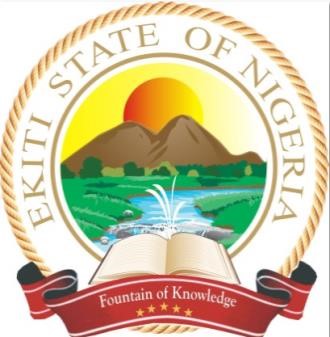     2018APPROVED   BUDGET5/10/20181:19 PMOVERVIEW OF 2018 APPROVED ESTIMATESPREPARED BY: MINISTRY OF BUDGET AND ECONOMIC PLANNING 	Page 14 of 277	 22nd December, 2017(UDRF):HOUSE OF ASSEMBLY:	               1,000,000.00                                 -                   1,044,250.65 451-1200 -	COMMUNITY DEVELOPMENT DEPARTMENT  2018 APPROVED ESTIMATESRECURRENT GRANTS TO PARASTATALS AND INSTITUTIONS	Page 167 of 277	22nd December, 2017CONSOLIDATED REVENUE FUNDS CHARGES22nd December, 2017                                                                   EKITI STATE OF NIGERIA 22nd December, 2017Sub Total:	         280,000,000.00                2,600,000.00              70,000,000.00                2017 PROPOSED BUDGET ENVELOPE 	RECURRENT EXPENDITURE	2016 Revised Budget	Proposed 2017 Envelope	Personnel Cost	                              7,932,823,324.12	                              9,916,040,451.76	11%	Other Charges	                              2,173,139,457.25	                              2,394,800,158.79	3%	Grants to Parastatals	                            16,910,016,998.58	                            19,808,308,779.65	22%	Transfer to Other Funds (Recurrent)	                              6,348,151,939.29	                              9,473,033,961.25	10%	Consolidated Revenue Fund Charges	                            14,835,969,078.56	                            19,185,405,534.87	21%	TOTAL	                   48,200,100,797.80	                   60,777,588,886.32	67%	CAPITAL EXPENDITURE	2016 Revised Budget	Proposed 2017 EnvelopeEmpowerment & Social Security 	(Stomach Infrastructure)	                                  147,000,000.00	                                  561,682,818.35	1%Development of Agriculture and Small Medium Scale Enterprises (SMEs)                                  217,000,000.00                              1,340,234,093.33 1% Infrastructural Development, Housing and Environment                            14,078,088,536.99                            16,331,357,890.12 18% Education Science and Technology                                  522,875,000.00                              2,391,250,000.00 3%	Health Care Services	                                  187,226,183.09	                              1,200,172,204.00	1%	Governance     A  	                                  293,000,000.00	                                                        -	0%	Governance     B	                              2,562,644,985.30	                              7,913,368,776.34	9%	Governance     C	                              1,000,000,000.00	                                                        -	0%	Transfer to Other Funds (Capital)	                              3,345,227,181.43	                                                        -	0%	TOTAL CAPITAL	           22,353,061,886.81	           29,738,065,782.14	33%	GRAND TOTAL	     70,553,162,684.61	     90,515,654,668.46	100%OVERVIEW OF 2018 Q1 BUDGET PERFORMANCEPREPARED BY: MINISTRY OF BUDGET AND ECONOMIC PLANNING 	Page 244 of 277	 5th  December, 2017PLANNING   2018 FIRST QUARTER APPRAISALRECURRENT GRANTS TO PARASTATALS AND INSTITUTIONS	Page 260 of 277	5th December, 2017CONSOLIDATED REVENUE FUNDS CHARGES5th December, 2017S/NHeadMinistry / Department NameREVENUE SUMMARYPERSONNEL COSTOTHER CHARGES DETAILSRGPTOFCRFCCAPITAL SUMMARYCAPITAL DETAILS1451-0100MINISTRY OF AGRICULTURE AND RURAL DEVELOPMENT34556175179-1812451-0200DIRECTORATE OF FARM SETTLEMENT AND PEASANT FARMER DEVT3561751823451-1100RURAL DEVELOPMENT3574451-0101SERICULTURE DEVELOPMENT PROJECT5452-0100MINISTRY OF COMMERCE, INDUSTRIES AND COOPERATIVES34558163175184-1856452-0101COOPERATIVE DEPARTMENT AND COOPERATIVE COLLEGE IJERO EKITI3587452-0102EKSG/CBN MSMEs DEVELOPMENT FUND8454-0300MULTIPURPOSE CREDIT AGENCY345591751869452-0200PUBLIC PRIVATE PARTNERSHIP (PPP)6010453-0700EKITI STATE ENTERPRISES DEVELOPMENT AGENCY360175186-19711454-0100BUREAU OF PRODUCTIVITY AND EMPOWERMENT56117518712454-0200JOB CREATION AND EMPLOYMENT AGENCY456116017518913452-0101SPECIAL ECONOMIC FUND COMMITTEE14454-0500MINISTRY OF PUBLIC UTILITY456317518915454-0900RURAL WATER SUPPLY AND SANITATION AGENCY3456317519116454-1000MINISTRY OF WORKS & TRANSPORT34563176191-19317454-1100EKITI STATE TRAFFIC MANAGEMENT AGENCY36416417619418454-1200DEPARTMENT OF PUBLIC TRANSPORTATION64I of XIS/NHeadMinistry / Department NameREVENUE SUMMARYPERSONNEL COSTOTHER CHARGESRGPTOFCRFCCAPITAL SUMMARYCAPITAL DETAILS19454-1400EKITI KETE ROAD MAINTENANCE AGENCY (EKROMA)3456520453-0100BUREAU OF TOURISM, ARTS AND CULTURE3456516617619421453-0300TOURISM DEPARTMENT36622453-0200COUNCIL OF ARTS AND CULTURE6623455-0100MINISTRY OF EDUCATION, SCIENCE AND TECHNOLOGY34567157176195-19624455-0200SCHOOL AGRICULTURE AND ENTERPRISES456717619625455-0300EKITI STATE SCHOLARSHIP BOARD456816017619626455-0500BOARD FOR TECHNICAL AND VOCATIONAL EDUCATION3456815817619727455-0600AGENCY FOR ADULT AND NON FORMAL EDUCATION3456915817619728455-0900EDUCATION TRUST FUND3456917619829456-0100MINISTRY OF HEALTH3457015817620030456-0400PRIMARY HEALTH CARE DEVELOPMENT AGENCY4570176201-20231456-0500CENTRAL MEDICAL STORE3457117620332456-0600HOSPITAL MANAGEMENT BOARD4457117620333456-0700EKITI STATE AIDS CONTROL AGENCY7234456-0601RUNNING GRANT TO SECONDARY HEALTH FACILITIES (HMB)35457-0100MINISTRY OF INFORMATION, YOUTH & SPORTS DEVELOPMENT4467315917620436457-0300GOVERNMENT PRINTING PRESS47317620437457-0600MINISTRY OF WOMEN AFFAIRS, GENDER EMPOWERMENT & SOCIAL WELFARE44674161177205-208II of XIS/NHeadMinistry / Department NameREVENUE SUMMARYPERSONNEL COSTOTHER CHARGESRGPTOFCRFCCAPITAL SUMMARYCAPITAL DETAILS38457-0601STATE CHILD\'S RIGHT IMPLEMENTATION & MONITORING COMMITTEE7439457-0606Maintenance of Youths Organisation and Area Offices40457-0700WOMEN DEVELOPMENT CENTRE7541457-0400YOUTHS DEVELOPMENT7616142458-0700MINISTRY OF ENVIRONMENT4467616017720843458-0800FORESTRY DEPARTMENT47717518144458-0900STATE ENVIRONMENTAL PROTECTION AGENCY (SEPA)4467717720945458-1000EKITI STATE WASTE MANAGEMENT BOARD4457816116920146458-1200EKITI STATE EMERGENCY MANAGEMENT AGENCY (SEMA)4467816117721047458-0701Monthly Sanitation Exercise7948458-1102EKITI STATE FIRE SERVICES57949458-0100MINISTRY OF LANDS, HOUSING AND URBAN DEVELOPMENT4468016817721150458-0300PLANNING PERMIT AGENCY15451458-0400LANDS SERVICES495458-0500OFFICE OF SURVEYOR GENERAL446801772122458-0600URBAN RENEWAL AGENCY4468117721253459-0100MINISTRY OF JUSTICE4468116717721354459-0400GENERAL ADMINISTRATION DEPARTMENT4468215917721455459-0500OFFICE OF THE SECRETARY TO THE STATE GOVERNMENT8217721456459-0600OFFICE OF THE HEAD OF SERVICE8317822757459-0700BUREAU OF PUBLIC PROCUREMENT (BPP)48317721558459-0800EKITI STATE SIGNAGE AND ADVERTISEMENT446III of XIS/NHeadMinistry / Department NameREVENUE SUMMARYPERSONNEL COSTOTHER CHARGESRGPTOFCRFCCAPITAL SUMMARYCAPITAL DETAILS59459-0900EKITI STATE LIAISON OFFICE LAGOS4468460459-1000EKITI STATE LIAISON OFFICE ABUJA4468517721561459-1100EKITI STATE LIAISON OFFICE AKURE8562459-1200POLITICAL AND INTER-PARTY AFFAIRS8617721563459-1300MINISTRY OF LOCAL GOVERNMENT, COMMUNITY DEVELOPMENT AND CHIEFTAINCY AFFAIRS4468617721664459-1301COMMUNITY DEVELOPMENT 8765459-1400CHIEFTAINCY AFFAIRS58717721666459-1500OFFICE OF THE DEPUTY GOVERNOR468817721767459-1600GOVERNMENT HOUSE AND PROTOCOL4455015817720968459-1700OFFICE OF THE CHIEF OF STAFF5069459-1800CHRISTIAN PILGRIMS WELFARE BOARD4468916717721870459-1900MUSLIM PILGRIMS WELFARE BOARD5469016717721871459-2000INTEGRATION AND INTERGOVERNMENTAL AFFAIRS469072459-2100HOUSE OF ASSEMBLY5479117821873459-2200HOUSE OF ASSEMBLY SERVICE COMMISSION59115717821974459-2300OFFICE OF ESTABLISHMENTS AND TRAINING5479215617822875459-2302ESTABLISHMENT AND MANAGEMENT SERVICES DEPARTMENT9276459-2304PENSION DEPARTMENT9377459-2305STAFF MATTERS AND INDUSTRIAL RELATIONS DEPARTMENT9378459-2306TRAINING AND MANPOWER DEPARTMENT94IV of XIS/NHeadMinistry / Department NameREVENUE SUMMARYPERSONNEL COSTOTHER CHARGESRGPTOFCRFCCAPITAL SUMMARYCAPITAL DETAILS79459-2400STAFF DEVELOPMENT CENTRE9480459-2500STAFF HOUSING LOANS BOARD9581459-2600EKITI STATE PENSION COMMISSION59516917821982459-2800STATE AUDITOR-GENERAL'S OFFICE54796167178219-22083459-2801AUDITOR-GENERAL'S SERVICE COMMISSION5084459-2900OFFICE OF THE AUDITOR-GENERAL FOR LOCAL GOVERNMENT5479716817822085459-3000CABINET AND SPECIAL SERVICES DEPARTMENT5479717822086453-0400MINISTRY OF FINANCE5479815616917822187453-0401STATE REVENUE AND INVESTMENT COMMITTEE9888453-0402FISCAL COMMITTEE SECRETARIAT9989453-0403DEBT MANGEMENT OFFICE9990453-0405EXPENDITURE DEPARTMENT10091453-0406STATE FINANCES DEPARTMENT10092459-3100MINISTRY OF BUDGET AND ECONOMIC PLANNING 47101163178221-22293459-3110Youth Employrment and Social Support Operation (YESSO)10194459-3200BUREAU OF STATISTICS4710216517822295459-3300PROJECT MONITORING COMMITTEE10296459-3400SUSTAINABLE DEVELOPMENT GOALS (SDG'S) OFFICE510317822397459-3500STATE GOVERNANCE AND CAPACITY BUILDING PROJECT10398459-3600OFFICE OF THE ACCOUNTANT GENERAL510416016917822399459-3900CIVIL SERVICE COMMISSION547104168178224V of XIS/NHeadMinistry / Department NameREVENUE SUMMARYPERSONNEL COSTOTHER CHARGESRGPTOFCRFCCAPITAL SUMMARYCAPITAL DETAILS100459-3901PERSONNEL DEPARTMENT (CSC)105101459-3902APPOINTMENT DEPARTMENT (CSC)105102459-4000FISCAL RESPONSIBILITY COMMISSION106178225103459-4200PETROLEUM PRODUCTS CONSUMER PROTECTION UNIT5106104459-4300UTILITY SERVICE DEPARTMENT107178226105459-4400SERVE-EKS107106459-4500BUREAU OF TRANSFORMATION AND STRATEGY108178226107459-4600CIVIL SERVICE TRANSFORMATION108108459-4700BUREAU OF SPECIAL PROJECTS109459-5000EKITI STATE STOMACH INFRASTRUCTURE AGENCY109156110459-5100POLITICAL AND ECONOMIC AFFAIRS DEPARTMENT109159178227111459-5107ECONOMIC & PARASTATALS (P&E)110112459-5200CENTRAL INTERNAL AUDIT OFFICE110178227113459-5300NEPAD111114459-5400EKITI STATE BOUNDARY COMMISSION47111178227115459-1605OFFICE OF SSA GOVERNOR'S OFFICE116459-1606OFFICE OF SPECIAL ADVISER GOVERNOR'S OFFICE (GH & P)112117459-1607INFRASTRUCTURE UNIT (GH & P)118459-0402EKITI DIASPORA OFFICEVI of XIS/NHeadMinistry / Department NameREVENUE SUMMARYPERSONNEL COSTOTHER CHARGESRGPTOFCRFCCAPITAL SUMMARYCAPITAL DETAILS119459-3602MAIN ACCOUNT AND MANAGEMENT SERVICES113120459-5101NIREC (POLITICAL & ECONOMIC AFFAIRS)114121459-0405OFFICE OF LABOUR RELATIONS122459-0401OFFICE OF SPECIAL ASSISTANT (SPECIAL PROJECTS)123459-3603PROJECT FINANCIAL MGT UNIT (WORLD BANK PROJECT)115124459-0601PUBLIC SERVICE COORDINATING UNIT (HOS)116125459-1609SA MEDIA/CHIEF PRESS SECRETARY116126459-4401SERVE-EKS STEERING COMMITTEE117127457-0101SOCIAL AND MASS MOBILISATION128459-0101EKITI STATE CITIZENS RIGHT118129459-0408SENIOR SPECIAL ADVISER INTERGOVERNMENTAL RELATION (INTEGRATION)130459-0410OFFICE OF PRIV SECR TO GOVERNOR (GH&P)119131459-1001EKITI STATE GOVERNOR'S LODGE, ABUJA119132459-1002EKITI STATE DEPUTY GOVERNOR'S LODGE, ABUJA120VII of XIS/NHeadMinistry / Department NameREVENUE SUMMARYPERSONNEL COSTOTHER CHARGESRGPTOFCRFCCAPITAL SUMMARYCAPITAL DETAILS133459-1401EKITI STATE COUNCIL OF OBAS120134459-1502SNR EXECUTIVE ASST ON MEDIA (DEP. GOV. OFFICE)135459-1604DEPARTMENT OF INTERNAL SECURITY (GH & P)136459-1608OFFICE OF SENIOR SPECIAL ASSISTANT (GH & P)137459-2001ADVOCACY MEETING (INTEGRATION AND INTERGOVERNMENTAL RELATIONS )138459-2101QUARTERLY LEGISLATIVE/EXECUTIVE PARLEY (P&E)139459-3001MAINTENANCE OF EXCO CHAMBER122140459-3101MULTI-LATERAL DEPARTMENT123141459-3102ECONOMIC DEVELOPMENT COUNCIL (MB&EP)123142459-3103DEVT PLANNING & STRATEGY COMMITTEE (MB&EP)124143459-3104BUDGET DEPARTMENT124144459-3105BUDGET MONITORING COMMITTEE (MB & EP)125145459-3107CAPACITY BUILDING (MINISTRY OF BUDGET AND ECONOMIC PLANNING)146459-3401CGS TO LGAS TRACK (MDG)126147459-3601CENTRAL PAY OFFICE126148459-3108STATE PROJECTS MONITORING & EVALUATION OFFICE127VIII of XIS/NHeadMinistry / Department NameREVENUE SUMMARYPERSONNEL COSTOTHER CHARGESRGPTOFCRFCCAPITAL SUMMARYCAPITAL DETAILS149459-1503BUREAU OF COMMUNICATION, TECHNOLOGY  AND SOCIAL MEDIA127162175190150459-5106POLICY & STRATEGY (P&E)151459-3109SUSTAINABLE IGR COMMITTEE128152459-1614MAINTENANCE OF GOVERNOR'S LODGE (GH&P)129153459-2002SOUTH WEST GOVERNOR'S FORUM SECRETARIAT155451-0300FOUNTAIN AGRIC MARKETING AGENCY347140175182156451-0500AGRICULTURAL DEVELOPMENT PROJECT347140175182-183157451-0600FADAMA COORDINATING OFFICE, IKOLE148175184158454-0600EKITI STATE ELECTRICITY BOARD347141175189159454-0800EKITI STATE WATER CORPORATION347141166175190160455-0400SUBEB347142165176197161455-0700TEACHING SERVICE COMMISSION347142176198162455-0800EKITI STATE LIBRARY BOARD347143176198163455-1000EKITI STATE UNIVERSITY3155176199164455-1200COLLEGE OF EDUCATION, IKERE EKITI3155176199165456-0200COLLEGE OF HEALTH SCIENCE & TECHNOLOGY, IJERO EKITI3155176201IX of XIS/NHeadMinistry / Department NameREVENUE SUMMARYPERSONNEL COSTOTHER CHARGESRGPTOFCRFCCAPITAL SUMMARYCAPITAL DETAILS166456-0300EKITI STATE UNIVERSITY TEACHING HOSPITAL6155176201167457-0200BROADCASTING SERVICE OF EKITI STATE447143176204168457-0500EKITI STATE SPORT COUNCIL448144161177205169458-0200HOUSING CORPORATION448144177211170459-0200THE JUDICIARY4155177213171459-0300JUDICIAL SERVICE COMMISSION 4155177214172459-2700EKITI STATE LOCAL GOVERNMENT SERVICE COMMSSION48173459-3800INTERNAL REVENUE SERVICE548145157178224174459-4100STATE INDEPENDENT ELECTORAL COMMISSION48145178225175457-0415NIGERIAN SECURITY AND CIVIL DEFENCE CORPS155176457-0405EKITI UNITED FOOTBALL CLUB155177459-0301CUSTOMARY COURT OF APPEAL178459-2303NIGERIAN LEGION155179457-0102MINISTRY OF INFORMATION, YOUTH & SPORTS DEVELOPMENT (Recurrent Grants to Parastatals)155--X of XIS/NHeadMinistry / Department NameREVENUE SUMMARYPERSONNEL COSTOTHER CHARGESRGPTOFCRFCCAPITAL SUMMARYCAPITAL DETAILS181459-5700OFFICE OF PUBLIC DEFENDER131168178228182455-0106MONITORING OF PUBLIC SCHOOL131183459-3604IPSAS STEERING COMMITTEE132184459-5902PROJECT EVALUATION COMMITTEE132185459-3606STATE INTEGRATED FINANCIAL MANAGEMENT (SIFMIS)133186452-0300EKITI STATE MINERAL RESOURCES DEVELOPMENT AGENCY3133167181187452-0102MINERAL RESOURCES & ENVIRONMENTAL COMMITTEE134188459-5900STATE COMMITTEE ON FOOD & NUTRITION (Unicef Assisted)134189459-3112BUDGET TRACKING AND AUTOMATION135190459-5901BOUNDARY TECHNICAL COMMITTEE 135191459-2601(PENSION TRANSITION ARRANGEMENT D.GOV.)137192459-2803MONITORING AND SPECIAL AUDIT 137193459-0413DEPARTMENTGOVERNMENT ASSET UNIT138194455-0701TSC LOANS BOARD139195459-3115ACTIVITIES OF THE NATIONAL CASH TRANSFER OFFICE139196457-0607GOVERNMENT PUPILS IN CHILDREN HOMES NUR/PRY SCHOOL136197459-3113MEDIUM TERM EXPENDITURE FRAMEWORK SECRETARIAT1361974595601HUMAN CAPITAL DEVELOPMENT1381984540601MONITORING OF GOVERNMENT HOUSE PREMISES/TOWNS AND VILLAGES ELECTRIFICATION146199459-5903STATE FISCAL EFFICIENCY UNIT1472004593114DEVELOPMENT PARTNERS AND AIDS COORDINATION SECRETARIAT146--XI of XIS/NHeadMinistry / Department NameREVENUE SUMMARYPERSONNEL COSTOTHER CHARGESRGPTOFCRFCCAPITAL SUMMARYCAPITAL DETAILS201SUBEB STAFF HOUSING LOAN BOARD147202SUPERVISION AND MONITORING OF PROJECT (BPP)148203MANAGEMENT SERVICE DEPARTMENT (A.G's OFFICE)149204PUBLIC COMPLAINT COMMISSION149205SHIS (MINISTRY OF HEALTH)150206MEDICAL MISSION (HOSPITAL MANAGEMENT BOARD)150207DEVELOPMENT RELATIONS (SDG's OFFICE)129XII of XIIS/NS/NMINISTRY / DEPARTMENT  REVISED  ESTIMATES        2017  ACTUAL          REVENUE/ EXPENDITURE     JAN -DEC., 2017  APPROVED ESTIMATES       2018 %        DistributionAREVENUEREVENUEA1Federal Allocation        31,000,000,000.00         25,352,826,448.06          32,970,737,571.9833%A2Internally Generated Revenue (MDAs)          6,988,680,745.12            6,012,262,707.86            7,297,934,386.757%A3IGR (Tertiary Institutions)          4,128,010,058.12            5,624,150,719.80            4,128,010,058.124%A4VAT        10,000,000,000.00           9,059,086,275.64          10,500,000,000.0011%A5IDA (Education Intervention Fund)          3,644,179,121.66            2,822,039,595.50            3,644,179,121.664%A6Sundry Incomes: [FAAC Augmentation, Refund from NNPC]           12,000,000,000.0012%ATotal Recurrent Revenue    55,760,869,924.90    48,870,365,746.86        70,540,861,138.5172%B RECURRENT EXPENDITUREB RECURRENT EXPENDITUREB RECURRENT EXPENDITURE1Personnel Cost        17,269,606,254.83         18,226,061,727.63          20,985,197,259.4021%2Other Charges          2,994,892,881.73            1,957,848,788.76            2,994,892,881.733%3Expenditure:- IGR (Tertiary Institutions)          4,128,010,058.12            5,624,150,719.80            4,128,010,058.124%4Grants to Parastatals        10,829,583,372.93           8,504,692,037.13          10,829,583,372.9311%5Transfer to Other Funds (Recurrent)        10,719,337,062.76           7,192,070,077.27          10,809,337,062.7611%6Consolidated Revenue Fund Charges        17,785,405,534.87         14,798,449,015.65          16,785,405,534.8717%Total Recurrent Expenditure:    63,726,835,165.24    56,303,272,366.24        66,532,426,169.8167%Balance (Surplus / Deficit)    (7,965,965,240.34)        (7,432,906,619.38)          4,008,434,968.70 4%CCAPITAL RECEIPTSCAPITAL RECEIPTSTransfer from Recurrent Budget:     (7,965,965,240.34)     (7,432,906,619.38)            4,008,434,968.704%1Draw-Down: External (Grants/Loans)       4,586,989,085.28     1,241,323,323.84             4,586,989,085.285%2SDGs Conditional Grants Schemes (State and LGAs)     1,200,000,000.00                         -             1,200,000,000.001%3Loan - Internal Loan Bond     4,000,000,000.00     7,144,000,000.00             2,000,000,000.002%4Grants from Federal Government (Reinbursement on Federal Road Projects handled by the State)     2,134,319,788.97                         -             1,283,694,816.871%5Ecological and Other Funds     1,000,000,000.00            2,000,000,000.002%6Excess Crude Oil Proceeds + Budget Differential      1,500,000,000.00     1,301,441,285.37             2,000,000,000.002%7Sundry Incomes: [FAAC Augmentation, Refund from NNPC]     16,875,642,475.60     2,035,665,912.79                                      -0%8Others: Sundary Incomes      1,000,000,000.00        100,451,790.11            1,000,000,000.001%9Paris Club (Refund of Differentials)     7,000,000,000.00     9,545,673,294.16             7,000,000,000.007%10Others: Transfer from Prior Fiscal Year     6,000,000,000.00     6,000,000,000.00             7,000,000,000.007%Total Capital Receipt:Total Capital Receipt:    37,330,986,109.51     19,935,648,986.89          32,079,118,870.85 33%Total Capital Expenditure:Total Capital Expenditure:    29,365,020,869.17     12,220,291,869.20      32,079,118,870.41 33%Grand Total:Grand Total:    93,091,856,034.41     68,523,564,235.44     98,611,545,040.22100%CodeMinistry / Department Revised         Estimates          2017  Actual           Revenue               Jan - Dec., 2017  Approved Estimates 2018 451-0100Ministry of Agriculture & Rural Development            60,290,224.28             42,589,350.00            62,958,105.69451-0200Directorate of Farm Settlement & Peasant Farmer Development            15,000,000.00               6,764,125.00            15,663,759.70451-0300Fountain Agric Marketing Agency              1,011,791.92                  905,974.50              1,056,564.37451-0500Agricultural Development Programme (ADP)              1,004,837.07                    98,600.00              1,049,301.76451-0101Sericulture Development Project                                -                               -452-0100Ministry of Commerce, Industries & Cooperative            20,000,000.00             12,130,284.60            20,885,012.93451-1300Cooperative Dept & Cooperative College Ijero Ekiti              1,000,000.00              1,044,250.65452-0200Public Private Partnership (PPP)                                -                               -454-0300Multipurpose Credit Agency                 300,000.00                                 -                   313,275.19452-0300Ekiti State Mineral Resources Devt Agency            30,000,000.00             26,500,000.00            31,327,519.40453-0700Ekiti State Enterprises Development Agency                                -                                   -                               -454-0600Ekiti State Electricity Board                 502,418.54                                 -                   524,650.89454-0800Ekiti State Water Corporation              6,029,022.43               5,347,160.00              6,295,810.57454-0900Rural Water Supply and Sanitation Agency              3,000,000.00               1,057,200.00              3,132,751.94454-1000Ministry of Works & Transportation            20,048,370.71             11,766,000.00            20,935,524.08454-1100Ekiti State Traffic Management Agency              5,094,067.62               6,101,500.00              5,319,483.41454-1400Ekiti Kete Road Maintenance Agency (EKROMA)                                -                    680,887.73                             -453-0100Bureau of Tourism, Arts and Culture                 500,000.00                  220,000.00                 522,125.32453-0300Tourism Development Agency              1,300,000.00                  125,000.00              1,357,525.84455-0100Ministry of Education, Science & Tech.          500,000,000.00           367,422,100.02          522,125,323.28455-0200Schools Agriculture and Enterprise              1,004,837.07                  128,030.00              1,049,301.76455-0400SUBEB              6,000,000.00               5,800,000.00              6,265,503.88455-0500Board for Technical & Vocational Educ.              3,000,000.00               1,661,000.00              3,132,751.94455-0600Agency for Adult & Non Formal Educatn                 625,851.85                  273,000.00                 653,546.20455-0700Teaching Service Commission            13,000,000.00               8,150,672.00            13,575,258.41455-0800Ekiti State Library Board                 436,796.30                    98,000.00                 456,124.82455-0900Education Trust Fund          250,000,000.00           326,870,275.33          261,062,661.64456-0100Ministry of Health              7,500,000.00               4,943,670.00              7,831,879.85456-0500Central Medical Stores              4,019,348.29               1,339,325.72              4,197,207.05CodeMinistry / Department Revised         Estimates          2017  Actual           Revenue               Jan - Dec., 2017  Approved Estimates 2018 456-0600Hospital Management Board          100,000,000.00           102,414,386.54          104,425,064.66457-0100Ministry of  Information, Youth & Sports Development                 334,282.89                    42,000.00                 349,075.12457-0200Broadcasting Service of Ekiti State          152,135,971.02             93,120,907.76          158,868,086.10457-0300Government Printing Press                 649,994.50                  160,000.00                 678,757.18457-0500Ekiti State Sports Council              1,000,000.00                  217,000.00              1,044,250.65457-0600Ministry of Women Affairs, Gender Empowerment & Social Welfare              4,500,000.00               3,775,500.00              4,699,127.91458-0700Ministry of Environment              5,000,000.00               2,974,301.00              5,221,253.23458-0800Forestry Department          100,338,595.00             62,993,520.00          104,778,642.70458-0900State Environmental Protection Agency (SEPA)              7,000,000.00               2,685,000.00              7,309,754.53458-1000Ekiti State Waste Management Board              5,000,000.00               2,805,170.73              5,221,253.23458-1200Ekiti State Emergency Management Agency (SEMA)                                -                                   -                               -458-0100Ministry of Lands, Housing and Urban Devt          593,000,000.00           304,487,982.03          619,240,633.41458-0200Housing Corporation          130,000,000.00           117,825,739.20          135,752,584.05458-0300Planning Permit Agency                                -                                   -                               -458-0500Office of Surveyor General            15,000,000.00             13,291,310.00            15,663,759.70458-0600Urban Renewal Agency              1,000,000.00              1,044,250.65458-1100Ministry of Special Duties                                -                               -459-0100Ministry of Justice          213,000,000.00           101,496,219.75          222,425,387.72459-0200The Judiciary            20,217,611.20             15,074,637.03            21,112,253.57459-0300Judicial Service Commission              1,000,000.00                  900,680.00              1,044,250.65459-0400General Administration Department            20,000,000.00             12,658,610.00            20,885,012.93459-0700Bureau of Public Procurement (BPP)                                -                               -459-0800Ekiti State Signage and Advertisement            18,087,067.28             11,284,545.00            18,887,431.70459-0900Ekiti State Liaison Office Lagos              1,000,000.00                  694,900.00              1,044,250.65459-1000Ekiti State Liaison Office Abuja              1,000,000.00                    59,200.00              1,044,250.65459-1300Ministry of Local Government, Community Development              3,000,000.00                                 -                3,132,751.94459-1600Government House and Protocol              1,004,837.07                  120,000.00              1,049,301.76459-1800Christian Pilgrims Welfare Board                 452,176.68                  276,000.00                 472,185.79CodeMinistry / Department Revised         Estimates          2017  Actual           Revenue               Jan - Dec., 2017  Approved Estimates 2018 459-1900Muslim Pilgrims Welfare Board              1,500,000.00                  764,500.00              1,566,375.97459-2100House of Assembly              1,000,000.00                                 -                1,044,250.65459-2200House of Assembly Service Commission                 400,000.00                  271,700.00                 417,700.26459-2300Office of Establishments and Training              4,000,000.00               2,903,450.00              4,177,002.59459-2600Ekiti State Pension Commission              2,500,000.00               1,122,550.00              2,610,626.62459-2800State Auditor-General's Office                 696,422.68                    85,000.00                 727,239.83459-2900Office of the Auditor-General for Local Government              6,330,473.55                  100,000.00              6,610,601.10459-3000Cabinet and Special Services Department                 700,000.00               1,123,800.00                 730,975.45459-3400Sustainable Development Goals (SDGs) Office              9,538,967.23                                 -                9,961,072.70453-0400Ministry of Finance and Economic Development                 100,000.00                      9,000.00                 104,425.06459-3600Office of the Accountant General            10,039,552.96                                 -              10,483,809.67459-3800Internal Revenue Services       4,594,672,715.77        4,319,387,493.92       4,797,989,954.21459-3900Civil Service Commission              1,500,000.00                  787,450.00              1,566,375.97459-4100State Independent Electoral Commission                                -                               -459-4200Petroleum Products Consumer Protection Agency              3,014,511.21                                 -                3,147,905.25459-4700Bureau of Special Projects                                -                               -459-5000Ekiti State Stomach Infrastructure                                -                               -454-0500Ministry of Public Utilities (Fire Services Dept)              6,000,000.00               4,158,000.00              6,265,503.88459-1400Bureau of Chieftaincy Affairs              1,500,000.00                  970,000.00              1,566,375.97454-0100Bureau of Productivity & Empowernment                 800,000.00                  250,000.00                 835,400.52TOTAL       6,988,680,745.12        6,012,262,707.86       7,297,934,386.75 CodeMinistry / Department Revised         Estimates          2017  Actual           Revenue               Jan - Dec., 2017  Approved Estimates 2018 455-1000Ekiti State University       2,511,125,264.12        4,238,855,423.00       2,711,125,264.12455-1200College of Education Ikere Ekiti          754,657,315.31           563,832,553.00          554,657,315.31456-0200College of Health Sci & Technology Ijero-Ekiti          162,227,478.69           194,279,765.00          162,227,478.69456-0300Ekiti State University Teaching Hospital          700,000,000.00           627,182,978.80          700,000,000.00TOTAL       4,128,010,058.12        5,624,150,719.80       4,128,010,058.12MINISTRY OF AGRICULTURE AND RURAL DEVELOPMENTMINISTRY OF AGRICULTURE AND RURAL DEVELOPMENTMINISTRY OF AGRICULTURE AND RURAL DEVELOPMENTMINISTRY OF AGRICULTURE AND RURAL DEVELOPMENTMINISTRY OF AGRICULTURE AND RURAL DEVELOPMENTMINISTRY OF AGRICULTURE AND RURAL DEVELOPMENTSub HeadSub HeadDetails of Revenue Revised Estimates 2017  Actual Revenue     Jan-Dec. 2017 (N)   Approved Estimates 2018 HEAD 402:- Fines and FeesHEAD 402:- Fines and FeesHEAD 402:- Fines and FeesHEAD 402:- Fines and FeesHEAD 402:- Fines and FeesHEAD 402:- Fines and Fees4020041Contract Document and Tender fees                  100,000.00                    100,000.00 4020072Control Post, Cattle Market/Tax and Goat Tax                                 -                                    -   4020083Cocoa Grading Fees             14,500,000.00              18,714,200.00               14,500,000.00 4020094Registration of Stores               1,200,000.00                   647,800.00                 1,200,000.00 4020105Palm Kernels Grading fees               6,000,000.00                4,717,000.00                 8,000,000.00 4020126De-Infestation of Store               1,000,000.00                     58,000.00                 1,000,000.00 4020137Miscellaneous:- Rebagging fees, Cocoa cuttings, Coffee, etc                                 -                     372,000.00                                  -   4020148Cashew Nuts                  500,000.00                   153,600.00                    500,000.00 4020159Kolanuts, Coconut and Food Items               4,000,000.00                3,000,000.00                 4,000,000.00 40201610Registration/Renewal of Produce Merchants               1,200,000.00                   250,000.00                 1,200,000.00 40201711Application Form for New Produce Buyers                                 -                                   -                                    -   40201812Fines and Forfeited Produce               2,290,000.00                1,361,200.00                 2,290,000.00 40201913Produce Inspection Fees               5,500,000.00                3,201,000.00                 5,500,000.00 40202014Cocoa Development Fund                                 -                                   -                                    -   40202315Proceed from Allocation of Lands to Farmers                                 -                                   -                                    -   Sub Total:Sub Total:Sub Total:             36,290,000.00              32,474,800.00               38,290,000.00 HEAD 403:- LicencesHEAD 403:- LicencesHEAD 403:- LicencesHEAD 403:- LicencesHEAD 403:- LicencesHEAD 403:- Licences4030041Store Keepers Licence                  300,000.00                     58,000.00                    300,000.00 4030052Poultry Production (Broiler, Pullet & Turkey Productions)                                 -                                    -   4030063Beef Cattle Production                                 -                                    -   4030074Pig Production                                 -                                    -   4030085Meat Marketing                                 -                                   -                                    -   4030096Miscellaneous (Rents on Farm Land e.t.c.)                  200,000.00                   799,500.00                    868,000.00 4030107Control Post & Cattle Market               5,400,000.00                3,500,000.00                 5,400,000.00 4030118Veterinary Clinical and Poultry Treatment               3,000,000.00                     10,000.00                 3,000,000.00 4030129Veterinary Public Health and Meat Inspection fees               5,000,000.00                4,131,000.00                 5,000,000.00 40301310Veterinary Diagonistic and Investigation fees                  350,000.00                                 -                      350,000.00 40301411Tractor Hiring Services Unit               2,000,000.00                   980,000.00                 2,000,000.00 MINISTRY OF AGRICULTURE AND RURAL DEVELOPMENTMINISTRY OF AGRICULTURE AND RURAL DEVELOPMENTMINISTRY OF AGRICULTURE AND RURAL DEVELOPMENTMINISTRY OF AGRICULTURE AND RURAL DEVELOPMENTMINISTRY OF AGRICULTURE AND RURAL DEVELOPMENTMINISTRY OF AGRICULTURE AND RURAL DEVELOPMENTSub HeadSub HeadDetails of Revenue Revised Estimates 2017  Actual Revenue     Jan-Dec. 2017 (N)   Approved Estimates 2018 40301512Royalties from Land Alottees                                 -                     223,150.00                                  -   40301613Allocation of Croppable Land               3,000,224.28                   194,900.00                 3,000,105.69 40301714Horticultural Gardens               1,500,000.00                     49,000.00                 1,500,000.00 40301815Sales of Oil Palm Seedlings                  500,000.00                    500,000.00 40301916Sales of Cocoa Seedlings                  500,000.00                                 -                      500,000.00 40302017Sales of Coconut Seedlings & Palm Produce                  300,000.00                                 -                      300,000.00 40302118Sales of Cashew and Plantain Suckers                                 -                                    -   40302219Sales of Table Size Fishes                                 -                                    -   40302320Fish Marketing                                 -                                    -   40302421Rivers/Reservoir Fishing                                 -                                   -                                    -   40302522Fisheries Edict (Licences)                  600,000.00                   104,000.00                    600,000.00 40302623Fish Seed Multiplication                  800,000.00                    800,000.00 40302724Support for Private Fish Farmers                                 -                                    -   40302825Fish Feed Production                  200,000.00                    200,000.00 40302926Lease of Government Fishponds                  350,000.00                     65,000.00                    350,000.00 Sub Total:Sub Total:Sub Total:             24,000,224.28              10,114,550.00               24,668,105.69 HEAD 405:- Rents On Govt PropertyHEAD 405:- Rents On Govt PropertyHEAD 405:- Rents On Govt PropertyHEAD 405:- Rents On Govt PropertyHEAD 405:- Rents On Govt PropertyHEAD 405:- Rents On Govt Property4050011Lease of Cassava Processing Plants                                 -                                    -   4050022Loan Recovery from Farm Settlement                                 -                                    -   Sub Total:Sub Total:Sub Total:                                 -                                   -                                    -   MINISTRY OF AGRICULTURE AND RURAL DEVELOPMENT:MINISTRY OF AGRICULTURE AND RURAL DEVELOPMENT:MINISTRY OF AGRICULTURE AND RURAL DEVELOPMENT:             60,290,224.28              42,589,350.00               62,958,105.69 DIRECTORATE OF FARM SETTLEMENT AND PEASANT FARMER DEVTDIRECTORATE OF FARM SETTLEMENT AND PEASANT FARMER DEVTDIRECTORATE OF FARM SETTLEMENT AND PEASANT FARMER DEVTDIRECTORATE OF FARM SETTLEMENT AND PEASANT FARMER DEVTDIRECTORATE OF FARM SETTLEMENT AND PEASANT FARMER DEVTDIRECTORATE OF FARM SETTLEMENT AND PEASANT FARMER DEVTSub HeadSub HeadDetails of Revenue Revised Estimates 2017  Actual Revenue     Jan-Dec. 2017 (N)   Approved Estimates 2018 HEAD 402:- Fines and FeesHEAD 402:- Fines and FeesHEAD 402:- Fines and FeesHEAD 402:- Fines and FeesHEAD 402:- Fines and FeesHEAD 402:- Fines and Fees4020231Proceed from Allocation of Lands to Farmers             15,000,000.00                6,764,125.00               15,663,759.70 Sub Total:Sub Total:Sub Total:             15,000,000.00                6,764,125.00               15,663,759.70 DIRECTORATE OF FARM SETTLEMENT AND PEASANT FARMER DIRECTORATE OF FARM SETTLEMENT AND PEASANT FARMER DIRECTORATE OF FARM SETTLEMENT AND PEASANT FARMER              15,000,000.00                6,764,125.00               15,663,759.70 FOUNTAIN AGRIC MARKETING AGENCYFOUNTAIN AGRIC MARKETING AGENCYFOUNTAIN AGRIC MARKETING AGENCYFOUNTAIN AGRIC MARKETING AGENCYFOUNTAIN AGRIC MARKETING AGENCYFOUNTAIN AGRIC MARKETING AGENCYSub HeadSub HeadDetails of Revenue Revised Estimates 2017  Actual Revenue     Jan-Dec. 2017 (N)   Approved Estimates 2018 HEAD 404:- Earnings and SalesHEAD 404:- Earnings and SalesHEAD 404:- Earnings and SalesHEAD 404:- Earnings and SalesHEAD 404:- Earnings and SalesHEAD 404:- Earnings and Sales4040541Sales of Employment Forms                                 -                                    -   Sub Total:Sub Total:Sub Total:                                 -                                   -                                    -   HEAD 409:- ParastatalsHEAD 409:- ParastatalsHEAD 409:- ParastatalsHEAD 409:- ParastatalsHEAD 409:- ParastatalsHEAD 409:- Parastatals4090721Hiring of Vehicles                                 -                                    -   4090732Lease of Facility & Sales of Poultry Feeds                                 -                                   -                                    -   4090743Rental Services                                 -                                    -   4090754Sales of Agro-Chemical, fertilizer etc                  505,895.96                   475,034.30                    550,668.41 4090775Sales of Cocoa Chemicals                                 -                                    -   4090786Sales of Grains                                 -                                    -   4090797Bulk Purchase & Marketing of Agro Product                  505,895.96                   430,940.20                    505,895.96 Sub Total:Sub Total:Sub Total:               1,011,791.92                   905,974.50                 1,056,564.37 FOUNTAIN AGRIC MARKETING AGENCY:FOUNTAIN AGRIC MARKETING AGENCY:FOUNTAIN AGRIC MARKETING AGENCY:               1,011,791.92                   905,974.50                 1,056,564.37 AGRICULTURAL DEVELOPMENT PROJECT (ADP)AGRICULTURAL DEVELOPMENT PROJECT (ADP)AGRICULTURAL DEVELOPMENT PROJECT (ADP)AGRICULTURAL DEVELOPMENT PROJECT (ADP)AGRICULTURAL DEVELOPMENT PROJECT (ADP)AGRICULTURAL DEVELOPMENT PROJECT (ADP)Sub HeadSub HeadDetails of Revenue Revised Estimates 2017  Actual Revenue     Jan-Dec. 2017 (N)   Approved Estimates 2018 HEAD 409:- ParastatalsHEAD 409:- ParastatalsHEAD 409:- ParastatalsHEAD 409:- ParastatalsHEAD 409:- ParastatalsHEAD 409:- Parastatals4090521Printing Press                    50,000.00                      50,000.00 4090532Agro-Forestry and Arable Crops                                 -                                    -   4090543Fish Marketing                    50,000.00                      50,000.00 4090554Tree Crops Unit                    50,000.00                     50,000.00                      50,000.00 4090565Hiring of Vehicles/Heavy Equipments                                 -                       28,500.00                                  -   4090606Seed Multiplication                  200,000.00                     20,000.00                    200,000.00 4090617Livestock Technology                  200,000.00                    200,000.00 4090638Food Processing                                 -                                    -   4090649Seed Processing                  304,837.07                                 -                      349,301.76 40906510Hand tool Fabrication; (Farm implement)                                 -                                    -   40906611Sale of Extension Leaflet/bulleting on improved production packages                                 -                                    -   40906712Sales of Documentary on Crops and Fisheries                                 -                                    -   40906813Crop Production                                 -                                    -   40906914Crop Demonstration/MTP/OFAR                  150,000.00                         100.00                    150,000.00 AGRICULTURAL DEVELOPMENT PROJECT (ADP)AGRICULTURAL DEVELOPMENT PROJECT (ADP)AGRICULTURAL DEVELOPMENT PROJECT (ADP)AGRICULTURAL DEVELOPMENT PROJECT (ADP)AGRICULTURAL DEVELOPMENT PROJECT (ADP)AGRICULTURAL DEVELOPMENT PROJECT (ADP)Sub HeadSub HeadDetails of Revenue Revised Estimates 2017  Actual Revenue     Jan-Dec. 2017 (N)   Approved Estimates 2018 40907015Processing of Agricultural Produce (Cassava & Rice)                                 -                                    -   Sub Total:Sub Total:Sub Total:               1,004,837.07                     98,600.00                 1,049,301.76 AGRICULTURAL DEVELOPMENT PROJECT (ADP):AGRICULTURAL DEVELOPMENT PROJECT (ADP):AGRICULTURAL DEVELOPMENT PROJECT (ADP):               1,004,837.07                     98,600.00                 1,049,301.76 RURAL DEVELOPMENTRURAL DEVELOPMENTRURAL DEVELOPMENTRURAL DEVELOPMENTRURAL DEVELOPMENTRURAL DEVELOPMENTSub HeadSub HeadDetails of Revenue Revised Estimates 2017  Actual Revenue     Jan-Dec. 2017 (N)   Approved Estimates 2018 HEAD 402:- Fines and FeesHEAD 402:- Fines and FeesHEAD 402:- Fines and FeesHEAD 402:- Fines and FeesHEAD 402:- Fines and FeesHEAD 402:- Fines and Fees4020041Contract Document and Tender fees                                 -                                    -   4021942Processing fees on Bids                                 -                                    -   Sub Total:Sub Total:Sub Total:                                 -                                   -                                    -   HEAD 404:- Earnings and SalesHEAD 404:- Earnings and SalesHEAD 404:- Earnings and SalesHEAD 404:- Earnings and SalesHEAD 404:- Earnings and SalesHEAD 404:- Earnings and Sales4040271Cooperative Society's Development Levy                                 -                                    -   4040292Renewal of Cooperative Certificate of Registration                                 -                                    -   4040303Registration of Co-operative Societies                                 -                                    -   Sub Total:Sub Total:Sub Total:                                 -                                   -                                    -   HEAD 406:- Interest and DividendsHEAD 406:- Interest and DividendsHEAD 406:- Interest and DividendsHEAD 406:- Interest and DividendsHEAD 406:- Interest and DividendsHEAD 406:- Interest and Dividends4060031Interest on Revolving Loan of N250m Coop Societies                                 -                                    -   4060042Agricultural Cooperative and Rural Development Bank                                 -                                    -   4060053Sales of renewed Cooperative Laws to member of Cooperative                                 -                                    -   Sub Total:Sub Total:Sub Total:                                 -                                   -                                    -   RURAL DEVELOPMENT :RURAL DEVELOPMENT :RURAL DEVELOPMENT :                                 -                                   -                                    -   COOPERATIVE DEPARTMENT AND COOPERATIVE COLLEGE IJERO EKITICOOPERATIVE DEPARTMENT AND COOPERATIVE COLLEGE IJERO EKITICOOPERATIVE DEPARTMENT AND COOPERATIVE COLLEGE IJERO EKITICOOPERATIVE DEPARTMENT AND COOPERATIVE COLLEGE IJERO EKITICOOPERATIVE DEPARTMENT AND COOPERATIVE COLLEGE IJERO EKITICOOPERATIVE DEPARTMENT AND COOPERATIVE COLLEGE IJERO EKITISub HeadSub HeadDetails of Revenue Revised Estimates 2017  Actual Revenue     Jan-Dec. 2017 (N)   Approved Estimates 2018 HEAD 404:- Earnings and SalesHEAD 404:- Earnings and SalesHEAD 404:- Earnings and SalesHEAD 404:- Earnings and SalesHEAD 404:- Earnings and SalesHEAD 404:- Earnings and Sales4040301Registration of Co-operative Societies                  700,000.00                    744,250.65 4040322Sales of Admission forms and Tuition fees (Coop. College)                  300,000.00                    300,000.00 4040333Interest on Revolving Loan of 250m to Cooperative Societies                                 -                                    -   4040344Profit Margin on Essential Commodities at 10%                                 -                                    -   Sub Total:Sub Total:Sub Total:               1,000,000.00                                 -                   1,044,250.65 COOPERATIVE DEPARTMENT AND COOPERATIVE COLLEGE COOPERATIVE DEPARTMENT AND COOPERATIVE COLLEGE COOPERATIVE DEPARTMENT AND COOPERATIVE COLLEGE                1,000,000.00                                 -                   1,044,250.65 MULTIPURPOSE CREDIT AGENCYMULTIPURPOSE CREDIT AGENCYMULTIPURPOSE CREDIT AGENCYMULTIPURPOSE CREDIT AGENCYMULTIPURPOSE CREDIT AGENCYMULTIPURPOSE CREDIT AGENCYSub HeadSub HeadDetails of Revenue Revised Estimates 2017  Actual Revenue     Jan-Dec. 2017 (N)   Approved Estimates 2018 HEAD 404:- Earnings and SalesHEAD 404:- Earnings and SalesHEAD 404:- Earnings and SalesHEAD 404:- Earnings and SalesHEAD 404:- Earnings and SalesHEAD 404:- Earnings and Sales4040721Sales of Application Forms                  300,000.00                                 -                      313,275.19 Sub Total:Sub Total:Sub Total:                  300,000.00                                 -                      313,275.19 MULTIPURPOSE CREDIT AGENCY:MULTIPURPOSE CREDIT AGENCY:MULTIPURPOSE CREDIT AGENCY:                  300,000.00                                 -                      313,275.19 SERICULTURE DEVELOPMENT PROJECTSERICULTURE DEVELOPMENT PROJECTSERICULTURE DEVELOPMENT PROJECTSERICULTURE DEVELOPMENT PROJECTSERICULTURE DEVELOPMENT PROJECTSERICULTURE DEVELOPMENT PROJECTSub HeadSub HeadDetails of Revenue Revised Estimates 2017  Actual Revenue     Jan-Dec. 2017 (N)   Approved Estimates 2018 HEAD 404:- Earnings and SalesHEAD 404:- Earnings and SalesHEAD 404:- Earnings and SalesHEAD 404:- Earnings and SalesHEAD 404:- Earnings and SalesHEAD 404:- Earnings and Sales4040141Sales of Silkwmorm eggs                                 -                                    -   4040152Sales of Silk yarn                                 -                                    -   4040163Sales of Silk thread                                 -                                    -   4040174Sales of Silk fabric                                 -                                    -   4040185Sales of Silkwmorm pupae                                 -                                    -   4040196Cocoon sales tax                                 -                                    -   4040207Sales of Mulbery Cuttings                                 -                                    -   4040218Sales of Lawyers Wig                                 -                                    -   Sub Total:Sub Total:Sub Total:                                 -                                   -                                    -   SERICULTURE DEVELOPMENT PROJECT:SERICULTURE DEVELOPMENT PROJECT:SERICULTURE DEVELOPMENT PROJECT:                                 -                                   -                                    -   MINISTRY OF COMMERCE, INDUSTRIES AND COOPERATIVESMINISTRY OF COMMERCE, INDUSTRIES AND COOPERATIVESMINISTRY OF COMMERCE, INDUSTRIES AND COOPERATIVESMINISTRY OF COMMERCE, INDUSTRIES AND COOPERATIVESMINISTRY OF COMMERCE, INDUSTRIES AND COOPERATIVESMINISTRY OF COMMERCE, INDUSTRIES AND COOPERATIVESSub HeadSub HeadDetails of Revenue Revised Estimates 2017  Actual Revenue     Jan-Dec. 2017 (N)   Approved Estimates 2018 HEAD 402:- Fines and FeesHEAD 402:- Fines and FeesHEAD 402:- Fines and FeesHEAD 402:- Fines and FeesHEAD 402:- Fines and FeesHEAD 402:- Fines and Fees40200410Contract Document and Tender fees               4,000,000.00                 4,000,000.00 4020351Registration of Business Premises & Licencing of Artisans               8,000,000.00                7,521,500.00                 8,000,000.00 4020362Sales of Application Forms for Small Scale Industries' loan               3,000,000.00                   118,000.00                 3,000,000.00 4020383Sales of Industrial Directory                                 -                                    -   4020394Industrial Subscription Fees                                 -                                    -   4020405Sales of Kongo                                 -                                    -   4020416Payment on Sale/Lease of Industrial Estate                                 -                  2,265,284.60                                  -   4020427Payment for Leases/Sales of SME Industries               3,000,000.00                 3,000,000.00 4020438Payment for Proceeds from leasing of govt companies/enterprises                                 -                                    -   4022109Minerals Haulage Fees                                 -                                   -                                    -   Sub Total:Sub Total:Sub Total:             18,000,000.00                9,904,784.60               18,000,000.00 HEAD 404:- Earnings and SalesHEAD 404:- Earnings and SalesHEAD 404:- Earnings and SalesHEAD 404:- Earnings and SalesHEAD 404:- Earnings and SalesHEAD 404:- Earnings and Sales4040251Revenue from Truck Stop - Omuo Oke                                 -                                    -   4040262Revenue from Trade Fair Complex                                 -                                    -   4040273Cooperative Society's Development Levy                                 -                                    -   4040284Revenue from Truck Stop - Itaure                                 -                        3,000.00                                  -   4040295Renewal of Cooperative Certificate of Registration                                 -                                    -   4040306Registration of Co-operative Societies               1,000,000.00                2,222,500.00                 1,000,000.00 4040907Solid and Minerals Development                                 -                                    -   4040918Proceeds from Sales of Assets               1,000,000.00                 1,885,012.93 Sub Total:Sub Total:Sub Total:               2,000,000.00                2,225,500.00                 2,885,012.93 HEAD 406:- Interest and DividendsHEAD 406:- Interest and DividendsHEAD 406:- Interest and DividendsHEAD 406:- Interest and DividendsHEAD 406:- Interest and DividendsHEAD 406:- Interest and Dividends4060031Interest on Revolving Loan of N250m Coop Societies                                 -                                    -   4060042Agricultural Cooperative & Rural Development Bank                                 -                                    -   Sub Total:Sub Total:Sub Total:                                 -                                   -                                    -   MINISTRY OF COMMERCE, INDUSTRIES AND COOPERATIVES:MINISTRY OF COMMERCE, INDUSTRIES AND COOPERATIVES:MINISTRY OF COMMERCE, INDUSTRIES AND COOPERATIVES:             20,000,000.00              12,130,284.60               20,885,012.93 EKITI STATE MINERAL RESOURCES  DEVELOPMENT AGENCYEKITI STATE MINERAL RESOURCES  DEVELOPMENT AGENCYEKITI STATE MINERAL RESOURCES  DEVELOPMENT AGENCYEKITI STATE MINERAL RESOURCES  DEVELOPMENT AGENCYEKITI STATE MINERAL RESOURCES  DEVELOPMENT AGENCYEKITI STATE MINERAL RESOURCES  DEVELOPMENT AGENCYSub HeadSub HeadDetails of Revenue Revised Estimates 2017  Actual Revenue     Jan-Dec. 2017 (N)   Approved Estimates 2018 HEAD 402:- Fines and FeesHEAD 402:- Fines and FeesHEAD 402:- Fines and FeesHEAD 402:- Fines and FeesHEAD 402:- Fines and FeesHEAD 402:- Fines and Fees4022111Haulage fee from quarry operation                  600,000.00                    600,000.00 4022122Haulage fee from tipper operators             27,000,000.00              26,500,000.00               28,327,519.40 4022133Survey of ground water for clients                  700,000.00                    700,000.00 4022144Identification of Minerals for Clients               1,200,000.00                 1,200,000.00 4021545Consultancy Services Fees                  500,000.00                    500,000.00 Sub Total:Sub Total:Sub Total:             30,000,000.00              26,500,000.00               31,327,519.40 EKITI STATE MINERAL RESOURCES  DEVELOPMENT AGENCYEKITI STATE MINERAL RESOURCES  DEVELOPMENT AGENCYEKITI STATE MINERAL RESOURCES  DEVELOPMENT AGENCY             30,000,000.00              26,500,000.00               31,327,519.40 MINISTRY OF FINANCE AND ECONOMIC DEVELOPMENTMINISTRY OF FINANCE AND ECONOMIC DEVELOPMENTMINISTRY OF FINANCE AND ECONOMIC DEVELOPMENTMINISTRY OF FINANCE AND ECONOMIC DEVELOPMENTMINISTRY OF FINANCE AND ECONOMIC DEVELOPMENTMINISTRY OF FINANCE AND ECONOMIC DEVELOPMENTSub HeadSub HeadDetails of Revenue Revised Estimates 2017  Actual Revenue     Jan-Dec. 2017 (N)   Approved Estimates 2018 HEAD 402:- Fines and FeesHEAD 402:- Fines and FeesHEAD 402:- Fines and FeesHEAD 402:- Fines and FeesHEAD 402:- Fines and FeesHEAD 402:- Fines and Fees4020041Contract Document and Tender fees                                 -                                    -   4021032Registration and Licensing of Auctioneers                  100,000.00                      9,000.00                    104,425.06 Sub Total:Sub Total:Sub Total:                  100,000.00                      9,000.00                    104,425.06 MINISTRY OF FINANCE AND ECONOMIC DEVELOPMENT:MINISTRY OF FINANCE AND ECONOMIC DEVELOPMENT:MINISTRY OF FINANCE AND ECONOMIC DEVELOPMENT:                  100,000.00                      9,000.00                    104,425.06 EKITI STATE ENTERPRISES DEVELOPMENT AGENCYEKITI STATE ENTERPRISES DEVELOPMENT AGENCYEKITI STATE ENTERPRISES DEVELOPMENT AGENCYEKITI STATE ENTERPRISES DEVELOPMENT AGENCYEKITI STATE ENTERPRISES DEVELOPMENT AGENCYEKITI STATE ENTERPRISES DEVELOPMENT AGENCYSub HeadSub HeadDetails of Revenue Revised Estimates 2017  Actual Revenue     Jan-Dec. 2017 (N)   Approved Estimates 2018 HEAD 402:- Fines and FeesHEAD 402:- Fines and FeesHEAD 402:- Fines and FeesHEAD 402:- Fines and FeesHEAD 402:- Fines and FeesHEAD 402:- Fines and Fees4020041Contract Document and Tender fees                                 -                                    -   4022022Sponsorship                                 -                                    -   4022033Ekiti Kero                                 -                                    -   4022234Granite Crushers                                 -                                    -   4022245Skill Acquisition Centre of Pillar's Numbers Decree 22 of 1977                                 -                                    -   Sub Total:Sub Total:Sub Total:                                 -                                   -                                    -   EKITI STATE ENTERPRISES DEVELOPMENT AGENCY:EKITI STATE ENTERPRISES DEVELOPMENT AGENCY:EKITI STATE ENTERPRISES DEVELOPMENT AGENCY:                                 -                                   -                                    -   EKITI STATE ELECTRICITY BOARDEKITI STATE ELECTRICITY BOARDEKITI STATE ELECTRICITY BOARDEKITI STATE ELECTRICITY BOARDEKITI STATE ELECTRICITY BOARDEKITI STATE ELECTRICITY BOARDSub HeadSub HeadDetails of Revenue Revised Estimates 2017  Actual Revenue     Jan-Dec. 2017 (N)   Approved Estimates 2018 HEAD 402:- Fines and FeesHEAD 402:- Fines and FeesHEAD 402:- Fines and FeesHEAD 402:- Fines and FeesHEAD 402:- Fines and FeesHEAD 402:- Fines and Fees4021061Application for Registn/Renewal of Petty/Major Contractors                  300,000.00                    322,232.35 Sub Total:Sub Total:Sub Total:                  300,000.00                                 -                      322,232.35 HEAD 409:- ParastatalsHEAD 409:- ParastatalsHEAD 409:- ParastatalsHEAD 409:- ParastatalsHEAD 409:- ParastatalsHEAD 409:- Parastatals4090151Consultancy Services and Contracts                                 -                                    -   4090172Miscellaneous (Hiring of Hiab vehicles and Other equipment).                  202,418.54                                 -                      202,418.54 Sub Total:Sub Total:Sub Total:                  202,418.54                                 -                      202,418.54 HEAD 404:- Earnings and SalesHEAD 404:- Earnings and SalesHEAD 404:- Earnings and SalesHEAD 404:- Earnings and SalesHEAD 404:- Earnings and SalesHEAD 404:- Earnings and Sales4040541Sales of Employment Forms                                 -                                    -   Sub Total:Sub Total:Sub Total:                                 -                                   -                                    -   EKITI STATE ELECTRICITY BOARD:EKITI STATE ELECTRICITY BOARD:EKITI STATE ELECTRICITY BOARD:                  502,418.54                                 -                      524,650.89 DIRECTORATE OF INFORMATION, COMM AND TECH(ICT):DIRECTORATE OF INFORMATION, COMM AND TECH(ICT):DIRECTORATE OF INFORMATION, COMM AND TECH(ICT):                                 -                                   -                                    -   EKITI STATE WATER CORPORATIONEKITI STATE WATER CORPORATIONEKITI STATE WATER CORPORATIONEKITI STATE WATER CORPORATIONEKITI STATE WATER CORPORATIONEKITI STATE WATER CORPORATIONSub HeadSub HeadDetails of Revenue Revised Estimates 2017  Actual Revenue     Jan-Dec. 2017 (N)   Approved Estimates 2018 HEAD 402:- Fines and FeesHEAD 402:- Fines and FeesHEAD 402:- Fines and FeesHEAD 402:- Fines and FeesHEAD 402:- Fines and FeesHEAD 402:- Fines and Fees4020041Contract Document and Tender fees                    50,000.00                     12,000.00                      50,000.00 Sub Total:Sub Total:Sub Total:                    50,000.00                     12,000.00                      50,000.00 HEAD 409:- ParastatalsHEAD 409:- ParastatalsHEAD 409:- ParastatalsHEAD 409:- ParastatalsHEAD 409:- ParastatalsHEAD 409:- Parastatals4090261Miscellaneous                    50,000.00                   241,610.00                      50,000.00 4090282Industrial and Commercial                  300,000.00                     61,545.00                    566,788.14 4090293Public Water Tap                  600,000.00                      7,550.00                    600,000.00 4090304Institutional, Domestic and Consumers/Tanker Services               4,629,022.43                4,597,375.00                 4,629,022.43 4090315Service Connection                  400,000.00                   427,080.00                    400,000.00 Sub Total:Sub Total:Sub Total:               5,979,022.43                5,335,160.00                 6,245,810.57 HEAD 401:- TaxesHEAD 401:- TaxesHEAD 401:- TaxesHEAD 401:- TaxesHEAD 401:- TaxesHEAD 401:- Taxes4010011Pay as you Earn                                 -                                    -   Sub Total:Sub Total:Sub Total:                                 -                                   -                                    -   EKITI STATE WATER CORPORATION:EKITI STATE WATER CORPORATION:EKITI STATE WATER CORPORATION:               6,029,022.43                5,347,160.00                 6,295,810.57 RURAL WATER SUPPLY AND SANITATION AGENCYRURAL WATER SUPPLY AND SANITATION AGENCYRURAL WATER SUPPLY AND SANITATION AGENCYRURAL WATER SUPPLY AND SANITATION AGENCYRURAL WATER SUPPLY AND SANITATION AGENCYRURAL WATER SUPPLY AND SANITATION AGENCYSub HeadSub HeadDetails of Revenue Revised Estimates 2017  Actual Revenue     Jan-Dec. 2017 (N)   Approved Estimates 2018 HEAD 404:- Earnings and SalesHEAD 404:- Earnings and SalesHEAD 404:- Earnings and SalesHEAD 404:- Earnings and SalesHEAD 404:- Earnings and SalesHEAD 404:- Earnings and Sales4040851Use of Drilling Equipment               2,500,000.00                   214,200.00                 1,132,751.94 4040862Consultancy Service/Geological Survey                  100,000.00                    500,000.00 Sub Total:Sub Total:Sub Total:               2,600,000.00                   214,200.00                 1,632,751.94 HEAD 402:- Fines and FeesHEAD 402:- Fines and FeesHEAD 402:- Fines and FeesHEAD 402:- Fines and FeesHEAD 402:- Fines and FeesHEAD 402:- Fines and Fees4020041Contract Document and Tender fees                  400,000.00                   843,000.00                 1,500,000.00 Sub Total:Sub Total:Sub Total:                  400,000.00                   843,000.00                 1,500,000.00 RURAL WATER SUPPLY AND SANITATION AGENCY:RURAL WATER SUPPLY AND SANITATION AGENCY:RURAL WATER SUPPLY AND SANITATION AGENCY:               3,000,000.00                1,057,200.00                 3,132,751.94 MINISTRY OF WORKS & TRANSPORTMINISTRY OF WORKS & TRANSPORTMINISTRY OF WORKS & TRANSPORTMINISTRY OF WORKS & TRANSPORTMINISTRY OF WORKS & TRANSPORTMINISTRY OF WORKS & TRANSPORTSub HeadSub HeadDetails of Revenue Revised Estimates  Actual Revenue       Approved Estimates 	2017 	Jan-Dec. 2017 (N) 	2018 HEAD 402:- Fines and Fees	2017 	Jan-Dec. 2017 (N) 	2018 HEAD 402:- Fines and Fees	2017 	Jan-Dec. 2017 (N) 	2018 HEAD 402:- Fines and Fees	2017 	Jan-Dec. 2017 (N) 	2018 HEAD 402:- Fines and Fees	2017 	Jan-Dec. 2017 (N) 	2018 HEAD 402:- Fines and Fees	2017 	Jan-Dec. 2017 (N) 	2018 HEAD 402:- Fines and Fees4020041Contract Document and Tender fees             12,000,000.00              11,600,000.00               12,000,000.00 4020052Vehicle Inspection/Motor Vehicle Examination               6,548,370.71                 7,435,524.08 4021063Application for Registn/Renewal of Petty/Major Contractors               1,000,000.00                     66,000.00                 1,000,000.00 4021094Other Sundry Incomes                  500,000.00                   100,000.00                    500,000.00 4021875Inspection of Petrol Station and Business Premises                                 -                                    -   4021986Road Maintenance & Traffic Decongestion                                 -                                    -   Sub Total:Sub Total:Sub Total:             20,048,370.71              11,766,000.00               20,935,524.08 MINISTRY OF WORKS & TRANSPORT:MINISTRY OF WORKS & TRANSPORT:MINISTRY OF WORKS & TRANSPORT:             20,048,370.71              11,766,000.00               20,935,524.08 EKITI STATE TRAFFIC MANAGEMENT AGENCYEKITI STATE TRAFFIC MANAGEMENT AGENCYEKITI STATE TRAFFIC MANAGEMENT AGENCYEKITI STATE TRAFFIC MANAGEMENT AGENCYEKITI STATE TRAFFIC MANAGEMENT AGENCYEKITI STATE TRAFFIC MANAGEMENT AGENCYSub HeadSub HeadDetails of Revenue Revised Estimates 2017  Actual Revenue     Jan-Dec. 2017 (N)   Approved Estimates 2018 HEAD 402:- Fines and FeesHEAD 402:- Fines and FeesHEAD 402:- Fines and FeesHEAD 402:- Fines and FeesHEAD 402:- Fines and FeesHEAD 402:- Fines and Fees4020041Contract Document and Tender fees                                 -                                    -   4021992Fines for Violation of Traffic Regulation               5,094,067.62                6,101,500.00                 5,319,483.41 4022003Fine payable to recover impounded vehicles                                 -                                   -                                    -   Sub Total:Sub Total:Sub Total:               5,094,067.62                6,101,500.00                 5,319,483.41 HEAD 405:- Rents On Govt PropertyHEAD 405:- Rents On Govt PropertyHEAD 405:- Rents On Govt PropertyHEAD 405:- Rents On Govt PropertyHEAD 405:- Rents On Govt PropertyHEAD 405:- Rents On Govt Property4050071Hiring of Plants / Equipment                                 -                                   -                                    -   Sub Total:Sub Total:Sub Total:                                 -                                   -                                    -   EKITI STATE TRAFFIC MANAGEMENT AGENCY:EKITI STATE TRAFFIC MANAGEMENT AGENCY:EKITI STATE TRAFFIC MANAGEMENT AGENCY:               5,094,067.62                6,101,500.00                 5,319,483.41 EKITI KETE ROAD MAINTENANCE AGENCY (EKROMA)EKITI KETE ROAD MAINTENANCE AGENCY (EKROMA)EKITI KETE ROAD MAINTENANCE AGENCY (EKROMA)EKITI KETE ROAD MAINTENANCE AGENCY (EKROMA)EKITI KETE ROAD MAINTENANCE AGENCY (EKROMA)EKITI KETE ROAD MAINTENANCE AGENCY (EKROMA)Sub HeadSub HeadDetails of Revenue Revised Estimates 2017  Actual Revenue     Jan-Dec. 2017 (N)   Approved Estimates 2018 HEAD 405:- Rents On Govt PropertyHEAD 405:- Rents On Govt PropertyHEAD 405:- Rents On Govt PropertyHEAD 405:- Rents On Govt PropertyHEAD 405:- Rents On Govt PropertyHEAD 405:- Rents On Govt Property4050071Hiring of Plants / Equipment                                 -                     680,887.73                                  -   4050082Revenue from Contract                                 -                                    -   Sub Total:Sub Total:Sub Total:                                 -                     680,887.73                                  -   EKITI KETE ROAD MAINTENANCE AGENCY (EKROMA):EKITI KETE ROAD MAINTENANCE AGENCY (EKROMA):EKITI KETE ROAD MAINTENANCE AGENCY (EKROMA):                                 -                     680,887.73                                  -   BUREAU OF TOURISM, ARTS AND CULTUREBUREAU OF TOURISM, ARTS AND CULTUREBUREAU OF TOURISM, ARTS AND CULTUREBUREAU OF TOURISM, ARTS AND CULTUREBUREAU OF TOURISM, ARTS AND CULTUREBUREAU OF TOURISM, ARTS AND CULTURESub HeadSub HeadDetails of Revenue Revised Estimates 2017  Actual Revenue     Jan-Dec. 2017 (N)   Approved Estimates 2018 HEAD 404:- Earnings and SalesHEAD 404:- Earnings and SalesHEAD 404:- Earnings and SalesHEAD 404:- Earnings and SalesHEAD 404:- Earnings and SalesHEAD 404:- Earnings and Sales4040761Sales of Arts and Crafts                    50,000.00                                 -                        50,000.00 4040772Cultural Troupe performance                  250,000.00                   160,000.00                    250,000.00 4040783Rentage of Cultural Centre Hall                  150,000.00                     60,000.00                    100,000.00 4040944EKIFEST                    50,000.00                    122,125.32 Sub Total:Sub Total:Sub Total:                  500,000.00                   220,000.00                    522,125.32 BUREAU OF TOURISM, ARTS AND CULTURE:BUREAU OF TOURISM, ARTS AND CULTURE:BUREAU OF TOURISM, ARTS AND CULTURE:                  500,000.00                   220,000.00                    522,125.32 TOURISM DEVELOPMENT AGENCYTOURISM DEVELOPMENT AGENCYTOURISM DEVELOPMENT AGENCYTOURISM DEVELOPMENT AGENCYTOURISM DEVELOPMENT AGENCYTOURISM DEVELOPMENT AGENCYSub HeadSub HeadDetails of Revenue Revised Estimates 2017  Actual Revenue     Jan-Dec. 2017 (N)   Approved Estimates 2018 HEAD 402:- Fines and FeesHEAD 402:- Fines and FeesHEAD 402:- Fines and FeesHEAD 402:- Fines and FeesHEAD 402:- Fines and FeesHEAD 402:- Fines and Fees4020041Contract Document and Tender fees                                 -                                    -   4020442Ikogosi Warm Spring Resort                                 -                                    -   4020453Fajuyi Memorial Park               1,200,000.00                                 -                   1,200,000.00 4020464Reg., Grading, Classification and Certification of Hospitality & Tourism Enterprises (Hotels, Catering Houses)                    70,000.00                   125,000.00                    127,525.84 4020475Sales of Sourvenirs, Stickers, Post Cards, Promotional materials e.t.c.                                 -                                    -   4020486Guided Tours                                 -                                    -   4021547Consultancy Services Fees                                 -                                    -   4021968Arinta Waterfall                    30,000.00                                 -                        30,000.00 Sub Total:Sub Total:Sub Total:               1,300,000.00                   125,000.00                 1,357,525.84 TOURISM DEVELOPMENT AGENCY:TOURISM DEVELOPMENT AGENCY:TOURISM DEVELOPMENT AGENCY:               1,300,000.00                   125,000.00                 1,357,525.84 MINISTRY OF EDUCATION, SCIENCE AND TECHNOLOGYMINISTRY OF EDUCATION, SCIENCE AND TECHNOLOGYMINISTRY OF EDUCATION, SCIENCE AND TECHNOLOGYMINISTRY OF EDUCATION, SCIENCE AND TECHNOLOGYMINISTRY OF EDUCATION, SCIENCE AND TECHNOLOGYMINISTRY OF EDUCATION, SCIENCE AND TECHNOLOGYSub HeadSub HeadDetails of Revenue Revised Estimates 2017  Actual Revenue     Jan-Dec. 2017 (N)   Approved Estimates 2018 HEAD 402:- Fines and FeesHEAD 402:- Fines and FeesHEAD 402:- Fines and FeesHEAD 402:- Fines and FeesHEAD 402:- Fines and FeesHEAD 402:- Fines and Fees4020041Contract Document and Tender fees               1,500,000.00                3,170,000.00                 3,000,000.00 4020822Compulsory Examination for Civil Servants                  250,000.00                      7,200.00                    250,000.00 4020833Examinations' Documents Contract Tender Fees                  150,000.00                   810,000.00                    350,000.00 4020844Secondary Schools' Development Levy           462,272,873.00            334,968,500.01             480,000,000.00 4020855Registration Fees for Private Primary Schools               1,000,000.00                   900,000.00                 1,775,323.28 4020866Registration Fees for Private Nursery Schools               1,000,000.00                1,445,000.00                 1,500,000.00 4020877Inspection Fees for Private Primary Schools               1,500,000.00                   900,000.00                 1,500,000.00 4020888Inspection Fees for Private Nursery Schools               1,227,127.00                1,150,000.00                 1,500,000.00 4020899Approval Fees for Private Primary Schools               1,000,000.00                   840,000.00                 1,000,000.00 40209010Approval Fees for Private Nursery Schools               1,000,000.00                1,713,000.00                 1,000,000.00 40209111Renewal Fees for 166 approved Private Nursery/Primary Schools               5,000,000.00                3,417,300.00                 5,000,000.00 40209212Review Fees by Publishers                  500,000.00                     10,000.00                    500,000.00 40209313Up-grading Fees of Private Secondary Schools               1,000,000.00                   340,000.00                 1,000,000.00 40209414Renewal Fees of Private Secondary Schools               7,350,000.00                5,555,000.00                 7,350,000.00 40209515Registration/Inspection and Approval for Private Secondary Schools               3,000,000.00                7,280,000.00                 5,650,000.00 Sub Total:Sub Total:Sub Total:           487,750,000.00            362,506,000.01             511,375,323.28 HEAD 404:- Earnings and SalesHEAD 404:- Earnings and SalesHEAD 404:- Earnings and SalesHEAD 404:- Earnings and SalesHEAD 404:- Earnings and SalesHEAD 404:- Earnings and Sales4040371Sales of Bursary Forms                                 -                                    -   4040382Compilation of Grade II Certificates                    50,000.00                      1,100.00                      50,000.00 4040393Secondary School Common Entrance fees                  500,000.00                                 -                      500,000.00 4040404J.S.S. Examination fees                  500,000.00                                 -                      500,000.00 4040415Entrance Exam. into Government Colleges                  500,000.00                    500,000.00 4040426Entrance Exam. into Government Science Colleges                  600,000.00                    600,000.00 4040437Confirmation of Primary Six Certificates               1,000,000.00                     79,000.00                 1,000,000.00 4040458Evaluation of Certificates                  100,000.00                    100,000.00 MINISTRY OF EDUCATION, SCIENCE AND TECHNOLOGYMINISTRY OF EDUCATION, SCIENCE AND TECHNOLOGYMINISTRY OF EDUCATION, SCIENCE AND TECHNOLOGYMINISTRY OF EDUCATION, SCIENCE AND TECHNOLOGYMINISTRY OF EDUCATION, SCIENCE AND TECHNOLOGYMINISTRY OF EDUCATION, SCIENCE AND TECHNOLOGYSub HeadSub HeadDetails of Revenue Revised Estimates 2017  Actual Revenue     Jan-Dec. 2017 (N)   Approved Estimates 2018 4040469Use of Government Playgrounds               2,000,000.00                2,223,500.00                 1,500,000.00 40408010Reg. / Annual Renewal of Private Tertiary Institution               3,000,000.00                2,550,000.00                 2,000,000.00 40408111SS2 Unified Exam               4,000,000.00                                 -                   4,000,000.00 40408212Use of Public School Facilities for Study Centres                    62,500.01 Sub Total:Sub Total:Sub Total:             12,250,000.00                4,916,100.01               10,750,000.00 MINISTRY OF EDUCATION, SCIENCE AND TECHNOLOGY:MINISTRY OF EDUCATION, SCIENCE AND TECHNOLOGY:MINISTRY OF EDUCATION, SCIENCE AND TECHNOLOGY:           500,000,000.00            367,422,100.02             522,125,323.28 SCHOOL AGRICULTURE AND ENTERPRISESSCHOOL AGRICULTURE AND ENTERPRISESSCHOOL AGRICULTURE AND ENTERPRISESSCHOOL AGRICULTURE AND ENTERPRISESSCHOOL AGRICULTURE AND ENTERPRISESSCHOOL AGRICULTURE AND ENTERPRISESSub HeadSub HeadDetails of Revenue Revised Estimates 2017  Actual Revenue     Jan-Dec. 2017 (N)   Approved Estimates 2018 HEAD 404:- Earnings and SalesHEAD 404:- Earnings and SalesHEAD 404:- Earnings and SalesHEAD 404:- Earnings and SalesHEAD 404:- Earnings and SalesHEAD 404:- Earnings and Sales4040521Revenue from Commercial Agriculture in Schools                                 -                                   -                                    -   4040822Proceed from the School enterprise projects               1,004,837.07                   128,030.00                 1,049,301.76 Sub Total:Sub Total:Sub Total:               1,004,837.07                   128,030.00                 1,049,301.76 SCHOOL AGRICULTURE AND ENTERPRISES:SCHOOL AGRICULTURE AND ENTERPRISES:SCHOOL AGRICULTURE AND ENTERPRISES:               1,004,837.07                   128,030.00                 1,049,301.76 SUBEBSUBEBSUBEBSUBEBSUBEBSUBEBSub HeadSub HeadDetails of Revenue Revised Estimates 2017  Actual Revenue     Jan-Dec. 2017 (N)   Approved Estimates 2018 HEAD 404:- Earnings and SalesHEAD 404:- Earnings and SalesHEAD 404:- Earnings and SalesHEAD 404:- Earnings and SalesHEAD 404:- Earnings and SalesHEAD 404:- Earnings and Sales4040541Sales of Employment Forms                                 -                                   -                                    -   Sub Total:Sub Total:Sub Total:                                 -                                   -                                    -   HEAD 402:- Fines and FeesHEAD 402:- Fines and FeesHEAD 402:- Fines and FeesHEAD 402:- Fines and FeesHEAD 402:- Fines and FeesHEAD 402:- Fines and Fees4020041Contract Document and Tender fees               3,000,000.00                2,500,000.00                 5,265,503.88 Sub Total:Sub Total:Sub Total:               3,000,000.00                2,500,000.00                 5,265,503.88 HEAD 405:- Rents On Govt PropertyHEAD 405:- Rents On Govt PropertyHEAD 405:- Rents On Govt PropertyHEAD 405:- Rents On Govt PropertyHEAD 405:- Rents On Govt PropertyHEAD 405:- Rents On Govt Property4050141Use of Primary Schools Playground Complex, Okesa Market and Government Residential Estate building at Ado-Ikere Rd, Ikere & Odua House, Victoria, Lagos.               3,000,000.00                3,300,000.00                 1,000,000.00 Sub Total:Sub Total:Sub Total:               3,000,000.00                3,300,000.00                 1,000,000.00 SUBEB:SUBEB:SUBEB:               6,000,000.00                5,800,000.00                 6,265,503.88 BOARD FOR TECHNICAL AND VOCATIONAL EDUCATIONBOARD FOR TECHNICAL AND VOCATIONAL EDUCATIONBOARD FOR TECHNICAL AND VOCATIONAL EDUCATIONBOARD FOR TECHNICAL AND VOCATIONAL EDUCATIONBOARD FOR TECHNICAL AND VOCATIONAL EDUCATIONBOARD FOR TECHNICAL AND VOCATIONAL EDUCATIONSub HeadSub HeadDetails of Revenue Revised Estimates 2017  Actual Revenue     Jan-Dec. 2017 (N)   Approved Estimates 2018 HEAD 402:- Fines and FeesHEAD 402:- Fines and FeesHEAD 402:- Fines and FeesHEAD 402:- Fines and FeesHEAD 402:- Fines and FeesHEAD 402:- Fines and Fees4020041Contract Document and Tender fees                  400,000.00                   700,000.00                    400,000.00 4020972School Development Levy               2,000,000.00                   841,000.00                 2,132,751.94 4020983Renewal / Reg. of Private Vocational Institutions                  600,000.00                   120,000.00                    600,000.00 4021004Rent of Physical Structures                                 -                                    -   4021015Production Units in Government Technical Colleges                                 -                                    -   Sub Total:Sub Total:Sub Total:               3,000,000.00                1,661,000.00                 3,132,751.94 BOARD FOR TECHNICAL AND VOCATIONAL EDUCATION:BOARD FOR TECHNICAL AND VOCATIONAL EDUCATION:BOARD FOR TECHNICAL AND VOCATIONAL EDUCATION:               3,000,000.00                1,661,000.00                 3,132,751.94 AGENCY FOR ADULT AND NON FORMAL EDUCATIONAGENCY FOR ADULT AND NON FORMAL EDUCATIONAGENCY FOR ADULT AND NON FORMAL EDUCATIONAGENCY FOR ADULT AND NON FORMAL EDUCATIONAGENCY FOR ADULT AND NON FORMAL EDUCATIONAGENCY FOR ADULT AND NON FORMAL EDUCATIONSub HeadSub HeadDetails of Revenue Revised Estimates 2017  Actual Revenue     Jan-Dec. 2017 (N)   Approved Estimates 2018 HEAD 402:- Fines and FeesHEAD 402:- Fines and FeesHEAD 402:- Fines and FeesHEAD 402:- Fines and FeesHEAD 402:- Fines and FeesHEAD 402:- Fines and Fees4020041Contract Document and Tender fees                                 -                        27,694.35 Sub Total:Sub Total:Sub Total:                                 -                                   -                        27,694.35 HEAD 404:- Earnings and SalesHEAD 404:- Earnings and SalesHEAD 404:- Earnings and SalesHEAD 404:- Earnings and SalesHEAD 404:- Earnings and SalesHEAD 404:- Earnings and Sales4040471Application forms for Private C.E.C                    92,839.13                      5,000.00                      92,839.13 4040482Inspection Fees - Private C.E.C. etc.                  100,000.00                     10,000.00                    100,000.00 4040493Approval Fees for Private C.E.C.                  100,000.00                                 -                      100,000.00 4040504Annual Renewal Fees for Private C.E.C.                  102,912.60                     68,000.00                    102,912.60 4040515Guidelines on Private C.E.C                    80,100.12                      3,000.00                      80,100.12 4040726Sales of Application Forms                                 -                                    -   4040877Sales of Application forms at Remedial College                  150,000.00                   187,000.00                    150,000.00 Sub Total:Sub Total:Sub Total:                  625,851.85                   273,000.00                    625,851.85 AGENCY FOR ADULT AND NON FORMAL EDUCATION:AGENCY FOR ADULT AND NON FORMAL EDUCATION:AGENCY FOR ADULT AND NON FORMAL EDUCATION:                  625,851.85                   273,000.00                    653,546.20 TEACHING SERVICE COMMISSIONTEACHING SERVICE COMMISSIONTEACHING SERVICE COMMISSIONTEACHING SERVICE COMMISSIONTEACHING SERVICE COMMISSIONTEACHING SERVICE COMMISSIONSub HeadSub HeadDetails of Revenue Revised Estimates 2017  Actual Revenue     Jan-Dec. 2017 (N)   Approved Estimates 2018 HEAD 402:- Fines and FeesHEAD 402:- Fines and FeesHEAD 402:- Fines and FeesHEAD 402:- Fines and FeesHEAD 402:- Fines and FeesHEAD 402:- Fines and Fees4020041Contract Document and Tender fees                                 -                                    -   Sub Total:Sub Total:Sub Total:                                 -                                   -                                    -   HEAD 404:- Earnings and SalesHEAD 404:- Earnings and SalesHEAD 404:- Earnings and SalesHEAD 404:- Earnings and SalesHEAD 404:- Earnings and SalesHEAD 404:- Earnings and Sales4040541Sales of Employment Forms                  500,000.00                      3,050.00                    575,258.41 4040552Sales of Apper Form             12,500,000.00                8,147,622.00               13,000,000.00 Sub Total:Sub Total:Sub Total:             13,000,000.00                8,150,672.00               13,575,258.41 TEACHING SERVICE COMMISSION:TEACHING SERVICE COMMISSION:TEACHING SERVICE COMMISSION:             13,000,000.00                8,150,672.00               13,575,258.41 EKITI STATE LIBRARY BOARDEKITI STATE LIBRARY BOARDEKITI STATE LIBRARY BOARDEKITI STATE LIBRARY BOARDEKITI STATE LIBRARY BOARDEKITI STATE LIBRARY BOARDSub HeadSub HeadDetails of Revenue Revised Estimates 2017  Actual Revenue     Jan-Dec. 2017 (N)   Approved Estimates 2018 HEAD 409:- ParastatalsHEAD 409:- ParastatalsHEAD 409:- ParastatalsHEAD 409:- ParastatalsHEAD 409:- ParastatalsHEAD 409:- Parastatals4090091Photocopy and Lamination                  100,000.00                    119,328.52 4090102Training of Library Assistants                    50,000.00                      50,000.00 4090113Book Fair                                 -                                    -   4090124Readers' Registration                  250,000.00                     98,000.00                    250,000.00 Sub Total:Sub Total:Sub Total:                  400,000.00                     98,000.00                    419,328.52 HEAD 402:- Fines and FeesHEAD 402:- Fines and FeesHEAD 402:- Fines and FeesHEAD 402:- Fines and FeesHEAD 402:- Fines and FeesHEAD 402:- Fines and Fees4020041Contract Document and Tender fees                    36,796.30                      36,796.30 Sub Total:Sub Total:Sub Total:                    36,796.30                                 -                        36,796.30 EKITI STATE LIBRARY BOARD:EKITI STATE LIBRARY BOARD:EKITI STATE LIBRARY BOARD:                  436,796.30                     98,000.00                    456,124.82 EDUCATION TRUST FUNDEDUCATION TRUST FUNDEDUCATION TRUST FUNDEDUCATION TRUST FUNDEDUCATION TRUST FUNDEDUCATION TRUST FUNDSub HeadSub HeadDetails of Revenue Revised Estimates 2017  Actual Revenue     Jan-Dec. 2017 (N)   Approved Estimates 2018 HEAD 402:- Fines and FeesHEAD 402:- Fines and FeesHEAD 402:- Fines and FeesHEAD 402:- Fines and FeesHEAD 402:- Fines and FeesHEAD 402:- Fines and Fees4020961Education Endowment Fund Deductions           250,000,000.00            326,870,275.33             261,062,661.64 Sub Total:Sub Total:Sub Total:           250,000,000.00            326,870,275.33             261,062,661.64 HEAD 401:- TaxesHEAD 401:- TaxesHEAD 401:- TaxesHEAD 401:- TaxesHEAD 401:- TaxesHEAD 401:- Taxes4010011Pay as you Earn                                 -                                   -                                    -   Sub Total:Sub Total:Sub Total:                                 -                                   -                                    -   EDUCATION TRUST FUND:EDUCATION TRUST FUND:EDUCATION TRUST FUND:           250,000,000.00            326,870,275.33             261,062,661.64 EKITI STATE UNIVERSITYEKITI STATE UNIVERSITYEKITI STATE UNIVERSITYEKITI STATE UNIVERSITYEKITI STATE UNIVERSITYEKITI STATE UNIVERSITYSub HeadSub HeadDetails of Revenue Revised Estimates 2017  Actual Revenue     Jan-Dec. 2017 (N)   Approved Estimates 2018 HEAD 409:- ParastatalsHEAD 409:- ParastatalsHEAD 409:- ParastatalsHEAD 409:- ParastatalsHEAD 409:- ParastatalsHEAD 409:- Parastatals4091211School Fee        1,311,125,264.12         2,437,619,940.00          1,711,125,264.12 4091232Internal General Revenue           500,000,000.00         1,037,310,935.00             500,000,000.00 4091243Other Income           700,000,000.00            763,924,548.00             500,000,000.00 Sub Total:Sub Total:Sub Total:        2,511,125,264.12         4,238,855,423.00          2,711,125,264.12 HEAD 401:- TaxesHEAD 401:- TaxesHEAD 401:- TaxesHEAD 401:- TaxesHEAD 401:- TaxesHEAD 401:- Taxes4010011Pay as you Earn                                 -                                    -   Sub Total:Sub Total:Sub Total:                                 -                                   -                                    -   EKITI STATE UNIVERSITY:EKITI STATE UNIVERSITY:EKITI STATE UNIVERSITY:        2,511,125,264.12         4,238,855,423.00          2,711,125,264.12 COLLEGE OF EDUCATION IKERE EKITICOLLEGE OF EDUCATION IKERE EKITICOLLEGE OF EDUCATION IKERE EKITICOLLEGE OF EDUCATION IKERE EKITICOLLEGE OF EDUCATION IKERE EKITICOLLEGE OF EDUCATION IKERE EKITISub HeadSub HeadDetails of Revenue Revised Estimates 2017  Actual Revenue     Jan-Dec. 2017 (N)   Approved Estimates 2018 HEAD 409:- ParastatalsHEAD 409:- ParastatalsHEAD 409:- ParastatalsHEAD 409:- ParastatalsHEAD 409:- ParastatalsHEAD 409:- Parastatals4090061Renewal of Contract Application               5,255,000.00                1,899,100.00                 5,255,000.00 4090362Grount Rent               1,471,150.00                1,013,900.00                 1,471,150.00 4091193Sales of Admission Forms             15,033,600.00                7,568,200.00               15,033,600.00 4091214School Fee           506,814,400.00            441,421,432.00             339,814,400.00 4091225Hostel Accommodation             25,240,440.00              26,630,770.00               25,240,440.00 4091256Registration of Clubs                                 -                       12,000.00                                  -   4091267Library Income                  522,480.00                                 -                      522,480.00 4091278Medical Test/Levy               2,768,600.00                                 -                   2,768,600.00 4091289Health Centre Income             15,410,450.00                8,133,810.00               10,410,450.00 40912910Matriculation/Convocation Fees             17,399,850.00                   823,250.00                 7,399,850.00 40913011Maintenance Income                                 -                                   -                                    -   40913112Industrial Training Fund/SIWES               1,212,000.00                   108,600.00                 1,212,000.00 40913213Computer Fees                                 -                                   -                                    -   40913314Conference and Seminar                                 -                                    -   40913415Staff School Fees               5,223,240.00                                 -                   5,223,240.00 40913516Rent Receivable               4,000,000.00                                 -                   4,000,000.00 40913617Motor Vehicle Insurance-Claim               5,811,426.00                                 -                   5,811,426.00 40913718Disposal of Asset               4,000,000.00                                 -                   4,000,000.00 COLLEGE OF EDUCATION IKERE EKITICOLLEGE OF EDUCATION IKERE EKITICOLLEGE OF EDUCATION IKERE EKITICOLLEGE OF EDUCATION IKERE EKITICOLLEGE OF EDUCATION IKERE EKITICOLLEGE OF EDUCATION IKERE EKITISub HeadSub HeadDetails of Revenue Revised Estimates 2017  Actual Revenue     Jan-Dec. 2017 (N)   Approved Estimates 2018 HEAD 409:- ParastatalsHEAD 409:- ParastatalsHEAD 409:- ParastatalsHEAD 409:- ParastatalsHEAD 409:- ParastatalsHEAD 409:- Parastatals40913819Donations               4,000,000.00                     25,000.00                 4,000,000.00 40914020Miscelleaneous Receipts from Students               4,658,750.00                     36,750.00                 4,658,750.00 40914121Reparation Fees               2,581,452.60                   961,300.00                 2,581,452.60 40914222I D Card               4,843,750.00                     12,000.00                 4,843,750.00 40914323Text Books               5,406,000.00                      1,050.00                 5,406,000.00 40914424Forest resources/Gate Pass               2,162,425.00                   185,390.00                 2,162,425.00 40914525Interest on Deposit                                 -                                    -   40914626Motor Transport Income               1,113,000.00                     74,800.00                 1,113,000.00 40914727Day care income               2,177,950.00                     94,850.00                 2,177,950.00 40914828Sundry income               2,000,000.00                 2,000,000.00 40914929Sports                                 -                     168,350.00                                  -   40915030Income from Demonstration             10,000,000.00                                 -                 10,000,000.00 40915131Transcript, Collection of Result, Cert. & Attestation             73,149,000.00              66,381,351.00               65,149,000.00 40915232Caution fees               2,076,000.00                                 -                   2,076,000.00 40915434Edu-Portal               5,000,000.00                2,965,000.00                 5,000,000.00 40915535Moderation/Affilation fees             10,728,190.00                5,242,000.00                 5,728,190.00 40915636Consult Income               1,079,500.00                                 -                   1,079,500.00 40915737Kollege Venture Income               6,000,000.00                     73,650.00                 1,000,000.00 40913938Library Education endowment fund               2,923,145.00                                 -                   2,923,145.00 40915939E-Services                                -   40916040Teaching Practice               4,595,516.71                                 -                   4,595,516.71 40916141Practicum                                -   Sub Total:Sub Total:Sub Total:           754,657,315.31            563,832,553.00             554,657,315.31 COLLEGE OF EDUCATION IKERE EKITI:COLLEGE OF EDUCATION IKERE EKITI:COLLEGE OF EDUCATION IKERE EKITI:           754,657,315.31            563,832,553.00             554,657,315.31 MINISTRY OF HEALTHMINISTRY OF HEALTHMINISTRY OF HEALTHMINISTRY OF HEALTHMINISTRY OF HEALTHMINISTRY OF HEALTHSub HeadSub HeadDetails of Revenue Revised Estimates 2017  Actual Revenue     Jan-Dec. 2017 (N)   Approved Estimates 2018 HEAD 402:- Fines and FeesHEAD 402:- Fines and FeesHEAD 402:- Fines and FeesHEAD 402:- Fines and FeesHEAD 402:- Fines and FeesHEAD 402:- Fines and Fees4020041Contract Document and Tender fees               1,500,000.00                   200,000.00                 1,500,000.00 4020512Patent Medicine Licence and Renewal Fees               1,300,000.00                   220,000.00                 1,500,000.00 4020523Entrance Fees (Schools of Nursing, Midwifery and Health Technology)                                 -                                    -   MINISTRY OF HEALTHMINISTRY OF HEALTHMINISTRY OF HEALTHMINISTRY OF HEALTHMINISTRY OF HEALTHMINISTRY OF HEALTHSub HeadSub HeadDetails of Revenue Revised Estimates 2017  Actual Revenue     Jan-Dec. 2017 (N)   Approved Estimates 2018 HEAD 402:- Fines and FeesHEAD 402:- Fines and FeesHEAD 402:- Fines and FeesHEAD 402:- Fines and FeesHEAD 402:- Fines and FeesHEAD 402:- Fines and Fees4020534Registration of Private Health Institutions               3,050,000.00                2,762,140.00                 3,050,000.00 4020545State Govt operational fee on pharma., premises & renewal                  700,000.00                   550,000.00                    700,000.00 4020556Laboratory Tests                  100,000.00                     37,830.00                    100,000.00 4020567Immunisation (International Travel including Pilgrimages)                                 -                                    -   4020578Student Development Levy                                 -                                    -   4020599Sale of Drugs                  100,000.00                   586,690.00                    332,604.92 40206010Traditional Medicine Board (Registration)                  500,000.00                    417,395.08 40206111Staff Clinic (Registration Card)                  100,000.00                   584,510.00                    100,000.00 40206212Registration and Renewal of food and drinks licences                                 -                                    -   40206313Hostel Accommodation fees SON/SOM                                 -                                    -   40206414Annual agreement fee for wholesales of pharma products                                 -                                    -   40206515Application for "B" license and chemical permit                    50,000.00                      2,500.00                      31,879.85 40206616Application form for proprietary herbal and Elewe omo license                  100,000.00                    100,000.00 Sub Total:Sub Total:Sub Total:               7,500,000.00                4,943,670.00                 7,831,879.85 MINISTRY OF HEALTH:MINISTRY OF HEALTH:MINISTRY OF HEALTH:               7,500,000.00                4,943,670.00                 7,831,879.85 COLLEGE OF HEALTH SCI & TECHNOLOGY IJERO-EKITICOLLEGE OF HEALTH SCI & TECHNOLOGY IJERO-EKITICOLLEGE OF HEALTH SCI & TECHNOLOGY IJERO-EKITICOLLEGE OF HEALTH SCI & TECHNOLOGY IJERO-EKITICOLLEGE OF HEALTH SCI & TECHNOLOGY IJERO-EKITICOLLEGE OF HEALTH SCI & TECHNOLOGY IJERO-EKITISub HeadSub HeadDetails of Revenue Revised Estimates 2017  Actual Revenue     Jan-Dec. 2017 (N)   Approved Estimates 2018 HEAD 409:- ParastatalsHEAD 409:- ParastatalsHEAD 409:- ParastatalsHEAD 409:- ParastatalsHEAD 409:- ParastatalsHEAD 409:- Parastatals4091191Sales of Admission Forms             10,900,000.00                2,808,088.02               10,900,000.00 4091202Acceptance Fees               9,000,000.00              10,000,000.00                 9,000,000.00 4091213School Fee           134,327,478.69            173,471,676.98             134,327,478.69 4091224Hostel Accommodation               8,000,000.00                8,000,000.00                 8,000,000.00 Sub Total:Sub Total:Sub Total:           162,227,478.69            194,279,765.00             162,227,478.69 HEAD 401:- TaxesHEAD 401:- TaxesHEAD 401:- TaxesHEAD 401:- TaxesHEAD 401:- TaxesHEAD 401:- Taxes4010011Pay as you Earn                                 -                                    -   Sub Total:Sub Total:Sub Total:                                 -                                   -                                    -   COLLEGE OF HEALTH SCI & TECHNOLOGY IJERO-EKITI:COLLEGE OF HEALTH SCI & TECHNOLOGY IJERO-EKITI:COLLEGE OF HEALTH SCI & TECHNOLOGY IJERO-EKITI:           162,227,478.69            194,279,765.00             162,227,478.69 EKITI STATE UNIVERSITY TEACHING HOSPITALEKITI STATE UNIVERSITY TEACHING HOSPITALEKITI STATE UNIVERSITY TEACHING HOSPITALEKITI STATE UNIVERSITY TEACHING HOSPITALEKITI STATE UNIVERSITY TEACHING HOSPITALEKITI STATE UNIVERSITY TEACHING HOSPITALSub HeadSub HeadDetails of Revenue Revised Estimates 2017  Actual Revenue     Jan-Dec. 2017 (N)   Approved Estimates 2018 HEAD 409:- ParastatalsHEAD 409:- ParastatalsHEAD 409:- ParastatalsHEAD 409:- ParastatalsHEAD 409:- ParastatalsHEAD 409:- Parastatals4091011General Services           305,265,234.44            106,165,340.00             305,265,234.44 4091022Laboratory Revolving Funds             32,359,078.32              64,176,693.00               32,359,078.32 4091033Emergency Department Revolving Funds             14,563,207.32              29,360,300.00               14,563,207.32 4091044Radiology Revolving Funds             12,482,349.00              20,709,050.00               12,482,349.00 4091055Dental Revolving Fund               3,449,193.96                5,902,080.00                 3,449,193.96 4091066Operations and Procedures Revolving Funds             15,077,176.92              34,727,445.00               15,077,176.92 4091077Department of Medicine Revolving Funds               1,970,281.56                5,412,050.00                 1,970,281.56 4091088Ophthamology Revoving Funds               3,837,667.44              18,212,184.00                 3,837,667.44 4091099NHIS Revolving Funds           135,713,794.36            158,219,350.60             135,713,794.36 40911010Orthopedic Revolving Funds               1,659,047.88                5,539,200.00                 1,659,047.88 40911111Drug Revolving Funds           153,610,204.72            109,362,236.20             153,610,204.72 40911212Wellness Centre Revolving Funds               2,206,400.52                1,377,000.00                 2,206,400.52 40911313Maternity Complex Revolving Fund             14,900,435.40              61,944,990.00               14,900,435.40 40911414Ear, Nose and Throat               2,206,400.52                3,500,600.00                 2,206,400.52 40911515J. T. Daramola Memorial                  699,527.64                2,574,460.00                    699,527.64 Sub Total:Sub Total:Sub Total:           700,000,000.00            627,182,978.80             700,000,000.00 EKITI STATE UNIVERSITY TEACHING HOSPITAL:EKITI STATE UNIVERSITY TEACHING HOSPITAL:EKITI STATE UNIVERSITY TEACHING HOSPITAL:           700,000,000.00            627,182,978.80             700,000,000.00 CENTRAL MEDICAL STORES/UNIFIED DRUG REVOLVING FUND (UDRF)CENTRAL MEDICAL STORES/UNIFIED DRUG REVOLVING FUND (UDRF)CENTRAL MEDICAL STORES/UNIFIED DRUG REVOLVING FUND (UDRF)CENTRAL MEDICAL STORES/UNIFIED DRUG REVOLVING FUND (UDRF)CENTRAL MEDICAL STORES/UNIFIED DRUG REVOLVING FUND (UDRF)CENTRAL MEDICAL STORES/UNIFIED DRUG REVOLVING FUND (UDRF)Sub HeadSub HeadDetails of Revenue Revised Estimates 2017  Actual Revenue     Jan-Dec. 2017 (N)   Approved Estimates 2018 HEAD 404:- Earnings and SalesHEAD 404:- Earnings and SalesHEAD 404:- Earnings and SalesHEAD 404:- Earnings and SalesHEAD 404:- Earnings and SalesHEAD 404:- Earnings and Sales4040351Sales of drugs (Mark up)               4,019,348.29                1,339,325.72                 4,197,207.05 Sub Total:Sub Total:Sub Total:               4,019,348.29                1,339,325.72                 4,197,207.05 HEAD 402:- Fines and FeesHEAD 402:- Fines and FeesHEAD 402:- Fines and FeesHEAD 402:- Fines and FeesHEAD 402:- Fines and FeesHEAD 402:- Fines and Fees4020041Contract Document and Tender fees                                 -                                    -   Sub Total:Sub Total:Sub Total:                                 -                                   -                                    -   CENTRAL MEDICAL SRORES/UNIFIED DRUG REVOLVING FUND CENTRAL MEDICAL SRORES/UNIFIED DRUG REVOLVING FUND CENTRAL MEDICAL SRORES/UNIFIED DRUG REVOLVING FUND                4,019,348.29                1,339,325.72                 4,197,207.05 HOSPITAL MANAGEMENT BOARDHOSPITAL MANAGEMENT BOARDHOSPITAL MANAGEMENT BOARDHOSPITAL MANAGEMENT BOARDHOSPITAL MANAGEMENT BOARDHOSPITAL MANAGEMENT BOARDSub HeadSub HeadDetails of Revenue Revised Estimates 2017  Actual Revenue     Jan-Dec. 2017 (N)   Approved Estimates 2018 HEAD 402:- Fines and FeesHEAD 402:- Fines and FeesHEAD 402:- Fines and FeesHEAD 402:- Fines and FeesHEAD 402:- Fines and FeesHEAD 402:- Fines and Fees4020041Contract Document and Tender fees                                 -                                    -   4020682Medical Laboratory             26,000,000.00              26,335,069.20               30,425,064.66 4020693Drug Revolving Fund                                 -                                   -                                    -   4020704Dental Services               2,000,000.00                2,573,550.00                 3,000,000.00 4020715Mortuary Services             12,000,000.00              12,039,358.00               13,000,000.00 4020726Registration Cards             12,000,000.00              12,314,807.00               13,000,000.00 4020737Surgical Operation             13,500,000.00              16,592,075.00               13,000,000.00 4020748Dressings & Drug               2,000,000.00                1,816,770.00                 2,000,000.00 4020759Miscellaneous(Bed/Delivery/ANC/Ambulance fees & Others)             27,000,000.00              26,010,072.00               20,702,254.28 40207610Scanning/ECG               2,500,000.00                2,205,650.00                 5,000,000.00 40207711X-Ray               1,500,000.00                1,182,283.50                 2,000,000.00 Sub Total:Sub Total:Sub Total:             98,500,000.00            101,069,634.70             102,127,318.94 HEAD 404:- Earnings and SalesHEAD 404:- Earnings and SalesHEAD 404:- Earnings and SalesHEAD 404:- Earnings and SalesHEAD 404:- Earnings and SalesHEAD 404:- Earnings and Sales4040541Sales of Employment Forms               1,500,000.00                1,344,751.84                 2,297,745.72 Sub Total:Sub Total:Sub Total:               1,500,000.00                1,344,751.84                 2,297,745.72 HOSPITAL MANAGEMENT BOARD:HOSPITAL MANAGEMENT BOARD:HOSPITAL MANAGEMENT BOARD:           100,000,000.00            102,414,386.54             104,425,064.66 MINISTRY OF INFORMATION, YOUTH & SPORTS DEVELOPMENTMINISTRY OF INFORMATION, YOUTH & SPORTS DEVELOPMENTMINISTRY OF INFORMATION, YOUTH & SPORTS DEVELOPMENTMINISTRY OF INFORMATION, YOUTH & SPORTS DEVELOPMENTMINISTRY OF INFORMATION, YOUTH & SPORTS DEVELOPMENTMINISTRY OF INFORMATION, YOUTH & SPORTS DEVELOPMENTSub HeadSub HeadDetails of Revenue Revised Estimates 2017  Actual Revenue     Jan-Dec. 2017 (N)   Approved Estimates 2018 HEAD 402:- Fines and FeesHEAD 402:- Fines and FeesHEAD 402:- Fines and FeesHEAD 402:- Fines and FeesHEAD 402:- Fines and FeesHEAD 402:- Fines and Fees4020041Contract Document and Tender fees                  182,673.72                     35,000.00                    137,673.72 4022192Rebranding                                 -                                    -   4022213Registration of Renewal of Youth Club                                 -                        50,000.00 Sub Total:Sub Total:Sub Total:                  182,673.72                     35,000.00                    187,673.72 HEAD 404:- Earnings and SalesHEAD 404:- Earnings and SalesHEAD 404:- Earnings and SalesHEAD 404:- Earnings and SalesHEAD 404:- Earnings and SalesHEAD 404:- Earnings and Sales4040601Assignment Coverage/Hire of PAE Vans & Trucks                                 -                        7,000.00                                  -   4040612Sales of Publications                    76,609.17                      81,401.40 4040623Sales of National & State Flags                                 -                                    -   4040834Adverts from Publication                    75,000.00                      80,000.00 Sub Total:Sub Total:Sub Total:                  151,609.17                      7,000.00                    161,401.40 MINISTRY OF INFORMATION, YOUTH & SPORTS DEVELOPMENT:MINISTRY OF INFORMATION, YOUTH & SPORTS DEVELOPMENT:MINISTRY OF INFORMATION, YOUTH & SPORTS DEVELOPMENT:                  334,282.89                     42,000.00                    349,075.12 BROADCASTING SERVICE OF EKITI STATEBROADCASTING SERVICE OF EKITI STATEBROADCASTING SERVICE OF EKITI STATEBROADCASTING SERVICE OF EKITI STATEBROADCASTING SERVICE OF EKITI STATEBROADCASTING SERVICE OF EKITI STATESub HeadSub HeadDetails of Revenue Revised Estimates 2017  Actual Revenue     Jan-Dec. 2017 (N)   Approved Estimates 2018 HEAD 402:- Fines and FeesHEAD 402:- Fines and FeesHEAD 402:- Fines and FeesHEAD 402:- Fines and FeesHEAD 402:- Fines and FeesHEAD 402:- Fines and Fees4020041Contract Document and Tender fees               1,000,000.00                 1,000,000.00 Sub Total:Sub Total:Sub Total:               1,000,000.00                                 -                   1,000,000.00 HEAD 409:- ParastatalsHEAD 409:- ParastatalsHEAD 409:- ParastatalsHEAD 409:- ParastatalsHEAD 409:- ParastatalsHEAD 409:- Parastatals4090191News Sales             12,200,000.00                6,029,700.00               12,200,000.00 4090202Programme Sales             19,000,000.00              11,380,810.00               19,000,000.00 4090213Commercial Sales             37,935,971.02                2,311,448.40               37,935,971.02 4090804Film Production                                 -                                   -                                    -   4090815Ventures Unit                                 -                                    -   4090826Equipment Hire                                 -                                    -   4090847News and Current Affairs               6,000,000.00                2,068,700.00                 6,000,000.00 4090858Programmes department             19,000,000.00              20,198,735.00               25,732,115.08 4090869Commercials             57,000,000.00              51,131,514.36               57,000,000.00 40908710OB Revenue                                 -                                    -   Sub Total:Sub Total:Sub Total:           151,135,971.02              93,120,907.76             157,868,086.10 HEAD 401:- TaxesHEAD 401:- TaxesHEAD 401:- TaxesHEAD 401:- TaxesHEAD 401:- TaxesHEAD 401:- Taxes4010011Pay as you Earn                                 -                                    -   Sub Total:Sub Total:Sub Total:                                 -                                   -                                    -   BROADCASTING SERVICE OF EKITI STATE:BROADCASTING SERVICE OF EKITI STATE:BROADCASTING SERVICE OF EKITI STATE:           152,135,971.02              93,120,907.76             158,868,086.10 GOVERNMENT PRINTING PRESSGOVERNMENT PRINTING PRESSGOVERNMENT PRINTING PRESSGOVERNMENT PRINTING PRESSGOVERNMENT PRINTING PRESSGOVERNMENT PRINTING PRESSSub HeadSub HeadDetails of Revenue Revised Estimates 2017  Actual Revenue     Jan-Dec. 2017 (N)   Approved Estimates 2018 HEAD 402:- Fines and FeesHEAD 402:- Fines and FeesHEAD 402:- Fines and FeesHEAD 402:- Fines and FeesHEAD 402:- Fines and FeesHEAD 402:- Fines and Fees4020041Contract Document and Tender fees                                 -                                    -   4021852Sales of Stationeries/other items                    49,994.50                     50,000.00                      78,757.18 4021903Printing of Classified Jobs                  500,000.00                   110,000.00                    500,000.00 4021914Printing of other documents                  100,000.00                                 -                      100,000.00 Sub Total:Sub Total:Sub Total:                  649,994.50                   160,000.00                    678,757.18 HEAD 401:- TaxesHEAD 401:- TaxesHEAD 401:- TaxesHEAD 401:- TaxesHEAD 401:- TaxesHEAD 401:- Taxes4010011Pay as you Earn                                 -                                    -   Sub Total:Sub Total:Sub Total:                                 -                                   -                                    -   GOVERNMENT PRINTING PRESS:GOVERNMENT PRINTING PRESS:GOVERNMENT PRINTING PRESS:                  649,994.50                   160,000.00                    678,757.18 EKITI STATE SPORTS COUNCILEKITI STATE SPORTS COUNCILEKITI STATE SPORTS COUNCILEKITI STATE SPORTS COUNCILEKITI STATE SPORTS COUNCILEKITI STATE SPORTS COUNCILSub HeadSub HeadDetails of Revenue Revised Estimates 2017  Actual Revenue     Jan-Dec. 2017 (N)   Approved Estimates 2018 HEAD 402:- Fines and FeesHEAD 402:- Fines and FeesHEAD 402:- Fines and FeesHEAD 402:- Fines and FeesHEAD 402:- Fines and FeesHEAD 402:- Fines and Fees4020041Contract Document and Tender fees                                 -                                    -   Sub Total:Sub Total:Sub Total:                                 -                                   -                                    -   HEAD 409:- ParastatalsHEAD 409:- ParastatalsHEAD 409:- ParastatalsHEAD 409:- ParastatalsHEAD 409:- ParastatalsHEAD 409:- Parastatals4090231Stadium Hiring               1,000,000.00                   217,000.00                 1,044,250.65 4090262Miscellaneous                                 -                                    -   Sub Total:Sub Total:Sub Total:               1,000,000.00                   217,000.00                 1,044,250.65 EKITI STATE SPORTS COUNCIL:EKITI STATE SPORTS COUNCIL:EKITI STATE SPORTS COUNCIL:               1,000,000.00                   217,000.00                 1,044,250.65 MINISTRY OF WOMEN AFFAIRS, GENDER EMPOWERMENT & SOCIAL WELFAREMINISTRY OF WOMEN AFFAIRS, GENDER EMPOWERMENT & SOCIAL WELFAREMINISTRY OF WOMEN AFFAIRS, GENDER EMPOWERMENT & SOCIAL WELFAREMINISTRY OF WOMEN AFFAIRS, GENDER EMPOWERMENT & SOCIAL WELFAREMINISTRY OF WOMEN AFFAIRS, GENDER EMPOWERMENT & SOCIAL WELFAREMINISTRY OF WOMEN AFFAIRS, GENDER EMPOWERMENT & SOCIAL WELFARESub HeadSub HeadDetails of Revenue Revised Estimates 2017  Actual Revenue     Jan-Dec. 2017 (N)   Approved Estimates 2018 HEAD 402:- Fines and FeesHEAD 402:- Fines and FeesHEAD 402:- Fines and FeesHEAD 402:- Fines and FeesHEAD 402:- Fines and FeesHEAD 402:- Fines and Fees4020041Contract Document and Tender fees                                 -                     120,000.00                                  -   4021732Registration/Renewal of Non-Governmental Organisations                  200,000.00                   209,000.00                    200,000.00 4021743Bee Keeping and Other Training Activities                                 -                                    -   4021754Application/Entrance Fees                  100,000.00                      7,000.00                    100,000.00 4021765Tuition/School Fees                  100,000.00                   124,500.00                    100,000.00 Sub Total:Sub Total:Sub Total:                  400,000.00                   460,500.00                    400,000.00 HEAD 403:- LicencesHEAD 403:- LicencesHEAD 403:- LicencesHEAD 403:- LicencesHEAD 403:- LicencesHEAD 403:- Licences4030321Marriage Registry               3,500,000.00                3,140,000.00                 3,699,127.91 4030332Licencing of Place of Worship and Revalidation for marriage purposes                  400,000.00                   148,000.00                    400,000.00 Sub Total:Sub Total:Sub Total:               3,900,000.00                3,288,000.00                 4,099,127.91 HEAD 404:- Earnings and SalesHEAD 404:- Earnings and SalesHEAD 404:- Earnings and SalesHEAD 404:- Earnings and SalesHEAD 404:- Earnings and SalesHEAD 404:- Earnings and Sales4040741Revenue from the Ministry's Canteen, Children Creche Playground and Market Stalls                  200,000.00                     27,000.00                    200,000.00 4040752Production of materials for sale                                 -                                    -   Sub Total:Sub Total:Sub Total:                  200,000.00                     27,000.00                    200,000.00 MINISTRY OF WOMEN AFFAIRS, GENDER EMPOWERMENT & MINISTRY OF WOMEN AFFAIRS, GENDER EMPOWERMENT & MINISTRY OF WOMEN AFFAIRS, GENDER EMPOWERMENT &                4,500,000.00                3,775,500.00                 4,699,127.91 MINISTRY OF ENVIRONMENTMINISTRY OF ENVIRONMENTMINISTRY OF ENVIRONMENTMINISTRY OF ENVIRONMENTMINISTRY OF ENVIRONMENTMINISTRY OF ENVIRONMENTSub HeadSub HeadDetails of Revenue Revised Estimates 2017  Actual Revenue     Jan-Dec. 2017 (N)   Approved Estimates 2018 HEAD 402:- Fines and FeesHEAD 402:- Fines and FeesHEAD 402:- Fines and FeesHEAD 402:- Fines and FeesHEAD 402:- Fines and FeesHEAD 402:- Fines and Fees4020041Contract Document and Tender fees                                 -                                    -   4021282Recreation Parks                                 -                                    -   4021293Wildlife Project                                 -                                    -   4021304House to House Inspection                                 -                                    -   4021315Food Vendors' Test                  500,000.00                      5,000.00                    500,000.00 4021326Occupational Health Hazards                                 -                                    -   4021337Fines from Unathorised Resource Exploitation                                 -                  1,617,800.00                 1,221,253.23 4021348Pure Water Manufacturer                                 -                                   -                                    -   4021359Control of rared and stray animals                                 -                                    -   40213610Control of Illegal trading on the streets & road side                  500,000.00                   133,001.00                    500,000.00 40213711Registration/Renewal of Env. Health & Sanitation Regulated Premises               4,000,000.00                1,218,500.00                 3,000,000.00 40213812Sanitary/Parking Space Revenue Collection at the newly constructed motor park                                 -                                    -   40213913Road tax on Solid Mineral Exploitation                                 -                                    -   40214014Use of Afforestation Site.                                 -                                    -   40216515Fees from Refuse Collection & disposal of household waste                                 -                                    -   40216816Fees/Fines on Environmental Impact Assessment/Environmental Audit Report & Other Activities                                 -                                    -   40221517Sucking Vehicle                                 -                                    -   40221618Public Toilet                                 -                                    -   Sub Total:Sub Total:Sub Total:               5,000,000.00                2,974,301.00                 5,221,253.23 MINISTRY OF ENVIRONMENT:MINISTRY OF ENVIRONMENT:MINISTRY OF ENVIRONMENT:               5,000,000.00                2,974,301.00                 5,221,253.23 FORESTRY FORESTRY FORESTRY DEPARTMENTDEPARTMENTDEPARTMENTSub HeadSub HeadDetails of Revenue Revised Estimates 2017  Actual Revenue     Jan-Dec. 2017 (N)   Approved Estimates 2018 HEAD 404:- Earnings and SalesHEAD 404:- Earnings and SalesHEAD 404:- Earnings and Sales4040061Forest Logging Fees             28,000,000.00              42,615,395.00               50,000,000.00 4040072Hammer Control               1,500,000.00                1,962,000.00                 4,000,000.00 4040083Sawmill Licence             20,000,000.00                9,175,000.00               12,000,000.00 4040094Minor Forest Permit                  200,000.00                1,316,900.00                 2,000,000.00 4040105Power/Chain Saw Permit                  738,595.00                1,187,250.00                 2,000,000.00 4040116Farming Fees                  200,000.00                1,182,500.00                 2,000,000.00 4040127Pole Production               4,000,000.00                2,415,925.00                 3,778,642.70 4040138Pulp Wood Production                  700,000.00                1,490,350.00                 2,000,000.00 Sub Total:Sub Total:Sub Total:             55,338,595.00              61,345,320.00               77,778,642.70 HEAD 402:- Fines and FeesHEAD 402:- Fines and FeesHEAD 402:- Fines and Fees4020181Fines and Forfeited Produce               8,000,000.00                1,648,200.00                 5,000,000.00 4022272Toll Fees             35,000,000.00                                 -                 20,000,000.00 4022283Penalty Fees               2,000,000.00                                 -                   2,000,000.00 4040314State Task Force                                -   Sub Total:Sub Total:Sub Total:             45,000,000.00                1,648,200.00               27,000,000.00 FORESTRY DEPARTMENT:FORESTRY DEPARTMENT:FORESTRY DEPARTMENT:           100,338,595.00              62,993,520.00             104,778,642.70 STATE ENVIRONMENTAL PROTECTION AGENCY (SEPA)STATE ENVIRONMENTAL PROTECTION AGENCY (SEPA)STATE ENVIRONMENTAL PROTECTION AGENCY (SEPA)STATE ENVIRONMENTAL PROTECTION AGENCY (SEPA)STATE ENVIRONMENTAL PROTECTION AGENCY (SEPA)STATE ENVIRONMENTAL PROTECTION AGENCY (SEPA)Sub HeadSub HeadDetails of Revenue Revised Estimates 2017  Actual Revenue     Jan-Dec. 2017 (N)   Approved Estimates 2018 HEAD 402:- Fines and FeesHEAD 402:- Fines and FeesHEAD 402:- Fines and FeesHEAD 402:- Fines and FeesHEAD 402:- Fines and FeesHEAD 402:- Fines and Fees4020041Contract Document and Tender fees               4,500,000.00                   660,000.00                 3,000,000.00 4021682Fees/Fines on Environmental Impact Assessment/Environmental Audit Report & Other Activities               2,000,000.00                2,025,000.00                 4,000,000.00 4021693Gaseous Emission                  500,000.00                                 -                      309,754.53 Sub Total:Sub Total:Sub Total:               7,000,000.00                2,685,000.00                 7,309,754.53 STATE ENVIRONMENTAL PROTECTION AGENCY (SEPA):STATE ENVIRONMENTAL PROTECTION AGENCY (SEPA):STATE ENVIRONMENTAL PROTECTION AGENCY (SEPA):               7,000,000.00                2,685,000.00                 7,309,754.53 EKITI STATE WASTE MANAGEMENT BOARDEKITI STATE WASTE MANAGEMENT BOARDEKITI STATE WASTE MANAGEMENT BOARDEKITI STATE WASTE MANAGEMENT BOARDEKITI STATE WASTE MANAGEMENT BOARDEKITI STATE WASTE MANAGEMENT BOARDSub HeadSub HeadDetails of Revenue Revised Estimates 2017  Actual Revenue     Jan-Dec. 2017 (N)   Approved Estimates 2018 HEAD 402:- Fines and FeesHEAD 402:- Fines and FeesHEAD 402:- Fines and FeesHEAD 402:- Fines and FeesHEAD 402:- Fines and FeesHEAD 402:- Fines and Fees4020041Contract Document and Tender fees                                 -                                    -   4021652Fees from Refuse Collection & disposal of household waste               1,200,000.00                1,785,170.73                 1,421,253.23 4021663Leasing of Waste Management Equipment                                 -                                    -   Sub Total:Sub Total:Sub Total:               1,200,000.00                1,785,170.73                 1,421,253.23 HEAD 404:- Earnings and SalesHEAD 404:- Earnings and SalesHEAD 404:- Earnings and SalesHEAD 404:- Earnings and SalesHEAD 404:- Earnings and SalesHEAD 404:- Earnings and Sales4040631Sales of waste dustbin               3,800,000.00                1,020,000.00                 3,800,000.00 4040652Hiring Plant                                 -                                    -   Sub Total:Sub Total:Sub Total:               3,800,000.00                1,020,000.00                 3,800,000.00 EKITI STATE WASTE MANAGEMENT BOARD:EKITI STATE WASTE MANAGEMENT BOARD:EKITI STATE WASTE MANAGEMENT BOARD:               5,000,000.00                2,805,170.73                 5,221,253.23 EKITI STATE EMERGENCY MANAGEMENT AGENCY (SEMA)EKITI STATE EMERGENCY MANAGEMENT AGENCY (SEMA)EKITI STATE EMERGENCY MANAGEMENT AGENCY (SEMA)EKITI STATE EMERGENCY MANAGEMENT AGENCY (SEMA)EKITI STATE EMERGENCY MANAGEMENT AGENCY (SEMA)EKITI STATE EMERGENCY MANAGEMENT AGENCY (SEMA)Sub HeadSub HeadDetails of Revenue Revised Estimates 2017  Actual Revenue     Jan-Dec. 2017 (N)   Approved Estimates 2018 HEAD 402:- Fines and FeesHEAD 402:- Fines and FeesHEAD 402:- Fines and FeesHEAD 402:- Fines and FeesHEAD 402:- Fines and FeesHEAD 402:- Fines and Fees4020041Contract Document and Tender fees                                 -                                   -                                    -   Sub Total:Sub Total:Sub Total:                                 -                                   -                                    -   EKITI STATE EMERGENCY MANAGEMENT AGENCY (SEMA):EKITI STATE EMERGENCY MANAGEMENT AGENCY (SEMA):EKITI STATE EMERGENCY MANAGEMENT AGENCY (SEMA):                                 -                                   -                                    -   MINISTRY OF LANDS, HOUSING AND URBAN DEVELOPMENTMINISTRY OF LANDS, HOUSING AND URBAN DEVELOPMENTMINISTRY OF LANDS, HOUSING AND URBAN DEVELOPMENTMINISTRY OF LANDS, HOUSING AND URBAN DEVELOPMENTMINISTRY OF LANDS, HOUSING AND URBAN DEVELOPMENTMINISTRY OF LANDS, HOUSING AND URBAN DEVELOPMENTSub HeadSub HeadDetails of Revenue Revised Estimates 2017  Actual Revenue     Jan-Dec. 2017 (N)   Approved Estimates 2018 HEAD 402:- Fines and FeesHEAD 402:- Fines and FeesHEAD 402:- Fines and FeesHEAD 402:- Fines and FeesHEAD 402:- Fines and FeesHEAD 402:- Fines and Fees4020041Contract Document and Tender fees                    50,000.00                     40,000.00                                  -   4021152Model Estate Allocation Fees                                 -                                   -                                    -   4021173Approval of Building and Devt Plans, Petrol Stations, Sheds, Shops           100,000,000.00              53,441,297.10             110,040,633.41 4021194Penalties on Building Plans Fees               1,000,000.00                   527,449.82                 1,000,000.00 4021205Lands Improvement Fees e.g. Private Layouts                  100,000.00                     40,000.00                                  -   4021216Registration of Practising Planners'/Draughtsmens' Fees                    50,000.00                     10,000.00                                  -   4021227Revenue from Land Use Clearance for major dev., C of O                  500,000.00                   321,500.00                    100,000.00 4021138Certificate of Occupancy Fees           100,000,000.00              46,324,042.00             100,000,000.00 4021149Land Allocation fees in Existing Government Estate           100,000,000.00              22,856,492.00             107,000,000.00 40212310Sales of Form e.g existing estates and subsequent transaction fees                  500,000.00                   348,260.00                 1,000,000.00 40212511Sales of Form for C of O               1,000,000.00                   597,488.00                 1,000,000.00 40212612Subsequent Transaction Fees             40,000,000.00                                 -                 35,000,000.00 40212413Model Estate Allocation Form Fees             23,000,000.00              15,861,113.00                 5,000,000.00 40222614Permit For grant of right of way for mobile operators           170,000,000.00            148,077,500.00             204,000,000.00 40222515Infrastructural Damages Rehabilitation Fees                    50,000.00                     23,400.00                 4,000,000.00 40211616Valuation of Properties                  100,000.00                     50,000.00                    100,000.00 40211717Development Charges on Building Construction               5,000,000.00                1,810,650.00 Sub Total:Sub Total:Sub Total:           541,350,000.00            290,329,191.92             568,240,633.41 HEAD 404:- Earnings and SalesHEAD 404:- Earnings and SalesHEAD 404:- Earnings and SalesHEAD 404:- Earnings and SalesHEAD 404:- Earnings and SalesHEAD 404:- Earnings and Sales4040981Application Fees for Building Plan Approval               5,000,000.00                   521,010.00                 2,000,000.00 4040962Ratification Fees               1,000,000.00                3,771,200.11                 5,000,000.00 4040973Regularization Fees on Government Land             20,000,000.00                2,076,211.00               30,000,000.00 Sub Total:Sub Total:Sub Total:             26,000,000.00                6,368,421.11               37,000,000.00 HEAD 403:- LicencesHEAD 403:- LicencesHEAD 403:- LicencesHEAD 403:- LicencesHEAD 403:- LicencesHEAD 403:- Licences4030301Inspection of Properties for Certificate of Occupancy                  650,000.00                     12,000.00                 1,000,000.00 Sub Total:Sub Total:Sub Total:                  650,000.00                     12,000.00                 1,000,000.00 MINISTRY OF LANDS, HOUSING AND URBAN DEVELOPMENTMINISTRY OF LANDS, HOUSING AND URBAN DEVELOPMENTMINISTRY OF LANDS, HOUSING AND URBAN DEVELOPMENTMINISTRY OF LANDS, HOUSING AND URBAN DEVELOPMENTMINISTRY OF LANDS, HOUSING AND URBAN DEVELOPMENTMINISTRY OF LANDS, HOUSING AND URBAN DEVELOPMENTSub HeadSub HeadDetails of Revenue Revised Estimates 2017  Actual Revenue     Jan-Dec. 2017 (N)   Approved Estimates 2018 HEAD 405:- Rents On Govt PropertyHEAD 405:- Rents On Govt PropertyHEAD 405:- Rents On Govt PropertyHEAD 405:- Rents On Govt PropertyHEAD 405:- Rents On Govt PropertyHEAD 405:- Rents On Govt Property4050101Ground Rent from old leases             20,000,000.00                6,467,469.00               10,000,000.00 4050132Sales of Government Properties e.g. Agric Olope Shopping Complex               5,000,000.00                1,310,900.00                 3,000,000.00 Sub Total:Sub Total:Sub Total:             25,000,000.00                7,778,369.00               13,000,000.00 MINISTRY OF LANDS, HOUSING AND URBAN DEVELOPMENT:MINISTRY OF LANDS, HOUSING AND URBAN DEVELOPMENT:MINISTRY OF LANDS, HOUSING AND URBAN DEVELOPMENT:           593,000,000.00            304,487,982.03             619,240,633.41 HOUSING CORPORATIONHOUSING CORPORATIONHOUSING CORPORATIONHOUSING CORPORATIONHOUSING CORPORATIONHOUSING CORPORATIONSub HeadSub HeadDetails of Revenue Revised Estimates 2017  Actual Revenue     Jan-Dec. 2017 (N)   Approved Estimates 2018 HEAD 402:- Fines and FeesHEAD 402:- Fines and FeesHEAD 402:- Fines and FeesHEAD 402:- Fines and FeesHEAD 402:- Fines and FeesHEAD 402:- Fines and Fees4020041Contract Document and Tender fees                                 -                     108,000.00                                  -   4020062Registration Fees                                 -                       13,500.00                                  -   Sub Total:Sub Total:Sub Total:                                 -                     121,500.00                                  -   HEAD 409:- ParastatalsHEAD 409:- ParastatalsHEAD 409:- ParastatalsHEAD 409:- ParastatalsHEAD 409:- ParastatalsHEAD 409:- Parastatals4090341Land Forms               1,000,000.00                   437,000.00                 1,000,000.00 4090352Land Purchase/Allocation of Serviced Plots             50,000,000.00              28,388,132.77               50,000,000.00 4090363Grount Rent               3,000,000.00                1,098,482.30                 3,000,000.00 4090374Survey Fees                                 -                                   -                                    -   4090385Plan Approval/Printing and Development Control               4,950,000.00                2,395,330.00                 4,950,000.00 4090396Approval Fees/Consent to transfer of land titles                                 -                       30,136.00                                  -   4090417Sales of House Application Forms                    50,000.00                     27,000.00                      50,000.00 4090428Mortgaged Loan Repayment                                 -                                    -   4090439Sales of Corporation Houses             56,000,000.00              82,289,700.90               61,752,584.05 40904410Preparation of legal Documents                                 -                                    -   40904611Approval and Transfer Fees             14,000,000.00                1,791,850.00               14,000,000.00 40904712Miscellaneous / Street Name               1,000,000.00                   850,591.00                 1,000,000.00 40908813Sales of Estate                                 -                     396,016.23                                  -   Sub Total:Sub Total:Sub Total:           130,000,000.00            117,704,239.20             135,752,584.05 HOUSING CORPORATION:HOUSING CORPORATION:HOUSING CORPORATION:           130,000,000.00            117,825,739.20             135,752,584.05 PLANNING PERMIT AGENCYPLANNING PERMIT AGENCYPLANNING PERMIT AGENCYPLANNING PERMIT AGENCYPLANNING PERMIT AGENCYPLANNING PERMIT AGENCYSub HeadSub HeadDetails of Revenue Revised Estimates 2017  Actual Revenue     Jan-Dec. 2017 (N)   Approved Estimates 2018 HEAD 402:- Fines and FeesHEAD 402:- Fines and FeesHEAD 402:- Fines and FeesHEAD 402:- Fines and FeesHEAD 402:- Fines and FeesHEAD 402:- Fines and Fees4020041Contract Document and Tender fees                                 -                                    -   4022252Infrastructural Damages Rehabilitation Fees                                 -                                    -   4022263Permit For grant of right of way for mobile operators                                 -                                    -   Sub Total:Sub Total:Sub Total:                                 -                                   -                                    -   PLANNING PERMIT AGENCY:PLANNING PERMIT AGENCY:PLANNING PERMIT AGENCY:                                 -                                   -                                    -    LANDS SERVICES LANDS SERVICES LANDS SERVICES LANDS SERVICES LANDS SERVICES LANDS SERVICESSub HeadSub HeadDetails of Revenue Revised Estimates 2017  Actual Revenue     Jan-Dec. 2017 (N)   Approved Estimates 2018 HEAD 402:- Fines and FeesHEAD 402:- Fines and FeesHEAD 402:- Fines and FeesHEAD 402:- Fines and FeesHEAD 402:- Fines and FeesHEAD 402:- Fines and Fees4020041Contract Document and Tender fees                                 -                                    -   4021132Certificate of Occupancy Fees                                 -                                    -   4021143Land Allocation fees in Existing Government Estate                                 -                                    -   4021154Model Estate Allocation Fees                                 -                                    -   4021165Valuation of Properties                                 -                                    -   4021236Sales of Form e.g existing estates and subsequent transaction fees                                 -                                    -   4021257Sales of Form for C of O                                 -                                    -   4021268Subsequent Transaction Fees                                 -                                    -   4021249Model Estate Allocation Form Fees                                 -                                    -   Sub Total:Sub Total:Sub Total:                                 -                                   -                                    -   4050101Ground Rent from old leases                                 -                                    -   4050112Rent from Ojuolobun etc.                                 -                                    -   4050123Rent from Ekiti House, Abuja                                 -                                    -   4050134Sales of Government Properties e.g. Agric Olope Shopping Complex                                 -                                    -   Sub Total:Sub Total:Sub Total:                                 -                                   -                                    -   HEAD 404:- Earnings and SalesHEAD 404:- Earnings and SalesHEAD 404:- Earnings and SalesHEAD 404:- Earnings and SalesHEAD 404:- Earnings and SalesHEAD 404:- Earnings and Sales4040961Ratification Fees                                 -                                    -   4040972Regularization Fees on Government Land                                 -                                    -   Sub Total:Sub Total:Sub Total:                                 -                                   -                                    -   BUREAU OF LANDS:BUREAU OF LANDS:BUREAU OF LANDS:                                 -                                   -                                    -   OFFICE OF SURVEYOR GENERALOFFICE OF SURVEYOR GENERALOFFICE OF SURVEYOR GENERALOFFICE OF SURVEYOR GENERALOFFICE OF SURVEYOR GENERALOFFICE OF SURVEYOR GENERALSub HeadSub HeadDetails of Revenue Revised Estimates 2017  Actual Revenue     Jan-Dec. 2017 (N)   Approved Estimates 2018 HEAD 402:- Fines and FeesHEAD 402:- Fines and FeesHEAD 402:- Fines and FeesHEAD 402:- Fines and FeesHEAD 402:- Fines and FeesHEAD 402:- Fines and Fees4021411Survey Fees from Institutional Projects               1,000,000.00                   411,300.00                 1,000,000.00 4021422Checking fees payable by Practicing Surveyors                  250,000.00                   506,550.00                    250,000.00 4021433Deposit of Plans by Registered Surveyors and Issuance                  500,000.00                   676,800.00                    500,000.00 4021444Survey Fees from Land Allocation of Estates               2,000,000.00                   986,622.00                 2,000,000.00 4021455Approval of Survey Plans for C of O and Building Plans             10,000,000.00                9,826,838.00               10,663,759.70 4021466Clearance of Survey Fees                  750,000.00                   737,300.00                    750,000.00 4022247Skill Acquisition Centre of Pillar's Numbers Decree 22 of 1977                                 -                        4,400.00                                  -   Sub Total:Sub Total:Sub Total:             14,500,000.00              13,149,810.00               15,163,759.70 HEAD 404:- Earnings and SalesHEAD 404:- Earnings and SalesHEAD 404:- Earnings and SalesHEAD 404:- Earnings and SalesHEAD 404:- Earnings and SalesHEAD 404:- Earnings and Sales4040591Printing/Sales of Township Maps/Documents                  500,000.00                   141,500.00                    500,000.00 Sub Total:Sub Total:Sub Total:                  500,000.00                   141,500.00                    500,000.00 OFFICE OF SURVEYOR GENERAL:OFFICE OF SURVEYOR GENERAL:OFFICE OF SURVEYOR GENERAL:             15,000,000.00              13,291,310.00               15,663,759.70 URBAN RENEWAL AGENCYURBAN RENEWAL AGENCYURBAN RENEWAL AGENCYURBAN RENEWAL AGENCYURBAN RENEWAL AGENCYURBAN RENEWAL AGENCYSub HeadSub HeadDetails of Revenue Revised Estimates 2017  Actual Revenue     Jan-Dec. 2017 (N)   Approved Estimates 2018 HEAD 402:- Fines and FeesHEAD 402:- Fines and FeesHEAD 402:- Fines and FeesHEAD 402:- Fines and FeesHEAD 402:- Fines and FeesHEAD 402:- Fines and Fees4020041Contract Document and Tender fees               1,000,000.00                 1,044,250.65 4021862Proceed from the use of the Public Toilets                                 -                                    -   4022043Proceed from the use of the Public Cemetery                                 -                                    -   Sub Total:Sub Total:Sub Total:               1,000,000.00                                 -                   1,044,250.65 URBAN RENEWAL AGENCY:URBAN RENEWAL AGENCY:URBAN RENEWAL AGENCY:               1,000,000.00                                 -                   1,044,250.65 MINISTRY OF JUSTICEMINISTRY OF JUSTICEMINISTRY OF JUSTICEMINISTRY OF JUSTICEMINISTRY OF JUSTICEMINISTRY OF JUSTICESub HeadSub HeadDetails of Revenue Revised Estimates 2017  Actual Revenue     Jan-Dec. 2017 (N)   Approved Estimates 2018 HEAD 402:- Fines and FeesHEAD 402:- Fines and FeesHEAD 402:- Fines and FeesHEAD 402:- Fines and FeesHEAD 402:- Fines and FeesHEAD 402:- Fines and Fees4020041Contract Document and Tender fees                                 -                                    -   4020062Registration Fees                                 -                                    -   4020293Fees and Oaths                  350,000.00                   686,090.00                    800,000.00 4020304Administrative Charges               5,000,000.00                   477,495.78                 7,000,000.00 4020315Cost Awarded to Government in Civil Cases                                 -                                   -                                    -   4020326Legal Fees Collected from Services rendered to Registration Fees Paid by Justices of Peace                  650,000.00                                 -                      300,000.00 4021957Parastatals and Local Governments/Corporate Legal Fees           200,000,000.00            100,180,633.97             205,825,387.72 Sub Total:Sub Total:Sub Total:           206,000,000.00            101,344,219.75             213,925,387.72 HEAD 404:- Earnings and SalesHEAD 404:- Earnings and SalesHEAD 404:- Earnings and SalesHEAD 404:- Earnings and SalesHEAD 404:- Earnings and SalesHEAD 404:- Earnings and Sales4040851Use of Drilling Equipment                                 -                                    -   4040932Sales of Law of Ekiti State/Other Publications               7,000,000.00                   152,000.00                 8,500,000.00 Sub Total:Sub Total:Sub Total:               7,000,000.00                   152,000.00                 8,500,000.00 MINISTRY OF JUSTICE:MINISTRY OF JUSTICE:MINISTRY OF JUSTICE:           213,000,000.00            101,496,219.75             222,425,387.72 THE JUDICIARYTHE JUDICIARYTHE JUDICIARYTHE JUDICIARYTHE JUDICIARYTHE JUDICIARYSub HeadSub HeadDetails of Revenue Revised Estimates 2017  Actual Revenue     Jan-Dec. 2017 (N)   Approved Estimates 2018 HEAD 409:- ParastatalsHEAD 409:- ParastatalsHEAD 409:- ParastatalsHEAD 409:- ParastatalsHEAD 409:- ParastatalsHEAD 409:- Parastatals4090011Court Fines               7,000,000.00              13,433,587.03                 8,000,000.00 4090022Court Fees             13,217,611.20                1,637,850.00               13,112,253.57 Sub Total:Sub Total:Sub Total:             20,217,611.20              15,071,437.03               21,112,253.57 HEAD 402:- Fines and FeesHEAD 402:- Fines and FeesHEAD 402:- Fines and FeesHEAD 402:- Fines and FeesHEAD 402:- Fines and FeesHEAD 402:- Fines and Fees4020011Stamp Duties                                 -                                   -                                    -   4020042Contract Document and Tender fees                                 -                        3,200.00                                  -   Sub Total:Sub Total:Sub Total:                                 -                        3,200.00                                  -   HEAD 401:- TaxesHEAD 401:- TaxesHEAD 401:- TaxesHEAD 401:- TaxesHEAD 401:- TaxesHEAD 401:- Taxes4010011Pay as you Earn                                 -                                    -   Sub Total:Sub Total:Sub Total:                                 -                                   -                                    -   THE JUDICIARY:THE JUDICIARY:THE JUDICIARY:             20,217,611.20              15,074,637.03               21,112,253.57 JUDICIAL SERVICE COMMISSIONJUDICIAL SERVICE COMMISSIONJUDICIAL SERVICE COMMISSIONJUDICIAL SERVICE COMMISSIONJUDICIAL SERVICE COMMISSIONJUDICIAL SERVICE COMMISSIONSub HeadSub HeadDetails of Revenue Revised Estimates 2017  Actual Revenue     Jan-Dec. 2017 (N)   Approved Estimates 2018 HEAD 409:- ParastatalsHEAD 409:- ParastatalsHEAD 409:- ParastatalsHEAD 409:- ParastatalsHEAD 409:- ParastatalsHEAD 409:- Parastatals4090051Employment Forms                  150,000.00                   608,000.00                    194,250.65 4090062Renewal of Contract Application                  250,000.00                     15,000.00                    250,000.00 4090073Oath Fees                  350,000.00                   253,180.00                    350,000.00 Sub Total:Sub Total:Sub Total:                  750,000.00                   876,180.00                    794,250.65 HEAD 402:- Fines and FeesHEAD 402:- Fines and FeesHEAD 402:- Fines and FeesHEAD 402:- Fines and FeesHEAD 402:- Fines and FeesHEAD 402:- Fines and Fees4020041Contract Document and Tender fees                  250,000.00                     24,500.00                    250,000.00 Sub Total:Sub Total:Sub Total:                  250,000.00                     24,500.00                    250,000.00 JUDICIAL SERVICE COMMISSION:JUDICIAL SERVICE COMMISSION:JUDICIAL SERVICE COMMISSION:               1,000,000.00                   900,680.00                 1,044,250.65 GENERAL ADMINISTRATION DEPARTMENTGENERAL ADMINISTRATION DEPARTMENTGENERAL ADMINISTRATION DEPARTMENTGENERAL ADMINISTRATION DEPARTMENTGENERAL ADMINISTRATION DEPARTMENTGENERAL ADMINISTRATION DEPARTMENTHEAD 402:- Fines and FeesHEAD 402:- Fines and FeesHEAD 402:- Fines and FeesHEAD 402:- Fines and FeesHEAD 402:- Fines and FeesHEAD 402:- Fines and Fees4020041Contract Document and Tender fees               6,000,000.00              12,658,610.00                 6,885,012.93 4021932Rentage of Conference Hall, Old Governor's Office                  500,000.00                    500,000.00 4021943Processing fees on Bids             13,000,000.00               13,000,000.00 Sub Total:Sub Total:Sub Total:             19,500,000.00              12,658,610.00               20,385,012.93 HEAD 408:- MiscellaneousHEAD 408:- MiscellaneousHEAD 408:- MiscellaneousHEAD 408:- MiscellaneousHEAD 408:- MiscellaneousHEAD 408:- Miscellaneous4080031Civil Service Mass Transit                  500,000.00                    500,000.00 Sub Total:Sub Total:Sub Total:                  500,000.00                                 -                      500,000.00 GENERAL ADMINISTRATION DEPARTMENT:GENERAL ADMINISTRATION DEPARTMENT:GENERAL ADMINISTRATION DEPARTMENT:             20,000,000.00              12,658,610.00               20,885,012.93 BUREAU OF PUBLIC PROCUREMENT (BPP)BUREAU OF PUBLIC PROCUREMENT (BPP)BUREAU OF PUBLIC PROCUREMENT (BPP)BUREAU OF PUBLIC PROCUREMENT (BPP)BUREAU OF PUBLIC PROCUREMENT (BPP)BUREAU OF PUBLIC PROCUREMENT (BPP)HEAD 402:- Fines and FeesHEAD 402:- Fines and FeesHEAD 402:- Fines and FeesHEAD 402:- Fines and FeesHEAD 402:- Fines and FeesHEAD 402:- Fines and Fees4020041Contract Document and Tender fees                                 -                                    -   Sub Total:Sub Total:Sub Total:                                 -                                   -                                    -   BUREAU OF PUBLIC PROCUREMENT (BPP):BUREAU OF PUBLIC PROCUREMENT (BPP):BUREAU OF PUBLIC PROCUREMENT (BPP):                                 -                                   -                                    -   EKITI STATE SIGNAGE AND ADVERTISEMENTEKITI STATE SIGNAGE AND ADVERTISEMENTEKITI STATE SIGNAGE AND ADVERTISEMENTEKITI STATE SIGNAGE AND ADVERTISEMENTEKITI STATE SIGNAGE AND ADVERTISEMENTEKITI STATE SIGNAGE AND ADVERTISEMENTHEAD 402:- Fines and FeesHEAD 402:- Fines and FeesHEAD 402:- Fines and FeesHEAD 402:- Fines and FeesHEAD 402:- Fines and FeesHEAD 402:- Fines and Fees4020061Registration Fees                                 -                                    -   4021832Site Inspection Fees                                 -                                    -   4021843Signage Fees             18,087,067.28              11,284,545.00               18,887,431.70 Sub Total:Sub Total:Sub Total:             18,087,067.28              11,284,545.00               18,887,431.70 EKITI STATE SIGNAGE AND ADVERTISEMENT:EKITI STATE SIGNAGE AND ADVERTISEMENT:EKITI STATE SIGNAGE AND ADVERTISEMENT:             18,087,067.28              11,284,545.00               18,887,431.70 EKITI STATE LIAISON OFFICE LAGOSEKITI STATE LIAISON OFFICE LAGOSEKITI STATE LIAISON OFFICE LAGOSEKITI STATE LIAISON OFFICE LAGOSEKITI STATE LIAISON OFFICE LAGOSEKITI STATE LIAISON OFFICE LAGOSSub HeadSub HeadDetails of Revenue Revised Estimates 2017  Actual Revenue     Jan-Dec. 2017 (N)   Approved Estimates 2018 HEAD 408:- MiscellaneousHEAD 408:- MiscellaneousHEAD 408:- MiscellaneousHEAD 408:- MiscellaneousHEAD 408:- MiscellaneousHEAD 408:- Miscellaneous4080021Identification of State Origin in Liaison Office Lagos               1,000,000.00                   694,900.00                 1,044,250.65 Sub Total:Sub Total:Sub Total:               1,000,000.00                   694,900.00                 1,044,250.65 EKITI STATE LIAISON OFFICE LAGOS:EKITI STATE LIAISON OFFICE LAGOS:EKITI STATE LIAISON OFFICE LAGOS:               1,000,000.00                   694,900.00                 1,044,250.65 EKITI STATE LIAISON OFFICE ABUJAEKITI STATE LIAISON OFFICE ABUJAEKITI STATE LIAISON OFFICE ABUJAEKITI STATE LIAISON OFFICE ABUJAEKITI STATE LIAISON OFFICE ABUJAEKITI STATE LIAISON OFFICE ABUJASub HeadSub HeadDetails of Revenue Revised Estimates 2017  Actual Revenue     Jan-Dec. 2017 (N)   Approved Estimates 2018 HEAD 408:- MiscellaneousHEAD 408:- MiscellaneousHEAD 408:- MiscellaneousHEAD 408:- MiscellaneousHEAD 408:- MiscellaneousHEAD 408:- Miscellaneous4080011Identification of State Origin in Liaison Office Abuja               1,000,000.00                     59,200.00                 1,044,250.65 Sub Total:Sub Total:Sub Total:               1,000,000.00                     59,200.00                 1,044,250.65 HEAD 401:- TaxesHEAD 401:- TaxesHEAD 401:- TaxesHEAD 401:- TaxesHEAD 401:- TaxesHEAD 401:- Taxes4010011Pay as you Earn                                 -                                    -   Sub Total:Sub Total:Sub Total:                                 -                                   -                                    -   EKITI STATE LIAISON OFFICE ABUJA:EKITI STATE LIAISON OFFICE ABUJA:EKITI STATE LIAISON OFFICE ABUJA:               1,000,000.00                     59,200.00                 1,044,250.65 MINISTRY OF LOCAL GOVERNMENT AND COMMUNITY DEVELOPMENT MINISTRY OF LOCAL GOVERNMENT AND COMMUNITY DEVELOPMENT MINISTRY OF LOCAL GOVERNMENT AND COMMUNITY DEVELOPMENT MINISTRY OF LOCAL GOVERNMENT AND COMMUNITY DEVELOPMENT MINISTRY OF LOCAL GOVERNMENT AND COMMUNITY DEVELOPMENT MINISTRY OF LOCAL GOVERNMENT AND COMMUNITY DEVELOPMENT Sub HeadSub HeadDetails of Revenue Revised Estimates 2017  Actual Revenue     Jan-Dec. 2017 (N)   Approved Estimates 2018 HEAD 402:- Fines and FeesHEAD 402:- Fines and FeesHEAD 402:- Fines and FeesHEAD 402:- Fines and FeesHEAD 402:- Fines and FeesHEAD 402:- Fines and Fees4020041Contract Document and Tender fees               3,000,000.00                 3,132,751.94 Sub Total:Sub Total:Sub Total:               3,000,000.00                                 -                   3,132,751.94 MINISTRY OF LOCAL GOVERNMENT, COMMUNITY DEVT:MINISTRY OF LOCAL GOVERNMENT, COMMUNITY DEVT:MINISTRY OF LOCAL GOVERNMENT, COMMUNITY DEVT:               3,000,000.00                                 -                   3,132,751.94 GOVERNMENT HOUSE AND PROTOCOLGOVERNMENT HOUSE AND PROTOCOLGOVERNMENT HOUSE AND PROTOCOLGOVERNMENT HOUSE AND PROTOCOLGOVERNMENT HOUSE AND PROTOCOLGOVERNMENT HOUSE AND PROTOCOLHEAD 402:- Fines and FeesHEAD 402:- Fines and FeesHEAD 402:- Fines and FeesHEAD 402:- Fines and FeesHEAD 402:- Fines and FeesHEAD 402:- Fines and Fees4020041Contract Document and Tender fees               1,004,837.07                   120,000.00                 1,049,301.76 Sub Total:Sub Total:Sub Total:               1,004,837.07                   120,000.00                 1,049,301.76 GOVERNMENT HOUSE AND PROTOCOL:GOVERNMENT HOUSE AND PROTOCOL:GOVERNMENT HOUSE AND PROTOCOL:               1,004,837.07                   120,000.00                 1,049,301.76 CHRISTIAN PILGRIMS WELFARE BOARDCHRISTIAN PILGRIMS WELFARE BOARDCHRISTIAN PILGRIMS WELFARE BOARDCHRISTIAN PILGRIMS WELFARE BOARDCHRISTIAN PILGRIMS WELFARE BOARDCHRISTIAN PILGRIMS WELFARE BOARDSub HeadSub HeadDetails of Revenue Revised Estimates 2017  Actual Revenue     Jan-Dec. 2017 (N)   Approved Estimates 2018 HEAD 404:- Earnings and SalesHEAD 404:- Earnings and SalesHEAD 404:- Earnings and SalesHEAD 404:- Earnings and SalesHEAD 404:- Earnings and SalesHEAD 404:- Earnings and Sales4040221Sales of Forms/Registration of Christian Pilgrims & Admin. Charges                  452,176.68                   276,000.00                    472,185.79 Sub Total:Sub Total:Sub Total:                  452,176.68                   276,000.00                    472,185.79 CHRISTIAN PILGRIMS WELFARE BOARD:CHRISTIAN PILGRIMS WELFARE BOARD:CHRISTIAN PILGRIMS WELFARE BOARD:                  452,176.68                   276,000.00                    472,185.79 MUSLIM PILGRIMS WELFARE BOARDMUSLIM PILGRIMS WELFARE BOARDMUSLIM PILGRIMS WELFARE BOARDMUSLIM PILGRIMS WELFARE BOARDMUSLIM PILGRIMS WELFARE BOARDMUSLIM PILGRIMS WELFARE BOARDSub HeadSub HeadDetails of Revenue Revised Estimates 2017  Actual Revenue     Jan-Dec. 2017 (N)   Approved Estimates 2018 HEAD 404:- Earnings and SalesHEAD 404:- Earnings and SalesHEAD 404:- Earnings and SalesHEAD 404:- Earnings and SalesHEAD 404:- Earnings and SalesHEAD 404:- Earnings and Sales4040231Sales of Forms/Registration of Muslim Pilgrims & Admin. Charges               1,500,000.00                   764,500.00                 1,566,375.97 4010012Pay As You Earn                                -                                    -   Sub Total:Sub Total:Sub Total:               1,500,000.00                   764,500.00                 1,566,375.97 MUSLIM PILGRIMS WELFARE BOARD:MUSLIM PILGRIMS WELFARE BOARD:MUSLIM PILGRIMS WELFARE BOARD:               1,500,000.00                   764,500.00                 1,566,375.97 INTEGRATION AND INTER-GOVERNMENTAL AFFAIRSINTEGRATION AND INTER-GOVERNMENTAL AFFAIRSINTEGRATION AND INTER-GOVERNMENTAL AFFAIRSINTEGRATION AND INTER-GOVERNMENTAL AFFAIRSINTEGRATION AND INTER-GOVERNMENTAL AFFAIRSINTEGRATION AND INTER-GOVERNMENTAL AFFAIRSSub HeadSub HeadDetails of Revenue Revised Estimates 2017  Actual Revenue     Jan-Dec. 2017 (N)   Approved Estimates 2018 HEAD 402:- Fines and FeesHEAD 402:- Fines and FeesHEAD 402:- Fines and FeesHEAD 402:- Fines and FeesHEAD 402:- Fines and FeesHEAD 402:- Fines and Fees4020041Contract Document and Tender fees                                 -                                    -   Sub Total:Sub Total:Sub Total:                                 -                                   -                                    -   INTEGRATION AND INTER-GOVERNMENTAL AFFAIRS:INTEGRATION AND INTER-GOVERNMENTAL AFFAIRS:INTEGRATION AND INTER-GOVERNMENTAL AFFAIRS:                                 -                                   -                                    -   HOUSE OF ASSEMBLYHOUSE OF ASSEMBLYHOUSE OF ASSEMBLYHOUSE OF ASSEMBLYHOUSE OF ASSEMBLYHOUSE OF ASSEMBLYSub HeadSub HeadDetails of Revenue Revised Estimates 2017  Actual Revenue     Jan-Dec. 2017 (N)   Approved Estimates 2018 HEAD 402:- Fines and FeesHEAD 402:- Fines and FeesHEAD 402:- Fines and FeesHEAD 402:- Fines and FeesHEAD 402:- Fines and FeesHEAD 402:- Fines and Fees4020041Contract Document and Tender fees                                 -                                    -   Sub Total:Sub Total:Sub Total:                                 -                                   -                                    -   HEAD 404:- Earnings and SalesHEAD 404:- Earnings and SalesHEAD 404:- Earnings and SalesHEAD 404:- Earnings and SalesHEAD 404:- Earnings and SalesHEAD 404:- Earnings and Sales4040661Sales of Hansards and other publications                  700,000.00                                 -                      600,000.00 4040992Unserviceable Vehicles                  300,000.00                                 -                      444,250.65 Sub Total:Sub Total:Sub Total:               1,000,000.00                                 -                   1,044,250.65 HOUSE OF ASSEMBLY SERVICE COMMISSIONHOUSE OF ASSEMBLY SERVICE COMMISSIONHOUSE OF ASSEMBLY SERVICE COMMISSIONHOUSE OF ASSEMBLY SERVICE COMMISSIONHOUSE OF ASSEMBLY SERVICE COMMISSIONHOUSE OF ASSEMBLY SERVICE COMMISSIONSub HeadSub HeadDetails of Revenue Revised Estimates 2017  Actual Revenue     Jan-Dec. 2017 (N)   Approved Estimates 2018 HEAD 402:- Fines and FeesHEAD 402:- Fines and FeesHEAD 402:- Fines and FeesHEAD 402:- Fines and FeesHEAD 402:- Fines and FeesHEAD 402:- Fines and Fees4020041Contract Document and Tender fees                                 -                                   -                                    -   4020792Sales of Forms                  120,000.00                     91,700.00                    100,000.00 4041003Unserviceable Vehicle for House of Assembly Service Commission                  280,000.00                   180,000.00                    317,700.26 Sub Total:Sub Total:Sub Total:                  400,000.00                   271,700.00                    417,700.26 HOUSE OF ASSEMBLY SERVICE COMMISSION:HOUSE OF ASSEMBLY SERVICE COMMISSION:HOUSE OF ASSEMBLY SERVICE COMMISSION:                  400,000.00                   271,700.00                    417,700.26 OFFICE OF ESTABLISHMENTS AND TRAININGOFFICE OF ESTABLISHMENTS AND TRAININGOFFICE OF ESTABLISHMENTS AND TRAININGOFFICE OF ESTABLISHMENTS AND TRAININGOFFICE OF ESTABLISHMENTS AND TRAININGOFFICE OF ESTABLISHMENTS AND TRAININGSub HeadSub HeadDetails of Revenue Revised Estimates 2017  Actual Revenue     Jan-Dec. 2017 (N)   Approved Estimates 2018 HEAD 402:- Fines and FeesHEAD 402:- Fines and FeesHEAD 402:- Fines and FeesHEAD 402:- Fines and FeesHEAD 402:- Fines and FeesHEAD 402:- Fines and Fees4020041Contract Document and Tender fees               1,000,000.00                   240,000.00                    300,000.00 4021512Examination Fees for Clerical Staff                  300,000.00                     99,300.00                    300,000.00 4021523Sales of Establishments Circulars and APER Forms               1,800,000.00                1,709,300.00                 2,177,002.59 4021534Tuition Fees (Staff Training School)                  450,000.00                   436,300.00                    500,000.00 4021565Sales of Civil Services Rules                  200,000.00                   326,000.00                    500,000.00 4021576Sales of Study Leave Form                  250,000.00                     92,550.00                    400,000.00 Sub Total:Sub Total:Sub Total:               4,000,000.00                2,903,450.00                 4,177,002.59 OFFICE OF ESTABLISHMENT AND TRAINING:OFFICE OF ESTABLISHMENT AND TRAINING:OFFICE OF ESTABLISHMENT AND TRAINING:               4,000,000.00                2,903,450.00                 4,177,002.59 EKITI STATE PENSION COMMISSIONEKITI STATE PENSION COMMISSIONEKITI STATE PENSION COMMISSIONEKITI STATE PENSION COMMISSIONEKITI STATE PENSION COMMISSIONEKITI STATE PENSION COMMISSIONSub HeadSub HeadDetails of Revenue Revised Estimates 2017  Actual Revenue     Jan-Dec. 2017 (N)   Approved Estimates 2018 HEAD 402:- Fines and FeesHEAD 402:- Fines and FeesHEAD 402:- Fines and FeesHEAD 402:- Fines and FeesHEAD 402:- Fines and FeesHEAD 402:- Fines and Fees4021591Sales of Pension Forms and Records of Service               2,500,000.00                1,122,550.00                 2,610,626.62 4022182Return on Investment                                 -                                    -   Sub Total:Sub Total:Sub Total:               2,500,000.00                1,122,550.00                 2,610,626.62 EKITI STATE PENSION COMMISSION:EKITI STATE PENSION COMMISSION:EKITI STATE PENSION COMMISSION:               2,500,000.00                1,122,550.00                 2,610,626.62 STATE AUDITOR-GENERAL'S OFFICESTATE AUDITOR-GENERAL'S OFFICESTATE AUDITOR-GENERAL'S OFFICESTATE AUDITOR-GENERAL'S OFFICESTATE AUDITOR-GENERAL'S OFFICESTATE AUDITOR-GENERAL'S OFFICESub HeadSub HeadDetails of Revenue Revised Estimates 2017  Actual Revenue     Jan-Dec. 2017 (N)   Approved Estimates 2018 HEAD 402:- Fines and FeesHEAD 402:- Fines and FeesHEAD 402:- Fines and FeesHEAD 402:- Fines and FeesHEAD 402:- Fines and FeesHEAD 402:- Fines and Fees4021601Registration of Chartered Accountants                  696,422.68                     85,000.00                    727,239.83 4021612Sales of Auditor - General's Report                                 -                                   -                                    -   Sub Total:Sub Total:Sub Total:                  696,422.68                     85,000.00                    727,239.83 STATE AUDITOR-GENERAL'S OFFICE:STATE AUDITOR-GENERAL'S OFFICE:STATE AUDITOR-GENERAL'S OFFICE:                  696,422.68                     85,000.00                    727,239.83 OFFICE OF THE AUDITOR-GENERAL FOR LOCAL GOVERNMENTOFFICE OF THE AUDITOR-GENERAL FOR LOCAL GOVERNMENTOFFICE OF THE AUDITOR-GENERAL FOR LOCAL GOVERNMENTOFFICE OF THE AUDITOR-GENERAL FOR LOCAL GOVERNMENTOFFICE OF THE AUDITOR-GENERAL FOR LOCAL GOVERNMENTOFFICE OF THE AUDITOR-GENERAL FOR LOCAL GOVERNMENTSub HeadSub HeadDetails of Revenue Revised Estimates 2017  Actual Revenue     Jan-Dec. 2017 (N)   Approved Estimates 2018 HEAD 402:- Fines and FeesHEAD 402:- Fines and FeesHEAD 402:- Fines and FeesHEAD 402:- Fines and FeesHEAD 402:- Fines and FeesHEAD 402:- Fines and Fees4021621Audit Fees / Professional Fees               6,330,473.55                   100,000.00                 6,610,601.10 Sub Total:Sub Total:Sub Total:               6,330,473.55                   100,000.00                 6,610,601.10 OFFICE OF THE AUDITOR-GENERAL FOR LOCAL GOVERNMENT:OFFICE OF THE AUDITOR-GENERAL FOR LOCAL GOVERNMENT:OFFICE OF THE AUDITOR-GENERAL FOR LOCAL GOVERNMENT:               6,330,473.55                   100,000.00                 6,610,601.10 CABINET AND SPECIAL SERVICES DEPARTMENTCABINET AND SPECIAL SERVICES DEPARTMENTCABINET AND SPECIAL SERVICES DEPARTMENTCABINET AND SPECIAL SERVICES DEPARTMENTCABINET AND SPECIAL SERVICES DEPARTMENTCABINET AND SPECIAL SERVICES DEPARTMENTSub HeadSub HeadDetails of Revenue Revised Estimates 2017  Actual Revenue     Jan-Dec. 2017 (N)   Approved Estimates 2018 HEAD 404:- Earnings and SalesHEAD 404:- Earnings and SalesHEAD 404:- Earnings and SalesHEAD 404:- Earnings and SalesHEAD 404:- Earnings and SalesHEAD 404:- Earnings and Sales4040691Sales of Government White Papers                  600,000.00                   846,700.00                                  -   4080042Identification of State Origin                  100,000.00                   277,100.00                    730,975.45 Sub Total:Sub Total:Sub Total:                  700,000.00                1,123,800.00                    730,975.45 CABINET AND SPECIAL SERVICES DEPARTMENT:CABINET AND SPECIAL SERVICES DEPARTMENT:CABINET AND SPECIAL SERVICES DEPARTMENT:                  700,000.00                1,123,800.00                    730,975.45 SUSTAINABLE DEVELOPMENT GOALS (SDGS) OFFICESUSTAINABLE DEVELOPMENT GOALS (SDGS) OFFICESUSTAINABLE DEVELOPMENT GOALS (SDGS) OFFICESUSTAINABLE DEVELOPMENT GOALS (SDGS) OFFICESUSTAINABLE DEVELOPMENT GOALS (SDGS) OFFICESUSTAINABLE DEVELOPMENT GOALS (SDGS) OFFICESub HeadSub HeadDetails of Revenue Revised Estimates 2017  Actual Revenue     Jan-Dec. 2017 (N)   Approved Estimates 2018 HEAD 402:- Fines and FeesHEAD 402:- Fines and FeesHEAD 402:- Fines and FeesHEAD 402:- Fines and FeesHEAD 402:- Fines and FeesHEAD 402:- Fines and Fees4020041Contract Document and Tender fees               9,538,967.23                                 -                   9,961,072.70 Sub Total:Sub Total:Sub Total:               9,538,967.23                                 -                   9,961,072.70 MILLENNIUM DEVELOPMENT GOALS (MDGS) OFFICE:MILLENNIUM DEVELOPMENT GOALS (MDGS) OFFICE:MILLENNIUM DEVELOPMENT GOALS (MDGS) OFFICE:               9,538,967.23                                 -                   9,961,072.70 OFFICE OF THE ACCOUNTANT GENERALOFFICE OF THE ACCOUNTANT GENERALOFFICE OF THE ACCOUNTANT GENERALOFFICE OF THE ACCOUNTANT GENERALOFFICE OF THE ACCOUNTANT GENERALOFFICE OF THE ACCOUNTANT GENERALSub HeadSub HeadDetails of Revenue Revised Estimates 2017  Actual Revenue     Jan-Dec. 2017 (N)   Approved Estimates 2018 HEAD 405:- Rents On Govt PropertyHEAD 405:- Rents On Govt PropertyHEAD 405:- Rents On Govt PropertyHEAD 405:- Rents On Govt PropertyHEAD 405:- Rents On Govt PropertyHEAD 405:- Rents On Govt Property4050031Rent from Bawa Estate               2,039,552.96                 2,483,809.67 4050042Recovery on Monetised Vehicles               4,000,000.00                 4,000,000.00 4050063Bank Interest Generated               4,000,000.00                                 -                   4,000,000.00 Sub Total:Sub Total:Sub Total:             10,039,552.96                                 -                 10,483,809.67 HEAD 402:- Fines and FeesHEAD 402:- Fines and FeesHEAD 402:- Fines and FeesHEAD 402:- Fines and FeesHEAD 402:- Fines and FeesHEAD 402:- Fines and Fees4020041Contract Document and Tender fees                                 -                                   -                                    -   Sub Total:Sub Total:Sub Total:                                 -                                   -                                    -   OFFICE OF THE ACCOUNTANT GENERAL:OFFICE OF THE ACCOUNTANT GENERAL:OFFICE OF THE ACCOUNTANT GENERAL:             10,039,552.96                                 -                 10,483,809.67 INTERNAL REVENUE SERVICESINTERNAL REVENUE SERVICESINTERNAL REVENUE SERVICESINTERNAL REVENUE SERVICESINTERNAL REVENUE SERVICESINTERNAL REVENUE SERVICESSub HeadSub HeadDetails of Revenue Revised Estimates 2017  Actual Revenue     Jan-Dec. 2017 (N)   Approved Estimates 2018 HEAD 401:- TaxesHEAD 401:- TaxesHEAD 401:- TaxesHEAD 401:- TaxesHEAD 401:- TaxesHEAD 401:- Taxes4010011Pay as you Earn        3,476,881,710.04         3,303,282,366.14          3,780,198,948.48 4010022Direct Assessment           350,000,000.00            173,217,961.47             350,000,000.00 4010033Development Levy           110,217,012.07              24,121,024.90             110,217,012.07 4010044Community Development Levy                                 -                                   -                                    -   4010055Capital Gains Tax                  150,000.00                     20,000.00                    150,000.00 4010066Witholding tax           457,423,993.66            605,580,391.90             321,336,926.38 Sub Total:Sub Total:Sub Total:        4,394,672,715.77         4,106,221,744.41          4,561,902,886.93 HEAD 402:- Fines and FeesHEAD 402:- Fines and FeesHEAD 402:- Fines and FeesHEAD 402:- Fines and FeesHEAD 402:- Fines and FeesHEAD 402:- Fines and Fees4020011Stamp Duties             20,000,000.00              28,749,060.10               20,000,000.00 4020022Levies on Tippers, Tankers and Lorries                                 -                                    -   4020033Road Traffic Examination Fees                                 -                                    -   4020044Contract Document and Tender fees               5,000,000.00                3,030,100.00                 5,000,000.00 4020055Vehicle Inspection/Motor Vehicle Examination                                 -                                    -   Sub Total:Sub Total:Sub Total:             25,000,000.00              31,779,160.10               25,000,000.00 HEAD 403:- LicencesHEAD 403:- LicencesHEAD 403:- LicencesHEAD 403:- LicencesHEAD 403:- LicencesHEAD 403:- Licences4030011Drivers' Licence Fees               5,000,000.00                                 -                   5,000,000.00 4030022Motor vehicle Licence Fees             70,000,000.00            102,918,271.74             120,000,000.00 4030033New Identification Marks               5,000,000.00                 5,000,000.00 Sub Total:Sub Total:Sub Total:             80,000,000.00            102,918,271.74             130,000,000.00 INTERNAL REVENUE SERVICESINTERNAL REVENUE SERVICESINTERNAL REVENUE SERVICESINTERNAL REVENUE SERVICESINTERNAL REVENUE SERVICESINTERNAL REVENUE SERVICESSub HeadSub HeadDetails of Revenue Revised Estimates 2017  Actual Revenue     Jan-Dec. 2017 (N)   Approved Estimates 2018 HEAD 404:- Earnings and SalesHEAD 404:- Earnings and SalesHEAD 404:- Earnings and SalesHEAD 404:- Earnings and SalesHEAD 404:- Earnings and SalesHEAD 404:- Earnings and Sales4040011Vehicle Registration Booklet (Log Book)                                 -                                    -   4040022Sales of M/C, VC, Stickers               8,000,000.00                4,850,000.00                 8,000,000.00 Sub Total:Sub Total:Sub Total:               8,000,000.00                4,850,000.00                 8,000,000.00 HEAD 406:- Interest and DividendsHEAD 406:- Interest and DividendsHEAD 406:- Interest and DividendsHEAD 406:- Interest and DividendsHEAD 406:- Interest and DividendsHEAD 406:- Interest and Dividends4060011Pools Betting Lotteries               5,000,000.00                6,240,000.00               10,000,000.00 407/011Tax Audit             82,000,000.00              67,378,317.67               63,087,067.28 Sub Total:Sub Total:Sub Total:             87,000,000.00              73,618,317.67               73,087,067.28 INTERNAL REVENUE SERVICES:INTERNAL REVENUE SERVICES:INTERNAL REVENUE SERVICES:        4,594,672,715.77         4,319,387,493.92          4,797,989,954.21 CIVIL SERVICE COMMISSIONCIVIL SERVICE COMMISSIONCIVIL SERVICE COMMISSIONCIVIL SERVICE COMMISSIONCIVIL SERVICE COMMISSIONCIVIL SERVICE COMMISSIONSub HeadSub HeadDetails of Revenue Revised Estimates 2017  Actual Revenue     Jan-Dec. 2017 (N)   Approved Estimates 2018 HEAD 402:- Fines and FeesHEAD 402:- Fines and FeesHEAD 402:- Fines and FeesHEAD 402:- Fines and FeesHEAD 402:- Fines and FeesHEAD 402:- Fines and Fees4020041Contract Document and Tender fees                      3,000.00                      2,000.00                      16,375.97 4021472Sales of Public Service Examination Forms into Administrative Officers' e.t.c. Cadres                    97,000.00                     31,200.00                    150,000.00 4021503Sales of Civil Service Regulatory Books               1,000,000.00                   681,200.00                    550,000.00 Sub Total:Sub Total:Sub Total:               1,100,000.00                   714,400.00                    716,375.97 HEAD 404:- Earnings and SalesHEAD 404:- Earnings and SalesHEAD 404:- Earnings and SalesHEAD 404:- Earnings and SalesHEAD 404:- Earnings and SalesHEAD 404:- Earnings and Sales4040541Sales of Employment Forms                  400,000.00                     73,050.00                    850,000.00 Sub Total:Sub Total:Sub Total:                  400,000.00                     73,050.00                    850,000.00 CIVIL SERVICE COMMISSION:CIVIL SERVICE COMMISSION:CIVIL SERVICE COMMISSION:               1,500,000.00                   787,450.00                 1,566,375.97 STATE INDEPENDENT ELECTORAL COMMISSIONSTATE INDEPENDENT ELECTORAL COMMISSIONSTATE INDEPENDENT ELECTORAL COMMISSIONSTATE INDEPENDENT ELECTORAL COMMISSIONSTATE INDEPENDENT ELECTORAL COMMISSIONSTATE INDEPENDENT ELECTORAL COMMISSIONSub HeadSub HeadDetails of Revenue Revised Estimates 2017  Actual Revenue     Jan-Dec. 2017 (N)   Approved Estimates 2018 HEAD 402:- Fines and FeesHEAD 402:- Fines and FeesHEAD 402:- Fines and FeesHEAD 402:- Fines and FeesHEAD 402:- Fines and FeesHEAD 402:- Fines and Fees4020041Contract Document and Tender fees                                 -                                   -                                    -   Sub Total:Sub Total:Sub Total:                                 -                                   -                                    -   STATE INDEPENDENT ELECTORAL COMMISSION:STATE INDEPENDENT ELECTORAL COMMISSION:STATE INDEPENDENT ELECTORAL COMMISSION:                                 -                                   -                                    -   PETROLEUM PRODUCTS CONSUMER PROTECTION UNITPETROLEUM PRODUCTS CONSUMER PROTECTION UNITPETROLEUM PRODUCTS CONSUMER PROTECTION UNITPETROLEUM PRODUCTS CONSUMER PROTECTION UNITPETROLEUM PRODUCTS CONSUMER PROTECTION UNITPETROLEUM PRODUCTS CONSUMER PROTECTION UNITSub HeadSub HeadDetails of Revenue Revised Estimates 2017  Actual Revenue     Jan-Dec. 2017 (N)   Approved Estimates 2018 HEAD 402:- Fines and FeesHEAD 402:- Fines and FeesHEAD 402:- Fines and FeesHEAD 402:- Fines and FeesHEAD 402:- Fines and FeesHEAD 402:- Fines and Fees4020251Fines paid by filling stations in the state for Over - pricing and other offences committed               3,014,511.21                                 -                   3,147,905.25 Sub Total:Sub Total:Sub Total:               3,014,511.21                                 -                   3,147,905.25 PETROLEUM PRODUCTS CONSUMER PROTECTION UNIT:PETROLEUM PRODUCTS CONSUMER PROTECTION UNIT:PETROLEUM PRODUCTS CONSUMER PROTECTION UNIT:               3,014,511.21                                 -                   3,147,905.25 BUREAU OF SPECIAL PROJECTSBUREAU OF SPECIAL PROJECTSBUREAU OF SPECIAL PROJECTSBUREAU OF SPECIAL PROJECTSBUREAU OF SPECIAL PROJECTSBUREAU OF SPECIAL PROJECTSHEAD 402:- Fines and FeesHEAD 402:- Fines and FeesHEAD 402:- Fines and FeesHEAD 402:- Fines and FeesHEAD 402:- Fines and FeesHEAD 402:- Fines and Fees4020041Contract Document and Tender fees                                 -                                    -   Sub Total:Sub Total:Sub Total:                                 -                                   -                                    -   BUREAU OF SPECIAL PROJECTS:BUREAU OF SPECIAL PROJECTS:BUREAU OF SPECIAL PROJECTS:                                 -                                   -                                    -   MINISTRY OF PUBLIC UTILITIESMINISTRY OF PUBLIC UTILITIESMINISTRY OF PUBLIC UTILITIESMINISTRY OF PUBLIC UTILITIESMINISTRY OF PUBLIC UTILITIESMINISTRY OF PUBLIC UTILITIESSub HeadSub HeadDetails of Revenue Revised Estimates 2017  Actual Revenue     Jan-Dec. 2017 (N)   Approved Estimates 2018 HEAD 402:- Fines and FeesHEAD 402:- Fines and FeesHEAD 402:- Fines and FeesHEAD 402:- Fines and FeesHEAD 402:- Fines and FeesHEAD 402:- Fines and Fees4021875Inspection of Petrol Station and Business Premises               2,000,000.00                1,200,000.00                 2,265,503.88 4021883Fire Service               2,000,000.00                2,958,000.00                 2,000,000.00 Issuance of Fire Safety Certificate               1,000,000.00                                 -                   1,000,000.00 Renewal of Fire Safety Certificate               1,000,000.00                                 -                   1,000,000.00 Sub Total:Sub Total:Sub Total:               6,000,000.00                4,158,000.00                 6,265,503.88 MINISTRY OF PUBLIC UTILITIES:MINISTRY OF PUBLIC UTILITIES:MINISTRY OF PUBLIC UTILITIES:               6,000,000.00                4,158,000.00                 6,265,503.88 BUREAU OF CHIEFTAINCY AFFAIRSBUREAU OF CHIEFTAINCY AFFAIRSBUREAU OF CHIEFTAINCY AFFAIRSBUREAU OF CHIEFTAINCY AFFAIRSBUREAU OF CHIEFTAINCY AFFAIRSBUREAU OF CHIEFTAINCY AFFAIRSSub HeadSub HeadDetails of Revenue Revised Estimates 2017  Actual Revenue     Jan-Dec. 2017 (N)   Approved Estimates 2018 HEAD 402:- Fines and FeesHEAD 402:- Fines and FeesHEAD 402:- Fines and FeesHEAD 402:- Fines and FeesHEAD 402:- Fines and FeesHEAD 402:- Fines and Fees40203030Administrative Charges               1,500,000.00                   970,000.00                 1,566,375.97 Sub Total:Sub Total:Sub Total:               1,500,000.00                   970,000.00                 1,566,375.97 BUREAU OF CHIEFTAINCY AFFAIRSBUREAU OF CHIEFTAINCY AFFAIRSBUREAU OF CHIEFTAINCY AFFAIRS               1,500,000.00                   970,000.00                 1,566,375.97 BUREAU OF PRODUCTIVITY AND EMPOWERMENTBUREAU OF PRODUCTIVITY AND EMPOWERMENTBUREAU OF PRODUCTIVITY AND EMPOWERMENTBUREAU OF PRODUCTIVITY AND EMPOWERMENTBUREAU OF PRODUCTIVITY AND EMPOWERMENTBUREAU OF PRODUCTIVITY AND EMPOWERMENTSub HeadSub HeadDetails of Revenue Revised Estimates 2017  Actual Revenue     Jan-Dec. 2017 (N)   Approved Estimates 2018 HEAD 402:- Fines and FeesHEAD 402:- Fines and FeesHEAD 402:- Fines and FeesHEAD 402:- Fines and FeesHEAD 402:- Fines and FeesHEAD 402:- Fines and Fees40406730Sales of Form                  800,000.00                   250,000.00                    835,400.52 Sub Total:Sub Total:Sub Total:                  800,000.00                   250,000.00                    835,400.52        11,116,690,803.24       11,636,413,427.66        11,425,944,444.87 HeadMinistry / Department Revised              Estimates             2017  Actual              Expenditure           Jan - Dec., 2017  Approved Estimates 2018  451-0100MINISTRY OF AGRICULTURE AND RURAL DEVELOPMENT              400,083,889.29               411,724,227.58            486,162,753.98452-0100MINISTRY OF COMMERCE, INDUSTRIES AND COOP.              182,797,716.44               177,054,956.19            222,127,017.92453-0100BUREAU OF TOURISM, ARTS AND CULTURE               77,568,000.00                69,170,915.81              94,256,913.39454-0200JOB CREATION AND EMPLOYMENT AGENCY                 9,913,275.37                  8,445,097.57              12,046,136.78454-0300MULTIPURPOSE CREDIT AGENCY               30,994,426.73                29,075,778.71              37,662,940.85454-0500MINISTRY OF PUBLIC UTILITIES               55,433,141.49                51,396,165.87              67,359,694.93454-0900RURAL WATER SUPPLY AND SANITATION AGENCY               32,256,854.75                29,038,765.57              39,196,982.83454-1000MINISTRY OF WORKS & TRANSPORTATION              240,386,648.56               262,655,526.36            292,106,326.23454-1400EKITI KETE ROAD MAINTENANCE AGENCY (EKROMA)               20,049,871.95                18,118,161.40              24,363,642.79455-0100MINISTRY OF EDUCATION, SCIENCE & TECHNOLOGY              480,922,873.63               500,878,123.93            584,394,410.66455-0200SCHOOL AGRICULTURE & ENTERPRISES               16,458,519.50                  7,348,632.06              19,999,603.54455-0300EKITI STATE SCHOLARSHIP BOARD               11,645,133.12                12,040,205.45              14,150,607.26455-0500BOARD FOR TECHNICAL AND VOCATIONAL EDUCATION              100,253,195.20                94,247,801.99            121,822,874.60455-0600AGENCY FOR ADULT AND NON FORMAL EDUCATION               47,482,172.80                43,939,454.41              57,698,059.11455-0900EDUCATION TRUST FUND               13,712,708.77                12,514,722.19              16,663,026.03456-0100MINISTRY OF HEALTH              260,734,264.74               267,262,052.35            316,831,773.53456-0400PRIMARY HEALTH CARE DEVELOPMENT AGENCY               16,997,023.39                14,452,167.05              20,653,967.64456-0500CENTRAL MEDICAL STORES               15,079,736.56                14,206,904.97              18,324,172.63456-0600HOSPITALS' MANAGEMENT BOARD           2,307,734,321.15            2,315,039,226.74         2,804,248,066.63HeadMinistry / Department Revised              Estimates             2017  Actual              Expenditure           Jan - Dec., 2017  Approved Estimates 2018  457-0100MINISTRY OF INFORMATION, YOUTH & SPORTS DEVELOPMENT               99,547,677.17               104,855,887.76            120,965,562.93457-0600MINISTRY OF WOMEN AFFAIRS, GENDER EMPOWERMENT AND SOCIAL WELFARE               80,991,391.39                77,258,619.46              98,416,854.42458-0100MINISTRY OF LANDS, HOUSING AND URBAN DEVELOPMENT               95,470,628.98                97,012,179.67            116,011,329.50458-0500OFFICE OF SURVEYOR GENERAL               26,450,146.98                23,336,692.12              32,140,950.04458-0600URBAN RENEWAL AGENCY               12,459,479.00                  8,682,895.61              15,140,161.32458-0700MINISTRY OF ENVIRONMENT              139,909,471.90               145,481,675.30            170,011,280.10458-0900STATE ENVIRONMENTAL PROTECTION AGENCY (SEPA)               22,698,630.54                18,758,080.04              27,582,287.19458-1000EKITI STATE WASTE MANAGEMENT BOARD               22,343,665.84                19,990,435.31              27,150,951.11458-1200EKITI STATE EMERGENCY MANAGEMENT AGENCY (SEMA)               13,181,101.83                10,980,202.86              16,017,042.77459-0100MINISTRY OF JUSTICE              160,564,825.86               166,809,571.10            195,110,675.59459-0400GENERAL ADMINISTRATION DEPARTMENT              120,908,618.46               119,707,229.20            146,922,354.30459-0800EKITI STATE SIGNAGE AND ADVERTISEMENT                 2,012,132.73                     308,466.04                2,445,047.19459-0900EKITI STATE LIAISON OFFICE LAGOS               12,776,215.82                  7,678,463.09              15,525,044.71459-1000EKITI STATE LIAISON OFFICE ABUJA               13,122,427.43                  9,878,458.32              15,945,744.45459-1300MINSTRY OF LOCAL GOVERNMENT COMM. DEVT                69,429,522.86                67,807,052.84              84,367,426.29459-1500OFFICE OF THE DEPUTY GOVERNOR               45,236,185.77                38,292,756.68              54,968,843.39459-1600GOVERNMENT HOUSE AND PROTOCOL              135,749,682.82               138,348,757.68            164,956,503.92459-1800CHRISTIAN PILGRIMS WELFARE BOARD               15,960,113.69                12,589,724.34              19,393,964.70459-1900MUSLIM PILGRIMS WELFARE BOARD               14,159,754.38                  8,758,829.92              17,206,254.41459-2000INTEGRATION AND INTER-GOVERNMENTAL AFFAIRS               15,091,430.44                  5,557,309.28              18,338,382.48HeadMinistry / Department Revised              Estimates             2017  Actual              Expenditure           Jan - Dec., 2017  Approved Estimates 2018  459-2100HOUSE OF ASSEMBLY              400,583,719.60               423,088,653.18            486,770,123.80459-2300OFFICE OF ESTABLISHMENT AND TRAINING               75,504,744.48                76,479,731.25              91,749,744.24459-2800STATE AUDITOR-GENERAL'S OFFICE               80,324,875.53                79,495,284.31              97,606,936.31459-2900OFFICE OF THE AUDITOR-GENERAL FOR LOCAL GOVERNMENT               50,894,992.21                43,884,184.91              61,845,153.58459-3000CABINET AND SPECIAL SERVICES DEPARTMENT               40,922,141.41                34,244,204.21              49,726,623.59453-0400MINISTRY OF FINANCE AND ECONOMIC DEVT              220,445,007.55               215,331,890.34            267,874,200.49459-3100MINISTRY OF BUDGET & ECONOMIC PLANNING               60,486,470.94                56,511,186.31              93,500,258.52459-3200BUREAU OF STATISTICS               30,111,901.60                22,376,969.18              36,590,538.64459-3900CIVIL SERVICE COMMISSION               45,988,801.64                41,815,888.00              55,883,386.10459-5100POLITICAL AND ECONOMIC AFFAIRS DEPARTMENT               35,426,668.40                30,463,988.23              43,048,788.35459-5400EKITI STATE BOUNDARY COMMISSION               15,863,453.40                  8,662,682.68              15,276,507.75459-5102SALARIES AND ENTITLEMENT OF POLITICAL OFFICE HOLDERS (P&E)              700,851,558.48               754,223,406.47            851,641,200.57455-1300SECONDARY SCHOOLS NON-TEACHING STAFF (TSC)              150,106,642.19               154,596,649.06            182,402,392.38455-1301SPECIAL DUTIES                      73,702.60                                    -                       89,559.86451-0300Fountain Marketing Agricultural Agency               27,200,000.00                22,802,773.53              33,052,135.47451-0500Agricultural Development Project              160,423,039.60               163,787,819.56            194,938,383.73454-0600Ekiti State Electricity Board               68,000,000.00                63,602,414.74              82,630,338.68454-0800Ekiti State Water Corporation              290,000,000.00               291,331,890.34            352,394,091.41455-0400S U B E B              340,000,000.00               364,559,563.90            413,151,693.38455-0700Teaching Service Commission           7,720,877,207.79            8,016,960,710.48         9,382,039,684.65455-0800Ekiti State Library Board               22,000,000.00                12,912,812.08              22,733,344.87457-0200Broadcasting Service Ekiti State              160,304,010.54               180,498,158.40            194,793,745.32HeadMinistry / Department Revised              Estimates             2017  Actual              Expenditure           Jan - Dec., 2017  Approved Estimates 2018  457-0500Sport Council               64,584,557.36                54,421,872.18              78,480,056.59458-0200Housing Corporation               88,000,000.00                80,976,872.34            106,933,379.46459-3800Internal Revenue Services              170,136,677.80               164,022,980.72            206,741,931.00459-4100State Independent Electoral Commission               63,500,000.00                58,600,317.97              77,162,154.50459-2700Local Government Service Commission                 1,000,000.00                  1,114,424.12                1,215,152.04455-0110Incentive to Teacher Under SEPIP(Min. of Education)               20,000,000.00                  6,391,714.19              22,303,040.79455-0410Incentive to Teachers Under SEPIP(SUBEB)              261,954,569.10               137,287,413.87            203,744,932.94455-0710Incentive to Teachers Under SEPIP(TSC)              398,659,307.70               396,867,592.55            584,431,670.76455-0510Incentive to Teachers Under SEPIP(BTVE)                 2,000,000.00                  1,557,271.20                2,000,000.00CORPER ALLOWANCE               51,412,607.16                45,988,084.08              52,474,134.44REPATRIATION               12,602,720.42                  9,629,670.61              15,314,221.42LOCUM/INTERN                    800,000.00                     400,000.00                   972,121.63LEAVE BONUS              714,977,466.20                               -               75,493,013.62                               -SHIS             15,000,000.00TOTAL        17,269,606,254.83        18,226,061,727.63      20,985,197,259.40HeadMinistry / Department 2017              Revised Estimates   Actual     Expenditure Jan - Dec., 2017   Approved Estimates 2018  451-0100MINISTRY OF AGRICULTURE AND RURAL DEVT              8,000,000.00               2,412,000.00                8,000,000.00451-0200DIRECTORATE OF FARM SETTLEMENT AND PEASANT FARMER DEVT              2,834,741.81                  600,000.00                2,834,741.81451-1100RURAL DEVELOPMENT              3,968,638.53               1,800,000.00                3,968,638.53452-0100MINISTRY OF COMMERCE, INDUSTRIES AND COOP.              9,071,173.79               3,600,000.00                7,071,173.79452-0101COOPERATIVE DEPT & COOP. COLL.  IJERO               1,700,845.09                  810,000.00                1,700,845.09454-0300MULTIPURPOSE CREDIT AGENCY              3,000,000.00                  900,000.00                3,000,000.00452-0200PUBLIC PRIVATE PARTNERSHIP (PPP)              1,530,760.58                  630,000.00                1,530,760.58453-0700EKITI STATE ENTERPRISES DEVELOPMENT AGENCY              3,834,741.81               1,260,000.00                3,834,741.81454-0100BUREAU OF PRODUCTIVITY & EMPOWERMENT              3,968,638.53               1,080,000.00                3,968,638.53454-0200JOB CREATION AND EMPLOYMENT AGENCY              3,834,741.81               1,188,000.00                3,834,741.81454-0500MINISTRY OF PUBLIC UTILITY              8,000,000.00               2,250,000.00                8,000,000.00454-0900RURAL WATER SUPPLY & SANITATION AGENCY              3,000,000.00                  420,000.00                3,000,000.00454-1000MINISTRY OF WORKS AND TRANSPORTATION              9,071,173.79               2,325,000.00                9,071,173.79454-1100EKITI STATE TRAFFIC MANAGEMENT AGENCY              3,061,521.15               1,800,000.00                3,061,521.15454-1200DEPARTMENT OF PUBLIC TRANSPORTATION              1,466,182.38                  468,000.00                1,466,182.38454-1400EKITI KETE ROAD MAINTENANCE AGENCY (EKROMA)              5,102,535.26               2,520,000.00                5,102,535.26453-0100BUREAU OF TOURISM, ARTS AND CULTURE              3,551,267.63               1,260,000.00                3,551,267.63453-0300TOURISM DEPARTMENT              3,551,267.63               1,350,000.00                3,551,267.63453-0200COUNCIL OF ARTS AND CULTURE              3,675,709.49               1,260,000.00                3,675,709.49455-0100MINISTRY OF EDUCATION, SCIENCE & TECHNOLOGY              9,000,000.00               2,700,000.00                7,000,000.00455-0200SCHOOL AGRICULTURE & ENTERPRISES              1,524,608.46                  600,000.00                1,524,608.46455-0300EKITI STATE SCHOLARSHIP BOARD              3,401,690.17                  360,000.00                3,401,690.17455-0500BOARD FOR TECHNICAL AND VOCATIONAL EDUCATION              1,700,000.00               1,196,600.00                1,700,000.00455-0600AGENCY FOR ADULT & NON FORMAL EDUCATION              1,700,000.00                  360,000.00                1,700,000.00455-0900EDUCATION TRUST FUND              2,551,267.63               1,080,000.00                2,551,267.63456-0100MINISTRY OF HEALTH              9,000,000.00               3,880,000.00                9,000,000.00456-0400PRIMARY HEALTH CARE DEVEVELOPMENT AGENCY              6,000,000.00               1,980,000.00                6,000,000.00456-0500CENTRAL MEDICAL STORES              1,500,000.00                  414,000.00                1,500,000.00HeadMinistry / Department 2017              Revised Estimates   Actual     Expenditure Jan - Dec., 2017   Approved Estimates 2018  456-0600HOSPITAL MANAGEMENT BOARD              8,504,225.43                  900,000.00                8,504,225.43456-0700EKITI STATE AIDS CONTROL AGENCY              3,061,521.15               1,620,000.00                3,061,521.15457-0100MIN. OF INFORMATION, YOUTH & SPORTS DEVT              6,803,380.34               3,600,000.00                6,803,380.34457-0300GOVERNMENT PRINTING PRESS              1,700,845.09                                -                  1,500,000.00457-0600MINISTRY OF WOMEN AFFAIRS, GENDER EMPOWERMENT & SOCIAL WELFARE              7,937,277.06               2,909,000.00                7,937,277.06457-0601STATE CHILD\'S RIGHT IMPLEMENTATION & MONITORING COMMITTEE              1,530,760.58                  659,250.00                1,530,760.58457-0700WOMEN DEVELOPMENT CENTRE                 566,948.36                   60,750.00                   566,948.36457-0400YOUTHS DEVELOPMENT              2,551,267.63               1,260,000.00                2,551,267.63458-0700MINISTRY OF ENVIRONMENT            14,000,000.00               3,654,000.00                7,000,000.00458-0800FORESTRY DEPARTMENT              2,000,000.00                  288,000.00                2,000,000.00458-0900STATE ENVIRONMENTAL PROTECTION AGENCY (SEPA)              1,700,845.09                  540,000.00                1,700,845.09458-1000EKITI STATE WASTE MANAGEMENT BOARD              7,754,627.37               2,730,000.06                7,754,627.37458-1200EKITI STATE EMERGENCY MANAGEMENT AGENCY (SEMA)              1,700,845.09                  604,000.00                1,700,845.09458-0701MONTHLY SANITATION EXERCISE              5,803,380.34               3,150,000.00                5,803,380.34458-1102EKITI STATE FIRE SERVICES              4,803,380.34               3,620,000.00                4,803,380.34458-0100MINISTRY OF LANDS, HOUSING & URBAN DEVT              9,071,173.79               4,600,000.00                9,071,173.79458-0300PLANNING PERMIT AGENCY              2,000,000.00                  600,000.00                2,000,000.00458-0500OFFICE OF SURVEYOR GENERAL              3,000,000.00               1,628,000.00                3,000,000.00458-0600URBAN RENEWAL AGENCY              2,737,930.42                  810,000.00                2,737,930.42459-0100MINISTRY OF JUSTICE            10,205,070.51               2,340,000.00                7,205,070.51459-0400GENERAL ADMINISTRATION DEPARTMENT            25,000,000.00             13,229,939.97              20,000,000.00459-0500OFFICE OF THE SECRETARY TO THE STATE GOVERNMENT            20,000,000.00               7,650,000.00              20,000,000.00459-0600OFFICE OF THE HEAD OF SERVICE            20,000,000.00               8,680,000.00              20,000,000.00459-0700BUREAU OF PUBLIC PROCUREMENT (BPP)              6,803,380.34               1,565,000.00                5,303,380.34459-0900EKITI STATE LIAISON OFFICE LAGOS              6,123,042.31               3,960,000.00                6,123,042.31459-1000EKITI STATE LIAISON OFFICE ABUJA            17,455,049.56             13,650,660.00              17,455,049.56HeadMinistry / Department 2017              Revised Estimates   Actual     Expenditure Jan - Dec., 2017   Approved Estimates 2018  459-1100EKITI STATE LIAISON OFFICE AKURE              1,500,000.00                  180,000.00                1,500,000.00459-1200POLITICAL AND INTER-PARTY AFFAIRS              3,551,267.63                  900,000.00                3,551,267.63459-1300MINISTRY OF LOCAL GOVERNMENT              6,000,000.00               2,440,000.00                6,000,000.00459-1301COMMUNITY DEVELOPMENT               1,585,460.29                  540,000.00                1,585,460.29459-1400CHIEFTAINCY AFFAIRS              3,968,638.53               1,800,000.00                3,968,638.53459-1500OFFICE OF THE DEPUTY GOVERNOR          147,406,574.05           108,758,080.00            147,406,574.05459-1600GOVERNMENT HOUSE AND PROTOCOL       1,000,000,000.00           888,000,000.00         1,000,000,000.00459-1700OFFICE OF THE CHIEF OF STAFF              3,500,000.00               1,965,269.97                3,500,000.00459-1800CHRISTIAN PILGRIMS WELFARE BOARD              2,000,000.00                  360,000.00                2,000,000.00459-1900MUSLIM PILGRIMS WELFARE BOARD              2,000,000.00                  360,000.00                2,000,000.00459-2000INTEGRATION & INTER-GOVERNMENTAL AFFAIRS              4,401,690.17               2,700,000.00                4,401,690.17459-2100HOUSE OF ASSEMBLY          550,000,000.00           364,040,000.00            550,000,000.00459-2200HOUSE OF ASSEMBLY SERVICE COMMISSION            17,000,000.00               5,000,000.00              17,000,000.00459-2300OFFICE OF ESTABLISHMENTS & TRAINING          100,000,000.00             39,992,000.00            100,000,000.00459-2302Establishment and Management Services Department              2,500,000.00                  900,000.00                2,500,000.00459-2304PENSIONS DEPARTMENT              2,500,000.00               1,080,000.00                2,500,000.00459-2305Staff Matters and Industrial Relations Department              2,500,000.00                  900,000.00                2,500,000.00459-2306TRAINING AND MANPOWER DEPT              3,500,000.00                  900,000.00                3,500,000.00459-2400STAFF DEVELOPMENT CENTRE            10,000,000.00                  810,000.00                6,000,000.00459-2500STAFF HOUSING LOANS BOARD              1,700,000.00                  114,060.06                1,700,000.00459-2600EKITI STATE PENSION COMMISSION            12,000,000.00             10,800,000.00              12,000,000.00459-2800STATE AUDITOR-GENERAL'S OFFICE            13,606,760.68               8,604,500.00              13,606,760.68459-2900LOCAL GOVERNMENT AUDIT            11,338,967.23               2,700,000.00                8,338,967.23459-3000CABINET AND SPECIAL SERVICES DEPARTMENT            16,328,112.82             10,944,000.00              16,328,112.82453-0400MINISTRY OF FINANCE           52,500,000.00            44,202,000.00              52,500,000.00453-0401STATE REVENUE AND INVESTMENT COMMITTEE              3,571,774.68               1,530,000.00                3,571,774.68453-0402FISCAL COMMITTEE SECRETARIAT            11,354,647.97               9,000,000.00              11,354,647.97453-0403DEBT MANGEMENT OFFICE              3,401,690.17               2,670,000.00                3,401,690.17453-0405EXPENDITURE DEPARTMENT              5,669,483.62               3,150,000.00                5,669,483.62453-0406STATE FINANCES DEPARTMENT              5,669,483.62               2,250,000.00                5,669,483.62459-3100MINISTRY OF BUDGET AND ECONOMIC PLANNING             10,205,070.51               5,212,000.00              10,205,070.51HeadMinistry / Department 2017              Revised Estimates   Actual     Expenditure Jan - Dec., 2017   Approved Estimates 2018  459-3110YOUTH EMPLOYMENT AND SOCIAL SUPPORT OPERATION (YESSO)              5,000,000.00                  675,000.00                5,000,000.00459-3200BUREAU OF STATISTICS              5,000,000.00               1,260,000.00                5,000,000.00459-3300PROJECT MONITORING COMMITTEE              3,500,000.00               1,800,000.00                3,500,000.00459-3400MILLENNIUM DEVELOPMENT GOALS (SDGS) OFFICE              1,700,845.09                  360,000.00                1,700,845.09459-3500STATE GOVERNANCE AND CAPACITY BUILDING PROJ 2              2,500,000.00                  450,000.00                2,500,000.00459-3600OFFICE OF THE ACCOUNTANT GENERAL            48,016,901.70             30,661,150.00              48,016,901.70459-3900CIVIL SERVICE COMMISSION            22,088,450.85             15,400,000.00              22,088,450.85459-3901PERSONNEL DEPARTMENT (CSC)              1,800,000.00               1,080,000.00                1,800,000.00459-3902APPOINTMENT DEPARTMENT (CSC)              1,800,000.00               1,080,000.00                1,800,000.00459-4000FISCAL RESPONSIBILITY COMMISSION              5,669,483.62               1,800,000.00                5,669,483.62459-4200PETROLEUM PRODUCTS CONSUMER PROTECTION UNIT              2,000,000.00                  225,000.00                2,000,000.00459-4300UTILITY SERVICE DEPARTMENT              6,000,000.00                  900,000.00                6,000,000.00459-4400SERVE-EKS              1,530,760.58                  720,000.00                1,530,760.58459-4500BUREAU OF TRANSFORMATION & STRATEGY              8,633,295.83               4,500,000.00                8,633,295.83459-4600CIVIL SERVICE TRANSFORMATION              2,551,267.63               1,260,000.00                2,551,267.63459-5000EKITI STATE STOMACH INFRASTRUCTURE AGENCY              5,669,483.62                  880,000.00                5,669,483.62459-5100POLITICAL AND ECONOMIC AFFAIRS DEPT              6,803,380.34               2,880,000.00                6,803,380.34459-5107ECONOMIC & PARASTATALS (P&E)              1,632,811.28                  900,000.00                1,632,811.28459-5200CENTRAL INTERNAL AUDIT OFFICE              8,250,000.00               6,020,000.00                8,250,000.00459-5400EKITI STATE BOUNDARY COMMISSION              2,551,267.63                  900,000.00                2,551,267.63459-1606OFFICE OF SPECIAL ADVISER GOVERNOR'S OFFICE (GH & P)              2,535,586.89                                -                  2,535,586.89459-3602MAIN ACCOUNT DEPT (A.G's Office)              3,000,000.00               1,820,000.00                5,000,000.00459-5101NIREC (POLITICAL & ECONOMIC AFFAIRS)              2,041,014.10                  787,500.00                2,041,014.10HeadMinistry / Department 2017              Revised Estimates   Actual     Expenditure Jan - Dec., 2017   Approved Estimates 2018  459-3603PROJECT FINANCIAL MGT UNIT (WORLD BANK PROJECT)              2,834,741.81                  540,000.00                2,834,741.81459-0601PUBLIC SERVICE COORDINATING UNIT (HOS)              3,061,521.15               1,710,000.00                3,061,521.15459-1609SA MEDIA/CHIEF PRESS SECRETARY            10,000,000.00               1,368,000.00                7,000,000.00459-4401SERVE-EKS STEERING COMMITTEE                 510,253.53                   90,000.00                   510,253.53459-0101EKITI STATE CITIZENS RIGHT              1,000,000.00                  360,000.00                1,000,000.00459-0410OFFICE OF PRIV SECR TO GOVERNOR (GH&P)              1,020,507.05                                -                  1,020,507.05459-1001EKITI STATE GOVERNOR'S LODGE, ABUJA              7,937,277.06               2,346,760.00                7,937,277.06459-1002DEPUTY GOVERNOR'S LODGE, ABUJA              3,401,690.17               1,000,000.00                3,401,690.17459-1004SPECIAL ADVISER ON NATIONAL ASSEMBLY MATTERS                               -                                  -                                 -459-1401EKITI STATE COUNCIL OF OBAS            17,000,000.00               7,526,312.00              14,000,000.00459-3001MAINTENANCE OF EXCO CHAMBER              3,061,521.15               1,713,600.00                3,061,521.15459-3101MULTI-LATERAL DEPARTMENT              4,500,000.00                  360,000.00                4,500,000.00459-3102ECONOMIC DEVELOPMENT COUNCIL (MB&EP)            10,000,000.00                  675,000.00                6,000,000.00459-3103DEVT PLANNING & STRATEGY COMMITTEE (MB&EP)              2,500,000.00                  253,125.00                2,500,000.00459-3104BUDGET DEPARTMENT              6,500,000.00               2,430,000.00                6,500,000.00459-3105BUDGET MONITORING COMMITTEE (MB & EP)              5,000,000.00               2,238,750.00                5,000,000.00459-3401CGS TO LGAS TRACK (SDG)              2,551,267.63               1,260,000.00                2,551,267.63459-3601CENTRAL PAY OFFICE              4,000,000.00               1,350,000.00                5,000,000.00459-3108STATE PROJECTS MONITORING & EVALUATION OFFICE              4,000,000.00                  900,000.00                4,000,000.00HeadMinistry / Department 2017              Revised Estimates   Actual     Expenditure Jan - Dec., 2017   Approved Estimates 2018  459-1503BUREAU OF INFORMATION, COMMUNICATION & TECHNOLOGY                3,000,000.00               1,522,800.00                3,000,000.00459-3109SUSTAINABLE IGR COMMITTEE              6,123,042.31               2,520,000.00                6,123,042.31459-3402DEVELOPMENT RELATION (SDGS OFFICE)              1,020,507.05                  360,000.00                1,020,507.05459-1614MAINTENANCE OF GOVERNOR'S LODGE (GH&P)              3,061,521.15                                -                  3,061,521.15455-0106MONITORING OF PUBLIC SCHOOLS (MIN. OF EDUCATION)              2,721,352.14                  900,000.00                2,721,352.14459-3604IPSAS STEERING COMMITTEE              2,494,572.79               1,080,000.00                5,000,000.00459-5902PROJECT EVALUATION COMMITTEE              1,700,845.09                  675,000.00                1,700,845.09459-3606STATE INTEGRATED FINANCIAL MGT (SIFMIS)               2,041,014.10                  900,000.00                5,000,000.00452-0300EKITI STATE MINERAL RESOURCES DEV. AGENCY              5,000,000.00                  900,000.00                3,000,000.00452-0102MINERAL RESOURCES & ENVIRONMENTAL COMMITTEE              5,000,000.00                  900,000.00                3,000,000.00459-5900STATE COMMITTEE ON FOOD & NUTRITION (Unicef Assisted)              7,653,802.88                  450,000.00                5,653,802.88459-3112BUDGET TRACKING AND  AUTOMATION              6,000,000.00                  450,000.00                6,000,000.00459-5901BOUNDARY TECHNICAL COMMITTEE (D-GOV)              5,669,483.62                                -                  5,669,483.62459-5700OFFICE OF PUBLIC DEFENDER              5,200,000.00               1,350,000.00                5,200,000.00459-3113Medium Term Expenditure Framework Secretariat              4,000,000.00                  900,000.00                4,000,000.00457-0607Government Pupils in Children Home Nur/Pry School              3,000,000.00                  450,000.00                3,000,000.00459-2803Monitoring and Special Audit Department              2,000,000.00                  500,000.00                2,000,000.00459-2601Pension Transitition Arrangement Department              8,000,000.00               2,250,000.00                8,000,000.00459-0413Government Assets Unit              2,500,000.00                  450,000.00                2,500,000.00459-5601Human Capital Development              2,000,000.00                  450,000.00                2,000,000.00455-0701Teaching Service Commission Loans Board              2,000,000.00                  450,000.00                2,000,000.00459-3115Activities of the National Cash Transfer Office              2,000,000.00                  450,000.00                2,000,000.00HeadMinistry / Department 2017              Revised Estimates   Actual     Expenditure Jan - Dec., 2017   Approved Estimates 2018  451-0300Fountain Marketing Agricultural Agency              4,800,000.00               1,080,000.00                4,800,000.00451-0500Agricultural Development Project              7,000,000.00               4,500,000.00                7,000,000.00454-0600Ekiti State Electricity Board            40,000,000.00             26,800,000.00              40,000,000.00454-0800Ekiti State Water Corporation            10,000,000.00               4,050,000.00              10,000,000.00454-0400S U B E B            36,000,000.00             20,347,500.00              36,000,000.00455-0700Teaching Service Commission            15,000,000.00             10,380,000.00              15,000,000.00455-0800Ekiti State Library Board              3,000,000.00               1,620,000.00                3,000,000.00457-0200Broadcasting Service Ekiti State              3,000,000.00               1,558,768.86                3,000,000.00454-0601Monitoring of Government House Premises/Towns & Villages Electrification              3,000,000.00                  450,000.00                3,000,000.00457-0500Sport Council            13,000,000.00               1,800,000.00                7,000,000.00458-0200Housing Corporation              5,000,000.00               1,288,085.00                5,000,000.00459-3800Internal Revenue Services          176,500,000.00           104,522,327.84            150,000,000.00459-4100State Independent Electoral Commission            12,000,000.00               9,000,000.00              12,000,000.00459-3114Development Partners & Aids Coordination Secretariat               3,000,000.00                  450,000.00                3,000,000.00459-5903State Fiscal Efficiency Unit              5,000,000.00               2,000,000.00                5,000,000.00455-0401Subeb Staff Housing Loans Board              2,000,000.00                                -                  2,000,000.00459-0701Supervision and Monitoring of Projects (BPP)              2,000,000.00                5,500,000.00451-0600Fadama              2,000,000.00                2,000,000.00459-3607Management Services Dept (AG's Office)              2,000,000.00                5,000,000.00459-0103Public Compliant Commission               2,000,000.00456-0103SHIS (Ministry of Health)               2,000,000.00456-0602Medical Mission (Hospital Management Board)               2,000,000.00459-3116Home Grown School Feeding (Ministry of Budget)               2,000,000.00456-0104Maintenance of Health Data Bank               2,000,000.00459-3608Funds Management (AG's Office)               2,000,000.00459-2805Auditing of All Secondary School in Ekiti State (State Audit Dept)               6,000,000.00459-2307Peer Review Forum for Head of Service and Permanent Secretaries (Estab and Training Dept)               5,000,000.00458-0102Physical Planning and Development Matters (Min. of Lands)               2,000,000.00Newly Created MDAs              6,577,333.58                                -                42,813,765.56      2,994,892,881.73       1,957,848,788.76        2,994,892,881.73451-0100 -451-0100 -MINISTRY OF AGRICULTURE AND RURAL DEVELOPMENTMINISTRY OF AGRICULTURE AND RURAL DEVELOPMENTMINISTRY OF AGRICULTURE AND RURAL DEVELOPMENTMINISTRY OF AGRICULTURE AND RURAL DEVELOPMENTSub HeadDetails of Expenditure Revised Estimates 2017 (N)  Actual Expenditure Jan - Dec. 2017 (N)  Approved Estimates 2018 (N) 1451001Transport and Travelling               4,000,000.00                      810,000.00                    4,000,000.00 2430002Utility Services                                 -                                        -   3430003Telephone Services                                 -                                        -   4430004Stationery                  400,000.00                      135,000.00                       400,000.00 5430005Maintenance of Office Furniture                  200,000.00                        16,300.00                       200,000.00 6430006Maintenance of Vehicles and Capital Assets                  700,000.00                                    -                         700,000.00 7430007Consultancy Services                                 -                                        -   8430008Grants, Contributions and Subventions                                 -                                        -   9430009Training and Staff Development                  300,000.00                        75,600.00                       300,000.00 10430010Entertainment and Hospitality                  250,000.00                                    -                         250,000.00 11430011Miscellaneous               2,000,000.00                   1,375,100.00                    2,000,000.00 12430012Outstanding Liabilities                                 -                                        -   13430013Printing and Advertisement                  150,000.00                                    -                         150,000.00 Total:Total:Total:               8,000,000.00                   2,412,000.00                    8,000,000.00 451-0200 -451-0200 -DIRECTORATE OF FARM SETTLEMENT AND PEASANT FARMER DEVTDIRECTORATE OF FARM SETTLEMENT AND PEASANT FARMER DEVTDIRECTORATE OF FARM SETTLEMENT AND PEASANT FARMER DEVTDIRECTORATE OF FARM SETTLEMENT AND PEASANT FARMER DEVTSub HeadDetails of Expenditure Revised Estimates 2017 (N)  Actual Expenditure Jan - Dec. 2017 (N)  Approved Estimates 2018 (N) 1430001Transport and Travelling               1,580,741.81                      273,000.00                    1,580,741.81 2430002Utility Services                                 -                                      -                                        -   3430003Telephone Services                                 -                                      -                                        -   4430004Stationery                  150,000.00                        94,250.00                       150,000.00 5430005Maintenance of Office Furniture                  200,000.00                        27,750.00                       200,000.00 6430006Maintenance of Vehicles and Capital Assets                  250,000.00                        73,500.00                       250,000.00 7430007Consultancy Services                                 -                                        -   8430008Grants, Contributions and Subventions                                 -                                        -   9430009Training and Staff Development                  100,000.00                       100,000.00 10430010Entertainment and Hospitality                  150,000.00                                    -                         150,000.00 11430011Miscellaneous                  204,000.00                      121,500.00                       204,000.00 12430012Outstanding Liabilities                                 -                                        -   13430013Printing and Advertisement                  200,000.00                        10,000.00                       200,000.00 Total:Total:Total:               2,834,741.81                      600,000.00                    2,834,741.81 451-1100 -451-1100 -RURAL DEVELOPMENTRURAL DEVELOPMENTRURAL DEVELOPMENTRURAL DEVELOPMENTSub HeadDetails of Expenditure Revised Estimates 2017 (N)  Actual Expenditure Jan - Dec. 2017 (N)  Approved Estimates 2018 (N) 1430001Transport and Travelling               2,224,756.12                   1,148,000.00                    2,224,756.12 2430002Utility Services                                 -                                        -   3430003Telephone Services                                 -                                        -   4430004Stationery                  200,000.00                        59,000.00                       200,000.00 5430005Maintenance of Office Furniture                  200,000.00                        21,500.00                       200,000.00 6430006Maintenance of Vehicles and Capital Assets                  400,000.00                        26,000.00                       400,000.00 7430007Consultancy Services                                 -                                        -   8430008Grants, Contributions and Subventions                                 -                                        -   9430009Training and Staff Development                  300,000.00                        90,000.00                       300,000.00 10430010Entertainment and Hospitality                  200,000.00                        26,000.00                       200,000.00 11430011Miscellaneous                  200,000.00                      389,500.00                       200,000.00 12430012Outstanding Liabilities                                 -                                        -   13430013Printing and Advertisement                  243,882.41                        40,000.00                       243,882.41 Total:Total:Total:                    3,968,638.53                        1,800,000.00                         3,968,638.53 451-0101 -451-0101 -SERICULTURE DEVELOPMENT PROJECTSERICULTURE DEVELOPMENT PROJECTSERICULTURE DEVELOPMENT PROJECTSERICULTURE DEVELOPMENT PROJECTSub HeadDetails of Expenditure Revised Estimates 2017 (N)  Actual Expenditure Jan - Dec. 2017 (N)  Approved Estimates 2018 (N) 1430001Transport and Travelling                                 -                                      -                                        -   2430002Utility Services                                 -                                        -   3430003Telephone Services                                 -                                        -   4430004Stationery                                 -                                      -                                        -   5430005Maintenance of Office Furniture                                 -                                        -   6430006Maintenance of Vehicles and Capital Assets                                 -                                        -   7430007Consultancy Services                                 -                                        -   8430008Grants, Contributions and Subventions                                 -                                        -   9430009Training and Staff Development                                 -                                      -                                        -   10430010Entertainment and Hospitality                                 -                                      -                                        -   11430011Miscellaneous                                 -                                        -   12430012Outstanding Liabilities                                 -                                        -   13430013Printing and Advertisement                                 -                                        -   Total:Total:Total:                                 -                                      -                                        -   452-0100 -452-0100 -MINISTRY OF COMMERCE, INDUSTRIES AND COOPERATIVESMINISTRY OF COMMERCE, INDUSTRIES AND COOPERATIVESMINISTRY OF COMMERCE, INDUSTRIES AND COOPERATIVESMINISTRY OF COMMERCE, INDUSTRIES AND COOPERATIVESSub HeadDetails of Expenditure Revised Estimates 2017 (N)  Actual Expenditure Jan - Dec. 2017 (N)  Approved Estimates 2018 (N) 1430001Transport and Travelling               2,360,676.06                   1,307,700.00                    1,360,676.06 2430002Utility Services                                 -                                        -   3430003Telephone Services                                 -                                        -   4430004Stationery                  453,558.68                      144,000.00                       453,558.68 5430005Maintenance of Office Furniture                  566,948.36                        56,800.00                       566,948.36 6430006Maintenance of Vehicles and Capital Assets                  566,948.36                      600,400.00                       566,948.36 7430007Consultancy Services                                 -                                        -   8430008Grants, Contributions and Subventions                                 -                                        -   9430009Training and Staff Development                  566,948.36                                    -                         566,948.36 10430010Entertainment and Hospitality                  566,948.36                      698,800.00                       566,948.36 11430011Miscellaneous               3,535,586.89                      792,300.00                    2,535,586.89 12430012Outstanding Liabilities                                 -                                        -   13430013Printing and Advertisement                  453,558.72                                    -                         453,558.72 Total:Total:Total:               9,071,173.79                   3,600,000.00                    7,071,173.79 451-1300 -451-1300 -COOPERATIVE DEPARTMENT AND COOPERATIVE COLLEGE IJERO EKITICOOPERATIVE DEPARTMENT AND COOPERATIVE COLLEGE IJERO EKITICOOPERATIVE DEPARTMENT AND COOPERATIVE COLLEGE IJERO EKITICOOPERATIVE DEPARTMENT AND COOPERATIVE COLLEGE IJERO EKITISub HeadDetails of Expenditure Revised Estimates 2017 (N)  Actual Expenditure Jan - Dec. 2017 (N)  Approved Estimates 2018 (N) 1430001Transport and Travelling                  453,445.30                      209,700.00                       453,445.30 2430002Utility Services                                 -                                        -   3430003Telephone Services                                 -                                        -   4430004Stationery                  113,276.48                      135,000.00                       113,276.48 5430005Maintenance of Office Furniture                  113,276.48                                    -                         113,276.48 6430006Maintenance of Vehicles and Capital Assets                  113,276.48                        81,000.00                       113,276.48 7430007Consultancy Services                                 -                                        -   8430008Grants, Contributions and Subventions                                 -                                        -   9430009Training and Staff Development                  113,276.48                      105,500.00                       113,276.48 10430010Entertainment and Hospitality                  170,084.50                      105,300.00                       170,084.50 11430011Miscellaneous                  510,254.52                      146,500.00                       510,254.52 12430012Outstanding Liabilities                                 -                                        -   13430013Printing and Advertisement                  113,954.85                        27,000.00                       113,954.85 Total:Total:Total:                    1,700,845.09                           810,000.00                         1,700,845.09 452-0102 -452-0102 -EKSG/CBN MSMES DEVELOPMENT FUND TECHNICAL COMMITTEEEKSG/CBN MSMES DEVELOPMENT FUND TECHNICAL COMMITTEEEKSG/CBN MSMES DEVELOPMENT FUND TECHNICAL COMMITTEEEKSG/CBN MSMES DEVELOPMENT FUND TECHNICAL COMMITTEESub HeadDetails of Expenditure Revised Estimates 2017 (N)  Actual Expenditure Jan - Dec. 2017 (N)  Approved Estimates 2018 (N) 1430001Transport and Travelling                                 -                                        -   2430002Utility Services                                 -                                        -   3430003Telephone Services                                 -                                        -   4430004Stationery                                 -                                        -   5430005Maintenance of Office Furniture                                 -                                        -   6430006Maintenance of Vehicles and Capital Assets                                 -                                        -   7430007Consultancy Services                                 -                                        -   8430008Grants, Contributions and Subventions                                 -                                        -   9430009Training and Staff Development                                 -                                        -   10430010Entertainment and Hospitality                                 -                                        -   11430011Miscellaneous                                 -                                        -   12430012Outstanding Liabilities                                 -                                        -   13430013Printing and Advertisement                                 -                                        -   Total:Total:Total:                                 -                                      -                                        -   454-0300 -454-0300 -MULTIPURPOSE CREDIT AGENCYMULTIPURPOSE CREDIT AGENCYMULTIPURPOSE CREDIT AGENCYMULTIPURPOSE CREDIT AGENCYSub HeadDetails of Expenditure Revised Estimates 2017 (N)  Actual Expenditure Jan - Dec. 2017 (N)  Approved Estimates 2018 (N) 1430001Transport and Travelling                  700,000.00                      365,500.00                       700,000.00 2430002Utility Services                                 -                                        -   3430003Telephone Services                                 -                                        -   4430004Stationery                  350,000.00                        68,200.00                       350,000.00 5430005Maintenance of Office Furniture                  150,000.00                          4,000.00                       150,000.00 6430006Maintenance of Vehicles and Capital Assets                  600,000.00                      137,180.00                       600,000.00 7430007Consultancy Services                                 -                                        -   8430008Grants, Contributions and Subventions                                 -                                        -   9430009Training and Staff Development                  250,000.00                       250,000.00 10430010Entertainment and Hospitality                  200,000.00                        14,300.00                       200,000.00 11430011Miscellaneous                  400,000.00                      235,820.00                       400,000.00 12430012Outstanding Liabilities                                 -                                        -   13430013Printing and Advertisement                  350,000.00                        75,000.00                       350,000.00 Total:Total:Total:               3,000,000.00                      900,000.00                    3,000,000.00 452-0200 -452-0200 -PUBLIC PRIVATE PARTNERSHIP (PPP)PUBLIC PRIVATE PARTNERSHIP (PPP)PUBLIC PRIVATE PARTNERSHIP (PPP)PUBLIC PRIVATE PARTNERSHIP (PPP)Sub HeadDetails of Expenditure Revised Estimates 2017 (N)  Actual Expenditure Jan - Dec. 2017 (N)  Approved Estimates 2018 (N) 1430001Transport and Travelling                    90,000.00                                    -                           90,000.00 2430002Utility Services                                 -                                        -   3430003Telephone Services                                 -                                        -   4430004Stationery                  111,000.00                        90,000.00                       111,000.00 5430005Maintenance of Office Furniture                  111,000.00                        94,950.00                       111,000.00 6430006Maintenance of Vehicles and Capital Assets                  141,760.58                      122,300.00                       141,760.58 7430007Consultancy Services                                 -                                        -   8430008Grants, Contributions and Subventions                                 -                                        -   9430009Training and Staff Development                  111,000.00                                    -                         111,000.00 10430010Entertainment and Hospitality                    35,000.00                        18,000.00                         35,000.00 11430011Miscellaneous                  735,000.00                      304,750.00                       735,000.00 12430012Outstanding Liabilities                                 -                                        -   13430013Printing and Advertisement                  196,000.00                                    -                         196,000.00 Total:Total:Total:               1,530,760.58                      630,000.00                    1,530,760.58 453-0700 -453-0700 -EKITI STATE ENTERPRISES DEVELOPMENT AGENCYEKITI STATE ENTERPRISES DEVELOPMENT AGENCYEKITI STATE ENTERPRISES DEVELOPMENT AGENCYEKITI STATE ENTERPRISES DEVELOPMENT AGENCYSub HeadDetails of Expenditure Revised Estimates 2017 (N)  Actual Expenditure Jan - Dec. 2017 (N)  Approved Estimates 2018 (N) 1430001Transport and Travelling                  454,741.81                      160,500.00                       454,741.81 2430002Utility Services                                 -                                        -   3430003Telephone Services                                 -                                        -   4430004Stationery                  450,000.00                      186,000.00                       450,000.00 5430005Maintenance of Office Furniture                  350,000.00                        24,500.00                       350,000.00 6430006Maintenance of Vehicles and Capital Assets                  850,000.00                      410,600.00                       850,000.00 7430007Consultancy Services                                 -                                        -   8430008Grants, Contributions and Subventions                                 -                                      -                                        -   9430009Training and Staff Development                  250,000.00                       250,000.00 10430010Entertainment and Hospitality                  450,000.00                      228,400.00                       450,000.00 11430011Miscellaneous                  780,000.00                      250,000.00                       780,000.00 12430012Outstanding Liabilities                                 -                                        -   13430013Printing and Advertisement                  250,000.00                                    -                         250,000.00 Total:Total:Total:               3,834,741.81                   1,260,000.00                    3,834,741.81 454-0100 -454-0100 -BUREAU OF PRODUCTIVITY AND EMPOWERMENTBUREAU OF PRODUCTIVITY AND EMPOWERMENTBUREAU OF PRODUCTIVITY AND EMPOWERMENTBUREAU OF PRODUCTIVITY AND EMPOWERMENTSub HeadDetails of Expenditure Revised Estimates 2017 (N)  Actual Expenditure Jan - Dec. 2017 (N)  Approved Estimates 2018 (N) 1430001Transport and Travelling                  800,000.00                      490,000.00                       800,000.00 2430002Utility Services                                 -                                        -   3430003Telephone Services                                 -                                        -   4430004Stationery                  400,000.00                        35,300.00                       400,000.00 5430005Maintenance of Office Furniture                  250,000.00                                    -                         250,000.00 6430006Maintenance of Vehicles and Capital Assets                  600,000.00                                    -                         600,000.00 7430007Consultancy Services                                 -                                        -   8430008Grants, Contributions and Subventions                                 -                                        -   9430009Training and Staff Development                  350,000.00                                    -                         350,000.00 10430010Entertainment and Hospitality                  700,000.00                      327,900.00                       700,000.00 11430011Miscellaneous                  550,000.00                      226,800.00                       550,000.00 12430012Outstanding Liabilities                                 -                                        -   13430013Printing and Advertisement                  318,638.53                                    -                         318,638.53 Total:Total:Total:               3,968,638.53                   1,080,000.00                    3,968,638.53 454-0200 -454-0200 -JOB CREATION AND EMPLOYMENT AGENCYJOB CREATION AND EMPLOYMENT AGENCYJOB CREATION AND EMPLOYMENT AGENCYJOB CREATION AND EMPLOYMENT AGENCYSub HeadDetails of Expenditure Revised Estimates 2017 (N)  Actual Expenditure Jan - Dec. 2017 (N)  Approved Estimates 2018 (N) 1430001Transport and Travelling               1,000,000.00                      565,000.00                    1,000,000.00 2430002Utility Services                                 -                                      -                                        -   3430003Telephone Services                                 -                                      -                                        -   4430004Stationery                  434,741.81                      109,000.00                       434,741.81 5430005Maintenance of Office Furniture                  450,000.00                      112,000.00                       450,000.00 6430006Maintenance of Vehicles and Capital Assets                  900,000.00                      231,000.00                       900,000.00 7430007Consultancy Services                                 -                                        -   8430008Grants, Contributions and Subventions                                 -                                        -   9430009Training and Staff Development                  350,000.00                       350,000.00 10430010Entertainment and Hospitality                  150,000.00                        68,000.00                       150,000.00 11430011Miscellaneous                  500,000.00                      103,000.00                       500,000.00 12430012Outstanding Liabilities                                 -                                        -   13430013Printing and Advertisement                    50,000.00                                    -                           50,000.00 Total:Total:Total:               3,834,741.81                   1,188,000.00                    3,834,741.81 452-0101 -452-0101 -SPECIAL ECONOMIC FUND COMMITTEESPECIAL ECONOMIC FUND COMMITTEESPECIAL ECONOMIC FUND COMMITTEESPECIAL ECONOMIC FUND COMMITTEESub HeadDetails of Expenditure Revised Estimates 2017 (N)  Actual Expenditure Jan - Dec. 2017 (N)  Approved Estimates 2018 (N) 1430001Transport and Travelling                                 -                                        -   2430002Utility Services                                 -                                        -   3430003Telephone Services                                 -                                        -   4430004Stationery                                 -                                        -   5430005Maintenance of Office Furniture                                 -                                        -   6430006Maintenance of Vehicles and Capital Assets                                 -                                        -   7430007Consultancy Services                                 -                                        -   8430008Grants, Contributions and Subventions                                 -                                        -   9430009Training and Staff Development                                 -                                        -   10430010Entertainment and Hospitality                                 -                                        -   11430011Miscellaneous                                 -                                        -   12430012Outstanding Liabilities                                 -                                        -   13430013Printing and Advertisement                                 -                                        -   Total:Total:Total:                                 -                                      -                                        -   454-0500 -454-0500 -MINISTRY OF PUBLIC UTILITIESMINISTRY OF PUBLIC UTILITIESMINISTRY OF PUBLIC UTILITIESMINISTRY OF PUBLIC UTILITIESSub HeadDetails of Expenditure Revised Estimates 2017 (N)  Actual Expenditure Jan - Dec. 2017 (N)  Approved Estimates 2018 (N) 1430001Transport and Travelling               3,000,000.00                      550,000.00                    3,000,000.00 2430002Utility Services                                 -                                        -   3430003Telephone Services                                 -                                        -   4430004Stationery                  500,000.00                        90,000.00                       500,000.00 5430005Maintenance of Office Furniture                  750,000.00                      111,000.00                       750,000.00 6430006Maintenance of Vehicles and Capital Assets                  855,000.00                      476,000.00                       855,000.00 7430007Consultancy Services                                 -                                        -   8430008Grants, Contributions and Subventions                                 -                                        -   9430009Training and Staff Development                  380,000.00                      200,000.00                       380,000.00 10430010Entertainment and Hospitality                  250,000.00                      109,000.00                       250,000.00 11430011Miscellaneous               1,915,000.00                      629,500.00                    1,915,000.00 12430012Outstanding Liabilities                                 -                                        -   13430013Printing and Advertisement                  350,000.00                        84,500.00                       350,000.00 Total:Total:Total:               8,000,000.00                   2,250,000.00                    8,000,000.00 454-0900 -454-0900 -RURAL WATER SUPPLY AND SANITATION AGENCYRURAL WATER SUPPLY AND SANITATION AGENCYRURAL WATER SUPPLY AND SANITATION AGENCYRURAL WATER SUPPLY AND SANITATION AGENCYSub HeadDetails of Expenditure Revised Estimates 2017 (N)  Actual Expenditure Jan - Dec. 2017 (N)  Approved Estimates 2018 (N) 1430001Transport and Travelling                  800,000.00                      188,800.00                       800,000.00 2430002Utility Services                                 -                                        -   3430003Telephone Services                                 -                                        -   4430004Stationery                  400,000.00                        28,700.00                       400,000.00 5430005Maintenance of Office Furniture                  200,000.00                        19,000.00                       200,000.00 6430006Maintenance of Vehicles and Capital Assets                  800,000.00                        78,500.00                       800,000.00 7430007Consultancy Services                                 -                                        -   8430008Grants, Contributions and Subventions                                 -                                        -   9430009Training and Staff Development                  150,000.00                        83,500.00                       150,000.00 10430010Entertainment and Hospitality                  150,000.00                        21,500.00                       150,000.00 11430011Miscellaneous                  200,000.00                                    -                         200,000.00 12430012Outstanding Liabilities                                 -                                        -   13430013Printing and Advertisement                  300,000.00                       300,000.00 Total:Total:Total:               3,000,000.00                      420,000.00                    3,000,000.00 454-1000 -454-1000 -MINISTRY OF WORKS & TRANSPORTMINISTRY OF WORKS & TRANSPORTMINISTRY OF WORKS & TRANSPORTMINISTRY OF WORKS & TRANSPORTSub HeadDetails of Expenditure Revised Estimates 2017 (N)  Actual Expenditure Jan - Dec. 2017 (N)  Approved Estimates 2018 (N) 1430001Transport and Travelling               1,500,000.00                      558,000.00                    1,500,000.00 2430002Utility Services                                 -                                        -   3430003Telephone Services                                 -                                        -   4430004Stationery                  750,000.00                      570,000.00                       750,000.00 5430005Maintenance of Office Furniture                  750,000.00                                    -                         750,000.00 6430006Maintenance of Vehicles and Capital Assets                  750,000.00                      117,000.00                       750,000.00 7430007Consultancy Services                                 -                                        -   8430008Grants, Contributions and Subventions                                 -                                        -   9430009Training and Staff Development                  750,000.00                      105,000.00                       750,000.00 10430010Entertainment and Hospitality                  500,000.00                       500,000.00 11430011Miscellaneous               2,571,173.79                      390,000.00                    2,571,173.71 12430012Outstanding Liabilities                                 -                                        -   13430013Printing and Advertisement               1,500,000.00                      585,000.00                    1,500,000.00 Total:Total:Total:               9,071,173.79                   2,325,000.00                    9,071,173.71 454-1100 -454-1100 -EKITI STATE TRAFFIC MANAGEMENT AGENCYEKITI STATE TRAFFIC MANAGEMENT AGENCYEKITI STATE TRAFFIC MANAGEMENT AGENCYEKITI STATE TRAFFIC MANAGEMENT AGENCYSub HeadDetails of Expenditure Revised Estimates 2017 (N)  Actual Expenditure Jan - Dec. 2017 (N)  Approved Estimates 2018 (N) 1430001Transport and Travelling                  800,000.00                      517,497.00                       800,000.00 2430002Utility Services                                 -                                        -   3430003Telephone Services                                 -                                        -   4430004Stationery                  180,000.00                        67,497.00                       100,000.00 5430005Maintenance of Office Furniture                  160,000.00                        97,512.00                       200,000.00 6430006Maintenance of Vehicles and Capital Assets               1,321,000.15                      712,470.00                    1,311,521.15 7430007Consultancy Services                                 -                                        -   8430008Grants, Contributions and Subventions                                 -                                        -   9430009Training and Staff Development                  140,260.50                      105,000.00                       200,000.00 10430010Entertainment and Hospitality                  140,260.50                      105,000.00                       200,000.00 11430011Miscellaneous                  160,000.00                        97,512.00                       150,000.00 12430012Outstanding Liabilities                                 -                                        -   13430013Printing and Advertisement                  160,000.00                        97,512.00                       100,000.00 Total:Total:Total:               3,061,521.15                   1,800,000.00                    3,061,521.15 454-1200 -454-1200 -DEPARTMENT OF PUBLIC TRANSPORTATIONDEPARTMENT OF PUBLIC TRANSPORTATIONDEPARTMENT OF PUBLIC TRANSPORTATIONDEPARTMENT OF PUBLIC TRANSPORTATIONSub HeadDetails of Expenditure Revised Estimates 2017 (N)  Actual Expenditure Jan - Dec. 2017 (N)  Approved Estimates 2018 (N) 1430001Transport and Travelling                  700,000.00                      137,000.00                       700,000.00 2430002Utility Services                                 -                                        -   3430003Telephone Services                                 -                                        -   4430004Stationery                  240,000.00                        76,000.00                       240,000.00 5430005Maintenance of Office Furniture                  200,000.00                        78,000.00                       200,000.00 6430006Maintenance of Vehicles and Capital Assets                  100,000.00                        72,000.00                       100,000.00 7430007Consultancy Services                                 -                                        -   8430008Grants, Contributions and Subventions                                 -                                        -   9430009Training and Staff Development                                 -                                        -   10430010Entertainment and Hospitality                    20,000.00                        18,000.00                         20,000.00 11430011Miscellaneous                  182,283.55                        69,000.00                       182,283.55 12430012Outstanding Liabilities                                 -                                        -   13430013Printing and Advertisement                    23,898.83                        18,000.00                         23,898.83 Total:Total:Total:               1,466,182.38                      468,000.00                    1,466,182.38 454-1400 -454-1400 -EKITI KETE ROAD MAINTENANCE AGENCY (EKROMA)EKITI KETE ROAD MAINTENANCE AGENCY (EKROMA)EKITI KETE ROAD MAINTENANCE AGENCY (EKROMA)EKITI KETE ROAD MAINTENANCE AGENCY (EKROMA)Sub HeadDetails of Expenditure Revised Estimates 2017 (N)  Actual Expenditure Jan - Dec. 2017 (N)  Approved Estimates 2018 (N) 1430001Transport and Travelling               1,500,000.00                      315,000.00                    1,500,000.00 2430002Utility Services                                 -                                        -   3430003Telephone Services                                 -                                        -   4430004Stationery                  600,000.00                      285,000.00                       600,000.00 5430005Maintenance of Office Furniture                  600,000.00                      315,000.00                       600,000.00 6430006Maintenance of Vehicles and Capital Assets                  350,000.00                      315,000.00                       350,000.00 7430007Consultancy Services                                 -                                        -   8430008Grants, Contributions and Subventions                                 -                                        -   9430009Training and Staff Development               1,000,000.00                      315,000.00                    1,000,000.00 10430010Entertainment and Hospitality                  500,000.00                       500,000.00 11430011Miscellaneous                  300,000.00                      305,000.00                       300,000.00 12430012Outstanding Liabilities                                 -                                        -   13430013Printing and Advertisement                  252,535.26                      670,000.00                       252,535.26 Total:Total:Total:               5,102,535.26                   2,520,000.00                    5,102,535.26 453-0100 -453-0100 -BUREAU OF TOURISM, ARTS AND CULTUREBUREAU OF TOURISM, ARTS AND CULTUREBUREAU OF TOURISM, ARTS AND CULTUREBUREAU OF TOURISM, ARTS AND CULTURESub HeadDetails of Expenditure Revised Estimates 2017 (N)  Actual Expenditure Jan - Dec. 2017 (N)  Approved Estimates 2018 (N) 1430001Transport and Travelling               1,700,000.00                      432,000.00                    1,700,000.00 2430002Utility Services                                 -                                        -   3430003Telephone Services                                 -                                        -   4430004Stationery                  400,000.00                      135,000.00                       400,000.00 5430005Maintenance of Office Furniture                  350,000.00                        90,000.00                       350,000.00 6430006Maintenance of Vehicles and Capital Assets                  350,000.00                      225,000.00                       350,000.00 7430007Consultancy Services                                 -                                        -   8430008Grants, Contributions and Subventions                                 -                                        -   9430009Training and Staff Development                  250,000.00                      135,000.00                       250,000.00 10430010Entertainment and Hospitality                                 -                        126,000.00                                      -   11430011Miscellaneous                  251,267.63                        72,000.00                       251,267.63 12430012Outstanding Liabilities                                 -                                        -   13430013Printing and Advertisement                  250,000.00                        45,000.00                       250,000.00 Total:Total:Total:               3,551,267.63                   1,260,000.00                    3,551,267.63 453-0300 -453-0300 -TOURISM DEVELOPMENT AGENCYTOURISM DEVELOPMENT AGENCYTOURISM DEVELOPMENT AGENCYTOURISM DEVELOPMENT AGENCYSub HeadDetails of Expenditure Revised Estimates 2017 (N)  Actual Expenditure Jan - Dec. 2017 (N)  Approved Estimates 2018 (N) 1430001Transport and Travelling               1,700,000.00                      468,000.00                    1,700,000.00 2430002Utility Services                                 -                                        -   3430003Telephone Services                                 -                                        -   4430004Stationery                  400,000.00                      135,000.00                       400,000.00 5430005Maintenance of Office Furniture                  350,000.00                      180,000.00                       350,000.00 6430006Maintenance of Vehicles and Capital Assets                  350,000.00                      207,000.00                       350,000.00 7430007Consultancy Services                                 -                                        -   8430008Grants, Contributions and Subventions                                 -                                        -   9430009Training and Staff Development                  250,000.00                      135,000.00                       250,000.00 10430010Entertainment and Hospitality                                 -                                      -                                        -   11430011Miscellaneous                  251,267.63                      135,000.00                       251,267.63 12430012Outstanding Liabilities                                 -                                        -   13430013Printing and Advertisement                  250,000.00                        90,000.00                       250,000.00 Total:Total:Total:               3,551,267.63                   1,350,000.00                    3,551,267.63 453-0200 -453-0200 -COUNCIL OF ARTS AND CULTURECOUNCIL OF ARTS AND CULTURECOUNCIL OF ARTS AND CULTURECOUNCIL OF ARTS AND CULTURESub HeadDetails of Expenditure Revised Estimates 2017 (N)  Actual Expenditure Jan - Dec. 2017 (N)  Approved Estimates 2018 (N) 1430001Transport and Travelling               1,800,000.00                      486,000.00                    1,800,000.00 2430002Utility Services                                 -                                        -   3430003Telephone Services                                 -                                        -   4430004Stationery                  350,000.00                      144,000.00                       350,000.00 5430005Maintenance of Office Furniture                                 -                                        -   6430006Maintenance of Vehicles and Capital Assets                                 -                                        -   7430007Consultancy Services                                 -                                        -   8430008Grants, Contributions and Subventions                                 -                                        -   9430009Training and Staff Development                  417,987.35                      135,000.00                       417,987.35 10430010Entertainment and Hospitality                  500,000.00                      225,000.00                       500,000.00 11430011Miscellaneous                  607,722.14                      270,000.00                       607,722.14 12430012Outstanding Liabilities                                 -                                        -   13430013Printing and Advertisement                                 -                                      -                                        -   Total:Total:Total:               3,675,709.49                   1,260,000.00                    3,675,709.49 455-0100 -455-0100 -MINISTRY OF EDUCATION, SCIENCE AND TECHNOLOGYMINISTRY OF EDUCATION, SCIENCE AND TECHNOLOGYMINISTRY OF EDUCATION, SCIENCE AND TECHNOLOGYMINISTRY OF EDUCATION, SCIENCE AND TECHNOLOGYSub HeadDetails of Expenditure Revised Estimates 2017 (N)  Actual Expenditure Jan - Dec. 2017 (N)  Approved Estimates 2018 (N) 1430001Transport and Travelling               2,500,000.00                   1,116,000.00                    2,300,000.00 2430002Utility Services                  300,000.00 3430003Telephone Services                                 -                                        -   4430004Stationery               1,200,000.00                      162,900.00                       600,000.00 5430005Maintenance of Office Furniture                  500,000.00                                    -                         300,000.00 6430006Maintenance of Vehicles and Capital Assets               1,300,000.00                      432,000.00                       700,000.00 7430007Consultancy Services                                 -                                        -   8430008Grants, Contributions and Subventions                                 -                                        -   9430009Training and Staff Development                  500,000.00                                    -                         500,000.00 10430010Entertainment and Hospitality                  500,000.00                                    -                         300,000.00 11430011Miscellaneous               2,100,000.00                      973,800.00                    2,200,000.00 12430012Outstanding Liabilities                                 -                                        -   13430013Printing and Advertisement                  100,000.00                        15,300.00                       100,000.00 Total:Total:Total:               9,000,000.00                   2,700,000.00                    7,000,000.00 455-0200 -455-0200 -SCHOOL AGRICULTURE AND ENTERPRISESSCHOOL AGRICULTURE AND ENTERPRISESSCHOOL AGRICULTURE AND ENTERPRISESSCHOOL AGRICULTURE AND ENTERPRISESSub HeadDetails of Expenditure Revised Estimates 2017 (N)  Actual Expenditure Jan - Dec. 2017 (N)  Approved Estimates 2018 (N) 1430001Transport and Travelling                  300,000.00                      182,050.00                       300,000.00 2430002Utility Services                                 -                                        -   3430003Telephone Services                                 -                                        -   4430004Stationery                  150,000.00                        12,200.00                       150,000.00 5430005Stationery                  160,000.00                        25,000.00                       160,000.00 6430006Maintenance of Vehicles and Capital Assets                  200,000.00                        59,400.00                       200,000.00 7430007Consultancy Services                                 -                                        -   8430008Grants, Contributions and Subventions                                 -                                        -   9430009Training and Staff Development                  150,000.00                      132,000.00                       150,000.00 10430010Entertainment and Hospitality                  160,000.00                        14,400.00                       160,000.00 11430011Miscellaneous                  334,608.46                      174,950.00                       334,608.46 12430012Outstanding Liabilities                                 -                                        -   13430013Printing and Advertisement                    70,000.00                                    -                           70,000.00 Total:Total:Total:               1,524,608.46                      600,000.00                    1,524,608.46 455-0300 -455-0300 -EKITI STATE SCHOLARSHIP BOARDEKITI STATE SCHOLARSHIP BOARDEKITI STATE SCHOLARSHIP BOARDEKITI STATE SCHOLARSHIP BOARDSub HeadDetails of Expenditure Revised Estimates 2017 (N)  Actual Expenditure Jan - Dec. 2017 (N)  Approved Estimates 2018 (N) 1430001Transport and Travelling                  800,000.00                      261,000.00                       800,000.00 2430002Utility Services                                 -                                        -   3430003Telephone Services                                 -                                        -   4430004Stationery                  450,000.00                        36,000.00                       450,000.00 5430005Maintenance of Office Furniture                  400,000.00                        54,000.00                       400,000.00 6430006Maintenance of Vehicles and Capital Assets                  500,000.00                                    -                         500,000.00 7430007Consultancy Services                                 -                                        -   8430008Grants, Contributions and Subventions                                 -                                        -   9430009Training and Staff Development                  400,000.00                       400,000.00 10430010Entertainment and Hospitality                  450,000.00                          9,000.00                       350,000.00 11430011Miscellaneous                  100,000.00                       150,000.00 12430012Outstanding Liabilities                                 -                                        -   13430013Printing and Advertisement                  301,690.17                       351,690.17 Total:Total:Total:               3,401,690.17                      360,000.00                    3,401,690.17 455-0500 -455-0500 -BOARD FOR TECHNICAL AND VOCATIONAL EDUCATIONBOARD FOR TECHNICAL AND VOCATIONAL EDUCATIONBOARD FOR TECHNICAL AND VOCATIONAL EDUCATIONBOARD FOR TECHNICAL AND VOCATIONAL EDUCATIONSub HeadDetails of Expenditure Revised Estimates 2017 (N)  Actual Expenditure Jan - Dec. 2017 (N)  Approved Estimates 2018 (N) 1430001Transport and Travelling                  480,000.00                      282,000.00                       480,000.00 2430002Utility Services                                 -                                        -   3430003Telephone Services                                 -                                        -   4430004Stationery                  300,000.00                      212,500.00                       300,000.00 5430005Maintenance of Office Furniture                  300,000.00                      300,000.00                       300,000.00 6430006Maintenance of Vehicles and Capital Assets                    60,144.00                        29,500.00                         60,144.00 7430007Consultancy Services                                 -                                        -   8430008Grants, Contributions and Subventions                                 -                                        -   9430009Training and Staff Development                    85,042.25                        20,000.00                         85,042.25 10430010Entertainment and Hospitality                    60,144.00                                    -                           60,144.00 11430011Miscellaneous                  354,525.75                      352,600.00                       354,525.75 12430012Outstanding Liabilities                                 -                                        -   13430013Printing and Advertisement                    60,144.00                                    -                           60,144.00 Total:Total:Total:               1,700,000.00                   1,196,600.00                    1,700,000.00 455-0600 -455-0600 -AGENCY FOR ADULT AND NON FORMAL EDUCATIONAGENCY FOR ADULT AND NON FORMAL EDUCATIONAGENCY FOR ADULT AND NON FORMAL EDUCATIONAGENCY FOR ADULT AND NON FORMAL EDUCATIONSub HeadDetails of Expenditure Revised Estimates 2017 (N)  Actual Expenditure Jan - Dec. 2017 (N)  Approved Estimates 2018 (N) 1430001Transport and Travelling                  390,000.00                      201,000.00                       390,000.00 2430002Utility Services                                 -                                        -   3430003Telephone Services                                 -                                        -   4430004Stationery                  100,000.00                        42,600.00                       100,000.00 5430005Maintenance of Office Furniture                  100,000.00                        22,200.00                       100,000.00 6430006Maintenance of Vehicles and Capital Assets                  140,000.00                        12,000.00                       140,000.00 7430007Consultancy Services                                 -                                        -   8430008Grants, Contributions and Subventions                                 -                                        -   9430009Training and Staff Development                  100,000.00                                    -                         100,000.00 10430010Entertainment and Hospitality                  120,000.00                        38,000.00                       120,000.00 11430011Miscellaneous                  650,000.00                        44,200.00                       650,000.00 12430012Outstanding Liabilities                                 -                                        -   13430013Printing and Advertisement                  100,000.00                                    -                         100,000.00 Total:Total:Total:               1,700,000.00                      360,000.00                    1,700,000.00 455-0900 -455-0900 -EDUCATION TRUST FUNDEDUCATION TRUST FUNDEDUCATION TRUST FUNDEDUCATION TRUST FUNDSub HeadDetails of Expenditure Revised Estimates 2017 (N)  Actual Expenditure Jan - Dec. 2017 (N)  Approved Estimates 2018 (N) 1430001Transport and Travelling                  637,658.45                      288,000.00                       637,658.45 2430002Utility Services                                 -                                        -   3430003Telephone Services                                 -                                        -   4430004Stationery                  151,158.45                      167,400.00                       151,158.45 5430005Maintenance of Office Furniture                  287,658.45                      118,800.00                       287,658.45 6430006Maintenance of Vehicles and Capital Assets                  287,658.45                      118,800.00                       287,658.45 7430007Consultancy Services                                 -                                        -   8430008Grants, Contributions and Subventions                                 -                                      -                                        -   9430009Training and Staff Development                  387,658.45                      117,000.00                       387,658.45 10430010Entertainment and Hospitality                  187,658.48                        54,000.00                       187,658.48 11430011Miscellaneous                  274,158.45                        67,500.00                       274,158.45 12430012Outstanding Liabilities                                 -                                        -   13430013Printing and Advertisement                  337,658.45                      148,500.00                       337,658.45 Total:Total:Total:               2,551,267.63                   1,080,000.00                    2,551,267.63 456-0100 -456-0100 -MINISTRY OF HEALTHMINISTRY OF HEALTHMINISTRY OF HEALTHMINISTRY OF HEALTHSub HeadDetails of Expenditure Revised Estimates 2017 (N)  Actual Expenditure Jan - Dec. 2017 (N)  Approved Estimates 2018 (N) 1430001Transport and Travelling               3,000,000.00                   1,612,000.00                    3,000,000.00 2430002Utility Services                                 -                                        -   3430003Telephone Services                                 -                                        -   4430004Stationery                  600,000.00                        90,000.00                       600,000.00 5430005Maintenance of Office Furniture                  500,000.00                      315,000.00                       500,000.00 6430006Maintenance of Vehicles and Capital Assets               1,000,000.00                      396,000.00                    1,000,000.00 7430007Consultancy Services                                 -                                        -   8430008Grants, Contributions and Subventions                                 -                                        -   9430009Training and Staff Development               1,050,000.00                      900,000.00                    1,050,000.00 10430010Entertainment and Hospitality                  850,000.00                      207,000.00                       850,000.00 11430011Miscellaneous               1,125,000.00                      279,000.00                    1,125,000.00 12430012Outstanding Liabilities                  195,000.00                       195,000.00 13430013Printing and Advertisement                  680,000.00                        81,000.00                       680,000.00 Total:Total:Total:               9,000,000.00                   3,880,000.00                    9,000,000.00 456-0400 -456-0400 -PRIMARY HEALTH CARE DEVELOPMENT AGENCYPRIMARY HEALTH CARE DEVELOPMENT AGENCYPRIMARY HEALTH CARE DEVELOPMENT AGENCYPRIMARY HEALTH CARE DEVELOPMENT AGENCYSub HeadDetails of Expenditure Revised Estimates 2017 (N)  Actual Expenditure Jan - Dec. 2017 (N)  Approved Estimates 2018 (N) 1430001Transport and Travelling               2,800,000.00                      671,500.00                    2,000,000.00 2430002Utility Services                                 -                                        -   3430003Telephone Services                                 -                                        -   4430004Stationery                  400,000.00                        74,000.00                       400,000.00 5430005Maintenance of Office Furniture                  400,000.00                        41,650.00                       400,000.00 6430006Maintenance of Vehicles and Capital Assets                  400,000.00                      186,000.00                       500,000.00 7430007Consultancy Services                                 -                                        -   8430008Grants, Contributions and Subventions                                 -                                        -   9430009Training and Staff Development                  500,000.00                        25,000.00                       400,000.00 10430010Entertainment and Hospitality                  400,000.00                      261,350.00                       400,000.00 11430011Miscellaneous                  700,000.00                      696,500.00                    1,500,000.00 12430012Outstanding Liabilities                                 -                                        -   13430013Printing and Advertisement                  400,000.00                        24,000.00                       400,000.00 Total:Total:Total:               6,000,000.00                   1,980,000.00                    6,000,000.00 456-0500 -456-0500 -CENTRAL MEDICAL STORES/UNIFIED DRUG REVOLVING FUND (UDRF)CENTRAL MEDICAL STORES/UNIFIED DRUG REVOLVING FUND (UDRF)CENTRAL MEDICAL STORES/UNIFIED DRUG REVOLVING FUND (UDRF)CENTRAL MEDICAL STORES/UNIFIED DRUG REVOLVING FUND (UDRF)Sub HeadDetails of Expenditure Revised Estimates 2017 (N)  Actual Expenditure Jan - Dec. 2017 (N)  Approved Estimates 2018 (N) 1430001Transport and Travelling                  353,214.00                      100,000.00                       353,214.00 2430002Utility Services                                 -                                        -   3430003Telephone Services                                 -                                        -   4430004Stationery                  263,230.00                        70,000.00                       263,230.00 5430005Maintenance of Office Furniture                  161,393.00                        25,000.00                       161,393.00 6430006Maintenance of Vehicles and Capital Assets                  176,538.00                        51,000.00                       176,538.00 7430007Consultancy Services                                 -                                      -                                        -   8430008Grants, Contributions and Subventions                                 -                                      -                                        -   9430009Training and Staff Development                    75,405.00                        34,000.00                         75,405.00 10430010Entertainment and Hospitality                  146,841.00                        36,000.00                       146,841.00 11430011Miscellaneous                  146,841.00                        42,000.00                       146,841.00 12430012Outstanding Liabilities                                 -                                        -   13430013Printing and Advertisement                  176,538.00                        56,000.00                       176,538.00 Total:Total:Total:               1,500,000.00                      414,000.00                    1,500,000.00 456-0600 -456-0600 -HOSPITAL MANAGEMENT BOARDHOSPITAL MANAGEMENT BOARDHOSPITAL MANAGEMENT BOARDHOSPITAL MANAGEMENT BOARDSub HeadDetails of Expenditure Revised Estimates 2017 (N)  Actual Expenditure Jan - Dec. 2017 (N)  Approved Estimates 2018 (N) 1430001Transport and Travelling               1,100,000.00                      337,500.00                    1,100,000.00 2430002Utility Services                                 -                                        -   3430003Telephone Services                                 -                                        -   4430004Stationery                  500,000.00                        45,000.00                       500,000.00 5430005Maintenance of Office Furniture               1,400,000.00                        45,000.00                    1,400,000.00 6430006Maintenance of Vehicles and Capital Assets               1,100,000.00                      135,000.00                    1,100,000.00 7430007Consultancy Services                                 -                                      -                                        -   8430008Grants, Contributions and Subventions                                 -                                        -   9430009Training and Staff Development               1,500,000.00                      103,500.00                    1,500,000.00 10430010Entertainment and Hospitality               2,000,000.00                      121,500.00                    2,000,000.00 11430011Miscellaneous                  404,225.43                        67,500.00                       404,225.43 12430012Outstanding Liabilities                                 -                                        -   13430013Printing and Advertisement                  500,000.00                        45,000.00                       500,000.00 Total:Total:Total:               8,504,225.43                      900,000.00                    8,504,225.43 456-0700 -456-0700 -EKITI STATE AIDS CONTROL AGENCYEKITI STATE AIDS CONTROL AGENCYEKITI STATE AIDS CONTROL AGENCYEKITI STATE AIDS CONTROL AGENCYSub HeadDetails of Expenditure Revised Estimates 2017 (N)  Actual Expenditure Jan - Dec. 2017 (N)  Approved Estimates 2018 (N) 1430001Transport and Travelling               1,365,000.00                      831,000.00                    1,365,000.00 2430002Utility Services                                 -                                      -                                        -   3430003Telephone Services                                 -                                      -                                        -   4430004Stationery                                 -                                      -                                        -   5430005Maintenance of Office Furniture                  250,000.00                        73,000.00                       250,000.00 6430006Maintenance of Vehicles and Capital Assets                  250,000.00                      309,200.00                       250,000.00 7430007Consultancy Services                                 -                                      -                                        -   8430008Grants, Contributions and Subventions                                 -                                      -                                        -   9430009Training and Staff Development                  250,521.15                        70,000.00                       250,521.15 10430010Entertainment and Hospitality                  250,000.00                        97,000.00                       250,000.00 11430011Miscellaneous                  696,000.00                      239,800.00                       696,000.00 12430012Outstanding Liabilities                                 -                                      -                                        -   13430013Printing and Advertisement -                                    -    - Total:Total:Total:               3,061,521.15                   1,620,000.00                    3,061,521.15 456-0601 -456-0601 -RUNNING GRANT TO SECONDARY HEALTH FACILITIES (HMB)RUNNING GRANT TO SECONDARY HEALTH FACILITIES (HMB)RUNNING GRANT TO SECONDARY HEALTH FACILITIES (HMB)RUNNING GRANT TO SECONDARY HEALTH FACILITIES (HMB)Sub HeadDetails of Expenditure Revised Estimates 2017 (N)  Actual Expenditure Jan - Dec. 2017 (N)  Approved Estimates 2018 (N) 1430001Transport and Travelling                                 -                                        -   2430002Utility Services3430003Telephone Services                                 -                                        -   4430004Stationery                                 -                                        -   5430005Maintenance of Office Furniture                                 -                                        -   6430006Maintenance of Vehicles and Capital Assets                                 -                                        -   7430007Consultancy Services                                 -                                        -   8430008Grants, Contributions and Subventions                                 -                                        -   9430009Training and Staff Development                                 -                                        -   10430010Entertainment and Hospitality                                 -                                        -   11430011Miscellaneous                                 -                                        -   12430012Outstanding Liabilities                                 -                                        -   13430013Printing and Advertisement                                 -                                        -   Total:Total:Total:                                 -                                      -                                        -   457-0100 -457-0100 -MINISTRY OF INFORMATION, YOUTH & SPORTS DEVELOPMENTMINISTRY OF INFORMATION, YOUTH & SPORTS DEVELOPMENTMINISTRY OF INFORMATION, YOUTH & SPORTS DEVELOPMENTMINISTRY OF INFORMATION, YOUTH & SPORTS DEVELOPMENTSub HeadDetails of Expenditure Revised Estimates 2017 (N)  Actual Expenditure Jan - Dec. 2017 (N)  Approved Estimates 2018 (N) 1430001Transport and Travelling               1,800,000.00                   1,627,600.00                    2,000,000.00 2430002Utility Services                                 -                                        -   3430003Telephone Services                                 -                                        -   4430004Stationery                  500,000.00                      162,000.00                       500,000.00 5430005Maintenance of Office Furniture                  800,000.00                      270,000.00                       800,000.00 6430006Maintenance of Vehicles and Capital Assets                  603,380.34                      431,000.00                       603,380.34 7430007Consultancy Services                                 -                                        -   8430008Grants, Contributions and Subventions                                 -                                        -   9430009Training and Staff Development                  400,000.00                                    -                         400,000.00 10430010Entertainment and Hospitality                  500,000.00                      207,000.00                       300,000.00 11430011Miscellaneous               1,500,000.00                      902,400.00                    1,500,000.00 12430012Outstanding Liabilities                                 -                                        -   13430013Printing and Advertisement                  700,000.00                                    -                         700,000.00 Total:Total:Total:               6,803,380.34                   3,600,000.00                    6,803,380.34 457-0300 -457-0300 -GOVERNMENT PRINTING PRESSGOVERNMENT PRINTING PRESSGOVERNMENT PRINTING PRESSGOVERNMENT PRINTING PRESSSub HeadDetails of Expenditure Revised Estimates 2017 (N)  Actual Expenditure Jan - Dec. 2017 (N)  Approved Estimates 2018 (N) 1430001Transport and Travelling                  500,000.00                                    -                         500,000.00 2430002Utility Services                                 -                                        -   3430003Telephone Services                                 -                                        -   4430004Stationery                  150,000.00                                    -                         150,000.00 5430005Maintenance of Office Furniture                    50,000.00                                    -                           50,000.00 6430006Maintenance of Vehicles and Capital Assets                  100,000.00                                    -                         100,000.00 7430007Consultancy Services                                 -                                        -   8430008Grants, Contributions and Subventions                                 -                                        -   9430009Training and Staff Development                  100,000.00                                    -                         100,000.00 10430010Entertainment and Hospitality                    50,000.00                                    -                           50,000.00 11430011Miscellaneous                  600,845.09                                    -                         400,000.00 12430012Outstanding Liabilities                                 -                                        -   13430013Printing and Advertisement                  150,000.00                       150,000.00 Total:Total:Total:               1,700,845.09                                    -                      1,500,000.00 457-0600 -457-0600 -MINISTRY OF WOMEN OF AFFAIRS, GENDER EMPOWERMENT & SOCIAL WELFAREMINISTRY OF WOMEN OF AFFAIRS, GENDER EMPOWERMENT & SOCIAL WELFAREMINISTRY OF WOMEN OF AFFAIRS, GENDER EMPOWERMENT & SOCIAL WELFAREMINISTRY OF WOMEN OF AFFAIRS, GENDER EMPOWERMENT & SOCIAL WELFARESub HeadDetails of Expenditure Revised Estimates 2017 (N)  Actual Expenditure Jan - Dec. 2017 (N)  Approved Estimates 2018 (N) 1430001Transport and Travelling               2,737,277.06                   1,350,460.00                    1,737,277.06 2430002Utility Services                                 -                                        -   3430003Telephone Services                                 -                                        -   4430004Stationery                  800,000.00                      459,850.00                       550,000.00 5430005Maintenance of Office Furniture                                 -                                      -                         100,000.00 6430006Maintenance of Vehicles and Capital Assets                                 -                                      -                         100,000.00 7430007Consultancy Services                                 -                                        -   8430008Grants, Contributions and Subventions                                 -                                        -   9430009Training and Staff Development               1,200,000.00                        90,000.00                    3,550,000.00 10430010Entertainment and Hospitality               1,000,000.00                        63,000.00                       400,000.00 11430011Miscellaneous               1,800,000.00                      945,690.00                    1,100,000.00 12430012Outstanding Liabilities                                 -                                        -   13430013Printing and Advertisement                  400,000.00                       400,000.00 Total:Total:Total:               7,937,277.06                   2,909,000.00                    7,937,277.06 457-0601457-0601STATE CHILD'S RIGHT IMPLEMENTATION & MONITORING COMMITTEESTATE CHILD'S RIGHT IMPLEMENTATION & MONITORING COMMITTEESTATE CHILD'S RIGHT IMPLEMENTATION & MONITORING COMMITTEESTATE CHILD'S RIGHT IMPLEMENTATION & MONITORING COMMITTEESub HeadDetails of Expenditure Revised Estimates 2017 (N)  Actual Expenditure Jan - Dec. 2017 (N)  Approved Estimates 2018 (N) 1430001Transport and Travelling                  500,000.00                      406,000.00                       500,000.00 2430002Utility Services                                 -                                        -   3430003Telephone Services                                 -                                        -   4430004Stationery                  150,000.00                        18,500.00                       150,000.00 5430005Maintenance of Office Furniture                  120,000.00                        19,000.00                       120,000.00 6430006Maintenance of Vehicles and Capital Assets                  150,000.00                      106,750.00                       150,000.00 7430007Consultancy Services                                 -                                        -   8430008Grants, Contributions and Subventions                  150,000.00                                    -                         150,000.00 9430009Training and Staff Development                                 -                                        -   10430010Entertainment and Hospitality                  200,000.00                          3,000.00                       200,000.00 11430011Miscellaneous                  200,000.00                        89,250.00                       200,000.00 12430012Outstanding Liabilities                                 -                                        -   13430013Printing and Advertisement                    60,760.58                        16,750.00                         60,760.58 Total:Total:Total:               1,530,760.58                      659,250.00                    1,530,760.58 457-0606 -457-0606 -MAINTENANCE OF YOUTH ORGANISATION AND AREA OFFICESMAINTENANCE OF YOUTH ORGANISATION AND AREA OFFICESMAINTENANCE OF YOUTH ORGANISATION AND AREA OFFICESMAINTENANCE OF YOUTH ORGANISATION AND AREA OFFICESSub HeadDetails of Expenditure Revised Estimates 2017 (N)  Actual Expenditure Jan - Dec. 2017 (N)  Approved Estimates 2018 (N) 1430001Transport and Travelling                                 -                                        -   2430002Utility Services                                 -                                        -   3430003Telephone Services                                 -                                        -   4430004Stationery                                 -                                        -   5430005Maintenance of Office Furniture                                 -                                        -   6430006Maintenance of Vehicles and Capital Assets                                 -                                        -   7430007Consultancy Services                                 -                                        -   8430008Grants, Contributions and Subventions                                 -                                        -   9430009Training and Staff Development                                 -                                        -   10430010Entertainment and Hospitality                                 -                                        -   11430011Miscellaneous                                 -                                        -   12430012Outstanding Liabilities                                 -                                        -   13430013Printing and Advertisement                                 -                                        -   Total:Total:Total:                                 -                                      -                                        -   457-0700 -457-0700 -WOMEN DEVELOPMENT CENTREWOMEN DEVELOPMENT CENTREWOMEN DEVELOPMENT CENTREWOMEN DEVELOPMENT CENTRESub HeadDetails of Expenditure Revised Estimates 2017 (N)  Actual Expenditure Jan - Dec. 2017 (N)  Approved Estimates 2018 (N) 1430001Transport and Travelling                  176,948.36                        12,000.00                       176,948.36 2430002Utility Services                                 -                                        -   3430003Telephone Services                                 -                                        -   4430004Stationery                    50,000.00                                    -                           50,000.00 5430005Maintenance of Office Furniture                    80,000.00                                    -                           80,000.00 6430006Maintenance of Vehicles and Capital Assets                    60,000.00                                    -                           60,000.00 7430007Consultancy Services                                 -                                        -   8430008Grants, Contributions and Subventions                                 -                                        -   9430009Training and Staff Development                    50,000.00                                    -                           50,000.00 10430010Entertainment and Hospitality                    50,000.00                          3,750.00                         50,000.00 11430011Miscellaneous                    80,000.00                        45,000.00                         80,000.00 12430012Outstanding Liabilities                                 -                                        -   13430013Printing and Advertisement                    20,000.00                                    -                           20,000.00 Total:Total:Total:                  566,948.36                        60,750.00                       566,948.36 457-0400 -457-0400 -YOUTHS DEVELOPMENTYOUTHS DEVELOPMENTYOUTHS DEVELOPMENTYOUTHS DEVELOPMENTSub HeadDetails of Expenditure Revised Estimates 2017 (N)  Actual Expenditure Jan - Dec. 2017 (N)  Approved Estimates 2018 (N) 1430001Transport and Travelling                  601,267.63                      277,000.00                       651,267.63 2430002Utility Services                                 -                                        -   3430003Telephone Services                                 -                                        -   4430004Stationery                  150,000.00                        63,000.00                       150,000.00 5430005Maintenance of Office Furniture                  450,000.00                      350,000.00                       450,000.00 6430006Maintenance of Vehicles and Capital Assets                  450,000.00                        70,000.00                       450,000.00 7430007Consultancy Services                                 -                                        -   8430008Grants, Contributions and Subventions                                 -                                        -   9430009Training and Staff Development                  150,000.00                       150,000.00 10430010Entertainment and Hospitality                  200,000.00                        99,000.00                       150,000.00 11430011Miscellaneous                  400,000.00                      386,000.00                       400,000.00 12430012Outstanding Liabilities                                 -                                        -   13430013Printing and Advertisement                  150,000.00                        15,000.00                       150,000.00 Total:Total:Total:               2,551,267.63                   1,260,000.00                    2,551,267.63 458-0700 -458-0700 -MINISTRY OF ENVIRONMENTMINISTRY OF ENVIRONMENTMINISTRY OF ENVIRONMENTMINISTRY OF ENVIRONMENTSub HeadDetails of Expenditure Revised Estimates 2017 (N)  Actual Expenditure Jan - Dec. 2017 (N)  Approved Estimates 2018 (N) 1430001Transport and Travelling               1,597,277.06                   1,197,000.00                    1,097,277.06 2430002Utility Services                                 -                                        -   3430003Telephone Services                                 -                                        -   4430004Stationery                  300,000.00                      102,000.00                       300,000.00 5430005Maintenance of Office Furniture                  200,000.00                      144,000.00                       200,000.00 6430006Maintenance of Vehicles and Capital Assets                  500,000.00                      265,500.00                       300,000.00 7430007Consultancy Services                                 -                                        -   8430008Grants, Contributions and Subventions                                 -                                        -   9430009Training and Staff Development                  700,000.00                        90,000.00                       500,000.00 10430010Entertainment and Hospitality                  300,000.00                      265,500.00                       300,000.00 11430011Miscellaneous               8,102,722.94                   1,575,000.00                    3,802,722.94 12430012Outstanding Liabilities                                 -                                        -   13430013Printing and Advertisement               2,300,000.00                        15,000.00                       500,000.00 Total:Total:Total:             14,000,000.00                   3,654,000.00                    7,000,000.00 458-0800 -458-0800 -FORESTRY DEPARTMENTFORESTRY DEPARTMENTFORESTRY DEPARTMENTFORESTRY DEPARTMENTSub HeadDetails of Expenditure Revised Estimates 2017 (N)  Actual Expenditure Jan - Dec. 2017 (N)  Approved Estimates 2018 (N) 1430001Transport and Travelling                  800,000.00                      288,000.00                       800,000.00 2430002Utility Services                                 -                                        -   3430003Telephone Services                                 -                                        -   4430004Stationery                    50,000.00                         50,000.00 5430005Maintenance of Office Furniture                    50,000.00                         50,000.00 6430006Maintenance of Vehicles and Capital Assets                  300,000.00                       300,000.00 7430007Consultancy Services                                 -                                        -   8430008Grants, Contributions and Subventions                                 -                                        -   9430009Training and Staff Development                  500,000.00                       500,000.00 10430010Entertainment and Hospitality                    50,000.00                         50,000.00 11430011Miscellaneous                  200,000.00                       200,000.00 12430012Outstanding Liabilities                                 -                                        -   13430013Printing and Advertisement                    50,000.00                         50,000.00 Total:Total:Total:               2,000,000.00                      288,000.00                    2,000,000.00 458-0900 -458-0900 -STATE ENVIRONMENTAL PROTECTION AGENCY (SEPA)STATE ENVIRONMENTAL PROTECTION AGENCY (SEPA)STATE ENVIRONMENTAL PROTECTION AGENCY (SEPA)STATE ENVIRONMENTAL PROTECTION AGENCY (SEPA)Sub HeadDetails of Expenditure Revised Estimates 2017 (N)  Actual Expenditure Jan - Dec. 2017 (N)  Approved Estimates 2018 (N) 1430001Transport and Travelling                  700,845.09                      412,700.00                       750,845.09 2430002Utility Services                                 -                                        -   3430003Telephone Services                                 -                                        -   4430004Stationery                  150,000.00                        33,500.00                       100,000.00 5430005Maintenance of Office Furniture                  100,000.00                        17,700.00                       100,000.00 6430006Maintenance of Vehicles and Capital Assets                  110,000.00                        19,400.00                       100,000.00 7430007Consultancy Services                                 -                                        -   8430008Grants, Contributions and Subventions                                 -                                        -   9430009Training and Staff Development                  200,000.00                        40,000.00                       100,000.00 10430010Entertainment and Hospitality                    30,000.00                        16,700.00                       100,000.00 11430011Miscellaneous                  330,000.00                                    -                         350,000.00 12430012Outstanding Liabilities                                 -                                        -   13430013Printing and Advertisement                    80,000.00                                    -                         100,000.00 Total:Total:Total:               1,700,845.09                      540,000.00                    1,700,845.09 458-1000 -458-1000 -EKITI STATE WASTE MANAGEMENT BOARDEKITI STATE WASTE MANAGEMENT BOARDEKITI STATE WASTE MANAGEMENT BOARDEKITI STATE WASTE MANAGEMENT BOARDSub HeadDetails of Expenditure Revised Estimates 2017 (N)  Actual Expenditure Jan - Dec. 2017 (N)  Approved Estimates 2018 (N) 1430001Transport and Travelling               2,600,000.00                   1,447,600.00                    2,600,000.00 2430002Utility Services                                 -                                        -   3430003Telephone Services                                 -                                        -   4430004Stationery                  200,000.00                        65,000.00                       200,000.00 5430005Maintenance of Office Furniture                  500,000.00                      107,000.00                       500,000.00 6430006Maintenance of Vehicles and Capital Assets                  500,000.00                      160,000.00                       500,000.00 7430007Consultancy Services                                 -                                        -   8430008Grants, Contributions and Subventions                                 -                                        -   9430009Training and Staff Development               1,400,000.00                      100,000.00                    1,400,000.00 10430010Entertainment and Hospitality                  200,000.00                        63,000.00                       200,000.00 11430011Miscellaneous               1,954,627.37                      445,400.06                    1,954,627.37 12430012Outstanding Liabilities                                 -                                        -   13430013Printing and Advertisement                  400,000.00                      342,000.00                       400,000.00 Total:Total:Total:               7,754,627.37                   2,730,000.06                    7,754,627.37 458-1200 -458-1200 -EKITI STATE EMERGENCY MANAGEMENT AGENCY (SEMA)EKITI STATE EMERGENCY MANAGEMENT AGENCY (SEMA)EKITI STATE EMERGENCY MANAGEMENT AGENCY (SEMA)EKITI STATE EMERGENCY MANAGEMENT AGENCY (SEMA)Sub HeadDetails of Expenditure Revised Estimates 2017 (N)  Actual Expenditure Jan - Dec. 2017 (N)  Approved Estimates 2018 (N) 1430001Transport and Travelling                  400,000.00                      167,000.00                       400,000.00 2430002Utility Services                                 -                                        -   3430003Telephone Services                                 -                                        -   4430004Stationery                  300,845.09                        80,000.00                       300,845.09 5430005Maintenance of Office Furniture                  250,000.00                        61,000.00                       250,000.00 6430006Maintenance of Vehicles and Capital Assets                  300,000.00                      132,000.00                       300,000.00 7430007Consultancy Services                                 -                                        -   8430008Grants, Contributions and Subventions                                 -                                        -   9430009Training and Staff Development                  100,000.00                        45,000.00                       100,000.00 10430010Entertainment and Hospitality                                 -                            6,000.00                                      -   11430011Miscellaneous                  200,000.00                        78,000.00                       200,000.00 12430012Outstanding Liabilities                                 -                                        -   13430013Printing and Advertisement                  150,000.00                        35,000.00                       150,000.00 Total:Total:Total:               1,700,845.09                      604,000.00                    1,700,845.09 458-0701 -458-0701 -MONTHLY SANITATION EXERCISEMONTHLY SANITATION EXERCISEMONTHLY SANITATION EXERCISEMONTHLY SANITATION EXERCISESub HeadDetails of Expenditure Revised Estimates 2017 (N)  Actual Expenditure Jan - Dec. 2017 (N)  Approved Estimates 2018 (N) 1430001Transport and Travelling                                 -                                        -   2430002Utility Services                                 -                                        -   3430003Telephone Services                                 -                                        -   4430004Stationery                                 -                                        -   5430005Maintenance of Office Furniture                                 -                                        -   6430006Maintenance of Vehicles and Capital Assets                                 -                                        -   7430007Consultancy Services                                 -                                        -   8430008Grants, Contributions and Subventions                                 -                                        -   9430009Training and Staff Development                                 -                                        -   10430010Entertainment and Hospitality                                 -                                        -   11430011Miscellaneous               5,803,380.34                   3,150,000.00                    5,803,380.34 12430012Outstanding Liabilities                                 -                                        -   13430013Printing and Advertisement                                 -                                        -   Total:Total:Total:               5,803,380.34                   3,150,000.00                    5,803,380.34 458-1102 -458-1102 -EKITI STATE FIRE SERVICESEKITI STATE FIRE SERVICESEKITI STATE FIRE SERVICESEKITI STATE FIRE SERVICESSub HeadDetails of Expenditure Revised Estimates 2017 (N)  Actual Expenditure Jan - Dec. 2017 (N)  Approved Estimates 2018 (N) 1430001Transport and Travelling               1,000,000.00                      845,100.00                    1,000,000.00 2430002Utility Services                                 -                                        -   3430003Telephone Services                                 -                                        -   4430004Stationery                  300,000.00                      256,000.00                       300,000.00 5430005Maintenance of Office Furniture                  500,000.00                      249,000.00                       500,000.00 6430006Maintenance of Vehicles and Capital Assets               1,803,380.34                   1,499,080.00                    1,803,380.34 7430007Consultancy Services                                 -                                        -   8430008Grants, Contributions and Subventions                                 -                                        -   9430009Training and Staff Development                  300,000.00                      300,000.00                       300,000.00 10430010Entertainment and Hospitality                  150,000.00                      100,000.00                       150,000.00 11430011Miscellaneous                  650,000.00                      270,820.00                       650,000.00 12430012Outstanding Liabilities                                 -                        100,000.00                                      -   13430013Printing and Advertisement                  100,000.00                       100,000.00 Total:Total:Total:               4,803,380.34                   3,620,000.00                    4,803,380.34 458-0100 -458-0100 -MINISTRY OF LANDS, HOUSING AND URBAN DEVELOPMENTMINISTRY OF LANDS, HOUSING AND URBAN DEVELOPMENTMINISTRY OF LANDS, HOUSING AND URBAN DEVELOPMENTMINISTRY OF LANDS, HOUSING AND URBAN DEVELOPMENTSub HeadDetails of Expenditure Revised Estimates 2017 (N)  Actual Expenditure Jan - Dec. 2017 (N)  Approved Estimates 2018 (N) 1430001Transport and Travelling               2,650,000.00                   2,300,400.00                    2,650,000.00 2430002Utility Services                                 -                                        -   3430003Telephone Services                                 -                                        -   4430004Stationery                  317,615.10                      100,000.00                       317,615.10 5430005Maintenance of Office Furniture                  500,000.00                        58,300.00                       500,000.00 6430006Maintenance of Vehicles and Capital Assets                  500,000.00                      165,500.00                       500,000.00 7430007Consultancy Services -  -  - 8430008Grants, Contributions and Subventions -  -  - 9430009Training and Staff Development               1,303,558.69  -                    1,303,558.69 10430010Entertainment and Hospitality                  300,000.00                      184,500.00                       300,000.00 11430011Miscellaneous               3,000,000.00                   1,523,300.00                    3,000,000.00 12430012Outstanding Liabilities                                 -    -                                      -   13430013Printing and Advertisement                  500,000.00                      268,000.00                       500,000.00 Total:Total:Total:               9,071,173.79                   4,600,000.00                    9,071,173.79 458-0500 -458-0500 -OFFICE OF SURVEYOR GENERALOFFICE OF SURVEYOR GENERALOFFICE OF SURVEYOR GENERALOFFICE OF SURVEYOR GENERALSub HeadDetails of Expenditure Revised Estimates 2017 (N)  Actual Expenditure Jan - Dec. 2017 (N)  Approved Estimates 2018 (N) 1430001Transport and Travelling               1,200,000.00                   1,401,500.00                    1,800,000.00 2430002Utility Services                                 -                                        -   3430003Telephone Services                                 -                                        -   4430004Stationery                  400,000.00                        63,000.00                       200,000.00 5430005Maintenance of Office Furniture                  450,000.00                                    -                         200,000.00 6430006Maintenance of Vehicles and Capital Assets                  280,000.00                                    -                         150,000.00 7430007Consultancy Services                                 -                                        -   8430008Grants, Contributions and Subventions                                 -                                        -   9430009Training and Staff Development                  150,000.00                       150,000.00 10430010Entertainment and Hospitality                  160,000.00                       150,000.00 11430011Miscellaneous                  200,000.00                      163,500.00                       200,000.00 12430012Outstanding Liabilities                                 -                                        -   13430013Printing and Advertisement                  160,000.00                       150,000.00 Total:Total:Total:               3,000,000.00                   1,628,000.00                    3,000,000.00 458-0600 -458-0600 -URBAN RENEWAL AGENCYURBAN RENEWAL AGENCYURBAN RENEWAL AGENCYURBAN RENEWAL AGENCYSub HeadDetails of Expenditure Revised Estimates 2017 (N)  Actual Expenditure Jan - Dec. 2017 (N)  Approved Estimates 2018 (N) 1430001Transport and Travelling                  700,000.00                      398,250.00                       700,000.00 2430002Utility Services                                 -                                        -   3430003Telephone Services                                 -                                        -   4430004Stationery                  100,000.00                        26,580.00                       100,000.00 5430005Maintenance of Office Furniture                  150,000.00                        54,000.00                       250,000.00 6430006Maintenance of Vehicles and Capital Assets                  250,000.00                        90,000.00                       350,000.00 7430007Consultancy Services                                 -                                        -   8430008Grants, Contributions and Subventions                                 -                                        -   9430009Training and Staff Development                  200,000.00                        40,500.00                       100,000.00 10430010Entertainment and Hospitality                  500,000.00                                    -                         300,000.00 11430011Miscellaneous                  732,000.63                      150,520.00                       832,000.63 12430012Outstanding Liabilities                                 -                                        -   13430013Printing and Advertisement                  105,929.79                        50,150.00                       105,929.79 Total:Total:Total:               2,737,930.42                      810,000.00                    2,737,930.42 459-0100 -459-0100 -MINISTRY OF JUSTICEMINISTRY OF JUSTICEMINISTRY OF JUSTICEMINISTRY OF JUSTICESub HeadDetails of Expenditure Revised Estimates 2017 (N)  Actual Expenditure Jan - Dec. 2017 (N)  Approved Estimates 2018 (N) 1430001Transport and Travelling               4,000,000.00                      810,000.00                    2,500,000.00 2430002Utility Services                                 -                                        -   3430003Telephone Services                                 -                                        -   4430004Stationery                  700,000.00                      540,000.00                       600,000.00 5430005Maintenance of Office Furniture                  500,000.00                      225,000.00                       500,000.00 6430006Maintenance of Vehicles and Capital Assets               1,000,000.00                      243,000.00                       700,000.00 7430007Consultancy Services                                 -                                        -   8430008Grants, Contributions and Subventions                                 -                                        -   9430009Training and Staff Development               3,000,000.00                      117,000.00                    2,000,000.00 10430010Entertainment and Hospitality                  155,070.51                        90,000.00                         55,070.51 11430011Miscellaneous                  270,000.00                      180,000.00                       170,000.00 12430012Outstanding Liabilities                                 -                        135,000.00                                      -   13430013Printing and Advertisement                  580,000.00                                    -                         680,000.00 Total:Total:Total:             10,205,070.51                   2,340,000.00                    7,205,070.51 459-0400 -459-0400 -GENERAL ADMINISTRATION DEPARTMENTGENERAL ADMINISTRATION DEPARTMENTGENERAL ADMINISTRATION DEPARTMENTGENERAL ADMINISTRATION DEPARTMENTSub HeadDetails of Expenditure Revised Estimates 2017 (N)  Actual Expenditure Jan - Dec. 2017 (N)  Approved Estimates 2018 (N) 1430001Transport and Travelling               8,654,000.00                   5,848,300.00                    5,654,000.00 2430002Utility Services                                 -                                        -   3430003Telephone Services                                 -                                        -   4430004Stationery                  850,000.00                      345,000.00                       850,000.00 5430005Maintenance of Office Furniture               1,500,000.00                      197,300.00                    1,500,000.00 6430006Maintenance of Vehicles and Capital Assets               1,834,700.00                      623,000.00                    1,834,700.00 7430007Consultancy Services                                 -                                        -   8430008Grants, Contributions and Subventions                                 -                                        -   9430009Training and Staff Development               1,250,000.00                                    -                      1,250,000.00 10430010Entertainment and Hospitality                  700,000.00                      535,000.00                       700,000.00 11430011Miscellaneous               9,511,300.00                   5,467,039.97                    7,511,300.00 12430012Outstanding Liabilities                                 -                                        -   13430013Printing and Advertisement                  700,000.00                      214,300.00                       700,000.00 Total:Total:Total:             25,000,000.00                 13,229,939.97                  20,000,000.00 459-0500 -459-0500 -OFFICE OF THE SECRETARY TO THE STATE GOVERNMENTOFFICE OF THE SECRETARY TO THE STATE GOVERNMENTOFFICE OF THE SECRETARY TO THE STATE GOVERNMENTOFFICE OF THE SECRETARY TO THE STATE GOVERNMENTSub HeadDetails of Expenditure Revised Estimates 2017 (N)  Actual Expenditure Jan - Dec. 2017 (N)  Approved Estimates 2018 (N) 1430001Transport and Travelling               6,000,000.00                   2,250,000.00                    6,000,000.00 2430002Utility Services                                 -                                        -   3430003Telephone Services                                 -                                        -   4430004Stationery                  600,000.00                      445,000.00                       600,000.00 5430005Maintenance of Office Furniture               1,600,000.00                      755,000.00                    1,600,000.00 6430006Maintenance of Vehicles and Capital Assets               2,000,000.00                      955,000.00                    2,000,000.00 7430007Consultancy Services                                 -                                        -   8430008Grants, Contributions and Subventions                                 -                                        -   9430009Training and Staff Development               1,150,000.00                      200,000.00                    1,150,000.00 10430010Entertainment and Hospitality                  600,000.00                      390,000.00                       600,000.00 11430011Miscellaneous               7,200,000.00                   2,305,000.00                    7,200,000.00 12430012Outstanding Liabilities                                 -                                        -   13430013Printing and Advertisement                  850,000.00                      350,000.00                       850,000.00 Total:Total:Total:             20,000,000.00                   7,650,000.00                  20,000,000.00 459-0600 -459-0600 -OFFICE OF THE HEAD OF SERVICEOFFICE OF THE HEAD OF SERVICEOFFICE OF THE HEAD OF SERVICEOFFICE OF THE HEAD OF SERVICESub HeadDetails of Expenditure Revised Estimates 2017 (N)  Actual Expenditure Jan - Dec. 2017 (N)  Approved Estimates 2018 (N) 1430001Transport and Travelling               8,720,890.00                   6,573,000.00                    8,720,890.00 2430002Utility Services                                 -                                        -   3430003Telephone Services                                 -                                        -   4430004Stationery               1,300,000.00                      358,000.00                    1,300,000.00 5430005Maintenance of Office Furniture               1,693,837.00                      194,500.00                    1,693,837.00 6430006Maintenance of Vehicles and Capital Assets               2,886,355.00                      133,500.00                    2,886,355.00 7430007Consultancy Services                                 -                                        -   8430008Grants, Contributions and Subventions                                 -                                        -   9430009Training and Staff Development               1,133,896.00                                    -                      1,133,896.00 10430010Entertainment and Hospitality               1,422,851.72                      270,500.00                    1,422,851.72 11430011Miscellaneous               2,163,934.43                      968,500.00                    2,163,934.43 12430012Outstanding Liabilities                                 -                                        -   13430013Printing and Advertisement                  678,235.85                      182,000.00                       678,235.85 Total:Total:Total:             20,000,000.00                   8,680,000.00                  20,000,000.00 459-0700 -459-0700 -BUREAU OF PUBLIC PROCUREMENT (BPP)BUREAU OF PUBLIC PROCUREMENT (BPP)BUREAU OF PUBLIC PROCUREMENT (BPP)BUREAU OF PUBLIC PROCUREMENT (BPP)Sub HeadDetails of Expenditure Revised Estimates 2017 (N)  Actual Expenditure Jan - Dec. 2017 (N)  Approved Estimates 2018 (N) 1430001Transport and Travelling               2,800,000.00                      762,600.00                    2,200,000.00 2430002Utility Services                                 -                                        -   3430003Telephone Services                    53,380.34                                    -   4430004Stationery                  400,000.00                        25,600.00                       300,000.00 5430005Maintenance of Office Furniture                  400,000.00                                    -                         300,000.00 6430006Maintenance of Vehicles and Capital Assets                  700,000.00                                    -                         400,000.00 7430007Consultancy Services                                 -                                        -   8430008Grants, Contributions and Subventions                                 -                                        -   9430009Training and Staff Development               1,000,000.00                      250,000.00                    1,200,000.00 10430010Entertainment and Hospitality                  500,000.00                        18,000.00                       250,000.00 11430011Miscellaneous                  300,000.00                        23,800.00                       153,380.34 12430012Outstanding Liabilities                                 -                        485,000.00                                      -   13430013Printing and Advertisement                  650,000.00                       500,000.00 Total:Total:Total:               6,803,380.34                   1,565,000.00                    5,303,380.34 459-0800 -459-0800 -EKITI STATE SIGNAGE AND ADVERTISEMENTEKITI STATE SIGNAGE AND ADVERTISEMENTEKITI STATE SIGNAGE AND ADVERTISEMENTEKITI STATE SIGNAGE AND ADVERTISEMENTSub HeadDetails of Expenditure Revised Estimates 2017 (N)  Actual Expenditure Jan - Dec. 2017 (N)  Approved Estimates 2018 (N) 1430001Transport and Travelling                                 -                                        -   2430002Utility Services                                 -                                        -   3430003Telephone Services                                 -                                        -   4430004Stationery                                 -                                        -   5430005Maintenance of Office Furniture                                 -                                        -   6430006Maintenance of Vehicles and Capital Assets                                 -                                        -   7430007Consultancy Services                                 -                                        -   8430008Grants, Contributions and Subventions                                 -                                        -   9430009Training and Staff Development                                 -                                        -   10430010Entertainment and Hospitality                                 -                                        -   11430011Miscellaneous                                 -                                        -   12430012Outstanding Liabilities                                 -                                        -   13430013Printing and Advertisement                                 -                                        -   Total:Total:Total:                                 -                                      -                                        -   459-0900 -459-0900 -EKITI STATE LIAISON OFFICE LAGOSEKITI STATE LIAISON OFFICE LAGOSEKITI STATE LIAISON OFFICE LAGOSEKITI STATE LIAISON OFFICE LAGOSSub HeadDetails of Expenditure Revised Estimates 2017 (N)  Actual Expenditure Jan - Dec. 2017 (N)  Approved Estimates 2018 (N) 1430001Transport and Travelling               2,601,658.00                   2,520,000.00                    2,601,658.00 2430002Utility Services                                 -                                        -   3430003Telephone Services                                 -                                        -   4430004Stationery                  192,308.88                      162,000.00                       192,308.88 5430005Maintenance of Office Furniture                    91,346.00                        72,000.00                         91,346.00 6430006Maintenance of Vehicles and Capital Assets                  264,427.71                        90,000.00                       264,427.71 7430007Consultancy Services                                 -                                        -   8430008Grants, Contributions and Subventions                    48,077.22                        18,000.00                         48,077.22 9430009Training and Staff Development                  712,994.26                        72,000.00                       712,994.26 10430010Entertainment and Hospitality                  615,388.43                        99,000.00                       615,388.43 11430011Miscellaneous               1,206,781.81                      900,000.00                    1,206,781.81 12430012Outstanding Liabilities                                 -                                        -   13430013Printing and Advertisement                  390,060.00                        27,000.00                       390,060.00 Total:Total:Total:               6,123,042.31                   3,960,000.00                    6,123,042.31 459-1000 -459-1000 -EKITI STATE LIAISON OFFICE ABUJAEKITI STATE LIAISON OFFICE ABUJAEKITI STATE LIAISON OFFICE ABUJAEKITI STATE LIAISON OFFICE ABUJASub HeadDetails of Expenditure Revised Estimates 2017 (N)  Actual Expenditure Jan - Dec. 2017 (N)  Approved Estimates 2018 (N) 1430001Transport and Travelling               5,000,000.00                   4,967,650.00                    5,000,000.00 2430002Utility Services                                 -                                        -   3430003Telephone Services                                 -                                        -   4430004Stationery                  150,000.00                        30,000.00                       150,000.00 5430005Maintenance of Office Furniture                  500,000.00                      496,900.00                       500,000.00 6430006Maintenance of Vehicles and Capital Assets               2,500,000.00                   2,361,400.00                    2,500,000.00 7430007Consultancy Services                                 -                                        -   8430008Grants, Contributions and Subventions                                 -                                        -   9430009Training and Staff Development               1,500,000.00                      219,400.00                    1,500,000.00 10430010Entertainment and Hospitality               1,000,000.00                      526,000.00                    1,000,000.00 11430011Miscellaneous               6,005,049.56                   4,949,310.00                    6,005,049.56 12430012Outstanding Liabilities                                 -                                        -   13430013Printing and Advertisement                  800,000.00                      100,000.00                       800,000.00 Total:Total:Total:             17,455,049.56                 13,650,660.00                  17,455,049.56 459-1100 -459-1100 -EKITI STATE LIAISON OFFICE AKUREEKITI STATE LIAISON OFFICE AKUREEKITI STATE LIAISON OFFICE AKUREEKITI STATE LIAISON OFFICE AKURESub HeadDetails of Expenditure Revised Estimates 2017 (N)  Actual Expenditure Jan - Dec. 2017 (N)  Approved Estimates 2018 (N) 1430001Transport and Travelling                  500,000.00                        27,000.00                       500,000.00 2430002Utility Services                                 -                                        -   3430003Telephone Services                                 -                                        -   4430004Stationery                                 -                          18,000.00                                      -   5430005Maintenance of Office Furniture                  100,000.00                        18,000.00                       100,000.00 6430006Maintenance of Vehicles and Capital Assets                  100,000.00                        18,000.00                       100,000.00 7430007Consultancy Services                  100,000.00                                    -                         100,000.00 8430008Grants, Contributions and Subventions                                 -                                        -   9430009Training and Staff Development                                 -                                        -   10430010Entertainment and Hospitality                  400,000.00                        45,000.00                       400,000.00 11430011Miscellaneous                  200,000.00                        45,000.00                       200,000.00 12430012Outstanding Liabilities                                 -                                        -   13430013Printing and Advertisement                  100,000.00                          9,000.00                       100,000.00 Total:Total:Total:               1,500,000.00                      180,000.00                    1,500,000.00 459-1200 -459-1200 -POLITICAL AND INTER-PARTY AFFAIRSPOLITICAL AND INTER-PARTY AFFAIRSPOLITICAL AND INTER-PARTY AFFAIRSPOLITICAL AND INTER-PARTY AFFAIRSSub HeadDetails of Expenditure Revised Estimates 2017 (N)  Actual Expenditure Jan - Dec. 2017 (N)  Approved Estimates 2018 (N) 1430001Transport and Travelling               1,116,154.77                      490,000.00                    1,200,000.00 2430002Utility Services                                 -                                        -   3430003Telephone Services                                 -                                        -   4430004Stationery                  223,071.62                        40,000.00                       300,000.00 5430005Maintenance of Office Furniture                  395,487.35                        55,000.00                       350,000.00 6430006Maintenance of Vehicles and Capital Assets                  342,522.23                        60,000.00                       200,000.00 7430007Consultancy Services                                 -                                        -   8430008Grants, Contributions and Subventions                                 -                                        -   9430009Training and Staff Development                  329,952.57                        50,000.00                       300,000.00 10430010Entertainment and Hospitality                  334,205.73                        40,000.00                       451,267.63 11430011Miscellaneous                  529,952.56                      125,000.00                       550,000.00 12430012Outstanding Liabilities                                 -                                        -   13430013Printing and Advertisement                  279,920.80                        40,000.00                       200,000.00 Total:Total:Total:               3,551,267.63                      900,000.00                    3,551,267.63 459-1300 -459-1300 -MINISTRY OF LOCAL GOVERNMENT, COMMUNITY DEVELOPMENT MINISTRY OF LOCAL GOVERNMENT, COMMUNITY DEVELOPMENT MINISTRY OF LOCAL GOVERNMENT, COMMUNITY DEVELOPMENT MINISTRY OF LOCAL GOVERNMENT, COMMUNITY DEVELOPMENT Sub HeadDetails of Expenditure Revised Estimates 2017 (N)  Actual Expenditure Jan - Dec. 2017 (N)  Approved Estimates 2018 (N) 1430001Transport and Travelling               2,500,000.00                   1,490,500.00                    2,500,000.00 2430002Utility Services                                 -                                        -   3430003Telephone Services                                 -                                        -   4430004Stationery                  500,000.00                      180,000.00                       500,000.00 5430005Maintenance of Office Furniture                  600,000.00                                    -                         600,000.00 6430006Maintenance of Vehicles and Capital Assets                  800,000.00                      333,000.00                       800,000.00 7430007Consultancy Services                                 -                                        -   8430008Grants, Contributions and Subventions                                 -                                        -   9430009Training and Staff Development                  300,000.00                       300,000.00 10430010Entertainment and Hospitality                  650,000.00                      310,500.00                       650,000.00 11430011Miscellaneous                  400,000.00                      126,000.00                       400,000.00 12430012Outstanding Liabilities                                 -                                        -   13430013Printing and Advertisement                  250,000.00                       250,000.00 Total:Total:Total:               6,000,000.00                   2,440,000.00                    6,000,000.00 Sub HeadDetails of Expenditure Revised Estimates 2017 (N)  Actual Expenditure Jan - Dec. 2017 (N)  Approved Estimates 2018 (N) 1430001Transport and Travelling                    500,000.00                     324,000.00                          500,000.002430002Utility Services                                 -                                        -   3430003Telephone Services                                 -                                        -   4430004Stationery                    50,000.00                        28,000.00                         50,000.00 5430005Maintenance of Office Furniture                    30,700.76                        20,000.00                         30,700.76 6430006Maintenance of Vehicles and Capital Assets                  254,759.53                        35,000.00                       254,759.53 7430007Consultancy Services                                 -                                        -   8430008Grants, Contributions and Subventions                                 -                                        -   9430009Training and Staff Development                  150,000.00                        25,000.00                       150,000.00 10430010Entertainment and Hospitality                  150,000.00                        18,000.00                       150,000.00 11430011Miscellaneous                  300,000.00                        90,000.00                       300,000.00 12430012Outstanding Liabilities                                 -                                        -   13430013Printing and Advertisement                  150,000.00                       150,000.00 Total:Total:Total:               1,585,460.29                      540,000.00                    1,585,460.29 459-1400 -459-1400 -CHIEFTAINCY AFFAIRSCHIEFTAINCY AFFAIRSCHIEFTAINCY AFFAIRSCHIEFTAINCY AFFAIRSSub HeadDetails of Expenditure Revised Estimates 2017 (N)  Actual Expenditure Jan - Dec. 2017 (N)  Approved Estimates 2018 (N) 1430001Transport and Travelling               1,425,000.00                          6,300.00                       840,000.00 2430002Utility Services                                 -                                        -   3430003Telephone Services                                 -                                        -   4430004Stationery                  200,000.00                      810,000.00                       120,000.00 5430005Maintenance of Office Furniture                  200,000.00                      202,500.00                       270,000.00 6430006Maintenance of Vehicles and Capital Assets                  200,000.00                      225,000.00                       300,000.00 7430007Consultancy Services                                 -                                        -   8430008Grants, Contributions and Subventions                                 -                                        -   9430009Training and Staff Development                  643,638.53                    1,568,638.53 10430010Entertainment and Hospitality                  200,000.00                        63,000.00                         84,000.00 11430011Miscellaneous               1,000,000.00                      493,200.00                       786,000.00 12430012Outstanding Liabilities                                 -                                        -   13430013Printing and Advertisement                  100,000.00                                    -    - Total:Total:Total:               3,968,638.53                   1,800,000.00                    3,968,638.53 459-1500 -459-1500 -OFFICE OF THE DEPUTY GOVERNOROFFICE OF THE DEPUTY GOVERNOROFFICE OF THE DEPUTY GOVERNOROFFICE OF THE DEPUTY GOVERNORSub HeadDetails of Expenditure Revised Estimates 2017 (N)  Actual Expenditure Jan - Dec. 2017 (N)  Approved Estimates 2018 (N) 1430001Transport and Travelling                                 -                                        -   2430002Utility Services                                 -                                        -   3430003Telephone Services                                 -                                        -   4430004Stationery               1,000,000.00                      324,900.00                    1,000,000.00 5430005Maintenance of Office Furniture               2,000,000.00                   1,117,075.00                    2,000,000.00 6430006Maintenance of Vehicles and Capital Assets               6,000,000.00                   1,734,125.00                    6,000,000.00 7430007Consultancy Services                                 -                                        -   8430008Grants, Contributions and Subventions             32,400,000.00                 26,500,000.00                  32,400,000.00 9430009Training and Staff Development               2,500,000.00                      822,900.00                    2,500,000.00 10430010Entertainment and Hospitality             41,500,000.00                 32,841,500.00                  41,500,000.00 11430011Miscellaneous             47,006,574.05                 36,706,520.00                  47,006,574.05 12430012Outstanding Liabilities                                 -                                        -   13430013Printing and Advertisement             15,000,000.00                   8,711,060.00                  15,000,000.00 Total:Total:Total:           147,406,574.05               108,758,080.00                147,406,574.05 459-1600 -459-1600 -GOVERNMENT HOUSE AND PROTOCOLGOVERNMENT HOUSE AND PROTOCOLGOVERNMENT HOUSE AND PROTOCOLGOVERNMENT HOUSE AND PROTOCOLSub HeadDetails of Expenditure Revised Estimates 2017 (N)  Actual Expenditure Jan - Dec. 2017 (N)  Approved Estimates 2018 (N) 1430001Transport and Travelling           480,000,000.00               456,456,000.00                480,000,000.00 2430002Utility Services                                 -                                        -   3430003Telephone Services                                 -                                        -   4430004Stationery               1,440,000.00                   1,200,000.00                    1,440,000.00 5430005Maintenance of Office Furniture             15,000,000.00                 14,900,500.00                  15,000,000.00 6430006Maintenance of Vehicles and Capital Assets             12,000,000.00                 11,500,000.00                  12,000,000.00 7430007Consultancy Services                                 -                                        -   8430008Grants, Contributions and Subventions                                 -                                        -   9430009Training and Staff Development               7,200,000.00                                    -                      7,200,000.00 10430010Entertainment and Hospitality           112,360,000.00                 76,443,500.00                112,360,000.00 11430011Miscellaneous           370,000,000.00               326,000,000.00                370,000,000.00 12430012Outstanding Liabilities                                 -                     1,500,000.00                                      -   13430013Printing and Advertisement               2,000,000.00                                    -                      2,000,000.00 Total:Total:Total:        1,000,000,000.00               888,000,000.00             1,000,000,000.00 459-1700 -459-1700 -OFFICE OF THE CHIEF OF STAFFOFFICE OF THE CHIEF OF STAFFOFFICE OF THE CHIEF OF STAFFOFFICE OF THE CHIEF OF STAFFSub HeadDetails of Expenditure Revised Estimates 2017 (N)  Actual Expenditure Jan - Dec. 2017 (N)  Approved Estimates 2018 (N) 1430001Transport and Travelling               1,200,000.00                      882,000.00                    1,200,000.00 2430002Utility Services                                 -                                        -   3430003Telephone Services                                 -                                        -   4430004Stationery                  120,000.00                        36,000.00                       120,000.00 5430005Maintenance of Office Furniture                  240,000.00                        72,000.00                       240,000.00 6430006Maintenance of Vehicles and Capital Assets                  240,000.00                        63,000.00                       240,000.00 7430007Consultancy Services                                 -                                        -   8430008Grants, Contributions and Subventions                                 -                                        -   9430009Training and Staff Development                  170,000.00                      135,000.00                       170,000.00 10430010Entertainment and Hospitality                  450,000.00                      360,000.00                       450,000.00 11430011Miscellaneous                  900,000.00                      318,269.97                       900,000.00 12430012Outstanding Liabilities                                 -                                        -   13430013Printing and Advertisement                  180,000.00                        99,000.00                       180,000.00 Total:Total:Total:               3,500,000.00                   1,965,269.97                    3,500,000.00 459-1800 -459-1800 -CHRISTIAN PILGRIMS WELFARE BOARDCHRISTIAN PILGRIMS WELFARE BOARDCHRISTIAN PILGRIMS WELFARE BOARDCHRISTIAN PILGRIMS WELFARE BOARDSub HeadDetails of Expenditure Revised Estimates 2017 (N)  Actual Expenditure Jan - Dec. 2017 (N)  Approved Estimates 2018 (N) 1430001Transport and Travelling                  500,000.00                      189,400.00                       500,000.00 2430002Utility Services                                 -                                        -   3430003Telephone Services                                 -                                        -   4430004Stationery                  200,000.00                        10,100.00                       200,000.00 5430005Maintenance of Office Furniture                  220,000.00                        19,000.00                       220,000.00 6430006Maintenance of Vehicles and Capital Assets                  300,000.00                      103,000.00                       300,000.00 7430007Consultancy Services                                            -                                                 -8430008Grants, Contributions and Subventions                                 -                                        -   9430009Training and Staff Development                                 -                                        -   10430010Entertainment and Hospitality                  300,000.00                                    -                         300,000.00 11430011Miscellaneous                  300,000.00                        38,500.00                       300,000.00 12430012Outstanding Liabilities                                 -                                        -   13430013Printing and Advertisement                  180,000.00                       180,000.00 Total:Total:Total:               2,000,000.00                      360,000.00                    2,000,000.00 459-1900 -459-1900 -MUSLIM PILGRIMS WELFARE BOARDMUSLIM PILGRIMS WELFARE BOARDMUSLIM PILGRIMS WELFARE BOARDMUSLIM PILGRIMS WELFARE BOARDSub HeadDetails of Expenditure Revised Estimates 2017 (N)  Actual Expenditure Jan - Dec. 2017 (N)  Approved Estimates 2018 (N) 1430001Transport and Travelling                  870,000.00                        93,760.00                       870,000.00 2430002Utility Services                                 -                                        -   3430003Telephone Services                                 -                                        -   4430004Stationery                  272,000.00                        81,840.00                       272,000.00 5430005Maintenance of Office Furniture                  150,000.00                       150,000.00 6430006Maintenance of Vehicles and Capital Assets                  350,000.00                      113,500.00                       350,000.00 7430007Consultancy Services                                            -                                                 -8430008Grants, Contributions and Subventions                                 -                                        -   9430009Training and Staff Development                    50,000.00                          4,800.00                         50,000.00 10430010Entertainment and Hospitality                                 -                                        -   11430011Miscellaneous                  308,000.00                        66,100.00                       308,000.00 12430012Outstanding Liabilities                                 -                                        -   13430013Printing and Advertisement                                 -                                        -   Total:Total:Total:               2,000,000.00                      360,000.00                    2,000,000.00 459-2000 -459-2000 -INTEGRATION AND INTER-GOVERNMENTAL AFFAIRSINTEGRATION AND INTER-GOVERNMENTAL AFFAIRSINTEGRATION AND INTER-GOVERNMENTAL AFFAIRSINTEGRATION AND INTER-GOVERNMENTAL AFFAIRSSub HeadDetails of Expenditure Revised Estimates 2017 (N)  Actual Expenditure Jan - Dec. 2017 (N)  Approved Estimates 2018 (N) 1430001Transport and Travelling               1,500,000.00                   1,004,000.00                    1,401,690.17 2430002Utility Services                                 -                                        -   3430003Telephone Services                                 -                                        -   4430004Stationery                  500,000.00                      250,000.00                       400,000.00 5430005Maintenance of Office Furniture                  500,000.00                      250,000.00                       400,000.00 6430006Maintenance of Vehicles and Capital Assets                  500,000.00                      250,000.00                       400,000.00 7430007Consultancy Services                                 -                                        -   8430008Grants, Contributions and Subventions                                 -                                        -   9430009Training and Staff Development                  200,000.00                      157,000.00                       400,000.00 10430010Entertainment and Hospitality                  600,000.00                      499,000.00                       700,000.00 11430011Miscellaneous                  500,000.00                      198,000.00                       500,000.00 12430012Outstanding Liabilities                                 -                                        -   13430013Printing and Advertisement                  101,690.17                        92,000.00                       200,000.00 Total:Total:Total:               4,401,690.17                   2,700,000.00                    4,401,690.17 459-2100 -459-2100 -HOUSE OF ASSEMBLYHOUSE OF ASSEMBLYHOUSE OF ASSEMBLYHOUSE OF ASSEMBLYSub HeadDetails of Expenditure Revised Estimates 2017 (N)  Actual Expenditure Jan - Dec. 2017 (N)  Approved Estimates 2018 (N) 1430001Transport and Travelling           283,051,638.26               253,102,000.00                283,051,638.26 2430002Utility Services                                 -                                        -   3430003Telephone Services                                 -                                        -   4430004Stationery               1,800,000.00                      825,000.00                    1,800,000.00 5430005Maintenance of Office Furniture               8,500,000.00                   5,000,050.00                    8,500,000.00 6430006Maintenance of Vehicles and Capital Assets             14,000,000.00                   7,150,000.00                  14,000,000.00 7430007Consultancy Services                                 -                                        -   8430008Grants, Contributions and Subventions                                 -                                        -   9430009Training and Staff Development             25,000,000.00                   3,850,000.00                  25,000,000.00 10430010Entertainment and Hospitality             28,000,000.00                 11,396,000.00                  28,000,000.00 11430011Miscellaneous           181,448,361.74                 79,416,950.00                181,448,361.74 12430012Outstanding Liabilities                                 -                                        -   13430013Printing and Advertisement               8,200,000.00                   3,300,000.00                    8,200,000.00 Total:Total:Total:           550,000,000.00               364,040,000.00                550,000,000.00 459-2200 -459-2200 -HOUSE OF ASSEMBLY SERVICE COMMISSIONHOUSE OF ASSEMBLY SERVICE COMMISSIONHOUSE OF ASSEMBLY SERVICE COMMISSIONHOUSE OF ASSEMBLY SERVICE COMMISSIONSub HeadDetails of Expenditure Revised Estimates 2017 (N)  Actual Expenditure Jan - Dec. 2017 (N)  Approved Estimates 2018 (N) 1430001Transport and Travelling               6,560,000.00                   4,108,500.00                    6,560,000.00 2430002Utility Services                                 -                                        -   3430003Telephone Services                                 -                                        -   4430004Stationery                  740,000.00                        60,000.00                       740,000.00 5430005Maintenance of Office Furniture                  600,000.00                        48,650.00                       600,000.00 6430006Maintenance of Vehicles and Capital Assets               2,400,000.00                      308,800.00                    2,400,000.00 7430007Consultancy Services                                 -                                        -   8430008Grants, Contributions and Subventions                                 -                                        -   9430009Training and Staff Development               1,200,000.00                        36,150.00                    1,200,000.00 10430010Entertainment and Hospitality               2,400,000.00                                    -                      2,400,000.00 11430011Miscellaneous               2,500,000.00                      351,400.00                    2,500,000.00 12430012Outstanding Liabilities                                 -                                        -   13430013Printing and Advertisement                  600,000.00                        86,500.00                       600,000.00 Total:Total:Total:             17,000,000.00                   5,000,000.00                  17,000,000.00 459-2300 -459-2300 -OFFICE OF ESTABLISHMENTS AND TRAININGOFFICE OF ESTABLISHMENTS AND TRAININGOFFICE OF ESTABLISHMENTS AND TRAININGOFFICE OF ESTABLISHMENTS AND TRAININGSub HeadDetails of Expenditure Revised Estimates 2017 (N)  Actual Expenditure Jan - Dec. 2017 (N)  Approved Estimates 2018 (N) 1430001Transport and Travelling               7,000,000.00                   4,016,700.00                    7,000,000.00 2430002Utility Services                                 -                                        -   3430003Telephone Services                                 -                                        -   4430004Stationery                  500,000.00                        25,300.00                       500,000.00 5430005Maintenance of Office Furniture                  600,000.00                          2,500.00                       300,000.00 6430006Maintenance of Vehicles and Capital Assets                  500,000.00                      319,400.00                       500,000.00 7430007Consultancy Services                                 -                                        -   8430008Grants, Contributions and Subventions                  800,000.00                      297,000.00                       700,000.00 9430009Training and Staff Development               2,600,000.00                        88,000.00                    5,000,000.00 10430010Entertainment and Hospitality               2,000,000.00                      220,000.00                    1,000,000.00 11430011Miscellaneous             56,000,000.00                 29,766,100.00                  60,000,000.00 12430012Outstanding Liabilities                                 -                                        -   13430013Printing and Advertisement             30,000,000.00                   5,257,000.00                  25,000,000.00 Total:Total:Total:           100,000,000.00                 39,992,000.00                100,000,000.00 459-2302 -459-2302 -ESTABLISHMENT AND MANAGEMENT SERVICES DEPARTMENTESTABLISHMENT AND MANAGEMENT SERVICES DEPARTMENTESTABLISHMENT AND MANAGEMENT SERVICES DEPARTMENTESTABLISHMENT AND MANAGEMENT SERVICES DEPARTMENTSub HeadDetails of Expenditure Revised Estimates 2017 (N)  Actual Expenditure Jan - Dec. 2017 (N)  Approved Estimates 2018 (N) 1430001Transport and Travelling               1,000,000.00                      438,000.00                    1,000,000.00 2430002Utility Services                                 -                                        -   3430003Telephone Services                                 -                                        -   4430004Stationery                  175,000.00                        50,400.00                       175,000.00 5430005Maintenance of Office Furniture                  100,000.00                                    -                         100,000.00 6430006Maintenance of Vehicles and Capital Assets                  300,000.00                        62,200.00                       300,000.00 7430007Consultancy Services                                 -                                        -   8430008Grants, Contributions and Subventions                                 -                                        -   9430009Training and Staff Development                  125,000.00                        40,000.00                       125,000.00 10430010Entertainment and Hospitality                  100,000.00                      100,000.00                       100,000.00 11430011Miscellaneous                  600,000.00                      186,000.00                       600,000.00 12430012Outstanding Liabilities                                 -                                        -   13430013Printing and Advertisement                  100,000.00                        23,400.00                       100,000.00 Total:Total:Total:               2,500,000.00                      900,000.00                    2,500,000.00 459-2304 -459-2304 -PENSION DEPARTMENTPENSION DEPARTMENTPENSION DEPARTMENTPENSION DEPARTMENTSub HeadDetails of Expenditure Revised Estimates 2017 (N)  Actual Expenditure Jan - Dec. 2017 (N)  Approved Estimates 2018 (N) 1430001Transport and Travelling               1,500,000.00                      842,500.00                    1,500,000.00 2430002Utility Services                                 -                                        -   3430003Telephone Services                                 -                                        -   4430004Stationery                  200,000.00                                    -                         200,000.00 5430005Maintenance of Office Furniture                  100,000.00                                    -                         100,000.00 6430006Maintenance of Vehicles and Capital Assets                  150,000.00                                    -                         150,000.00 7430007Consultancy Services                                 -                                        -   8430008Grants, Contributions and Subventions                                 -                                        -   9430009Training and Staff Development                  125,000.00                        48,000.00                       125,000.00 10430010Entertainment and Hospitality                    25,000.00                         25,000.00 11430011Miscellaneous                  300,000.00                      189,500.00                       300,000.00 12430012Outstanding Liabilities                                 -                                        -   13430013Printing and Advertisement                  100,000.00                       100,000.00 Total:Total:Total:               2,500,000.00                   1,080,000.00                    2,500,000.00 459-2305 -459-2305 -STAFF MATTERS AND INDUSTRIAL RELATIONS DEPARTMENTSTAFF MATTERS AND INDUSTRIAL RELATIONS DEPARTMENTSTAFF MATTERS AND INDUSTRIAL RELATIONS DEPARTMENTSTAFF MATTERS AND INDUSTRIAL RELATIONS DEPARTMENTSub HeadDetails of Expenditure Revised Estimates 2017 (N)  Actual Expenditure Jan - Dec. 2017 (N)  Approved Estimates 2018 (N) 1430001Transport and Travelling               1,000,000.00                      473,000.00                    1,000,000.00 2430002Utility Services                                 -                                        -   3430003Telephone Services                                 -                                        -   4430004Stationery                  400,000.00                        19,000.00                       400,000.00 5430005Maintenance of Office Furniture                  100,000.00                          3,000.00                       100,000.00 6430006Maintenance of Vehicles and Capital Assets                  100,000.00                        52,000.00                       100,000.00 7430007Consultancy Services                                 -                                        -   8430008Grants, Contributions and Subventions                                 -                                        -   9430009Training and Staff Development                  125,000.00                        40,000.00                       125,000.00 10430010Entertainment and Hospitality                  175,000.00                      103,000.00                       175,000.00 11430011Miscellaneous                  400,000.00                      162,000.00                       400,000.00 12430012Outstanding Liabilities                                 -                                        -   13430013Printing and Advertisement                  200,000.00                        48,000.00                       200,000.00 Total:Total:Total:               2,500,000.00                      900,000.00                    2,500,000.00 459-2306 -459-2306 -TRAINING AND MANPOWER DEPARTMENTTRAINING AND MANPOWER DEPARTMENTTRAINING AND MANPOWER DEPARTMENTTRAINING AND MANPOWER DEPARTMENTSub HeadDetails of Expenditure Revised Estimates 2017 (N)  Actual Expenditure Jan - Dec. 2017 (N)  Approved Estimates 2018 (N) 1430001Transport and Travelling               1,200,000.00                      467,000.00                    1,200,000.00 2430002Utility Services                                 -                                        -   3430003Telephone Services                                 -                                        -   4430004Stationery                  500,000.00                        60,000.00                       500,000.00 5430005Maintenance of Office Furniture                  200,000.00                          2,500.00                       200,000.00 6430006Maintenance of Vehicles and Capital Assets                  175,000.00                        39,000.00                       175,000.00 7430007Consultancy Services                                 -                                        -   8430008Grants, Contributions and Subventions                                 -                                      -                                        -   9430009Training and Staff Development                  175,000.00                        40,000.00                       175,000.00 10430010Entertainment and Hospitality                  400,000.00                      100,000.00                       400,000.00 11430011Miscellaneous                  600,000.00                      159,500.00                       600,000.00 12430012Outstanding Liabilities                                 -                                      -                                        -   13430013Printing and Advertisement                  250,000.00                        32,000.00                       250,000.00 Total:Total:Total:               3,500,000.00                      900,000.00                    3,500,000.00 459-2400 -459-2400 -STAFF DEVELOPMENT CENTRESTAFF DEVELOPMENT CENTRESTAFF DEVELOPMENT CENTRESTAFF DEVELOPMENT CENTRESub HeadDetails of Expenditure Revised Estimates 2017 (N)  Actual Expenditure Jan - Dec. 2017 (N)  Approved Estimates 2018 (N) 1430001Transport and Travelling               2,000,000.00                      455,000.00                    1,500,000.00 2430002Utility Services                                 -                                        -   3430003Telephone Services                                 -                                        -   4430004Stationery               3,000,000.00                        49,750.00                    1,000,000.00 5430005Maintenance of Office Furniture                  250,000.00                        16,300.00                       250,000.00 6430006Maintenance of Vehicles and Capital Assets                  250,000.00                                    -                         250,000.00 7430007Consultancy Services                                 -                                        -   8430008Grants, Contributions and Subventions                                 -                                        -   9430009Training and Staff Development                  500,000.00                        35,000.00                       500,000.00 10430010Entertainment and Hospitality                  400,000.00                      118,000.00                       400,000.00 11430011Miscellaneous               2,600,000.00                      126,450.00                    1,600,000.00 12430012Outstanding Liabilities                                 -                                        -   13430013Printing and Advertisement               1,000,000.00                          9,500.00                       500,000.00 Total:Total:Total:             10,000,000.00                      810,000.00                    6,000,000.00 459-2500 -459-2500 -STAFF HOUSING LOANS BOARDSTAFF HOUSING LOANS BOARDSTAFF HOUSING LOANS BOARDSTAFF HOUSING LOANS BOARDSub HeadDetails of Expenditure Revised Estimates 2017 (N)  Actual Expenditure Jan - Dec. 2017 (N)  Approved Estimates 2018 (N) 1430001Transport and Travelling                  650,000.00                        41,000.00                       650,000.00 2430002Utility Services                                 -                                        -   3430003Telephone Services                                 -                                        -   4430004Stationery                  120,000.00                        35,000.00                       120,000.00 5430005Maintenance of Office Furniture                  140,000.00                        20,346.68                       140,000.00 6430006Maintenance of Vehicles and Capital Assets                  100,000.00                                    -                         100,000.00 7430007Consultancy Services                                 -                                        -   8430008Grants, Contributions and Subventions                                 -                                        -   9430009Training and Staff Development                  400,000.00                        17,713.38                       400,000.00 10430010Entertainment and Hospitality                    60,000.00                         60,000.00 11430011Miscellaneous                    80,000.00                         80,000.00 12430012Outstanding Liabilities                                 -                                        -   13430013Printing and Advertisement                  150,000.00                                    -                         150,000.00 Total:Total:Total:               1,700,000.00                      114,060.06                    1,700,000.00 459-2600 -459-2600 -EKITI STATE PENSION COMMISSIONEKITI STATE PENSION COMMISSIONEKITI STATE PENSION COMMISSIONEKITI STATE PENSION COMMISSIONSub HeadDetails of Expenditure Revised Estimates 2017 (N)  Actual Expenditure Jan - Dec. 2017 (N)  Approved Estimates 2018 (N) 1430001Transport and Travelling               3,000,000.00                   2,668,700.00                    3,000,000.00 2430002Utility Services                                 -                                        -   3430003Telephone Services                                 -                                      -                                        -   4430004Stationery                  750,000.00                      736,300.00                       750,000.00 5430005Maintenance of Office Furniture                  500,000.00                      442,800.00                       500,000.00 6430006Maintenance of Vehicles and Capital Assets                  500,000.00                      486,100.00                       500,000.00 7430007Consultancy Services                                 -                                      -                                        -   8430008Grants, Contributions and Subventions                                 -                                      -                                        -   9430009Training and Staff Development               4,000,000.00                   3,412,400.00                    4,000,000.00 10430010Entertainment and Hospitality               1,000,000.00                      947,100.00                    1,000,000.00 11430011Miscellaneous                  250,000.00                      230,500.00                       250,000.00 12430012Outstanding Liabilities                                 -                                        -   13430013Printing and Advertisement               2,000,000.00                   1,876,100.00                    2,000,000.00 Total:Total:Total:             12,000,000.00                 10,800,000.00                  12,000,000.00 459-2800 -459-2800 -STATE AUDITOR-GENERAL'S OFFICESTATE AUDITOR-GENERAL'S OFFICESTATE AUDITOR-GENERAL'S OFFICESTATE AUDITOR-GENERAL'S OFFICESub HeadDetails of Expenditure Revised Estimates 2017 (N)  Actual Expenditure Jan - Dec. 2017 (N)  Approved Estimates 2018 (N) 1430001Transport and Travelling               3,500,000.00                   3,500,000.00                    3,500,000.00 2430002Utility Services                                 -                                        -   3430003Telephone Services                                 -                                        -   4430004Stationery               2,000,000.00                      486,380.00                    2,000,000.00 5430005Maintenance of Office Furniture               1,500,000.00                      299,820.00                    1,500,000.00 6430006Maintenance of Vehicles and Capital Assets               1,050,000.00                          5,000.00                    1,050,000.00 7430007Consultancy Services                                 -                                        -   8430008Grants, Contributions and Subventions                                 -                                        -   9430009Training and Staff Development               4,000,000.00                   3,228,200.00                    4,000,000.00 10430010Entertainment and Hospitality               1,500,000.00                   1,078,000.00                    1,500,000.00 11430011Miscellaneous                    56,760.68                          7,100.00                         56,760.68 12430012Outstanding Liabilities                                 -                                        -   13430013Printing and Advertisement                                 -                                        -   Total:Total:Total:             13,606,760.68                   8,604,500.00                  13,606,760.68 459-2802 -459-2802 -AUDITOR-GENERAL'S SERVICE COMMISSIONAUDITOR-GENERAL'S SERVICE COMMISSIONAUDITOR-GENERAL'S SERVICE COMMISSIONAUDITOR-GENERAL'S SERVICE COMMISSIONSub HeadDetails of Expenditure Revised Estimates 2017 (N)  Actual Expenditure Jan - Dec. 2017 (N)  Approved Estimates 2018 (N) 1430001Transport and Travelling                                 -                                        -   2430002Utility Services                                 -                                        -   3430003Telephone Services                                 -                                        -   4430004Stationery                                 -                                        -   5430005Maintenance of Office Furniture                                 -                                        -   6430006Maintenance of Vehicles and Capital Assets                                 -                                        -   7430007Consultancy Services                                 -                                        -   8430008Grants, Contributions and Subventions                                 -                                        -   9430009Training and Staff Development                                 -                                        -   10430010Entertainment and Hospitality                                 -                                        -   11430011Miscellaneous                                 -                                        -   12430012Outstanding Liabilities                                 -                                        -   13430013Printing and Advertisement                                 -                                        -   Total:Total:Total:                                 -                                      -                                        -   459-2900 -459-2900 -OFFICE OF THE AUDITOR-GENERAL FOR LOCAL GOVERNMENTOFFICE OF THE AUDITOR-GENERAL FOR LOCAL GOVERNMENTOFFICE OF THE AUDITOR-GENERAL FOR LOCAL GOVERNMENTOFFICE OF THE AUDITOR-GENERAL FOR LOCAL GOVERNMENTSub HeadDetails of Expenditure Revised Estimates 2017 (N)  Actual Expenditure Jan - Dec. 2017 (N)  Approved Estimates 2018 (N) 1430001Transport and Travelling               2,000,000.00                      583,060.00                    2,000,000.00 2430002Utility Services                                 -                                        -   3430003Telephone Services                                 -                                        -   4430004Stationery                  500,000.00                      358,500.00                       350,000.00 5430005Maintenance of Office Furniture                  500,000.00                      126,400.00                       450,000.00 6430006Maintenance of Vehicles and Capital Assets               1,000,000.00                      950,100.00                    1,000,000.00 7430007Consultancy Services                                 -                                        -   8430008Grants, Contributions and Subventions                                 -                                        -   9430009Training and Staff Development               1,000,000.00                      185,000.00                       700,000.00 10430010Entertainment and Hospitality               2,338,967.23                      324,000.00                       338,967.23 11430011Miscellaneous                                 -                                        -   12430012Outstanding Liabilities                                 -                                        -   13430013Printing and Advertisement               4,000,000.00                      172,940.00                    3,500,000.00 Total:Total:Total:             11,338,967.23                   2,700,000.00                    8,338,967.23 459-3000 -459-3000 -CABINET AND SPECIAL SERVICES DEPARTMENTCABINET AND SPECIAL SERVICES DEPARTMENTCABINET AND SPECIAL SERVICES DEPARTMENTCABINET AND SPECIAL SERVICES DEPARTMENTSub HeadDetails of Expenditure Revised Estimates 2017 (N)  Actual Expenditure Jan - Dec. 2017 (N)  Approved Estimates 2018 (N) 1430001Transport and Travelling               3,300,000.00                   2,329,500.00                    3,300,000.00 2430002Utility Services                                 -                                        -   3430003Telephone Services                                 -                                        -   4430004Stationery                  500,000.00                      366,000.00                       500,000.00 5430005Maintenance of Office Furniture                  600,000.00                      340,500.00                       600,000.00 6430006Maintenance of Vehicles and Capital Assets                  300,000.00                      180,500.00                       300,000.00 7430007Consultancy Services                                 -                                        -   8430008Grants, Contributions and Subventions                                 -                                        -   9430009Training and Staff Development               1,000,000.00                      508,000.00                    1,000,000.00 10430010Entertainment and Hospitality               2,000,000.00                   1,215,500.00                    2,000,000.00 11430011Miscellaneous               8,528,112.82                   5,925,000.00                    8,528,112.82 12430012Outstanding Liabilities                                 -                                        -   13430013Printing and Advertisement                  100,000.00                        79,000.00                       100,000.00 Total:Total:Total:             16,328,112.82                 10,944,000.00                  16,328,112.82 453-0400 -453-0400 -MINISTRY OF FINANCE AND ECONOMIC DEVELOPMENTMINISTRY OF FINANCE AND ECONOMIC DEVELOPMENTMINISTRY OF FINANCE AND ECONOMIC DEVELOPMENTMINISTRY OF FINANCE AND ECONOMIC DEVELOPMENTSub HeadDetails of Expenditure Revised Estimates 2017 (N)  Actual Expenditure Jan - Dec. 2017 (N)  Approved Estimates 2018 (N) 1430001Transport and Travelling             20,000,000.00                 16,795,000.00                  20,000,000.00 2430002Utility Services                                 -                                        -   3430003Telephone Services                                 -                                        -   4430004Stationery               1,000,000.00                      870,000.00                    1,000,000.00 5430005Maintenance of Office Furniture               2,500,000.00                   1,814,250.00                    2,500,000.00 6430006Maintenance of Vehicles and Capital Assets               5,500,000.00                   4,884,950.00                    5,500,000.00 7430007Consultancy Services                                 -                                        -   8430008Grants, Contributions and Subventions                                 -                                        -   9430009Training and Staff Development               1,500,000.00                      100,000.00                    1,500,000.00 10430010Entertainment and Hospitality               2,000,000.00                   1,258,000.00                    2,000,000.00 11430011Miscellaneous             18,500,000.00                 17,504,100.00                  18,500,000.00 12430012Outstanding Liabilities                                 -                                        -   13430013Printing and Advertisement               1,500,000.00                      975,700.00                    1,500,000.00 Total:Total:Total:             52,500,000.00                 44,202,000.00                  52,500,000.00 453-0401 -453-0401 -STATE REVENUE AND INVESTMENT COMMITTEESTATE REVENUE AND INVESTMENT COMMITTEESTATE REVENUE AND INVESTMENT COMMITTEESTATE REVENUE AND INVESTMENT COMMITTEESub HeadDetails of Expenditure Revised Estimates 2017 (N)  Actual Expenditure Jan - Dec. 2017 (N)  Approved Estimates 2018 (N) 1430001Transport and Travelling               1,200,000.00                      450,000.00                    1,200,000.00 2430002Utility Services                                 -                                        -   3430003Telephone Services                                 -                                        -   4430004Stationery                  450,000.00                      540,000.00                       450,000.00 5430005Maintenance of Office Furniture                  450,000.00                      180,000.00                       450,000.00 6430006Maintenance of Vehicles and Capital Assets                  500,000.00                      180,000.00                       500,000.00 7430007Consultancy Services                                 -                                        -   8430008Grants, Contributions and Subventions                                 -                                        -   9430009Training and Staff Development                                 -                                        -   10430010Entertainment and Hospitality                  400,000.00                      135,000.00                       400,000.00 11430011Miscellaneous                  424,000.00                       424,000.00 12430012Outstanding Liabilities                                 -                                        -   13430013Printing and Advertisement                  147,774.68                        45,000.00                       147,774.68 Total:Total:Total:               3,571,774.68                   1,530,000.00                    3,571,774.68 453-0402 -453-0402 -FISCAL COMMITTEE SECRETARIATFISCAL COMMITTEE SECRETARIATFISCAL COMMITTEE SECRETARIATFISCAL COMMITTEE SECRETARIATSub HeadDetails of Expenditure Revised Estimates 2017 (N)  Actual Expenditure Jan - Dec. 2017 (N)  Approved Estimates 2018 (N) 1430001Transport and Travelling                  900,000.00                      710,500.00                       900,000.00 2430002Utility Services                                 -                                        -   3430003Telephone Services                                 -                                        -   4430004Stationery               1,200,000.00                   1,096,000.00                    1,200,000.00 5430005Maintenance of Office Furniture                  120,000.00                                    -                         120,000.00 6430006Maintenance of Vehicles and Capital Assets               1,000,000.00                      513,500.00                    1,000,000.00 7430007Consultancy Services                                 -                                        -   8430008Grants, Contributions and Subventions                                 -                                        -   9430009Training and Staff Development                                 -                                        -   10430010Entertainment and Hospitality               1,040,000.00                      400,000.00                    1,040,000.00 11430011Miscellaneous               6,974,647.97                   6,280,000.00                    6,974,647.97 12430012Outstanding Liabilities                                 -                                        -   13430013Printing and Advertisement                  120,000.00                                    -                         120,000.00 Total:Total:Total:             11,354,647.97                   9,000,000.00                  11,354,647.97 453-0403 -453-0403 -DEBT MANGEMENT OFFICEDEBT MANGEMENT OFFICEDEBT MANGEMENT OFFICEDEBT MANGEMENT OFFICESub HeadDetails of Expenditure Revised Estimates 2017 (N)  Actual Expenditure Jan - Dec. 2017 (N)  Approved Estimates 2018 (N) 1430001Transport and Travelling               1,150,000.00                      930,000.00                    1,150,000.00 2430002Utility Services                                 -                                        -   3430003Telephone Services                                 -                                        -   4430004Stationery                  800,000.00                      450,000.00                       800,000.00 5430005Maintenance of Office Furniture                  400,000.00                      270,000.00                       400,000.00 6430006Maintenance of Vehicles and Capital Assets                  400,000.00                      270,000.00                       400,000.00 7430007Consultancy Services                                 -                                        -   8430008Grants, Contributions and Subventions                                 -                                        -   9430009Training and Staff Development                                 -                                        -   10430010Entertainment and Hospitality                  300,000.00                      180,000.00                       300,000.00 11430011Miscellaneous                  200,000.00                      480,000.00                       200,000.00 12430012Outstanding Liabilities                                 -                                        -   13430013Printing and Advertisement                  151,690.17                        90,000.00                       151,690.17 Total:Total:Total:               3,401,690.17                   2,670,000.00                    3,401,690.17 453-0405 -453-0405 -EXPENDITURE DEPARTMENTEXPENDITURE DEPARTMENTEXPENDITURE DEPARTMENTEXPENDITURE DEPARTMENTSub HeadDetails of Expenditure Revised Estimates 2017 (N)  Actual Expenditure Jan - Dec. 2017 (N)  Approved Estimates 2018 (N) 1430001Transport and Travelling                  450,000.00                      261,000.00                       450,000.00 2430002Utility Services                                 -                                        -   3430003Telephone Services                                 -                                        -   4430004Stationery               1,800,000.00                      651,500.00                    1,800,000.00 5430005Maintenance of Office Furniture                  400,000.00                      104,000.00                       400,000.00 6430006Maintenance of Vehicles and Capital Assets                  600,000.00                      207,500.00                       600,000.00 7430007Consultancy Services                                 -                                        -   8430008Grants, Contributions and Subventions                                 -                                        -   9430009Training and Staff Development                                 -                                      -                                        -   10430010Entertainment and Hospitality                  150,000.00                        90,000.00                       150,000.00 11430011Miscellaneous               2,219,483.62                   1,836,000.00                    2,219,483.62 12430012Outstanding Liabilities                                 -                                        -   13430013Printing and Advertisement                    50,000.00                         50,000.00 Total:Total:Total:               5,669,483.62                   3,150,000.00                    5,669,483.62 453-0406 -453-0406 -STATE FINANCES DEPARTMENTSTATE FINANCES DEPARTMENTSTATE FINANCES DEPARTMENTSTATE FINANCES DEPARTMENTSub HeadDetails of Expenditure Revised Estimates 2017 (N)  Actual Expenditure Jan - Dec. 2017 (N)  Approved Estimates 2018 (N) 1430001Transport and Travelling               2,500,000.00                      720,000.00                    2,500,000.00 2430002Utility Services                                 -                                        -   3430003Telephone Services                                 -                                        -   4430004Stationery                  900,000.00                      630,000.00                       900,000.00 5430005Maintenance of Office Furniture                  600,000.00                      270,000.00                       600,000.00 6430006Maintenance of Vehicles and Capital Assets                  500,000.00                      270,000.00                       500,000.00 7430007Consultancy Services                                 -                                        -   8430008Grants, Contributions and Subventions                                 -                                        -   9430009Training and Staff Development                                 -                                        -   10430010Entertainment and Hospitality                  400,000.00                      135,000.00                       400,000.00 11430011Miscellaneous                  600,000.00                      135,000.00                       600,000.00 12430012Outstanding Liabilities                                 -                                        -   13430013Printing and Advertisement                  169,483.62                        90,000.00                       169,483.62 Total:Total:Total:               5,669,483.62                   2,250,000.00                    5,669,483.62 459-3100 -459-3100 -MINISTRY OF BUDGET AND ECONOMIC PLANNINGMINISTRY OF BUDGET AND ECONOMIC PLANNINGMINISTRY OF BUDGET AND ECONOMIC PLANNINGMINISTRY OF BUDGET AND ECONOMIC PLANNINGSub HeadDetails of Expenditure Revised Estimates 2017 (N)  Actual Expenditure Jan - Dec. 2017 (N)  Approved Estimates 2018 (N) 1430001Transport and Travelling               2,000,000.00                   2,000,000.00                    2,000,000.00 2430002Utility Services                                 -                                        -   3430003Telephone Services                                 -                                        -   4430004Stationery               1,500,000.00                      602,000.00                    1,500,000.00 5430005Maintenance of Office Furniture               1,500,000.00                      540,000.00                    1,500,000.00 6430006Maintenance of Vehicles and Capital Assets               1,000,000.00                      700,000.00                    1,000,000.00 7430007Consultancy Services                                 -                                        -   8430008Grants, Contributions and Subventions                                 -                                        -   9430009Training and Staff Development               1,000,000.00                      245,000.00                    1,000,000.00 10430010Entertainment and Hospitality               1,000,000.00                      180,000.00                    1,000,000.00 11430011Miscellaneous               1,000,000.00                      630,000.00                    1,000,000.00 12430012Outstanding Liabilities                                 -                                        -   13430013Printing and Advertisement               1,205,070.51                      315,000.00                    1,205,070.51 Total:Total:Total:             10,205,070.51                   5,212,000.00                  10,205,070.51 459-3110 -459-3110 -YOUTH EMPLOYMENT AND SOCIAL SUPPORT OPERATION (YESSO)YOUTH EMPLOYMENT AND SOCIAL SUPPORT OPERATION (YESSO)YOUTH EMPLOYMENT AND SOCIAL SUPPORT OPERATION (YESSO)YOUTH EMPLOYMENT AND SOCIAL SUPPORT OPERATION (YESSO)Sub HeadDetails of Expenditure Revised Estimates 2017 (N)  Actual Expenditure Jan - Dec. 2017 (N)  Approved Estimates 2018 (N) 1430001Transport and Travelling               1,000,000.00                      257,400.00                    1,200,000.00 2430002Utility Services                                 -                                        -   3430003Telephone Services                                 -                                        -   4430004Stationery                  600,000.00                       500,000.00 5430005Maintenance of Office Furniture                  600,000.00                      117,000.00                       700,000.00 6430006Maintenance of Vehicles and Capital Assets                  600,000.00                        72,000.00                       600,000.00 7430007Consultancy Services                                 -                                        -   8430008Grants, Contributions and Subventions                                 -                                        -   9430009Training and Staff Development                  800,000.00                      174,000.00                       800,000.00 10430010Entertainment and Hospitality                                 -                                        -   11430011Miscellaneous                  700,000.00                        54,600.00                       700,000.00 12430012Outstanding Liabilities                                 -                                        -   13430013Printing and Advertisement                  700,000.00                                    -                         500,000.00 Total:Total:Total:               5,000,000.00                      675,000.00                    5,000,000.00 459-3200 -459-3200 -BUREAU OF STATISTICSBUREAU OF STATISTICSBUREAU OF STATISTICSBUREAU OF STATISTICSSub HeadDetails of Expenditure Revised Estimates 2017 (N)  Actual Expenditure Jan - Dec. 2017 (N)  Approved Estimates 2018 (N) 1430001Transport and Travelling               1,800,000.00                      415,500.00                    1,800,000.00 2430002Utility Services                                 -    -                                      -   3430003Telephone Services                                 -    -                                      -   4430004Stationery                  250,000.00                      143,500.00                       250,000.00 5430005Maintenance of Office Furniture                  300,000.00                        54,000.00                       300,000.00 6430006Maintenance of Vehicles and Capital Assets                  350,000.00                      115,500.00                       350,000.00 7430007Consultancy Services                                 -    -                                      -   8430008Grants, Contributions and Subventions                                 -    -                                      -   9430009Training and Staff Development                  950,000.00                      102,500.00                       950,000.00 10430010Entertainment and Hospitality                  550,000.00  -                       550,000.00 11430011Miscellaneous  -                      297,000.00 12430012Outstanding Liabilities                                 -                                        -   13430013Printing and Advertisement                  800,000.00                      132,000.00                       800,000.00 Total:Total:Total:               5,000,000.00                   1,260,000.00                    5,000,000.00 459-3300 -459-3300 -PROJECT MONITORING COMMITTEEPROJECT MONITORING COMMITTEEPROJECT MONITORING COMMITTEEPROJECT MONITORING COMMITTEESub HeadDetails of Expenditure Revised Estimates 2017 (N)  Actual Expenditure Jan - Dec. 2017 (N)  Approved Estimates 2018 (N) 1430001Transport and Travelling               1,200,000.00                      495,000.00                    1,250,000.00 2430002Utility Services                                 -                                        -   3430003Telephone Services                                 -                                        -   4430004Stationery                  800,000.00                      360,000.00                       800,000.00 5430005Maintenance of Office Furniture                  250,000.00                       200,000.00 6430006Maintenance of Vehicles and Capital Assets                  250,000.00                      180,000.00                       300,000.00 7430007Consultancy Services                                 -                                        -   8430008Grants, Contributions and Subventions                                 -                                        -   9430009Training and Staff Development                  200,000.00                      225,000.00                       200,000.00 10430010Entertainment and Hospitality                  200,000.00                      135,000.00                       200,000.00 11430011Miscellaneous                  100,000.00                        45,000.00                       150,000.00 12430012Outstanding Liabilities                                 -                                        -   13430013Printing and Advertisement                  500,000.00                      360,000.00                       400,000.00 Total:Total:Total:               3,500,000.00                   1,800,000.00                    3,500,000.00 459-3400 -459-3400 -SUSTAINABLE DEVELOPMENT GOALS (SDGS) OFFICESUSTAINABLE DEVELOPMENT GOALS (SDGS) OFFICESUSTAINABLE DEVELOPMENT GOALS (SDGS) OFFICESUSTAINABLE DEVELOPMENT GOALS (SDGS) OFFICESub HeadDetails of Expenditure Revised Estimates 2017 (N)  Actual Expenditure Jan - Dec. 2017 (N)  Approved Estimates 2018 (N) 1430001Transport and Travelling                  790,000.00                      152,000.00                       790,000.00 2430002Utility Services                                 -                                        -   3430003Telephone Services                                 -                                        -   4430004Stationery                  150,000.00                        12,000.00                       150,000.00 5430005Maintenance of Office Furniture                    75,000.00                         75,000.00 6430006Maintenance of Vehicles and Capital Assets                    75,000.00                        75,000.00                         75,000.00 7430007Consultancy Services                                 -                                        -   8430008Grants, Contributions and Subventions                                 -                                        -   9430009Training and Staff Development                  177,845.09                        18,000.00                       177,845.09 10430010Entertainment and Hospitality                  175,000.00                        49,500.00                       175,000.00 11430011Miscellaneous                  190,000.00                        48,500.00                       190,000.00 12430012Outstanding Liabilities                                 -                                        -   13430013Printing and Advertisement                    68,000.00                          5,000.00                         68,000.00 Total:Total:Total:               1,700,845.09                      360,000.00                    1,700,845.09 459-3500 -459-3500 -STATE GOVERNANCE AND CAPACITY BUILDING PROJ 2STATE GOVERNANCE AND CAPACITY BUILDING PROJ 2STATE GOVERNANCE AND CAPACITY BUILDING PROJ 2STATE GOVERNANCE AND CAPACITY BUILDING PROJ 2Sub HeadDetails of Expenditure Revised Estimates 2017 (N)  Actual Expenditure Jan - Dec. 2017 (N)  Approved Estimates 2018 (N) 1430001Transport and Travelling               1,000,000.00                        90,000.00                    1,000,000.00 2430002Utility Services                                 -                                        -   3430003Telephone Services                                 -                                        -   4430004Stationery                  800,000.00                        90,000.00                       800,000.00 5430005Maintenance of Office Furniture                  200,000.00                        45,000.00                       200,000.00 6430006Maintenance of Vehicles and Capital Assets                  200,000.00                        45,000.00                       200,000.00 7430007Consultancy Services                                 -                                        -   8430008Grants, Contributions and Subventions                                 -                                        -   9430009Training and Staff Development                                 -                                        -   10430010Entertainment and Hospitality                  200,000.00                        90,000.00                       200,000.00 11430011Miscellaneous                    50,000.00                        45,000.00                         50,000.00 12430012Outstanding Liabilities                                 -                                        -   13430013Printing and Advertisement                    50,000.00                        45,000.00                         50,000.00 Total:Total:Total:               2,500,000.00                      450,000.00                    2,500,000.00 459-3600 -459-3600 -OFFICE OF THE ACCOUNTANT GENERALOFFICE OF THE ACCOUNTANT GENERALOFFICE OF THE ACCOUNTANT GENERALOFFICE OF THE ACCOUNTANT GENERALSub HeadDetails of Expenditure Revised Estimates 2017 (N)  Actual Expenditure Jan - Dec. 2017 (N)  Approved Estimates 2018 (N) 1430001Transport and Travelling               9,500,000.00                   7,098,916.00                    9,500,000.00 2430002Utility Services                                 -                                        -   3430003Telephone Services                                 -                                        -   4430004Stationery               2,500,000.00                      508,240.80                    2,500,000.00 5430005Maintenance of Office Furniture               3,000,000.00                      908,000.00                    3,000,000.00 6430006Maintenance of Vehicles and Capital Assets               4,000,000.00                      628,700.00                    4,000,000.00 7430007Consultancy Services                                 -                                        -   8430008Grants, Contributions and Subventions                                 -                                        -   9430009Training and Staff Development               4,000,000.00                   3,033,650.00                    4,000,000.00 10430010Entertainment and Hospitality               6,000,000.00                   3,965,332.72                    6,000,000.00 11430011Miscellaneous             14,000,000.00                 13,121,710.48                  14,000,000.00 12430012Outstanding Liabilities                                 -                                        -   13430013Printing and Advertisement               5,016,901.70                   1,396,600.00                    5,016,901.70 Total:Total:Total:             48,016,901.70                 30,661,150.00                  48,016,901.70 459-3900 -459-3900 -CIVIL SERVICE COMMISSIONCIVIL SERVICE COMMISSIONCIVIL SERVICE COMMISSIONCIVIL SERVICE COMMISSIONSub HeadDetails of Expenditure Revised Estimates 2017 (N)  Actual Expenditure Jan - Dec. 2017 (N)  Approved Estimates 2018 (N) 1430001Transport and Travelling               6,000,000.00                   4,993,400.00                    6,000,000.00 2430002Utility Services                                 -                                        -   3430003Telephone Services                                 -                                        -   4430004Stationery               2,500,000.00                   1,282,600.00                    2,500,000.00 5430005Maintenance of Office Furniture               1,800,000.00                   1,261,500.00                    1,800,000.00 6430006Maintenance of Vehicles and Capital Assets               2,890,000.00                   1,770,000.00                    2,890,000.00 7430007Consultancy Services                                 -                                        -   8430008Grants, Contributions and Subventions                                 -                                      -                                        -   9430009Training and Staff Development               1,000,000.00                   1,000,000.00                    1,000,000.00 10430010Entertainment and Hospitality               3,000,000.00                   2,461,200.00                    3,000,000.00 11430011Miscellaneous               2,008,450.85                      574,300.00                    2,008,450.85 12430012Outstanding Liabilities                                 -                                        -   13430013Printing and Advertisement               2,890,000.00                   2,057,000.00                    2,890,000.00 Total:Total:Total:             22,088,450.85                 15,400,000.00                  22,088,450.85 459-3901459-3901PERSONNEL DEPARTMENT (CSC)PERSONNEL DEPARTMENT (CSC)PERSONNEL DEPARTMENT (CSC)PERSONNEL DEPARTMENT (CSC)Sub HeadDetails of Expenditure Revised Estimates 2017 (N)  Actual Expenditure Jan - Dec. 2017 (N)  Approved Estimates 2018 (N) 1430001Transport and Travelling                  450,000.00                      395,500.00                       450,000.00 2430002Utility Services                                 -                                        -   3430003Telephone Services                                 -                                        -   4430004Stationery                  250,000.00                      140,250.00                       250,000.00 5430005Maintenance of Office Furniture                  250,000.00                      116,100.00                       250,000.00 6430006Maintenance of Vehicles and Capital Assets                  150,000.00                                    -                         150,000.00 7430007Consultancy Services                                 -                                        -   8430008Grants, Contributions and Subventions                                 -                                        -   9430009Training and Staff Development                  150,000.00                                    -                         150,000.00 10430010Entertainment and Hospitality                  250,000.00                      222,450.00                       250,000.00 11430011Miscellaneous                  100,000.00                      196,700.00                       100,000.00 12430012Outstanding Liabilities                                 -     -                                      -   13430013Printing and Advertisement                  200,000.00                          9,000.00                       200,000.00 Total:Total:Total:               1,800,000.00                   1,080,000.00                    1,800,000.00 459-3902459-3902APPOINTMENT DEPARTMENT (CSC)APPOINTMENT DEPARTMENT (CSC)APPOINTMENT DEPARTMENT (CSC)APPOINTMENT DEPARTMENT (CSC)Sub HeadDetails of Expenditure Revised Estimates 2017 (N)  Actual Expenditure Jan - Dec. 2017 (N)  Approved Estimates 2018 (N) 1430001Transport and Travelling                  450,000.00                      426,300.00                       450,000.00 2430002Utility Services                                 -                                        -   3430003Telephone Services                                 -                                        -   4430004Stationery                  250,000.00                        90,000.00                       250,000.00 5430005Maintenance of Office Furniture                  250,000.00                      229,700.00                       250,000.00 6430006Maintenance of Vehicles and Capital Assets                  150,000.00                                    -                         150,000.00 7430007Consultancy Services                                 -                                        -   8430008Grants, Contributions and Subventions                                 -                                        -   9430009Training and Staff Development                  150,000.00                      136,000.00                       150,000.00 10430010Entertainment and Hospitality                  250,000.00                        63,000.00                       250,000.00 11430011Miscellaneous                  100,000.00                        99,000.00                       100,000.00 12430012Outstanding Liabilities                                 -                                      -                                        -   13430013Printing and Advertisement                  200,000.00                        36,000.00                       200,000.00 Total:Total:Total:               1,800,000.00                   1,080,000.00                    1,800,000.00 459-4000 -459-4000 -FISCAL RESPONSIBILITY COMMISSIONFISCAL RESPONSIBILITY COMMISSIONFISCAL RESPONSIBILITY COMMISSIONFISCAL RESPONSIBILITY COMMISSIONSub HeadDetails of Expenditure Revised Estimates 2017 (N)  Actual Expenditure Jan - Dec. 2017 (N)  Approved Estimates 2018 (N) 1430001Transport and Travelling               2,400,000.00                      768,000.00                    2,400,000.00 2430002Utility Services                                 -                                        -   3430003Telephone Services                                 -                                        -   4430004Stationery                  400,000.00                        62,300.00                       400,000.00 5430005Maintenance of Office Furniture                  300,000.00                        51,250.00                       300,000.00 6430006Maintenance of Vehicles and Capital Assets                  600,000.00                      194,400.00                       600,000.00 7430007Consultancy Services                                 -                                        -   8430008Grants, Contributions and Subventions                                 -                                        -   9430009Training and Staff Development                  500,000.00                                    -                         500,000.00 10430010Entertainment and Hospitality                  469,483.62                      455,000.00                       469,483.62 11430011Miscellaneous                  500,000.00                      251,050.00                       500,000.00 12430012Outstanding Liabilities                                 -                                      -                                        -   13430013Printing and Advertisement                  500,000.00                        18,000.00                       500,000.00 Total:Total:Total:               5,669,483.62                   1,800,000.00                    5,669,483.62 459-4200 -459-4200 -PETROLEUM PRODUCTS CONSUMER PROTECTION UNITPETROLEUM PRODUCTS CONSUMER PROTECTION UNITPETROLEUM PRODUCTS CONSUMER PROTECTION UNITPETROLEUM PRODUCTS CONSUMER PROTECTION UNITSub HeadDetails of Expenditure Revised Estimates 2017 (N)  Actual Expenditure Jan - Dec. 2017 (N)  Approved Estimates 2018 (N) 1430001Transport and Travelling                  917,706.55                      144,000.00                       917,706.55 2430002Utility Services                                 -                                        -   3430003Telephone Services                                 -                                        -   4430004Stationery                    83,591.00                                    -                           83,591.00 5430005Maintenance of Office Furniture                  133,591.00                                    -                         133,591.00 6430006Maintenance of Vehicles and Capital Assets                  267,183.00                                    -                         267,183.00 7430007Consultancy Services                                 -                                        -   8430008Grants, Contributions and Subventions                                 -                                        -   9430009Training and Staff Development                    63,389.00                        72,000.00                         63,389.00 10430010Entertainment and Hospitality                    83,591.00                          9,000.00                         83,591.00 11430011Miscellaneous                  317,357.45                                    -                         317,357.45 12430012Outstanding Liabilities                                 -                                        -   13430013Printing and Advertisement                  133,591.00                                    -                         133,591.00 Total:Total:Total:               2,000,000.00                      225,000.00                    2,000,000.00 459-4300 -459-4300 -UTILITY SERVICE DEPARTMENTUTILITY SERVICE DEPARTMENTUTILITY SERVICE DEPARTMENTUTILITY SERVICE DEPARTMENTSub HeadDetails of Expenditure Revised Estimates 2017 (N)  Actual Expenditure Jan - Dec. 2017 (N)  Approved Estimates 2018 (N) 1430001Transport and Travelling               2,327,142.00                      695,500.00                    2,327,142.00 2430002Utility Services                                 -                                        -   3430003Telephone Services                                 -                                        -   4430004Stationery                  625,721.00                        15,000.00                       625,721.00 5430005Maintenance of Office Furniture                  480,000.00                                    -                         480,000.00 6430006Maintenance of Vehicles and Capital Assets                                 -                                      -                                        -   7430007Consultancy Services                                 -                                        -   8430008Grants, Contributions and Subventions                                 -                                        -   9430009Training and Staff Development                                 -                                        -   10430010Entertainment and Hospitality                  882,857.00                                    -                         882,857.00 11430011Miscellaneous               1,176,619.00                      189,500.00                    1,176,619.00 12430012Outstanding Liabilities                                 -                                        -   13430013Printing and Advertisement                  507,661.00                                    -                         507,661.00 Total:Total:Total:               6,000,000.00                      900,000.00                    6,000,000.00 459-4400 -459-4400 -SERVE-EKSSERVE-EKSSERVE-EKSSERVE-EKSSub HeadDetails of Expenditure Revised Estimates 2017 (N)  Actual Expenditure Jan - Dec. 2017 (N)  Approved Estimates 2018 (N) 1430001Transport and Travelling                  400,000.00                      191,000.00                       300,000.00 2430002Utility Services                                 -                                        -   3430003Telephone Services                                 -                                        -   4430004Stationery                  100,000.00                        73,500.00                       150,000.00 5430005Maintenance of Office Furniture                    50,000.00                        47,500.00                       150,000.00 6430006Maintenance of Vehicles and Capital Assets                  280,760.58                      230,900.00                       300,000.00 7430007Consultancy Services                                 -                                        -   8430008Grants, Contributions and Subventions                                 -                                        -   9430009Training and Staff Development                  100,000.00                        21,000.00                       200,000.00 10430010Entertainment and Hospitality                  200,000.00                        43,100.00                       200,000.00 11430011Miscellaneous                  300,000.00                      102,500.00                       100,000.00 12430012Outstanding Liabilities                                 -                                        -   13430013Printing and Advertisement                  100,000.00                        10,500.00                       130,760.58 Total:Total:Total:               1,530,760.58                      720,000.00                    1,530,760.58 459-4500 -459-4500 -BUREAU OF TRANSFORMATION AND STRATEGYBUREAU OF TRANSFORMATION AND STRATEGYBUREAU OF TRANSFORMATION AND STRATEGYBUREAU OF TRANSFORMATION AND STRATEGYSub HeadDetails of Expenditure Revised Estimates 2017 (N)  Actual Expenditure Jan - Dec. 2017 (N)  Approved Estimates 2018 (N) 1430001Transport and Travelling               2,403,295.83                   1,575,000.00                    2,500,000.00 2430002Utility Services                                 -                                        -   3430003Telephone Services                                 -                                        -   4430004Stationery                  360,000.00                        56,000.00                       250,000.00 5430005Maintenance of Office Furniture                  200,000.00                      180,000.00                       300,000.00 6430006Maintenance of Vehicles and Capital Assets                  700,000.00                      251,900.00                       700,000.00 7430007Consultancy Services                                 -                                        -   8430008Grants, Contributions and Subventions                                 -                                        -   9430009Training and Staff Development                  200,000.00                      118,000.00                       500,000.00 10430010Entertainment and Hospitality               1,900,000.00                   1,024,900.00                    1,500,000.00 11430011Miscellaneous               2,500,000.00                   1,030,200.00                    2,533,295.83 12430012Outstanding Liabilities                                 -                                        -   13430013Printing and Advertisement                  370,000.00                      264,000.00                       350,000.00 Total:Total:Total:               8,633,295.83                   4,500,000.00                    8,633,295.83 459-4600 -459-4600 -CIVIL SERVICE TRANSFORMATIONCIVIL SERVICE TRANSFORMATIONCIVIL SERVICE TRANSFORMATIONCIVIL SERVICE TRANSFORMATIONSub HeadDetails of Expenditure Revised Estimates 2017 (N)  Actual Expenditure Jan - Dec. 2017 (N)  Approved Estimates 2018 (N) 1430001Transport and Travelling                  551,267.63                      344,000.00                       551,267.63 2430002Utility Services                                 -                                        -   3430003Telephone Services                                 -                                        -   4430004Stationery                  100,000.00                                    -                           50,000.00 5430005Maintenance of Office Furniture                  100,000.00                        18,000.00                       100,000.00 6430006Maintenance of Vehicles and Capital Assets                  700,000.00                      638,000.00                    1,000,000.00 7430007Consultancy Services                                 -                                        -   8430008Grants, Contributions and Subventions                                 -                                        -   9430009Training and Staff Development                  200,000.00                      140,000.00                       350,000.00 10430010Entertainment and Hospitality                  400,000.00                      120,000.00                       100,000.00 11430011Miscellaneous                  350,000.00                                    -                         350,000.00 12430012Outstanding Liabilities                                 -                                        -   13430013Printing and Advertisement                  150,000.00                                    -                           50,000.00 Total:Total:Total:               2,551,267.63                   1,260,000.00                    2,551,267.63 459-5000 -459-5000 -EKITI STATE STOMACH INFRASTRUCTURE AGENCYEKITI STATE STOMACH INFRASTRUCTURE AGENCYEKITI STATE STOMACH INFRASTRUCTURE AGENCYEKITI STATE STOMACH INFRASTRUCTURE AGENCYSub HeadDetails of Expenditure Revised Estimates 2017 (N)  Actual Expenditure Jan - Dec. 2017 (N)  Approved Estimates 2018 (N) 1430001Transport and Travelling               1,500,000.00                      318,000.00                    1,500,000.00 2430002Utility Services                                 -                                        -   3430003Telephone Services                                 -                                        -   4430004Stationery               1,000,000.00                        44,800.00                    1,000,000.00 5430005Maintenance of Office Furniture                  500,000.00                        46,200.00                       500,000.00 6430006Maintenance of Vehicles and Capital Assets                  600,000.00                        10,000.00                       600,000.00 7430007Consultancy Services                                 -                                        -   8430008Grants, Contributions and Subventions                                 -                                        -   9430009Training and Staff Development                  600,000.00                                    -                         600,000.00 10430010Entertainment and Hospitality                  400,000.00                      108,000.00                       400,000.00 11430011Miscellaneous                  500,000.00                      187,000.00                       500,000.00 12430012Outstanding Liabilities                                 -                                        -   13430013Printing and Advertisement                  569,483.62                      166,000.00                       569,483.62 Total:Total:Total:               5,669,483.62                      880,000.00                    5,669,483.62 459-5100 -459-5100 -POLITICAL AND ECONOMIC AFFAIRS DEPARTMENTPOLITICAL AND ECONOMIC AFFAIRS DEPARTMENTPOLITICAL AND ECONOMIC AFFAIRS DEPARTMENTPOLITICAL AND ECONOMIC AFFAIRS DEPARTMENTSub HeadDetails of Expenditure Revised Estimates 2017 (N)  Actual Expenditure Jan - Dec. 2017 (N)  Approved Estimates 2018 (N) 1430001Transport and Travelling               1,500,000.00                      860,000.00                    1,500,000.00 2430002Utility Services                                 -                                        -   3430003Telephone Services                                 -                                      -                                        -   4430004Stationery                  600,000.00                      312,000.00                       500,000.00 5430005Maintenance of Office Furniture                  500,000.00                      123,000.00                       600,000.00 6430006Maintenance of Vehicles and Capital Assets               1,000,000.00                      502,000.00                    1,000,000.00 7430007Consultancy Services                                 -                                        -   8430008Grants, Contributions and Subventions                                 -                                        -   9430009Training and Staff Development               1,400,000.00                      376,000.00                    1,000,000.00 10430010Entertainment and Hospitality                  545,231.62                      120,000.00                       700,000.00 11430011Miscellaneous                  800,000.00                      507,000.00                    1,200,000.00 12430012Outstanding Liabilities                                 -                                        -   13430013Printing and Advertisement                  458,148.72                        80,000.00                       303,380.34 Total:Total:Total:               6,803,380.34                   2,880,000.00                    6,803,380.34 459-5200 -459-5200 -ECONOMIC & PARASTATALS (P&E)ECONOMIC & PARASTATALS (P&E)ECONOMIC & PARASTATALS (P&E)ECONOMIC & PARASTATALS (P&E)Sub HeadDetails of Expenditure Revised Estimates 2017 (N)  Actual Expenditure Jan - Dec. 2017 (N)  Approved Estimates 2018 (N) 1430001Transport and Travelling                  388,000.00                      318,000.00                       388,000.00 2430002Utility Services                                 -                                        -   3430003Telephone Services                                 -                                        -   4430004Stationery                    54,000.00                        35,000.00                         54,000.00 5430005Maintenance of Office Furniture                    72,000.00                        41,000.00                         72,000.00 6430006Maintenance of Vehicles and Capital Assets                    72,000.00                        37,000.00                         72,000.00 7430007Consultancy Services                                 -                                        -   8430008Grants, Contributions and Subventions                                 -                                        -   9430009Training and Staff Development                  252,000.00                      139,000.00                       252,000.00 10430010Entertainment and Hospitality                  252,000.00                      152,000.00                       252,000.00 11430011Miscellaneous                  362,811.28                      168,000.00                       362,811.28 12430012Outstanding Liabilities                                 -                                        -   13430013Printing and Advertisement                  180,000.00                        10,000.00                       180,000.00 Total:Total:Total:               1,632,811.28                      900,000.00                    1,632,811.28 459-5200 -459-5200 -CENTRAL INTERNAL AUDIT OFFICECENTRAL INTERNAL AUDIT OFFICECENTRAL INTERNAL AUDIT OFFICECENTRAL INTERNAL AUDIT OFFICESub HeadDetails of Expenditure Revised Estimates 2017 (N)  Actual Expenditure Jan - Dec. 2017 (N)  Approved Estimates 2018 (N) 1430001Transport and Travelling               2,750,000.00                   2,645,500.00                    2,750,000.00 2430002Utility Services                                 -                                        -   3430003Telephone Services                                 -                                      -                                        -   4430004Stationery                  400,000.00                      177,100.00                       400,000.00 5430005Maintenance of Office Furniture                  300,000.00                      209,200.00                       300,000.00 6430006Maintenance of Vehicles and Capital Assets                  300,000.00                      340,200.00                       300,000.00 7430007Consultancy Services                                 -                                      -                                        -   8430008Grants, Contributions and Subventions                                 -                                      -                                        -   9430009Training and Staff Development               1,500,000.00                      614,750.00                    1,500,000.00 10430010Entertainment and Hospitality               1,800,000.00                   1,483,500.00                    1,800,000.00 11430011Miscellaneous                  800,000.00                      428,950.00                       800,000.00 12430012Outstanding Liabilities                                 -                                        -   13430013Printing and Advertisement                  400,000.00                      120,800.00                       400,000.00 Total:Total:Total:               8,250,000.00                   6,020,000.00                    8,250,000.00 459-5300 -459-5300 -NEPADNEPADNEPADNEPADSub HeadDetails of Expenditure Revised Estimates 2017 (N)  Actual Expenditure Jan - Dec. 2017 (N)  Approved Estimates 2018 (N) 1430001Transport and Travelling                                 -                                      -                                        -   2430002Utility Services                                 -                                        -   3430003Telephone Services                                 -                                        -   4430004Stationery                                 -                                      -                                        -   5430005Maintenance of Office Furniture                                 -                                      -                                        -   6430006Maintenance of Vehicles and Capital Assets                                 -                                      -                                        -   7430007Consultancy Services                                 -                                        -   8430008Grants, Contributions and Subventions                                 -                                        -   9430009Training and Staff Development                                 -                                      -                                        -   10430010Entertainment and Hospitality                                 -                                      -                                        -   11430011Miscellaneous                                 -                                      -                                        -   12430012Outstanding Liabilities                                 -                                        -   13430013Printing and Advertisement                                 -                                      -                                        -   Total:Total:Total:                                 -                                      -                                        -   459-5400 -459-5400 -EKITI STATE BOUNDARY COMMISSIONEKITI STATE BOUNDARY COMMISSIONEKITI STATE BOUNDARY COMMISSIONEKITI STATE BOUNDARY COMMISSIONSub HeadDetails of Expenditure Revised Estimates 2017 (N)  Actual Expenditure Jan - Dec. 2017 (N)  Approved Estimates 2018 (N) 1430001Transport and Travelling                  650,000.00                      412,000.00                       650,000.00 2430002Utility Services                                 -                                        -   3430003Telephone Services                                 -                                        -   4430004Stationery                  230,000.00                        80,600.00                       230,000.00 5430005Maintenance of Office Furniture                  200,000.00                      102,200.00                       200,000.00 6430006Maintenance of Vehicles and Capital Assets                  250,000.00                        10,000.00                       250,000.00 7430007Consultancy Services                                 -                                        -   8430008Grants, Contributions and Subventions                                 -                                        -   9430009Training and Staff Development                  400,000.00                                    -                         400,000.00 10430010Entertainment and Hospitality                  500,000.00                      153,000.00                       500,000.00 11430011Miscellaneous                  121,267.63                      104,700.00                       121,267.63 12430012Outstanding Liabilities                                 -                                        -   13430013Printing and Advertisement                  200,000.00                        37,500.00                       200,000.00 Total:Total:Total:               2,551,267.63                      900,000.00                    2,551,267.63 459-1605 -459-1605 -OFFICE OF SSA GOVERNOR'S OFFICEOFFICE OF SSA GOVERNOR'S OFFICEOFFICE OF SSA GOVERNOR'S OFFICEOFFICE OF SSA GOVERNOR'S OFFICESub HeadDetails of Expenditure Revised Estimates 2017 (N)  Actual Expenditure Jan - Dec. 2017 (N)  Approved Estimates 2018 (N) 1430001Transport and Travelling                                 -                                        -   2430002Utility Services                                 -                                        -   3430003Telephone Services                                 -                                        -   4430004Stationery                                 -                                        -   5430005Maintenance of Office Furniture                                 -                                        -   6430006Maintenance of Vehicles and Capital Assets                                 -                                        -   7430007Consultancy Services                                 -                                        -   8430008Grants, Contributions and Subventions                                 -                                        -   9430009Training and Staff Development                                 -                                        -   10430010Entertainment and Hospitality                                 -                                        -   11430011Miscellaneous                                 -                                        -   12430012Outstanding Liabilities                                 -                                        -   13430013Printing and Advertisement                                 -                                        -   Total:Total:Total:                                 -                                      -                                        -   459-1606 -459-1606 -OFFICE OF SPECIAL ADVISER GOVERNOR'S OFFICE (GH & P)OFFICE OF SPECIAL ADVISER GOVERNOR'S OFFICE (GH & P)OFFICE OF SPECIAL ADVISER GOVERNOR'S OFFICE (GH & P)OFFICE OF SPECIAL ADVISER GOVERNOR'S OFFICE (GH & P)Sub HeadDetails of Expenditure Revised Estimates 2017 (N)  Actual Expenditure Jan - Dec. 2017 (N)  Approved Estimates 2018 (N) 1430001Transport and Travelling                  835,586.89                                    -                         835,586.89 2430002Utility Services                                 -                                        -   3430003Telephone Services                                 -                                        -   4430004Stationery                  250,000.00                                    -                         250,000.00 5430005Maintenance of Office Furniture                    50,000.00                                    -                           50,000.00 6430006Maintenance of Vehicles and Capital Assets                    50,000.00                                    -                           50,000.00 7430007Consultancy Services                                 -                                        -   8430008Grants, Contributions and Subventions                                 -                                        -   9430009Training and Staff Development                  300,000.00                                    -                         300,000.00 10430010Entertainment and Hospitality                  400,000.00                                    -                         400,000.00 11430011Miscellaneous                  350,000.00                                    -                         350,000.00 12430012Outstanding Liabilities                                 -                                        -   13430013Printing and Advertisement                  300,000.00                                    -                         300,000.00 Total:Total:Total:               2,535,586.89                                    -                      2,535,586.89 459-0402 -459-0402 -EKITI DIASPORA OFFICEEKITI DIASPORA OFFICEEKITI DIASPORA OFFICEEKITI DIASPORA OFFICESub HeadDetails of Expenditure Revised Estimates 2017 (N)  Actual Expenditure Jan - Dec. 2017 (N)  Approved Estimates 2018 (N) 1430001Transport and Travelling                                 -                                        -   2430002Utility Services                                 -                                        -   3430003Telephone Services                                 -                                        -   4430004Stationery                                 -                                        -   5430005Maintenance of Office Furniture                                 -                                        -   6430006Maintenance of Vehicles and Capital Assets                                 -                                        -   7430007Consultancy Services8430008Grants, Contributions and Subventions                                 -                                        -   9430009Training and Staff Development                                 -                                        -   10430010Entertainment and Hospitality                                 -                                        -   11430011Miscellaneous                                 -                                        -   12430012Outstanding Liabilities                                 -                                        -   13430013Printing and Advertisement                                 -                                        -   Total:Total:Total:                                 -                                      -                                        -   459-3602 -459-3602 -MAIN ACCOUNT AND MANAGEMENT SERVICESMAIN ACCOUNT AND MANAGEMENT SERVICESMAIN ACCOUNT AND MANAGEMENT SERVICESMAIN ACCOUNT AND MANAGEMENT SERVICESSub HeadDetails of Expenditure Revised Estimates 2017 (N)  Actual Expenditure Jan - Dec. 2017 (N)  Approved Estimates 2018 (N) 1430001Transport and Travelling                  770,200.00                      442,392.58                       900,000.00 2430002Utility Services                                 -                                        -   3430003Telephone Services                                 -                                        -   4430004Stationery                  345,400.00                      120,725.60                       250,000.00 5430005Maintenance of Office Furniture                  245,000.00                      184,070.26                       500,000.00 6430006Maintenance of Vehicles and Capital Assets                  278,700.00                      155,000.00                       600,000.00 7430007Consultancy Services                                 -                                        -   8430008Grants, Contributions and Subventions                                 -                                        -   9430009Training and Staff Development                  170,700.00                        54,000.00                       300,000.00 10430010Entertainment and Hospitality                                 -                                      -                         800,000.00 11430011Miscellaneous                  835,000.00                      793,711.56                    1,250,000.00 12430012Outstanding Liabilities                                 -                                        -   13430013Printing and Advertisement                  355,000.00                        70,100.00                       400,000.00 Total:Total:Total:               3,000,000.00                   1,820,000.00                    5,000,000.00 459-5101 -459-5101 -NIREC (POLITICAL & ECONOMIC AFFAIRS)NIREC (POLITICAL & ECONOMIC AFFAIRS)NIREC (POLITICAL & ECONOMIC AFFAIRS)NIREC (POLITICAL & ECONOMIC AFFAIRS)Sub HeadDetails of Expenditure Revised Estimates 2017 (N)  Actual Expenditure Jan - Dec. 2017 (N)  Approved Estimates 2018 (N) 1430001Transport and Travelling                  609,240.43                      415,000.00                       500,000.00 2430002Utility Services                                 -                                        -   3430003Telephone Services                                 -                                        -   4430004Stationery                  101,776.79                        50,000.00                       100,000.00 5430005Maintenance of Office Furniture                    63,632.77                        40,000.00                       100,000.00 6430006Maintenance of Vehicles and Capital Assets                    63,632.77                        14,500.00                       100,000.00 7430007Consultancy Services                                 -                                        -   8430008Grants, Contributions and Subventions                  159,339.48                        47,000.00                       200,000.00 9430009Training and Staff Development                  190,000.00                                    -                         100,000.00 10430010Entertainment and Hospitality                  400,000.00                      118,500.00                       500,000.00 11430011Miscellaneous                  387,982.30                      102,500.00                       341,014.10 12430012Outstanding Liabilities                                 -                                        -   13430013Printing and Advertisement                    65,409.56                                    -                         100,000.00 Total:Total:Total:               2,041,014.10                      787,500.00                    2,041,014.10 459-0405 -459-0405 -OFFICE OF LABOUR RELATIONSOFFICE OF LABOUR RELATIONSOFFICE OF LABOUR RELATIONSOFFICE OF LABOUR RELATIONSSub HeadDetails of Expenditure Revised Estimates 2017 (N)  Actual Expenditure Jan - Dec. 2017 (N)  Approved Estimates 2018 (N) 1430001Transport and Travelling                                 -                                        -   2430002Utility Services                                 -                                        -   3430003Telephone Services                                 -                                        -   4430004Stationery                                 -                                        -   5430005Maintenance of Office Furniture                                 -                                        -   6430006Maintenance of Vehicles and Capital Assets                                 -                                        -   7430007Consultancy Services                                 -                                        -   8430008Grants, Contributions and Subventions                                 -                                        -   9430009Training and Staff Development                                 -                                        -   10430010Entertainment and Hospitality                                 -                                        -   11430011Miscellaneous                                 -                                        -   12430012Outstanding Liabilities                                 -                                        -   13430013Printing and Advertisement                                 -                                        -   Total:Total:Total:                                 -                                      -                                        -   459-0401 -459-0401 -OFFICE OF SPECIAL ASSISTANT (SPECIAL PROJECTS)OFFICE OF SPECIAL ASSISTANT (SPECIAL PROJECTS)OFFICE OF SPECIAL ASSISTANT (SPECIAL PROJECTS)OFFICE OF SPECIAL ASSISTANT (SPECIAL PROJECTS)Sub HeadDetails of Expenditure Revised Estimates 2017 (N)  Actual Expenditure Jan - Dec. 2017 (N)  Approved Estimates 2018 (N) 1430001Transport and Travelling                                 -                                        -   2430002Utility Services                                 -                                        -   3430003Telephone Services                                 -                                        -   4430004Stationery                                 -                                        -   5430005Maintenance of Office Furniture                                 -                                        -   6430006Maintenance of Vehicles and Capital Assets                                 -                                        -   7430007Consultancy Services                                 -                                        -   8430008Grants, Contributions and Subventions                                 -                                        -   9430009Training and Staff Development                                 -                                        -   10430010Entertainment and Hospitality                                 -                                        -   11430011Miscellaneous                                 -                                        -   12430012Outstanding Liabilities                                 -                                        -   13430013Printing and Advertisement                                 -                                        -   Total:Total:Total:                                 -                                      -                                        -   459-3603 -459-3603 -PROJECT FINANCIAL MGT UNIT (WORLD BANK PROJECT)PROJECT FINANCIAL MGT UNIT (WORLD BANK PROJECT)PROJECT FINANCIAL MGT UNIT (WORLD BANK PROJECT)PROJECT FINANCIAL MGT UNIT (WORLD BANK PROJECT)Sub HeadDetails of Expenditure Revised Estimates 2017 (N)  Actual Expenditure Jan - Dec. 2017 (N)  Approved Estimates 2018 (N) 1430001Transport and Travelling                  600,000.00                        45,000.00                       600,000.00 2430002Utility Services                                 -                                        -   3430003Telephone Services                                 -                                      -                                        -   4430004Stationery                  350,000.00                      180,000.00                       350,000.00 5430005Maintenance of Office Furniture                  170,000.00                                    -                         170,000.00 6430006Maintenance of Vehicles and Capital Assets                  170,000.00                      135,000.00                       170,000.00 7430007Consultancy Services                                 -                                        -   8430008Grants, Contributions and Subventions                                 -                                        -   9430009Training and Staff Development                  300,000.00                        27,000.00                       300,000.00 10430010Entertainment and Hospitality                  453,000.00                       453,000.00 11430011Miscellaneous                  600,000.00                      153,000.00                       600,000.00 12430012Outstanding Liabilities                                 -                                        -   13430013Printing and Advertisement                  191,741.81                       191,741.81 Total:Total:Total:               2,834,741.81                      540,000.00                    2,834,741.81 459-0601 -459-0601 -PUBLIC SERVICE COORDINATING UNIT (HOS)PUBLIC SERVICE COORDINATING UNIT (HOS)PUBLIC SERVICE COORDINATING UNIT (HOS)PUBLIC SERVICE COORDINATING UNIT (HOS)Sub HeadDetails of Expenditure Revised Estimates 2017 (N)  Actual Expenditure Jan - Dec. 2017 (N)  Approved Estimates 2018 (N) 1430001Transport and Travelling                  454,987.40                      270,000.00                       454,987.40 2430002Utility Services                                 -                                        -   3430003Telephone Services                  460,542.70                      270,000.00                       460,542.70 4430004Stationery                  206,482.59                        90,000.00                       206,482.59 5430005Maintenance of Office Furniture                  388,926.58                      225,000.00                       388,926.58 6430006Maintenance of Vehicles and Capital Assets                  274,516.40                      144,000.00                       274,516.40 7430007Consultancy Services                                 -                                        -   8430008Grants, Contributions and Subventions                                 -                                        -   9430009Training and Staff Development                  353,889.17                      198,000.00                       353,889.17 10430010Entertainment and Hospitality                  283,474.18                      180,000.00                       283,474.18 11430011Miscellaneous                  453,558.68                      270,000.00                       453,558.68 12430012Outstanding Liabilities                                 -                                        -   13430013Printing and Advertisement                  185,143.45                        63,000.00                       185,143.45 Total:Total:Total:               3,061,521.15                   1,710,000.00                    3,061,521.15 459-1609 -459-1609 -SA MEDIA/CHIEF PRESS SECRETARYSA MEDIA/CHIEF PRESS SECRETARYSA MEDIA/CHIEF PRESS SECRETARYSA MEDIA/CHIEF PRESS SECRETARYSub HeadDetails of Expenditure Revised Estimates 2017 (N)  Actual Expenditure Jan - Dec. 2017 (N)  Approved Estimates 2018 (N) 1430001Transport and Travelling                  450,000.00                      315,000.00                       450,000.00 2430002Utility Services                                 -                                        -   3430003Telephone Services                                 -                                        -   4430004Stationery                  100,000.00                        27,000.00                       100,000.00 5430005Maintenance of Office Furniture                  100,000.00                        90,000.00                       100,000.00 6430006Maintenance of Vehicles and Capital Assets                  150,000.00                      135,000.00                       150,000.00 7430007Consultancy Services                                 -                                        -   8430008Grants, Contributions and Subventions                                 -                                        -   9430009Training and Staff Development                  150,000.00                      108,000.00                       150,000.00 10430010Entertainment and Hospitality                  300,000.00                      198,000.00                       300,000.00 11430011Miscellaneous                  750,000.00                      360,000.00                       750,000.00 12430012Outstanding Liabilities                                 -                                        -   13430013Printing and Advertisement               8,000,000.00                      135,000.00                    5,000,000.00 Total:Total:Total:             10,000,000.00                   1,368,000.00                    7,000,000.00 459-4401 -459-4401 -SERVE-EKS STEERING COMMITTEESERVE-EKS STEERING COMMITTEESERVE-EKS STEERING COMMITTEESERVE-EKS STEERING COMMITTEESub HeadDetails of Expenditure Revised Estimates 2017 (N)  Actual Expenditure Jan - Dec. 2017 (N)  Approved Estimates 2018 (N) 1430001Transport and Travelling                  150,253.53                        45,000.00                       150,000.00 2430002Utility Services                                 -                                        -   3430003Telephone Services                                 -                                        -   4430004Stationery                    50,000.00                                    -                           50,000.00 5430005Maintenance of Office Furniture                    20,000.00                          5,000.00                         20,000.00 6430006Maintenance of Vehicles and Capital Assets                  100,000.00                        30,000.00                       100,000.00 7430007Consultancy Services                                 -                                        -   8430008Grants, Contributions and Subventions                                 -                                        -   9430009Training and Staff Development                    50,000.00                         50,000.00 10430010Entertainment and Hospitality                    50,000.00                        10,000.00                         50,000.00 11430011Miscellaneous                    50,000.00                                    -                           50,000.00 12430012Outstanding Liabilities                                 -                                        -   13430013Printing and Advertisement                    40,000.00                         40,253.53 Total:Total:Total:                  510,253.53                        90,000.00                       510,253.53 457-0101 -457-0101 -SOCIAL AND MASS MOBILISATIONSOCIAL AND MASS MOBILISATIONSOCIAL AND MASS MOBILISATIONSOCIAL AND MASS MOBILISATIONSub HeadDetails of Expenditure Revised Estimates 2017 (N)  Actual Expenditure Jan - Dec. 2017 (N)  Approved Estimates 2018 (N) 1430001Transport and Travelling                                 -                                        -   2430002Utility Services                                 -                                        -   3430003Telephone Services                                 -                                        -   4430004Stationery                                 -                                        -   5430005Maintenance of Office Furniture                                 -                                        -   6430006Maintenance of Vehicles and Capital Assets                                 -                                        -   7430007Consultancy Services                                 -                                        -   8430008Grants, Contributions and Subventions                                 -                                        -   9430009Training and Staff Development                                 -                                        -   10430010Entertainment and Hospitality                                 -                                        -   11430011Miscellaneous                                 -                                        -   12430012Outstanding Liabilities                                 -                                        -   13430013Printing and Advertisement                                 -                                        -   Total:Total:Total:                                 -                                      -                                        -   459-0101 -459-0101 -EKITI STATE CITIZENS RIGHTEKITI STATE CITIZENS RIGHTEKITI STATE CITIZENS RIGHTEKITI STATE CITIZENS RIGHTSub HeadDetails of Expenditure Revised Estimates 2017 (N)  Actual Expenditure Jan - Dec. 2017 (N)  Approved Estimates 2018 (N) 1430001Transport and Travelling                  200,000.00                      126,000.00                       200,000.00 2430002Utility Services                                 -                                        -   3430003Telephone Services                                 -                                        -   4430004Stationery                  120,000.00                        72,000.00                       120,000.00 5430005Maintenance of Office Furniture                  100,000.00                        36,000.00                       100,000.00 6430006Maintenance of Vehicles and Capital Assets                  120,000.00                        36,000.00                       120,000.00 7430007Consultancy Services                                 -                                        -   8430008Grants, Contributions and Subventions                                 -                                        -   9430009Training and Staff Development                  150,000.00                        18,000.00                       150,000.00 10430010Entertainment and Hospitality                  100,000.00                        18,000.00                       100,000.00 11430011Miscellaneous                    80,000.00                        36,000.00                         80,000.00 12430012Outstanding Liabilities                                 -                                        -   13430013Printing and Advertisement                  130,000.00                        18,000.00                       130,000.00 Total:Total:Total:               1,000,000.00                      360,000.00                    1,000,000.00 459-0408 -459-0408 -SENIOR SPECIAL ADVISER INTERGOVERNMENTAL RELATION (MIN. OF INTEGRATION)SENIOR SPECIAL ADVISER INTERGOVERNMENTAL RELATION (MIN. OF INTEGRATION)SENIOR SPECIAL ADVISER INTERGOVERNMENTAL RELATION (MIN. OF INTEGRATION)SENIOR SPECIAL ADVISER INTERGOVERNMENTAL RELATION (MIN. OF INTEGRATION)Sub HeadDetails of Expenditure Revised Estimates 2017 (N)  Actual Expenditure Jan - Dec. 2017 (N)  Approved Estimates 2018 (N) 1430001Transport and Travelling                                 -                                        -   2430002Utility Services                                 -                                        -   3430003Telephone Services                                 -                                        -   4430004Stationery                                 -                                        -   5430005Maintenance of Office Furniture                                 -                                        -   6430006Maintenance of Vehicles and Capital Assets                                 -                                        -   7430007Consultancy Services8430008Grants, Contributions and Subventions                                 -                                        -   9430009Training and Staff Development                                 -                                        -   10430010Entertainment and Hospitality                                 -                                        -   11430011Miscellaneous                                 -                                        -   12430012Outstanding Liabilities                                 -                                        -   13430013Printing and Advertisement                                 -                                        -   Total:Total:Total:                                 -                                      -                                        -   459-0410 -459-0410 -OFFICE OF PRIV SECR TO GOVERNOR (GH&P)OFFICE OF PRIV SECR TO GOVERNOR (GH&P)OFFICE OF PRIV SECR TO GOVERNOR (GH&P)OFFICE OF PRIV SECR TO GOVERNOR (GH&P)Sub HeadDetails of Expenditure Revised Estimates 2017 (N)  Actual Expenditure Jan - Dec. 2017 (N)  Approved Estimates 2018 (N) 1430001Transport and Travelling                  194,000.00                                    -                         194,000.00 2430002Utility Services                                 -                                        -   3430003Telephone Services                                 -                                        -   4430004Stationery                    65,000.00                                    -                           65,000.00 5430005Maintenance of Office Furniture                    85,000.00                                    -                           85,000.00 6430006Maintenance of Vehicles and Capital Assets                  100,000.00                                    -                         100,000.00 7430007Consultancy Services                                 -                                      -                                        -   8430008Grants, Contributions and Subventions                                 -                                      -                                        -   9430009Training and Staff Development                    80,000.00                                    -                           80,000.00 10430010Entertainment and Hospitality                  120,000.00                                    -                         120,000.00 11430011Miscellaneous                  300,507.05                                    -                         300,507.05 12430012Outstanding Liabilities                                 -                                        -   13430013Printing and Advertisement                    76,000.00                                    -                           76,000.00 Total:Total:Total:               1,020,507.05                                    -                      1,020,507.05 459-1001 -459-1001 -EKITI STATE GOVERNOR'S LODGE, ABUJAEKITI STATE GOVERNOR'S LODGE, ABUJAEKITI STATE GOVERNOR'S LODGE, ABUJAEKITI STATE GOVERNOR'S LODGE, ABUJASub HeadDetails of Expenditure Revised Estimates 2017 (N)  Actual Expenditure Jan - Dec. 2017 (N)  Approved Estimates 2018 (N) 1430001Transport and Travelling                  550,000.00                      360,000.00                       550,000.00 2430002Utility Services                                 -                                        -   3430003Telephone Services                                 -                                        -   4430004Stationery                  100,000.00                        55,000.00                       100,000.00 5430005Maintenance of Office Furniture                  400,000.00                      205,000.00                       400,000.00 6430006Maintenance of Vehicles and Capital Assets               1,037,277.06                      661,760.00                    1,037,277.06 7430007Consultancy Services                                 -                                        -   8430008Grants, Contributions and Subventions                                 -                                        -   9430009Training and Staff Development                  200,000.00                                    -                         200,000.00 10430010Entertainment and Hospitality               3,000,000.00                      705,000.00                    3,000,000.00 11430011Miscellaneous               2,500,000.00                      300,000.00                    2,500,000.00 12430012Outstanding Liabilities                                 -                                        -   13430013Printing and Advertisement                  150,000.00                        60,000.00                       150,000.00 Total:Total:Total:               7,937,277.06                   2,346,760.00                    7,937,277.06 459-1002 -459-1002 -EKITI STATE DEPUTY GOVERNOR'S LODGE, ABUJAEKITI STATE DEPUTY GOVERNOR'S LODGE, ABUJAEKITI STATE DEPUTY GOVERNOR'S LODGE, ABUJAEKITI STATE DEPUTY GOVERNOR'S LODGE, ABUJASub HeadDetails of Expenditure Revised Estimates 2017 (N)  Actual Expenditure Jan - Dec. 2017 (N)  Approved Estimates 2018 (N) 1430001Transport and Travelling                  500,000.00                      158,200.00                       500,000.00 2430002Utility Services                                 -                                        -   3430003Telephone Services                                 -                                        -   4430004Stationery                  150,000.00                      142,000.00                       150,000.00 5430005Maintenance of Office Furniture                  250,000.00                      141,000.00                       250,000.00 6430006Maintenance of Vehicles and Capital Assets                  351,690.17                        10,000.00                       351,690.17 7430007Consultancy Services                                 -                                        -   8430008Grants, Contributions and Subventions                                 -                                        -   9430009Training and Staff Development                    50,000.00                        10,000.00                         50,000.00 10430010Entertainment and Hospitality               1,000,000.00                                    -                      1,000,000.00 11430011Miscellaneous               1,000,000.00                      444,800.00                    1,000,000.00 12430012Outstanding Liabilities                                 -                                        -   13430013Printing and Advertisement                  100,000.00                        94,000.00                       100,000.00 Total:Total:Total:               3,401,690.17                   1,000,000.00                    3,401,690.17 459-1401 -459-1401 -EKITI STATE COUNCIL OF OBASEKITI STATE COUNCIL OF OBASEKITI STATE COUNCIL OF OBASEKITI STATE COUNCIL OF OBASSub HeadDetails of Expenditure Revised Estimates 2017 (N)  Actual Expenditure Jan - Dec. 2017 (N)  Approved Estimates 2018 (N) 1430001Transport and Travelling                                 -                                        -   2430002Utility Services                                 -                                        -   3430003Telephone Services                                 -                                        -   4430004Stationery                                 -                                        -   5430005Maintenance of Office Furniture                                 -                                        -   6430006Maintenance of Vehicles and Capital Assets                                 -                                        -   7430007Consultancy Services                                 -                                        -   8430008Grants, Contributions and Subventions                                 -                                        -   9430009Training and Staff Development                                 -                                        -   10430010Entertainment and Hospitality             17,000,000.00                   7,526,312.00                  14,000,000.00 11430011Miscellaneous                                 -                                        -   12430012Outstanding Liabilities                                 -                                        -   13430013Printing and Advertisement                                 -                                      -                                        -   Total:Total:Total:             17,000,000.00                   7,526,312.00                  14,000,000.00 459-1502 -459-1502 -SNR EXECUTIVE ASST ON MEDIA (DEP. GOV. OFFICE)SNR EXECUTIVE ASST ON MEDIA (DEP. GOV. OFFICE)SNR EXECUTIVE ASST ON MEDIA (DEP. GOV. OFFICE)SNR EXECUTIVE ASST ON MEDIA (DEP. GOV. OFFICE)Sub HeadDetails of Expenditure Revised Estimates 2017 (N)  Actual Expenditure Jan - Dec. 2017 (N)  Approved Estimates 2018 (N) 1430001Transport and Travelling                                 -                                        -   2430002Utility Services                                 -                                        -   3430003Telephone Services                                 -                                        -   4430004Stationery                                 -                                        -   5430005Maintenance of Office Furniture                                 -                                        -   6430006Maintenance of Vehicles and Capital Assets                                 -                                        -   7430007Consultancy Services                                 -                                        -   8430008Grants, Contributions and Subventions                                 -                                        -   9430009Training and Staff Development                                 -                                        -   10430010Entertainment and Hospitality                                 -                                        -   11430011Miscellaneous                                 -                                        -   12430012Outstanding Liabilities                                 -                                        -   13430013Printing and Advertisement                                 -                                        -   Total:Total:Total:                                 -                                      -                                        -   459-2001 -459-2001 -ADVOCACY MEETING (INTEGRATION AND INTERGOVERNMENTAL RELATIONS )ADVOCACY MEETING (INTEGRATION AND INTERGOVERNMENTAL RELATIONS )ADVOCACY MEETING (INTEGRATION AND INTERGOVERNMENTAL RELATIONS )ADVOCACY MEETING (INTEGRATION AND INTERGOVERNMENTAL RELATIONS )Sub HeadDetails of Expenditure Revised Estimates 2017 (N)  Actual Expenditure Jan - Dec. 2017 (N)  Approved Estimates 2018 (N) 1430001Transport and Travelling                                 -                                        -   2430002Utility Services                                 -                                        -   3430003Telephone Services                                 -                                        -   4430004Stationery                                 -                                        -   5430005Maintenance of Office Furniture                                 -                                        -   6430006Maintenance of Vehicles and Capital Assets                                 -                                        -   7430007Consultancy Services                                 -                                        -   8430008Grants, Contributions and Subventions                                 -                                        -   9430009Training and Staff Development                                 -                                        -   10430010Entertainment and Hospitality                                 -                                        -   11430011Miscellaneous                                 -                                        -   12430012Outstanding Liabilities                                 -                                        -   13430013Printing and Advertisement                                 -                                        -   Total:Total:Total:                                 -                                      -                                        -   459-2101 -459-2101 -QUARTERLY LEGISLATIVE/EXECUTIVE PARLEY (P&E)QUARTERLY LEGISLATIVE/EXECUTIVE PARLEY (P&E)QUARTERLY LEGISLATIVE/EXECUTIVE PARLEY (P&E)QUARTERLY LEGISLATIVE/EXECUTIVE PARLEY (P&E)Sub HeadDetails of Expenditure Revised Estimates 2017 (N)  Actual Expenditure Jan - Dec. 2017 (N)  Approved Estimates 2018 (N) 1430001Transport and Travelling                                 -                                        -   2430002Utility Services                                 -                                        -   3430003Telephone Services                                 -                                        -   4430004Stationery                                 -                                        -   5430005Maintenance of Office Furniture                                 -                                        -   6430006Maintenance of Vehicles and Capital Assets                                 -                                        -   7430007Consultancy Services                                 -                                        -   8430008Grants, Contributions and Subventions                                 -                                        -   9430009Training and Staff Development                                 -                                        -   10430010Entertainment and Hospitality                                 -                                        -   11430011Miscellaneous                                 -                                        -   12430012Outstanding Liabilities                                 -                                        -   13430013Printing and Advertisement                                 -                                        -   Total:Total:Total:                                 -                                      -                                        -   459-3001 -459-3001 -MAINTENANCE OF EXCO CHAMBERMAINTENANCE OF EXCO CHAMBERMAINTENANCE OF EXCO CHAMBERMAINTENANCE OF EXCO CHAMBERSub HeadDetails of Expenditure Revised Estimates 2017 (N)  Actual Expenditure Jan - Dec. 2017 (N)  Approved Estimates 2018 (N) 1430001Transport and Travelling                  300,000.00                      128,000.00                       300,000.00 2430002Utility Services                                 -                                      -                                        -   3430003Telephone Services                                 -                                      -                                        -   4430004Stationery                  170,000.00                        55,000.00                       170,000.00 5430005Maintenance of Office Furniture               1,700,000.00                   1,121,800.00                    1,700,000.00 6430006Maintenance of Vehicles and Capital Assets                    50,000.00                        15,000.00                         50,000.00 7430007Consultancy Services                                 -                                      -                                        -   8430008Grants, Contributions and Subventions                                 -                                      -                                        -   9430009Training and Staff Development                                 -                                      -                                        -   10430010Entertainment and Hospitality                  600,000.00                      337,000.00                       600,000.00 11430011Miscellaneous                  201,521.15                        48,800.00                       201,521.15 12430012Outstanding Liabilities                                 -                                      -                                        -   13430013Printing and Advertisement                    40,000.00                          8,000.00                         40,000.00 Total:Total:Total:               3,061,521.15                   1,713,600.00                    3,061,521.15 459-3101 -459-3101 -MULTI-LATERAL DEPARTMENTMULTI-LATERAL DEPARTMENTMULTI-LATERAL DEPARTMENTMULTI-LATERAL DEPARTMENTSub HeadDetails of Expenditure Revised Estimates 2017 (N)  Actual Expenditure Jan - Dec. 2017 (N)  Approved Estimates 2018 (N) 1430001Transport and Travelling               1,500,000.00                      243,000.00                    1,500,000.00 2430002Utility Services                                 -                                        -   3430003Telephone Services                                 -                                        -   4430004Stationery               1,000,000.00                                    -                      1,000,000.00 5430005Maintenance of Office Furniture                  500,000.00                        36,000.00                       500,000.00 6430006Maintenance of Vehicles and Capital Assets                  400,000.00                                    -                         400,000.00 7430007Consultancy Services                                 -                                        -   8430008Grants, Contributions and Subventions                                 -                                        -   9430009Training and Staff Development                  600,000.00                        36,000.00                       600,000.00 10430010Entertainment and Hospitality                  100,000.00                       100,000.00 11430011Miscellaneous                  200,000.00                                    -                         200,000.00 12430012Outstanding Liabilities                                 -                                        -   13430013Printing and Advertisement                  200,000.00                        45,000.00                       200,000.00 Total:Total:Total:               4,500,000.00                      360,000.00                    4,500,000.00 459-3102 -459-3102 -ECONOMIC DEVELOPMENT COUNCIL (MB&EP)ECONOMIC DEVELOPMENT COUNCIL (MB&EP)ECONOMIC DEVELOPMENT COUNCIL (MB&EP)ECONOMIC DEVELOPMENT COUNCIL (MB&EP)Sub HeadDetails of Expenditure Revised Estimates 2017 (N)  Actual Expenditure Jan - Dec. 2017 (N)  Approved Estimates 2018 (N) 1430001Transport and Travelling               2,000,000.00                      180,000.00                    1,500,000.00 2430002Utility Services                                 -                                        -   3430003Telephone Services                                 -                                        -   4430004Stationery               1,000,000.00                        72,000.00                    1,000,000.00 5430005Maintenance of Office Furniture                  500,000.00                        36,000.00 6430006Maintenance of Vehicles and Capital Assets               1,000,000.00                        77,400.00                       500,000.00 7430007Consultancy Services                                 -                                        -   8430008Grants, Contributions and Subventions                                 -                                        -   9430009Training and Staff Development               1,500,000.00                        54,000.00                       850,000.00 10430010Entertainment and Hospitality               1,500,000.00                        84,600.00                       850,000.00 11430011Miscellaneous               1,000,000.00                        81,000.00                       500,000.00 12430012Outstanding Liabilities                                 -                                        -   13430013Printing and Advertisement               1,500,000.00                        90,000.00                       800,000.00 Total:Total:Total:             10,000,000.00                      675,000.00                    6,000,000.00 459-3103 -459-3103 -DEVT PLANNING & STRATEGY COMMITTEE (MB&EP)DEVT PLANNING & STRATEGY COMMITTEE (MB&EP)DEVT PLANNING & STRATEGY COMMITTEE (MB&EP)DEVT PLANNING & STRATEGY COMMITTEE (MB&EP)Sub HeadDetails of Expenditure Revised Estimates 2017 (N)  Actual Expenditure Jan - Dec. 2017 (N)  Approved Estimates 2018 (N) 1430001Transport and Travelling                  500,000.00                        73,125.00                       600,000.00 2430002Utility Services                                 -                                        -   3430003Telephone Services                                 -                                        -   4430004Stationery                  400,000.00                        45,000.00                       250,000.00 5430005Maintenance of Office Furniture                  300,000.00                        45,000.00                       250,000.00 6430006Maintenance of Vehicles and Capital Assets                  200,000.00                        27,000.00                       200,000.00 7430007Consultancy Services                                 -                                        -   8430008Grants, Contributions and Subventions                                 -                                        -   9430009Training and Staff Development                  200,000.00                       400,000.00 10430010Entertainment and Hospitality                  100,000.00                        18,000.00                       300,000.00 11430011Miscellaneous                  200,000.00                        27,000.00                       100,000.00 12430012Outstanding Liabilities                                 -                                        -   13430013Printing and Advertisement                  600,000.00                        18,000.00                       400,000.00 Total:Total:Total:               2,500,000.00                      253,125.00                    2,500,000.00 459-3104 -459-3104 -BUDGET DEPARTMENTBUDGET DEPARTMENTBUDGET DEPARTMENTBUDGET DEPARTMENTSub HeadDetails of Expenditure Revised Estimates 2017 (N)  Actual Expenditure Jan - Dec. 2017 (N)  Approved Estimates 2018 (N) 1430001Transport and Travelling               1,000,000.00                      349,850.00                    1,500,000.00 2430002Utility Services                                 -                                        -   3430003Telephone Services                                 -                                        -   4430004Stationery               1,200,000.00                      329,143.00                    1,200,000.00 5430005Maintenance of Office Furniture                  800,000.00                      230,013.00                       500,000.00 6430006Maintenance of Vehicles and Capital Assets                  600,000.00                      437,617.50                       500,000.00 7430007Consultancy Services                                 -                                        -   8430008Grants, Contributions and Subventions                                 -                                      -                                        -   9430009Training and Staff Development               1,000,000.00                                    -                         500,000.00 10430010Entertainment and Hospitality                  400,000.00                      388,083.00                       800,000.00 11430011Miscellaneous                  500,000.00                      452,293.50                       500,000.00 12430012Outstanding Liabilities                                 -                                        -   13430013Printing and Advertisement               1,000,000.00                      243,000.00                    1,000,000.00 Total:Total:Total:               6,500,000.00                   2,430,000.00                    6,500,000.00 459-3105 -459-3105 -BUDGET MONITORING COMMITTEE (MB & EP)BUDGET MONITORING COMMITTEE (MB & EP)BUDGET MONITORING COMMITTEE (MB & EP)BUDGET MONITORING COMMITTEE (MB & EP)Sub HeadDetails of Expenditure Revised Estimates 2017 (N)  Actual Expenditure Jan - Dec. 2017 (N)  Approved Estimates 2018 (N) 1430001Transport and Travelling               1,000,000.00                      585,000.00                    1,000,000.00 2430002Utility Services                                 -                                        -   3430003Telephone Services                                 -                                        -   4430004Stationery               1,000,000.00                      300,000.00                    1,000,000.00 5430005Maintenance of Office Furniture                  500,000.00                      225,000.00                       500,000.00 6430006Maintenance of Vehicles and Capital Assets                  500,000.00                      225,000.00                       500,000.00 7430007Consultancy Services                                 -                                        -   8430008Grants, Contributions and Subventions                                 -                                        -   9430009Training and Staff Development                  700,000.00                      240,000.00                       700,000.00 10430010Entertainment and Hospitality                                 -                                        -   11430011Miscellaneous                  700,000.00                      432,000.00                       700,000.00 12430012Outstanding Liabilities                                 -                                        -   13430013Printing and Advertisement                  600,000.00                      231,750.00                       600,000.00 Total:Total:Total:               5,000,000.00                   2,238,750.00                    5,000,000.00 459-3107 -459-3107 -CAPACITY BUILDING (MINISTRY OF BUDGET AND ECONOMIC PLANNING)CAPACITY BUILDING (MINISTRY OF BUDGET AND ECONOMIC PLANNING)CAPACITY BUILDING (MINISTRY OF BUDGET AND ECONOMIC PLANNING)CAPACITY BUILDING (MINISTRY OF BUDGET AND ECONOMIC PLANNING)Sub HeadDetails of Expenditure Revised Estimates 2017 (N)  Actual Expenditure Jan - Dec. 2017 (N)  Approved Estimates 2018 (N) 1430001Transport and Travelling                                 -                                        -   2430002Utility Services                                 -                                        -   3430003Telephone Services                                 -                                        -   4430004Stationery                                 -                                        -   5430005Maintenance of Office Furniture                                 -                                        -   6430006Maintenance of Vehicles and Capital Assets                                 -                                        -   7430007Consultancy Services                                 -                                        -   8430008Grants, Contributions and Subventions                                 -                                        -   9430009Training and Staff Development                                 -                                        -   10430010Entertainment and Hospitality                                 -                                        -   11430011Miscellaneous                                 -                                        -   12430012Outstanding Liabilities                                 -                                        -   13430013Printing and Advertisement                                 -                                        -   Total:Total:Total:                                 -                                      -                                        -   459-3401 -459-3401 -CGS TO LGAS TRACK (MDG)CGS TO LGAS TRACK (MDG)CGS TO LGAS TRACK (MDG)CGS TO LGAS TRACK (MDG)Sub HeadDetails of Expenditure Revised Estimates 2017 (N)  Actual Expenditure Jan - Dec. 2017 (N)  Approved Estimates 2018 (N) 1430001Transport and Travelling               1,300,000.00                   1,057,300.00                    1,300,000.00 2430002Utility Services                                 -                                        -   3430003Telephone Services                                 -                                        -   4430004Stationery                  150,000.00                                    -                         150,000.00 5430005Maintenance of Office Furniture                    50,000.00                                    -                           50,000.00 6430006Maintenance of Vehicles and Capital Assets                    50,000.00                        11,000.00                         50,000.00 7430007Consultancy Services                                 -                                      -                                        -   8430008Grants, Contributions and Subventions                                 -                                      -                                        -   9430009Training and Staff Development                  200,000.00                        63,000.00                       200,000.00 10430010Entertainment and Hospitality                  300,000.00                        95,000.00                       300,000.00 11430011Miscellaneous                  400,000.00                        33,700.00                       400,000.00 12430012Outstanding Liabilities                                 -                                        -   13430013Printing and Advertisement                  101,267.63                       101,267.63 Total:Total:Total:               2,551,267.63                   1,260,000.00                    2,551,267.63 459-3601 -459-3601 -CENTRAL PAY OFFICECENTRAL PAY OFFICECENTRAL PAY OFFICECENTRAL PAY OFFICESub HeadDetails of Expenditure Revised Estimates 2017 (N)  Actual Expenditure Jan - Dec. 2017 (N)  Approved Estimates 2018 (N) 1430001Transport and Travelling                  333,200.00                      332,931.42                       900,000.00 2430002Utility Services                                 -                                        -   3430003Telephone Services                                 -                                        -   4430004Stationery               1,954,040.00                        35,803.60                       250,000.00 5430005Maintenance of Office Furniture                  454,000.00                      192,200.00                       500,000.00 6430006Maintenance of Vehicles and Capital Assets                  323,040.00                      239,630.32                       600,000.00 7430007Consultancy Services                                 -                                      -                                        -   8430008Grants, Contributions and Subventions                                 -                                      -                                        -   9430009Training and Staff Development                  272,820.00                        67,500.00                       300,000.00 10430010Entertainment and Hospitality                                 -                                      -                         800,000.00 11430011Miscellaneous                  375,500.00                      374,720.58                    1,250,000.00 12430012Outstanding Liabilities                                 -                                      -                                        -   13430013Printing and Advertisement                  287,400.00                      107,214.08                       400,000.00 Total:Total:Total:               4,000,000.00                   1,350,000.00                    5,000,000.00 459-3108 -459-3108 -STATE PROJECTS MONITORING & EVALUATION OFFICESTATE PROJECTS MONITORING & EVALUATION OFFICESTATE PROJECTS MONITORING & EVALUATION OFFICESTATE PROJECTS MONITORING & EVALUATION OFFICESub HeadDetails of Expenditure Revised Estimates 2017 (N)  Actual Expenditure Jan - Dec. 2017 (N)  Approved Estimates 2018 (N) 1430001Transport and Travelling                  600,000.00                      279,900.00                       600,000.00 2430002Utility Services                                 -                                        -   3430003Telephone Services                                 -                                        -   4430004Stationery                  400,000.00                        78,000.00                       400,000.00 5430005Maintenance of Office Furniture                  500,000.00                        11,000.00                       500,000.00 6430006Maintenance of Vehicles and Capital Assets                  500,000.00                        64,800.00                       500,000.00 7430007Consultancy Services                                 -                                      -                                        -   8430008Grants, Contributions and Subventions                                 -                                      -                                        -   9430009Training and Staff Development                  500,000.00                        90,000.00                       500,000.00 10430010Entertainment and Hospitality                  500,000.00                      259,300.00                       500,000.00 11430011Miscellaneous                  500,000.00                        99,000.00                       500,000.00 12430012Outstanding Liabilities                                 -                                        -   13430013Printing and Advertisement                  500,000.00                        18,000.00                       500,000.00 Total:Total:Total:               4,000,000.00                      900,000.00                    4,000,000.00 459-1503 -459-1503 -BUREAU OF INFORMATION, COMMUNICATION AND TECHNOLOGYBUREAU OF INFORMATION, COMMUNICATION AND TECHNOLOGYBUREAU OF INFORMATION, COMMUNICATION AND TECHNOLOGYBUREAU OF INFORMATION, COMMUNICATION AND TECHNOLOGYSub HeadDetails of Expenditure Revised Estimates 2017 (N)  Actual Expenditure Jan - Dec. 2017 (N)  Approved Estimates 2018 (N) 1430001Transport and Travelling               1,176,995.28                      735,000.00                    1,176,995.28 2430002Utility Services                                 -                                        -   3430003Telephone Services                                 -                                        -   4430004Stationery                  180,000.00                        55,040.00                       180,000.00 5430005Maintenance of Office Furniture                  193,004.72                        83,000.00                       193,004.72 6430006Maintenance of Vehicles and Capital Assets                  200,000.00                        97,940.00                       200,000.00 7430007Consultancy Services                                 -                                        -   8430008Grants, Contributions and Subventions                                 -                                        -   9430009Training and Staff Development                  150,000.00                        67,680.00                       150,000.00 10430010Entertainment and Hospitality                  250,000.00                        84,000.00                       250,000.00 11430011Miscellaneous                  700,000.00                      392,940.00                       700,000.00 12430012Outstanding Liabilities                                 -                                        -   13430013Printing and Advertisement                  150,000.00                          7,200.00                       150,000.00 Total:Total:Total:               3,000,000.00                   1,522,800.00                    3,000,000.00 459-5106 -459-5106 -POLICY & STRATEGY (P&E)POLICY & STRATEGY (P&E)POLICY & STRATEGY (P&E)POLICY & STRATEGY (P&E)Sub HeadDetails of Expenditure Revised Estimates 2017 (N)  Actual Expenditure Jan - Dec. 2017 (N)  Approved Estimates 2018 (N) 1430001Transport and Travelling                                 -                                        -   2430002Utility Services                                 -                                        -   3430003Telephone Services                                 -                                        -   4430004Stationery                                 -                                        -   5430005Maintenance of Office Furniture                                 -                                        -   6430006Maintenance of Vehicles and Capital Assets                                 -                                        -   7430007Consultancy Services                                 -                                        -   8430008Grants, Contributions and Subventions                                 -                                        -   9430009Training and Staff Development                                 -                                        -   10430010Entertainment and Hospitality                                 -                                        -   11430011Miscellaneous                                 -                                        -   12430012Outstanding Liabilities                                 -                                        -   13430013Printing and Advertisement                                 -                                        -   Total:Total:Total:                                 -                                      -                                        -   459-3109 -459-3109 -SUSTAINABLE IGR COMMITTEESUSTAINABLE IGR COMMITTEESUSTAINABLE IGR COMMITTEESUSTAINABLE IGR COMMITTEESub HeadDetails of Expenditure Revised Estimates 2017 (N)  Actual Expenditure Jan - Dec. 2017 (N)  Approved Estimates 2018 (N) 1430001Transport and Travelling               1,500,000.00                        36,000.00                    1,623,042.31 2430002Utility Services                                 -                                      -                                        -   3430003Telephone Services                                 -                                        -   4430004Stationery               1,500,000.00                      540,000.00                    1,000,000.00 5430005Maintenance of Office Furniture                  623,042.31                      180,000.00                       500,000.00 6430006Maintenance of Vehicles and Capital Assets                  500,000.00                      135,000.00                       750,000.00 7430007Consultancy Services                                 -                                        -   8430008Grants, Contributions and Subventions                                 -                                        -   9430009Training and Staff Development               1,000,000.00                      720,000.00                       800,000.00 10430010Entertainment and Hospitality                  250,000.00                        90,000.00                       500,000.00 11430011Miscellaneous                  250,000.00                      369,000.00                       250,000.00 12430012Outstanding Liabilities                                 -                        450,000.00                                      -   13430013Printing and Advertisement                  500,000.00                                    -                         700,000.00 Total:Total:Total:               6,123,042.31                   2,520,000.00                    6,123,042.31 459-3402 -459-3402 -DEVELOPMENT RELATION (SDGs OFFICE)DEVELOPMENT RELATION (SDGs OFFICE)DEVELOPMENT RELATION (SDGs OFFICE)DEVELOPMENT RELATION (SDGs OFFICE)Sub HeadDetails of Expenditure Revised Estimates 2017 (N)  Actual Expenditure Jan - Dec. 2017 (N)  Approved Estimates 2018 (N) 1430001Transport and Travelling                  350,000.00                        45,000.00                       350,000.00 2430002Utility Services                                 -                                      -                                        -   3430003Telephone Services                                 -                                      -                                        -   4430004Stationery                    70,000.00                        21,000.00                         70,000.00 5430005Maintenance of Office Furniture                    50,000.00                          5,400.00                         50,000.00 6430006Maintenance of Vehicles and Capital Assets                    60,000.00                        53,000.00                         60,000.00 7430007Consultancy Services                                 -                                      -                                        -   8430008Grants, Contributions and Subventions                                 -                                      -                                        -   9430009Training and Staff Development                  120,507.05                        18,000.00                       120,507.05 10430010Entertainment and Hospitality                  170,000.00                        66,200.00                       170,000.00 11430011Miscellaneous                  140,000.00                      131,400.00                       140,000.00 12430012Outstanding Liabilities                                 -                                      -                                        -   13430013Printing and Advertisement                    60,000.00                        20,000.00                         60,000.00 Total:Total:Total:               1,020,507.05                      360,000.00                    1,020,507.05 459-1614 -459-1614 -MAINTENANCE OF GOVERNOR'S LODGE (GH&P)MAINTENANCE OF GOVERNOR'S LODGE (GH&P)MAINTENANCE OF GOVERNOR'S LODGE (GH&P)MAINTENANCE OF GOVERNOR'S LODGE (GH&P)Sub HeadDetails of Expenditure Revised Estimates 2017 (N)  Actual Expenditure Jan - Dec. 2017 (N)  Approved Estimates 2018 (N) 1430001Transport and Travelling                                 -                                        -   2430002Utility Services                                 -                                        -   3430003Telephone Services                                 -                                        -   4430004Stationery                                 -                                        -   5430005Maintenance of Office Furniture                                 -                                        -   6430006Maintenance of Vehicles and Capital Assets                                 -                                        -   7430007Consultancy Services                                 -                                        -   8430008Grants, Contributions and Subventions                                 -                                        -   9430009Training and Staff Development                                 -                                        -   10430010Entertainment and Hospitality                                 -                                        -   11430011Miscellaneous               3,061,521.15                    3,061,521.15 12430012Outstanding Liabilities                                 -                                        -   13430013Printing and Advertisement                                 -                                        -   Total:Total:Total:               3,061,521.15                                    -                      3,061,521.15 459-2002 -459-2002 -SOUTH WEST GOVERNOR'S FORUM SECRETARIATSOUTH WEST GOVERNOR'S FORUM SECRETARIATSOUTH WEST GOVERNOR'S FORUM SECRETARIATSOUTH WEST GOVERNOR'S FORUM SECRETARIATSub HeadDetails of Expenditure Revised Estimates 2017 (N)  Actual Expenditure Jan - Dec. 2017 (N)  Approved Estimates 2018 (N) 1430001Transport and Travelling                                 -                                        -   2430002Utility Services                                 -                                        -   3430003Telephone Services                                 -                                        -   4430004Stationery                                 -                                        -   5430005Maintenance of Office Furniture                                 -                                        -   6430006Maintenance of Vehicles and Capital Assets                                 -                                        -   7430007Consultancy Services                                 -                                        -   8430008Grants, Contributions and Subventions                                 -                                        -   9430009Training and Staff Development                                 -                                        -   10430010Entertainment and Hospitality                                 -                                        -   11430011Miscellaneous                                 -                                        -   12430012Outstanding Liabilities                                 -                                        -   13430013Printing and Advertisement                                 -                                        -   Total:Total:Total:                                 -                                      -                                        -   459-5600 -459-5600 -SUBSIDY REINVESTMENT PROGRAMME (SURE-P)SUBSIDY REINVESTMENT PROGRAMME (SURE-P)SUBSIDY REINVESTMENT PROGRAMME (SURE-P)SUBSIDY REINVESTMENT PROGRAMME (SURE-P)Sub HeadDetails of Expenditure Revised Estimates 2017 (N)  Actual Expenditure Jan - Dec. 2017 (N)  Approved Estimates 2018 (N) 1430001Transport and Travelling                                 -                                      -                                        -   2430002Utility Services                                 -                                        -   3430003Telephone Services                                 -                                        -   4430004Stationery                                 -                                      -                                        -   5430005Maintenance of Office Furniture                                 -                                      -                                        -   6430006Maintenance of Vehicles and Capital Assets                                 -                                      -                                        -   7430007Consultancy Services                                 -                                        -   8430008Grants, Contributions and Subventions                                 -                                        -   9430009Training and Staff Development                                 -                                      -                                        -   10430010Entertainment and Hospitality                                 -                                      -                                        -   11430011Miscellaneous                                 -                                      -                                        -   12430012Outstanding Liabilities                                 -                                        -   13430013Printing and Advertisement                                 -                                      -                                        -   Total:Total:Total:                                 -                                      -                                        -   455-0106 -455-0106 -MONITORING OF PUBLIC SCHOOLS (MINISTRY OF EDUCATION)MONITORING OF PUBLIC SCHOOLS (MINISTRY OF EDUCATION)MONITORING OF PUBLIC SCHOOLS (MINISTRY OF EDUCATION)MONITORING OF PUBLIC SCHOOLS (MINISTRY OF EDUCATION)Sub HeadDetails of Expenditure Revised Estimates 2017 (N)  Actual Expenditure Jan - Dec. 2017 (N)  Approved Estimates 2018 (N) 1430001Transport and Travelling                  800,000.00                      423,000.00                    1,200,000.00 2430002Utility Services                                 -                                        -   3430003Telephone Services                                 -                                        -   4430004Stationery                  300,000.00                       100,000.00 5430005Maintenance of Office Furniture                  200,000.00                       100,000.00 6430006Maintenance of Vehicles and Capital Assets                  300,000.00                       100,000.00 7430007Consultancy Services                                 -                                        -   8430008Grants, Contributions and Subventions                                 -                                        -   9430009Training and Staff Development                  240,000.00                       221,352.14 10430010Entertainment and Hospitality                  100,000.00 11430011Miscellaneous                  681,352.14                      477,000.00                    1,000,000.00 12430012Outstanding Liabilities                                 -                                        -   13430013Printing and Advertisement                  100,000.00 Total:Total:Total:               2,721,352.14                      900,000.00                    2,721,352.14 459-5700 -459-5700 -OFFICE OF THE PUBLIC DEFENDEROFFICE OF THE PUBLIC DEFENDEROFFICE OF THE PUBLIC DEFENDEROFFICE OF THE PUBLIC DEFENDERSub HeadDetails of Expenditure Revised Estimates 2017 (N)  Actual Expenditure Jan - Dec. 2017 (N)  Approved Estimates 2018 (N) 1430001Transport and Travelling               1,540,000.00                      364,300.00                    1,540,000.00 2430002Utility Services                                 -                                      -                                        -   3430003Telephone Services                                 -                                      -                                        -   4430004Stationery                  500,000.00                        44,800.00                       500,000.00 5430005Maintenance of Office Furniture                  530,000.00                        35,400.00                       530,000.00 6430006Maintenance of Vehicles and Capital Assets                  630,000.00                      280,600.00                       630,000.00 7430007Consultancy Services                                 -                                      -                                        -   8430008Grants, Contributions and Subventions                                 -                                      -                                        -   9430009Training and Staff Development                  500,000.00                      120,000.00                       500,000.00 10430010Entertainment and Hospitality                  500,000.00                        10,500.00                       500,000.00 11430011Miscellaneous                  500,000.00                      327,700.00                       500,000.00 13430013Printing and Advertisement                  500,000.00                      166,700.00                       500,000.00 Total:Total:Total:               5,200,000.00                   1,350,000.00                    5,200,000.00 455-3604 -455-3604 -IPSAS STEERING COMMITTEEIPSAS STEERING COMMITTEEIPSAS STEERING COMMITTEEIPSAS STEERING COMMITTEESub HeadDetails of Expenditure Revised Estimates 2017 (N)  Actual Expenditure Jan - Dec. 2017 (N)  Approved Estimates 2018 (N) 1430001Transport and Travelling                  500,000.00                      270,000.00                       900,000.00 2430002Utility Services                                 -                                        -   3430003Telephone Services                                 -                                        -   4430004Stationery                  390,000.00                      180,000.00                       250,000.00 5430005Maintenance of Office Furniture                  230,000.00                        90,000.00                       500,000.00 6430006Maintenance of Vehicles and Capital Assets                  230,000.00                        90,000.00                       600,000.00 7430007Consultancy Services                                 -                                        -   8430008Grants, Contributions and Subventions                                 -                                        -   9430009Training and Staff Development                  230,000.00                        90,000.00                       300,000.00 10430010Entertainment and Hospitality                  230,000.00                        90,000.00                       850,000.00 11430011Miscellaneous                  454,572.79                      180,000.00                    1,200,000.00 12430012Outstanding Liabilities                                 -                                        -   13430013Printing and Advertisement                  230,000.00                        90,000.00                       400,000.00 Total:Total:Total:               2,494,572.79                   1,080,000.00                    5,000,000.00 459-5902459-5902PROJECT EVALUATION COMMITTEEPROJECT EVALUATION COMMITTEEPROJECT EVALUATION COMMITTEEPROJECT EVALUATION COMMITTEESub HeadDetails of Expenditure Revised Estimates 2017 (N)  Actual Expenditure Jan - Dec. 2017 (N)  Approved Estimates 2018 (N) 1430001Transport and Travelling                  600,845.00                      180,000.00                       600,845.00 2430002Utility Services                                 -                                        -   3430003Telephone Services                                 -                                      -                                        -   4430004Stationery                  200,000.00                      117,000.00                       200,000.00 5430005Maintenance of Office Furniture                  100,000.00                        45,000.00                       100,000.00 6430006Maintenance of Vehicles and Capital Assets                  150,000.00                        72,000.00                       150,000.00 7430007Consultancy Services                                 -                                      -                                        -   8430008Grants, Contributions and Subventions                                 -                                      -                                        -   9430009Training and Staff Development                  200,000.00                        77,400.00                       200,000.00 10430010Entertainment and Hospitality                  150,000.00                        93,600.00                       150,000.00 11430011Miscellaneous                  150,000.09                        45,000.00                       150,000.09 12430012Outstanding Liabilities                                 -                                        -   13430013Printing and Advertisement                  150,000.00                        45,000.00                       150,000.00 Total:Total:Total:               1,700,845.09                      675,000.00                    1,700,845.09 455-3606 -455-3606 -STATE INTEGRATED FINANCIAL MANAGEMENT (SIFMIS)STATE INTEGRATED FINANCIAL MANAGEMENT (SIFMIS)STATE INTEGRATED FINANCIAL MANAGEMENT (SIFMIS)STATE INTEGRATED FINANCIAL MANAGEMENT (SIFMIS)Sub HeadDetails of Expenditure Revised Estimates 2017 (N)  Actual Expenditure Jan - Dec. 2017 (N)  Approved Estimates 2018 (N) 1430001Transport and Travelling                  500,000.00                      225,000.00                       900,000.00 2430002Utility Services                                 -                                        -   3430003Telephone Services                                 -                                        -   4430004Stationery                  300,000.00                      135,000.00                       250,000.00 5430005Maintenance of Office Furniture                  200,000.00                        90,000.00                       500,000.00 6430006Maintenance of Vehicles and Capital Assets                  200,000.00                        90,000.00                       600,000.00 7430007Consultancy Services                                 -   8430008Grants, Contributions and Subventions                                 -                                        -   9430009Training and Staff Development                  200,000.00                        90,000.00                       300,000.00 10430010Entertainment and Hospitality                  200,000.00                        90,000.00                       850,000.00 11430011Miscellaneous                  250,000.00                        90,000.00                    1,200,000.00 13430013Printing and Advertisement                  191,014.10                        90,000.00                       400,000.00 Total:Total:Total:               2,041,014.10                      900,000.00                    5,000,000.00 452-0300 -452-0300 -EKITI STATE MINERAL RESOURCE DEVELOPMENT AGENCYEKITI STATE MINERAL RESOURCE DEVELOPMENT AGENCYEKITI STATE MINERAL RESOURCE DEVELOPMENT AGENCYEKITI STATE MINERAL RESOURCE DEVELOPMENT AGENCYSub HeadDetails of Expenditure Revised Estimates 2017 (N)  Actual Expenditure Jan - Dec. 2017 (N)  Approved Estimates 2018 (N) 1430001Transport and Travelling               1,600,000.00                      322,000.00                    1,200,000.00 2430002Utility Services                                 -                                        -   3430003Telephone Services                                 -                                        -   4430004Stationery                  400,000.00                        59,880.00                       300,000.00 5430005Maintenance of Office Furniture                  350,000.00                        21,700.00                       200,000.00 6430006Maintenance of Vehicles and Capital Assets                  500,000.00                        48,000.00                       300,000.00 7430007Consultancy Services                                 -                                      -                                        -   8430008Grants, Contributions and Subventions                                 -                                      -                                        -   9430009Training and Staff Development                  350,000.00                                    -    - 10430010Entertainment and Hospitality                  700,000.00                        34,000.00                       250,000.00 11430011Miscellaneous                  800,000.00                      414,420.00                       600,000.00 12430012Outstanding Liabilities                                 -                                        -   13430013Printing and Advertisement                  300,000.00                                    -                         150,000.00 Total:Total:Total:               5,000,000.00                      900,000.00                    3,000,000.00 452-0102452-0102MINERAL RESOURCE AND ENVIRONMENTAL COMMITTEEMINERAL RESOURCE AND ENVIRONMENTAL COMMITTEEMINERAL RESOURCE AND ENVIRONMENTAL COMMITTEEMINERAL RESOURCE AND ENVIRONMENTAL COMMITTEESub HeadDetails of Expenditure Revised Estimates 2017 (N)  Actual Expenditure Jan - Dec. 2017 (N)  Approved Estimates 2018 (N) 1430001Transport and Travelling               1,500,000.00                      381,500.00                    1,200,000.00 2430002Utility Services                                 -                                        -   3430003Telephone Services                                 -                                        -   4430004Stationery                  500,000.00                        20,390.00                       300,000.00 5430005Maintenance of Office Furniture                  400,000.00                        30,000.00                       200,000.00 6430006Maintenance of Vehicles and Capital Assets                  700,000.00                        65,500.00                       300,000.00 7430007Consultancy Services                                 -                                        -   8430008Grants, Contributions and Subventions                                 -                                        -   9430009Training and Staff Development                  450,000.00  -  - 10430010Entertainment and Hospitality                  500,000.00                        60,000.00                       250,000.00 11430011Miscellaneous                  600,000.00                      314,610.00                       600,000.00 12430012Outstanding Liabilities                                 -                                        -   13430013Printing and Advertisement                  350,000.00                        28,000.00                       150,000.00 Total:Total:Total:               5,000,000.00                      900,000.00                    3,000,000.00 459-5900459-5900STATE COMMITTEE ON FOOD AND NUTRITION (UNICEF ASSISTED)STATE COMMITTEE ON FOOD AND NUTRITION (UNICEF ASSISTED)STATE COMMITTEE ON FOOD AND NUTRITION (UNICEF ASSISTED)STATE COMMITTEE ON FOOD AND NUTRITION (UNICEF ASSISTED)Sub HeadDetails of Expenditure Revised Estimates 2017 (N)  Actual Expenditure Jan - Dec. 2017 (N)  Approved Estimates 2018 (N) 1430001Transport and Travelling               1,150,000.00                      243,000.00                    1,200,000.00 2430002Utility Services                                 -                                      -                                        -   3430003Telephone Services                                 -                                      -                                        -   4430004Stationery               1,000,000.00                                    -                         800,000.00 5430005Maintenance of Office Furniture               1,000,000.00                      117,000.00                       500,000.00 6430006Maintenance of Vehicles and Capital Assets               1,000,000.00                                    -                         500,000.00 7430007Consultancy Services                                 -                                      -                                        -   8430008Grants, Contributions and Subventions                                 -                                      -                                        -   9430009Training and Staff Development                  803,802.88                        45,000.00                       400,319.26 10430010Entertainment and Hospitality                  800,000.00                                    -                         800,000.00 11430011Miscellaneous               1,000,000.00                        27,000.00                       500,000.00 13430013Printing and Advertisement                  900,000.00                        18,000.00                       953,483.62 Total:Total:Total:               7,653,802.88                      450,000.00                    5,653,802.88 455-3112-455-3112-BUDGET TRACKING AND AUTOMATIONBUDGET TRACKING AND AUTOMATIONBUDGET TRACKING AND AUTOMATIONBUDGET TRACKING AND AUTOMATIONSub HeadDetails of Expenditure Revised Estimates 2017 (N)  Actual Expenditure Jan - Dec. 2017 (N)  Approved Estimates 2018 (N) 1430001Transport and Travelling               1,000,000.00                                    -                      1,200,000.00 2430002Utility Services                                 -                                        -   3430003Telephone Services                                 -                                        -   4430004Stationery               1,000,000.00                      202,500.00                       800,000.00 5430005Maintenance of Office Furniture                  500,000.00                                    -                         500,000.00 6430006Maintenance of Vehicles and Capital Assets                  500,000.00                                    -                         500,000.00 7430007Consultancy Services                                 -                                        -   8430008Grants, Contributions and Subventions                                 -                                      -                                        -   9430009Training and Staff Development               1,000,000.00                        45,000.00                       800,000.00 10430010Entertainment and Hospitality                  700,000.00                       700,000.00 11430011Miscellaneous                  700,000.00                      202,500.00                       700,000.00 12430012Outstanding Liabilities                                 -                                        -   13430013Printing and Advertisement                  600,000.00                       800,000.00 Total:Total:Total:               6,000,000.00                      450,000.00                    6,000,000.00 459-5901459-5901BOUNDARY TECHNICAL COMMITTEE (D - GOV)BOUNDARY TECHNICAL COMMITTEE (D - GOV)BOUNDARY TECHNICAL COMMITTEE (D - GOV)BOUNDARY TECHNICAL COMMITTEE (D - GOV)Sub HeadDetails of Expenditure Revised Estimates 2017 (N)  Actual Expenditure Jan - Dec. 2017 (N)  Approved Estimates 2018 (N) 1430001Transport and Travelling               2,569,483.62                    2,400,000.00 2430002Utility Services                                 -                                        -   3430003Telephone Services                                 -                                        -   4430004Stationery                  500,000.00                       500,000.00 5430005Maintenance of Office Furniture                  300,000.00                       300,000.00 6430006Maintenance of Vehicles and Capital Assets                  300,000.00                       300,000.00 7430007Consultancy Services                                 -                                        -   8430008Grants, Contributions and Subventions                                 -                                        -   9430009Training and Staff Development                  500,000.00                       500,000.00 10430010Entertainment and Hospitality                  500,000.00                       669,483.62 11430011Miscellaneous                  500,000.00                       500,000.00 12430012Outstanding Liabilities                                 -                                        -   13430013Printing and Advertisement                  500,000.00                       500,000.00 Total:Total:Total:               5,669,483.62                                    -                      5,669,483.62 459-3113459-3113MEDIUM TERM EXPENDITURE FRAMEWORK SECRETARIATMEDIUM TERM EXPENDITURE FRAMEWORK SECRETARIATMEDIUM TERM EXPENDITURE FRAMEWORK SECRETARIATMEDIUM TERM EXPENDITURE FRAMEWORK SECRETARIATSub HeadDetails of Expenditure Revised Estimates 2017 (N)  Actual Expenditure Jan - Dec. 2017 (N)  Approved Estimates 2018 (N) 1430001Transport and Travelling                  500,000.00                      279,000.00                    1,000,000.00 2430002Utility Services                                 -                                        -   3430003Telephone Services                                 -                                        -   4430004Stationery                  500,000.00                      180,000.00                       500,000.00 5430005Maintenance of Office Furniture                  500,000.00                        45,000.00                       500,000.00 6430006Maintenance of Vehicles and Capital Assets                  500,000.00                      130,500.00                       250,000.00 7430007Consultancy Services                                 -                                        -   8430008Grants, Contributions and Subventions                                 -                                        -   9430009Training and Staff Development                  500,000.00                        90,000.00                       250,000.00 10430010Entertainment and Hospitality                  500,000.00                       500,000.00 11430011Miscellaneous                  500,000.00                      121,500.00                       500,000.00 12430012Outstanding Liabilities                                 -                                        -   13430013Printing and Advertisement                  500,000.00                        54,000.00                       500,000.00 Total:Total:Total:               4,000,000.00                      900,000.00                    4,000,000.00 457-0607457-0607GOVERNMENT PUPILS IN CHILDREN HOME NURSERY/PRIMARY SCHOOLGOVERNMENT PUPILS IN CHILDREN HOME NURSERY/PRIMARY SCHOOLGOVERNMENT PUPILS IN CHILDREN HOME NURSERY/PRIMARY SCHOOLGOVERNMENT PUPILS IN CHILDREN HOME NURSERY/PRIMARY SCHOOLSub HeadDetails of Expenditure Revised Estimates 2017 (N)  Actual Expenditure Jan - Dec. 2017 (N)  Approved Estimates 2018 (N) 1430001Transport and Travelling               1,500,000.00                        90,000.00                    1,500,000.00 2430002Utility Services                                 -                                        -   3430003Telephone Services                                 -                                        -   4430004Stationery                  200,000.00                        57,000.00                       200,000.00 5430005Maintenance of Office Furniture                  150,000.00                        70,000.00                       150,000.00 6430006Maintenance of Vehicles and Capital Assets                  150,000.00                        59,200.00                       150,000.00 7430007Consultancy Services                                 -                                        -   8430008Grants, Contributions and Subventions                                 -                                        -   9430009Training and Staff Development                  200,000.00                        60,000.00                       200,000.00 10430010Entertainment and Hospitality                  200,000.00                        23,200.00                       200,000.00 11430011Miscellaneous                  300,000.00                        66,000.00                       300,000.00 12430012Outstanding Liabilities                                 -                                        -   13430013Printing and Advertisement                  300,000.00                        24,600.00                       300,000.00 Total:Total:Total:               3,000,000.00                      450,000.00                    3,000,000.00 459-2803459-2803MONITORING AND SPECIAL AUDIT DEPARTMENTMONITORING AND SPECIAL AUDIT DEPARTMENTMONITORING AND SPECIAL AUDIT DEPARTMENTMONITORING AND SPECIAL AUDIT DEPARTMENTSub HeadDetails of Expenditure Revised Estimates 2017 (N)  Actual Expenditure Jan - Dec. 2017 (N)  Approved Estimates 2018 (N) 1430001Transport and Travelling               1,000,000.00                      190,000.00                    1,000,000.00 2430002Utility Services                                 -                                        -   3430003Telephone Services                                 -                                        -   4430004Stationery                  150,000.00                      140,000.00                       200,000.00 5430005Maintenance of Office Furniture                  100,000.00                        75,000.00                       200,000.00 6430006Maintenance of Vehicles and Capital Assets                  100,000.00                        60,000.00                       200,000.00 7430007Consultancy Services                                 -                                        -   8430008Grants, Contributions and Subventions                                 -                                        -   9430009Training and Staff Development                  150,000.00 10430010Entertainment and Hospitality                  150,000.00                        23,000.00                       200,000.00 11430011Miscellaneous                  150,000.00                        12,000.00 12430012Outstanding Liabilities                                 -                                        -   13430013Printing and Advertisement                  200,000.00                       200,000.00 Total:Total:Total:               2,000,000.00                      500,000.00                    2,000,000.00 459-2601459-2601PENSION TRANSITION ARRANGEMENT DEPARTMENTPENSION TRANSITION ARRANGEMENT DEPARTMENTPENSION TRANSITION ARRANGEMENT DEPARTMENTPENSION TRANSITION ARRANGEMENT DEPARTMENTSub HeadDetails of Expenditure Revised Estimates 2017 (N)  Actual Expenditure Jan - Dec. 2017 (N)  Approved Estimates 2018 (N) 1430001Transport and Travelling               2,500,000.00                   1,717,600.00                    2,500,000.00 2430002Utility Services                                 -                                        -   3430003Telephone Services                                 -                                        -   4430004Stationery                  750,000.00                      166,500.00                       750,000.00 5430005Maintenance of Office Furniture                  500,000.00                        50,000.00                       500,000.00 6430006Maintenance of Vehicles and Capital Assets                  500,000.00                        98,500.00                       500,000.00 7430007Consultancy Services                                 -                                        -   8430008Grants, Contributions and Subventions                                 -                                        -   9430009Training and Staff Development               2,000,000.00                        38,800.00                    2,000,000.00 10430010Entertainment and Hospitality                  500,000.00                        56,300.00                       500,000.00 11430011Miscellaneous                  250,000.00                        45,300.00                       250,000.00 12430012Outstanding Liabilities                                 -                                        -   13430013Printing and Advertisement               1,000,000.00                        77,300.00                    1,000,000.00 Total:Total:Total:               8,000,000.00                   2,250,300.00                    8,000,000.00 459-0413459-0413GOVERNMENT ASSET UNITGOVERNMENT ASSET UNITGOVERNMENT ASSET UNITGOVERNMENT ASSET UNITSub HeadDetails of Expenditure Revised Estimates 2017 (N)  Actual Expenditure Jan - Dec. 2017 (N)  Approved Estimates 2018 (N) 1430001Transport and Travelling                  750,000.00                      450,000.00                       750,000.00 2430002Utility Services                                 -                                        -   3430003Telephone Services                    25,000.00                         25,000.00 4430004Stationery                    75,000.00                         75,000.00 5430005Maintenance of Office Furniture                    75,000.00                         75,000.00 6430006Maintenance of Vehicles and Capital Assets                  400,000.00                       400,000.00 7430007Consultancy Services                                 -                                        -   8430008Grants, Contributions and Subventions                                 -                                        -   9430009Training and Staff Development                                 -                                        -   10430010Entertainment and Hospitality                  150,000.00                       150,000.00 11430011Miscellaneous                  925,000.00                       925,000.00 12430012Outstanding Liabilities                                 -                                        -   13430013Printing and Advertisement                  100,000.00                       100,000.00 Total:Total:Total:               2,500,000.00                      450,000.00                    2,500,000.00 459-5601459-5601HUMAN CAPITAL DEVELOPMENTHUMAN CAPITAL DEVELOPMENTHUMAN CAPITAL DEVELOPMENTHUMAN CAPITAL DEVELOPMENTSub HeadDetails of Expenditure Revised Estimates 2017 (N)  Actual Expenditure Jan - Dec. 2017 (N)  Approved Estimates 2018 (N) 1430001Transport and Travelling                  500,000.00                      271,000.00                       500,000.00 2430002Utility Services                                 -                                        -   3430003Telephone Services                                 -                                        -   4430004Stationery                  250,000.00                        19,000.00                       250,000.00 5430005Maintenance of Office Furniture                  300,000.00                        30,000.00                       300,000.00 6430006Maintenance of Vehicles and Capital Assets                  100,000.00                        40,000.00                       100,000.00 7430007Consultancy Services                                 -                                        -   8430008Grants, Contributions and Subventions                                 -                                        -   9430009Training and Staff Development                  150,000.00                                    -                         150,000.00 10430010Entertainment and Hospitality                  300,000.00                        40,000.00                       300,000.00 11430011Miscellaneous                  250,000.00                        50,000.00                       250,000.00 12430012Outstanding Liabilities                                 -                                        -   13430013Printing and Advertisement                  150,000.00                       150,000.00 Total:Total:Total:               2,000,000.00                      450,000.00                    2,000,000.00 455-0701455-0701TEACHING SERVICE COMMISSION LOANS BOARDTEACHING SERVICE COMMISSION LOANS BOARDTEACHING SERVICE COMMISSION LOANS BOARDTEACHING SERVICE COMMISSION LOANS BOARDSub HeadDetails of Expenditure Revised Estimates 2017 (N)  Actual Expenditure Jan - Dec. 2017 (N)  Approved Estimates 2018 (N) 1430001Transport and Travelling                  500,000.00                      189,000.00                       500,000.00 2430002Utility Services                                 -                                        -   3430003Telephone Services                                 -                                        -   4430004Stationery                  100,000.00                        45,000.00                       100,000.00 5430005Maintenance of Office Furniture                  100,000.00                       100,000.00 6430006Maintenance of Vehicles and Capital Assets                  100,000.00                        37,500.00                       100,000.00 7430007Consultancy Services                                 -                                        -   8430008Grants, Contributions and Subventions                  100,000.00                       100,000.00 9430009Training and Staff Development                  200,000.00                       200,000.00 10430010Entertainment and Hospitality                  500,000.00                      178,500.00                       500,000.00 11430011Miscellaneous                  100,000.00                       100,000.00 12430012Outstanding Liabilities                                 -                                        -   13430013Printing and Advertisement                  300,000.00                       300,000.00 Total:Total:Total:               2,000,000.00                      450,000.00                    2,000,000.00 459-3115459-3115ACTIVITIES OF THE NATIONAL CASH TRANSFER OFFICEACTIVITIES OF THE NATIONAL CASH TRANSFER OFFICEACTIVITIES OF THE NATIONAL CASH TRANSFER OFFICEACTIVITIES OF THE NATIONAL CASH TRANSFER OFFICESub HeadDetails of Expenditure Revised Estimates 2017 (N)  Actual Expenditure Jan - Dec. 2017 (N)  Approved Estimates 2018 (N) 1430001Transport and Travelling               1,000,000.00                      135,000.00                       800,000.00 2430002Utility Services                                 -                                        -   3430003Telephone Services                                 -                                        -   4430004Stationery                  150,000.00                        45,000.00                       200,000.00 5430005Maintenance of Office Furniture                  100,000.00                        45,000.00                       150,000.00 6430006Maintenance of Vehicles and Capital Assets                  100,000.00                        45,000.00                       200,000.00 7430007Consultancy Services                                 -                                        -   8430008Grants, Contributions and Subventions                                 -                                        -   9430009Training and Staff Development                  150,000.00                        45,000.00                       150,000.00 10430010Entertainment and Hospitality                  150,000.00                        45,000.00                       150,000.00 11430011Miscellaneous                  150,000.00                        45,000.00                       150,000.00 12430012Outstanding Liabilities                                 -                                        -   13430013Printing and Advertisement                  200,000.00                        45,000.00                       200,000.00 Total:Total:Total:               2,000,000.00                      450,000.00                    2,000,000.00 451-0300451-0300FOUNTAIN MARKETING AGRICULTURAL AGENCYFOUNTAIN MARKETING AGRICULTURAL AGENCYFOUNTAIN MARKETING AGRICULTURAL AGENCYFOUNTAIN MARKETING AGRICULTURAL AGENCYSub HeadDetails of Expenditure Revised Estimates 2017 (N)  Actual Expenditure Jan - Dec. 2017 (N)  Approved Estimates 2018 (N) 1430001Transport and Travelling               2,600,000.00                      544,400.00                    2,600,000.00 2430002Utility Services                                 -                                        -   3430003Telephone Services                                 -                                        -   4430004Stationery                  450,000.00                        47,100.00                       450,000.00 5430005Maintenance of Office Furniture                  400,000.00                        17,000.00                       400,000.00 6430006Maintenance of Vehicles and Capital Assets7430007Consultancy Services                                 -                                        -   8430008Grants, Contributions and Subventions                                 -                                        -   9430009Training and Staff Development10430010Entertainment and Hospitality                  400,000.00                      175,000.00                       400,000.00 11430011Miscellaneous                  450,000.00                      263,000.00                       450,000.00 12430012Outstanding Liabilities                                 -                                        -   13430013Printing and Advertisement                  500,000.00                        33,500.00                       500,000.00 Total:Total:Total:               4,800,000.00                   1,080,000.00                    4,800,000.00 451-0500451-0500AGRICULTURAL DEVELOPMENT PROJECTAGRICULTURAL DEVELOPMENT PROJECTAGRICULTURAL DEVELOPMENT PROJECTAGRICULTURAL DEVELOPMENT PROJECTSub HeadDetails of Expenditure Revised Estimates 2017 (N)  Actual Expenditure Jan - Dec. 2017 (N)  Approved Estimates 2018 (N) 1430001Transport and Travelling               2,400,000.00                   2,052,000.00                    2,500,000.00 2430002Utility Services                                 -                                        -   3430003Telephone Services                                 -                                        -   4430004Stationery                  600,000.00                      332,000.00                       600,000.00 5430005Maintenance of Office Furniture                  200,000.00                        78,000.00                       200,000.00 6430006Maintenance of Vehicles and Capital Assets                  300,000.00                        81,500.00                       300,000.00 7430007Consultancy Services                                 -                                        -   8430008Grants, Contributions and Subventions                                 -                                        -   9430009Training and Staff Development                  500,000.00                        76,000.00                       400,000.00 10430010Entertainment and Hospitality                  300,000.00                      292,000.00                       300,000.00 11430011Miscellaneous               2,300,000.00                   1,477,000.00                    2,300,000.00 12430012Outstanding Liabilities                                 -                                        -   13430013Printing and Advertisement                  400,000.00                      111,500.00                       400,000.00 Total:Total:Total:               7,000,000.00                   4,500,000.00                    7,000,000.00 454-0600454-0600EKITI STATE ELECTRICITY BOARDEKITI STATE ELECTRICITY BOARDEKITI STATE ELECTRICITY BOARDEKITI STATE ELECTRICITY BOARDSub HeadDetails of Expenditure Revised Estimates 2017 (N)  Actual Expenditure Jan - Dec. 2017 (N)  Approved Estimates 2018 (N) 1430001Transport and Travelling               1,000,000.00                      612,000.00                    1,000,000.00 2430002Utility Services                                 -                                        -   3430003Telephone Services                                 -                                        -   4430004Stationery                  500,000.00                        90,000.00                       500,000.00 5430005Maintenance of Office Furniture               2,000,000.00                    2,000,000.00 6430006Maintenance of Vehicles and Capital Assets             32,500,000.00                 25,369,600.00                  32,500,000.00 7430007Consultancy Services                                 -                                        -   8430008Grants, Contributions and Subventions                                 -                                        -   9430009Training and Staff Development               1,000,000.00                        80,000.00                    1,000,000.00 10430010Entertainment and Hospitality               1,000,000.00                    1,000,000.00 11430011Miscellaneous               1,000,000.00                      504,400.00                    1,000,000.00 12430012Outstanding Liabilities                                 -                                        -   13430013Printing and Advertisement               1,000,000.00                      144,000.00                    1,000,000.00 Total:Total:Total:             40,000,000.00                 26,800,000.00                  40,000,000.00 454-0800454-0800EKITI STATE WATER CORPORATIONEKITI STATE WATER CORPORATIONEKITI STATE WATER CORPORATIONEKITI STATE WATER CORPORATIONSub HeadDetails of Expenditure Revised Estimates 2017 (N)  Actual Expenditure Jan - Dec. 2017 (N)  Approved Estimates 2018 (N) 1430001Transport and Travelling               3,000,000.00                   1,800,000.00                    3,000,000.00 2430002Utility Services                                 -                                        -   3430003Telephone Services                                 -                                        -   4430004Stationery               1,000,000.00                      600,000.00                    1,000,000.00 5430005Maintenance of Office Furniture                  800,000.00                       800,000.00 6430006Maintenance of Vehicles and Capital Assets               1,300,000.00                   1,200,000.00                    1,300,000.00 7430007Consultancy Services                                 -                                        -   8430008Grants, Contributions and Subventions                                 -                                        -   9430009Training and Staff Development                  700,000.00                       700,000.00 10430010Entertainment and Hospitality               1,000,000.00                    1,000,000.00 11430011Miscellaneous               1,500,000.00                      230,000.00                    1,500,000.00 12430012Outstanding Liabilities                                 -                                        -   13430013Printing and Advertisement                  700,000.00                      220,000.00                       700,000.00 Total:Total:Total:             10,000,000.00                   4,050,000.00                  10,000,000.00 454-0400454-0400S U B E BS U B E BS U B E BS U B E BSub HeadDetails of Expenditure Revised Estimates 2017 (N)  Actual Expenditure Jan - Dec. 2017 (N)  Approved Estimates 2018 (N) 1430001Transport and Travelling             12,000,000.00                   5,415,410.00                  12,000,000.00 2430002Utility Services                                 -                                        -   3430003Telephone Services                                 -                                        -   4430004Stationery               2,000,000.00                      650,000.00                    2,000,000.00 5430005Maintenance of Office Furniture               1,000,000.00                      752,425.00                    1,000,000.00 6430006Maintenance of Vehicles and Capital Assets               2,500,000.00                   1,431,550.00                    2,500,000.00 7430007Consultancy Services                                 -                                        -   8430008Grants, Contributions and Subventions                                 -                                        -   9430009Training and Staff Development               1,500,000.00                    1,500,000.00 10430010Entertainment and Hospitality               4,500,000.00                   2,286,000.00                    4,500,000.00 11430011Miscellaneous             12,000,000.00                   9,572,765.00                  12,000,000.00 12430012Outstanding Liabilities                                 -                                        -   13430013Printing and Advertisement                  500,000.00                      239,350.00                       500,000.00 Total:Total:Total:             36,000,000.00                 20,347,500.00                  36,000,000.00 455-0700455-0700TEACHING SERVICE COMMISSIONTEACHING SERVICE COMMISSIONTEACHING SERVICE COMMISSIONTEACHING SERVICE COMMISSIONSub HeadDetails of Expenditure Revised Estimates 2017 (N)  Actual Expenditure Jan - Dec. 2017 (N)  Approved Estimates 2018 (N) 1430001Transport and Travelling               3,500,000.00                   2,889,000.00                    3,500,000.00 2430002Utility Services                                 -                                        -   3430003Telephone Services                                 -                                        -   4430004Stationery               2,500,000.00                      140,000.00                    2,500,000.00 5430005Maintenance of Office Furniture               1,000,000.00                    1,000,000.00 6430006Maintenance of Vehicles and Capital Assets               1,000,000.00                      679,000.00                    1,000,000.00 7430007Consultancy Services                                 -                                        -   8430008Grants, Contributions and Subventions                                 -                                        -   9430009Training and Staff Development               2,000,000.00                   1,500,000.00                    2,000,000.00 10430010Entertainment and Hospitality               2,000,000.00                      920,000.00                    2,000,000.00 11430011Miscellaneous               1,500,000.00                   3,012,000.00                    1,500,000.00 12430012Outstanding Liabilities                                 -                                        -   13430013Printing and Advertisement               1,500,000.00                   1,240,000.00                    1,500,000.00 Total:Total:Total:             15,000,000.00                 10,380,000.00                  15,000,000.00 455-0800455-0800EKITI STATE LIBRARY BOARDEKITI STATE LIBRARY BOARDEKITI STATE LIBRARY BOARDEKITI STATE LIBRARY BOARDSub HeadDetails of Expenditure Revised Estimates 2017 (N)  Actual Expenditure Jan - Dec. 2017 (N)  Approved Estimates 2018 (N) 1430001Transport and Travelling               1,220,000.00                      758,520.00                    1,500,000.00 2430002Utility Services                  100,000.00                        17,850.00                       100,000.00 3430003Telephone Services                                 -                                      -                                        -   4430004Stationery                  250,000.00                      112,150.00                       250,000.00 5430005Maintenance of Office Furniture                    70,000.00                      127,000.00                       100,000.00 6430006Maintenance of Vehicles and Capital Assets                  180,000.00                      105,000.00                       250,000.00 7430007Consultancy Services                                 -                                      -                                        -   8430008Grants, Contributions and Subventions                                 -                                      -                                        -   9430009Training and Staff Development                  180,000.00                        81,000.00                       150,000.00 10430010Entertainment and Hospitality                  300,000.00                      118,200.00                       200,000.00 11430011Miscellaneous                  600,000.00                      260,280.00                       330,000.00 12430012Outstanding Liabilities                                 -                                      -                                        -   13430013Printing and Advertisement                  100,000.00                        40,000.00                       120,000.00 Total:Total:Total:               3,000,000.00                   1,620,000.00                    3,000,000.00 457-0200457-0200BROADCASTING SERVICE OF EKITI STATE BROADCASTING SERVICE OF EKITI STATE BROADCASTING SERVICE OF EKITI STATE BROADCASTING SERVICE OF EKITI STATE Sub HeadDetails of Expenditure Revised Estimates 2017 (N)  Actual Expenditure Jan - Dec. 2017 (N)  Approved Estimates 2018 (N) 1430001Transport and Travelling               1,000,000.00                      577,679.24                    1,000,000.00 2430002Utility Services                                 -                                        -   3430003Telephone Services                                 -                                        -   4430004Stationery                  400,000.00                        40,000.00                       400,000.00 5430005Maintenance of Office Furniture                  200,000.00                      182,139.62                       200,000.00 6430006Maintenance of Vehicles and Capital Assets                  200,000.00                      197,750.00                       200,000.00 7430007Consultancy Services                                 -                                        -   8430008Grants, Contributions and Subventions                                 -                                        -   9430009Training and Staff Development                  500,000.00                       500,000.00 10430010Entertainment and Hospitality                  300,000.00                      221,000.00                       300,000.00 11430011Miscellaneous                                 -                                        -   12430012Outstanding Liabilities                                 -                                        -   13430013Printing and Advertisement                  400,000.00                      340,200.00                       400,000.00 Total:Total:Total:               3,000,000.00                   1,558,768.86                    3,000,000.00 457-0500457-0500SPORT COUNCILSPORT COUNCILSPORT COUNCILSPORT COUNCILSub HeadDetails of Expenditure Revised Estimates 2017 (N)  Actual Expenditure Jan - Dec. 2017 (N)  Approved Estimates 2018 (N) 1430001Transport and Travelling               3,500,000.00                      448,333.30                    2,000,000.00 2430002Utility Services                                 -                                        -   3430003Telephone Services                                 -                                        -   4430004Stationery               1,000,000.00                        29,500.00                       800,000.00 5430005Maintenance of Office Furniture               1,800,000.00                      622,500.00                       600,000.00 6430006Maintenance of Vehicles and Capital Assets               3,700,000.00                      199,500.00                       600,000.00 7430007Consultancy Services                                 -                                        -   8430008Grants, Contributions and Subventions                                 -                          18,000.00                                      -   9430009Training and Staff Development                  800,000.00                      238,166.70                       800,000.00 10430010Entertainment and Hospitality                  700,000.00                      155,000.00                       700,000.00 11430011Miscellaneous                  700,000.00                        41,500.00                       700,000.00 12430012Outstanding Liabilities                                 -                                        -   13430013Printing and Advertisement                  800,000.00                        47,500.00                       800,000.00 Total:Total:Total:             13,000,000.00                   1,800,000.00                    7,000,000.00 458-0200458-0200HOUSING CORPORATIONHOUSING CORPORATIONHOUSING CORPORATIONHOUSING CORPORATIONSub HeadDetails of Expenditure Revised Estimates 2017 (N)  Actual Expenditure Jan - Dec. 2017 (N)  Approved Estimates 2018 (N) 1430001Transport and Travelling               2,000,000.00                      434,000.00                    2,000,000.00 2430002Utility Services                                 -                                        -   3430003Telephone Services                                 -                                        -   4430004Stationery                  400,000.00                      174,000.00                       400,000.00 5430005Maintenance of Office Furniture                  200,000.00                        64,825.50                       200,000.00 6430006Maintenance of Vehicles and Capital Assets                  400,000.00                      350,000.00                       400,000.00 7430007Consultancy Services                                 -                                        -   8430008Grants, Contributions and Subventions                                 -                                        -   9430009Training and Staff Development                  500,000.00                        20,000.00                       500,000.00 10430010Entertainment and Hospitality                  500,000.00                        47,610.50                       500,000.00 11430011Miscellaneous                  600,000.00                        98,840.50                       600,000.00 12430012Outstanding Liabilities                                 -                                        -   13430013Printing and Advertisement                  400,000.00                        38,808.50                       400,000.00 Total:Total:Total:               5,000,000.00                   1,228,085.00                    5,000,000.00 459-3800459-3800INTERNAL REVENUE SERVICESINTERNAL REVENUE SERVICESINTERNAL REVENUE SERVICESINTERNAL REVENUE SERVICESSub HeadDetails of Expenditure Revised Estimates 2017 (N)  Actual Expenditure Jan - Dec. 2017 (N)  Approved Estimates 2018 (N) 1430001Transport and Travelling             10,000,000.00                   9,220,000.00                  13,500,000.00 2430002Utility Services                                 -                                        -   3430003Telephone Services                                 -                                        -   4430004Stationery               2,000,000.00                      180,000.00                    2,000,000.00 5430005Maintenance of Office Furniture               2,000,000.00                      600,000.00                    2,000,000.00 6430006Maintenance of Vehicles and Capital Assets               3,000,000.00                   1,625,000.00                    3,000,000.00 7430007Consultancy Services           100,000,000.00                 62,182,327.84                  80,000,000.00 8430008Grants, Contributions and Subventions                                 -                                        -   9430009Training and Staff Development               3,500,000.00                   1,598,500.00                    3,500,000.00 10430010Entertainment and Hospitality               3,000,000.00                   2,550,000.00                    3,000,000.00 11430011Miscellaneous             50,000,000.00                 26,156,500.00                  40,000,000.00 12430012Outstanding Liabilities                                 -                                        -   13430013Printing and Advertisement               3,000,000.00                      410,000.00                    3,000,000.00 Total:Total:Total:           176,500,000.00               104,522,327.84                150,000,000.00 459-4100459-4100STATE INDEPENDENT ELECTORAL COMMISSIONSTATE INDEPENDENT ELECTORAL COMMISSIONSTATE INDEPENDENT ELECTORAL COMMISSIONSTATE INDEPENDENT ELECTORAL COMMISSIONSub HeadDetails of Expenditure Revised Estimates 2017 (N)  Actual Expenditure Jan - Dec. 2017 (N)  Approved Estimates 2018 (N) 1430001Transport and Travelling               8,000,000.00                   6,433,000.00                    8,000,000.00 2430002Utility Services                                 -                                        -   3430003Telephone Services                                 -                                        -   4430004Stationery                  500,000.00                      267,000.00                       500,000.00 5430005Maintenance of Office Furniture                  100,000.00                        75,000.00                       100,000.00 6430006Maintenance of Vehicles and Capital Assets                  400,000.00                      184,300.00                       400,000.00 7430007Consultancy Services                                 -                                        -   8430008Grants, Contributions and Subventions                                 -                                        -   9430009Training and Staff Development                  150,000.00                        64,000.00                       150,000.00 10430010Entertainment and Hospitality                  250,000.00                        85,700.00                       250,000.00 11430011Miscellaneous               2,500,000.00                   1,827,000.00                    2,500,000.00 12430012Outstanding Liabilities                                 -                                        -   13430013Printing and Advertisement                  100,000.00                        64,000.00                       100,000.00 Total:Total:Total:             12,000,000.00                   9,000,000.00                  12,000,000.00 459-3114459-3114DEVELOPMENT PARTNERS AND AIDS COORDINATION SECRETARIATDEVELOPMENT PARTNERS AND AIDS COORDINATION SECRETARIATDEVELOPMENT PARTNERS AND AIDS COORDINATION SECRETARIATDEVELOPMENT PARTNERS AND AIDS COORDINATION SECRETARIATSub HeadDetails of Expenditure Revised Estimates 2017 (N)  Actual Expenditure Jan - Dec. 2017 (N)  Approved Estimates 2018 (N) 1430001Transport and Travelling               1,000,000.00                      243,000.00                    1,500,000.00 2430002Utility Services                                 -                                        -   3430003Telephone Services                                 -                                        -   4430004Stationery                  500,000.00                       300,000.00 5430005Maintenance of Office Furniture                  250,000.00                      117,000.00                       350,000.00 6430006Maintenance of Vehicles and Capital Assets                  250,000.00                       200,000.00 7430007Consultancy Services                                 -                                        -   8430008Grants, Contributions and Subventions                                 -                                        -   9430009Training and Staff Development                  250,000.00                        45,000.00                       150,000.00 10430010Entertainment and Hospitality                  250,000.00                       150,000.00 11430011Miscellaneous                  250,000.00                        27,000.00                       150,000.00 12430012Outstanding Liabilities                                 -                                        -   13430013Printing and Advertisement                  250,000.00                        18,000.00                       200,000.00 Total:Total:Total:               3,000,000.00                      450,000.00                    3,000,000.00 454-0601454-0601MONITORING OF GOVERNMENT HOUSE PREMISES/TOWNS & VILLAGES ELECTRIFICATIONMONITORING OF GOVERNMENT HOUSE PREMISES/TOWNS & VILLAGES ELECTRIFICATIONMONITORING OF GOVERNMENT HOUSE PREMISES/TOWNS & VILLAGES ELECTRIFICATIONMONITORING OF GOVERNMENT HOUSE PREMISES/TOWNS & VILLAGES ELECTRIFICATIONSub HeadDetails of Expenditure Revised Estimates 2017 (N)  Actual Expenditure Jan - Dec. 2017 (N)  Approved Estimates 2018 (N) 1430001Transport and Travelling               1,500,000.00                      450,000.00                    1,500,000.00 2430002Utility Services                                 -                                        -   3430003Telephone Services                                 -                                        -   4430004Stationery                  250,000.00                       250,000.00 5430005Maintenance of Office Furniture                  200,000.00                       200,000.00 6430006Maintenance of Vehicles and Capital Assets                  200,000.00                       200,000.00 7430007Consultancy Services                                 -                                        -   8430008Grants, Contributions and Subventions                                 -                                        -   9430009Training and Staff Development                  200,000.00                       200,000.00 10430010Entertainment and Hospitality                  300,000.00                       300,000.00 11430011Miscellaneous                  250,000.00                       250,000.00 12430012Outstanding Liabilities                                 -                                        -   13430013Printing and Advertisement                  100,000.00                       100,000.00 Total:Total:Total:               3,000,000.00                      450,000.00                    3,000,000.00 STATE FISCAL EFFICIENCY UNITSTATE FISCAL EFFICIENCY UNITSTATE FISCAL EFFICIENCY UNITSTATE FISCAL EFFICIENCY UNITSub HeadDetails of Expenditure Revised Estimates 2017 (N)  Actual Expenditure Jan - Dec. 2017 (N)  Approved Estimates 2018 (N) 1430001Transport and Travelling               1,400,000.00                      470,000.00                    1,400,000.00 2430002Utility Services                                 -                                        -   3430003Telephone Services                                 -                                        -   4430004Stationery                  600,000.00                      540,000.00                       600,000.00 5430005Maintenance of Office Furniture                  500,000.00                      180,000.00                       500,000.00 6430006Maintenance of Vehicles and Capital Assets                  500,000.00                      180,000.00                       500,000.00 7430007Consultancy Services                                 -                                        -   8430008Grants, Contributions and Subventions                                 -                                        -   9430009Training and Staff Development                  500,000.00                       500,000.00 10430010Entertainment and Hospitality                  500,000.00                      270,000.00                       500,000.00 11430011Miscellaneous                  500,000.00                      180,000.00                       500,000.00 12430012Outstanding Liabilities                                 -                                        -   13430013Printing and Advertisement                  500,000.00                      180,000.00                       500,000.00 Total:Total:Total:               5,000,000.00                   2,000,000.00                    5,000,000.00 SUBEB STAFF HOUSING LOANS BOARDSUBEB STAFF HOUSING LOANS BOARDSUBEB STAFF HOUSING LOANS BOARDSUBEB STAFF HOUSING LOANS BOARDSub HeadDetails of Expenditure Revised Estimates 2017 (N)  Actual Expenditure Jan - Dec. 2017 (N)  Approved Estimates 2018 (N) 1430001Transport and Travelling                  500,000.00                       500,000.00 2430002Utility Services                                 -                                        -   3430003Telephone Services                                 -                                        -   4430004Stationery                  250,000.00                       200,000.00 5430005Maintenance of Office Furniture                  250,000.00                       150,000.00 6430006Maintenance of Vehicles and Capital Assets                  250,000.00                       100,000.00 7430007Consultancy Services                                 -                                        -   8430008Grants, Contributions and Subventions                                 -                                        -   9430009Training and Staff Development                                 -                         150,000.00 10430010Entertainment and Hospitality                  250,000.00                       350,000.00 11430011Miscellaneous                  200,000.00                       300,000.00 12430012Outstanding Liabilities                                 -                                        -   13430013Printing and Advertisement                  300,000.00                       250,000.00 Total:Total:Total:               2,000,000.00                                    -                      2,000,000.00 SUPERVISION AND MONITORING OF PROJECTS (BPP)SUPERVISION AND MONITORING OF PROJECTS (BPP)SUPERVISION AND MONITORING OF PROJECTS (BPP)SUPERVISION AND MONITORING OF PROJECTS (BPP)Sub HeadDetails of Expenditure Revised Estimates 2017 (N)  Actual Expenditure Jan - Dec. 2017 (N)  Approved Estimates 2018 (N) 1430001Transport and Travelling                  500,000.00                    3,000,000.00 2430002Utility Services                                 -                                        -   3430003Telephone Services                                 -                                        -   4430004Stationery                  250,000.00                       150,000.00 5430005Maintenance of Office Furniture                  250,000.00 6430006Maintenance of Vehicles and Capital Assets                  250,000.00                    1,500,000.00 7430007Consultancy Services                                 -                                        -   8430008Grants, Contributions and Subventions                                 -                                        -   9430009Training and Staff Development                                 -   10430010Entertainment and Hospitality                  250,000.00                       500,000.00 11430011Miscellaneous                  200,000.00                       350,000.00 12430012Outstanding Liabilities                                 -                                        -   13430013Printing and Advertisement                  300,000.00 Total:Total:Total:               2,000,000.00                                    -                      5,500,000.00 FADAMA COORDINATING OFFICE, IKOLEFADAMA COORDINATING OFFICE, IKOLEFADAMA COORDINATING OFFICE, IKOLEFADAMA COORDINATING OFFICE, IKOLESub HeadDetails of Expenditure Revised Estimates 2017 (N)  Actual Expenditure Jan - Dec. 2017 (N)  Approved Estimates 2018 (N) 1430001Transport and Travelling                  500,000.00                       500,000.00 2430002Utility Services                                 -                                        -   3430003Telephone Services                                 -                                        -   4430004Stationery                  250,000.00                       250,000.00 5430005Maintenance of Office Furniture                  200,000.00                       200,000.00 6430006Maintenance of Vehicles and Capital Assets                  150,000.00                       150,000.00 7430007Consultancy Services                                 -                                        -   8430008Grants, Contributions and Subventions                                 -                                        -   9430009Training and Staff Development                  100,000.00                       100,000.00 10430010Entertainment and Hospitality                  500,000.00                       500,000.00 11430011Miscellaneous                  300,000.00                       300,000.00 12430012Outstanding Liabilities                                 -                                        -   13430013Printing and Advertisement -  - Total:Total:Total:               2,000,000.00                                    -                      2,000,000.00 MANAGEMENT SERVICES DEPARTMENT (ACCOUNTANT-GENERAL'S OFFICE)MANAGEMENT SERVICES DEPARTMENT (ACCOUNTANT-GENERAL'S OFFICE)MANAGEMENT SERVICES DEPARTMENT (ACCOUNTANT-GENERAL'S OFFICE)MANAGEMENT SERVICES DEPARTMENT (ACCOUNTANT-GENERAL'S OFFICE)Sub HeadDetails of Expenditure Revised Estimates 2017 (N)  Actual Expenditure Jan - Dec. 2017 (N)  Approved Estimates 2018 (N) 1430001Transport and Travelling                  400,000.00                       950,000.00 2430002Utility Services                                 -                                        -   3430003Telephone Services                                 -                                        -   4430004Stationery                  240,000.00                       300,000.00 5430005Maintenance of Office Furniture                  200,000.00                       450,000.00 6430006Maintenance of Vehicles and Capital Assets                  240,000.00                       550,000.00 7430007Consultancy Services                                 -                                        -   8430008Grants, Contributions and Subventions                                 -                                        -   9430009Training and Staff Development                  400,000.00                       300,000.00 10430010Entertainment and Hospitality                  100,000.00                       800,000.00 11430011Miscellaneous                  160,000.00                    1,300,000.00 12430012Outstanding Liabilities                                 -                                        -   13430013Printing and Advertisement                  260,000.00                       350,000.00 Total:Total:Total:               2,000,000.00                                    -                      5,000,000.00 PUBLIC COMPLAINT COMMISSIONPUBLIC COMPLAINT COMMISSIONPUBLIC COMPLAINT COMMISSIONPUBLIC COMPLAINT COMMISSIONSub HeadDetails of Expenditure Revised Estimates 2017 (N)  Actual Expenditure Jan - Dec. 2017 (N)  Approved Estimates 2018 (N) 1430001Transport and Travelling                                 -                         400,000.00 2430002Utility Services                                 -                                        -   3430003Telephone Services                                 -                                        -   4430004Stationery                                 -                         240,000.00 5430005Maintenance of Office Furniture                                 -                         200,000.00 6430006Maintenance of Vehicles and Capital Assets                                 -                         240,000.00 7430007Consultancy Services                                 -                                        -   8430008Grants, Contributions and Subventions                                 -                                        -   9430009Training and Staff Development                                 -                         400,000.00 10430010Entertainment and Hospitality                                 -                         100,000.00 11430011Miscellaneous                                 -                         160,000.00 12430012Outstanding Liabilities                                 -                                        -   13430013Printing and Advertisement                                 -                         260,000.00 Total:Total:Total:                                 -                                      -                      2,000,000.00 S H I S (MINISTRY OF HEALTH)S H I S (MINISTRY OF HEALTH)S H I S (MINISTRY OF HEALTH)S H I S (MINISTRY OF HEALTH)Sub HeadDetails of Expenditure Revised Estimates 2017 (N)  Actual Expenditure Jan - Dec. 2017 (N)  Approved Estimates 2018 (N) 1430001Transport and Travelling                                 -                         500,000.00 2430002Utility Services                                 -                                        -   3430003Telephone Services                                 -                                        -   4430004Stationery                                 -                         200,000.00 5430005Maintenance of Office Furniture                                 -                         150,000.00 6430006Maintenance of Vehicles and Capital Assets                                 -                         100,000.00 7430007Consultancy Services                                 -                                        -   8430008Grants, Contributions and Subventions                                 -                                        -   9430009Training and Staff Development                                 -                         150,000.00 10430010Entertainment and Hospitality                                 -                         350,000.00 11430011Miscellaneous                                 -                         300,000.00 12430012Outstanding Liabilities                                 -                                        -   13430013Printing and Advertisement                                 -                         250,000.00 Total:Total:Total:                                 -                                      -                      2,000,000.00 MEDICAL MISSION (HOSPITAL MANAGEMENT BOARD)MEDICAL MISSION (HOSPITAL MANAGEMENT BOARD)MEDICAL MISSION (HOSPITAL MANAGEMENT BOARD)MEDICAL MISSION (HOSPITAL MANAGEMENT BOARD)Sub HeadDetails of Expenditure Revised Estimates 2017 (N)  Actual Expenditure Jan - Dec. 2017 (N)  Approved Estimates 2018 (N) 1430001Transport and Travelling                                 -                         500,000.00 2430002Utility Services                                 -                                        -   3430003Telephone Services                                 -                                        -   4430004Stationery                                 -                         200,000.00 5430005Maintenance of Office Furniture                                 -                         150,000.00 6430006Maintenance of Vehicles and Capital Assets                                 -                         100,000.00 7430007Consultancy Services                                 -                                        -   8430008Grants, Contributions and Subventions                                 -                                        -   9430009Training and Staff Development                                 -                         150,000.00 10430010Entertainment and Hospitality                                 -                         350,000.00 11430011Miscellaneous                                 -                         300,000.00 12430012Outstanding Liabilities                                 -                                        -   13430013Printing and Advertisement                                 -                         250,000.00 Total:Total:Total:                                 -                                      -                      2,000,000.00 HOME GROWN SCHOOL FEEDING (MINISTRY OF BUDGET)HOME GROWN SCHOOL FEEDING (MINISTRY OF BUDGET)HOME GROWN SCHOOL FEEDING (MINISTRY OF BUDGET)HOME GROWN SCHOOL FEEDING (MINISTRY OF BUDGET)Sub HeadDetails of Expenditure Revised Estimates 2017 (N)  Actual Expenditure Jan - Dec. 2017 (N)  Approved Estimates 2018 (N) 1430001Transport and Travelling                                 -                         600,000.00 2430002Utility Services                                 -                                        -   3430003Telephone Services                                 -                                        -   4430004Stationery                                 -                         200,000.00 5430005Maintenance of Office Furniture                                 -                         100,000.00 6430006Maintenance of Vehicles and Capital Assets                                 -                         100,000.00 7430007Consultancy Services                                 -                                        -   8430008Grants, Contributions and Subventions                                 -                                        -   9430009Training and Staff Development                                 -                         100,000.00 10430010Entertainment and Hospitality                                 -                         400,000.00 11430011Miscellaneous                                 -                         300,000.00 12430012Outstanding Liabilities                                 -                                        -   13430013Printing and Advertisement                                 -                         200,000.00 Total:Total:Total:                                 -                                      -                      2,000,000.00 MAINTENANCE OF HEALTH DATA BANKMAINTENANCE OF HEALTH DATA BANKMAINTENANCE OF HEALTH DATA BANKMAINTENANCE OF HEALTH DATA BANKSub HeadDetails of Expenditure Revised Estimates 2017 (N)  Actual Expenditure Jan - Dec. 2017 (N)  Approved Estimates 2018 (N) 1430001Transport and Travelling                                 -                         500,000.00 2430002Utility Services                                 -                                        -   3430003Telephone Services                                 -                                        -   4430004Stationery                                 -                         200,000.00 5430005Maintenance of Office Furniture                                 -                         100,000.00 6430006Maintenance of Vehicles and Capital Assets                                 -                         100,000.00 7430007Consultancy Services                                 -                                        -   8430008Grants, Contributions and Subventions                                 -                                        -   9430009Training and Staff Development                                 -                         200,000.00 10430010Entertainment and Hospitality                                 -                         400,000.00 11430011Miscellaneous                                 -                         300,000.00 12430012Outstanding Liabilities                                 -                                        -   13430013Printing and Advertisement                                 -                         200,000.00 Total:Total:Total:                                 -                                      -                      2,000,000.00 FUNDS MANAGEMENT (A.G'S OFFICE)FUNDS MANAGEMENT (A.G'S OFFICE)FUNDS MANAGEMENT (A.G'S OFFICE)FUNDS MANAGEMENT (A.G'S OFFICE)Sub HeadDetails of Expenditure Revised Estimates 2017 (N)  Actual Expenditure Jan - Dec. 2017 (N)  Approved Estimates 2018 (N) 1430001Transport and Travelling                                 -                         380,000.00 2430002Utility Services                                 -                                        -   3430003Telephone Services                                 -                                        -   4430004Stationery                                 -                         200,000.00 5430005Maintenance of Office Furniture                                 -                         200,000.00 6430006Maintenance of Vehicles and Capital Assets                                 -                         220,000.00 7430007Consultancy Services                                 -                                        -   8430008Grants, Contributions and Subventions                                 -                                        -   9430009Training and Staff Development                                 -                         120,000.00 10430010Entertainment and Hospitality                                 -                         320,000.00 11430011Miscellaneous                                 -                         400,000.00 12430012Outstanding Liabilities                                 -                                        -   13430013Printing and Advertisement                                 -                         160,000.00 Total:Total:Total:                                 -                                      -                      2,000,000.00 AUDITING OF ALL SECONDAY SCHOOL IN EKITI STATE (STATE AUDIT DEPT)AUDITING OF ALL SECONDAY SCHOOL IN EKITI STATE (STATE AUDIT DEPT)AUDITING OF ALL SECONDAY SCHOOL IN EKITI STATE (STATE AUDIT DEPT)AUDITING OF ALL SECONDAY SCHOOL IN EKITI STATE (STATE AUDIT DEPT)Sub HeadDetails of Expenditure Revised Estimates 2017 (N)  Actual Expenditure Jan - Dec. 2017 (N)  Approved Estimates 2018 (N) 1430001Transport and Travelling                                 -                      1,500,000.00 2430002Utility Services                                 -                                        -   3430003Telephone Services                                 -                                        -   4430004Stationery                                 -                      1,000,000.00 5430005Maintenance of Office Furniture                                 -                         500,000.00 6430006Maintenance of Vehicles and Capital Assets                                 -                         500,000.00 7430007Consultancy Services                                 -                                        -   8430008Grants, Contributions and Subventions                                 -                                        -   9430009Training and Staff Development                                 -                      1,500,000.00 10430010Entertainment and Hospitality                                 -                         500,000.00 11430011Miscellaneous                                 -                         500,000.00 12430012Outstanding Liabilities                                 -                                        -   13430013Printing and Advertisement                                 -   Total:Total:Total:                                 -                                      -                      6,000,000.00 PEER REVIEW FORUM FOR HEAD OF SERVICE AND PERMANENT SECRETARIES (ESTAB AND TRAINING)PEER REVIEW FORUM FOR HEAD OF SERVICE AND PERMANENT SECRETARIES (ESTAB AND TRAINING)PEER REVIEW FORUM FOR HEAD OF SERVICE AND PERMANENT SECRETARIES (ESTAB AND TRAINING)PEER REVIEW FORUM FOR HEAD OF SERVICE AND PERMANENT SECRETARIES (ESTAB AND TRAINING)Sub HeadDetails of Expenditure Revised Estimates 2017 (N)  Actual Expenditure Jan - Dec. 2017 (N)  Approved Estimates 2018 (N) 1430001Transport and Travelling                                 -                      1,800,000.00 2430002Utility Services                                 -                                        -   3430003Telephone Services                                 -                                        -   4430004Stationery                                 -                         350,000.00 5430005Maintenance of Office Furniture                                 -                         150,000.00 6430006Maintenance of Vehicles and Capital Assets                                 -                         150,000.00 7430007Consultancy Services                                 -                                        -   8430008Grants, Contributions and Subventions                                 -                                        -   9430009Training and Staff Development                                 -                         700,000.00 10430010Entertainment and Hospitality                                 -                         800,000.00 11430011Miscellaneous                                 -                         550,000.00 12430012Outstanding Liabilities                                 -                                        -   13430013Printing and Advertisement                                 -                         500,000.00 Total:Total:Total:                                 -                                      -                      5,000,000.00 PHYSICAL PLANNING AND DEVELOPMENT MATTERS (MIN. OF LANDS)PHYSICAL PLANNING AND DEVELOPMENT MATTERS (MIN. OF LANDS)PHYSICAL PLANNING AND DEVELOPMENT MATTERS (MIN. OF LANDS)PHYSICAL PLANNING AND DEVELOPMENT MATTERS (MIN. OF LANDS)Sub HeadDetails of Expenditure Revised Estimates 2017 (N)  Actual Expenditure Jan - Dec. 2017 (N)  Approved Estimates 2018 (N) 1430001Transport and Travelling                                 -                         500,000.00 2430002Utility Services                                 -    - 3430003Telephone Services                                 -    - 4430004Stationery                                 -                         200,000.00 5430005Maintenance of Office Furniture                                 -                           80,000.00 6430006Maintenance of Vehicles and Capital Assets                                 -                           70,000.00 7430007Consultancy Services                                 -    - 8430008Grants, Contributions and Subventions                                 -    - 9430009Training and Staff Development                                 -                         100,000.00 10430010Entertainment and Hospitality                                 -                         100,000.00 11430011Miscellaneous                                 -                         850,000.00 12430012Outstanding Liabilities                                 -    - 13430013Printing and Advertisement                                 -                         100,000.00 Total:Total:                                 -                                      -                      2,000,000.00 PLANNING PERMIT (MIN. OF LANDS)PLANNING PERMIT (MIN. OF LANDS)PLANNING PERMIT (MIN. OF LANDS)PLANNING PERMIT (MIN. OF LANDS)Sub HeadDetails of Expenditure Revised Estimates 2017 (N)  Actual Expenditure Jan - Dec. 2017 (N)  Approved Estimates 2018 (N) 1430001Transport and Travelling                  500,000.00                      175,000.00                       500,000.00 2430002Utility Services -  -  - 3430003Telephone Services -  -  - 4430004Stationery                  200,000.00                        60,000.00                       200,000.00 5430005Maintenance of Office Furniture                    80,000.00                          8,500.00                         80,000.00 6430006Maintenance of Vehicles and Capital Assets                    70,000.00                        45,500.00                         70,000.00 7430007Consultancy Services -  -  - 8430008Grants, Contributions and Subventions -  -  - 9430009Training and Staff Development                  100,000.00  -                       100,000.00 10430010Entertainment and Hospitality                  100,000.00                        53,000.00                       100,000.00 11430011Miscellaneous                  850,000.00                      211,000.00                       850,000.00 12430012Outstanding Liabilities -  -  - 13430013Printing and Advertisement                  100,000.00                        47,000.00                       100,000.00 Total:Total:               2,000,000.00                      600,000.00                    2,000,000.00 Head Ministry / Department Revised     Estimates 2017  	 Actual                Expenditure            Jan - Dec., 2017  Approved Estimates  2018  455-1000Ekiti State University       3,380,000,000.00              3,380,000,000.00           3,380,000,000.00455-1200College of Education Ikere Ekiti       3,253,264,634.30              1,934,555,018.00           3,253,264,634.30456-0200College of Health Sci & Technology Ijero-Ekiti          280,000,000.00                 225,703,934.94              280,000,000.00456-0300Ekiti State University Teaching Hospital       2,500,000,000.00              1,969,124,479.19           2,500,000,000.00459-0200The Judiciary       1,218,216,870.34                 881,722,616.00           1,218,216,870.34459-0300Judicial Service Commission          110,937,887.83                   59,759,326.00              110,937,887.83459-2700Local Government Service Commission                               -                                        -                                    -457-0415Nigeria Security and Civil Defence Corps              8,164,056.11                     6,416,663.00                  8,164,056.11457-0405Ekiti United Football Club            64,600,000.00                   41,800,000.00                64,600,000.00459-0301Customary Court of Appeal                               -                                        -                                    -459-2303Nigerian Legion              2,700,000.00                     1,650,000.00                  2,700,000.00457-0102MINISTRY OF INFORMATION, YOUTH & SPORTS DEVELOPMENT (Recurrent Grants to Parastatals)            11,699,924.35                     3,960,000.00                11,699,924.35TOTAL     10,829,583,372.93            8,504,692,037.13        10,829,583,372.93                   OFFICE OF ESTABLISHMENTS AND TRAINING                   OFFICE OF ESTABLISHMENTS AND TRAINING                   OFFICE OF ESTABLISHMENTS AND TRAINING                   OFFICE OF ESTABLISHMENTS AND TRAININGS/NHeadMinistry / Department Revised Estimates 2017  Actual Expenditure    Jan - Dec., 2017   Approved Estimates 2018 459-2300459-2300OFFICE OF ESTABLISHMENTS AND TRAININGOFFICE OF ESTABLISHMENTS AND TRAININGOFFICE OF ESTABLISHMENTS AND TRAININGOFFICE OF ESTABLISHMENTS AND TRAININGRecurrentRecurrent1433001Consolidated Staff Loans Scheme                               -   2433022Capacity Building for Civil Servants           60,000,000.00               34,753,759.27                64,753,759.273433138State Civil Service Journal             2,200,000.00                 1,080,000.00                  2,340,000.004433154Special Staff Welfare/Post Honours Welfare Scheme for                  5,000,000.00Deceased OfficersSub Total:           62,200,000.00               35,833,759.27            72,093,759.27 MINISTRY OF FINANCEMINISTRY OF FINANCEMINISTRY OF FINANCEMINISTRY OF FINANCES/NHeadMinistry / Department Revised Estimates 2017  Actual Expenditure    Jan - Dec., 2017   Approved Estimates 2018 453-0400453-0400MINISTRY OF FINANCEMINISTRY OF FINANCEMINISTRY OF FINANCERecurrentRecurrent1433002Contingency Fund     5,500,000,000.00          4,453,494,353.05           5,240,000,000.002433017Utility Services Bills (Finance)        192,762,442.99             106,674,892.08              201,674,892.083433020Committee and Commission          31,347,418.09               25,000,000.00                35,000,000.004433026Logisitic for Procurement of N20 Billion Bonds                            -                                   -5433068Donations                            -                                   -6433076Responsibility/EXCO and Other Allowances        138,459,372.97               96,100,000.00              130,000,000.007433082Rent for Govt. hired property                                   -8433090Finance Publication / Other Radio Sponsored Programme                                   -Sub Total:      5,862,569,234.05          4,681,269,245.13       5,606,674,892.08 EKITI STATE ENTERPRISES DEVELOPMENT AGENCYEKITI STATE ENTERPRISES DEVELOPMENT AGENCYEKITI STATE ENTERPRISES DEVELOPMENT AGENCYS/NHeadMinistry / Department Revised Estimates 2017  Actual Expenditure    Jan - Dec., 2017   Approved Estimates 2018 453-0700453-0700EKITI STATE ENTERPRISES DEVELOPMENT AGENCYEKITI STATE ENTERPRISES DEVELOPMENT AGENCYEKITI STATE ENTERPRISES DEVELOPMENT AGENCYRecurrentRecurrent1433091Entreprenurship Development Project                                   -2433092Enterprise Today TV Programme                               -                                      -Sub Total:                               -                                    -                                 -   HOUSE OF ASSEMBLY SERVICE COMMISSIONHOUSE OF ASSEMBLY SERVICE COMMISSIONHOUSE OF ASSEMBLY SERVICE COMMISSIONS/NHeadMinistry / Department Revised Estimates 2017  Actual Expenditure    Jan - Dec., 2017   Approved Estimates 2018 459-2200459-2200HOUSE OF ASSEMBLY SERVICE COMMISSIONHOUSE OF ASSEMBLY SERVICE COMMISSIONHOUSE OF ASSEMBLY SERVICE COMMISSIONRecurrentRecurrent1433040Capacity Building for Legislative Staff             5,669,483.62              5,669,483.62 2433041Staff Loans Board           15,000,000.00            15,000,000.00 3433042Pilgrims to Holy Lands                               -                                      -Sub Total:           20,669,483.62                                  -              20,669,483.62 MINISTRY OF EDUCATION, SCIENCE AND TECHNOLOGYMINISTRY OF EDUCATION, SCIENCE AND TECHNOLOGYMINISTRY OF EDUCATION, SCIENCE AND TECHNOLOGYS/NHeadMinistry / Department Revised Estimates 2017  Actual Expenditure    Jan - Dec., 2017   Approved Estimates 2018 455-0100455-0100MINISTRY OF EDUCATION, SCIENCE AND TECHNOLOGYMINISTRY OF EDUCATION, SCIENCE AND TECHNOLOGYMINISTRY OF EDUCATION, SCIENCE AND TECHNOLOGYRecurrentRecurrent1433098Private Nurseries/Primary Schools/Tertiary Institutions Inspection/Reg. & Reinvigoration             5,000,000.00                10,000,000.002433099Shipment of Books from USA                               -                                     -3433100Payment of Students WAEC and NECO                               -                                     -4433101Capacity Building for Teachers (Secondary School)/MOOCs           38,000,000.00               34,736,624.00              250,000,000.005433102Schools Sports             1,000,000.00                  5,000,000.00Sub Total:           44,000,000.00               34,736,624.00          265,000,000.00 RecurrentRecurrent1433004National Education Programmes        930,045,000.00             916,858,283.00         930,045,000.002433005Grants to Secondary Schools        112,000,000.00             110,848,832.84              200,848,832.843433007Feeding and Maintenance of Special Schools          55,000,000.00               42,225,900.00                68,886,324.284433008Conduct of School Examination(Including Primary School unified Exams)          20,744,689.66                                  -             30,744,689.665433009Monitoring WAEC/NECO Exams                            -                                   -6433011Payment of Students WAEC and NECO                            -                                   -7433012Grants to School including Technical Colleges (to be administered by SBMC)        338,955,000.00             336,955,000.00              386,955,000.00Sub Total:      1,456,744,689.66          1,406,888,015.84       1,617,479,846.78 BOARD FOR TECHNICAL AND VOCATIONAL EDUCATIONBOARD FOR TECHNICAL AND VOCATIONAL EDUCATIONBOARD FOR TECHNICAL AND VOCATIONAL EDUCATIONS/NHeadMinistry / Department Revised Estimates 2017  Actual Expenditure    Jan - Dec., 2017   Approved Estimates 2018 455-0500455-0500BOARD FOR TECHNICAL AND VOCATIONAL EDUCATIONBOARD FOR TECHNICAL AND VOCATIONAL EDUCATIONBOARD FOR TECHNICAL AND VOCATIONAL EDUCATIONRecurrentRecurrent1433006Grants to Technical Colleges                            -                 5,000,000.002433010NABTEB Federal Crafts Exams                            -                                   -3433139Re-Accreditation of Courses/Partnership          60,000,000.00                 8,160,000.00                40,000,000.00Sub Total:           60,000,000.00                 8,160,000.00            45,000,000.00 RecurrentRecurrent1433103Summer Vocational Training Programme                                   -2433104Capacity Building & National Education Programme (BTVE)            5,000,000.00                 4,968,600.00             5,000,000.003433105Grants to Samsung Engr. Academy Ado - Ekiti          12,240,037.17                    126,750.00           10,000,000.00Sub Total:           17,240,037.17                 5,095,350.00            15,000,000.00 AGENCY FOR ADULT AND NON FORMAL EDUCATIONAGENCY FOR ADULT AND NON FORMAL EDUCATIONAGENCY FOR ADULT AND NON FORMAL EDUCATIONS/NHeadMinistry / Department Revised Estimates 2017  Actual Expenditure    Jan - Dec., 2017   Approved Estimates 2018 455-0600455-0600AGENCY FOR ADULT AND NON FORMAL EDUCATIONAGENCY FOR ADULT AND NON FORMAL EDUCATIONAGENCY FOR ADULT AND NON FORMAL EDUCATIONRecurrentRecurrent1433106Literacy by Radio Programme                            -                                   -2433107Continuous Education Centre             5,669,483.62              5,669,483.62 3433108Free Coaching /Free Jamb Forms           18,500,000.00                                  -              29,500,000.00 Sub Total:           24,169,483.62                                  -              35,169,483.62 MINISTRY OF HEALTHMINISTRY OF HEALTHMINISTRY OF HEALTHS/NHeadMinistry / Department Revised Estimates 2017  Actual Expenditure    Jan - Dec., 2017   Approved Estimates 2018 456-0100456-0100MINISTRY OF HEALTHMINISTRY OF HEALTHMINISTRY OF HEALTHRecurrentRecurrent1433013`                            -                                   -2433111Logistic Support for Mr Governor's Integrated Health Service delivery programme                            -                                   -Sub Total:                               -                                    -                                 -   RecurrentRecurrent1433109Eye Intervention (Oju Ayo)           80,000,000.00               67,000,000.00                80,000,000.00Sub Total:           80,000,000.00               67,000,000.00            80,000,000.00 MINISTRY OF INFORMATION, YOUTH & SPORTS DEVELOPMENTMINISTRY OF INFORMATION, YOUTH & SPORTS DEVELOPMENTMINISTRY OF INFORMATION, YOUTH & SPORTS DEVELOPMENTS/NHeadMinistry / Department Revised Estimates 2017  Actual Expenditure    Jan - Dec., 2017   Approved Estimates 2018 457-0100457-0100MINISTRY OF INFORMATION, YOUTH & SPORTS DEVELOPMENTMINISTRY OF INFORMATION, YOUTH & SPORTS DEVELOPMENTMINISTRY OF INFORMATION, YOUTH & SPORTS DEVELOPMENTRecurrentRecurrent1433015Centralization of Advertisements (Min. of Information)           16,441,502.49                                  -              20,441,502.49 2433050Publications on Newspapers                            -                                   -Sub Total:           16,441,502.49                                  -              20,441,502.49 GENERAL ADMINISTRATION DEPARTMENTGENERAL ADMINISTRATION DEPARTMENTGENERAL ADMINISTRATION DEPARTMENTS/NHeadMinistry / Department Revised Estimates 2017  Actual Expenditure    Jan - Dec., 2017   Approved Estimates 2018 459-0400459-0400GENERAL ADMINISTRATION DEPARTMENTGENERAL ADMINISTRATION DEPARTMENTGENERAL ADMINISTRATION DEPARTMENTRecurrentRecurrent1433016Fuelling of Government Vehicles/Gen Sets         200,000,000.00             160,000,000.00          200,000,000.002433024Overseas Trip for Governor & Aides           28,754,232.64                                  -              28,754,232.643433126Maintenance of State Secretariat           50,000,000.00                 1,320,000.00            30,000,000.004433127Maintenance of Governor's Offices (GAD)         100,000,000.00               13,127,500.00            80,000,000.00Sub Total:         378,754,232.64             174,447,500.00          338,754,232.64 POLITICAL AND ECONOMIC AFFAIRS DEPARTMENTPOLITICAL AND ECONOMIC AFFAIRS DEPARTMENTPOLITICAL AND ECONOMIC AFFAIRS DEPARTMENTS/NHeadMinistry / Department Revised Estimates 2017  Actual Expenditure    Jan - Dec., 2017   Approved Estimates 2018 459-5100459-5100POLITICAL AND ECONOMIC AFFAIRS DEPARTMENTPOLITICAL AND ECONOMIC AFFAIRS DEPARTMENTPOLITICAL AND ECONOMIC AFFAIRS DEPARTMENTRecurrentRecurrent1433018Charity Fund (Political & Economic Affairs)        157,711,737.88             114,750,000.00         137,711,737.882433019Logistic for Election (both State/LG Election)(Pol&Econ)        500,000,000.00         350,000,000.003433088Panel of Enquiry                            -                           - 4433080Salaries and Entitlement of Past Political Office Holders (P& E)        250,000,000.00         250,000,000.005433123Furniture Allowance for Public Officers (P & E)        500,000,000.00               56,460,000.00         350,000,000.006433124Capacity Building for Political Office Holders                            -                           - 7433128Overseas Trips for Political Office Holders & Top Govt. Functionaries           22,677,934.47                                 -             22,677,934.47Sub Total:      1,430,389,672.35             171,210,000.00       1,110,389,672.35 OFFICE OF THE ACCOUNTANT GENERALOFFICE OF THE ACCOUNTANT GENERALOFFICE OF THE ACCOUNTANT GENERALS/NHeadMinistry / Department Revised Estimates 2017  Actual Expenditure    Jan - Dec., 2017   Approved Estimates 2018 459-3600459-3600OFFICE OF THE ACCOUNTANT GENERALOFFICE OF THE ACCOUNTANT GENERALOFFICE OF THE ACCOUNTANT GENERALRecurrentRecurrent1433021Printing of Treasury Receipts/Other Documents           11,338,967.23                 7,092,991.00                12,092,991.002433067Implementation of IPSAS         150,084,508.52               39,830,000.00                70,000,000.003433069Auditing of Parastatals             5,669,483.62                 2,000,000.00                  5,000,000.00Sub Total:         167,092,959.37               48,922,991.00            87,092,991.00 EKITI STATE SCHOLARSHIP BOARDEKITI STATE SCHOLARSHIP BOARDEKITI STATE SCHOLARSHIP BOARDS/NHeadMinistry / Department Revised Estimates 2017  Actual Expenditure    Jan - Dec., 2017   Approved Estimates 2018 455-0300455-0300EKITI STATE SCHOLARSHIP BOARDEKITI STATE SCHOLARSHIP BOARDEKITI STATE SCHOLARSHIP BOARDRecurrentRecurrent1433003Scholarship Scheme           68,033,803.41                    850,000.00                68,850,000.00Sub Total:           68,033,803.41                    850,000.00            68,850,000.00JOB CREATION AND EMPLOYMENT AGENCYJOB CREATION AND EMPLOYMENT AGENCYJOB CREATION AND EMPLOYMENT AGENCYS/NHeadMinistry / Department Revised Estimates 2017  Actual Expenditure    Jan - Dec., 2017   Approved Estimates 2018 454-0200454-0200JOB CREATION AND EMPLOYMENT AGENCYJOB CREATION AND EMPLOYMENT AGENCYJOB CREATION AND EMPLOYMENT AGENCYRecurrentRecurrent1433027Volunteer Allowance(Under Job creation)             5,669,483.62              5,669,483.622433090Peace Corps Allowance                            -                                   -Sub Total:             5,669,483.62                                  -                5,669,483.62 MINISTRY OF ENVIRONMENTMINISTRY OF ENVIRONMENTMINISTRY OF ENVIRONMENTS/NHeadMinistry / Department Revised Estimates 2017  Actual Expenditure    Jan - Dec., 2017   Approved Estimates 2018 458-0700458-0700MINISTRY OF ENVIRONMENTMINISTRY OF ENVIRONMENTMINISTRY OF ENVIRONMENTRecurrentRecurrent1433118Fumigation           25,000,000.00              19,500,000.00           25,000,000.002433119Sanitation Task Force Operation                               -                                    -                                      -Sub-Total:-                 25,000,000.00                     19,500,000.00                 25,000,000.00EKITI STATE EMERGENCY MANAGEMENT AGENCY (SEMA)EKITI STATE EMERGENCY MANAGEMENT AGENCY (SEMA)EKITI STATE EMERGENCY MANAGEMENT AGENCY (SEMA)EKITI STATE EMERGENCY MANAGEMENT AGENCY (SEMA)EKITI STATE EMERGENCY MANAGEMENT AGENCY (SEMA)S/NHeadMinistry / Department Revised Estimates 2017  Actual Expenditure    Jan - Dec., 2017   Approved Estimates 2018 458-1200458-1200EKITI STATE EMERGENCY MANAGEMENT AGENCY (SEMA)EKITI STATE EMERGENCY MANAGEMENT AGENCY (SEMA)EKITI STATE EMERGENCY MANAGEMENT AGENCY (SEMA)RecurrentRecurrentRecurrentRecurrentRecurrent1433120Cash & Material Assistance to Disaster Victims (SEMA)           12,173,709.04                 6,550,000.00                14,550,000.00Sub Total:           12,173,709.04                 6,550,000.00            14,550,000.00 EKITI STATE WASTE MANAGEMENT BOARDEKITI STATE WASTE MANAGEMENT BOARDEKITI STATE WASTE MANAGEMENT BOARDEKITI STATE WASTE MANAGEMENT BOARDEKITI STATE WASTE MANAGEMENT BOARDS/NHeadMinistry / Department Revised Estimates 2017  Actual Expenditure    Jan - Dec., 2017   Approved Estimates 2018 458-1000458-1000EKITI STATE WASTE MANAGEMENT BOARDEKITI STATE WASTE MANAGEMENT BOARDEKITI STATE WASTE MANAGEMENT BOARDRecurrentRecurrentRecurrentRecurrentRecurrent1433025Payment of Street Sweepers in Ado & Ikere Ekiti         107,556,000.00               91,363,500.00          107,556,000.00 Sub Total:         107,556,000.00               91,363,500.00          107,556,000.00 MINISTRY OF WOMEN AFFAIRS, GENDER EMPOWERMENT & SOCIAL WELFAREMINISTRY OF WOMEN AFFAIRS, GENDER EMPOWERMENT & SOCIAL WELFAREMINISTRY OF WOMEN AFFAIRS, GENDER EMPOWERMENT & SOCIAL WELFAREMINISTRY OF WOMEN AFFAIRS, GENDER EMPOWERMENT & SOCIAL WELFAREMINISTRY OF WOMEN AFFAIRS, GENDER EMPOWERMENT & SOCIAL WELFARES/NHeadMinistry / Department Revised Estimates 2017  Actual Expenditure    Jan - Dec., 2017   Approved Estimates 2018 457-0600457-0600MINISTRY OF WOMEN AFFAIRS, GENDER EMPOWERMENT & SOCIAL WELFAREMINISTRY OF WOMEN AFFAIRS, GENDER EMPOWERMENT & SOCIAL WELFAREMINISTRY OF WOMEN AFFAIRS, GENDER EMPOWERMENT & SOCIAL WELFARERecurrentRecurrentRecurrentRecurrentRecurrent1433110Allowance for Rehabilitation Centre           11,329,427.01                 8,111,250.00                13,489,000.002433117Hosting of National Women Council                            -                                 -                                      -3433121Juvenile Home, Immates & Motherless Babies Homes           15,065,746.58               10,785,792.03                17,300,000.004433122Women Empowerment Programme                            -                                   -5433123Women Conference           94,000,000.00          100,000,000.00Sub Total:         120,395,173.59               18,897,042.03          130,789,000.00 YOUTH DEVELOPMENTYOUTH DEVELOPMENTYOUTH DEVELOPMENTYOUTH DEVELOPMENTYOUTH DEVELOPMENTS/NHeadMinistry / Department Revised Estimates 2017  Actual Expenditure    Jan - Dec., 2017   Approved Estimates 2018 457-0400457-0400YOUTH DEVELOPMENTYOUTH DEVELOPMENTYOUTH DEVELOPMENTRecurrentRecurrentRecurrentRecurrentRecurrent1433043NYSC Welfare             1,533,896.72                    900,000.00                  1,900,000.002433112Sport Competitions (Youth Development)                            -                                   -3433114Monthly Keep Fit Exercise             1,516,405.64                    900,000.00                  2,700,000.00Sub Total:             3,050,302.36                 1,800,000.00              4,600,000.00 SPORTS COUNCILSPORTS COUNCILSPORTS COUNCILS/NHeadMinistry / Department Revised Estimates 2017  Actual Expenditure    Jan - Dec., 2017   Approved Estimates 2018 457-0500457-0500SPORTS COUNCILSPORTS COUNCILSPORTS COUNCILRecurrentRecurrent1433115National Sport Festival           13,606,760.68            13,606,760.68 2433116Sports Competitions (Sports Council)             6,084,289.82                                  -                6,084,289.82 Sub Total:           19,691,050.50                                  -              19,691,050.50 HOUSE OF ASSEMBLYHOUSE OF ASSEMBLYHOUSE OF ASSEMBLYS/NHeadMinistry / Department Revised Estimates 2017  Actual Expenditure    Jan - Dec., 2017   Approved Estimates 2018 459-2100459-2100HOUSE OF ASSEMBLYHOUSE OF ASSEMBLYHOUSE OF ASSEMBLYRecurrentRecurrent1433029House of Assembly Outfit Allowance                            -                                   -2433030Participation at the Speakers Conference            1,700,845.09             1,700,845.093433031Parliamentary Conference(Local,Africa & Commonwealth)            5,669,483.62                 3,000,000.00             5,669,483.624433032Training for Hon. Members(Local & Oversea)          11,338,967.23           11,338,967.235433033Public Hearing on Bills & Special Comm. Assigments            6,803,380.34                                  -               6,803,380.346433034Maintenance of Speaker's House          17,008,450.85               13,750,000.00           17,008,450.857433035Maintenance of Deputy Speaker's House            8,164,056.41                 6,600,000.00             8,164,056.418433037Pilgrims to Holy Lands                            -                           - 9433038Contingency (House of Assembly)            5,669,483.62             5,669,483.6210433039Severance Allowance for Assembly members          11,338,967.23           11,338,967.2311433078Maintenance of Majority Leader's House            4,082,028.20                 3,300,000.00             4,082,028.2012433152Sensitization & Implementation of the 2018 Budget in the various constituencies of House of the Assembly Members.        150,000,000.00Sub Total:           71,775,662.59               26,650,000.00          221,775,662.59 BUREAU OF INFORMATION, COMMUNICATION AND TECHNOLOGY BUREAU OF INFORMATION, COMMUNICATION AND TECHNOLOGY BUREAU OF INFORMATION, COMMUNICATION AND TECHNOLOGY S/NHeadMinistry / Department Revised Estimates 2017  Actual Expenditure    Jan - Dec., 2017   Approved Estimates 2018 459-1503459-1503BUREAU OF INFORMATION, COMMUNICATION AND TECHNOLOGY BUREAU OF INFORMATION, COMMUNICATION AND TECHNOLOGY BUREAU OF INFORMATION, COMMUNICATION AND TECHNOLOGY RecurrentRecurrent1433046Bureau of Communication and Strategy                            -                                   -Sub Total:                               -                                    -                                 -   RecurrentRecurrent1433087ICT Operation, Management support and External Liasion             8,656,521.64                 4,500,000.00              8,656,521.64 Sub Total:             8,656,521.64                 4,500,000.00              8,656,521.64 BUREAU OF SPECIAL PROJECTSBUREAU OF SPECIAL PROJECTSBUREAU OF SPECIAL PROJECTSS/NHeadMinistry / Department Revised Estimates 2017  Actual Expenditure    Jan - Dec., 2017  	 Proposed 2018 Budget Envelope 459-4700459-4700BUREAU OF SPECIAL PROJECTSBUREAU OF SPECIAL PROJECTSBUREAU OF SPECIAL PROJECTSCapitalCapital1443044Special Intervention Fund-Projects and Programs                               -                                      -Sub Total:                               -                                    -                                 -   MINISTRY OF BUDGET AND ECONOMIC PLANNING MINISTRY OF BUDGET AND ECONOMIC PLANNING MINISTRY OF BUDGET AND ECONOMIC PLANNING S/NHeadMinistry / Department Revised Estimates 2017  Actual Expenditure    Jan - Dec., 2017   Approved Estimates 2018 459-3100459-3100MINISTRY OF BUDGET AND ECONOMIC PLANNING MINISTRY OF BUDGET AND ECONOMIC PLANNING MINISTRY OF BUDGET AND ECONOMIC PLANNING CapitalCapital1433069Projects/Programmes Implementation Fund                            -                                   -2433083Newly created MDAs                            -                                   -3433089Conduct of Ekiti State fiscal survey                            -                                   -4433090Production and Review of the State/National development plans                            -                                   -5433137GCCC to MDAs                            -                                 -                                      -Sub Total:                               -                                    -                                 -RecurrentRecurrent1433045Automated Budgeting System             5,669,483.62              5,669,483.62 2433048Economic Summit                            -                                   -3433049Budget Preparation and Implementation           45,355,868.94               21,700,000.00                40,000,000.004433070Preparation / Production and Printing of MTEF (MTFF & MTSS) Documents           28,347,418.09                 9,340,500.00                29,340,500.005433079State Support for Donor Assisted Projects & Impact assesment and Capacity Building for Officers                            -                                   -Sub Total:           79,372,770.65               31,040,500.00            75,009,983.62 MINISTRY OF COMMERCE, INDUSTRY & COOPERATIVEMINISTRY OF COMMERCE, INDUSTRY & COOPERATIVEMINISTRY OF COMMERCE, INDUSTRY & COOPERATIVES/NHeadMinistry / Department Revised Estimates 2017  Actual Expenditure    Jan - Dec., 2017   Approved Estimates 2018 452-0100452-0100MINISTRY OF COMMERCE, INDUSTRY & COOPERATIVEMINISTRY OF COMMERCE, INDUSTRY & COOPERATIVEMINISTRY OF COMMERCE, INDUSTRY & COOPERATIVERecurrentRecurrent1433047Feasibility Studies-Financial Services Company                            -                                   -2433065Special Economic Fund                            -                                   -3433069Ekiti Knowledge Zone                            -                                   -4433094Ekiti State Council on Medium and Small Scale Industry                            -5433095Ekiti State Knowledge Zone Steering Committee                            -Sub Total:                               -                                    -                                 -   EKITI STATE STOMACH INFRASTRUCTUREEKITI STATE STOMACH INFRASTRUCTUREEKITI STATE STOMACH INFRASTRUCTURES/NHeadMinistry / Department Revised Estimates 2017  Actual Expenditure    Jan - Dec., 2017   Approved Estimates 2018 459-5000459-5000EKITI STATE STOMACH INFRASTRUCTUREEKITI STATE STOMACH INFRASTRUCTUREEKITI STATE STOMACH INFRASTRUCTURERecurrentRecurrent1433051Provision for Social Security Programme                               -                                      -Sub Total:                               -                                    -                                 -   EKITI STATE TRAFFIC MANAGEMENT AGENCYEKITI STATE TRAFFIC MANAGEMENT AGENCYEKITI STATE TRAFFIC MANAGEMENT AGENCYS/NHeadMinistry / Department Revised Estimates 2017  Actual Expenditure    Jan - Dec., 2017   Approved Estimates 2018 454-1100454-1100EKITI STATE TRAFFIC MANAGEMENT AGENCYEKITI STATE TRAFFIC MANAGEMENT AGENCYEKITI STATE TRAFFIC MANAGEMENT AGENCYRecurrentRecurrent1433086Remuneration and Training of EKSTMA Uniformed Officers           40,000,000.00               21,750,000.00            40,000,000.00 Sub Total:           40,000,000.00               21,750,000.00            40,000,000.00 RecurrentRecurrent1433052Insurance for 550 Uniformed EKSTMA Officers                               -   Sub Total:                               -                                    -                                 -   BUREAU OF PRODUCTIVITY AND EMPOWERMENTBUREAU OF PRODUCTIVITY AND EMPOWERMENTBUREAU OF PRODUCTIVITY AND EMPOWERMENTS/NHeadMinistry / Department Revised Estimates 2017  Actual Expenditure    Jan - Dec., 2017   Approved Estimates 2018 454-0100454-0100BUREAU OF PRODUCTIVITY AND EMPOWERMENTBUREAU OF PRODUCTIVITY AND EMPOWERMENTBUREAU OF PRODUCTIVITY AND EMPOWERMENTRecurrentRecurrent1433053Social Security Scheme to the Less Privileged                            -                                 -                                      -Sub Total:                               -                                    -                                 -   SERVE-EKSSERVE-EKSSERVE-EKSS/NHeadMinistry / Department Revised Estimates 2017  Actual Expenditure    Jan - Dec., 2017   Approved Estimates 2018 459-4400459-4400SERVE-EKSSERVE-EKSSERVE-EKSRecurrentRecurrent1433066Consultancy Services                            -                                   -Sub Total:                               -                                    -                                 -   SUBEBSUBEBSUBEBS/NHeadMinistry / Department Revised Estimates 2017  Actual Expenditure    Jan - Dec., 2017   Approved Estimates 2018 455-0400455-0400SUBEBSUBEBSUBEBRecurrentRecurrent1433075Renovation of dillapidated Emergency Assistance to school Buildings resulting from Natural Disasters i.e Rain storm and whirlwind(operation renovate all schools)            2,000,000.00                  2,000,000.002433151SUBEB Pry School Staff Vehicles Loan Board          30,000,000.00           30,000,000.00Sub Total:           32,000,000.00                                  -              32,000,000.00 BUREAU OF STATISTICSBUREAU OF STATISTICSBUREAU OF STATISTICSS/NHeadMinistry / Department Revised Estimates 2017  Actual Expenditure    Jan - Dec., 2017   Approved Estimates 2018 459-3200459-3200BUREAU OF STATISTICSBUREAU OF STATISTICSBUREAU OF STATISTICSCapitalCapital1433084Establishment of Data Capturing Centre                            -                                   -2433071Vital Registration, Administrative / Sectoral Statistics, Devt. Info. & State Statistical Master Plan                            -                                   -3433072Logistic Support for Population and Housing Census including Demarcation Exercise                10,000,000.00               10,000,000.00Sub Total:           10,000,000.00                                  -             10,000,000.00EKITI STATE SIGNAGE AND ADVERTISEMENTEKITI STATE SIGNAGE AND ADVERTISEMENTEKITI STATE SIGNAGE AND ADVERTISEMENTS/NHeadMinistry / Department Revised Estimates 2017  Actual Expenditure    Jan - Dec., 2017   Approved Estimates 2018 459-0800459-0800EKITI STATE SIGNAGE AND ADVERTISEMENTEKITI STATE SIGNAGE AND ADVERTISEMENTEKITI STATE SIGNAGE AND ADVERTISEMENTRecurrentRecurrent1433077Signage Bill Boards Maintenance, Monitoring & Enforcement                            -                                   -Sub Total:                               -                                    -                                 -   INTERNAL REVENUE SERVICEINTERNAL REVENUE SERVICEINTERNAL REVENUE SERVICES/NHeadMinistry / Department Revised Estimates 2017  Actual Expenditure    Jan - Dec., 2017   Approved Estimates 2018 459-0800459-0800INTERNAL REVENUE SERVICEINTERNAL REVENUE SERVICEINTERNAL REVENUE SERVICERecurrentRecurrent1433131Joint Tax Board & CITN Contributions                            -                                   -Sub Total:                               -                                    -                                 -   EKITI STATE WATER CORPORATIONEKITI STATE WATER CORPORATIONEKITI STATE WATER CORPORATIONS/NHeadMinistry / Department Revised Estimates 2017  Actual Expenditure    Jan - Dec., 2017   Approved Estimates 2018 454-0800454-0800EKITI STATE WATER CORPORATIONEKITI STATE WATER CORPORATIONEKITI STATE WATER CORPORATIONRecurrentRecurrent1433074Purchase of Diesel and Water Treatment Chemicals         100,000,000.00              60,000,000.00              100,000,000.00Sub Total:         100,000,000.00               60,000,000.00          100,000,000.00GOVERNMENT HOUSE AND PROTOCOLGOVERNMENT HOUSE AND PROTOCOLGOVERNMENT HOUSE AND PROTOCOLS/NHeadMinistry / Department Revised Estimates 2017  Actual Expenditure    Jan - Dec., 2017   Approved Estimates 2018 459-1600459-1600GOVERNMENT HOUSE AND PROTOCOLGOVERNMENT HOUSE AND PROTOCOLGOVERNMENT HOUSE AND PROTOCOLRecurrentRecurrent1433072Public Building Maintenance                            -                                   -Sub Total:                               -                                    -                                 -   BUREAU OF TOURISM, ARTS AND CULTUREBUREAU OF TOURISM, ARTS AND CULTUREBUREAU OF TOURISM, ARTS AND CULTURES/NHeadMinistry / Department Revised Estimates 2017  Actual Expenditure    Jan - Dec., 2017   Approved Estimates 2018 453-0100453-0100BUREAU OF TOURISM, ARTS AND CULTUREBUREAU OF TOURISM, ARTS AND CULTUREBUREAU OF TOURISM, ARTS AND CULTURERecurrentRecurrent1433096Local, National and International Arts & Cultural Activities             2,000,000.00              2,000,000.00 2433097Ekiti State Festival of Arts             2,000,000.00              2,000,000.00 3433153Upgrading and Maintenance of State Cultural Troupe             1,000,000.00              1,000,000.00 Sub Total:             5,000,000.00                                  -                5,000,000.00 RecurrentRecurrent1433081Communication and Advocacy for Propagation of Government Programmes                               -                                      -Sub Total:                               -                                    -                                 -   POLITICAL AND INTER-PARTY AFFAIRSPOLITICAL AND INTER-PARTY AFFAIRSPOLITICAL AND INTER-PARTY AFFAIRSS/NHeadMinistry / Department Revised Estimates 2017  Actual Expenditure    Jan - Dec., 2017   Approved Estimates 2018 459-1200459-1200POLITICAL AND INTER-PARTY AFFAIRSPOLITICAL AND INTER-PARTY AFFAIRSPOLITICAL AND INTER-PARTY AFFAIRSRecurrentRecurrent1433085Political and Inter-party relations and strategy                            -                                   -Sub Total:                               -                                    -                                 -   INTEGRATION AND INTERGOVERNMENTAL RELATIONINTEGRATION AND INTERGOVERNMENTAL RELATIONINTEGRATION AND INTERGOVERNMENTAL RELATIONS/NHeadMinistry / Department Revised Estimates 2017  Actual Expenditure    Jan - Dec., 2017   Approved Estimates 2018 459-1200459-1200INTEGRATION AND INTERGOVERNMENTAL RELATIONINTEGRATION AND INTERGOVERNMENTAL RELATIONINTEGRATION AND INTERGOVERNMENTAL RELATIONRecurrentRecurrent1433140South West Governor's Forum                            -                                   -Sub Total:                               -                                    -                                 -   MINISTRY OF JUSTICEMINISTRY OF JUSTICEMINISTRY OF JUSTICES/NHeadMinistry / Department Revised Estimates 2017  Actual Expenditure    Jan - Dec., 2017   Approved Estimates 2018 459-0100459-0100MINISTRY OF JUSTICEMINISTRY OF JUSTICEMINISTRY OF JUSTICERecurrentRecurrent1433125Litigation, Prosecution and Other Related Expenses (MOJ)         300,000,000.00             250,205,550.00          500,000,000.00 243315125% Retention on Legal Fees           35,423,496.94            30,423,496.94 Sub Total:         335,423,496.94             250,205,550.00          530,423,496.94 STATE AUDITOR-GENERAL'S OFFICESTATE AUDITOR-GENERAL'S OFFICESTATE AUDITOR-GENERAL'S OFFICES/NHeadMinistry / Department Revised Estimates 2017  Actual Expenditure    Jan - Dec., 2017   Approved Estimates 2018 459-2800459-2800STATE AUDITOR-GENERAL'S OFFICESTATE AUDITOR-GENERAL'S OFFICESTATE AUDITOR-GENERAL'S OFFICERecurrentRecurrent1433135Auditor-General's Conference & Dues          10,000,000.00           20,000,000.00Sub Total:           10,000,000.00                                  -              20,000,000.00 CHRISTIAN PILGRIMS BOARDCHRISTIAN PILGRIMS BOARDCHRISTIAN PILGRIMS BOARDS/NHeadMinistry / Department Revised Estimates 2017  Actual Expenditure    Jan - Dec., 2017   Approved Estimates 2018 459-1800459-1800CHRISTIAN PILGRIMS BOARDCHRISTIAN PILGRIMS BOARDCHRISTIAN PILGRIMS BOARDRecurrentRecurrent1433129Christian Pilgrims Operations          20,000,000.00               10,000,000.00           20,000,000.00Sub Total:           20,000,000.00               10,000,000.00            20,000,000.00 MUSLIM PILGRIMS BOARDMUSLIM PILGRIMS BOARDMUSLIM PILGRIMS BOARDS/NHeadMinistry / Department Revised Estimates 2017  Actual Expenditure    Jan - Dec., 2017   Approved Estimates 2018 459-1900459-1900MUSLIM PILGRIMS BOARDMUSLIM PILGRIMS BOARDMUSLIM PILGRIMS BOARDRecurrentRecurrent1433130Muslim Pilgrims Operations          25,000,000.00                 4,000,000.00           20,000,000.00Sub Total:           25,000,000.00                 4,000,000.00            20,000,000.00CIVIL SERVICE COMMISSIONCIVIL SERVICE COMMISSIONCIVIL SERVICE COMMISSIONS/NHeadMinistry / Department Revised Estimates 2017  Actual Expenditure    Jan - Dec., 2017   Approved Estimates 2018 459-3900459-3900CIVIL SERVICE COMMISSIONCIVIL SERVICE COMMISSIONCIVIL SERVICE COMMISSIONRecurrentRecurrent1433137Civil Service Annual Reports             2,267,793.45                                  -                    6,000,000.00Sub Total:             2,267,793.45                                  -                6,000,000.00 OFFICE OF PUBLIC DEFENDEROFFICE OF PUBLIC DEFENDEROFFICE OF PUBLIC DEFENDERS/NHeadMinistry / Department Revised Estimates 2017  Actual Expenditure    Jan - Dec., 2017   Approved Estimates 2018 459-4500459-4500OFFICE OF PUBLIC DEFENDEROFFICE OF PUBLIC DEFENDEROFFICE OF PUBLIC DEFENDERRecurrentRecurrent1433146Litigation Fees and Training Funds             8,000,000.00            10,000,000.00Sub Total:             8,000,000.00                                  -             10,000,000.00STATE AUDITOR-GENERAL FOR LOCAL GOVERNMENTSSTATE AUDITOR-GENERAL FOR LOCAL GOVERNMENTSSTATE AUDITOR-GENERAL FOR LOCAL GOVERNMENTSS/NHeadMinistry / Department Revised Estimates 2017  Actual Expenditure    Jan - Dec., 2017   Approved Estimates 2018 STATE AUDITOR-GENERAL FOR LOCAL GOVERNMENTSSTATE AUDITOR-GENERAL FOR LOCAL GOVERNMENTSSTATE AUDITOR-GENERAL FOR LOCAL GOVERNMENTSRecurrentRecurrent1433148Hosting of Conference of the Auditors-General for Local Governments of the Federation             5,000,000.00                 1,500,000.00              5,000,000.00Sub Total:             5,000,000.00                 1,500,000.00              5,000,000.00MINISTRY OF LANDS, HOUSING AND URBAN DEVELOPMENTMINISTRY OF LANDS, HOUSING AND URBAN DEVELOPMENTMINISTRY OF LANDS, HOUSING AND URBAN DEVELOPMENTS/NHeadMinistry / Department Revised Estimates 2017  Actual Expenditure    Jan - Dec., 2017   Approved Estimates 2018 458-0101458-0101MINISTRY OF LANDS, HOUSING & URBAN DEVELOPMENTMINISTRY OF LANDS, HOUSING & URBAN DEVELOPMENTMINISTRY OF LANDS, HOUSING & URBAN DEVELOPMENTRecurrentRecurrent1433150Task Force Officers           15,000,000.00                 9,900,000.00            15,000,000.00Sub Total:           15,000,000.00                 9,900,000.00            15,000,000.00Total TOF: Recurrent    10,749,337,062.76         7,192,070,077.27   10,809,337,062.76TOF: Capital                            -                               -                            -Grand Total:    10,719,337,062.76         7,192,070,077.27   10,809,337,062.76Sub HeadDetails of Expenditure Revised       Estimates          2017  Actual         Expenditure          Jan - Dec., 2017  Approved         Estimates            2018 434001Pensions     3,500,000,000.00         4,522,405,022.31         3,100,000,000.00434002Gratutities     1,000,000,000.00            200,000,000.00         1,000,000,000.00434003Public Debts Charges        650,000,000.00             60,550,000.00            550,000,000.0043400410% Ekiti State IGR Contribution to the Local Government Joint Account        362,493,516.38            362,493,516.38434005Loan Repayment/Bank Charges/Bond Fees   11,972,863,958.40         9,955,696,359.00       11,472,863,958.40434006Vehicles Lease Finance(N1,282,521,082.59)                           -                              -434007Payment of Outstanding Debt                           -                                -                                 -434008Counterpart fund of SUBEB/UBE 2009 intervention(N531,121,621.63)                           -                                -                                 -43400950% Counterpart contribution of UBE Project 2010 (N622,781,965.64)                           -                                -                                 -434010Supply of Earth Moving equipment(N780,000,000.00)                           -                                -                                 -434011Infrastructural Development (N8,200,000,000.00)                           -                                -                                 -434012Purchase of 27,000 units of Laptops Computer for Sec Schl in Ekiti State                           -                                -                                 -434013Interest on Agric Loan (1,000,000.00)                           -                                -                                 -4300145% Contribution to Redeemable Retirement Fund Account        100,000,000.00                                -              100,000,000.004300157.5% Government Contribution to CPS                           -                                -                                 -43401610% Contribution to Redeemable Retirement Fund Account        100,000,000.00             59,797,634.34            100,000,000.00434017Actual Valuation          50,000,000.00             50,000,000.00434018Pension / Maintenance for Past Political Office Holders (Governor's and Deputy Governor's)         50,048,060.09                                 -            50,048,060.09 TOTAL   17,785,405,534.87       14,798,449,015.65       16,785,405,534.87S/NProject Description (Loan or Grants) Draw-Drawn Receipt           Jan - Dec., 2017  GCCC Receipt   Jan - Dec., 2017  Draw-Down  Estimates 2018  GCCC        Estimates 2018  Draw Down + GCCC  Estimates 2018 MINISTRY OF AGRICULTURE AND NATURAL RESOURCESMINISTRY OF AGRICULTURE AND NATURAL RESOURCESMINISTRY OF AGRICULTURE AND NATURAL RESOURCESMINISTRY OF AGRICULTURE AND NATURAL RESOURCES1Communication Based Poverty Reduction Programme(World Bank Assisted)Grant                             -                               -                                  -   2National Prog for food Security (FG Assisted)Grant                             -                               -                2,500,000.00                500,000.00               3,000,000.00 3Nutrition & Household Food Security UNICEF AssistedLoan                             -                               -                                  -                                 -                                  -   4Roots and Tuber Expansion Prog(World Bank )Grant                             -                               -                                  -   5Transformation of Rural Areas in Nigeria (TRAIN)Grant                             -                               -                                  -   Sub Total:Sub Total:Sub Total:                             -                               -                2,500,000.00                500,000.00               3,000,000.00 FADAMA PROJECTFADAMA PROJECTFADAMA PROJECTFADAMA PROJECT1FADAMA IIIGrant                             -                               -              50,000,000.00         100,000,000.00           150,000,000.00 2New Rice for Africa (NERICA,FGN)Grant                             -                               -                                  -   Sub Total:Sub Total:Sub Total:                             -                               -              50,000,000.00         100,000,000.00           150,000,000.00 EKITI STATE COMMUNITY AND SOCIAL DEVELOPMENT AGENCYEKITI STATE COMMUNITY AND SOCIAL DEVELOPMENT AGENCYEKITI STATE COMMUNITY AND SOCIAL DEVELOPMENT AGENCYEKITI STATE COMMUNITY AND SOCIAL DEVELOPMENT AGENCY1Communication Based Poverty Reduction Programme(World Bank Assisted)Grant                            -                                  -   2Community & Social Development ProjectsGrant                             -                               -                                  -           169,500,000.00           169,500,000.00 Sub Total:Sub Total:Sub Total:                             -                               -                                  -           169,500,000.00           169,500,000.00 EKITI STATE ENTERPRISES DEVELOPMENT AGENCYEKITI STATE ENTERPRISES DEVELOPMENT AGENCYEKITI STATE ENTERPRISES DEVELOPMENT AGENCYEKITI STATE ENTERPRISES DEVELOPMENT AGENCY1BOI Projects & Other Donors/Financial Institutions                              -                               -                                  -                                 -                                  -   Sub Total:(GCCC)Sub Total:(GCCC)Sub Total:(GCCC)                             -                               -                                  -                                 -                                  -   MINISTRY OF HEALTHMINISTRY OF HEALTHMINISTRY OF HEALTHMINISTRY OF HEALTH1Avian influenza ControlGrant                             -                               -                                  -   2Health System Development Project(World Bank Assisted)Grant                             -                               -                                  -   3HIV/AIDS Development ProgrammeGrant                               -   4IMCI+NutritionGrant                               -   5LSSGrant                               -   6Malaria Global FundLoan                               -   7NPI Unicef/GAVI AssistedGrant                               -   S/NProject Description (Loan or Grants) Draw-Drawn Receipt           Jan - Dec., 2017  GCCC Receipt   Jan - Dec., 2017  Draw-Down  Estimates 2018  GCCC        Estimates 2018  Draw Down + GCCC  Estimates 2018 MINISTRY OF HEALTHMINISTRY OF HEALTH8OnchocerciasisGrant                               -   9SchistosomiasisGrant                               -   10TBL Control ProgrammeGrant                               -   Sub Total:Sub Total:Sub Total:                             -                               -                                  -                                 -                                  -   EKITI STATE AIDS CONTROL AGENCYEKITI STATE AIDS CONTROL AGENCY1Ekiti State HIV/AIDS Programme Development Projects IIGrant                             -              50,000,000.00           30,000,000.00             80,000,000.00 Sub Total:Sub Total:Sub Total:                             -                               -              50,000,000.00           30,000,000.00             80,000,000.00 MINISTRY OF EDUCATION, SCIENCE AND TECHNOLOGYMINISTRY OF EDUCATION, SCIENCE AND TECHNOLOGY1State Education Program Investment Projects (SEPIP)2EFA/UNICEF/World Bank Assisted projectsGrant                               -   3ETF intervention FundsLoan                               -   4TEACHERS DEPLOYMENT IN RURAL AREAS (DLI 1)Grants                             -            564,407,919.10           564,407,919.10 5TEACHERS DEPLOYMENT IN CORE SUBJECTS (DLI 2)Grants                             -            564,407,919.10           564,407,919.10 6ASSESSMENT OF STUDENTS' ACHIEVEMENT (DLI 3)Grants                             -            564,407,919.10           564,407,919.10 7TECHNICAL AND VOCATIONAL SCHOOLS (DLI 4)Grant                              -            564,407,919.10           564,407,919.10 8SCHOOL BASED MANAGEMENT COMMITTEE (DLI 5)Grant                             -            564,407,919.10           564,407,919.10 Sub Total:Sub Total:Sub Total:                             -                               -          2,822,039,595.50                               -          2,822,039,595.50 SUBEBSUBEB1ETF ProjectsGrant                             -                               -                                  -   2UBEC ProjectsGrant                             -                               -                                  -   3UBEC Projects (Federal Govt /World Bank)Grant                             -                               -                                  -                                 -                                  -   Sub Total:Sub Total:Sub Total:                             -                               -                                  -                                 -                                  -   EKITI STATE WATER CORPORATIONEKITI STATE WATER CORPORATION1Federal Ministry of Water Resources Assisted Small Towns Water Supply/sanitation ProgrammeGrant                             -                               -                                  -                                 -                                  -   2(EU) Assisted Water Supply/Sanitation Sector Reform Programm IIIGrant                             -                               -            262,449,489.78         200,000,000.00           462,449,489.78 3Third National Urban Water Sector Reform Project (NUWSRP-3)Grant                             -                               -                                  -             50,000,000.00             50,000,000.00 Sub Total:Sub Total:Sub Total:                             -                               -            262,449,489.78         250,000,000.00           512,449,489.78 S/NProject Description (Loan or Grants) Draw-Drawn Receipt           Jan - Dec., 2017  GCCC Receipt   Jan - Dec., 2017  Draw-Down  Estimates 2018  GCCC        Estimates 2018  Draw Down + GCCC  Estimates 2018 RURAL WATER SUPPLY AND SANITATION AGENCYRURAL WATER SUPPLY AND SANITATION AGENCY1Borehole Drilling & ConstructionGrant                               -                                 -                                  -   2Facilitate, Identification & Training of ArtisansGrant                               -                                 -                                  -   3Man Power Development & Capacity BuildingGrant                               -                                 -                                  -   4SanitationGrant                               -             50,000,000.00             50,000,000.00 Sub Total:Sub Total:Sub Total:                             -                               -                                  -             50,000,000.00             50,000,000.00 URBAN RENEWAL AGENCYURBAN RENEWAL AGENCY1Urban Rewewal Agency:Comm.and Urban Development ProjectsGrant                             -                               -                                  -                                 -                                  -   Sub Total:Sub Total:Sub Total:                             -                               -                                  -                                 -                                  -   STATE GOVERNANCE AND CAPACITY BUILDING PROJ 2STATE GOVERNANCE AND CAPACITY BUILDING PROJ 21State Governance &Capacity Building Project IIGrant                             -                                  -                                  -   Sub Total:Sub Total:Sub Total:                             -                               -                                  -                                 -                                  -   BUREAU OF PUBLIC PROCUREMENT (BPP)BUREAU OF PUBLIC PROCUREMENT (BPP)1Payment of GCCC on donors assisted programmesGrant                             -                               -                                  -                                 -                                  -   Sub Total:Sub Total:Sub Total:                             -                               -                                  -                                 -                                  -   AGRICULTURAL DEVELOPMENT PROJECT (ADP)AGRICULTURAL DEVELOPMENT PROJECT (ADP)1National Program for Food Security (NPFS)Grant                             -                               -                                  -                                 -                                  -   Sub Total:Sub Total:Sub Total:                             -                               -                                  -                                 -                                  -   MINISTRY OF BUDGET AND ECONOMIC PLANNING MINISTRY OF BUDGET AND ECONOMIC PLANNING 1AU ProjectGrant                             -                               -                                  -   2Grants from UNICEF Assisted ProgrammesGrant                             -                               -            100,000,000.00         100,000,000.00           200,000,000.00 3Projects Financed under STWSS(EU)ProjectsGrant                               -   4State Government Support for Operation YESSO (World Bank)Grant                             -                               -            100,000,000.00         100,000,000.00           200,000,000.00 5UNDP ProjectsGrant                             -                                  -                                 -                                  -   Sub Total:Sub Total:Sub Total:                             -                               -            200,000,000.00         200,000,000.00           400,000,000.00 Grand Total:Grand Total:Grand Total:                             -                               -          3,386,989,085.28         800,000,000.00        4,186,989,085.28 S/NProject Description (Loan or Grants) Draw-Drawn Receipt           Jan - Dec., 2017  GCCC Receipt   Jan - Dec., 2017  Draw-Down  Estimates 2018  GCCC        Estimates 2018  Draw Down + GCCC  Estimates 2018 SUSTAINABLE DEVELOPMENT GOALS (SDGs) OFFICESUSTAINABLE DEVELOPMENT GOALS (SDGs) OFFICE1SDGs CGs to LGAs TrackGrant                             -                               -            600,000,000.00         600,000,000.00        1,200,000,000.00 2SDGs CGs to State TrackGrant                             -                               -            600,000,000.00         600,000,000.00        1,200,000,000.00 3SDGs cctGrant                             -                               -                                  -                                 -                                  -   Sub Total:Sub Total:Sub Total:                             -                               -          1,200,000,000.00      1,200,000,000.00        2,400,000,000.00 GRAND TOTAL:GRAND TOTAL:GRAND TOTAL:                             -                               -          4,586,989,085.28      2,000,000,000.00        6,586,989,085.28                           2018 SECTORAL SUMMARY OF PROGRAMMES AND PROJECTS                          2018 SECTORAL SUMMARY OF PROGRAMMES AND PROJECTS                          2018 SECTORAL SUMMARY OF PROGRAMMES AND PROJECTS                          2018 SECTORAL SUMMARY OF PROGRAMMES AND PROJECTSHEADSECTORREVISED ESTIMATES 2017ACTUAL EXPENDITURE   JAN - DEC., 2017 APPROVED ESTIMATES 2018%           DISTRIBUTIONECONOMIC SECTOR451Agriculture and Rural Development            310,716,207.80                8,713,600.00            725,301,238.091%452Small and Medium Enterprise (SMEs) and Poverty Reduction            931,633,745.88             690,583,600.00         1,082,233,654.10 3%453Infrastructure       14,498,100,000.00           8,784,690,889.07        14,496,643,761.6549%SUB-TOTAL:  ECONOMIC SECTOR   15,740,449,953.68       9,483,988,089.07    16,304,178,653.8454%SOCIAL SERVICES SECTOR454Education         3,680,250,000.00             475,894,275.88         4,439,980,120.37 13%455Health            594,000,000.00               19,348,400.00         1,206,853,934.24 2%456Information/Social Development            858,500,000.00             283,874,500.00            790,365,845.013%SUB-TOTAL: SOCIAL SERVICES SECTOR      5,132,750,000.00          779,117,175.88      6,437,199,899.6217%ENVIRONMENTAL SECTOR457Town and Country Planning            460,000,000.00             196,484,664.85            434,000,000.002%458Sewage and Drainage            345,000,000.00             132,410,119.67            505,000,000.001%459Emergency and Waste Management            117,500,000.00                              -              65,000,000.000%SUB-TOTAL: ENVIRONMENTAL SECTOR         922,500,000.00          328,894,784.52      1,004,000,000.003%ADMINISTRATIVE SECTOR460Administrative          7,569,320,915.49          1,628,291,819.73         8,333,740,316.95 26%SUB-TOTAL: ADMINISTRATIVE SECTOR      7,569,320,915.49       1,628,291,819.73      8,333,740,316.9526%GRAND TOTAL   29,365,020,869.17    12,220,291,869.20    32,079,118,870.41100%HeadMinistry / Department Revised   Estimates 2017  Actual         Expenditure          Jan - Dec., 2017  Approved Estimates 2018 Agriculture and Rural DevelopmentAgriculture and Rural DevelopmentAgriculture and Rural DevelopmentAgriculture and Rural Development451-0100MINISTRY OF AGRICULTURE AND RURAL DEVELOPMENT         189,000,000.00                  8,713,600.00              453,837,816.87 458-0800FORESTRY DEPARTMENT           15,000,000.00                                   -                    5,000,000.00 451-0200DIRECTORATE OF FARM SETTLEMENT AND PEASANT FARMER DEVT           43,966,207.80                                   -                109,327,877.45 451-0300FOUNTAIN AGRIC MARKETING AGENCY             5,600,000.00                                   -                  13,983,798.27 451-0500AGRICULTURAL DEVELOPMENT PROGRAMME           41,150,000.00                                   -                102,471,605.50 451-0600FADAMA PROJECT           16,000,000.00                                   -                  40,680,140.00 451-1100RURAL DEVELOPMENT                               -                                     -                                     -   452-0100MINISTRY OF COMMERCE, INDUSTRY & COOP.         125,850,000.00                                   -                319,084,851.63 451-1300COOPERATIVE DEPARTMENT AND COOPERATIVE COLLEGE IJERO EKITI                            -                                  -                                           -454-0300MULTIPURPOSE CREDIT AGENCY             4,633,745.88                                   -                  16,526,307.99 452-0200PUBLIC PRIVATE PARTNERSHIP (PPP)                            -                                  -                                     -   453-0700EKITI STATE ENTERPRISES DEVELOPMENT AGENCY             6,600,000.00                                   -                  16,526,307.05 453-0800FOUNTAIN HOLDINGS                            -                                  -                                     -   454-0100BUREAU OF PRODUCTIVITY AND EMPOWERMENT          750,000,000.00              690,583,600.00              618,125,000.00 454-0200JOB CREATION & EMPLOYMENT AGENCY             2,500,000.00                                   -                    2,643,309.98 458-0201EKITI STATE MINERAL RESOURCE DEVELOPMENT AGENCY           42,050,000.00                                   -                109,327,877.45 454-0500MINISTRY OF PUBLIC UTILITIES         101,000,000.00                  2,270,000.00              100,000,000.00 454-0600EKITI STATE ELECTRICITY BOARD         350,000,000.00              124,672,326.09              200,000,000.00 454-0700BUREAU OF INFORMATION, COMMUNICATION AND TECHNOLOGY           42,100,000.00                     591,400.00              140,000,000.00 454-0800EKITI STATE WATER CORPORATION         500,000,000.00                  1,900,000.00              500,000,000.00 454-0900RURAL WATER SUPPLY AND SANITATION AGENCY           25,000,000.00                                   -                  25,000,000.00 HeadMinistry / Department Revised   Estimates 2017  Actual         Expenditure          Jan - Dec., 2017  Approved Estimates 2018 454-1000MINISTRY OF WORKS & TRANSPORTATION    13,450,000,000.00           8,655,257,162.98         13,450,381,042.16 454-1100EKITI STATE TRAFFIC MANAGEMENT AGENCY             5,000,000.00                                   -                    5,000,000.00 453-0100BUREAU OF TOURISM, ARTS AND CULTURE           25,000,000.00                                   -                  76,262,719.49 455-0100MINISTRY OF EDUCATION, SCIENCE AND TECHNOLOGY      1,552,000,000.00              354,612,041.35           1,065,000,000.00 455-0200 SCHOOLS AGRICULTURE AND ENTERPRISES           10,000,000.00                                   -                  21,000,000.00 455-0300EKITI STATE SCHOLARSHIP BOARD             2,000,000.00                                   -                    3,200,000.00 455-0400SUBEB      1,380,000,000.00                31,898,670.00           1,880,600,000.00 455-0500BOARD FOR TECHNICAL AND VOCATIONAL EDUCATION         545,250,000.00                89,383,564.53           1,045,830,120.37 455-0600AGENCY FOR ADULT AND NON FORMAL EDUCATION           12,500,000.00                                   -                  41,000,000.00 455-0700TEACHING SERVICE COMMISSION             7,500,000.00                                   -                  24,000,000.00 455-0800EKITI STATE LIBRARY BOARD             9,000,000.00                                   -                  17,350,000.00 455-0900EDUCATION TRUST FUND             2,000,000.00                                   -                  22,000,000.00 455-1000EKITI STATE UNIVERSITY         130,000,000.00                                   -                260,000,000.00 455-1200COLLEGE OF EDUCATION IKERE            30,000,000.00                                   -                  60,000,000.00 456-0100MINISTRY OF HEALTH         350,000,000.00                16,048,400.00              513,000,000.00 456-0200COLLEGE OF HEALTH SCI & TECHNOLOGY IJERO-EKITI           25,000,000.00                                   -                  85,000,000.00 456-0300EKITI STATE UNIVERSITY TEACHING HOSPITAL           75,000,000.00                                   -                160,853,934.24 456-0400PRIMARY HEALTH CARE DEVELOPMENT AGENCY           55,000,000.00                  3,300,000.00              170,000,000.00 456-0500CENTRAL MEDICAL STORES           18,000,000.00                                   -                  70,000,000.00 456-0600HOSPITAL MANAGEMENT BOARD           71,000,000.00                                   -                208,000,000.00 457-0100MINISTRY OF INFORMATION, YOUTH & SPORTS DEVELOPMENT         295,500,000.00                60,400,000.00              252,099,595.01 457-0200BROADCASTING SERVICES OF EKITI STATE           35,750,000.00                                   -                143,318,750.00 457-0300GOVERNMENT PRINTING PRESS             5,250,000.00                                   -                                     -   HeadMinistry / Department Revised   Estimates 2017  Actual         Expenditure          Jan - Dec., 2017  Approved Estimates 2018 457-0500EKITI STATE SPORTS COUNCIL             5,500,000.00                                   -                    6,572,500.00 457-0600MINISTRY OF WOMEN AFFAIRS, GENDER EMPOWERMENT  & SOCIAL WELFARE         516,500,000.00              223,474,500.00              388,375,000.00 458-0700MINISTRY OF ENVIRONMENT           45,000,000.00                                   -                    5,000,000.00 458-0900STATE ENVIRONMENTAL PROTECTION AGENCY (SEPA)         300,000,000.00              132,410,119.67              500,000,000.00 458-1000WASTE MANAGEMENT BOARD         105,000,000.00                                   -                  50,000,000.00 458-1200EKITI STATE EMERGENCY MANAGEMENT AGENCY (SEMA)           12,500,000.00                                   -                  15,000,000.00 458-0100MINISTRY OF LANDS, HOUSING AND URBAN DEVELOPMENT         325,000,000.00              100,284,032.70              200,000,000.00 458-0200HOUSING CORPORATION           80,000,000.00                93,346,132.15              159,000,000.00 458-0500OFFICE OF SURVEYOR GENERAL           45,000,000.00                  2,854,500.00                50,000,000.00 458-0600URBAN RENEWAL AGENCY           10,000,000.00                                   -                  25,000,000.00 459-0100MINISTRY OF JUSTICE           37,449,393.46                                   -                  65,865,229.22 459-0200THE JUDICIARY           60,000,000.00                                   -                169,000,000.00 459-0300JUDICIAL SERVICE COMMISSION         109,500,000.00                                   -                200,000,000.00 459-0400GENERAL ADMINISTRATION DEPARTMENT      1,732,157,098.81              618,334,681.97           1,254,500,000.00 459-0500OFFICE OF THE SECRETARY TO THE STATE GOVERNMENT             3,000,000.00                                   -                    5,000,000.00 459-0700BUREAU OF PUBLIC PROCUREMENT (BPP)           11,000,000.00                                   -                  11,000,000.00 459-1000LIAISON OFFICE ABUJA           25,000,000.00                                   -                  50,000,000.00 459-1200POLITICAL & INTER-PARTY AFFAIRS             2,500,000.00                                   -                  10,000,000.00 459-1300 MINISTRY OF LOCAL GOVT &  COMMUNITY DEVT           69,382,818.35                                   -                  50,000,000.00 459-1400 CHIEFTAINCY AFFAIRS           10,000,000.00                                   -                  10,000,000.00 459-1500OFFICE OF THE DEPUTY GOVERNOR           15,000,000.00                                   -                  30,000,000.00 459-1600GOVERNMENT HOUSE & PROTOCOL         236,000,000.00              132,635,608.00              472,000,000.00 459-1800CHRISTIAN PILGRIMS WELFARE BOARD             2,500,000.00                                   -                    5,000,000.00 459-1900MUSLIM PILGRIMS WELFARE BOARD                500,000.00                                   -                    2,500,000.00 HeadMinistry / Department Revised   Estimates 2017  Actual         Expenditure          Jan - Dec., 2017  Approved Estimates 2018 459-2000INTEGRATION & INTER-GOVERNMENTAL AFFAIRS             3,500,000.00                                   -                  10,000,000.00 459-2100HOUSE OF ASSEMBLY         280,000,000.00                  2,600,000.00                70,000,000.00 459-2200HOUSE OF ASSEMBLY SERVICE COMMISSION           23,500,000.00                                   -                  55,000,000.00 459-2600EKITI STATE PENSION COMMISSION           50,000,000.00                                   -                100,000,000.00 459-2800STATE AUDITOR-GENERAL'S OFFICE           10,000,000.00                  1,341,700.00                18,000,000.00 459-2900OFFICE OF THE AUDITOR-GENERAL FOR LOCAL GOVERNMENT           15,000,000.00                                   -                  15,000,000.00 459-3000CABINET & SPECIAL SERVICES DEPT         252,500,000.00                                   -                315,000,000.00 453-0400MINISTRY OF FINANCE         100,000,000.00                                   -                200,000,000.00 459-3100MINISTRY OF BUDGET & ECON. PLANNING        2,435,151,532.75              451,682,647.32           2,602,875,087.73 459-3200BUREAU OF STATISTICS           36,855,072.12                                   -                  50,000,000.00 459-3300PROJECT MONITORING COMMITTEE                            -                                  -                                     -   459-3400SUSTAINABLE DEVELOPMENT GOALS (SDGS) OFFICE      1,200,000,000.00              154,760,906.39           1,200,000,000.00 459-3600OFFICE OF THE ACCOUNTANT GENERAL         200,000,000.00                36,314,276.05              350,000,000.00 459-3800INTERNAL REVENUE SERVICES           27,500,000.00                                   -                  55,000,000.00 459-3900CIVIL SERVICE COMMISSION             7,500,000.00                                   -                  15,000,000.00 459-4000FISCAL RESPONSIBILITY COMMISSION             2,000,000.00                                   -                    2,000,000.00 459-4100STATE INDEPENDENT ELECTORAL COMMISSION         394,000,000.00              230,052,000.00              200,000,000.00 459-4300UTILITY SERVICE DEPARTMENT           28,000,000.00                     570,000.00                52,000,000.00 459-4500BUREAU OF TRANSFORMATION & STRATEGY             3,000,000.00                                   -                    3,000,000.00 459-5000 EKITI STATE STOMACH INFRASTRUCTURE         100,000,000.00                                   -                                     -   459-5200CENTRAL INTERNAL AUDIT             3,000,000.00                                   -                    6,000,000.00 459-5400EKITI STATE BOUNDARY COMMISSION             2,600,000.00                                   -                    5,000,000.00 459-5500BUREAU OF PUBLIC SERVICE REFORM             8,725,000.00                                   -                                     -   459-0600OFFICE OF THE HEAD OF SERVICE             5,000,000.00                                   -                    5,000,000.00 459-5700OFFICE OF PUBLIC DEFENDER           11,000,000.00                                   -                  27,000,000.00 459-2300OFFICE OF ESTABLSIHMENT AND TRAINING           56,500,000.00                                   -                300,000,000.00 459-5100Political and Economic Affairs Department                              -                300,000,000.00 459-2901Pension Transition Arrangement Department                              -                  43,000,000.00 GRAND TOTAL   29,365,020,869.17        12,220,291,869.20       32,079,118,870.41MINISTRY OF AGRICULTURE AND RURAL DEVELOPMENTMINISTRY OF AGRICULTURE AND RURAL DEVELOPMENTMINISTRY OF AGRICULTURE AND RURAL DEVELOPMENTMINISTRY OF AGRICULTURE AND RURAL DEVELOPMENTMINISTRY OF AGRICULTURE AND RURAL DEVELOPMENTMINISTRY OF AGRICULTURE AND RURAL DEVELOPMENTMINISTRY OF AGRICULTURE AND RURAL DEVELOPMENTMINISTRY OF AGRICULTURE AND RURAL DEVELOPMENTSub HeadS/NProject Description and LocationStatus of Project MTSS Code  Revised         Estimates           2017                Actual         Expenditure           	Jan - Dec., 2017  Approved           Estimates           2018    [ 1 ]EconomicEconomicEconomicEconomicEconomicEconomicAgriculture and Rural Development451-0100 - MINISTRY OF AGRICULTURE AND RURAL DEVELOPMENTAgriculture and Rural Development451-0100 - MINISTRY OF AGRICULTURE AND RURAL DEVELOPMENTAgriculture and Rural Development451-0100 - MINISTRY OF AGRICULTURE AND RURAL DEVELOPMENTAgriculture and Rural Development451-0100 - MINISTRY OF AGRICULTURE AND RURAL DEVELOPMENTAgriculture and Rural Development451-0100 - MINISTRY OF AGRICULTURE AND RURAL DEVELOPMENTAgriculture and Rural Development451-0100 - MINISTRY OF AGRICULTURE AND RURAL DEVELOPMENT451-0100011Overhaul of tractors implements and heavy equipment 03-010                               -                                   -               10,000,000.00451-0100022Purchase of Tractors & implements 03-008                               -                                   -                                   -451-0100033Agriculture Intervention Counterpart Fund (GCCC) 03-010                               -                                   -                                   -451-0100044Youth / Farmers Empowerment/ Subvension to farmers Organisations, etc. 03-010                               -                                   -                 1,000,000.00451-0100055Construction of hand dug wellson-going 03-014                               -                                   -                                   -451-0100066Support irrigation,agric infrastructure initiatives at Ero,Itatapaji and other locations  (Including counterparts) 03-013                               -                                   -                                   -451-0100077Purchase of essential equipment for quality determination and training of 50 staff in quality determination. 03-012              4,000,000.00                                   -                 2,000,000.00451-0100088Youth / Farmers Empowerment /Subvension to farmers Organisations (YCAD). 03-010                               -                                   -                                   -451-0100099Construction/Rehabilitation of 5 Bridges box culverts along Cocoa producing belt of Ijero LGA (Babaorioke) 03-010              5,000,000.00                                   -                 5,000,000.00451-01001010Land Bank Development 03-008         115,000,000.00                                   -             350,000,000.00451-01001111Household Nutrition and Food Security/Hoticulture 03-011                               -                                   -                                   -451-01001212Training and empowerment of selected sericulture farmers 03-037                               -                                   -                                   -451-01001313Establishment of Data Bank/Agric Resource Library/Data Capturing Trade Fair and Agric Show. 03-006              2,500,000.00                                   -                 5,000,000.00451-01001414Construction of 600 Kilometres of rural roads and 500 rings culverts 03-006                               -                                   -                                   -451-01001515Empowerment of Fish Processors across the state with smoking kilns 03-011                               -                                   -                                   -451-01001616Re-organisation of livestock Development Centre 03-038                               -                                   -                                   -MINISTRY OF AGRICULTURE AND RURAL DEVELOPMENTMINISTRY OF AGRICULTURE AND RURAL DEVELOPMENTMINISTRY OF AGRICULTURE AND RURAL DEVELOPMENTMINISTRY OF AGRICULTURE AND RURAL DEVELOPMENTMINISTRY OF AGRICULTURE AND RURAL DEVELOPMENTMINISTRY OF AGRICULTURE AND RURAL DEVELOPMENTMINISTRY OF AGRICULTURE AND RURAL DEVELOPMENTMINISTRY OF AGRICULTURE AND RURAL DEVELOPMENTSub HeadS/NProject Description and LocationStatus of Project MTSS Code  Revised         Estimates           2017                Actual         Expenditure           	Jan - Dec., 2017  Approved           Estimates           2018   451-0100 - MINISTRY OF AGRICULTURE AND RURAL DEVELOPMENT451-0100 - MINISTRY OF AGRICULTURE AND RURAL DEVELOPMENT451-0100 - MINISTRY OF AGRICULTURE AND RURAL DEVELOPMENT451-0100 - MINISTRY OF AGRICULTURE AND RURAL DEVELOPMENT451-0100 - MINISTRY OF AGRICULTURE AND RURAL DEVELOPMENT451-0100 - MINISTRY OF AGRICULTURE AND RURAL DEVELOPMENT451-01001717Purchase of Clip Seals for grading of produce 03-005              5,000,000.00                                   -                 5,000,000.00451-01001818Grading of Rural Feeders and access road along Cocoa producing belt of Ijero LGA (Babaorioke) 03-007              7,500,000.00                                   -                 5,000,000.00451-01001919Updates/review the existing list for empowerment counterparts 03-020                               -                                   -                                   -451-01002020Rehabilitation/Renovation,Provision of equipment for Produce Trainning School Omuo - Ekiti 03-023                               -                                   -                                   -451-01002121Thematic/base line survey for Cocoa & Rice 03-002           10,000,000.00                                    -               15,000,000.00451-01002222Establishment of Cocoa Clonal Garden/ Cocoa Rehabilitation  03-001           30,000,000.00                8,713,600.00                                 -451-01002323Cocoa seedlings production  03-001           10,000,000.00                                    -                 7,000,000.00451-01002424Oil palm seedlings  03-001                               -                                   -                                   -451-01002525Poultry Production, Construction and Rehabilitation of Poultry Centres 03-020                               -                                   -                                   -451-01002626Organised awareness programme on vaccination of Dogs, Sheeps, Goats etc 03-037                               -                                   -                                   -451-01002727Feed mill broiler processing Rehabilitation/ Restructuring and Reorganisation of Livestock Centre Development Centre Cattle Market and Abbattoir 03-020                               -                                   -                                   -451-01002828Renovation of Pond Facilities and perimeter fencing of Isinla Fish Farm, Ado Ekiti 03-029                               -                                   -                                   -451-01002929Empowerment of Fish Emergent Farmers on Farmers and process across the State 03-025                               -                                   -                 1,000,000.00451-01003030VET. PUBLIC HEALTH :- Abattoir Development 03-020                               -                                   -                                   -451-01003131Renovations of vet Hospitals 03-018                               -                                   -                 2,500,000.00451-01003232Purchase of anti rabies & canine distemper vaccines 03-017                               -                                   -                     337,816.87451-01003333Pasture / Grazing Lands Development 03-018                               -                                   -                                   -MINISTRY OF AGRICULTURE AND RURAL DEVELOPMENTMINISTRY OF AGRICULTURE AND RURAL DEVELOPMENTMINISTRY OF AGRICULTURE AND RURAL DEVELOPMENTMINISTRY OF AGRICULTURE AND RURAL DEVELOPMENTMINISTRY OF AGRICULTURE AND RURAL DEVELOPMENTMINISTRY OF AGRICULTURE AND RURAL DEVELOPMENTMINISTRY OF AGRICULTURE AND RURAL DEVELOPMENTSub HeadS/NProject Description and LocationStatus of Project MTSS Code  Revised         Estimates           2017                Actual         Expenditure           	Jan - Dec., 2017  Approved           Estimates           2018   451-0100 - MINISTRY OF AGRICULTURE AND RURAL DEVELOPMENT451-0100 - MINISTRY OF AGRICULTURE AND RURAL DEVELOPMENT451-0100 - MINISTRY OF AGRICULTURE AND RURAL DEVELOPMENT451-0100 - MINISTRY OF AGRICULTURE AND RURAL DEVELOPMENT451-0100 - MINISTRY OF AGRICULTURE AND RURAL DEVELOPMENT451-0100 - MINISTRY OF AGRICULTURE AND RURAL DEVELOPMENT451-01003434Surveillance,control & containments materials e.g. drugs 03-018                               -                                   -                                   -451-01003535Provision of Standard Veterinary Hospital at Ado-Ekiti, Ikere, Ikole and Ijero etc. 03-018                               -                                   -                                   -451-01003636Establishment of Clonal Garden, Tree Crop Plantation establishment and Maintenance 03-015                               -                                   -               45,000,000.00451-01003737Plantation Establishment 03-001                               -                                   -                                   -Sub Total:         189,000,000.00                8,713,600.00            453,837,816.87  FORESTRY DEPARTMENT FORESTRY DEPARTMENT FORESTRY DEPARTMENT FORESTRY DEPARTMENT FORESTRY DEPARTMENT FORESTRY DEPARTMENT FORESTRY DEPARTMENTSub HeadS/NProject Description and LocationStatus of Project MTSS Code  Revised         Estimates           2017                Actual         Expenditure           	Jan - Dec., 2017  Approved           Estimates           2018   458-0800 - FORESTRY DEPARTMENT458-0800 - FORESTRY DEPARTMENT458-0800 - FORESTRY DEPARTMENT458-0800 - FORESTRY DEPARTMENT458-0800 - FORESTRY DEPARTMENT458-0800 - FORESTRY DEPARTMENT458-0800011Establishment of wood lot in the 16 LGAs04-046                              -                                   -                                   -458-0800022Regeneration of forest reserve & maintenance 04-079              5,000,000.00                                   -                 1,000,000.00458-0800033Development of Zoological Gardens in Ado-Ekiti 04-054                               -                                   -                                   -458-0800044Raising of Seedlings for private plantation development 04-082              5,000,000.00                                   -                 2,000,000.00458-0800055Establishment of 2.5Ha bamboo Plantation.Raising of Ratan Nursery & other Non-forest Products e.g Bitter Kola 04-015                               -                                   -                                   -458-0800066Indigenous Plantation Development. 04-079              5,000,000.00                                   -                 2,000,000.00458-0800077Establishment of Game Reserve / Forest Reserve at Isan/Ayede 04-086                               -                                   -                                   -458-0800088Biodiversity and Eco-Tourism development at Ise forest reserve in collaboration with N C F 04-088                               -                                   -                                   -458-0800099Procurement of property hammer 04-030                               -                                   -                                   -458-08001010Procurement of items of Uniform kits 04-030                               -                                   -                                   -Sub Total:           15,000,000.00                                    -                  5,000,000.00 DIRECTORATE OF FARM SETTLEMENT AND PEASANT FARMER DEVTDIRECTORATE OF FARM SETTLEMENT AND PEASANT FARMER DEVTDIRECTORATE OF FARM SETTLEMENT AND PEASANT FARMER DEVTDIRECTORATE OF FARM SETTLEMENT AND PEASANT FARMER DEVTDIRECTORATE OF FARM SETTLEMENT AND PEASANT FARMER DEVTDIRECTORATE OF FARM SETTLEMENT AND PEASANT FARMER DEVTDIRECTORATE OF FARM SETTLEMENT AND PEASANT FARMER DEVTSub HeadS/NProject Description and LocationStatus of Project MTSS Code  Revised         Estimates           2017                Actual         Expenditure           	Jan - Dec., 2017  Approved           Estimates           2018   451-0200 - DIRECTORATE OF FARM SETTLEMENT AND PEASANT FARMER DEVT451-0200 - DIRECTORATE OF FARM SETTLEMENT AND PEASANT FARMER DEVT451-0200 - DIRECTORATE OF FARM SETTLEMENT AND PEASANT FARMER DEVT451-0200 - DIRECTORATE OF FARM SETTLEMENT AND PEASANT FARMER DEVT451-0200 - DIRECTORATE OF FARM SETTLEMENT AND PEASANT FARMER DEVT451-0200 - DIRECTORATE OF FARM SETTLEMENT AND PEASANT FARMER DEVT451-0200011Peasant Famers Development Phase1 03-037              7,500,000.00                                   -                 5,000,000.00451-0200022Renovation of Farm Settlements and other Facilities 03-003           36,366,207.80                                    -               53,827,877.45451-0200033Renovation and Construction of Farm House (Residential, Office and Labour line for YCAD) 03-003                               -                                   -                     500,000.00451-0200044Distribution of seedlings to farmers 03-002                 100,000.00                                   -                                   -451-0200055Purchase of Office Equipments                              -                                -451-0200066Generation of Survey Plans for Farm Settlements/Centres            50,000,000.00Sub Total:           43,966,207.80                                    -              109,327,877.45 FOUNTAIN AGRIC MARKETING AGENCYFOUNTAIN AGRIC MARKETING AGENCYFOUNTAIN AGRIC MARKETING AGENCYFOUNTAIN AGRIC MARKETING AGENCYFOUNTAIN AGRIC MARKETING AGENCYFOUNTAIN AGRIC MARKETING AGENCYFOUNTAIN AGRIC MARKETING AGENCYSub HeadS/NProject Description and LocationStatus of Project MTSS Code  Revised         Estimates           2017                Actual         Expenditure           	Jan - Dec., 2017  Approved           Estimates           2018   451-0300 - FOUNTAIN AGRIC MARKETING AGENCY451-0300 - FOUNTAIN AGRIC MARKETING AGENCY451-0300 - FOUNTAIN AGRIC MARKETING AGENCY451-0300 - FOUNTAIN AGRIC MARKETING AGENCY451-0300 - FOUNTAIN AGRIC MARKETING AGENCY451-0300 - FOUNTAIN AGRIC MARKETING AGENCY451-0300011Establishment of Commodity Marketing Platform (Purchase and Storage of Excess Farm Produce through Buy-Back of Agric produce i.e Rice 03-039              5,600,000.00                                   -               13,983,798.27451-0300022Purchase of Office Equipments                              -                                -Sub Total:             5,600,000.00                                    -                13,983,798.27 AGRICULTURAL DEVELOPMENT PROJECT (ADP)AGRICULTURAL DEVELOPMENT PROJECT (ADP)AGRICULTURAL DEVELOPMENT PROJECT (ADP)AGRICULTURAL DEVELOPMENT PROJECT (ADP)AGRICULTURAL DEVELOPMENT PROJECT (ADP)AGRICULTURAL DEVELOPMENT PROJECT (ADP)AGRICULTURAL DEVELOPMENT PROJECT (ADP)Sub HeadS/NProject Description and LocationStatus of Project MTSS Code  Revised         Estimates           2017                Actual         Expenditure           	Jan - Dec., 2017  Approved           Estimates           2018   451-0500 - AGRICULTURAL DEVELOPMENT PROJECT (ADP)451-0500 - AGRICULTURAL DEVELOPMENT PROJECT (ADP)451-0500 - AGRICULTURAL DEVELOPMENT PROJECT (ADP)451-0500 - AGRICULTURAL DEVELOPMENT PROJECT (ADP)451-0500 - AGRICULTURAL DEVELOPMENT PROJECT (ADP)451-0500 - AGRICULTURAL DEVELOPMENT PROJECT (ADP)451-0500011Agriculture Intervention Counterpart Fund (GCCC) 03-023           10,000,000.00                                    -               20,000,000.00451-0500022Prod. & Airing of Agric Extension Support Radio/Television farming programme 03-035              1,000,000.00                                   -                 2,000,000.00451-0500033Farmers Empowerment on Various Arable for Demonstration (Piggery, Livestock, fisheries, Women in Agriculture) 03-024              2,500,000.00                                   -                 5,000,000.00AGRICULTURAL DEVELOPMENT PROJECT (ADP)AGRICULTURAL DEVELOPMENT PROJECT (ADP)AGRICULTURAL DEVELOPMENT PROJECT (ADP)AGRICULTURAL DEVELOPMENT PROJECT (ADP)AGRICULTURAL DEVELOPMENT PROJECT (ADP)AGRICULTURAL DEVELOPMENT PROJECT (ADP)AGRICULTURAL DEVELOPMENT PROJECT (ADP)AGRICULTURAL DEVELOPMENT PROJECT (ADP)Sub HeadS/NProject Description and LocationStatus of Project MTSS Code  Revised         Estimates           2017                Actual         Expenditure           	Jan - Dec., 2017  Approved           Estimates           2018   451-0500 - AGRICULTURAL DEVELOPMENT PROJECT (ADP)451-0500 - AGRICULTURAL DEVELOPMENT PROJECT (ADP)451-0500 - AGRICULTURAL DEVELOPMENT PROJECT (ADP)451-0500 - AGRICULTURAL DEVELOPMENT PROJECT (ADP)451-0500 - AGRICULTURAL DEVELOPMENT PROJECT (ADP)451-0500 - AGRICULTURAL DEVELOPMENT PROJECT (ADP)451-0500044Establishment of farmers field school as complementary extension programme 03-020              1,000,000.00                                   -                 4,000,000.00451-0500055Organise 12 Monthly Technology Review Meetings (MTRM) for the EAS and the Subject Matters & FNTs, MTPs,OFAR trials 03-019              1,000,000.00                                   -                 5,000,000.00451-0500066Conduct of Agricultural Production Survey (APS) 03-025                 750,000.00                                   -                 1,000,000.00451-0500077Renovation of the ADP Office Building at Ikole Ekiti 03-022              2,500,000.00                                   -                 7,000,000.00451-0500088Provision of 20 motorcycles and 2 Hilux Pick-up Vans for Extension Activities 03-021              9,500,000.00                                   -               19,500,000.00451-0500099Renovation of Broiler Processing Centre 01-001                 900,000.00                                   -                 2,000,000.00451-050001010Upgrading of livestock skill Development Centre to support (1) Rearing of 3000 layers for eggs production (2) 3,000 off-heat broilers (3) 2000 points of lay             4,250,000.00            12,000,000.00451-050001111Empowerment of Seed Out-growers for the production of good quality, improved disease-free maize, rice, cowpea, soyabeans and vegetables seeds             2,500,000.00            10,000,000.00451-050001212Establishment of plantain for the production and sale of suckers to the farmers in the state.             2,500,000.00              5,000,000.00451-050001313Production and Sale of 5,000 budded Citrus             1,500,000.00              6,000,000.00451-050001414Urgrading of Seed Processing Plant             1,250,000.00                                -451-050001515Purchase of Office Furniture & Equipments              2,000,000.00451-050001616Upgrading of ICT Centre              1,000,000.00451-050001717Carting of Farm produce and mobilization of farmers for World Food Day                  971,605.50Sub Total:Sub Total:Sub Total:Sub Total:Sub Total:           41,150,000.00                                    -              102,471,605.50 FADAMA PROJECTFADAMA PROJECTFADAMA PROJECTFADAMA PROJECTFADAMA PROJECTFADAMA PROJECTSub HeadS/NProject Description and LocationStatus of Project MTSS Code  Revised         Estimates           2017                Actual         Expenditure           	Jan - Dec., 2017  Approved           Estimates           2018   451-0600 - FADAMA PROJECT451-0600 - FADAMA PROJECT451-0600 - FADAMA PROJECT451-0600 - FADAMA PROJECT451-0600 - FADAMA PROJECT451-0600011Organised capacity building training for Fadama Community Associations/ Fadama Users Group and Production clusters and production groups 03-034              2,000,000.00                                   -                 3,500,000.00451-0600022Support Fadama Technical Committee (STFC), PIU Forum and produce documentary on Fadama III 03-037              1,250,000.00                                   -                 2,500,000.00451-0600033Produce and Aired Radio (Asiko Fadama) and TV (Eto Fadama) Programme 03-036              1,250,000.00                                   -                 3,500,000.00451-0600044Procurement and establishment of No 1 Medium Scale Cassava and No 1 Rice Processing Centres in each Senatorial District of the State. 03-030              9,500,000.00            13,180,140.00451-0600055Organised capacity building programme for 500 cassava processors in 16 LGA03-031             2,000,000.00              8,000,000.00451-0600066Nutrition Sensitive Agriculture            10,000,000.00Sub Total:Sub Total:Sub Total:Sub Total:Sub Total:           16,000,000.00                                    -                40,680,140.00 SubSector Grand Total:SubSector Grand Total:SubSector Grand Total:SubSector Grand Total:SubSector Grand Total:         310,716,207.80                8,713,600.00            725,301,238.09 IndustrialIndustrialIndustrialIndustrialIndustrial  MINISTRY OF COMMERCE, INDUSTRY & COOPERATIVE  MINISTRY OF COMMERCE, INDUSTRY & COOPERATIVE  MINISTRY OF COMMERCE, INDUSTRY & COOPERATIVE  MINISTRY OF COMMERCE, INDUSTRY & COOPERATIVE  MINISTRY OF COMMERCE, INDUSTRY & COOPERATIVE  MINISTRY OF COMMERCE, INDUSTRY & COOPERATIVESub HeadS/NProject Description and LocationStatus of Project MTSS Code  Revised         Estimates           2017                Actual         Expenditure           	Jan - Dec., 2017  Approved           Estimates           2018   452-0100 - MINISTRY OF COMMERCE, INDUSTRY & COOPERATIVE452-0100 - MINISTRY OF COMMERCE, INDUSTRY & COOPERATIVE452-0100 - MINISTRY OF COMMERCE, INDUSTRY & COOPERATIVE452-0100 - MINISTRY OF COMMERCE, INDUSTRY & COOPERATIVE452-0100 - MINISTRY OF COMMERCE, INDUSTRY & COOPERATIVE452-0100011Production of Investors Handbooks 03-019              2,500,000.00                                   -                 5,000,000.00452-0100022Completion and furnishing of Ekiti State Raw Materials Display Centre 03-073              7,500,000.00                                   -               15,000,000.00452-0100033Survey of SMEs and Production of Industrial Directory 03-063                               -                                   -                 5,000,000.00452-0100044Oba Adejugbe Builders Market 03-069                               -                                   -                                   -452-0100055Production of Standard weight and measure 03-057                               -                                   -                                   -  MINISTRY OF COMMERCE, INDUSTRY & COOPERATIVE  MINISTRY OF COMMERCE, INDUSTRY & COOPERATIVE  MINISTRY OF COMMERCE, INDUSTRY & COOPERATIVE  MINISTRY OF COMMERCE, INDUSTRY & COOPERATIVE  MINISTRY OF COMMERCE, INDUSTRY & COOPERATIVE  MINISTRY OF COMMERCE, INDUSTRY & COOPERATIVE  MINISTRY OF COMMERCE, INDUSTRY & COOPERATIVE  MINISTRY OF COMMERCE, INDUSTRY & COOPERATIVESub HeadS/NProject Description and LocationStatus of Project MTSS Code  Revised         Estimates           2017                Actual         Expenditure           	Jan - Dec., 2017  Approved           Estimates           2018   452-0100066Computerization of Registration of Business Premises/Artisans 03-079              7,500,000.00                                   -               23,500,000.00452-0100077Rehabilitation of Fountain Hotels Ltd  03-074                               -                                   -                                   -452-0100088Business Support Centre:To facilitate access to business information(SMEDAN) 03-063                               -                                   -                                   -452-0100099Establishment of Minerals Resources Dev. Agency 03-082                               -                                   -                                   -452-01001010One-Stop Shop 03-076           25,000,000.00                                    -               50,000,000.00452-01001111Establishment of Mechanic Village 03-068           15,000,000.00                                    -               30,000,000.00452-01001212Establishment of Truck Shop at Omuo Oke Ekiti & Itawure 03-064           22,500,000.00                                    -               45,000,000.00452-01001313Establishment of Enterprise zone / Industrial Clusters across the State  03-010           12,500,000.00                                    -               25,000,000.00452-01001414Consumer Protection Agency 03-081              2,500,000.00                                   -               10,000,000.00452-01001515Survey and Documentation / Production of Industrial directory 03-063              2,500,000.00                                   -               10,000,000.00452-01001616Industrial / Trade Policy / Consultancy 03-059              1,250,000.00                                   -                 3,500,000.00452-01001717Cooperative / Coop Lodge 03-086                               -                                   -                                   -452-01001818Private Sector Development Program 03-086              7,500,000.00                                   -               15,000,000.00452-01001919MicroCredit Agency 02-001                               -                                   -                                   -452-01002020Rehabilitation Industrial Estate 03-072              2,500,000.00                                   -               10,000,000.00452-01002121Mineral Resources Development Agency 03-082                               -                                   -                                   -452-01002222MSME / Industrial Policy and Strategy 03-077                               -                                   -                 1,000,000.00452-01002323Development of the Cooperative College 03-086           10,000,000.00                                    -               25,500,000.00452-01002424Purchace of Office Furniture and Equipment 03-067              4,600,000.00                                   -               13,954,630.03452-01002525Production of Bye Laws and other related documents 03-065              1,250,000.00                                   -                 6,500,000.00452-01002626Computerization of Cooperatives Societies 03-086              1,250,000.00                                   -                 6,500,000.00452-01002727Skill Acquisition Programme            18,630,221.60Sub Total:Sub Total:Sub Total:Sub Total:Sub Total:         125,850,000.00                                    -              319,084,851.63   MULTIPURPOSE CREDIT AGENCY  MULTIPURPOSE CREDIT AGENCY  MULTIPURPOSE CREDIT AGENCY  MULTIPURPOSE CREDIT AGENCY  MULTIPURPOSE CREDIT AGENCYSub HeadS/NProject Description and LocationStatus of Project MTSS Code  Revised         Estimates           2017                Actual         Expenditure           	Jan - Dec., 2017  Approved           Estimates           2018   454-0300 - MULTIPURPOSE CREDIT AGENCY454-0300 - MULTIPURPOSE CREDIT AGENCY454-0300 - MULTIPURPOSE CREDIT AGENCY454-0300 - MULTIPURPOSE CREDIT AGENCY454-0300 - MULTIPURPOSE CREDIT AGENCY454-0300011Purchase of Office Equipments 03-066              1,000,000.00                                   -                 3,526,307.99454-0300022Purchase of Motor cycles and other essential working tools for loan monitoring by credit Officers 03-067              2,633,745.88                                   -               10,000,000.00454-0300033Borrowers capacity building / empowerment 03-065              1,000,000.00                                   -                 3,000,000.00Sub Total:             4,633,745.88                                    -                16,526,307.99   PUBLIC PRIVATE PARTNERSHIP (PPP)  PUBLIC PRIVATE PARTNERSHIP (PPP)  PUBLIC PRIVATE PARTNERSHIP (PPP)  PUBLIC PRIVATE PARTNERSHIP (PPP)  PUBLIC PRIVATE PARTNERSHIP (PPP)Sub HeadS/NProject Description and LocationStatus of Project MTSS Code  Revised         Estimates           2017                Actual         Expenditure           	Jan - Dec., 2017  Approved           Estimates           2018   452-0200 - PUBLIC PRIVATE PARTNERSHIP (PPP)452-0200 - PUBLIC PRIVATE PARTNERSHIP (PPP)452-0200 - PUBLIC PRIVATE PARTNERSHIP (PPP)452-0200 - PUBLIC PRIVATE PARTNERSHIP (PPP)452-0200 - PUBLIC PRIVATE PARTNERSHIP (PPP)                                -425-0200011Development of strategic master plan for PPPs in Ekiti State. 03-082                                    -                                   -425-0200022Hosting of Nigeria PPPs Network meeting. 03-080                                    -                                   -Sub Total:                                 -                                      -                                      -      EKITI STATE ENTERPRISES DEVELOPMENT AGENCY   EKITI STATE ENTERPRISES DEVELOPMENT AGENCY   EKITI STATE ENTERPRISES DEVELOPMENT AGENCY   EKITI STATE ENTERPRISES DEVELOPMENT AGENCY   EKITI STATE ENTERPRISES DEVELOPMENT AGENCYSub HeadS/NProject Description and LocationStatus of Project MTSS Code  Revised         Estimates           2017                Actual         Expenditure           	Jan - Dec., 2017  Approved           Estimates           2018   453-0700 - EKITI STATE ENTERPRISES DEVELOPMENT AGENCY453-0700 - EKITI STATE ENTERPRISES DEVELOPMENT AGENCY453-0700 - EKITI STATE ENTERPRISES DEVELOPMENT AGENCY453-0700 - EKITI STATE ENTERPRISES DEVELOPMENT AGENCY453-0700 - EKITI STATE ENTERPRISES DEVELOPMENT AGENCY453-0700011Construction of fence, security post and toilet at Auto mechanic villiage Ikere road Ado-Ekiti 03-069              2,500,000.00                                   -                 5,000,000.00453-0700022Construction of fence, security post and toilet at flea market Ilawe road Ado-Ekiti 03-071              1,600,000.00                                   -                 3,526,307.05453-0700033Construction of the perimeter fence, surrounding concrete, screeding and grassing of eyiyato enterprise centre, Iloro-Ekiti 03-071              2,500,000.00                                   -                 5,000,000.00   EKITI STATE ENTERPRISES DEVELOPMENT AGENCY   EKITI STATE ENTERPRISES DEVELOPMENT AGENCY   EKITI STATE ENTERPRISES DEVELOPMENT AGENCY   EKITI STATE ENTERPRISES DEVELOPMENT AGENCY   EKITI STATE ENTERPRISES DEVELOPMENT AGENCY   EKITI STATE ENTERPRISES DEVELOPMENT AGENCY   EKITI STATE ENTERPRISES DEVELOPMENT AGENCYSub HeadS/NProject Description and LocationStatus of Project MTSS Code  Revised         Estimates           2017                Actual         Expenditure           	Jan - Dec., 2017  Approved           Estimates           2018   453-0700 - EKITI STATE ENTERPRISES DEVELOPMENT AGENCY453-0700 - EKITI STATE ENTERPRISES DEVELOPMENT AGENCY453-0700 - EKITI STATE ENTERPRISES DEVELOPMENT AGENCY453-0700 - EKITI STATE ENTERPRISES DEVELOPMENT AGENCY453-0700 - EKITI STATE ENTERPRISES DEVELOPMENT AGENCY453-0700 - EKITI STATE ENTERPRISES DEVELOPMENT AGENCY453-0700044Establishment of Fountain Metropolitan Motors show room/workshop (PPP) 03-070                                    -                                   -453-0700055Production of investors hand books 07-075                                    -                                   -453-0700066Establishment and equipment of 3 centres for enterpreneurship development (1 per senatorial district) 03-060                                    -                 3,000,000.00Sub Total:             6,600,000.00                                    -                16,526,307.05    FOUNTAIN HOLDINGS   FOUNTAIN HOLDINGS   FOUNTAIN HOLDINGS   FOUNTAIN HOLDINGS   FOUNTAIN HOLDINGS   FOUNTAIN HOLDINGS   FOUNTAIN HOLDINGSSub HeadS/NProject Description and LocationStatus of Project MTSS Code  Revised         Estimates           2017                Actual         Expenditure           	Jan - Dec., 2017  Approved           Estimates           2018   453-0800 - FOUNTAIN HOLDINGS453-0800 - FOUNTAIN HOLDINGS453-0800 - FOUNTAIN HOLDINGS453-0800 - FOUNTAIN HOLDINGS453-0800 - FOUNTAIN HOLDINGS453-0800 - FOUNTAIN HOLDINGS453-080001170% Equity Participation in Ire Block Factory               -                                    -                                      -                                   -453-0800022Equity Participation in Quarry               -                                    -                                      -                                   -453-0800033Investment Fund               -                                    -                                      -                                   -Sub Total:                                 -                                      -                                      -      BUREAU PRODUCTIVITY AND EMPOWERMENT    BUREAU PRODUCTIVITY AND EMPOWERMENT    BUREAU PRODUCTIVITY AND EMPOWERMENT    BUREAU PRODUCTIVITY AND EMPOWERMENT    BUREAU PRODUCTIVITY AND EMPOWERMENT    BUREAU PRODUCTIVITY AND EMPOWERMENT    BUREAU PRODUCTIVITY AND EMPOWERMENT Sub HeadS/NProject Description and LocationStatus of Project MTSS Code  Revised         Estimates           2017                Actual         Expenditure           	Jan - Dec., 2017  Approved           Estimates           2018   454-0100 - MINISTRY OF LABOUR PRODUCTIVITY AND HUMAN CAPITAL DEVT454-0100 - MINISTRY OF LABOUR PRODUCTIVITY AND HUMAN CAPITAL DEVT454-0100 - MINISTRY OF LABOUR PRODUCTIVITY AND HUMAN CAPITAL DEVT454-0100 - MINISTRY OF LABOUR PRODUCTIVITY AND HUMAN CAPITAL DEVT454-0100 - MINISTRY OF LABOUR PRODUCTIVITY AND HUMAN CAPITAL DEVT454-0100 - MINISTRY OF LABOUR PRODUCTIVITY AND HUMAN CAPITAL DEVT454-0100011Capacity Building for Artisans in the Informal Sector 02-008                               -                                   -                 8,125,000.00454-0100022Stomach Infrastructure (Provision of food stamp for the Vulnerable) 02-002                               -                                   -                                   -454-0100033Health Campaign for Women at LGAs 02-004                                    -             100,000,000.00454-0100044Capacity Building for Top Government Functionaries 01-017                                    -                                   -454-0100055Annual Review of the Social Security Scheme 02-003                               -                                   -                                   -454-0100066Social Security Scheme to the Less Privileged            750,000,000.00           690,583,600.00           510,000,000.00Sub Total:         750,000,000.00            690,583,600.00            618,125,000.00    EKITI STATE COMMUNITY AND SOCIAL DEVELOPMENT AGENCY   EKITI STATE COMMUNITY AND SOCIAL DEVELOPMENT AGENCY   EKITI STATE COMMUNITY AND SOCIAL DEVELOPMENT AGENCY   EKITI STATE COMMUNITY AND SOCIAL DEVELOPMENT AGENCY   EKITI STATE COMMUNITY AND SOCIAL DEVELOPMENT AGENCY   EKITI STATE COMMUNITY AND SOCIAL DEVELOPMENT AGENCY   EKITI STATE COMMUNITY AND SOCIAL DEVELOPMENT AGENCY   EKITI STATE COMMUNITY AND SOCIAL DEVELOPMENT AGENCYSub HeadS/NProject Description and LocationStatus of Project MTSS Code  Revised         Estimates           2017                Actual         Expenditure           	Jan - Dec., 2017  Approved           Estimates           2018   454-0400 - EKITI STATE COMMUNITY AND SOCIAL DEVELOPMENT AGENCY454-0400 - EKITI STATE COMMUNITY AND SOCIAL DEVELOPMENT AGENCY454-0400 - EKITI STATE COMMUNITY AND SOCIAL DEVELOPMENT AGENCY454-0400 - EKITI STATE COMMUNITY AND SOCIAL DEVELOPMENT AGENCY454-0400 - EKITI STATE COMMUNITY AND SOCIAL DEVELOPMENT AGENCY454-0400 - EKITI STATE COMMUNITY AND SOCIAL DEVELOPMENT AGENCY                                -454-0400011Community Social Development Project (GCCC, World Bank Assisted) 03-058                               -                                   -                                   -Sub Total:Sub Total:Sub Total:Sub Total:Sub Total:                                 -                                      -                                      -       JOB CREATION AND EMPLOYMENT AGENCY    JOB CREATION AND EMPLOYMENT AGENCY    JOB CREATION AND EMPLOYMENT AGENCY    JOB CREATION AND EMPLOYMENT AGENCY    JOB CREATION AND EMPLOYMENT AGENCY    JOB CREATION AND EMPLOYMENT AGENCY    JOB CREATION AND EMPLOYMENT AGENCY    JOB CREATION AND EMPLOYMENT AGENCYSub HeadS/NProject Description and LocationStatus of Project MTSS Code  Revised         Estimates           2017                Actual         Expenditure           	Jan - Dec., 2017  Approved           Estimates           2018   454-0200 - JOB CREATION AND EMPLOYMENT AGENCY454-0200 - JOB CREATION AND EMPLOYMENT AGENCY454-0200 - JOB CREATION AND EMPLOYMENT AGENCY454-0200 - JOB CREATION AND EMPLOYMENT AGENCY454-0200 - JOB CREATION AND EMPLOYMENT AGENCY454-0200 - JOB CREATION AND EMPLOYMENT AGENCY454-0200011Design/Hosting a website for online registration of job seekers and job providers 02-008                 750,000.00                                   -                     500,000.00454-0200022To set up a functional MIS/M&E systems for the establishment of a register (data bank) of employed youths 02-008                 750,000.00                                   -                     500,000.00454-0200033Engage 15,000 youths with OND and above certificate in public work scheme of the State 02-008                               -                                   -                 1,643,309.98454-0200044Organize skill acquisition and Entrepreneurship Development for 15,000 youths in various vocations 02-002              1,000,000.00                                   -                                   -Sub Total:Sub Total:Sub Total:Sub Total:Sub Total:             2,500,000.00                                    -                  2,643,309.98     EKITI STATE MINERAL RESOURCE DEVELOPMENT AGENCY    EKITI STATE MINERAL RESOURCE DEVELOPMENT AGENCY    EKITI STATE MINERAL RESOURCE DEVELOPMENT AGENCY    EKITI STATE MINERAL RESOURCE DEVELOPMENT AGENCY    EKITI STATE MINERAL RESOURCE DEVELOPMENT AGENCY    EKITI STATE MINERAL RESOURCE DEVELOPMENT AGENCY    EKITI STATE MINERAL RESOURCE DEVELOPMENT AGENCY    EKITI STATE MINERAL RESOURCE DEVELOPMENT AGENCYSub HeadS/NProject Description and LocationStatus of Project MTSS Code  Revised         Estimates           2017                Actual         Expenditure           	Jan - Dec., 2017  Approved           Estimates           2018   452-0300 - EKITI STATE MINERAL RESOURCE DEVELOPMENT AGENCY452-0300 - EKITI STATE MINERAL RESOURCE DEVELOPMENT AGENCY452-0300 - EKITI STATE MINERAL RESOURCE DEVELOPMENT AGENCY452-0300 - EKITI STATE MINERAL RESOURCE DEVELOPMENT AGENCY452-0300 - EKITI STATE MINERAL RESOURCE DEVELOPMENT AGENCY452-0300 - EKITI STATE MINERAL RESOURCE DEVELOPMENT AGENCY452-0300011Kick Starting activities 03-047                               -                                   -               34,000,000.00452-0300022Process of Raw Material/Samples Displays Centre 03-059              3,000,000.00                                   -                 4,000,000.00452-0300033Production of investors handbooks/guide 03-061              4,000,000.00                                   -                 5,000,000.00452-0300044Procurement of Geological Tools, mapping materials etc 03-068           35,050,000.00                                    -               40,150,000.00452-0300055Establishment of Laboratory test/analysis of mineral and rock samples/sundry consultancy services 03-069                               -                                   -               21,177,877.45452-0300066Purchase of Office Equipments 01-001                               -                                   -                 5,000,000.00Sub Total:Sub Total:Sub Total:Sub Total:Sub Total:           42,050,000.00                                    -              109,327,877.45 SubSector Grand Total:SubSector Grand Total:SubSector Grand Total:SubSector Grand Total:SubSector Grand Total:                   931,633,745.88                      690,583,600.00                  1,082,233,654.10 InfrastructureInfrastructureInfrastructureInfrastructureInfrastructureInfrastructureMINISTRY OF PUBLIC UTILITIESMINISTRY OF PUBLIC UTILITIESMINISTRY OF PUBLIC UTILITIESMINISTRY OF PUBLIC UTILITIESMINISTRY OF PUBLIC UTILITIESMINISTRY OF PUBLIC UTILITIESMINISTRY OF PUBLIC UTILITIESMINISTRY OF PUBLIC UTILITIESSub HeadS/NProject Description and LocationStatus of Project MTSS Code  Revised         Estimates           2017                Actual         Expenditure           	Jan - Dec., 2017  Approved           Estimates           2018   454-0500 - MINISTRY OF PUBLIC UTILITIES454-0500 - MINISTRY OF PUBLIC UTILITIES454-0500 - MINISTRY OF PUBLIC UTILITIES454-0500 - MINISTRY OF PUBLIC UTILITIES454-0500 - MINISTRY OF PUBLIC UTILITIES454-0500 - MINISTRY OF PUBLIC UTILITIES454-0500011Procurement of Specialised Tools / Technical Support for Policy Implementation 04-004           30,000,000.00                                    -               30,000,000.00454-0500022Consultancy Service for public utility facilities 04-002               30,000,000.00                                   -               30,000,000.00454-0500033Procurement of Fire Fighting Equipments and Tools 04-001           40,000,000.00                2,270,000.00             39,000,000.00454-0500044Purchase of Office Equipments 04-001              1,000,000.00                                   -                 1,000,000.00Sub Total:Sub Total:Sub Total:Sub Total:Sub Total:         101,000,000.00                2,270,000.00            100,000,000.00  EKITI STATE ELECTRICITY BOARD EKITI STATE ELECTRICITY BOARD EKITI STATE ELECTRICITY BOARD EKITI STATE ELECTRICITY BOARD EKITI STATE ELECTRICITY BOARD EKITI STATE ELECTRICITY BOARD EKITI STATE ELECTRICITY BOARD EKITI STATE ELECTRICITY BOARDSub HeadS/NProject Description and LocationStatus of Project MTSS Code  Revised         Estimates           2017                Actual         Expenditure           	Jan - Dec., 2017  Approved           Estimates           2018   454-0600 - EKITI STATE ELECTRICITY BOARD454-0600 - EKITI STATE ELECTRICITY BOARD454-0600 - EKITI STATE ELECTRICITY BOARD454-0600 - EKITI STATE ELECTRICITY BOARD454-0600 - EKITI STATE ELECTRICITY BOARD454-0600 - EKITI STATE ELECTRICITY BOARD454-0600011Rehabilitation of dilapidated Office Building 04-027              1,000,000.00                                   -                                   -454-0600022Completion of Electrification projects Eda Ile, Aba Fatunla, Orin Farm settlement, Poultry Farm etc and retention fees 04-026           23,000,000.00                                    -                                   -454-0600033Urban and Rural eletrification projects: oyomokore, ile ona,Iwaji, Igeede farm Settlement, Ilokun/Aba Igbira Waste plant including Government House. 04-026             100,000,000.00             16,403,954.00                 70,000,000.00454-0600044Purchase/Maintenance of Generating set & bulk spare part 04-023           20,000,000.00                8,780,000.00           100,000,000.00454-0600055Rehabilitation of dilapidated Office Building 04-019                                    -                                   -454-0600066Improvement of Electricity supply Network from Omu-aran, Akure, Ilesha e.t.c  to  Ekiti State and liaison with IBEDC/BEDC and relevant FG agencies 04-020              5,000,000.00                                   -                 2,000,000.00454-0600077Purchase & Installations of Transformers to Aid Relief Sub-Stations and replacement in the State 04-022           10,000,000.00                                    -               12,000,000.00454-0600088Completion of the on-going re-construction of Ado Ekiti Street light 04-021           90,000,000.00                                    -                 5,000,000.00454-0600099Purchase of Office Equipments 04-023              1,000,000.00                                   -                 1,000,000.00454-060001010Purchase of Generator for Government Housenew            100,000,000.00             99,488,372.09                 10,000,000.00Sub Total:Sub Total:Sub Total:Sub Total:Sub Total:         350,000,000.00            124,672,326.09            200,000,000.00 BUREAU OF INFORMATION, COMMUNICATION AND TECHNOLOGYBUREAU OF INFORMATION, COMMUNICATION AND TECHNOLOGYBUREAU OF INFORMATION, COMMUNICATION AND TECHNOLOGYBUREAU OF INFORMATION, COMMUNICATION AND TECHNOLOGYBUREAU OF INFORMATION, COMMUNICATION AND TECHNOLOGYBUREAU OF INFORMATION, COMMUNICATION AND TECHNOLOGYBUREAU OF INFORMATION, COMMUNICATION AND TECHNOLOGYSub HeadS/NProject Description and LocationStatus of Project MTSS Code  Revised         Estimates           2017                Actual         Expenditure           	Jan - Dec., 2017  Approved           Estimates           2018   454-0700 - BUREAU OF COMMUNICATION TECHNOLOGY AND SOCIAL MEDIA454-0700 - BUREAU OF COMMUNICATION TECHNOLOGY AND SOCIAL MEDIA454-0700 - BUREAU OF COMMUNICATION TECHNOLOGY AND SOCIAL MEDIA454-0700 - BUREAU OF COMMUNICATION TECHNOLOGY AND SOCIAL MEDIA454-0700 - BUREAU OF COMMUNICATION TECHNOLOGY AND SOCIAL MEDIA454-0700 - BUREAU OF COMMUNICATION TECHNOLOGY AND SOCIAL MEDIA457-0700011LAN/WAN / Voice Infrastructure 01-105           35,000,000.00                                    -               60,000,000.00457-0700022Softwares Application/Digital Media 01-104              7,100,000.00                   591,400.00             25,000,000.00457-0700033Purchase of Computers for Ministries 01-101                               -                                   -               20,000,000.00457-0700044Data Centre 01-106                               -                                   -               20,000,000.00457-0700055ICT Trainning centre Infrastructure 01-107                               -                                   -               15,000,000.00Sub Total:           42,100,000.00                    591,400.00            140,000,000.00 EKITI STATE WATER CORPORATIONEKITI STATE WATER CORPORATIONEKITI STATE WATER CORPORATIONEKITI STATE WATER CORPORATIONEKITI STATE WATER CORPORATIONEKITI STATE WATER CORPORATIONEKITI STATE WATER CORPORATIONSub HeadS/NProject Description and LocationStatus of Project MTSS Code  Revised         Estimates           2017                Actual         Expenditure           	Jan - Dec., 2017  Approved           Estimates           2018   454-0800 - EKITI STATE WATER CORPORATION454-0800 - EKITI STATE WATER CORPORATION454-0800 - EKITI STATE WATER CORPORATION454-0800 - EKITI STATE WATER CORPORATION454-0800 - EKITI STATE WATER CORPORATION454-0800 - EKITI STATE WATER CORPORATION454-0800011Ado-Ekiti Water supply Project.  04-009               72,500,000.00                                   -                                       -454-0800022Rehabilitation, Sustainability and Maintenance of Water Schemes  04-009             250,000,000.00               1,900,000.00               350,000,000.00454-0800033Completion of  Water Projects: 04-010               45,000,000.00                                   -                                       -454-0800044Purchase of maintenance pipes and fittings. 04-009               25,000,000.00                                   -                   45,000,000.00454-0800055Ero dam water supply project.  04-009             100,000,000.00                                   -                                       -454-0800066Purchase of furniture and equipment 01-001                 2,500,000.00                                    -                     5,000,000.00454-0800077Development of additional water sources (Small Water Scheme Projects)                5,000,000.00 454-0800088Water pipeline extension in Ado and some selected Towns (20km)                45,000,000.00454-0800099Construction of 1000m ground level concrete reservoir                55,000,000.00Sub Total:                   500,000,000.00                          1,900,000.00                      500,000,000.00 RURAL WATER SUPPLY AND SANITATION AGENCYRURAL WATER SUPPLY AND SANITATION AGENCYRURAL WATER SUPPLY AND SANITATION AGENCYRURAL WATER SUPPLY AND SANITATION AGENCYRURAL WATER SUPPLY AND SANITATION AGENCYRURAL WATER SUPPLY AND SANITATION AGENCYSub HeadS/NProject Description and LocationStatus of Project MTSS Code  Revised         Estimates           2017                Actual         Expenditure           	Jan - Dec., 2017  Approved           Estimates           2018   454-0900 - RURAL WATER SUPPLY AND SANITATION AGENCY454-0900 - RURAL WATER SUPPLY AND SANITATION AGENCY454-0900 - RURAL WATER SUPPLY AND SANITATION AGENCY454-0900 - RURAL WATER SUPPLY AND SANITATION AGENCY454-0900 - RURAL WATER SUPPLY AND SANITATION AGENCY454-0900011Purchase of geophysical survey tools and laboratory equipments 04-012              2,000,000.00                                   -                 4,000,000.00454-0900022Eradication of Open defecation in Ekiti State through CLTS approach 04-055              8,000,000.00                                   -                 3,000,000.00454-0900033Purchase of Office Equipment & Furniture 01-001              1,000,000.00                                   -                     500,000.00454-0900044Hand Washing Campaign and provision of materials 04-017              1,000,000.00                                   -                 2,000,000.00454-0900055Rehabilitation of existing non functional boreholes and drilling of borehole and development of new sources 04-014           10,000,000.00                                    -                 8,500,000.00454-0900066Establishment of WASHCOMs Environmental Health Club and VHPs 04-017              1,500,000.00                                   -                 2,000,000.00454-0900077Update of data on WASH activities and facilities in the State 04-015              1,500,000.00                                   -                 2,000,000.00454-0900088Collaboration with FGN and Donor Agencies for PEWASH Activities in 14               3,000,000.00Sub Total:Sub Total:Sub Total:Sub Total:Sub Total:           25,000,000.00                                    -                25,000,000.00 MINISTRY OF WORKS & TRANSPORTMINISTRY OF WORKS & TRANSPORTMINISTRY OF WORKS & TRANSPORTMINISTRY OF WORKS & TRANSPORTMINISTRY OF WORKS & TRANSPORTMINISTRY OF WORKS & TRANSPORTSub HeadS/NProject Description and LocationStatus of Project MTSS Code  Revised         Estimates           2017                Actual         Expenditure           	Jan - Dec., 2017  Approved           Estimates           2018   454-1000 - MINISTRY OF WORKS & TRANSPORT454-1000 - MINISTRY OF WORKS & TRANSPORT454-1000 - MINISTRY OF WORKS & TRANSPORT454-1000 - MINISTRY OF WORKS & TRANSPORT454-1000 - MINISTRY OF WORKS & TRANSPORT454-1000011Consultancy fees  04-003             250,000,000.00           176,137,955.00           200,000,000.00454-1000022Fayose Market (Shop) 04-001                               -                                   -                                   -454-1000033Dualization of Ado-IYIN-IGEDE 04-003                               -                                   -                                   -454-1000044Rehabilitation of Roads (Iropora-Epe-Ijero, Awo-Ara-Ijero, Ilupeju-Ire, Osi-Epe, Iworoko-Are-Afao, Afao-igbemo, Afao-Ire Roads) 04-003             300,000,000.00             33,228,221.08               550,000,000.00454-1000055Construction of New Governor's Office/Furnishing  04-003             800,000,000.00           284,623,003.60           800,000,000.00454-1000066Rehabilitation of Igbemo & Ilumoba Roads 04-003               70,000,000.00             41,205,363.82             20,000,000.00454-1000077Construction/Rehabilitation of Agbado, Ode and Omuo Roads 04-003                                   -                                    -                                   -454-1000088Purchase of Office Furniture and Equipment 04-003                                   -                                    -                                   -MINISTRY OF WORKS & TRANSPORTMINISTRY OF WORKS & TRANSPORTMINISTRY OF WORKS & TRANSPORTMINISTRY OF WORKS & TRANSPORTMINISTRY OF WORKS & TRANSPORTMINISTRY OF WORKS & TRANSPORTMINISTRY OF WORKS & TRANSPORTMINISTRY OF WORKS & TRANSPORTSub HeadS/NProject Description and LocationStatus of Project MTSS Code  Revised         Estimates           2017                Actual         Expenditure           	Jan - Dec., 2017  Approved           Estimates           2018   454-1000 - MINISTRY OF WORKS & TRANSPORT454-1000 - MINISTRY OF WORKS & TRANSPORT454-1000 - MINISTRY OF WORKS & TRANSPORT454-1000 - MINISTRY OF WORKS & TRANSPORT454-1000 - MINISTRY OF WORKS & TRANSPORT454-1000 - MINISTRY OF WORKS & TRANSPORT454-1000099Rehabilitation of Ado Township roads (Okesha-Old Gov.'s Office, Okesha-Stadium, Ojumose-Oke Ese & others) 04-003               50,000,000.00             27,262,681.18           250,000,000.00454-10001010Construction of Ultra Modern Market (Oja-Oba) 04-004               1,000,000,000.00                      996,898,562.50                 1,450,000,000.00 454-10001111Airport Project 04-006                                   -                                    -                                   -454-10001212Rehabilitation of Ado - Afao Road 04-003               10,000,000.00                                   -             250,000,000.00454-10001313Construction of Otun-Osan-Ora Road 04-003             150,000,000.00             50,000,000.00           180,000,000.00454-10001414General Maintenance of Ekiti Roads New 04-003               15,000,000.00               1,471,653.35           100,000,000.00454-100015151km dual carriage way at Emure, Ise, Efon, Omuo and Ikole township roads. 04-024             500,000,000.00           136,374,970.82           150,000,000.00454-10001616Construction of Head of Service Building 04-031                                   -                                    -             150,000,000.00454-10001717Citizen Mobilization, Public Awareness, Construction and Rehabilitation works in Government House, MDA's, Township & Intercity Projects 04-024               1,730,000,000.00                   1,216,389,273.00           2,315,881,042.16454-10001818Relocation of Testing Ground at Ado EkitiNew 04-004                                   -                                    -                                   -454-10001919Rehabilitation of Government House Guest houses 04-024               65,000,000.00             51,133,244.19             50,000,000.00454-10002020Rehabilitation of Government House Gate 04-036               50,000,000.00             45,257,625.95             20,000,000.00454-10002121Rehabilitation of Government House Internal Road 04-031               20,000,000.00               8,090,935.00               2,500,000.00454-10002222Onala - Tinuola - Petimon-going 04-003                                   -                                    -                                   -454-10002323Construction of Overhead BridgeNew 04-003               3,000,000,000.00                   2,045,783,374.29                 2,400,000,000.00 454-10002424Dualization of Ilawe Township RoadNew 04-001             350,000,000.00           265,277,319.04             85,000,000.00454-10002525Construction of Adebayo - Ori Apata - Nova RoadNew 04-001             550,000,000.00           448,841,758.17             50,000,000.00454-10002626Rehabilitation of Igede-Aramoko-Erio-Itawure RoadNew 04-002             115,000,000.00                                   -               58,000,000.00454-10002727Rehabilitation of Ifaki - Orin - Ido RoadsNew 04-003             200,000,000.00             95,096,137.50             96,000,000.00454-10002828Rehabilitation of Erinjiyan - Aramoko Road.New 04-007                                   -                                    -             100,000,000.00454-10002929Rehabilitation of Okemesi-Osun State Border Road.New04-003            180,000,000.00          139,371,377.47            58,000,000.00454-10003130Dualization of Ikere Township Road Phase IIINew04-001        1,250,000,000.00           925,237,734.38              330,000,000.00454-10003231Dualization of Afao Township RoadNew                                  -                                 -          150,000,000.00454-10003032Construction of High Court ComplexNew            500,000,000.00          306,666,787.02          320,000,000.00454-10003333Dualisation of Ijero Township RoadNew            400,000,000.00          296,828,781.48          105,000,000.00454-10003434Ero Bridge / Ikun BridgeNew                                  -                                 -MINISTRY OF WORKS & TRANSPORTMINISTRY OF WORKS & TRANSPORTMINISTRY OF WORKS & TRANSPORTMINISTRY OF WORKS & TRANSPORTMINISTRY OF WORKS & TRANSPORTMINISTRY OF WORKS & TRANSPORTMINISTRY OF WORKS & TRANSPORTMINISTRY OF WORKS & TRANSPORTSub HeadS/NProject Description and LocationStatus of Project MTSS Code  Revised         Estimates           2017                Actual         Expenditure           	Jan - Dec., 2017  Approved           Estimates           2018   454-1000 - MINISTRY OF WORKS & TRANSPORT454-1000 - MINISTRY OF WORKS & TRANSPORT454-1000 - MINISTRY OF WORKS & TRANSPORT454-1000 - MINISTRY OF WORKS & TRANSPORT454-1000 - MINISTRY OF WORKS & TRANSPORT454-1000 - MINISTRY OF WORKS & TRANSPORT454-10003535Ayetoro - Ewu - Iye RoadNew            100,000,000.00            95,000,000.00                                -454-10003636General CompensationNew            100,000,000.00          100,000,000.00454-10003737Construction of General Security QuartersNew              50,000,000.00            50,000,000.00454-10003838Ministry of Finance /Accountant General's BuildingNew            100,000,000.00          300,000,000.00454-10003939Renovation of Deputy Governor's LodgeNew              50,000,000.00               7,132,386.50            50,000,000.00454-10004040Construction of Gifted School Internal RoadNew            200,000,000.00          171,522,734.91          200,000,000.00454-10004141Purchase of LED LampsNew            200,000,000.00          185,000,000.00          200,000,000.00454-10004242Maintenance of Federal Roads in Ekiti Statenew              50,000,000.00          100,000,000.00454-10004343Otun Township Roadnew              50,000,000.00          150,000,000.00454-10004444Construction of the new Speaker's Residencenew            200,000,000.00            88,767,809.60          160,000,000.00454-10004545Perimeter Fencing of Secretariat new                                  -           150,000,000.00454-10004646Fayose Housing Estate Infrastructurenew                                  -           100,000,000.00454-10004747Furnishing of High Court Complexnew                                  -           170,000,000.00454-10004848Construction of Accident / Emergency Centrenew                                  -                                 -454-10004949Beautification/ Water Fountainnew              75,000,000.00          100,000,000.00454-10005050Landscaping/Green Areas/Lightening/Fencing of under the bridge, Fajuyi-High Court Iyin road, Okesa-Ojumose road, Ikere other areas in Ekiti StateNew            400,000,000.00           284,925,830.70           350,000,000.00454-10005151Construction & Rehabilitation of Government House/Guests' HousesNew            150,000,000.00           143,130,535.66             50,000,000.00454-10005252Refurbishment of Adetiloye HallNew            170,000,000.00             88,601,106.77           100,000,000.00454-10005353Repair of Ekiti State House of Assembly & Tilling of Speaker's OfficeNew                                  -             20,000,000.00454-10005454Rehabilitation of Presidential LodgeNew                                  -           100,000,000.00454-10005555Rehabilitation of Ido Township Road          100,000,000.00454-10005656Rehabilitation of Ilogbo Road          100,000,000.00454-10005757Construction of Public Complaint Office            30,000,000.00454-10005858Construction of Public Garages/Car Parks          180,000,000.00454-10005959Rehabilitation of Court Internal Road, Ado Ekiti          150,000,000.00454-10006060Contsruction of Ekiti State Economic Crime Commission Building          200,000,000.00Sub Total:Sub Total:Sub Total:Sub Total:Sub Total:             13,450,000,000.00                  8,655,257,162.98                13,450,381,042.16 EKITI STATE TRAFFIC MANAGEMENT AGENCYEKITI STATE TRAFFIC MANAGEMENT AGENCYEKITI STATE TRAFFIC MANAGEMENT AGENCYEKITI STATE TRAFFIC MANAGEMENT AGENCYEKITI STATE TRAFFIC MANAGEMENT AGENCYEKITI STATE TRAFFIC MANAGEMENT AGENCYEKITI STATE TRAFFIC MANAGEMENT AGENCYEKITI STATE TRAFFIC MANAGEMENT AGENCYSub HeadS/NProject Description and LocationStatus of Project MTSS Code  Revised         Estimates           2017                Actual         Expenditure           	Jan - Dec., 2017  Approved           Estimates           2018   454-1100 - EKITI STATE TRAFFIC MANAGEMENT AGENCY454-1100 - EKITI STATE TRAFFIC MANAGEMENT AGENCY454-1100 - EKITI STATE TRAFFIC MANAGEMENT AGENCY454-1100 - EKITI STATE TRAFFIC MANAGEMENT AGENCY454-1100 - EKITI STATE TRAFFIC MANAGEMENT AGENCY454-1100 - EKITI STATE TRAFFIC MANAGEMENT AGENCY454-1100011Purchase of Office Furniture and Equipment 01-001              2,000,000.00                                   -                                   -454-1100022Provision of Kits / Uniforms etc for Officials 04-061                 800,000.00                                   -                 2,500,000.00454-1100033Purchase of working tools 01-001              1,500,000.00                                   -                 1,500,000.00454-1100044Purchase of 2 Hilux Vehicles for Operation & Patrolling 04-071                               -                                   -                                   -454-1100055Construction of 50 Traffic Control Boxes 01-098                 700,000.00                                   -                 1,000,000.00Sub Total:Sub Total:Sub Total:Sub Total:Sub Total:             5,000,000.00                                    -                  5,000,000.00 SubSector Grand Total:SubSector Grand Total:SubSector Grand Total:SubSector Grand Total:SubSector Grand Total:             14,473,100,000.00                  8,784,690,889.07                14,420,381,042.16 BUREAU OF TOURISM, ARTS AND CULTUREBUREAU OF TOURISM, ARTS AND CULTUREBUREAU OF TOURISM, ARTS AND CULTUREBUREAU OF TOURISM, ARTS AND CULTUREBUREAU OF TOURISM, ARTS AND CULTUREBUREAU OF TOURISM, ARTS AND CULTUREBUREAU OF TOURISM, ARTS AND CULTUREBUREAU OF TOURISM, ARTS AND CULTURESub HeadS/NProject Description and LocationStatus of Project MTSS Code  Revised         Estimates           2017                Actual         Expenditure           	Jan - Dec., 2017  Approved           Estimates           2018   453-0100 - BUREAU OF TOURISM, ARTS AND CULTURE453-0100 - BUREAU OF TOURISM, ARTS AND CULTURE453-0100 - BUREAU OF TOURISM, ARTS AND CULTURE453-0100 - BUREAU OF TOURISM, ARTS AND CULTURE453-0100 - BUREAU OF TOURISM, ARTS AND CULTURE453-0100 - BUREAU OF TOURISM, ARTS AND CULTURE452-0100011Development of monuments (Palace Arts, Antiquities,Statues, Caves, Rocks etc) 04-092              5,000,000.00                                   -               13,762,719.49452-0100022Renovation of the existing cultural centre 04-094              5,000,000.00                                   -               10,000,000.00452-0100033Procurement of recording and editting equipment for Ministry of Arts, Cultrure and Tourism 04-097              5,000,000.00                                   -               15,000,000.00452-0100044Purchase of Arts & Craft Materials 01-001                               -                                   -                 5,000,000.00452-0100055Construction of Arts & Craft Village 04-093              5,000,000.00                                   -               10,000,000.00452-0100066Production of Tourist Handbooks on Tourism Center in Ekiti 04-101              1,250,000.00                                   -                 1,000,000.00452-0100077Development of heritage & Historical sites 04-099              1,250,000.00                                   -               10,000,000.00452-0100088Development of Ipole Waterfalls, Ipole Iloro 04-100              2,500,000.00                                   -                 2,500,000.00452-0100099Renovation of Adekunle Fajuyi park               5,000,000.00452-01001010Development of Olosunta Rock, Ikere              1,000,000.00452-01001111Grading & Classification Hotels              2,000,000.00452-01001212Development of Orole Rock Ikere              1,000,000.00Sub Total:Sub Total:Sub Total:Sub Total:Sub Total:           25,000,000.00                                    -                76,262,719.49 SubSector Grand Total:SubSector Grand Total:SubSector Grand Total:SubSector Grand Total:SubSector Grand Total:           25,000,000.00                                    -                76,262,719.49 Total: Economic SectorTotal: Economic SectorTotal: Economic SectorTotal: Economic SectorTotal: Economic Sector           15,740,449,953.68                9,483,988,089.07              16,304,178,653.84    MINISTRY OF EDUCATION, SCIENCE AND TECHNOLOGY   MINISTRY OF EDUCATION, SCIENCE AND TECHNOLOGY   MINISTRY OF EDUCATION, SCIENCE AND TECHNOLOGY   MINISTRY OF EDUCATION, SCIENCE AND TECHNOLOGY   MINISTRY OF EDUCATION, SCIENCE AND TECHNOLOGY   MINISTRY OF EDUCATION, SCIENCE AND TECHNOLOGY   MINISTRY OF EDUCATION, SCIENCE AND TECHNOLOGY   MINISTRY OF EDUCATION, SCIENCE AND TECHNOLOGYSub HeadS/NProject Description and LocationStatus of Project MTSS Code  Revised         Estimates           2017                Actual         Expenditure           	Jan - Dec., 2017  Approved           Estimates           2018   455-0100 - MINISTRY OF EDUCATION, SCIENCE AND TECHNOLOGY455-0100 - MINISTRY OF EDUCATION, SCIENCE AND TECHNOLOGY455-0100 - MINISTRY OF EDUCATION, SCIENCE AND TECHNOLOGY455-0100 - MINISTRY OF EDUCATION, SCIENCE AND TECHNOLOGY455-0100 - MINISTRY OF EDUCATION, SCIENCE AND TECHNOLOGY455-0100 - MINISTRY OF EDUCATION, SCIENCE AND TECHNOLOGY455-0100011Procurement of Instructional materials to Schools. 05-001           95,000,000.00              22,644,000.00             30,000,000.00455-0100022Procurement of Subjects Textbooks. 05-006           50,000,000.00                                    -               50,000,000.00455-0100033Purchase of Science Equipment to all Schools. 05-001           75,000,000.00              49,836,500.00             70,000,000.00455-0100044Renovation of dilapidated class-rooms and hostels in 5 Government Colleges at Ado, Ikere, Oye, Usi, and Efon. 05-003           70,000,000.00              23,759,564.37             60,000,000.00455-0100055EFA/UNICEF World Bank Assisted Projects  01-057             295,000,000.00                                   -                   25,000,000.00455-0100066Construction of Area Education Offices. 05-004           25,000,000.00                                    -               45,000,000.00455-0100077Procurement and distribution of G & C Psychological test items             2,000,000.00              5,000,000.00455-0100088Education Management Information System (EMIS). (Construction of Standard Exams Centre). 05-019           47,000,000.00              46,600,000.00             70,000,000.00455-0100099Provision of Sick Bays for the Secondary Schools          10,000,000.00               5,000,000.00455-01001010Special Intervention Fund for State Secondary Schools (Perimeter Fencing of Public Seconday School). 05-017           20,000,000.00                                    -               20,000,000.00455-01001111Provision of Infrastructure to 3 Special Schools. 05-007           15,000,000.00                                    -               15,000,000.00455-01001212Provision of Infrastructure to 3 Government Science Colleges at Iyin, Emure and Ayede. 05-006           40,000,000.00              23,528,834.28             45,000,000.00455-01001313Comprehensive data base of students in schools 05-022                               -                                   -                                   -455-01001414Procurement of Sport Equipment 05-010           15,000,000.00                                    -               10,000,000.00455-01001515Printing of Continuous Assessment document. 05-004           13,000,000.00                6,397,900.00             10,000,000.00455-01001616Construction of 3 Zonal Education Offices 05-003           30,000,000.00                                    -               25,000,000.00455-01001717Renovation of dilapidated buildings in 16 Boarding Schools. 05-003           10,000,000.00                                    -               10,000,000.00455-01001818Renovation of all dilapidated buildings in other Public Schools. 05-003               90,000,000.00                                   -                   60,000,000.00455-01001919Purchase of Office Equipments 05-007           25,000,000.00                                    -               20,000,000.00455-01002020Procurement of Specialised instructional materials for 3 Special Schools. 05-009           20,000,000.00                                    -               15,000,000.00455-01002121Renovation of Termite Infested Building in Secondary Schools. 05-006           16,000,000.00                9,247,612.70             10,000,000.00455-01002222Procurement of Furniture items for Schools 05-006             125,000,000.00             70,266,830.00             90,000,000.00   MINISTRY OF EDUCATION, SCIENCE AND TECHNOLOGY   MINISTRY OF EDUCATION, SCIENCE AND TECHNOLOGY   MINISTRY OF EDUCATION, SCIENCE AND TECHNOLOGY   MINISTRY OF EDUCATION, SCIENCE AND TECHNOLOGY   MINISTRY OF EDUCATION, SCIENCE AND TECHNOLOGY   MINISTRY OF EDUCATION, SCIENCE AND TECHNOLOGY   MINISTRY OF EDUCATION, SCIENCE AND TECHNOLOGYSub HeadS/NProject Description and LocationStatus of Project MTSS Code  Revised         Estimates           2017                Actual         Expenditure           	Jan - Dec., 2017  Approved           Estimates           2018   455-0100 - MINISTRY OF EDUCATION, SCIENCE AND TECHNOLOGY455-0100 - MINISTRY OF EDUCATION, SCIENCE AND TECHNOLOGY455-0100 - MINISTRY OF EDUCATION, SCIENCE AND TECHNOLOGY455-0100 - MINISTRY OF EDUCATION, SCIENCE AND TECHNOLOGY455-0100 - MINISTRY OF EDUCATION, SCIENCE AND TECHNOLOGY455-0100 - MINISTRY OF EDUCATION, SCIENCE AND TECHNOLOGY455-01002323Procurement of First Aid Boxes in Secondary Schools 05-012              5,000,000.00               3,330,800.00               5,000,000.00455-01002424Purchase of Project Vehicles 05-014             179,000,000.00                 99,000,000.00                 90,000,000.00455-01002525Provision of Facilities for Quality Assurance Agency          10,000,000.00             10,000,000.00455-01002626Renovation of Are - Afao Comprehensive School and Asphalts of Road.          50,000,000.00             40,000,000.00455-01002727Establishment of ICT Centre and Skill Acqusition              20,000,000.00            30,000,000.00455-01002828Establishment of New School (Gifted School and Others)            200,000,000.00          200,000,000.00Sub Total:               1,552,000,000.00                      354,612,041.35                  1,065,000,000.00  SCHOOLS AGRICULTURE AND ENTERPRISES SCHOOLS AGRICULTURE AND ENTERPRISES SCHOOLS AGRICULTURE AND ENTERPRISES SCHOOLS AGRICULTURE AND ENTERPRISES SCHOOLS AGRICULTURE AND ENTERPRISES SCHOOLS AGRICULTURE AND ENTERPRISES SCHOOLS AGRICULTURE AND ENTERPRISESSub HeadS/NProject Description and LocationStatus of Project MTSS Code  Revised         Estimates           2017                Actual         Expenditure           	Jan - Dec., 2017  Approved           Estimates           2018   455-0200 - SCHOOLS AGRICULTURE AND ENTERPRISES455-0200 - SCHOOLS AGRICULTURE AND ENTERPRISES455-0200 - SCHOOLS AGRICULTURE AND ENTERPRISES455-0200 - SCHOOLS AGRICULTURE AND ENTERPRISES455-0200 - SCHOOLS AGRICULTURE AND ENTERPRISES455-0200 - SCHOOLS AGRICULTURE AND ENTERPRISES455-0200011Procurement of Agricultural inputs and distribution to Public Schools/capacity building for Schools 05-006              8,000,000.00                                   -                 6,000,000.00455-0200022Procurement of garments making machine to three public Secondary Schools in Ekiti State 05-008              1,100,000.00                                   -                 8,000,000.00455-0200033Perimeter fencing, Concreting of PKO site. Procurement of Raw materials PKO production at Government Science College Iyin Ekiti 05-003                 300,000.00                                   -                 3,000,000.00455-0200044Reniovation and Procurement of raw materials for expansion of chalk project at Ogunnire Comprehensive High School, Ire - Ekiti 05-001                 300,000.00                                   -                 2,000,000.00455-0200055Renovation and Procurement of raw materials for animal feeds production at Government College  Ado Ekiti 05-008                 300,000.00                                   -                 2,000,000.00Sub Total:           10,000,000.00                                    -                21,000,000.00  EKITI STATE SCHOLARSHIP BOARD EKITI STATE SCHOLARSHIP BOARD EKITI STATE SCHOLARSHIP BOARD EKITI STATE SCHOLARSHIP BOARD EKITI STATE SCHOLARSHIP BOARD EKITI STATE SCHOLARSHIP BOARD EKITI STATE SCHOLARSHIP BOARDSub HeadS/NProject Description and LocationStatus of Project MTSS Code  Revised         Estimates           2017                Actual         Expenditure           	Jan - Dec., 2017  Approved           Estimates           2018   455-0300 - EKITI STATE SCHOLARSHIP BOARD455-0300 - EKITI STATE SCHOLARSHIP BOARD455-0300 - EKITI STATE SCHOLARSHIP BOARD455-0300 - EKITI STATE SCHOLARSHIP BOARD455-0300 - EKITI STATE SCHOLARSHIP BOARD455-0300 - EKITI STATE SCHOLARSHIP BOARD455-0300011Purchase of Office Equipment and Furniture 05-006              1,000,000.00                                   -                 1,950,000.00455-0300022Procurement of ICT Facilities (6 laptop computers. For HOD) 05-001                 500,000.00                                   -                     750,000.00455-0300033Purchase of Generator Set 05-001                 500,000.00                                   -                     500,000.00Sub Total:             2,000,000.00                                    -                  3,200,000.00  SUBEB SUBEB SUBEB SUBEB SUBEB SUBEB SUBEBSub HeadS/NProject Description and LocationStatus of Project MTSS Code  Revised         Estimates           2017                Actual         Expenditure           	Jan - Dec., 2017  Approved           Estimates           2018   455-0400 - SUBEB455-0400 - SUBEB455-0400 - SUBEB455-0400 - SUBEB455-0400 - SUBEB455-0400 - SUBEB455-0400011Monitoring and Inspection of Schools               -                1,000,000.00                                   -                                   -455-0400022Purchase of Office Equipment and Furniture 05-006                               -                                   -                                   -455-0400033Emergency repair of Schools affected by rainstorms and whirldwind 05-002           18,500,000.00                                    -                                   -455-0400044Provision of Instruction materials for Primary Schools 05-006           10,000,000.00                                    -               30,000,000.00455-0400055Provision/Equipment of ICT Centres 01-001                 500,000.00                                -455-0400066Renovation/Construction of Public Schools (SUBEB Projects)              1,350,000,000.00                        31,898,670.00                 1,850,600,000.00 Sub Total:               1,380,000,000.00                        31,898,670.00                  1,880,600,000.00  BOARD FOR TECHNICAL AND VOCATIONAL EDUCATION  BOARD FOR TECHNICAL AND VOCATIONAL EDUCATION  BOARD FOR TECHNICAL AND VOCATIONAL EDUCATION  BOARD FOR TECHNICAL AND VOCATIONAL EDUCATION  BOARD FOR TECHNICAL AND VOCATIONAL EDUCATION  BOARD FOR TECHNICAL AND VOCATIONAL EDUCATION  BOARD FOR TECHNICAL AND VOCATIONAL EDUCATIONSub HeadS/NProject Description and LocationStatus of Project MTSS Code  Revised         Estimates           2017                Actual         Expenditure           	Jan - Dec., 2017  Approved           Estimates           2018   455-0500 - BOARD FOR TECHNICAL AND VOCATIONAL EDUCATION455-0500 - BOARD FOR TECHNICAL AND VOCATIONAL EDUCATION455-0500 - BOARD FOR TECHNICAL AND VOCATIONAL EDUCATION455-0500 - BOARD FOR TECHNICAL AND VOCATIONAL EDUCATION455-0500 - BOARD FOR TECHNICAL AND VOCATIONAL EDUCATION455-0500 - BOARD FOR TECHNICAL AND VOCATIONAL EDUCATION                                -455-0500011Procurement of Standard Equip./tools for GTCs. 05-001           30,000,000.00              17,849,427.50             20,000,000.00455-0500022Rehab. of dilapidated structures in 5 Technical Colleges. (workshop, hostels,& classroom) 05-003           25,000,000.00              15,504,883.22                                 -455-0500033Development/Restructuring of Government Technical Colleges. 05-003             450,000,000.00             55,784,253.81        1,000,830,120.37455-0500044Purchase of Office equipment and Furniture 01-001                 250,000.00                   245,000.00               5,000,000.00455-0500055Completion of On-going Projects          40,000,000.00             20,000,000.00Sub Total:         545,250,000.00              89,383,564.53        1,045,830,120.37    AGENCY FOR ADULT AND NON FORMAL EDUCATION   AGENCY FOR ADULT AND NON FORMAL EDUCATION   AGENCY FOR ADULT AND NON FORMAL EDUCATION   AGENCY FOR ADULT AND NON FORMAL EDUCATION   AGENCY FOR ADULT AND NON FORMAL EDUCATION   AGENCY FOR ADULT AND NON FORMAL EDUCATION   AGENCY FOR ADULT AND NON FORMAL EDUCATIONSub HeadS/NProject Description and LocationStatus of Project MTSS Code  Revised         Estimates           2017                Actual         Expenditure           	Jan - Dec., 2017  Approved           Estimates           2018   455-0600 - AGENCY FOR ADULT AND NON FORMAL EDUCATION455-0600 - AGENCY FOR ADULT AND NON FORMAL EDUCATION455-0600 - AGENCY FOR ADULT AND NON FORMAL EDUCATION455-0600 - AGENCY FOR ADULT AND NON FORMAL EDUCATION455-0600 - AGENCY FOR ADULT AND NON FORMAL EDUCATION455-0600 - AGENCY FOR ADULT AND NON FORMAL EDUCATION                                -455-0600011Renovation of Zonal Continuing Education Centres 05-003              5,000,000.00                                   -                 5,000,000.00455-0600022Purchase of furniture items for HQs and all the 16 local govt vocational centres 05-006              1,750,000.00                                   -                 2,000,000.00455-0600033Purchase of Learning materials in agency drop centres 05-001              2,500,000.00                                   -                 1,400,000.00455-0600044Purchase of vocational equpment & Construction of 3 Vocational Centres 05-001              3,250,000.00                                   -                 2,600,000.00455-0600055Procurementof Two Hillux Vans            30,000,000.00Sub Total:           12,500,000.00                                    -                41,000,000.00    TEACHING SERVICE COMMISSION   TEACHING SERVICE COMMISSION   TEACHING SERVICE COMMISSION   TEACHING SERVICE COMMISSION   TEACHING SERVICE COMMISSIONSub HeadS/NProject Description and LocationStatus of Project MTSS Code  Revised         Estimates            Actual         Expenditure           Approved           Estimates           455-0700 - TEACHING SERVICE COMMISSION455-0700 - TEACHING SERVICE COMMISSION455-0700 - TEACHING SERVICE COMMISSION455-0700 - TEACHING SERVICE COMMISSION455-0700 - TEACHING SERVICE COMMISSION455-0700011Purchase of Office furniture and Equipment 05-006              1,500,000.00                                   -                 4,000,000.00455-0700022Capacity Building for Teachers 05-006              2,500,000.00                                   -               10,000,000.00455-0700033Computerization of activities of the TESCOM 05-001              2,000,000.00                                   -               10,000,000.00455-0700044Renovation of TG Offices 05-008              1,500,000.00                                -Sub Total:             7,500,000.00                                    -                24,000,000.00    EKITI STATE LIBRARY BOARD   EKITI STATE LIBRARY BOARD   EKITI STATE LIBRARY BOARD   EKITI STATE LIBRARY BOARD   EKITI STATE LIBRARY BOARDSub HeadS/NProject Description and LocationStatus of Project MTSS Code  Revised         Estimates           2017                Actual         Expenditure           	Jan - Dec., 2017  Approved           Estimates           2018   455-0800 - EKITI STATE LIBRARY BOARD455-0800 - EKITI STATE LIBRARY BOARD455-0800 - EKITI STATE LIBRARY BOARD455-0800 - EKITI STATE LIBRARY BOARD455-0800 - EKITI STATE LIBRARY BOARD455-0800011Purchase of Books/Journals 05-001              3,250,000.00                                   -                 4,000,000.00455-0800022Renovation of Library and the Office Building 05-028              3,000,000.00                                   -               10,000,000.00455-0800033Supply of newspapers and magazine 05-026                 500,000.00                                   -                                   -455-0800044Purchase of Generators 05-001                               -                                   -                     350,000.00455-0800055Monitoring and Evaluation of Community and School Libraries activities 05-003                 500,000.00                                   -                 1,000,000.00455-0800066Provision of 200 reading chairs and 20 study carrels 05-006              1,750,000.00                                   -                 2,000,000.00Sub Total:             9,000,000.00                                    -                17,350,000.00     EDUCATION TRUST FUND    EDUCATION TRUST FUND    EDUCATION TRUST FUND    EDUCATION TRUST FUND    EDUCATION TRUST FUNDSub HeadS/NProject Description and LocationStatus of Project MTSS Code  Revised         Estimates           2017                Actual         Expenditure           	Jan - Dec., 2017  Approved           Estimates           2018   455-0900 - EDUCATION TRUST FUND455-0900 - EDUCATION TRUST FUND455-0900 - EDUCATION TRUST FUND455-0900 - EDUCATION TRUST FUND455-0900 - EDUCATION TRUST FUND455-0900011Sinking of Borehole, erection of overhead tanks/ construction of toilet and purchase of furniture and Office equipment 05-002              2,000,000.00                                   -                                   -455-0900022Purchase of Office Equipment and Furniture              2,000,000.00455-0900033Purchase of Toyota Hilux Vehicle            20,000,000.00Sub Total:             2,000,000.00                                    -                22,000,000.00   EKITI STATE UNIVERSITY  EKITI STATE UNIVERSITY  EKITI STATE UNIVERSITY  EKITI STATE UNIVERSITY  EKITI STATE UNIVERSITY  EKITI STATE UNIVERSITY  EKITI STATE UNIVERSITY  EKITI STATE UNIVERSITYSub HeadS/NProject Description and LocationStatus of Project MTSS Code  Revised         Estimates           2017                Actual         Expenditure           	Jan - Dec., 2017  Approved           Estimates           2018   455-1000 - EKITI STATE UNIVERSITY455-1000 - EKITI STATE UNIVERSITY455-1000 - EKITI STATE UNIVERSITY455-1000 - EKITI STATE UNIVERSITY455-1000 - EKITI STATE UNIVERSITY455-1000 - EKITI STATE UNIVERSITY                                -455-1000011Construction of 800 Seater Lecture Theatre 05-001           65,000,000.00                                    -             130,000,000.00455-1000022Procurement of two waste Vans. 05-029           15,000,000.00                                    -               30,000,000.00455-1000033Road Network within the University 05-029           50,000,000.00                                    -             100,000,000.00Sub Total:Sub Total:Sub Total:Sub Total:Sub Total:         130,000,000.00                                    -              260,000,000.00 COLLEGE OF EDUCATION IKERE EKITICOLLEGE OF EDUCATION IKERE EKITICOLLEGE OF EDUCATION IKERE EKITICOLLEGE OF EDUCATION IKERE EKITICOLLEGE OF EDUCATION IKERE EKITICOLLEGE OF EDUCATION IKERE EKITICOLLEGE OF EDUCATION IKERE EKITICOLLEGE OF EDUCATION IKERE EKITISub HeadS/NProject Description and LocationStatus of Project MTSS Code  Revised         Estimates           2017                Actual         Expenditure           	Jan - Dec., 2017  Approved           Estimates           2018   455-1200 - COLLEGE OF EDUCATION IKERE EKITI455-1200 - COLLEGE OF EDUCATION IKERE EKITI455-1200 - COLLEGE OF EDUCATION IKERE EKITI455-1200 - COLLEGE OF EDUCATION IKERE EKITI455-1200 - COLLEGE OF EDUCATION IKERE EKITI455-1200 - COLLEGE OF EDUCATION IKERE EKITI455-1200011Renovation and Reconstruction of College Main Adminiatrative Block Office with Furniture 05-029                               -                                   -                                   -455-1200022Construction of of a Multipurpose Hall at the College Guest Home with Furniture 05-029           30,000,000.00                                    -               60,000,000.00Sub Total:Sub Total:Sub Total:Sub Total:Sub Total:           30,000,000.00                                    -                60,000,000.00 SubSector Grand Total:SubSector Grand Total:SubSector Grand Total:SubSector Grand Total:SubSector Grand Total:               3,680,250,000.00                      475,894,275.88                  4,439,980,120.37 MINISTRY OF HEALTHMINISTRY OF HEALTHMINISTRY OF HEALTHMINISTRY OF HEALTHMINISTRY OF HEALTHMINISTRY OF HEALTHMINISTRY OF HEALTHMINISTRY OF HEALTHSub HeadS/NProject Description and LocationStatus of Project MTSS Code  Revised         Estimates           2017                Actual         Expenditure           	Jan - Dec., 2017  Approved           Estimates           2018   456-0100 - MINISTRY OF HEALTH456-0100 - MINISTRY OF HEALTH456-0100 - MINISTRY OF HEALTH456-0100 - MINISTRY OF HEALTH456-0100 - MINISTRY OF HEALTH456-0100 - MINISTRY OF HEALTH456-0100011Equipment for Data Centre/ Electronic Records 06-010                               -                                   -                 2,000,000.00456-0100022Payment for outstanding debt for Upgrading and Development of 6 SSHs/GHs. 06-036                               -                                   -               18,000,000.00456-0100033Review of Ekiti State UDRF Scheme 06-006                               -                                   -                                   -456-0100044Inspection of Pharmaceutical Premises and Patent Medicine Store/Monitoring and control of drug abuse 06-016              2,000,000.00                                   -                 2,000,000.00456-0100055Procurement of basic equipment, beds + mattresses in 20 Secondary Facilities 06-037                               -                                   -                 5,000,000.00456-0100066National Blood Transfusion Services               -                5,000,000.00               2,876,900.00               8,000,000.00MINISTRY OF HEALTHMINISTRY OF HEALTHMINISTRY OF HEALTHMINISTRY OF HEALTHMINISTRY OF HEALTHMINISTRY OF HEALTHMINISTRY OF HEALTHMINISTRY OF HEALTHSub HeadS/NProject Description and LocationStatus of Project MTSS Code  Revised         Estimates           2017                Actual         Expenditure           	Jan - Dec., 2017  Approved           Estimates           2018   456-0100 - MINISTRY OF HEALTH456-0100 - MINISTRY OF HEALTH456-0100 - MINISTRY OF HEALTH456-0100 - MINISTRY OF HEALTH456-0100 - MINISTRY OF HEALTH456-0100 - MINISTRY OF HEALTH456-0100077Completion and equipping of the Permanent Staff Clinic at State Secretariat, Ado-Ekiti. 06-036                               -                                   -               25,000,000.00456-0100088Facility/support for Integrated supportive supervision. 06-001              6,000,000.00                                   -                 6,000,000.00456-0100099Construction, furnishing of 3 blocks of class rooms Nursing Science demonstration room. 06-053                               -                                   -               15,000,000.00456-01001010Renovation of 18 Secondary facilities/Completion and Equipping of Oba Adejuyigbe General Hospital, Ado - Ekiti 06-036           28,000,000.00                                    -               20,000,000.00456-01001111On-going Renovation of 18 Secondary facilities to meet Essential Systems and Services Package (ESSP) Standard, including thunder arrestors,60KVA Generator, incenarators and purpose-built Pharmacy unit in 3 SSHs and 5 GHs 06-035                               -                                   -               20,000,000.00456-01001212Implementation SHIS 06-005           50,000,000.00                                    -               25,000,000.00456-01001313Control of Other Communicable Diseases 06-037           10,000,000.00                                    -               20,000,000.00456-01001414Registration of service of private health facilities 06-015              5,000,000.00                   451,500.00               5,000,000.00456-01001515Safe Motherhood / Family Planning and Reproductive Health 06-024                 500,000.00                                   -                 1,000,000.00456-01001616Malaria Control 06-024              1,000,000.00                   500,000.00               2,000,000.00456-01001717TBL Programme Control 06-029                 500,000.00                                   -                 1,000,000.00456-01001818Control of HIV/AIDs 06-048                 500,000.00                                   -                 1,000,000.00456-01001919Emergency preparedness and responses 06-033           20,000,000.00              12,220,000.00             20,000,000.00456-01002020Purchase of Office Equipment 01-001              1,000,000.00                                   -                 2,000,000.00456-01002121Monitoring & Tracking of Health commodities in vertical                               -              5,000,000.00456-01002222Contruction / Equipping of General Hospital Afao Ekiti             200,000,000.00          200,000,000.00456-01002323Monitoring and Training of TBAs                500,000.00                  500,000.00456-01002424Health Summit          20,000,000.00                                 -456-01002525Inauguration and Strengthening LGAs/State Health Account              1,500,000.00456-01002626HMIS/Health Data Bulletin              5,000,000.00456-01002727Disease Survellance and Notofication              1,000,000.00456-01002828Maintain HRH policy-advisory and monitoring structures (HRH               1,000,000.00456-01002929Health Partners Forum              1,000,000.00456-01003030Surgical Festival          100,000,000.00Sub Total:Sub Total:Sub Total:Sub Total:Sub Total:         350,000,000.00              16,048,400.00            513,000,000.00 COLLEGE OF HEALTH SCI & TECHNOLOGY IJERO-EKITICOLLEGE OF HEALTH SCI & TECHNOLOGY IJERO-EKITICOLLEGE OF HEALTH SCI & TECHNOLOGY IJERO-EKITICOLLEGE OF HEALTH SCI & TECHNOLOGY IJERO-EKITICOLLEGE OF HEALTH SCI & TECHNOLOGY IJERO-EKITISub HeadS/NProject Description and LocationStatus of Project MTSS Code  Revised         Estimates           2017                Actual         Expenditure           	Jan - Dec., 2017  Approved           Estimates           2018   456-0200 - COLLEGE OF HEALTH SCI & TECHNOLOGY IJERO-EKITI456-0200 - COLLEGE OF HEALTH SCI & TECHNOLOGY IJERO-EKITI456-0200 - COLLEGE OF HEALTH SCI & TECHNOLOGY IJERO-EKITI456-0200 - COLLEGE OF HEALTH SCI & TECHNOLOGY IJERO-EKITI456-0200 - COLLEGE OF HEALTH SCI & TECHNOLOGY IJERO-EKITI456-0200011Construction of 6 Blocks of 4 Classrooms and Office with furniture 06-053           25,000,000.00                                    -               30,000,000.00456-0200022Laboratory for Biomedical Engineering & Orthopaedic Tech.            15,000,000.00456-0200033Nutrition Kitchen and Lab for HUND            15,000,000.00456-0200044Procurement of Furniture for Auditorium Classrooms & Offices            20,000,000.00456-0200055Renovation of Existing Buildings              5,000,000.00Sub Total:           25,000,000.00                                    -                85,000,000.00EKITI STATE UNIVERSITY TEACHING HOSPITALEKITI STATE UNIVERSITY TEACHING HOSPITALEKITI STATE UNIVERSITY TEACHING HOSPITALEKITI STATE UNIVERSITY TEACHING HOSPITALEKITI STATE UNIVERSITY TEACHING HOSPITALSub HeadS/NProject Description and LocationStatus of Project MTSS Code  Revised         Estimates           2017                Actual         Expenditure           	Jan - Dec., 2017  Approved           Estimates           2018   456-0300 - EKITI STATE UNIVERSITY TEACHING HOSPITAL456-0300 - EKITI STATE UNIVERSITY TEACHING HOSPITAL456-0300 - EKITI STATE UNIVERSITY TEACHING HOSPITAL456-0300 - EKITI STATE UNIVERSITY TEACHING HOSPITAL456-0300 - EKITI STATE UNIVERSITY TEACHING HOSPITAL456-0300011Provision of IT Infrastructure + peripherals 06-010                               -                                   -                                   -456-0300022Accreditation of courses and programes 06-055           20,000,000.00                                    -               50,000,000.00456-0300033Purchase of Vehicles. 01-013                               -                                   -                                   -456-0300044Renovation of wards (FSW, Neonatal Wards) 06-036                               -                                   -                                   -456-0300055Renovation of Dental Centre 06-036           40,000,000.00                                    -               80,000,000.00456-0300066Purchase of medical equipment and teaching aids 06-037           15,000,000.00                                    -               30,853,934.24456-0300077Renovation and Extension of school of nursing and midwifery hostel. 06-052                               -                                   -                                   -456-0300088Procurement of Office equipment 01-001                               -                                   -                                   -Sub Total:           75,000,000.00                                    -              160,853,934.24 PRIMARY HEALTH CARE DEVELOPMENT AGENCYPRIMARY HEALTH CARE DEVELOPMENT AGENCYPRIMARY HEALTH CARE DEVELOPMENT AGENCYPRIMARY HEALTH CARE DEVELOPMENT AGENCYPRIMARY HEALTH CARE DEVELOPMENT AGENCYSub HeadS/NProject Description and LocationStatus of Project MTSS Code  Revised         Estimates           2017                Actual         Expenditure           	Jan - Dec., 2017  Approved           Estimates           2018   456-0400 - PRIMARY HEALTH CARE DEVELOPMENT AGENCY456-0400 - PRIMARY HEALTH CARE DEVELOPMENT AGENCY456-0400 - PRIMARY HEALTH CARE DEVELOPMENT AGENCY456-0400 - PRIMARY HEALTH CARE DEVELOPMENT AGENCY456-0400 - PRIMARY HEALTH CARE DEVELOPMENT AGENCY456-0400011Capacity Building for UDRF management 06-049                               -                                   -                 1,000,000.00456-0400022Strengthen the conduct of Lids and NIPDs 06-027                               -                                   -                                   -PRIMARY HEALTH CARE DEVELOPMENT AGENCYPRIMARY HEALTH CARE DEVELOPMENT AGENCYPRIMARY HEALTH CARE DEVELOPMENT AGENCYPRIMARY HEALTH CARE DEVELOPMENT AGENCYPRIMARY HEALTH CARE DEVELOPMENT AGENCYPRIMARY HEALTH CARE DEVELOPMENT AGENCYPRIMARY HEALTH CARE DEVELOPMENT AGENCYPRIMARY HEALTH CARE DEVELOPMENT AGENCYSub HeadS/NProject Description and LocationStatus of Project MTSS Code  Revised         Estimates           2017                Actual         Expenditure           	Jan - Dec., 2017  Approved           Estimates           2018   456-0400 - PRIMARY HEALTH CARE DEVELOPMENT AGENCY456-0400 - PRIMARY HEALTH CARE DEVELOPMENT AGENCY456-0400 - PRIMARY HEALTH CARE DEVELOPMENT AGENCY456-0400 - PRIMARY HEALTH CARE DEVELOPMENT AGENCY456-0400 - PRIMARY HEALTH CARE DEVELOPMENT AGENCY456-0400 - PRIMARY HEALTH CARE DEVELOPMENT AGENCY456-0400033Intensify surveillance Activities on Immunization preventable Diseases 06-027              1,000,000.00                                   -                 1,000,000.00456-0400044Maintenance of State / LGA Cold Chain Equipment 06-026           10,000,000.00                1,300,000.00             20,000,000.00456-0400055Maintenance of PHC Facilities (MDGs) 05-035              5,000,000.00                                   -                 5,000,000.00456-0400066UDRF monitoring and Evaluation 06-049                 500,000.00                                   -                 1,000,000.00456-0400077MNCH bi-annual celebration 06-003           10,000,000.00                                    -               25,000,000.00456-0400088Capacity Building for PHC workers on Primary Health Care under one roof 05-032              5,000,000.00                                   -               35,000,000.00456-0400099Production of IEC materials on key survival strategies             1,000,000.00              5,000,000.00456-040001010Assessment of UDRF at PHC facilitate                500,000.00              1,000,000.00456-040001111Health Partners' meeting                500,000.00              1,000,000.00456-040001212Quarterly Task Force meeting on Polio Eradication & Routine Immunization                500,000.00              1,000,000.00456-040001313Purchase of Furniture and Equipment             5,000,000.00              2,000,000.00456-040001414Procurement of Hillux Van & 18 Seater Bus                              -            20,000,000.00456-040001515Integration Supportive Supervision of PHC facilities             1,000,000.00              1,000,000.00456-040001616Review of LGA Health Development Plan             1,000,000.00              5,000,000.00456-040001717Procure & Distribute Reproductive Health Commodities             1,000,000.00              5,000,000.00456-040001818MNCH Routine Intervention             1,500,000.00              5,000,000.00456-040001919Procure Health Education & Social Mobilization Equipment             1,000,000.00              5,000,000.00456-040002020Quarterly Board meeting of SPHCDA                              -              1,000,000.00456-040002121Strengthen Immunization Services                500,000.00              5,000,000.00456-040002222Strengthen LIDs & NIPDs          10,000,000.00                2,000,000.00             25,000,000.00Sub Total:Sub Total:Sub Total:Sub Total:Sub Total:           55,000,000.00                3,300,000.00            170,000,000.00 CENTRAL MEDICAL STORECENTRAL MEDICAL STORECENTRAL MEDICAL STORECENTRAL MEDICAL STORECENTRAL MEDICAL STORECENTRAL MEDICAL STORECENTRAL MEDICAL STORECENTRAL MEDICAL STORESub HeadS/NProject Description and LocationStatus of Project MTSS Code  Revised         Estimates           2017                Actual         Expenditure           	Jan - Dec., 2017  Approved           Estimates           2018   456-0500 - CENTRAL MEDICAL STORE456-0500 - CENTRAL MEDICAL STORE456-0500 - CENTRAL MEDICAL STORE456-0500 - CENTRAL MEDICAL STORE456-0500 - CENTRAL MEDICAL STORE456-0500 - CENTRAL MEDICAL STORE456-0500011Conduct of Annual Quality System Audit (QSA) 05-037                               -                                   -               40,000,000.00456-0500022Procure Utility Vehicles and Essential Office           10,000,000.00             25,000,000.00456-0500033Equipment/Working Tools for use of the healthConstruct, renovate and furnish Office Building, stores ICT              8,000,000.00                                -456-0500044rooms and warehouse.Establish a state Drug quality assurance laboratory and strengthen performance and monitoring of the UDRF and procure Drugs for free facilities                              -                                -456-0500055Renovate and furnish office building, stores ICT rooms              5,000,000.00Sub Total:Sub Total:Sub Total:Sub Total:Sub Total:           18,000,000.00                                    -                70,000,000.00 H0SPITAL MANAGEMENT BOARD H0SPITAL MANAGEMENT BOARD H0SPITAL MANAGEMENT BOARD H0SPITAL MANAGEMENT BOARD H0SPITAL MANAGEMENT BOARD H0SPITAL MANAGEMENT BOARD H0SPITAL MANAGEMENT BOARD H0SPITAL MANAGEMENT BOARD Sub HeadS/NProject Description and LocationStatus of Project MTSS Code  Revised         Estimates           2017                Actual         Expenditure           	Jan - Dec., 2017  Approved           Estimates           2018   456-0600 - HOSPITAL MANAGEMENT BOARD456-0600 - HOSPITAL MANAGEMENT BOARD456-0600 - HOSPITAL MANAGEMENT BOARD456-0600 - HOSPITAL MANAGEMENT BOARD456-0600 - HOSPITAL MANAGEMENT BOARD456-0600 - HOSPITAL MANAGEMENT BOARD456-0600011Renovation and expansion of mortuaries in the hospitals. 05-035           15,000,000.00                                    -               20,000,000.00456-0600022Construction of Incinerators for hospitals. 05-035                               -                                   -               25,000,000.00456-0600033Provision of industrial washing machines, spinners & driers 05-036                               -                                   -                                   -456-0600044Purchase of 30/40 KVA Generators for 3 Hospitals 05-037                               -                                   -               27,000,000.00456-0600055Purchase of Bedding materials 05-036           18,000,000.00                                    -               20,000,000.00456-0600066Purchse of scanning Machines for 3 State Specialist Hosptials 05-046           38,000,000.00                                    -               10,000,000.00456-0600077Protective Wears for Hospitals Staff 05-036                               -                                   -                                   -456-0600088Reference books for pharmacist and Nursing Dept. 05-051                               -                                   -                                   -456-0600099Maintenance of infrastructures in all secondary facilities. 05-018                               -                                   -                                   -456-06001010Water reticulation to the hospitals. 05-036                               -                                   -               10,000,000.00456-06001111Accreditation of S.S.H Ikere, Ijero & Ikole 05-035                               -            25,000,000.00456-06001212Perimeter Fencing of the HMB 05-036                               -                                -456-06001313Procurement of Utility Vehicles / Ambulances            71,000,000.00Sub Total:Sub Total:Sub Total:Sub Total:Sub Total:           71,000,000.00                                    -              208,000,000.00 SubSector Grand Total:SubSector Grand Total:SubSector Grand Total:SubSector Grand Total:SubSector Grand Total:         594,000,000.00              19,348,400.00        1,206,853,934.24 MINISTRY OF INFORMATION, YOUTH & SPORTS DEVELOPMENTMINISTRY OF INFORMATION, YOUTH & SPORTS DEVELOPMENTMINISTRY OF INFORMATION, YOUTH & SPORTS DEVELOPMENTMINISTRY OF INFORMATION, YOUTH & SPORTS DEVELOPMENTMINISTRY OF INFORMATION, YOUTH & SPORTS DEVELOPMENTSub HeadS/NProject Description and LocationStatus of Project MTSS Code  Revised         Estimates           2017                Actual         Expenditure           	Jan - Dec., 2017  Approved           Estimates           2018   457-0100 - MINISTRY OF INFORMATION, SOCIAL DEVELOPMENT, SPORTS AND CULTURE457-0100 - MINISTRY OF INFORMATION, SOCIAL DEVELOPMENT, SPORTS AND CULTURE457-0100 - MINISTRY OF INFORMATION, SOCIAL DEVELOPMENT, SPORTS AND CULTURE457-0100 - MINISTRY OF INFORMATION, SOCIAL DEVELOPMENT, SPORTS AND CULTURE457-0100 - MINISTRY OF INFORMATION, SOCIAL DEVELOPMENT, SPORTS AND CULTURE457-0100011Printing of Calendars/Diaries and other Publications. 02-043                               -                                   -                                   -457-0100022Production of official gazette. 02-043              1,000,000.00                                   -                 1,220,000.00457-0100033Purchase of Office furniture and equipment 01-001              2,500,000.00                                   -                 3,050,000.00457-0100044Rebranding / Sensitization and Mobilization 02-039           42,000,000.00                8,000,000.00             46,360,000.00457-0100055Information Mobilization and Communication            250,000,000.00             52,400,000.00           201,469,595.01Sub Total:         295,500,000.00              60,400,000.00            252,099,595.01  BROADCASTING SERVICES OF EKITI STATE BROADCASTING SERVICES OF EKITI STATE BROADCASTING SERVICES OF EKITI STATE BROADCASTING SERVICES OF EKITI STATE BROADCASTING SERVICES OF EKITI STATESub HeadS/NProject Description and LocationStatus of Project MTSS Code  Revised         Estimates           2017                Actual         Expenditure           	Jan - Dec., 2017  Approved           Estimates           2018   457-0200 - BROADCASTING SERVICES OF EKITI STATE457-0200 - BROADCASTING SERVICES OF EKITI STATE457-0200 - BROADCASTING SERVICES OF EKITI STATE457-0200 - BROADCASTING SERVICES OF EKITI STATE457-0200 - BROADCASTING SERVICES OF EKITI STATE457-0200011Procurement & Installation of 20KW BE Solid State FM Transmitters State of Arts Studio equipment and Uninterrupted Power Supply (UPS) for FM Radio. 02-046              7,250,000.00                                   -                                   -457-0200022Broadcasting License fees. 02-046           10,000,000.00                                    -               12,000,000.00457-0200033Procurement of Bulk Sparepart for Broadcasting equipment 02-045              5,000,000.00                                   -               15,000,000.00457-020004420KW Harris Solid State TV transmitter 02-046           12,000,000.00                                    -                                   -457-0200055Field production equipment, Camera, Midgets, Vision mixer, audio mixer,microphone (TV, Radio) 02-046              1,500,000.00                                   -               16,318,750.00457-0200066Resuscitation of Ifaki Radio          100,000,000.00Sub Total:           35,750,000.00                                    -              143,318,750.00  GOVERNMENT PRINTING PRESS GOVERNMENT PRINTING PRESS GOVERNMENT PRINTING PRESS GOVERNMENT PRINTING PRESS GOVERNMENT PRINTING PRESSSub HeadS/NProject Description and LocationStatus of Project MTSS Code  Revised         Estimates           2017                Actual         Expenditure           	Jan - Dec., 2017  Approved           Estimates           2018   457-0300 - GOVERNMENT PRINTING PRESS457-0300 - GOVERNMENT PRINTING PRESS457-0300 - GOVERNMENT PRINTING PRESS457-0300 - GOVERNMENT PRINTING PRESS457-0300 - GOVERNMENT PRINTING PRESS                                -457-0300011Procurement of Printing Machine: Digital Colour Separation and GTO 52 02-045              3,000,000.00                                   -                                   -457-0300022Purchase of Office furniture and equipment 02-047              2,250,000.00                                   -                                   -Sub Total:             5,250,000.00                                    -                                      -EKITI STATE SPORTS COUNCILEKITI STATE SPORTS COUNCILEKITI STATE SPORTS COUNCILEKITI STATE SPORTS COUNCILEKITI STATE SPORTS COUNCILEKITI STATE SPORTS COUNCILEKITI STATE SPORTS COUNCILEKITI STATE SPORTS COUNCILSub HeadS/NProject Description and LocationStatus of Project MTSS Code  Revised         Estimates           2017                Actual         Expenditure           	Jan - Dec., 2017  Approved           Estimates           2018   457-0500 - EKITI STATE SPORTS COUNCIL457-0500 - EKITI STATE SPORTS COUNCIL457-0500 - EKITI STATE SPORTS COUNCIL457-0500 - EKITI STATE SPORTS COUNCIL457-0500 - EKITI STATE SPORTS COUNCIL457-0500 - EKITI STATE SPORTS COUNCIL457-0500011Purchase of Office Equipment and Furniture/Working Tools 02-039              3,000,000.00                                   -                 4,000,000.00457-0500022Grassroots sport development and Sports Equipment. 02-039              2,500,000.00                                   -                 2,572,500.00457-0500033Purchase of Office Equipment 02-037                               -                                -Sub Total:Sub Total:Sub Total:Sub Total:Sub Total:             5,500,000.00                                    -                  6,572,500.00 MINISTRY OF WOMEN AFFAIRS, GENDER EMPOWERMENT & SOCIAL WELFAREMINISTRY OF WOMEN AFFAIRS, GENDER EMPOWERMENT & SOCIAL WELFAREMINISTRY OF WOMEN AFFAIRS, GENDER EMPOWERMENT & SOCIAL WELFAREMINISTRY OF WOMEN AFFAIRS, GENDER EMPOWERMENT & SOCIAL WELFAREMINISTRY OF WOMEN AFFAIRS, GENDER EMPOWERMENT & SOCIAL WELFAREMINISTRY OF WOMEN AFFAIRS, GENDER EMPOWERMENT & SOCIAL WELFAREMINISTRY OF WOMEN AFFAIRS, GENDER EMPOWERMENT & SOCIAL WELFAREMINISTRY OF WOMEN AFFAIRS, GENDER EMPOWERMENT & SOCIAL WELFARESub HeadS/NProject Description and LocationStatus of Project MTSS Code  Revised         Estimates           2017                Actual         Expenditure           	Jan - Dec., 2017  Approved           Estimates           2018   457-0600 - MINISTRY OF WOMEN AFFAIRS, GENDER EMPOWERMENT & SOCIAL WELFARE457-0600 - MINISTRY OF WOMEN AFFAIRS, GENDER EMPOWERMENT & SOCIAL WELFARE457-0600 - MINISTRY OF WOMEN AFFAIRS, GENDER EMPOWERMENT & SOCIAL WELFARE457-0600 - MINISTRY OF WOMEN AFFAIRS, GENDER EMPOWERMENT & SOCIAL WELFARE457-0600 - MINISTRY OF WOMEN AFFAIRS, GENDER EMPOWERMENT & SOCIAL WELFARE457-0600 - MINISTRY OF WOMEN AFFAIRS, GENDER EMPOWERMENT & SOCIAL WELFARE457-0600011Implementation of Gender Audit Report 02-011              1,000,000.00                                   -                     100,000.00457-0600022Implementation of Equal Opportunity Law (i). Printing of the Law (ii). Dissemination of the document/sensitization of stakeholders (iii). Establishment of the Commission 02-019                 500,000.00                                   -                     100,000.00457-0600033Establishment of Gender Database Unit 02-016                 100,000.00                                   -                       50,000.00457-0600044United Nation Observancies (Women) 02-031                               -                                   -                                   -457-0600055International Cancer Weeks 02-026              1,000,000.00                   900,000.00               1,000,000.00457-0600066Commemoration of the World AIDs Orphan day 02-023                 200,000.00                                   -                     200,000.00457-0600077Monitoring of Children on International Adoption 02-025           30,000,000.00                                    -                 7,500,000.00457-0600088International Day of the Family (Empowerment of the Indigent Families) 02-025                 500,000.00                                   -                     500,000.00457-0600099Support Programme for Girl - Child Education 02-026              1,000,000.00                                   -                 1,500,000.00457-06001010Juvenile Welfare exceptionally on difficult Children 02-028                 200,000.00                                   -                     425,000.00457-06001111Implementation of Multiple Birth Trust Fund 02-010              2,000,000.00                                   -                 5,000,000.00457-060012125TH Ekiti Gender Summit 02-011                 200,000.00                                   -                     100,000.00457-06001313Implementation of GBV Prohibition Law/GBV Funds 02-010                 500,000.00                                   -                     500,000.00MINISTRY OF WOMEN AFFAIRS, GENDER EMPOWERMENT & SOCIAL WELFAREMINISTRY OF WOMEN AFFAIRS, GENDER EMPOWERMENT & SOCIAL WELFAREMINISTRY OF WOMEN AFFAIRS, GENDER EMPOWERMENT & SOCIAL WELFAREMINISTRY OF WOMEN AFFAIRS, GENDER EMPOWERMENT & SOCIAL WELFAREMINISTRY OF WOMEN AFFAIRS, GENDER EMPOWERMENT & SOCIAL WELFAREMINISTRY OF WOMEN AFFAIRS, GENDER EMPOWERMENT & SOCIAL WELFAREMINISTRY OF WOMEN AFFAIRS, GENDER EMPOWERMENT & SOCIAL WELFAREMINISTRY OF WOMEN AFFAIRS, GENDER EMPOWERMENT & SOCIAL WELFARESub HeadS/NProject Description and LocationStatus of Project MTSS Code  Revised         Estimates           2017                Actual         Expenditure           	Jan - Dec., 2017  Approved           Estimates           2018   457-0600 - MINISTRY OF WOMEN AFFAIRS, GENDER EMPOWERMENT & SOCIAL WELFARE457-0600 - MINISTRY OF WOMEN AFFAIRS, GENDER EMPOWERMENT & SOCIAL WELFARE457-0600 - MINISTRY OF WOMEN AFFAIRS, GENDER EMPOWERMENT & SOCIAL WELFARE457-0600 - MINISTRY OF WOMEN AFFAIRS, GENDER EMPOWERMENT & SOCIAL WELFARE457-0600 - MINISTRY OF WOMEN AFFAIRS, GENDER EMPOWERMENT & SOCIAL WELFARE457-0600 - MINISTRY OF WOMEN AFFAIRS, GENDER EMPOWERMENT & SOCIAL WELFARE457-060014146th Parliamentary Sitting of children parliament 02-022              1,000,000.00                                   -                     500,000.00457-06001515Renovation/Furnishing of Erelu Adebayo Children's Home. 02-018              1,000,000.00                                   -                 2,500,000.00457-06001616International Widow Day 02-023              1,000,000.00                                   -                 1,000,000.00457-06001717Purchase of Office Furniture & Equipment 01-001              1,000,000.00                                   -                 1,000,000.00457-06001818Establishment of Children Recreational Center 02-014                               -                                   -                 5,000,000.00457-06001919Accommodation/Furnishing of Family Court 02-029              2,000,000.00               1,500,000.00                   200,000.00457-06002020Accommodation for Strays and Waifs 02-031              2,000,000.00                                   -                 3,000,000.00457-06002121Economic Empowerment for women and out -of school - girls. 02-013              3,000,000.00                                   -                 5,000,000.00457-06002222Fencing of Women Development Center, Ado Ekiti 02-024                               -                                   -                 4,000,000.00457-06002323Women's Reproductive/Maternal Health:- Sensitization for Women & Girls on Cervical & Breast Cancer, Family Planning & Safe Motherhood HIV/AIDS. 02-020                 200,000.00                                   -                     100,000.00457-06002424Women Development Centre (WDC) Ado-Ekiti (FMWA Intervention Project) I) Perimeter fencing II)Procurement 02-014              2,000,000.00                                   -                                   -457-06002525Participation at National & International Conference. 02-008              1,000,000.00                                   -                 3,000,000.00457-06002626Implementation of National & State Policy Programme for PWDs 02-041                 200,000.00                                   -                 2,000,000.00457-06002727International Women's Day 02-023              4,000,000.00                                   -               10,000,000.00457-06002828Commemoration of National Children Day / Africa Liberation Day 02-023                 500,000.00                                   -                 3,000,000.00457-06002929Commemoration of the Day of the Africa Child 02-023                 200,000.00                                   -                 1,000,000.00457-06003030Construction of State Children Correctional Centre (Hostels, Staff Quarters, Workshop Classroom, Store & Recreation) etc 02-027              1,000,000.00                                   -                 9,000,000.00457-06003131Women and children survival intervention like OVC,Gender issues projects, CEDAW, HIV/AIDS,NAPTIP etc. 02-021              1,000,000.00                                   -                 2,000,000.00457-06003232Women Assembly 02-023                 500,000.00                                   -                                   -457-06003333Children International Holiday/Study tour programme 02-025                 200,000.00              2,000,000.00MINISTRY OF WOMEN AFFAIRS, GENDER EMPOWERMENT & SOCIAL WELFAREMINISTRY OF WOMEN AFFAIRS, GENDER EMPOWERMENT & SOCIAL WELFAREMINISTRY OF WOMEN AFFAIRS, GENDER EMPOWERMENT & SOCIAL WELFAREMINISTRY OF WOMEN AFFAIRS, GENDER EMPOWERMENT & SOCIAL WELFAREMINISTRY OF WOMEN AFFAIRS, GENDER EMPOWERMENT & SOCIAL WELFAREMINISTRY OF WOMEN AFFAIRS, GENDER EMPOWERMENT & SOCIAL WELFAREMINISTRY OF WOMEN AFFAIRS, GENDER EMPOWERMENT & SOCIAL WELFAREMINISTRY OF WOMEN AFFAIRS, GENDER EMPOWERMENT & SOCIAL WELFARESub HeadS/NProject Description and LocationStatus of Project MTSS Code  Revised         Estimates           2017                Actual         Expenditure           	Jan - Dec., 2017  Approved           Estimates           2018   457-0600 - MINISTRY OF WOMEN AFFAIRS, GENDER EMPOWERMENT & SOCIAL WELFARE457-0600 - MINISTRY OF WOMEN AFFAIRS, GENDER EMPOWERMENT & SOCIAL WELFARE457-0600 - MINISTRY OF WOMEN AFFAIRS, GENDER EMPOWERMENT & SOCIAL WELFARE457-0600 - MINISTRY OF WOMEN AFFAIRS, GENDER EMPOWERMENT & SOCIAL WELFARE457-0600 - MINISTRY OF WOMEN AFFAIRS, GENDER EMPOWERMENT & SOCIAL WELFARE457-0600 - MINISTRY OF WOMEN AFFAIRS, GENDER EMPOWERMENT & SOCIAL WELFARE457-06003434Tour of Her Excellency to the 16 LGAs  02-013              1,500,000.00                                   -                 1,500,000.00457-06003535Leadership & Management Trainning for women and life building skills for women 02-017                 500,000.00              1,000,000.00457-06003636Nurturing / formation of More women Cooperative societies across the LGAs 02-012                 200,000.00              1,000,000.00457-06003737Renovation of Rehabilitation Centre 02-036              9,000,000.00              8,000,000.00457-06003838Establishment of Destitute Camp 02-036              1,000,000.00                   669,500.00               5,000,000.00457-06003939Review of Survey and Assessment on Volnerable persons with Disabilities (PWDs) 02-041              1,000,000.00              2,000,000.00457-06004040Procurement of Mobility and Hearing Aids for PWD 02-042              1,000,000.00              2,000,000.00457-06004141National Day for persons with Desabilities 02-041              2,000,000.00                                   -                 1,000,000.00457-06004242Resettlement of Trainees of farm Craft Centre 02-020              1,000,000.00                                   -                 3,000,000.00457-06004343International Day for Elimination of Violence against women & 16 Days of Activitism on Violence against women                500,000.00              1,000,000.00457-06004444Capacity Building on Gender & Development/National & International Training for Gender Desk Officers & Stakeholders                500,000.00                  500,000.00457-06004545Collation of Data on women experts in different fields.                100,000.00                                -457-06004646Establishment of Neighborhood Centre for the elderly.                500,000.00              1,000,000.00457-06004747Purchase of Vehicle: Hillux (Utility Vehicle for Main Ministry ), 2 Buses (1 Rehabilitation Centre, 1 Women Affairs Dept          12,000,000.00             10,000,000.00457-06004848Conduct of Leadership and Assertiveness Skill Training Programme for Children                200,000.00                                -457-06004949Civil Society Fund/Coordination and Supervision of CSOs                500,000.00                                -457-06005050School Social Work: (i) Training of Guidance & Councelors (ii) Workshop and Seminar for School Boys and Girls                200,000.00                  100,000.00457-06005151Social Mobilization and Campaign on good family living                200,000.00              1,000,000.00457-06005252Training of Child Minders at Day Care Centre Across the 16 LGAs                200,000.00              1,000,000.00457-06005353Raiding of Destitute & Mentally Challenged Persons                200,000.00              1,000,000.00457-06005454Construction and Furnishing of Ekiti State Model Marriage Registry: Construction of Hall & equipment.             1,500,000.00              3,000,000.00457-06005555WDC (Renovation/Supply of Equipments) Igede Ekiti             1,000,000.00              3,000,000.00457-06005656Co-ordination / Supervision of WDCs and other Women projects                200,000.00                                -457-06005757International Day of  Tolerance                200,000.00                                -MINISTRY OF WOMEN AFFAIRS, GENDER EMPOWERMENT & SOCIAL WELFAREMINISTRY OF WOMEN AFFAIRS, GENDER EMPOWERMENT & SOCIAL WELFAREMINISTRY OF WOMEN AFFAIRS, GENDER EMPOWERMENT & SOCIAL WELFAREMINISTRY OF WOMEN AFFAIRS, GENDER EMPOWERMENT & SOCIAL WELFAREMINISTRY OF WOMEN AFFAIRS, GENDER EMPOWERMENT & SOCIAL WELFAREMINISTRY OF WOMEN AFFAIRS, GENDER EMPOWERMENT & SOCIAL WELFAREMINISTRY OF WOMEN AFFAIRS, GENDER EMPOWERMENT & SOCIAL WELFAREMINISTRY OF WOMEN AFFAIRS, GENDER EMPOWERMENT & SOCIAL WELFARESub HeadS/NProject Description and LocationStatus of Project MTSS Code  Revised         Estimates           2017                Actual         Expenditure           	Jan - Dec., 2017  Approved           Estimates           2018   457-0600 - MINISTRY OF WOMEN AFFAIRS, GENDER EMPOWERMENT & SOCIAL WELFARE457-0600 - MINISTRY OF WOMEN AFFAIRS, GENDER EMPOWERMENT & SOCIAL WELFARE457-0600 - MINISTRY OF WOMEN AFFAIRS, GENDER EMPOWERMENT & SOCIAL WELFARE457-0600 - MINISTRY OF WOMEN AFFAIRS, GENDER EMPOWERMENT & SOCIAL WELFARE457-0600 - MINISTRY OF WOMEN AFFAIRS, GENDER EMPOWERMENT & SOCIAL WELFARE457-0600 - MINISTRY OF WOMEN AFFAIRS, GENDER EMPOWERMENT & SOCIAL WELFARE457-06005858Family Welfare Services:  Renovation and Furnishing of four (4) zonal Offices             1,000,000.00              2,000,000.00457-06005959Identification and Registration of Day Care Centre in Ekiti State                500,000.00              1,000,000.00457-06006060Women Empowerment            415,800,000.00           220,405,000.00           250,000,000.00457-06006161Construction of Creche at Governor's Office             5,000,000.00              5,000,000.00457-06006262Construction and Equipping of one block of six classrooms for Children's Home Nursery and Primary School. Iyin ekiti (EKCCIDA)              5,000,000.00457-06006363Women Empowerment: skill acquisition Training (SDG)              6,000,000.00457-06006464Women Development and Skill acquisition Center (SDGS, CGS)              2,000,000.00Sub Total:Sub Total:Sub Total:Sub Total:Sub Total:         516,500,000.00            223,474,500.00            388,375,000.00 SubSector Grand Total:SubSector Grand Total:SubSector Grand Total:SubSector Grand Total:SubSector Grand Total:         858,500,000.00            283,874,500.00            790,365,845.01 Total: Social ServicesTotal: Social ServicesTotal: Social ServicesTotal: Social ServicesTotal: Social Services               5,132,750,000.00                      779,117,175.88                  6,437,199,899.62  [ 3 ]EnvironmentalEnvironmentalEnvironmentalEnvironmentalEnvironmentalEnvironmentalEnvironmentalMINISTRY OF ENVIRONMENTMINISTRY OF ENVIRONMENTMINISTRY OF ENVIRONMENTMINISTRY OF ENVIRONMENTMINISTRY OF ENVIRONMENTMINISTRY OF ENVIRONMENTMINISTRY OF ENVIRONMENTMINISTRY OF ENVIRONMENTSub HeadS/NProject Description and LocationStatus of Project MTSS Code  Revised         Estimates           2017                Actual         Expenditure           	Jan - Dec., 2017  Approved           Estimates           2018   458-0700 - MINISTRY OF ENVIRONMENT458-0700 - MINISTRY OF ENVIRONMENT458-0700 - MINISTRY OF ENVIRONMENT458-0700 - MINISTRY OF ENVIRONMENT458-0700 - MINISTRY OF ENVIRONMENT458-0700 - MINISTRY OF ENVIRONMENT458-0700011Construction of Cementery in Ado Ekiti. 04-052                               -                                   -                                   -458-0700022Estabishment of Botanical Garden 04-059                               -                                   -                 1,000,000.00458-0700033Purchase of Brush Cutters, tools and kits 04-064                               -                                   -                                   -458-0700044Advocacy Programme e.g. Food Hygiene. 04-064           10,000,000.00                                    -                 1,000,000.00458-0700055Purchase of Office Equipment and Furniture 01-001                               -                                   -                                   -458-0700066Monitoring of Mobilization of Environmental related activities in the State e.g. Waste Mgt Forestry Control and Drainage             7,000,000.00              1,000,000.00458-0700077Purchase of 2 Hillux Vehicles and 20 Motorcycles          28,000,000.00               2,000,000.00458-0700088Establishment of Public Parks in Degraded Areas in the State Capital                              -                                -Sub Total:Sub Total:Sub Total:Sub Total:Sub Total:           45,000,000.00                                    -                  5,000,000.00  STATE ENVIRONMENTAL PROTECTION AGENCY (SEPA) STATE ENVIRONMENTAL PROTECTION AGENCY (SEPA) STATE ENVIRONMENTAL PROTECTION AGENCY (SEPA) STATE ENVIRONMENTAL PROTECTION AGENCY (SEPA) STATE ENVIRONMENTAL PROTECTION AGENCY (SEPA)Sub HeadS/NProject Description and LocationStatus of Project MTSS Code  Revised         Estimates           2017                Actual         Expenditure           	Jan - Dec., 2017  Approved           Estimates           2018   458-0900 - STATE ENVIRONMENTAL PROTECTION AGENCY (SEPA)458-0900 - STATE ENVIRONMENTAL PROTECTION AGENCY (SEPA)458-0900 - STATE ENVIRONMENTAL PROTECTION AGENCY (SEPA)458-0900 - STATE ENVIRONMENTAL PROTECTION AGENCY (SEPA)458-0900 - STATE ENVIRONMENTAL PROTECTION AGENCY (SEPA)458-0900011Flood & erosion control works in critical areas in Ekiti State 04-054             185,000,000.00           107,970,862.45           300,000,000.00458-0900022Channelisation / concrete lining of storm and Natural water channels 04-068             100,000,000.00             24,439,257.22           170,000,000.00458-0900033Feasibility studies of ecologically devasted areas. 04-067           12,500,000.00                                    -               25,000,000.00458-0900044Advocacy programme in schools on environmental management particularly flood erosion and pollution prevention.             1,000,000.00              2,000,000.00458-0900055Purchase of gas and noise pollution monitoring equipment             1,500,000.00              3,000,000.00Sub Total:         300,000,000.00            132,410,119.67            500,000,000.00  EKITI STATE WASTE MANAGEMENT BOARD EKITI STATE WASTE MANAGEMENT BOARD EKITI STATE WASTE MANAGEMENT BOARD EKITI STATE WASTE MANAGEMENT BOARD EKITI STATE WASTE MANAGEMENT BOARDSub HeadS/NProject Description and LocationStatus of Project MTSS Code  Revised         Estimates           2017                Actual         Expenditure           	Jan - Dec., 2017  Approved           Estimates           2018   458-1000 - EKITI STATE WASTE MANAGEMENT BOARD458-1000 - EKITI STATE WASTE MANAGEMENT BOARD458-1000 - EKITI STATE WASTE MANAGEMENT BOARD458-1000 - EKITI STATE WASTE MANAGEMENT BOARD458-1000 - EKITI STATE WASTE MANAGEMENT BOARD458-1000011Purchase of Office Furniture & Billing Centre Equipment. 04-064              2,000,000.00                                   -                     930,000.00458-1000022Feasibility studies advocacy and publicity on waste management 04-066              2,000,000.00                                   -                     920,000.00458-1000033Purchase of Waste Management light tools : Plants, Equipments Sanitary Wares,Wheelie Bins and Nylon Extruding Machine, etc. 04-064           20,000,000.00                                    -                 9,900,000.00458-1000044Fencing, Construction and maintenance of dumpsite. 04-065              7,500,000.00                                   -                 3,450,000.00458-1000055Provision of equipment for Nylon recycling plants and organic manure plants at Ilokun and Erinfun (PPP) waste to wealth equipment 04-064                               -                                   -                                   - EKITI STATE WASTE MANAGEMENT BOARD EKITI STATE WASTE MANAGEMENT BOARD EKITI STATE WASTE MANAGEMENT BOARD EKITI STATE WASTE MANAGEMENT BOARD EKITI STATE WASTE MANAGEMENT BOARD EKITI STATE WASTE MANAGEMENT BOARD EKITI STATE WASTE MANAGEMENT BOARD EKITI STATE WASTE MANAGEMENT BOARDSub HeadS/NProject Description and LocationStatus of Project MTSS Code  Revised         Estimates           2017                Actual         Expenditure           	Jan - Dec., 2017  Approved           Estimates           2018   458-1000 - EKITI STATE WASTE MANAGEMENT BOARD458-1000 - EKITI STATE WASTE MANAGEMENT BOARD458-1000 - EKITI STATE WASTE MANAGEMENT BOARD458-1000 - EKITI STATE WASTE MANAGEMENT BOARD458-1000 - EKITI STATE WASTE MANAGEMENT BOARD458-1000 - EKITI STATE WASTE MANAGEMENT BOARD458-1000066Waste to manures and integrated plastic recycling plant at Fagbohun, Ikere-Ekiti 04-055                               -                                   -                                   -458-1000077Purchase of bulldozers, Compactor Trucks and other waste management Vehicles/Equipment 04-053               73,500,000.00                                   -               34,800,000.00Sub Total:Sub Total:Sub Total:Sub Total:Sub Total:         105,000,000.00                                    -                50,000,000.00   EKITI STATE EMERGENCY MANAGEMENT AGENCY (SEMA)  EKITI STATE EMERGENCY MANAGEMENT AGENCY (SEMA)  EKITI STATE EMERGENCY MANAGEMENT AGENCY (SEMA)  EKITI STATE EMERGENCY MANAGEMENT AGENCY (SEMA)  EKITI STATE EMERGENCY MANAGEMENT AGENCY (SEMA)  EKITI STATE EMERGENCY MANAGEMENT AGENCY (SEMA)  EKITI STATE EMERGENCY MANAGEMENT AGENCY (SEMA)  EKITI STATE EMERGENCY MANAGEMENT AGENCY (SEMA)Sub HeadS/NProject Description and LocationStatus of Project MTSS Code  Revised         Estimates           2017                Actual         Expenditure           	Jan - Dec., 2017  Approved           Estimates           2018   458-1200 - EKITI STATE EMERGENCY MANAGEMENT AGENCY (SEMA)458-1200 - EKITI STATE EMERGENCY MANAGEMENT AGENCY (SEMA)458-1200 - EKITI STATE EMERGENCY MANAGEMENT AGENCY (SEMA)458-1200 - EKITI STATE EMERGENCY MANAGEMENT AGENCY (SEMA)458-1200 - EKITI STATE EMERGENCY MANAGEMENT AGENCY (SEMA)458-1200 - EKITI STATE EMERGENCY MANAGEMENT AGENCY (SEMA)458-1200011Establishment of Disaster risk Club in all Secondary Schools in Ekiti State 04-074              2,500,000.00                                   -                 5,000,000.00458-1200022Purchase of Materials to Disaster Victims 04-076                               -                                   -                 1,500,000.00458-1200033Documentation of Publication of State Emergency contigency plan in line with National disaster Response. 04-075                 750,000.00                                   -                                   -458-1200044Renovation of SEMA existing.Store 04-076              5,500,000.00                                   -                 7,000,000.00458-1200055Capacity building for the volunteers in Local Government to be trained on disaster management/ inauguration of disaster risk reduction club in all secondary schools in Ekiti State 04-073              2,250,000.00                                   -                                   -458-1200066Procurement and installation/maintainance of fire Extinguishers for all government buildings. 04-076                               -                                   -                                   -458-1200077Purchase of Disasters Equipment Video and Digital Camera, Life Jackets 04-076                 750,000.00                                   -                                   -458-1200088Purchase of Office Equipment 01-001                               -                                   -                                   -458-1200099Sensitisation programme on disaster management                750,000.00              1,500,000.00Sub Total:Sub Total:Sub Total:Sub Total:Sub Total:           12,500,000.00                                    -                15,000,000.00 SubSector Grand Total:SubSector Grand Total:SubSector Grand Total:SubSector Grand Total:SubSector Grand Total:         462,500,000.00            132,410,119.67            570,000,000.00 Land, Urban and Physical PlanningLand, Urban and Physical PlanningLand, Urban and Physical PlanningLand, Urban and Physical PlanningLand, Urban and Physical PlanningLand, Urban and Physical Planning   MINISTRY OF LANDS, HOUSING AND URBAN DEVELOPMENT   MINISTRY OF LANDS, HOUSING AND URBAN DEVELOPMENT   MINISTRY OF LANDS, HOUSING AND URBAN DEVELOPMENT   MINISTRY OF LANDS, HOUSING AND URBAN DEVELOPMENT   MINISTRY OF LANDS, HOUSING AND URBAN DEVELOPMENT   MINISTRY OF LANDS, HOUSING AND URBAN DEVELOPMENT   MINISTRY OF LANDS, HOUSING AND URBAN DEVELOPMENT   MINISTRY OF LANDS, HOUSING AND URBAN DEVELOPMENTSub HeadS/NProject Description and LocationStatus of Project MTSS Code  Revised         Estimates           2017                Actual         Expenditure           	Jan - Dec., 2017  Approved           Estimates           2018   458-0100 - MINISTRY OF LANDS, HOUSING AND URBAN DEVELOPMENT458-0100 - MINISTRY OF LANDS, HOUSING AND URBAN DEVELOPMENT458-0100 - MINISTRY OF LANDS, HOUSING AND URBAN DEVELOPMENT458-0100 - MINISTRY OF LANDS, HOUSING AND URBAN DEVELOPMENT458-0100 - MINISTRY OF LANDS, HOUSING AND URBAN DEVELOPMENT458-0100 - MINISTRY OF LANDS, HOUSING AND URBAN DEVELOPMENT458-0100011Purchase of Office Furniture and Equipment 01-001                               -                                   -                 1,500,000.00458-0100022Design of commercial, industrial and residential layouts 04-028                               -                                   -                                   -458-0100033Urban Renewal Programmes and development control 04-028                               -                                   -                                   -458-0100044Automation and Computerization 04-047             100,000,000.00                                   -               50,000,000.00458-0100055Land Acquisition and payment of compensation (Markets in Ado, Ikere and Others) 04-041             200,000,000.00           100,284,032.70           100,000,000.00458-0100066Development of model estate, NTA Road, Ado - Ekiti 04-038                               -                                -458-0100077Development of new residential estates 04-038                               -                                   -               25,000,000.00458-0100088Provision of Infrastructure in Government New and existing Estates i. Roads. ii. Water iii. Electrification 04-038                               -                                   -               15,000,000.00458-0100099Development of Agric Olope, Ijero - Ekiti & Iworoko Road Residential Estate 04-038           25,000,000.00                                    -                                   -458-010001010Studio Equipment for design of Building & development plans 01-001                               -                                   -                 4,500,000.00458-01000711Purchase of Toyota Hilux Vans and 8 new Motorcycles              2,000,000.00458-01000812Preparation of interim Land use plans of the LGAs HQ & Other Urban Centres              2,000,000.00Sub Total:Sub Total:Sub Total:Sub Total:Sub Total:         325,000,000.00            100,284,032.70            200,000,000.00  HOUSING CORPORATION HOUSING CORPORATION HOUSING CORPORATION HOUSING CORPORATION HOUSING CORPORATION HOUSING CORPORATION HOUSING CORPORATION HOUSING CORPORATIONSub HeadS/NProject Description and LocationStatus of Project MTSS Code  Revised         Estimates           2017                Actual         Expenditure           	Jan - Dec., 2017  Approved           Estimates           2018   458-0200 - HOUSING CORPORATION458-0200 - HOUSING CORPORATION458-0200 - HOUSING CORPORATION458-0200 - HOUSING CORPORATION458-0200 - HOUSING CORPORATION458-0200 - HOUSING CORPORATION458-0200011Provision of Infrastructure such as: Electrification of Estates, Construction of roads and completion of Shopping Complex  04-036               65,000,000.00             78,245,132.15                                 -458-0200022Purchase of Office Equipment 04-052              2,500,000.00                                   -                 5,000,000.00458-0200033Completion of On-going Legacy Projects (i) Perimeter Fencing of Office Premises 04-036              7,500,000.00                                   -             100,000,000.00458-0200044Beacon of Plots, Site & Services Schemes and Land acquisition 04-036              5,000,000.00             15,101,000.00             50,000,000.00458-0200055Digital Plotter              2,000,000.00458-0200066Purchase of pumping & Moulding Machines              2,000,000.00Sub Total:Sub Total:Sub Total:Sub Total:Sub Total:           80,000,000.00              93,346,132.15            159,000,000.00 OFFICE OF SURVEYOR GENERALOFFICE OF SURVEYOR GENERALOFFICE OF SURVEYOR GENERALOFFICE OF SURVEYOR GENERALOFFICE OF SURVEYOR GENERALOFFICE OF SURVEYOR GENERALOFFICE OF SURVEYOR GENERALOFFICE OF SURVEYOR GENERALSub HeadS/NProject Description and LocationStatus of Project MTSS Code  Revised         Estimates           2017                Actual         Expenditure           	Jan - Dec., 2017  Approved           Estimates           2018   458-0500 - OFFICE OF SURVEYOR GENERAL458-0500 - OFFICE OF SURVEYOR GENERAL458-0500 - OFFICE OF SURVEYOR GENERAL458-0500 - OFFICE OF SURVEYOR GENERAL458-0500 - OFFICE OF SURVEYOR GENERAL458-0500 - OFFICE OF SURVEYOR GENERAL458-0500011Development of Ekiti State Real Map 04-043                               -                                   -               10,000,000.00458-0500022Purchase of Office equipment. 04-042                               -                                   -                 3,500,000.00458-0500033Purchase of Survey Instruments and equipment for map reproduction centre. 04-031           15,000,000.00                                    -                 7,000,000.00458-0500044Cadastral Survey of all Local Government Head Quarters & other Urban centres. 04-046           10,000,000.00                                    -               11,500,000.00458-0500055Institutional Survey for government projects 04-044           20,000,000.00                2,854,500.00             18,000,000.00Sub Total:Sub Total:Sub Total:Sub Total:Sub Total:           45,000,000.00                2,854,500.00              50,000,000.00 URBAN RENEWAL AGENCY URBAN RENEWAL AGENCY URBAN RENEWAL AGENCY URBAN RENEWAL AGENCY URBAN RENEWAL AGENCY URBAN RENEWAL AGENCY URBAN RENEWAL AGENCY URBAN RENEWAL AGENCY Sub HeadS/NProject Description and LocationStatus of Project MTSS Code  Revised         Estimates           2017                Actual         Expenditure           	Jan - Dec., 2017  Approved           Estimates           2018   458-0600 - URBAN RENEWAL AGENCY458-0600 - URBAN RENEWAL AGENCY458-0600 - URBAN RENEWAL AGENCY458-0600 - URBAN RENEWAL AGENCY458-0600 - URBAN RENEWAL AGENCY458-0600 - URBAN RENEWAL AGENCY458-0600011Redevelopments of markets in  at least three senatorial districts in Ekiti State  04-033                               -                                   -                                   -458-0600022Reconstruction of roundabouts and beautification of road medians within the State Capital 04-032              5,000,000.00                                   -                                   -458-0600033Completion and maintenance of beautification works along duailsed roads within Ado - Ekiti 04-032                               -                                   -                                   -458-0600044Purchase of Office equipment and furniture. 01-001                               -                                   -                                   -458-0600055Provision of Public Parking spaces e.g at Oke Ori Omi in Ado - Ekiti and any other suitable places within the city of Ado - Ekiti 04-035              2,500,000.00                                   -                                   -458-0600066Establishment of Public Cemetery at Ado Ekiti 04-034              2,500,000.00                                   -               25,000,000.00Sub Total:Sub Total:Sub Total:Sub Total:Sub Total:           10,000,000.00                                    -                25,000,000.00 SubSector Grand Total:SubSector Grand Total:SubSector Grand Total:SubSector Grand Total:SubSector Grand Total:         460,000,000.00            196,484,664.85            434,000,000.00 TOTAL:  EnvironmentalTOTAL:  EnvironmentalTOTAL:  Environmental                   922,500,000.00                      328,894,784.52                  1,004,000,000.00  [ 4 ]AdministrativeAdministrativeAdministrativeAdministrativeMINISTRY OF JUSTICEMINISTRY OF JUSTICEMINISTRY OF JUSTICEMINISTRY OF JUSTICESub HeadS/NProject Description and LocationStatus of Project MTSS Code  Revised         Estimates           2017                Actual         Expenditure           	Jan - Dec., 2017  Approved           Estimates           2018   459-0100 - MINISTRY OF JUSTICE459-0100 - MINISTRY OF JUSTICE459-0100 - MINISTRY OF JUSTICE459-0100 - MINISTRY OF JUSTICE459-0100011Purchase of Law Books for the Library 01-026              7,500,000.00                                   -               13,000,000.00459-0100022Review and Compilation of the Laws of Ekiti State from 2000 till date 01-029           15,000,000.00                                    -               20,000,000.00459-0100033Purchase of equipment for Ekiti State Justice Centre 01-001              2,500,000.00                                   -                 2,000,000.00459-0100044Compilation of publication of Ekiti State Chieftaincy Declaration 01-049              7,449,393.46                                   -               22,865,229.22459-0100055E-law Books 01-026              5,000,000.00              8,000,000.00Sub Total:           37,449,393.46                                    -                65,865,229.22 THE JUDICIARYTHE JUDICIARYTHE JUDICIARYTHE JUDICIARYSub HeadS/NProject Description and LocationStatus of Project MTSS Code  Revised         Estimates           2017                Actual         Expenditure           	Jan - Dec., 2017  Approved           Estimates           2018   459-0200 - THE JUDICIARY459-0200 - THE JUDICIARY459-0200 - THE JUDICIARY459-0200 - THE JUDICIARY459-0200011Construction of New Judiciary Headquarters at Ado Ekiti Phase 1 01-022                               -                                   -                                   -459-0200022Renovation of High Court building in other 7 Judicial Divisions 01-012                               -                                   -               15,000,000.00459-0200033Renovation of Magistrate Courts at 19 Magisterial Districts. 01-012                               -                                   -               20,000,000.00459-0200044Purchase of Office Equipment and Furniture 01-001           15,000,000.00                                    -               16,000,000.00459-0200055Purchase of vehicles. 01-025                                   -                                    -               50,000,000.00459-0200066Purchase of Law Books and Reports 01-025           10,000,000.00                                    -                 5,000,000.00459-0200077Boreholes for 7 Judicial Divisions 01-023                               -                                   -                                   -459-0200088Purchase of 27kva Sound Proof Generator Set for Hon. Judge of Ekiti State 01-025           35,000,000.00                                    -               63,000,000.00Sub Total:           60,000,000.00                                    -              169,000,000.00 JUDICIAL SERVICE COMMISSIONJUDICIAL SERVICE COMMISSIONJUDICIAL SERVICE COMMISSIONJUDICIAL SERVICE COMMISSIONJUDICIAL SERVICE COMMISSIONJUDICIAL SERVICE COMMISSIONJUDICIAL SERVICE COMMISSIONSub HeadS/NProject Description and LocationStatus of Project MTSS Code  Revised         Estimates           2017                Actual         Expenditure           	Jan - Dec., 2017  Approved           Estimates           2018   459-0300 - JUDICIAL SERVICE COMMISSION459-0300 - JUDICIAL SERVICE COMMISSION459-0300 - JUDICIAL SERVICE COMMISSION459-0300 - JUDICIAL SERVICE COMMISSION459-0300 - JUDICIAL SERVICE COMMISSION459-0300 - JUDICIAL SERVICE COMMISSION459-0300011Building of Office Complex 01-020           30,000,000.00                                    -               50,000,000.00459-0300022Purchase of Vehicles & Insurance 01-025           35,000,000.00                                    -               60,000,000.00459-0300033Purchase of Office Equipment and Furniture 01-025              7,500,000.00                                   -               15,000,000.00459-0300044Landscapping of new Office complex 01-020              5,000,000.00                                   -               10,000,000.00459-0300055Planting of Ornamental trees and flowers for the Beautification of the Complex 01-031              2,500,000.00                                   -                 5,000,000.00459-0300066Office renovation 01-020              2,500,000.00                                   -                 5,000,000.00459-0300077Construction of Access Road to the Office 01-022              2,500,000.00                                   -                 5,000,000.00459-0300088Construction of car Parks 01-022              3,000,000.00                                   -                 6,000,000.00459-0300099Procurement of fire extinguishers. 01-024              1,500,000.00                                   -                 4,000,000.00459-03001010Ekiti State Customary Court of Appeal Project 01-020           20,000,000.00                                    -               40,000,000.00Sub Total:         109,500,000.00                                    -              200,000,000.00 GENERAL ADMINISTRATION DEPARTMENTGENERAL ADMINISTRATION DEPARTMENTGENERAL ADMINISTRATION DEPARTMENTGENERAL ADMINISTRATION DEPARTMENTGENERAL ADMINISTRATION DEPARTMENTGENERAL ADMINISTRATION DEPARTMENTGENERAL ADMINISTRATION DEPARTMENTSub HeadS/NProject Description and LocationStatus of Project MTSS Code  Revised         Estimates           2017                Actual         Expenditure           	Jan - Dec., 2017  Approved           Estimates           2018   459-0400 - GENERAL ADMINISTRATION DEPARTMENT459-0400 - GENERAL ADMINISTRATION DEPARTMENT459-0400 - GENERAL ADMINISTRATION DEPARTMENT459-0400 - GENERAL ADMINISTRATION DEPARTMENT459-0400 - GENERAL ADMINISTRATION DEPARTMENT459-0400 - GENERAL ADMINISTRATION DEPARTMENT459-0400011Purchase of security Vehicles and Equipment 01-005           80,000,000.00                                    -               60,000,000.00459-0400022Intervention fund for special projects 01-003           50,000,000.00                                    -               30,000,000.00459-0400033Purchase of Vehicles for government use 01-005         1,000,000,000.00                618,334,681.97               450,000,000.00459-0400044Purchase/Repair of Office Furniture/Equipment  01-001             550,000,000.00                                   -             700,000,000.00459-0400055Tracking of Government Vehicles 01-004           52,157,098.81                                    -               14,500,000.00Sub Total:               1,732,157,098.81                      618,334,681.97                  1,254,500,000.00OFFICE OF THE SECRETARY TO THE STATE GOVERNMENTOFFICE OF THE SECRETARY TO THE STATE GOVERNMENTOFFICE OF THE SECRETARY TO THE STATE GOVERNMENTOFFICE OF THE SECRETARY TO THE STATE GOVERNMENTOFFICE OF THE SECRETARY TO THE STATE GOVERNMENTOFFICE OF THE SECRETARY TO THE STATE GOVERNMENTOFFICE OF THE SECRETARY TO THE STATE GOVERNMENTSub HeadS/NProject Description and LocationStatus of Project MTSS Code  Revised         Estimates            Actual         Expenditure           Approved           Estimates           459-0500 - OFFICE OF THE SECRETARY TO THE STATE GOVERNMENT459-0500 - OFFICE OF THE SECRETARY TO THE STATE GOVERNMENT459-0500 - OFFICE OF THE SECRETARY TO THE STATE GOVERNMENT459-0500 - OFFICE OF THE SECRETARY TO THE STATE GOVERNMENT459-0500 - OFFICE OF THE SECRETARY TO THE STATE GOVERNMENT459-0500 - OFFICE OF THE SECRETARY TO THE STATE GOVERNMENT459-0500011Purchase of Office Equipment 01-001              2,000,000.00                                   -                                   -459-0500022Purchase of multimedia equipment 01-001              1,000,000.00                                   -                 5,000,000.00Sub Total:             3,000,000.00                                    -                  5,000,000.00BUREAU OF PUBLIC PROCUREMENT (BPP)BUREAU OF PUBLIC PROCUREMENT (BPP)BUREAU OF PUBLIC PROCUREMENT (BPP)BUREAU OF PUBLIC PROCUREMENT (BPP)BUREAU OF PUBLIC PROCUREMENT (BPP)Sub HeadS/NProject Description and LocationStatus of Project MTSS Code  Revised         Estimates           2017                Actual         Expenditure           	Jan - Dec., 2017  Approved           Estimates           2018   459-0700 - BUREAU OF PUBLIC PROCUREMENT (BPP)459-0700 - BUREAU OF PUBLIC PROCUREMENT (BPP)459-0700 - BUREAU OF PUBLIC PROCUREMENT (BPP)459-0700 - BUREAU OF PUBLIC PROCUREMENT (BPP)459-0700 - BUREAU OF PUBLIC PROCUREMENT (BPP)459-0700011Establishment & Equipment of BPP dedicated ICT unit 01-070                 500,000.00                                   -                     500,000.00459-0700022Production of Quarterly Report & Journals 01-080                 500,000.00                                   -                     500,000.00459-0700033Advocacy on Best Procurement practises and engagement of consultant on procurement 01-070              2,000,000.00                                   -                 2,000,000.00459-0700044Capacity building. Training & re-training of Procurement cadres in MDAs 01-016              3,000,000.00                                   -                 3,000,000.00459-0700055Purchase of Office Equipment 01-001                 500,000.00                                   -                     500,000.00459-0700066BPP e-office Building Project 01-015                               -                                   -                                   -459-0700077Printing & free circulation of BPP regulations and circulars 01-069              3,000,000.00                                   -                 3,000,000.00459-0700088Basic Verification and monitoring to ensure compliance 01-070              1,500,000.00                                   -                 1,500,000.00Sub Total:           11,000,000.00                                    -                11,000,000.00EKITI STATE LIAISON OFFICE ABUJAEKITI STATE LIAISON OFFICE ABUJAEKITI STATE LIAISON OFFICE ABUJAEKITI STATE LIAISON OFFICE ABUJAEKITI STATE LIAISON OFFICE ABUJASub HeadS/NProject Description and LocationStatus of Project MTSS Code  Revised         Estimates           2017                Actual         Expenditure           	Jan - Dec., 2017  Approved           Estimates           2018   459-1000 - EKITI STATE LIAISON OFFICE ABUJA459-1000 - EKITI STATE LIAISON OFFICE ABUJA459-1000 - EKITI STATE LIAISON OFFICE ABUJA459-1000 - EKITI STATE LIAISON OFFICE ABUJA459-1000 - EKITI STATE LIAISON OFFICE ABUJA459-1000011Purchase of Office Equipment & Furniture. 01-005              2,500,000.00                                   -                 5,000,000.00459-1000022Renovation of the new Governor's Lodge at asokoro Abuja 01-001           17,500,000.00                                    -               35,000,000.00459-1000033Installation of fire fighting equipment at the new Gov.'s Lodge 01-005              1,500,000.00                                   -                 3,000,000.00459-1000044Installation of Internet Facility @ new Liaison Office. 01-053              1,500,000.00                                   -                 3,000,000.00459-1000055Purchase of Kitchen and other Equipment for the Lodge. 01-001              2,000,000.00                                   -                 4,000,000.00Sub Total:           25,000,000.00                                    -                50,000,000.00 POLITICAL AND INTER-PARTY AFFAIRSPOLITICAL AND INTER-PARTY AFFAIRSPOLITICAL AND INTER-PARTY AFFAIRSPOLITICAL AND INTER-PARTY AFFAIRSPOLITICAL AND INTER-PARTY AFFAIRSSub HeadS/NProject Description and LocationStatus of Project MTSS Code  Revised         Estimates           2017                Actual         Expenditure           	Jan - Dec., 2017  Approved           Estimates           2018   459-1200 - POLITICAL AND INTER-PARTY AFFAIRS459-1200 - POLITICAL AND INTER-PARTY AFFAIRS459-1200 - POLITICAL AND INTER-PARTY AFFAIRS459-1200 - POLITICAL AND INTER-PARTY AFFAIRS459-1200 - POLITICAL AND INTER-PARTY AFFAIRS459-1200011Production of political sourveniers 02-003              2,500,000.00                                   -               10,000,000.00Sub Total:             2,500,000.00                                    -                10,000,000.00  MINISTRY OF LOCAL GOVERNMENT MINISTRY OF LOCAL GOVERNMENT MINISTRY OF LOCAL GOVERNMENT MINISTRY OF LOCAL GOVERNMENT MINISTRY OF LOCAL GOVERNMENT MINISTRY OF LOCAL GOVERNMENT MINISTRY OF LOCAL GOVERNMENTSub HeadS/NProject Description and LocationStatus of Project MTSS Code  Revised         Estimates           2017                Actual         Expenditure           	Jan - Dec., 2017  Approved           Estimates           2018   459-1300 - MINISTRY OF LOCAL GOVERNMENT459-1300 - MINISTRY OF LOCAL GOVERNMENT459-1300 - MINISTRY OF LOCAL GOVERNMENT459-1300 - MINISTRY OF LOCAL GOVERNMENT459-1300 - MINISTRY OF LOCAL GOVERNMENT459-1300 - MINISTRY OF LOCAL GOVERNMENT459-1300011Develop the residence databank for dev. Unity, Peace and Security and provide equipment for community residence data bank 01-011           17,500,000.00                                    -               10,000,000.00459-1300022Technical Support for the Preparation of LGA MTEF 2016-2018 01-080              2,000,000.00                                   -                 5,000,000.00459-1300033Organize Seminars / Workshop for the elected Local Government functionaries. 01-034              3,382,818.35                                   -                 5,000,000.00459-1300044Purchase of Office Equipment 01-001              8,500,000.00                                   -                 3,000,000.00459-1300055Conduct Media Programme on Community Development E-JEKA-JO-SE 01-021           10,000,000.00                                    -               10,000,000.00459-1300066Assess and track MTEF Implementation and correlation with annual budget at both state and LGAs 01-086              2,000,000.00                                   -                 2,000,000.00459-1300077Integrate and allow some elements of empowerment/stomach infrastructure in program/activities in all LGAs and all MDAs 01-099           11,000,000.00                                    -                                   -459-1300088Organise sensitization programme on Community participation in development in all LGAs 01-041           15,000,000.00                                    -               15,000,000.00Sub Total:           69,382,818.35                                    -                50,000,000.00  CHIEFTAINCY AFFAIRS CHIEFTAINCY AFFAIRS CHIEFTAINCY AFFAIRS CHIEFTAINCY AFFAIRS CHIEFTAINCY AFFAIRS CHIEFTAINCY AFFAIRS CHIEFTAINCY AFFAIRSSub HeadS/NProject Description and LocationStatus of Project MTSS Code  Revised         Estimates           2017                Actual         Expenditure           	Jan - Dec., 2017  Approved           Estimates           2018   459-1400  CHIEFTAINCY AFFAIRS459-1400  CHIEFTAINCY AFFAIRS459-1400  CHIEFTAINCY AFFAIRS459-1400  CHIEFTAINCY AFFAIRS459-1400  CHIEFTAINCY AFFAIRS459-1400  CHIEFTAINCY AFFAIRS459-1400011Compiled /Published Ekiti Chieftaincy Declaration Law 01-049              4,000,000.00                                   -                 3,000,000.00459-1400022Furnishing of Obas' Chambers 01-035              3,000,000.00                                   -                 3,000,000.00459-1400033Establishment of Library for Traditional Institution 01-011              1,000,000.00                                   -                 2,000,000.00459-1400044Purchase of Office Equipment 01-001              2,000,000.00              2,000,000.00Sub Total:           10,000,000.00                                    -                10,000,000.00 OFFICE OF THE DEPUTY GOVERNOROFFICE OF THE DEPUTY GOVERNOROFFICE OF THE DEPUTY GOVERNOROFFICE OF THE DEPUTY GOVERNOROFFICE OF THE DEPUTY GOVERNOROFFICE OF THE DEPUTY GOVERNOROFFICE OF THE DEPUTY GOVERNORSub HeadS/NProject Description and LocationStatus of Project MTSS Code  Revised         Estimates            Actual         Expenditure           Approved           Estimates           459-1500 - OFFICE OF THE DEPUTY GOVERNOR459-1500 - OFFICE OF THE DEPUTY GOVERNOR459-1500 - OFFICE OF THE DEPUTY GOVERNOR459-1500 - OFFICE OF THE DEPUTY GOVERNOR459-1500 - OFFICE OF THE DEPUTY GOVERNOR459-1500 - OFFICE OF THE DEPUTY GOVERNOR459-1500011Construction of Games House at Deputy Governor's Lodge 01-007                 500,000.00                                   -                     500,000.00459-1500022Purchase of Office Equipment & essential Furniture and fittings at the Deputy Governor Office. 01-001              1,500,000.00                                   -                 1,500,000.00459-1500033Provision of communication and electrical equipment at Deputy Governor Office. 01-007                 500,000.00                                   -                 1,000,000.00459-1500044Renovation of the Deputy Governor Complex. 01-003              2,500,000.00                                   -                 2,000,000.00459-1500055Purchase of vehicles for Deputy Governor Office.(Toyota Corolla & 2nosToyota Hillux vehicles) 01-001           10,000,000.00                                    -               25,000,000.00Sub Total:           15,000,000.00                                    -                30,000,000.00 GOVERNMENT HOUSE AND PROTOCOLGOVERNMENT HOUSE AND PROTOCOLGOVERNMENT HOUSE AND PROTOCOLGOVERNMENT HOUSE AND PROTOCOLGOVERNMENT HOUSE AND PROTOCOLGOVERNMENT HOUSE AND PROTOCOLGOVERNMENT HOUSE AND PROTOCOLSub HeadS/NProject Description and LocationStatus of Project MTSS Code  Revised         Estimates           2017                Actual         Expenditure           	Jan - Dec., 2017  Approved           Estimates           2018   459-1600 - GOVERNMENT HOUSE AND PROTOCOL459-1600 - GOVERNMENT HOUSE AND PROTOCOL459-1600 - GOVERNMENT HOUSE AND PROTOCOL459-1600 - GOVERNMENT HOUSE AND PROTOCOL459-1600 - GOVERNMENT HOUSE AND PROTOCOL459-1600 - GOVERNMENT HOUSE AND PROTOCOL459-1600011Purchase of Household Equipment. 01-001              4,000,000.00                                   -                 4,000,000.00459-1600022Furnishing of charlets in the government house. 01-003              4,000,000.00                                   -                 4,000,000.00459-1600033VIP External Works 01-003                               -                                   -                                   -459-1600044Construction/Maintenance works at the existing 01-003             164,000,000.00           132,635,608.00               350,000,000.00459-1600055Provision of Tractor & Landscaping Equipment. 01-001                               -                                   -                                   -459-1600066Provision of generating sets. 01-001                               -                                   -                                   -459-1600077Refurbishment of Presidential Lodge 01-003               50,000,000.00                                   -                   80,000,000.00459-1600088Rehabilitation of external electricity/water supply. 01-003                               -                                   -                                   -459-1600099Central Laundry& Kitchen in Government House 01-003                               -                                   -                                   -459-16001010Gov's Lodge/Office security and Communication. 01-003                               -                                   -                                   -459-16001111Purchase of Corporate Gifts (for State Government Guest) 01-001              5,000,000.00                                   -                 5,000,000.00459-16001212Landscaping & Beautification of Government House 01-003              4,000,000.00                                   -                 4,000,000.00459-16001313Purchase of Office Equipment 01-003              5,000,000.00                                   -                 5,000,000.00459-16001414Publication of Under my Watch            20,000,000.00Sub Total:         236,000,000.00            132,635,608.00            472,000,000.00 CHRISTIAN PILGRIMS WELFARE BOARDCHRISTIAN PILGRIMS WELFARE BOARDCHRISTIAN PILGRIMS WELFARE BOARDCHRISTIAN PILGRIMS WELFARE BOARDCHRISTIAN PILGRIMS WELFARE BOARDCHRISTIAN PILGRIMS WELFARE BOARDCHRISTIAN PILGRIMS WELFARE BOARDSub HeadS/NProject Description and LocationStatus of Project MTSS Code  Revised         Estimates            Actual         Expenditure           Approved           Estimates           459-1800 - CHRISTIAN PILGRIMS WELFARE BOARD459-1800 - CHRISTIAN PILGRIMS WELFARE BOARD459-1800 - CHRISTIAN PILGRIMS WELFARE BOARD459-1800 - CHRISTIAN PILGRIMS WELFARE BOARD459-1800 - CHRISTIAN PILGRIMS WELFARE BOARD459-1800 - CHRISTIAN PILGRIMS WELFARE BOARD459-1800011Renovation of Office 01-003              1,750,000.00                                   -                 1,500,000.00459-1800022Purchase of Office Equipment  01-001                 750,000.00              3,500,000.00Sub Total:             2,500,000.00                                    -                  5,000,000.00 MUSLIM PILGRIMS WELFARE BOARDMUSLIM PILGRIMS WELFARE BOARDMUSLIM PILGRIMS WELFARE BOARDMUSLIM PILGRIMS WELFARE BOARDMUSLIM PILGRIMS WELFARE BOARDMUSLIM PILGRIMS WELFARE BOARDMUSLIM PILGRIMS WELFARE BOARDSub HeadS/NProject Description and LocationStatus of Project MTSS Code  Revised         Estimates           2017                Actual         Expenditure           	Jan - Dec., 2017  Approved           Estimates           2018   459-1900 - MUSLIM PILGRIMS WELFARE BOARD459-1900 - MUSLIM PILGRIMS WELFARE BOARD459-1900 - MUSLIM PILGRIMS WELFARE BOARD459-1900 - MUSLIM PILGRIMS WELFARE BOARD459-1900 - MUSLIM PILGRIMS WELFARE BOARD459-1900 - MUSLIM PILGRIMS WELFARE BOARD459-1900011Construction of Hajj Camp 01-020                 300,000.00                                   -                                   -459-1900022Purchase of Office Equipment  01-001                 200,000.00              2,500,000.00Sub Total:                 500,000.00                                    -                  2,500,000.00 INTEGRATION AND INTER-GOVERNMENTAL AFFAIRSINTEGRATION AND INTER-GOVERNMENTAL AFFAIRSINTEGRATION AND INTER-GOVERNMENTAL AFFAIRSINTEGRATION AND INTER-GOVERNMENTAL AFFAIRSINTEGRATION AND INTER-GOVERNMENTAL AFFAIRSINTEGRATION AND INTER-GOVERNMENTAL AFFAIRSINTEGRATION AND INTER-GOVERNMENTAL AFFAIRSSub HeadS/NProject Description and LocationStatus of Project MTSS Code  Revised         Estimates           2017                Actual         Expenditure           	Jan - Dec., 2017  Approved           Estimates           2018   459-2000 - INTEGRATION AND INTER-GOVERNMENTAL AFFAIRS459-2000 - INTEGRATION AND INTER-GOVERNMENTAL AFFAIRS459-2000 - INTEGRATION AND INTER-GOVERNMENTAL AFFAIRS459-2000 - INTEGRATION AND INTER-GOVERNMENTAL AFFAIRS459-2000 - INTEGRATION AND INTER-GOVERNMENTAL AFFAIRS459-2000 - INTEGRATION AND INTER-GOVERNMENTAL AFFAIRS459-2000011Mapping and tracking of Federal Govt Projects 01-061              2,000,000.00                                   -                 5,000,000.00459-2000022Data bank for Ekiti indigenes in Regional States & Diaspora 01-012              1,500,000.00                                   -                 5,000,000.00Sub Total:             3,500,000.00                                    -                10,000,000.00 HOUSE OF ASSEMBLYHOUSE OF ASSEMBLYHOUSE OF ASSEMBLYHOUSE OF ASSEMBLYHOUSE OF ASSEMBLYHOUSE OF ASSEMBLYHOUSE OF ASSEMBLYSub HeadS/NProject Description and LocationStatus of Project MTSS Code  Revised         Estimates            Actual         Expenditure           Approved           Estimates           Jan - Dec., 2017 459-2100 - HOUSE OF ASSEMBLYJan - Dec., 2017 459-2100 - HOUSE OF ASSEMBLYJan - Dec., 2017 459-2100 - HOUSE OF ASSEMBLYJan - Dec., 2017 459-2100 - HOUSE OF ASSEMBLYJan - Dec., 2017 459-2100 - HOUSE OF ASSEMBLYJan - Dec., 2017 459-2100 - HOUSE OF ASSEMBLY2018   459-2100011Digital recording equipment. 01-012           10,000,000.00                                    -                 7,000,000.00459-2100022Maintenance of new House of Assembly Complex/Construction Administrative Building 01-003           90,000,000.00                                    -                                   -459-2100033Purchase of Office equipment, furniture & Fittings 01-001           35,000,000.00                                    -                                   -459-2100044Purchase of Vehicle, Motorcycles and 500 KVA Generator. 01-001             100,000,000.00                                   -                   63,000,000.00459-2100055Printing of Diaries, Calenders and other souvenires 01-080           25,000,000.00                                    -                                   -459-2100066Land Scaping 01-052           10,000,000.00                                    -                                   -459-2100077Repair and Re-roofing of house of assembly complex 01-052           10,000,000.00                2,600,000.00                                 -HOUSE OF ASSEMBLY SERVICE COMMISSIONHOUSE OF ASSEMBLY SERVICE COMMISSIONHOUSE OF ASSEMBLY SERVICE COMMISSIONHOUSE OF ASSEMBLY SERVICE COMMISSIONHOUSE OF ASSEMBLY SERVICE COMMISSIONSub HeadS/NProject Description and LocationStatus of Project MTSS Code  Revised         Estimates           2017                Actual         Expenditure           	Jan - Dec., 2017  Approved           Estimates           2018   459-2200 - HOUSE OF ASSEMBLY SERVICE COMMISSION459-2200 - HOUSE OF ASSEMBLY SERVICE COMMISSION459-2200 - HOUSE OF ASSEMBLY SERVICE COMMISSION459-2200 - HOUSE OF ASSEMBLY SERVICE COMMISSION459-2200 - HOUSE OF ASSEMBLY SERVICE COMMISSION459-2200011Purchase of Office Equipment and furniture. 01-049              2,000,000.00                                   -                 6,000,000.00459-2200022Purchase of Vehicles & payment of outstanding insurance premium 01-049              8,500,000.00                                   -               16,000,000.00459-2200033Development of library for the legislative supporting staff 01-049              1,000,000.00                                   -                 2,000,000.00459-2200044Procurement of Laptop computers. 01-045              1,000,000.00                                   -                 4,000,000.00459-2200055Computerization of the Commission's activities 01-050              1,000,000.00                                   -                 3,000,000.00459-2200066Procurement of Motorcycles 01-049                 500,000.00                                   -                 1,000,000.00459-2200077HASC Annual Report & Production for Regulation Scheme of Service, APER Form, Gazzette and Employment Form 01-055              2,000,000.00                                   -                 5,000,000.00459-2200088Re-roofing & Rehabilitation of Assembly Commission Complex             5,500,000.00            15,000,000.00459-2200099Boreholes for HASC             2,000,000.00              3,000,000.00Sub Total:           23,500,000.00                                    -                55,000,000.00 EKITI STATE PENSION COMMISSION EKITI STATE PENSION COMMISSION EKITI STATE PENSION COMMISSION EKITI STATE PENSION COMMISSION EKITI STATE PENSION COMMISSIONSub HeadS/NProject Description and LocationStatus of Project MTSS Code  Revised         Estimates           2017                Actual         Expenditure           	Jan - Dec., 2017  Approved           Estimates           2018   459-2600 - EKITI STATE PENSION COMMISSION459-2600 - EKITI STATE PENSION COMMISSION459-2600 - EKITI STATE PENSION COMMISSION459-2600 - EKITI STATE PENSION COMMISSION459-2600 - EKITI STATE PENSION COMMISSION459-2600011Purchase of Office Equipment and Furniture. 01-001              7,500,000.00                                   -               15,000,000.00459-2600022Purchase of utility vehicle. 01-005           20,000,000.00                                    -               20,000,000.00459-2600033Actuarists 01-040                               -                                   -                                   -459-2600044Group Insurance 01-041                               -                                   -                                   -459-26000555% Contribution to Redeemable Retirement Fund Account 01-039                               -                                   -                                   -459-2600066Purchase and Installation of ICT Infrastructural 01-012           22,500,000.00                                    -               65,000,000.00Sub Total:           50,000,000.00                                    -              100,000,000.00 STATE AUDITOR-GENERAL'S OFFICESTATE AUDITOR-GENERAL'S OFFICESTATE AUDITOR-GENERAL'S OFFICESTATE AUDITOR-GENERAL'S OFFICESTATE AUDITOR-GENERAL'S OFFICESub HeadS/NProject Description and LocationStatus of Project MTSS Code  Revised         Estimates           2017                Actual         Expenditure           	Jan - Dec., 2017  Approved           Estimates           2018   459-2800 - STATE AUDITOR-GENERAL'S OFFICE459-2800 - STATE AUDITOR-GENERAL'S OFFICE459-2800 - STATE AUDITOR-GENERAL'S OFFICE459-2800 - STATE AUDITOR-GENERAL'S OFFICE459-2800 - STATE AUDITOR-GENERAL'S OFFICE459-2800011Renovation of out-station Office. 01-003                 500,000.00                                   -                 2,000,000.00459-2800022E-Audit (Acquisition of Software & Hardware in State Audit/functional E-library in 2015 & 2016 01-012              1,500,000.00               1,341,700.00               5,500,000.00STATE AUDITOR-GENERAL'S OFFICESTATE AUDITOR-GENERAL'S OFFICESTATE AUDITOR-GENERAL'S OFFICESTATE AUDITOR-GENERAL'S OFFICESTATE AUDITOR-GENERAL'S OFFICESTATE AUDITOR-GENERAL'S OFFICESTATE AUDITOR-GENERAL'S OFFICESub HeadS/NProject Description and LocationStatus of Project MTSS Code  Revised         Estimates           2017                Actual         Expenditure           	Jan - Dec., 2017  Approved           Estimates           2018   459-2800033Training /ICT Training for Staff (Audit Software and Training of 10 Audit staff on Forestic Audit) 01-067              2,000,000.00                                   -                 3,000,000.00459-2800044Preparation, Printing and Circulation of Annual Auditor-General's Report 01-068              3,000,000.00                                   -                 2,500,000.00459-2800055Audit Project Monitoring Activities01-064                750,000.00                                -459-2800066Review the Internal control measures to block loopholes for wastages of assets in the State01-065                750,000.00              2,000,000.00459-2800077Purchase of Office Equipment01-001             1,500,000.00              3,000,000.00Sub Total:           10,000,000.00                1,341,700.00              18,000,000.00 OFFICE OF THE AUDITOR-GENERAL FOR LOCAL GOVERNMENTOFFICE OF THE AUDITOR-GENERAL FOR LOCAL GOVERNMENTOFFICE OF THE AUDITOR-GENERAL FOR LOCAL GOVERNMENTOFFICE OF THE AUDITOR-GENERAL FOR LOCAL GOVERNMENTOFFICE OF THE AUDITOR-GENERAL FOR LOCAL GOVERNMENTOFFICE OF THE AUDITOR-GENERAL FOR LOCAL GOVERNMENTOFFICE OF THE AUDITOR-GENERAL FOR LOCAL GOVERNMENTSub HeadS/NProject Description and LocationStatus of Project MTSS Code  Revised         Estimates           2017                Actual         Expenditure           	Jan - Dec., 2017  Approved           Estimates           2018   459-2900 - OFFICE OF THE AUDITOR-GENERAL FOR LOCAL GOVERNMENT459-2900 - OFFICE OF THE AUDITOR-GENERAL FOR LOCAL GOVERNMENT459-2900 - OFFICE OF THE AUDITOR-GENERAL FOR LOCAL GOVERNMENT459-2900 - OFFICE OF THE AUDITOR-GENERAL FOR LOCAL GOVERNMENT459-2900 - OFFICE OF THE AUDITOR-GENERAL FOR LOCAL GOVERNMENT459-2900 - OFFICE OF THE AUDITOR-GENERAL FOR LOCAL GOVERNMENT459-2900011Construction of Office Complex. 01-091              8,000,000.00                                   -                 8,000,000.00459-2900022Renovation of Office. 01-003              1,000,000.00                                   -                 1,000,000.00459-2900033Audit Laboratory (ICT) 01-065              1,000,000.00              1,000,000.00459-2900044Training of Audit staff on forensic Auditing 01-066              1,000,000.00              1,000,000.00459-2900055ICT Training for all Audit Staff 01-067              2,000,000.00                                   -                 1,000,000.00459-2900066Production of Auditor-General's Report 01-068              1,000,000.00                                   -                 2,000,000.00459-2900077Purchase of Office Equipment 01-001              1,000,000.00                                   -                 1,000,000.00Sub Total:           15,000,000.00                                    -                15,000,000.00CABINET AND SPECIAL SERVICES DEPARTMENTCABINET AND SPECIAL SERVICES DEPARTMENTCABINET AND SPECIAL SERVICES DEPARTMENTCABINET AND SPECIAL SERVICES DEPARTMENTCABINET AND SPECIAL SERVICES DEPARTMENTCABINET AND SPECIAL SERVICES DEPARTMENTCABINET AND SPECIAL SERVICES DEPARTMENTSub HeadS/NProject Description and LocationStatus of Project MTSS Code  Revised         Estimates            Actual         Expenditure           Approved           Estimates           459-3000 - CABINET AND SPECIAL SERVICES DEPARTMENT459-3000 - CABINET AND SPECIAL SERVICES DEPARTMENT459-3000 - CABINET AND SPECIAL SERVICES DEPARTMENT459-3000 - CABINET AND SPECIAL SERVICES DEPARTMENT459-3000 - CABINET AND SPECIAL SERVICES DEPARTMENT459-3000 - CABINET AND SPECIAL SERVICES DEPARTMENT495-3000011Council Equipment & Publication (White Paper) 01-003              1,500,000.00                                   -               10,000,000.00495-3000022Purchase of Office Equipment and Furnture 01-001              1,000,000.00              5,000,000.00495-3000033Security Network of the State            250,000,000.00              300,000,000.00Sub Total:         252,500,000.00                                    -              315,000,000.00    MINISTRY OF FINANCE AND ECONOMIC DEVELOPMENT   MINISTRY OF FINANCE AND ECONOMIC DEVELOPMENT   MINISTRY OF FINANCE AND ECONOMIC DEVELOPMENT   MINISTRY OF FINANCE AND ECONOMIC DEVELOPMENT   MINISTRY OF FINANCE AND ECONOMIC DEVELOPMENT   MINISTRY OF FINANCE AND ECONOMIC DEVELOPMENTSub HeadS/NProject Description and LocationStatus of Project MTSS Code  Revised         Estimates           2017                Actual         Expenditure           	Jan - Dec., 2017  Approved           Estimates           2018   453-0400 - MINISTRY OF FINANCE453-0400 - MINISTRY OF FINANCE453-0400 - MINISTRY OF FINANCE453-0400 - MINISTRY OF FINANCE453-0400 - MINISTRY OF FINANCE453-0400011Insurance of Government assets.new 01-002               53,000,000.00                                   -                 100,000,000.00453-0400022Purchase of Office Equipment for the Ministry 01-001                               -                                   -                 2,000,000.00453-0400033Renovation and Extension of Office Complex 01-003              5,000,000.00                                   -               50,000,000.00453-0400044Renovation & Completion of Commissioner for Finance Quartersnew 01-003              3,000,000.00                                   -                 5,000,000.00453-0400055Payment of leasehold 01-060           12,000,000.00                                    -               20,000,000.00453-0400066Sundry Consultancy Services 01-002           15,000,000.00                                    -               20,000,000.00453-0400077Computerization of Ministry's activities. 01-002              2,000,000.00                                   -                                   -453-0400088Contractor / Third party Financing 01-060              5,000,000.00                                   -                                   -453-0400099Take off Grants for Debt Management Officenew 01-059              5,000,000.00                                   -                 3,000,000.00453-04001010Purchase of Vehiclesnew                              -                                -Sub Total:Sub Total:Sub Total:Sub Total:Sub Total:         100,000,000.00                                    -              200,000,000.00 MINISTRY OF BUDGET AND ECONOMIC PLANNINGMINISTRY OF BUDGET AND ECONOMIC PLANNINGMINISTRY OF BUDGET AND ECONOMIC PLANNINGMINISTRY OF BUDGET AND ECONOMIC PLANNINGMINISTRY OF BUDGET AND ECONOMIC PLANNINGMINISTRY OF BUDGET AND ECONOMIC PLANNINGSub HeadS/NProject Description and LocationStatus of Project MTSS Code  Revised         Estimates           2017                Actual         Expenditure           	Jan - Dec., 2017  Approved           Estimates           2018   459-3100 - MINISTRY OF BUDGET AND ECONOMIC PLANNING  459-3100 - MINISTRY OF BUDGET AND ECONOMIC PLANNING  459-3100 - MINISTRY OF BUDGET AND ECONOMIC PLANNING  459-3100 - MINISTRY OF BUDGET AND ECONOMIC PLANNING  459-3100 - MINISTRY OF BUDGET AND ECONOMIC PLANNING  459-3100011Enhance Institutional capacity of Ministry of Budget and Economic Planning for Budget Planning, Monitoring and Multilateral Assisgnment 01-016                               -                                   -                                   -459-3100022Preparation of Ekiti State Development Plan (2015-2018) 01-077           30,000,000.00                                    -                 5,000,000.00459-3100033Purchase of Strategic  Office Equipment and Furniture 01-001           12,000,000.00                                    -                 7,000,000.00459-3100044Establishment of MBEP Resource Centre and a functional Website and stocking of Ministry Library 01-010           18,151,532.75                                    -                 2,000,000.00459-3100055Conduct of impact assessment on projects and programme supported by ETF, UBEC and Agric Sector as well as State MTEF 02-003              2,500,000.00                                   -                 2,000,000.00459-3100066Establishment of ICT Platform and Digitalization of MBEP Activities (merging PMIS, MTEF, Budget Platform etc). 01-038           25,000,000.00                                    -                 1,000,000.00MINISTRY OF BUDGET AND ECONOMIC PLANNINGMINISTRY OF BUDGET AND ECONOMIC PLANNINGMINISTRY OF BUDGET AND ECONOMIC PLANNINGMINISTRY OF BUDGET AND ECONOMIC PLANNINGMINISTRY OF BUDGET AND ECONOMIC PLANNINGMINISTRY OF BUDGET AND ECONOMIC PLANNINGMINISTRY OF BUDGET AND ECONOMIC PLANNINGSub HeadS/NProject Description and LocationStatus of Project MTSS Code  Revised         Estimates           2017                Actual         Expenditure           	Jan - Dec., 2017  Approved           Estimates           2018   459-3100 - MINISTRY OF BUDGET AND ECONOMIC PLANNING  459-3100 - MINISTRY OF BUDGET AND ECONOMIC PLANNING  459-3100 - MINISTRY OF BUDGET AND ECONOMIC PLANNING  459-3100 - MINISTRY OF BUDGET AND ECONOMIC PLANNING  459-3100 - MINISTRY OF BUDGET AND ECONOMIC PLANNING  459-3100 - MINISTRY OF BUDGET AND ECONOMIC PLANNING  459-3100088Preparation/Production of Monitoring and Evaluation & Policy Document 01-055              2,500,000.00                                   -               15,000,000.00459-3100099Collaboration with Development Partners 01-015              5,500,000.00                                   -                 3,000,000.00459-31001010Strategic Equipment for Budget Office 01-001              5,000,000.00                                   -                 2,000,000.00459-31001111Survey/ Data collection on Capital Budget and Capital Projects performance/ monitoring and evaluation quartely production 01-014              2,000,000.00                                   -                 2,000,000.00459-31001212Production of Annual Capital Projects Performance Reports (ACPPR)) 01-020              2,500,000.00                                   -                 2,000,000.00459-31001313Special/Emergency Capital Projects for all MDAs  01-022                   500,000,000.00                       22,882,647.32                     561,875,087.73459-31001414GCCC to MDAs              1,830,000,000.00                      428,800,000.00                 2,000,000,000.00 Sub Total:               2,435,151,532.75                      451,682,647.32                  2,602,875,087.73 BUREAU OF STATISTICS BUREAU OF STATISTICS BUREAU OF STATISTICS BUREAU OF STATISTICS BUREAU OF STATISTICS BUREAU OF STATISTICS BUREAU OF STATISTICSSub HeadS/NProject Description and LocationStatus of Project MTSS Code  Revised         Estimates           2017                Actual         Expenditure           	Jan - Dec., 2017  Approved           Estimates           2018   459-3200 - BUREAU OF STATISTICS459-3200 - BUREAU OF STATISTICS459-3200 - BUREAU OF STATISTICS459-3200 - BUREAU OF STATISTICS459-3200 - BUREAU OF STATISTICS459-3200 - BUREAU OF STATISTICS459-3200011Conduct of  Housing Unit and Living Standard Survey 01-009              5,000,000.00                                   -               10,000,000.00459-3200022State GDP Computation 01-008                 750,000.00                                   -                 3,000,000.00459-3200033Production of State Statistical Master Plan. 01-010                 750,000.00                                   -                 1,500,000.00459-3200044Purchase of Office Equipment 01-001                 750,000.00                                   -                 1,000,000.00459-3200055Establishment of state data bank 01-011              6,000,000.00                                   -                 6,000,000.00459-3200066Production of Administrative/Sectoral Statistical Publication 01-013              3,750,000.00                                   -                 5,000,000.00459-3200077Production of Statistical year Book 01-009                 750,000.00                                   -                 1,500,000.00459-3200088Community Development Statistical Survey 01-009              2,250,000.00                                   -                 5,000,000.00459-3200099Conduct of other socio economic statistical surveys such as MICs Unemployment e.t.c 01-009              2,000,000.00                                   -                 2,000,000.00459-32001010Establishment of Data Capturing Centre             7,427,536.06              7,500,000.00459-32001111Vital Registration, Administrative / Sectoral Statistics, Devt. Info. and State Statistical Master Plan             7,427,536.06              7,500,000.00Sub Total:           36,855,072.12                                    -                50,000,000.00 PROJECT MONITORING COMMITTEEPROJECT MONITORING COMMITTEEPROJECT MONITORING COMMITTEEPROJECT MONITORING COMMITTEEPROJECT MONITORING COMMITTEEPROJECT MONITORING COMMITTEEPROJECT MONITORING COMMITTEESub HeadS/NProject Description and LocationStatus of Project MTSS Code  Revised         Estimates           2017                Actual         Expenditure           	Jan - Dec., 2017  Approved           Estimates           2018   459-3300 - PROJECT MONITORING COMMITTEE459-3300 - PROJECT MONITORING COMMITTEE459-3300 - PROJECT MONITORING COMMITTEE459-3300 - PROJECT MONITORING COMMITTEE459-3300 - PROJECT MONITORING COMMITTEE459-3300 - PROJECT MONITORING COMMITTEE459-3300011Establishment of Data Bank for State & LGAs Project performance tracking (S/LGAs/PPT) 01-085                               -                                   -                                   -Sub Total:                                 -                                      -                                      -   SUSTAINABLE DEVELOPMENT GOALS (SDGS) OFFICESUSTAINABLE DEVELOPMENT GOALS (SDGS) OFFICESUSTAINABLE DEVELOPMENT GOALS (SDGS) OFFICESUSTAINABLE DEVELOPMENT GOALS (SDGS) OFFICESUSTAINABLE DEVELOPMENT GOALS (SDGS) OFFICESUSTAINABLE DEVELOPMENT GOALS (SDGS) OFFICESUSTAINABLE DEVELOPMENT GOALS (SDGS) OFFICESub HeadS/NProject Description and LocationStatus of Project MTSS Code  Revised         Estimates           2017                Actual         Expenditure           	Jan - Dec., 2017  Approved           Estimates           2018   459-3400 - SUSTAINABLE DEVELOPMENT GOALS (SDGS) OFFICE459-3400 - SUSTAINABLE DEVELOPMENT GOALS (SDGS) OFFICE459-3400 - SUSTAINABLE DEVELOPMENT GOALS (SDGS) OFFICE459-3400 - SUSTAINABLE DEVELOPMENT GOALS (SDGS) OFFICE459-3400 - SUSTAINABLE DEVELOPMENT GOALS (SDGS) OFFICE459-3400 - SUSTAINABLE DEVELOPMENT GOALS (SDGS) OFFICE459-3400011SDGs-CGS to State Track 01-102             700,000,000.00                                        -                 600,000,000.00459-3400022SDG - CGS to LGAs Track 01-099             500,000,000.00               154,760,906.39               600,000,000.00459-3400033Publicity / Office Equipment 01-001                                   -                                         -                                       -459-3400044Conduct of Monitoring and Evaluation Visit to SDGs Supported Projects Sites in Ekiti State 01-072                                   -                                         -                                       -Sub Total:             1,200,000,000.00                   154,760,906.39            1,200,000,000.00 OFFICE OF THE ACCOUNTANT GENERALOFFICE OF THE ACCOUNTANT GENERALOFFICE OF THE ACCOUNTANT GENERALOFFICE OF THE ACCOUNTANT GENERALOFFICE OF THE ACCOUNTANT GENERALOFFICE OF THE ACCOUNTANT GENERALOFFICE OF THE ACCOUNTANT GENERALSub HeadS/NProject Description and LocationStatus of Project MTSS Code  Revised         Estimates           2017                Actual         Expenditure           	Jan - Dec., 2017  Approved           Estimates           2018   459-3600 - OFFICE OF THE ACCOUNTANT GENERAL459-3600 - OFFICE OF THE ACCOUNTANT GENERAL459-3600 - OFFICE OF THE ACCOUNTANT GENERAL459-3600 - OFFICE OF THE ACCOUNTANT GENERAL459-3600 - OFFICE OF THE ACCOUNTANT GENERAL459-3600 - OFFICE OF THE ACCOUNTANT GENERAL459-3600011Renovation of Treasury Cash Offices 01-003              7,500,000.00                                   -               20,000,000.00459-3600022Purchase of Safes 01-001           10,000,000.00                                    -               15,000,000.00459-3600033Computerisation of the activities of the AG's Office. 01-002           50,000,000.00              35,098,001.05             50,000,000.00459-3600044Purchase of Office Equipment 01-001              7,500,000.00               1,216,275.00             15,000,000.00459-3600055Integrated Payroll System            125,000,000.00              250,000,000.00Sub Total:         200,000,000.00              36,314,276.05            350,000,000.00 INTERNAL REVENUE SERVICESINTERNAL REVENUE SERVICESINTERNAL REVENUE SERVICESINTERNAL REVENUE SERVICESSub HeadS/NProject Description and LocationStatus of Project MTSS Code  Revised         Estimates           2017                Actual         Expenditure           	Jan - Dec., 2017  Approved           Estimates           2018   459-3800 - INTERNAL REVENUE SERVICES459-3800 - INTERNAL REVENUE SERVICES459-3800 - INTERNAL REVENUE SERVICES459-3800 - INTERNAL REVENUE SERVICES459-3800011Tax payers census/survey for land, use charge, direct assessment, building signage etc 01-020              5,000,000.00                                   -               10,000,000.00459-3800022Acquisition of electronic receipt application/hardware for printing of e-receipt in all LGAs 01-111              4,000,000.00                                   -                 8,000,000.00459-3800033Construction/Rehabilitation of HQ/Zonal/District Tax Offices 01-003              2,500,000.00                                   -                 5,000,000.00459-3800044Purchase of Branded 10 Hilux + Branded 20 Corrola (infinity + TIN Teams) 01-002              2,500,000.00                                   -                 5,000,000.00459-3800055Tax Education and Enlightenment Programme 01-013                 500,000.00                                   -                 1,000,000.00459-3800066Printing of various Tax Forms./Souvenirs 01-009              5,000,000.00                                   -               10,000,000.00459-3800077Branded Uniform/Overall for IRS Staff. 01-002                               -                                   -                                   -459-3800088Tax / Revenue Summit 01-009              2,000,000.00                                   -                 4,000,000.00459-3800099Regular Enlightment Programme (Tax, Jingle & Adverts) 01-009              1,000,000.00                                   -                 2,000,000.00459-38001010Purchase of Branded 50 Motor Cycle for revenue Officers across the 16 LGAs and Headquarters 01-001              2,500,000.00                                   -                 5,000,000.00459-38001111Acquisition of ICT Equipment & E-Tax Cards Softwares, Tax Cards 01-111              2,500,000.00                                   -                 5,000,000.00Sub Total:           27,500,000.00                                    -                55,000,000.00   CIVIL SERVICE COMMISSION  CIVIL SERVICE COMMISSION  CIVIL SERVICE COMMISSION  CIVIL SERVICE COMMISSIONSub HeadS/NProject Description and LocationStatus of Project MTSS Code  Revised         Estimates           2017                Actual         Expenditure           	Jan - Dec., 2017  Approved           Estimates           2018   459-3900 - CIVIL SERVICE COMMISSION459-3900 - CIVIL SERVICE COMMISSION459-3900 - CIVIL SERVICE COMMISSION459-3900 - CIVIL SERVICE COMMISSION459-3900011Purchase of office furniture and equipment 01-001              1,500,000.00                                   -                 3,000,000.00459-3900022Construction of confrence hall, perimeter fencing 01-090              5,000,000.00                                   -               10,000,000.00459-3900033Production of Civil Service Commission Regulations 01-089              1,000,000.00                                   -                 2,000,000.00Sub Total:             7,500,000.00                                    -                15,000,000.00 FISCAL RESPONSIBILITY COMMISSIONFISCAL RESPONSIBILITY COMMISSIONFISCAL RESPONSIBILITY COMMISSIONFISCAL RESPONSIBILITY COMMISSIONFISCAL RESPONSIBILITY COMMISSIONFISCAL RESPONSIBILITY COMMISSIONFISCAL RESPONSIBILITY COMMISSIONSub HeadS/NProject Description and LocationStatus of Project MTSS Code  Revised         Estimates           2017                Actual         Expenditure           	Jan - Dec., 2017  Approved           Estimates           2018   459-4000 - FISCAL RESPONSIBILITY COMMISSION459-4000 - FISCAL RESPONSIBILITY COMMISSION459-4000 - FISCAL RESPONSIBILITY COMMISSION459-4000 - FISCAL RESPONSIBILITY COMMISSION459-4000 - FISCAL RESPONSIBILITY COMMISSION459-4000 - FISCAL RESPONSIBILITY COMMISSION459-4000011Provide and procure Office Furniture and Equipment and essential working tools 01-001                               -                                   -                                   -459-4000022Compile/disseminate information/data for tracking the implementation of government policies/cardinal programmes among all MDAs 01-008                 150,000.00                                   -                     100,000.00459-4000033Purchase of Working Gadget (i.e Camera, Video etc)                  300,000.00459-4000044Production of Quarterly Report                   400,000.00459-4000055Conduct periodic checks on all MDAs, Parastatals and other relevant institutions in the State 01-064                 150,000.00                                   -                     300,000.00459-4000066Conduct monitoring and  Evaluation visits to Donor/Federal Government Supported Projects  01-072                 500,000.00                                   -                     200,000.00459-4000077Computerise activities of the Commission, Establish System Design and development and provide ICT training for FRC staff on grade level 7 and above 01-067                 500,000.00                                   -                                   -459-4000088Construction of first phase of Office accommodation 01-090                 700,000.00                                   -                                   -459-4000099Sensitisation and Mobilization of stakeholder in the implementation and effects of the FR Law.                  500,000.00459-40001010Production of Commission's Annual Report and Analysis                  200,000.00Sub Total:             2,000,000.00                                    -                  2,000,000.00 STATE INDEPENDENT ELECTORAL COMMISSIONSTATE INDEPENDENT ELECTORAL COMMISSIONSTATE INDEPENDENT ELECTORAL COMMISSIONSTATE INDEPENDENT ELECTORAL COMMISSIONSTATE INDEPENDENT ELECTORAL COMMISSIONSTATE INDEPENDENT ELECTORAL COMMISSIONSTATE INDEPENDENT ELECTORAL COMMISSIONSub HeadS/NProject Description and LocationStatus of Project MTSS Code  Revised         Estimates           2017                Actual         Expenditure           	Jan - Dec., 2017  Approved           Estimates           2018   459-4100 - STATE INDEPENDENT ELECTORAL COMMISSION459-4100 - STATE INDEPENDENT ELECTORAL COMMISSION459-4100 - STATE INDEPENDENT ELECTORAL COMMISSION459-4100 - STATE INDEPENDENT ELECTORAL COMMISSION459-4100 - STATE INDEPENDENT ELECTORAL COMMISSION459-4100 - STATE INDEPENDENT ELECTORAL COMMISSION459-4100011Purchase of Office Furniture and Equipment 01-001              1,000,000.00                                   -                 5,000,000.00459-4100022Procurement of Electoral Materials 01-001             388,000,000.00           230,052,000.00               150,000,000.00459-4100033Construction of Headquarters Building 01-003              5,000,000.00                                   -               45,000,000.00Sub Total:         394,000,000.00            230,052,000.00            200,000,000.00 UTILITY SERVICE DEPARTMENTUTILITY SERVICE DEPARTMENTUTILITY SERVICE DEPARTMENTUTILITY SERVICE DEPARTMENTUTILITY SERVICE DEPARTMENTUTILITY SERVICE DEPARTMENTUTILITY SERVICE DEPARTMENTSub HeadS/NProject Description and LocationStatus of Project MTSS Code  Revised         Estimates           2017                Actual         Expenditure           	Jan - Dec., 2017  Approved           Estimates           2018   459-4300 - UTILITY SERVICE DEPARTMENT459-4300 - UTILITY SERVICE DEPARTMENT459-4300 - UTILITY SERVICE DEPARTMENT459-4300 - UTILITY SERVICE DEPARTMENT459-4300 - UTILITY SERVICE DEPARTMENT459-4300 - UTILITY SERVICE DEPARTMENT459-4300011Fumigation and Landscaping of Secretariat Complex 01-003                 500,000.00                                   -                 2,500,000.00459-4300022Purchase of essential electrical , plumbing and building equipment for regular Secretariat up - keeping . 01-001                 500,000.00                                   -                 5,500,000.00459-4300033Purchase of Fire Extinguishers 01-001                 500,000.00                                   -                 3,500,000.00459-4300044Purchase of mower for the secretariat complex 01-001              1,500,000.00                                   -                 2,500,000.00459-4300055Repair of Building at the Secretariat Complex          25,000,000.00                    570,000.00             38,000,000.00Sub Total:           28,000,000.00                    570,000.00              52,000,000.00BUREAU OF TRANSFORMATION AND STRATEGYBUREAU OF TRANSFORMATION AND STRATEGYBUREAU OF TRANSFORMATION AND STRATEGYBUREAU OF TRANSFORMATION AND STRATEGYBUREAU OF TRANSFORMATION AND STRATEGYBUREAU OF TRANSFORMATION AND STRATEGYBUREAU OF TRANSFORMATION AND STRATEGYSub HeadS/NProject Description and LocationStatus of Project MTSS Code  Revised         Estimates           2017                Actual         Expenditure           	Jan - Dec., 2017  Approved           Estimates           2018   459-4500 - BUREAU OF TRANSFORMATION AND STRATEGY459-4500 - BUREAU OF TRANSFORMATION AND STRATEGY459-4500 - BUREAU OF TRANSFORMATION AND STRATEGY459-4500 - BUREAU OF TRANSFORMATION AND STRATEGY459-4500 - BUREAU OF TRANSFORMATION AND STRATEGY459-4500 - BUREAU OF TRANSFORMATION AND STRATEGY459-4500011Impact Assesment on 6 Cardinal Programme 01-013              1,500,000.00                                   -                 1,500,000.00459-4500022Purchase of Office Equipment 01-001                 500,000.00                  500,000.00459-4500033Production of Serve-Eks Handbook/Manual             1,000,000.00              1,000,000.00Sub Total:             3,000,000.00                                    -                  3,000,000.00  EKITI STATE STOMACH INFRASTRUCTURE EKITI STATE STOMACH INFRASTRUCTURE EKITI STATE STOMACH INFRASTRUCTURE EKITI STATE STOMACH INFRASTRUCTURE EKITI STATE STOMACH INFRASTRUCTURE EKITI STATE STOMACH INFRASTRUCTURE EKITI STATE STOMACH INFRASTRUCTURESub HeadS/NProject Description and LocationStatus of Project MTSS Code  Revised         Estimates           2017                Actual         Expenditure           	Jan - Dec., 2017  Approved           Estimates           2018   459-5000 - EKITI STATE KERO DIRECT459-5000 - EKITI STATE KERO DIRECT459-5000 - EKITI STATE KERO DIRECT459-5000 - EKITI STATE KERO DIRECT459-5000 - EKITI STATE KERO DIRECT459-5000 - EKITI STATE KERO DIRECT459-5000011Purchase of Kerosine Products Tankers 01-001           75,000,000.00                                    -                                   -459-5000022Purchase of branded kegs for kero distribution 01-002              5,000,000.00                                   -                                   -459-5000033Purchase of Materials to disable people 01-001           20,000,000.00                                 -Sub Total:         100,000,000.00                                    -                                      -    CENTRAL INTERNAL AUDIT OFFICE CENTRAL INTERNAL AUDIT OFFICE CENTRAL INTERNAL AUDIT OFFICE CENTRAL INTERNAL AUDIT OFFICE CENTRAL INTERNAL AUDIT OFFICE CENTRAL INTERNAL AUDIT OFFICE CENTRAL INTERNAL AUDIT OFFICESub HeadS/NProject Description and LocationStatus of Project MTSS Code  Revised         Estimates            Actual         Expenditure           Approved           Estimates           Jan - Dec., 2017 459-5200 - CENTRAL INTERNAL AUDITJan - Dec., 2017 459-5200 - CENTRAL INTERNAL AUDITJan - Dec., 2017 459-5200 - CENTRAL INTERNAL AUDITJan - Dec., 2017 459-5200 - CENTRAL INTERNAL AUDITJan - Dec., 2017 459-5200 - CENTRAL INTERNAL AUDITJan - Dec., 2017 459-5200 - CENTRAL INTERNAL AUDIT2018   459-5200011Computerisation of the activities of the Central audit 01-002              3,000,000.00                                   -                 3,000,000.00459-5200022Purchase of Office Furniture and Equipment              3,000,000.00Sub Total:             3,000,000.00                                    -                  6,000,000.00  EKITI STATE BOUNDARY COMMISSION EKITI STATE BOUNDARY COMMISSION EKITI STATE BOUNDARY COMMISSION EKITI STATE BOUNDARY COMMISSION EKITI STATE BOUNDARY COMMISSION EKITI STATE BOUNDARY COMMISSION EKITI STATE BOUNDARY COMMISSIONSub HeadS/NProject Description and LocationStatus of Project MTSS Code  Revised         Estimates           2017                Actual         Expenditure           	Jan - Dec., 2017  Approved           Estimates           2018   459-5400 - EKITI STATE BOUNDARY COMMISSION459-5400 - EKITI STATE BOUNDARY COMMISSION459-5400 - EKITI STATE BOUNDARY COMMISSION459-5400 - EKITI STATE BOUNDARY COMMISSION459-5400 - EKITI STATE BOUNDARY COMMISSION459-5400 - EKITI STATE BOUNDARY COMMISSION459-5400011Reproduction of maps and documents of disputed areas 01-037                 200,000.00                                   -                     200,000.00459-5400022Purchase of a boundary verification equipment 01-037              1,150,000.00                                   -                 2,300,000.00459-5400033Demarcation of boundaries 01-036              1,250,000.00                                   -                 2,500,000.00459-5400044Purchase of office equipment and furniture 01-001                               -                                   -                                   -Sub Total:             2,600,000.00                                    -                  5,000,000.00BUREAU OF PUBLIC SERVICE REFORMBUREAU OF PUBLIC SERVICE REFORMBUREAU OF PUBLIC SERVICE REFORMBUREAU OF PUBLIC SERVICE REFORMBUREAU OF PUBLIC SERVICE REFORMBUREAU OF PUBLIC SERVICE REFORMBUREAU OF PUBLIC SERVICE REFORMSub HeadS/NProject Description and LocationStatus of Project MTSS Code  Revised         Estimates           2017                Actual         Expenditure           	Jan - Dec., 2017  Approved           Estimates           2018   459-5500 - BUREAU OF PUBLIC SERVICE REFORM459-5500 - BUREAU OF PUBLIC SERVICE REFORM459-5500 - BUREAU OF PUBLIC SERVICE REFORM459-5500 - BUREAU OF PUBLIC SERVICE REFORM459-5500 - BUREAU OF PUBLIC SERVICE REFORM459-5500 - BUREAU OF PUBLIC SERVICE REFORM459-5500011Professionalization of core cadres in the Civil Service 01-094                 5,000,000.00                                 -                                       -459-5500022Establishment of Institiute of Governance 01-003                 1,225,000.00                                 -                                       -459-5500033Institutional arrangement for implementation 01-091                 2,500,000.00                                 -                                       -Sub Total:            8,725,000.00                                 -                                  -   OFFICE OF THE HEAD OF SERVICEOFFICE OF THE HEAD OF SERVICEOFFICE OF THE HEAD OF SERVICEOFFICE OF THE HEAD OF SERVICEOFFICE OF THE HEAD OF SERVICEOFFICE OF THE HEAD OF SERVICEOFFICE OF THE HEAD OF SERVICESub HeadS/NProject Description and LocationStatus of Project MTSS Code  Revised         Estimates           2017                Actual         Expenditure           	Jan - Dec., 2017  Approved           Estimates           2018   459-0600 - OFFICE OF THE HEAD OF SERVICE459-0600 - OFFICE OF THE HEAD OF SERVICE459-0600 - OFFICE OF THE HEAD OF SERVICE459-0600 - OFFICE OF THE HEAD OF SERVICE459-0600 - OFFICE OF THE HEAD OF SERVICE459-0600 - OFFICE OF THE HEAD OF SERVICE459-0500011Purchase of Office Equipment 01-001              3,000,000.00                                   -                 3,000,000.00459-0500022Purchase of multimedia equipment 01-001              1,000,000.00                                   -                 1,000,000.00459-0500033Purchase of Computers and Networking Accessories 01-002              1,000,000.00                                   -                 1,000,000.00Sub Total:             5,000,000.00                                    -                  5,000,000.00 OFFICE OF PUBLIC DEFENDEROFFICE OF PUBLIC DEFENDEROFFICE OF PUBLIC DEFENDEROFFICE OF PUBLIC DEFENDEROFFICE OF PUBLIC DEFENDEROFFICE OF PUBLIC DEFENDEROFFICE OF PUBLIC DEFENDEROFFICE OF PUBLIC DEFENDERSub HeadS/NProject Description and LocationStatus of Project MTSS Code  Revised         Estimates           2017                Actual         Expenditure           	Jan - Dec., 2017  Approved           Estimates           2018   459-5700 -  OFFICE OF PUBLIC DEFENDER459-5700 -  OFFICE OF PUBLIC DEFENDER459-5700 -  OFFICE OF PUBLIC DEFENDER459-5700 -  OFFICE OF PUBLIC DEFENDER459-5700 -  OFFICE OF PUBLIC DEFENDER459-5700 -  OFFICE OF PUBLIC DEFENDER459-5700011Law Books  01-026                 8,000,000.00                                 -                   15,000,000.00459-5700022e-Library 01-027                 2,000,000.00                                 -                     9,000,000.00459-5700033Purchase of Office Equipments and Furnitures 01-001                 1,000,000.00                                 -                     3,000,000.00Sub Total:Sub Total:Sub Total:Sub Total:Sub Total:          11,000,000.00                                 -              27,000,000.00OFFICE OF ESTABLISHMENTS AND TRAININGOFFICE OF ESTABLISHMENTS AND TRAININGOFFICE OF ESTABLISHMENTS AND TRAININGOFFICE OF ESTABLISHMENTS AND TRAININGOFFICE OF ESTABLISHMENTS AND TRAININGOFFICE OF ESTABLISHMENTS AND TRAININGOFFICE OF ESTABLISHMENTS AND TRAININGOFFICE OF ESTABLISHMENTS AND TRAININGSub HeadS/NProject Description and LocationStatus of Project MTSS Code  Revised         Estimates           2017                Actual         Expenditure           	Jan - Dec., 2017  Approved           Estimates           2018   459 - 2300    OFFICE OF ESTABLISHMENTS AND TRAINING459 - 2300    OFFICE OF ESTABLISHMENTS AND TRAINING459 - 2300    OFFICE OF ESTABLISHMENTS AND TRAINING459 - 2300    OFFICE OF ESTABLISHMENTS AND TRAINING459 - 2300    OFFICE OF ESTABLISHMENTS AND TRAINING459 - 2300    OFFICE OF ESTABLISHMENTS AND TRAINING459-2300011Establishment of Ekiti State Public Service Institute/College            6,500,000.00          100,000,000.00459-2300022Renovation of Ekiti State Staff Training School              50,000,000.00                50,000,000.00459-2300033Digitalisation of Pension Matters             100,000,000.00459-2300044Purchase of Office Furniture and Equipment for Loans Board               50,000,000.00Sub Total:Sub Total:Sub Total:Sub Total:Sub Total:          56,500,000.00                                 -            300,000,000.00Sub HeadS/NProject Description and LocationStatus of Project MTSS Code  Revised         Estimates           2017                Actual         Expenditure           	Jan - Dec., 2017  Approved           Estimates           2018   459 - 5100     POLITICAL AND ECONOMIC AFFAIRS DEPARTMENT459 - 5100     POLITICAL AND ECONOMIC AFFAIRS DEPARTMENT459 - 5100     POLITICAL AND ECONOMIC AFFAIRS DEPARTMENT459 - 5100     POLITICAL AND ECONOMIC AFFAIRS DEPARTMENT459 - 5100     POLITICAL AND ECONOMIC AFFAIRS DEPARTMENT459 - 5100     POLITICAL AND ECONOMIC AFFAIRS DEPARTMENT459-5100011Procurement of Vehicle for Political Office Holders                              -         300,000,000.00Sub Total:Sub Total:Sub Total:Sub Total:Sub Total:                              -                                   -            300,000,000.00Sub HeadS/NProject Description and LocationStatus of Project MTSS Code  Revised         Estimates           2017                Actual         Expenditure           	Jan - Dec., 2017  Approved           Estimates           2018   459 - 2601      PENSION TRANSITION ARRANGEMENT DEPARTMENT459 - 2601      PENSION TRANSITION ARRANGEMENT DEPARTMENT459 - 2601      PENSION TRANSITION ARRANGEMENT DEPARTMENT459 - 2601      PENSION TRANSITION ARRANGEMENT DEPARTMENT459 - 2601      PENSION TRANSITION ARRANGEMENT DEPARTMENT459 - 2601      PENSION TRANSITION ARRANGEMENT DEPARTMENT459-2601011Installation of ICT infrastructure for Pension Payroll System           30,000,000.00459-2601022Renovation and Equipping of New Office Complex           10,000,000.00459-2601033Pension Monitoring Payment Activities             3,000,000.00Sub Total:Sub Total:Sub Total:Sub Total:Sub Total:                              -                                   -              43,000,000.00SubSector Grand Total: AdministrativeSubSector Grand Total: AdministrativeSubSector Grand Total: AdministrativeSubSector Grand Total: AdministrativeSubSector Grand Total: Administrative         7,569,320,915.49            1,628,291,819.73           8,333,740,316.95TOTAL:TOTAL:TOTAL:TOTAL:TOTAL:       29,365,020,869.17          12,220,291,869.20         32,079,118,870.41S/NS/NMINISTRY / DEPARTMENT APPROVED ESTIMATES       2018  PROPORTIONALL  ESTIMATES        2018  ACTUAL           REVENUE/ EXPENDITURE      JAN -MAR., 2018 %        DistributionAREVENUEREVENUEA1Federal Allocation        32,970,737,571.98           8,242,684,393.00                                     -0%A2Internally Generated Revenue (MDAs)          7,297,934,386.75            1,824,483,596.69            1,742,818,326.1996%A3IGR (Tertiary Institutions)          4,128,010,058.12            1,032,002,514.53               810,966,534.1379%A4VAT        10,500,000,000.00           2,625,000,000.00                                     -0%A5IDA (Education Intervention Fund)          3,644,179,121.66               911,044,780.42                                     -0%A6Sundry Incomes: [FAAC Augmentation, Refund from NNPC]         12,000,000,000.00           3,000,000,000.00                                     -0%ATotal Recurrent Revenue    70,540,861,138.51    14,635,215,284.63          2,553,784,860.3217%B RECURRENT EXPENDITUREB RECURRENT EXPENDITUREB RECURRENT EXPENDITURE1Personnel Cost        20,985,197,259.40           5,246,299,314.85                                     -0%2Other Charges          2,994,892,881.73               748,723,220.43               500,143,429.2467%3Expenditure:- IGR (Tertiary Institutions)          4,128,010,058.12            1,032,002,514.53               810,966,534.1379%4Grants to Parastatals        10,829,583,372.93           2,707,395,843.23            2,002,855,478.4974%5Transfer to Other Funds (Recurrent)        10,809,337,062.76           2,702,334,265.69            1,702,231,436.3363%6Consolidated Revenue Fund Charges        16,785,405,534.87           4,196,351,383.72            4,104,788,695.6898%Total Recurrent Expenditure:    66,532,426,169.81    16,633,106,542.45          9,120,985,573.8755%Balance (Surplus / Deficit)      4,008,434,968.70         (1,997,891,257.83)         (6,567,200,713.55)329%CCAPITAL RECEIPTSCAPITAL RECEIPTSTransfer from Recurrent Budget:      4,008,434,968.70      (1,997,891,257.83)          (6,567,200,713.55) 329%1Draw-Down: External (Grants/Loans)          4,586,989,085.28            1,146,747,271.32                                     -0%2SDGs Conditional Grants Schemes (State and LGAs)          1,200,000,000.00               300,000,000.00                                     -0%3Loan - Internal Loan Bond          2,000,000,000.00               500,000,000.00                                     -0%4Grants from Federal Government (Reinbursement on Federal Road Projects handled by the State)          1,283,694,816.87               320,923,704.22                                     -0%5Ecological and Other Funds          2,000,000,000.00               500,000,000.00                                     -0%6Excess Crude Oil Proceeds + Budget Differential           2,000,000,000.00               500,000,000.00                                     -0%7Sundry Incomes: [FAAC Augmentation, Refund from NNPC]                                     -                                    -                                     -#DIV/0!8Others: Sundary Incomes           1,000,000,000.00               250,000,000.00                                     -0%9Paris Club (Refund of Differentials)          7,000,000,000.00            1,750,000,000.00                                     -0%10Others: Transfer from Prior Fiscal Year          7,000,000,000.00            1,750,000,000.00                                     -0%Total Capital Receipt:Total Capital Receipt:    32,079,118,870.85       5,019,779,717.71          (6,567,200,713.55)-131%Total Capital Expenditure:Total Capital Expenditure:    32,079,118,870.41       8,019,779,717.60        3,067,497,390.14 38%Grand Total:Grand Total:    98,611,545,040.22     24,652,886,260.06     12,188,482,964.0149%CodeMinistry / Department Approved Estimates         2018  Proportional      Estimates         Jan - March, 2018  Actual          Revenue         Jan - March, 2018  %          Performance 451-0100Ministry of Agriculture & Rural Development          62,958,105.69          15,739,526.42          9,708,100.00 62%451-0200Directorate of Farm Settlement & Peasant Farmer Devt          15,663,759.70           3,915,939.93          1,750,525.00 45%451-0300Fountain Agric Marketing Agency           1,056,564.37              264,141.09             108,120.00 41%451-0500Agricultural Development Programme (ADP)           1,049,301.76              262,325.44               75,000.0029%451-0101Sericulture Development Project                             -                               -                            -#DIV/0!452-0100Ministry of Commerce, Industries & Cooperative          20,885,012.93           5,221,253.23          3,658,000.00 70%451-1300Cooperative Dept & Cooperative College Ijero Ekiti           1,044,250.65              261,062.66                          -0%452-0200Public Private Partnership (PPP)                             -                               -                            -#DIV/0!454-0300Multipurpose Credit Agency              313,275.19                78,318.80                          -0%452-0300Ekiti State Mineral Resources Devt Agency          31,327,519.40           7,831,879.85          2,500,000.00 32%453-0700Ekiti State Enterprises Development Agency                             -                               -                            -#DIV/0!454-0600Ekiti State Electricity Board              524,650.89              131,162.72                 1,000.001%454-0800Ekiti State Water Corporation           6,295,810.57           1,573,952.64          2,481,200.14 158%454-0900Rural Water Supply and Sanitation Agency           3,132,751.94              783,187.99             760,800.00 97%454-1000Ministry of Works & Transportation          20,935,524.08           5,233,881.02          2,400,000.00 46%454-1100Ekiti State Traffic Management Agency           5,319,483.41           1,329,870.85          1,465,000.00 110%454-1400Ekiti Kete Road Maintenance Agency (EKROMA)                             -                               -               615,000.00 #DIV/0!453-0100Bureau of Tourism, Arts and Culture              522,125.32              130,531.33                          -0%453-0300Tourism Development Agency           1,357,525.84              339,381.46                          -0%455-0100Ministry of Education, Science & Technology        522,125,323.28        130,531,330.82       139,234,100.00107%455-0200Schools Agriculture and Enterprise           1,049,301.76              262,325.44                 6,000.002%455-0400SUBEB           6,265,503.88           1,566,375.97                          -0%455-0500Board for Technical & Vocational Education           3,132,751.94              783,187.99             790,000.00 101%455-0600Agency for Adult & Non Formal Education              653,546.20              163,386.55               89,000.0054%455-0700Teaching Service Commission          13,575,258.41           3,393,814.60               29,000.001%455-0800Ekiti State Library Board              456,124.82              114,031.21               30,500.0027%455-0900Education Trust Fund        261,062,661.64          65,265,665.41         81,922,656.79126%456-0100Ministry of Health           7,831,879.85           1,957,969.96             971,965.00 50%456-0500Central Medical Stores           4,197,207.05           1,049,301.76             330,518.36 31%CodeMinistry / Department Approved Estimates         2018  Proportional      Estimates         Jan - March, 2018  Actual          Revenue         Jan - March, 2018  %          Performance 456-0600Hospital Management Board        104,425,064.66          26,106,266.17         25,871,815.2499%457-0100Ministry of  Information, Youth & Sports Development              349,075.12                87,268.78               10,000.0011%457-0200Broadcasting Service of Ekiti State        158,868,086.10          39,717,021.53         17,886,913.1445%457-0300Government Printing Press              678,757.18              169,689.30                          -0%457-0500Ekiti State Sports Council           1,044,250.65              261,062.66               46,000.0018%457-0600Ministry of Women Affairs, Gender Empowerment & Social Welfare           4,699,127.91           1,174,781.98             913,500.00 78%458-0700Ministry of Environment           5,221,253.23           1,305,313.31          1,746,530.00 134%458-0800Forestry Department        104,778,642.70          26,194,660.68         14,266,287.5054%458-0900State Environmental Protection Agency (SEPA)           7,309,754.53           1,827,438.63                          -0%458-1000Ekiti State Waste Management Board           5,221,253.23           1,305,313.31             567,200.00 43%458-1200Ekiti State Emergency Management Agency (SEMA)                             -                               -                            -#DIV/0!458-0100Ministry of Lands, Housing and Urban Devt        619,240,633.41        154,810,158.35         44,378,073.9829%458-0200Housing Corporation        135,752,584.05          33,938,146.01                          -0%458-0300Planning Permit Agency                             -                               -                            -#DIV/0!458-0500Office of Surveyor General          15,663,759.70           3,915,939.93          3,297,230.00 84%458-0600Urban Renewal Agency           1,044,250.65              261,062.66                          -0%458-1100Ministry of Special Duties                             -                               -                            -#DIV/0!459-0100Ministry of Justice        222,425,387.72          55,606,346.93         14,587,315.2126%459-0200The Judiciary          21,112,253.57           5,278,063.39          3,693,855.00 70%459-0300Judicial Service Commission           1,044,250.65              261,062.66          1,064,710.00 408%459-0400General Administration Department          20,885,012.93           5,221,253.23               42,700.001%459-0700Bureau of Public Procurement (BPP)                             -                               -                            -#DIV/0!459-0800Ekiti State Signage and Advertisement          18,887,431.70           4,721,857.93                          -0%459-0900Ekiti State Liaison Office Lagos           1,044,250.65              261,062.66                          -0%459-1000Ekiti State Liaison Office Abuja           1,044,250.65              261,062.66                          -0%459-1300Ministry of Local Government, Community            3,132,751.94              783,187.99                          -0%459-1600DevelopmentGovernment House and Protocol           1,049,301.76              262,325.44                          -0%459-1800Christian Pilgrims Welfare Board              472,185.79              118,046.45                          -0%CodeMinistry / Department Approved Estimates         2018  Proportional      Estimates         Jan - March, 2018  Actual          Revenue         Jan - March, 2018  %          Performance 459-1900Muslim Pilgrims Welfare Board           1,566,375.97              391,593.99                 6,000.002%459-2100House of Assembly           1,044,250.65              261,062.66                 8,500.003%459-2200House of Assembly Service Commission              417,700.26              104,425.07             101,100.00 97%459-2300Office of Establishments and Training           4,177,002.59           1,044,250.65             579,100.00 55%459-2600Ekiti State Pension Commission           2,610,626.62              652,656.66                          -0%459-2800State Auditor-General's Office              727,239.83              181,809.96                          -0%459-2900Office of the Auditor-General for Local Government           6,610,601.10           1,652,650.28                          -0%459-3000Cabinet and Special Services Department              730,975.45              182,743.86             292,700.00 160%459-3400Sustainable Development Goals (SDGs) Office           9,961,072.70           2,490,268.18                          -0%453-0400Ministry of Finance and Economic Development              104,425.06                26,106.27               27,500.00105%459-3600Office of the Accountant General          10,483,809.67           2,620,952.42                          -0%459-3800Internal Revenue Services     4,797,989,954.21     1,199,497,488.55    1,362,818,310.83114%459-3900Civil Service Commission           1,566,375.97              391,593.99               74,000.0019%459-4100State Independent Electoral Commission                             -                               -                            -#DIV/0!459-4200Petroleum Products Consumer Protection Agency           3,147,905.28              786,976.32                          -0%459-4700Bureau of Special Projects                             -                               -                            -#DIV/0!459-5000Ekiti State Stomach Infrastructure                            -                            -#DIV/0!454-0500Ministry of Public Utilities (Fire Services Dept)           6,265,503.88           1,566,375.97          1,505,000.00 96%459-1400Bureau of Chieftaincy Affairs           1,566,375.94              391,593.99             107,500.00 27%454-0100Bureau of Productivity & Empowernment              835,400.52              208,850.13                          -0%TOTAL     7,297,934,386.75     1,824,483,596.69    1,742,818,326.19 96%CodeMinistry / Department Approved Estimates         2018  Proportional      Estimates         Jan - March, 2018  Actual          Revenue         Jan - March, 2018  %          Performance 455-1000Ekiti State University     2,511,125,264.12        627,781,316.03       431,392,645.0069%455-1200College of Education Ikere Ekiti        754,657,315.31        188,664,328.83       194,466,306.00103%456-0200College of Health Sci & Technology Ijero-Ekiti        162,227,478.69          40,556,869.67         47,500,000.00117%456-0300Ekiti State University Teaching Hospital        700,000,000.00        175,000,000.00       137,607,583.1379%TOTAL     4,128,010,058.12     1,032,002,514.53       810,966,534.13 79%HeadMinistry / Department Approved          Estimates          2018   Proportional         	Estimates          Jan - March, 2018  Actual             	Expenditure        Jan - March, 2018  %         Performance 451-0100MINISTRY OF AGRICULTURE AND RURAL DEVELOPMENT         486,162,753.98          121,540,688.50                      -452-0100MINISTRY OF COMMERCE, INDUSTRIES AND COOP.         222,127,017.92            55,531,754.48                      -453-0100BUREAU OF TOURISM, ARTS AND CULTURE           94,256,913.39            23,564,228.35                      -454-0200JOB CREATION AND EMPLOYMENT AGENCY           12,046,136.78              3,011,534.20                      -454-0300MULTIPURPOSE CREDIT AGENCY           37,662,940.85              9,415,735.21                      -454-0500MINISTRY OF PUBLIC UTILITIES           67,359,694.93            16,839,923.73                      -454-0900RURAL WATER SUPPLY AND SANITATION AGENCY           39,196,982.83              9,799,245.71                      -454-1000MINISTRY OF WORKS & TRANSPORTATION         292,106,326.23            73,026,581.56                      -454-1400EKITI KETE ROAD MAINTENANCE AGENCY (EKROMA)           24,363,642.79              6,090,910.70                      -455-0100MINISTRY OF EDUCATION, SCIENCE & TECHNOLOGY         584,394,410.66          146,098,602.67                      -455-0200SCHOOL AGRICULTURE & ENTERPRISES           19,999,603.54              4,999,900.89                      -455-0300EKITI STATE SCHOLARSHIP BOARD           14,150,607.26              3,537,651.82                      -455-0500BOARD FOR TECHNICAL AND VOCATIONAL EDUCATION         121,822,874.60            30,455,718.65                      -455-0600AGENCY FOR ADULT AND NON FORMAL EDUCATION           57,698,059.11            14,424,514.78                      -455-0900EDUCATION TRUST FUND           16,663,026.03              4,165,756.51                      -456-0100MINISTRY OF HEALTH         316,831,773.53            79,207,943.38                      -456-0400PRIMARY HEALTH CARE DEVELOPMENT AGENCY           20,653,967.64              5,163,491.91                      -456-0500CENTRAL MEDICAL STORES           18,324,172.63              4,581,043.16                      -456-0600HOSPITALS' MANAGEMENT BOARD      2,804,248,066.63          701,062,016.66                      -HeadMinistry / Department Approved          Estimates          2018   Proportional         	Estimates          Jan - March, 2018  Actual             	Expenditure        Jan - March, 2018  %         Performance 457-0100MINISTRY OF INFORMATION, YOUTH & SPORTS DEVELOPMENT         120,965,562.93            30,241,390.73                      -457-0600MINISTRY OF WOMEN AFFAIRS, GENDER EMPOWERMENT AND SOCIAL WELFARE           98,416,854.42            24,604,213.61                      -458-0100MINISTRY OF LANDS, HOUSING AND URBAN DEVELOPMENT         116,011,329.50            29,002,832.38                      -458-0500OFFICE OF SURVEYOR GENERAL           32,140,950.04              8,035,237.51                      -458-0600URBAN RENEWAL AGENCY           15,140,161.32              3,785,040.33                      -458-0700MINISTRY OF ENVIRONMENT         170,011,280.10            42,502,820.03                      -458-0900STATE ENVIRONMENTAL PROTECTION AGENCY (SEPA)           27,582,287.19              6,895,571.80                      -458-1000EKITI STATE WASTE MANAGEMENT BOARD           27,150,951.11              6,787,737.78                      -458-1200EKITI STATE EMERGENCY MANAGEMENT AGENCY (SEMA)           16,017,042.77              4,004,260.69                      -459-0100MINISTRY OF JUSTICE         195,110,675.59            48,777,668.90                      -459-0400GENERAL ADMINISTRATION DEPARTMENT         146,922,354.30            36,730,588.58                      -459-0800EKITI STATE SIGNAGE AND ADVERTISEMENT             2,445,047.19                 611,261.80                      -459-0900EKITI STATE LIAISON OFFICE LAGOS           15,525,044.71              3,881,261.18                      -459-1000EKITI STATE LIAISON OFFICE ABUJA           15,945,744.45              3,986,436.11                      -459-1300MINSTRY OF LOCAL GOVERNMENT COMM.            84,367,426.29            21,091,856.57                      -459-1500DEVT OFFICE OF THE DEPUTY GOVERNOR           54,968,843.39            13,742,210.85                      -459-1600GOVERNMENT HOUSE AND PROTOCOL         164,956,503.92            41,239,125.98                      -459-1800CHRISTIAN PILGRIMS WELFARE BOARD           19,393,964.70              4,848,491.18                      -459-1900MUSLIM PILGRIMS WELFARE BOARD           17,206,254.41              4,301,563.60                      -459-2000INTEGRATION AND INTER-GOVERNMENTAL AFFAIRS           18,338,382.48              4,584,595.62                      -HeadMinistry / Department Approved          Estimates          2018   Proportional         	Estimates          Jan - March, 2018  Actual             	Expenditure        Jan - March, 2018  %         Performance 459-2100HOUSE OF ASSEMBLY         486,770,123.80          121,692,530.95                      -459-2300OFFICE OF ESTABLISHMENT AND TRAINING           91,749,744.24            22,937,436.06                      -459-2800STATE AUDITOR-GENERAL'S OFFICE           97,606,936.31            24,401,734.08                      -459-2900OFFICE OF THE AUDITOR-GENERAL FOR LOCAL GOVERNMENT           61,845,153.58            15,461,288.40                      -459-3000CABINET AND SPECIAL SERVICES            49,726,623.59            12,431,655.90                      -453-0400DEPARTMENTMINISTRY OF FINANCE AND ECONOMIC DEVT         267,874,200.49            66,968,550.12                      -459-3100MINISTRY OF BUDGET & ECONOMIC PLANNING           93,500,258.52            23,375,064.63                      -459-3200BUREAU OF STATISTICS           36,590,538.64              9,147,634.66                      -459-3900CIVIL SERVICE COMMISSION           55,883,386.10            13,970,846.53                      -459-5100POLITICAL AND ECONOMIC AFFAIRS            43,048,788.35            10,762,197.09                      -459-5400DEPARTMENTEKITI STATE BOUNDARY COMMISSION           15,276,507.75              3,819,126.94                      -459-5102SALARIES AND ENTITLEMENT OF POLITICAL OFFICE HOLDERS (P&E)         851,641,200.57          212,910,300.14                      -455-1300SECONDARY SCHOOLS NON-TEACHING          182,402,392.38            45,600,598.10                      -455-1301STAFF (TSC)SPECIAL DUTIES                  89,559.86                   22,389.97                      -451-0300Fountain Marketing Agricultural Agency           33,052,135.47              8,263,033.87                      -451-0500Agricultural Development Project         194,938,383.73            48,734,595.93                      -454-0600Ekiti State Electricity Board           82,630,338.68            20,657,584.67                      -454-0800Ekiti State Water Corporation         352,394,091.41            88,098,522.85                      -455-0400S U B E B         413,151,693.38          103,287,923.35                      -455-0700Teaching Service Commission      9,382,039,684.65       2,345,509,921.16                      -455-0800Ekiti State Library Board           22,733,344.87              5,683,336.22                      -457-0200Broadcasting Service Ekiti State         194,793,745.32            48,698,436.33                      -HeadMinistry / Department Approved          Estimates          2018   Proportional         	Estimates          Jan - March, 2018  Actual             	Expenditure        Jan - March, 2018  %         Performance 457-0500Sport Council           78,480,056.59            19,620,014.15                      -458-0200Housing Corporation         106,933,379.46            26,733,344.87                      -459-3800Internal Revenue Services         206,741,931.00            51,685,482.75                      -459-4100State Independent Electoral Commission           77,162,154.50            19,290,538.63                      -459-2700Local Government Service Commission             1,215,152.04                 303,788.01                      -455-0110Incentive to Teacher Under SEPIP(Min. of            22,303,040.79              5,575,760.20                      -455-0410Education)Incentive to Teachers Under SEPIP(SUBEB)         203,744,932.94            50,936,233.24                      -455-0710Incentive to Teachers Under SEPIP(TSC)         584,431,670.76          146,107,917.69                      -455-0510Incentive to Teachers Under SEPIP(BTVE)             2,000,000.00                 500,000.00                      -CORPER ALLOWANCE           52,474,134.44            13,118,533.61                      -REPATRIATION           15,314,221.42              3,828,555.36                      -LOCUM/INTERN                972,121.63                 243,030.41                      -LEAVE BONUS                              -                               -   #DIV/0!                              -                               -   #DIV/0!SHIS           15,000,000.00              3,750,000.00                      -TOTAL   20,985,197,259.40      5,246,299,314.85                            -                     -HeadMinistry / Department  Approved Estimates 2018   Proportional        Estrimates          Jan - March, 2018  Actual     Expenditure       Jan - March, 2018  %  Performance 451-0100MINISTRY OF AGRICULTURE AND RURAL DEVT             8,000,000.00               2,000,000.00              804,000.00 40%451-0200DIRECTORATE OF FARM SETTLEMENT AND PEASANT FARMER DEVT             2,834,741.81                  708,685.45              180,000.00 25%451-1100RURAL DEVELOPMENT             3,968,638.53                  992,159.63              600,000.00 60%452-0100MINISTRY OF COMMERCE, INDUSTRIES AND              7,071,173.79               1,767,793.45           1,200,000.00 68%452-0101COOPERATIVE DEPT & COOP. COLL.  IJERO              1,700,845.09                  425,211.27              270,000.00 63%454-0300MULTIPURPOSE CREDIT AGENCY             3,000,000.00                  750,000.00              300,000.00 40%452-0200PUBLIC PRIVATE PARTNERSHIP (PPP)             1,530,760.58                  382,690.15              210,000.00 55%453-0700EKITI STATE ENTERPRISES DEVELOPMENT              3,834,741.81                  958,685.45              420,000.00 44%454-0100BUREAU OF PRODUCTIVITY & EMPOWERMENT             3,968,638.53                  992,159.63              360,000.00 36%454-0200JOB CREATION AND EMPLOYMENT AGENCY             3,834,741.81                  958,685.45              396,000.00 41%454-0500MINISTRY OF PUBLIC UTILITY             8,000,000.00               2,000,000.00              750,000.00 38%454-0900RURAL WATER SUPPLY & SANITATION AGENCY             3,000,000.00                  750,000.00              180,000.00 24%454-1000MINISTRY OF WORKS AND TRANSPORTATION             9,071,173.79               2,267,793.45              984,000.00 43%454-1100EKITI STATE TRAFFIC MANAGEMENT AGENCY             3,061,521.15                  765,380.29              600,000.00 78%454-1200DEPARTMENT OF PUBLIC TRANSPORTATION             1,466,182.38                  366,545.60              156,000.00 43%454-1400EKITI KETE ROAD MAINTENANCE AGENCY              5,102,535.26               1,275,633.82              840,000.00 66%453-0100BUREAU OF TOURISM, ARTS AND CULTURE             3,551,267.63                  887,816.91              420,000.00 47%453-0300TOURISM DEPARTMENT             3,551,267.63                  887,816.91              450,000.00 51%453-0200COUNCIL OF ARTS AND CULTURE             3,675,709.49                  918,927.37              420,000.00 46%455-0100MINISTRY OF EDUCATION, SCIENCE &              7,000,000.00               1,750,000.00              900,000.00 51%455-0200SCHOOL AGRICULTURE & ENTERPRISES             1,524,608.46                  381,152.12              180,000.00 47%455-0300EKITI STATE SCHOLARSHIP BOARD             3,401,690.17                  850,422.54              120,000.00 14%455-0500BOARD FOR TECHNICAL AND VOCATIONAL EDUCATION             1,700,000.00                  425,000.00              120,000.00 28%455-0600AGENCY FOR ADULT & NON FORMAL              1,700,000.00                  425,000.00              120,000.00 28%455-0900EDUCATIONEDUCATION TRUST FUND             2,551,267.63                  637,816.91              360,000.00 56%456-0100MINISTRY OF HEALTH             9,000,000.00               2,250,000.00              600,000.00 27%456-0400PRIMARY HEALTH CARE DEVEVELOPMENT              6,000,000.00               1,500,000.00              660,000.00 44%456-0500CENTRAL MEDICAL STORES             1,500,000.00                  375,000.00              138,000.00 37%HeadMinistry / Department  Approved Estimates 2018   Proportional        Estrimates          Jan - March, 2018  Actual     Expenditure       Jan - March, 2018  %  Performance 456-0600HOSPITAL MANAGEMENT BOARD             8,504,225.43               2,126,056.36              300,000.00 14%456-0700EKITI STATE AIDS CONTROL AGENCY             3,061,521.15                  765,380.29              540,000.00 71%457-0100MIN. OF INFORMATION, YOUTH & SPORTS              6,803,380.34               1,700,845.09           1,200,000.00 71%457-0300GOVERNMENT PRINTING PRESS             1,500,000.00                  375,000.00                            -   0%457-0600MINISTRY OF WOMEN AFFAIRS, GENDER EMPOWERMENT & SOCIAL WELFARE             7,937,277.06               1,984,319.27           3,600,000.00 181%457-0601STATE CHILD\'S RIGHT IMPLEMENTATION & MONITORING COMMITTEE             1,530,760.58                  382,690.15              219,750.00 57%457-0700WOMEN DEVELOPMENT CENTRE                566,948.36                  141,737.09                20,250.00 14%457-0400YOUTHS DEVELOPMENT             2,551,267.63                  637,816.91              420,000.00 66%458-0700MINISTRY OF ENVIRONMENT             7,000,000.00               1,750,000.00           1,218,000.00 70%458-0800FORESTRY DEPARTMENT             2,000,000.00                  500,000.00                96,000.00 19%458-0900STATE ENVIRONMENTAL PROTECTION              1,700,845.09                  425,211.27              180,000.00 42%458-1000EKITI STATE WASTE MANAGEMENT BOARD             7,754,627.37               1,938,656.84              910,000.02 47%458-1200EKITI STATE EMERGENCY MANAGEMENT AGENCY (SEMA)             1,700,845.09                  425,211.27              180,000.00 42%458-0701MONTHLY SANITATION EXERCISE             5,803,380.34               1,450,845.09           1,050,000.00 72%458-1102EKITI STATE FIRE SERVICES             4,803,380.34               1,200,845.09              600,000.00 50%458-0100MINISTRY OF LANDS, HOUSING & URBAN DEVT             9,071,173.79               2,267,793.45           1,080,000.00 48%458-0300PLANNING PERMIT AGENCY             2,000,000.00                  500,000.00              180,000.00 36%458-0500OFFICE OF SURVEYOR GENERAL             3,000,000.00                  750,000.00              180,000.00 24%458-0600URBAN RENEWAL AGENCY             2,737,930.42                  684,482.61              270,000.00 39%459-0100MINISTRY OF JUSTICE             7,205,070.51               1,801,267.63              780,000.00 43%459-0400GENERAL ADMINISTRATION DEPARTMENT           20,000,000.00               5,000,000.00           4,409,979.99 88%459-0500OFFICE OF THE SECRETARY TO THE STATE GOVERNMENT           20,000,000.00               5,000,000.00           2,550,000.00 51%459-0600OFFICE OF THE HEAD OF SERVICE           20,000,000.00               5,000,000.00           2,550,000.00 51%459-0700BUREAU OF PUBLIC PROCUREMENT (BPP)             5,303,380.34               1,325,845.09              360,000.00 27%459-0900EKITI STATE LIAISON OFFICE LAGOS             6,123,042.31               1,530,760.58           1,320,000.00 86%459-1000EKITI STATE LIAISON OFFICE ABUJA           17,455,049.56               4,363,762.39           3,780,000.00 87%HeadMinistry / Department  Approved Estimates 2018   Proportional        Estrimates          Jan - March, 2018  Actual     Expenditure       Jan - March, 2018  %  Performance 459-1100EKITI STATE LIAISON OFFICE AKURE             1,500,000.00                  375,000.00                60,000.00 16%459-1200POLITICAL AND INTER-PARTY AFFAIRS             3,551,267.63                  887,816.91              300,000.00 34%459-1300MINISTRY OF LOCAL GOVERNMENT             6,000,000.00               1,500,000.00              480,000.00 32%459-1301COMMUNITY DEVELOPMENT              1,585,460.29                  396,365.07              180,000.00 45%459-1400CHIEFTAINCY AFFAIRS             3,968,638.53                  992,159.63              600,000.00 60%459-1500OFFICE OF THE DEPUTY GOVERNOR         147,406,574.05             36,851,643.51         31,056,924.00 84%459-1600GOVERNMENT HOUSE AND PROTOCOL      1,000,000,000.00           250,000,000.00       177,000,000.00 71%459-1700OFFICE OF THE CHIEF OF STAFF             3,500,000.00                  875,000.00              655,089.99 75%459-1800CHRISTIAN PILGRIMS WELFARE BOARD             2,000,000.00                  500,000.00              120,000.00 24%459-1900MUSLIM PILGRIMS WELFARE BOARD             2,000,000.00                  500,000.00              120,000.00 24%459-2000INTEGRATION & INTER-GOVERNMENTAL              4,401,690.17               1,100,422.54              900,000.00 82%459-2100HOUSE OF ASSEMBLY         550,000,000.00           137,500,000.00         99,160,000.00 72%459-2200HOUSE OF ASSEMBLY SERVICE COMMISSION           17,000,000.00               4,250,000.00           1,500,000.00 35%459-2300OFFICE OF ESTABLISHMENTS & TRAINING         100,000,000.00             25,000,000.00         19,444,000.00 78%459-2302Establishment and Management Services              2,500,000.00                  625,000.00              300,000.00 48%459-2304PENSIONS DEPARTMENT             2,500,000.00                  625,000.00              360,000.00 58%459-2305Staff Matters and Industrial Relations Department             2,500,000.00                  625,000.00              300,000.00 48%459-2306TRAINING AND MANPOWER DEPT             3,500,000.00                  875,000.00              300,000.00 34%459-2400STAFF DEVELOPMENT CENTRE             6,000,000.00               1,500,000.00              300,000.00 20%459-2500STAFF HOUSING LOANS BOARD             1,700,000.00                  425,000.00              112,673.34 27%459-2600EKITI STATE PENSION COMMISSION           12,000,000.00               3,000,000.00           1,200,000.00 40%459-2800STATE AUDITOR-GENERAL'S OFFICE           13,606,760.68               3,401,690.17           2,325,000.00 68%459-2900LOCAL GOVERNMENT AUDIT             8,338,967.23               2,084,741.81              750,000.00 36%459-3000CABINET AND SPECIAL SERVICES            16,328,112.82               4,082,028.21           3,648,000.00 89%453-0400MINISTRY OF FINANCE           52,500,000.00            13,125,000.00         12,917,000.00 98%453-0401STATE REVENUE AND INVESTMENT              3,571,774.68                  892,943.67           1,095,000.00 123%453-0402FISCAL COMMITTEE SECRETARIAT           11,354,647.97               2,838,661.99           2,700,000.00 95%453-0403DEBT MANGEMENT OFFICE             3,401,690.17                  850,422.54              690,000.00 81%453-0405EXPENDITURE DEPARTMENT             5,669,483.62               1,417,370.91           1,050,000.00 74%453-0406STATE FINANCES DEPARTMENT             5,669,483.62               1,417,370.91              750,000.00 53%459-3100MINISTRY OF BUDGET AND ECONOMIC            10,205,070.51               2,551,267.63           1,440,000.00 56%HeadMinistry / Department  Approved Estimates 2018   Proportional        Estrimates          Jan - March, 2018  Actual     Expenditure       Jan - March, 2018  %  Performance 459-3110YOUTH EMPLOYMENT AND SOCIAL SUPPORT OPERATION (YESSO)             5,000,000.00               1,250,000.00              225,000.00 18%459-3200BUREAU OF STATISTICS             5,000,000.00               1,250,000.00              420,000.00 34%459-3300PROJECT MONITORING COMMITTEE             3,500,000.00                  875,000.00              600,000.00 69%459-3400MILLENNIUM DEVELOPMENT GOALS (SDGS) OFFICE             1,700,845.09                  425,211.27              120,000.00 28%459-3500STATE GOVERNANCE AND CAPACITY BUILDING PROJ 2             2,500,000.00                  625,000.00              150,000.00 24%459-3600OFFICE OF THE ACCOUNTANT GENERAL           48,016,901.70             12,004,225.43         10,635,000.00 89%459-3900CIVIL SERVICE COMMISSION           22,088,450.85               5,522,112.71           4,800,000.00 87%459-3901PERSONNEL DEPARTMENT (CSC)             1,800,000.00                  450,000.00              360,000.00 80%459-3902APPOINTMENT DEPARTMENT (CSC)             1,800,000.00                  450,000.00              360,000.00 80%459-4000FISCAL RESPONSIBILITY COMMISSION             5,669,483.62               1,417,370.91              600,000.00 42%459-4200PETROLEUM PRODUCTS CONSUMER PROTECTION UNIT             2,000,000.00                  500,000.00                75,000.00 15%459-4300UTILITY SERVICE DEPARTMENT             6,000,000.00               1,500,000.00              300,000.00 20%459-4400SERVE-EKS             1,530,760.58                  382,690.15              240,000.00 63%459-4500BUREAU OF TRANSFORMATION & STRATEGY             8,633,295.83               2,158,323.96           1,500,000.00 69%459-4600CIVIL SERVICE TRANSFORMATION             2,551,267.63                  637,816.91              420,000.00 66%459-5000EKITI STATE STOMACH INFRASTRUCTURE              5,669,483.62               1,417,370.91              240,000.00 17%459-5100AGENCYPOLITICAL AND ECONOMIC AFFAIRS DEPT             6,803,380.34               1,700,845.09              960,000.00 56%459-5107ECONOMIC & PARASTATALS (P&E)             1,632,811.28                  408,202.82              300,000.00 73%459-5200CENTRAL INTERNAL AUDIT OFFICE             8,250,000.00               2,062,500.00           1,750,000.00 85%459-5400EKITI STATE BOUNDARY COMMISSION             2,551,267.63                  637,816.91              300,000.00 47%459-1606OFFICE OF SPECIAL ADVISER GOVERNOR'S OFFICE (GH & P)             2,535,586.89                  633,896.72 0%459-3602MAIN ACCOUNT DEPT (A.G's Office)             5,000,000.00               1,250,000.00              750,000.00 60%459-5101NIREC (POLITICAL & ECONOMIC AFFAIRS)             2,041,014.10                  510,253.53              262,500.00 51%HeadMinistry / Department  Approved Estimates 2018   Proportional        Estrimates          Jan - March, 2018  Actual     Expenditure       Jan - March, 2018  %  Performance 459-3603PROJECT FINANCIAL MGT UNIT (WORLD BANK PROJECT)             2,834,741.81                  708,685.45              180,000.00 25%459-0601PUBLIC SERVICE COORDINATING UNIT (HOS)             3,061,521.15                  765,380.29              570,000.00 74%459-1609SA MEDIA/CHIEF PRESS SECRETARY             7,000,000.00               1,750,000.00              456,000.00 26%459-4401SERVE-EKS STEERING COMMITTEE                510,253.53                  127,563.38                30,000.00 24%459-0101EKITI STATE CITIZENS RIGHT             1,000,000.00                  250,000.00              120,000.00 48%459-0410OFFICE OF PRIV SECR TO GOVERNOR (GH&P)             1,020,507.05                  255,126.76 0%459-1001EKITI STATE GOVERNOR'S LODGE, ABUJA             7,937,277.06               1,984,319.27              660,000.00 33%459-1002DEPUTY GOVERNOR'S LODGE, ABUJA             3,401,690.17                  850,422.54              300,000.00 35%459-1004SPECIAL ADVISER ON NATIONAL ASSEMBLY                                -                                  -                              -   #DIV/0!459-1401EKITI STATE COUNCIL OF OBAS           14,000,000.00               3,500,000.00           4,242,104.00 121%459-3001MAINTENANCE OF EXCO CHAMBER             3,061,521.15                  765,380.29              571,200.00 75%459-3101MULTI-LATERAL DEPARTMENT             4,500,000.00               1,125,000.00              120,000.00 11%459-3102ECONOMIC DEVELOPMENT COUNCIL (MB&EP)             6,000,000.00               1,500,000.00              225,000.00 15%459-3103DEVT PLANNING & STRATEGY COMMITTEE (MB&EP)             2,500,000.00                  625,000.00                84,375.00 14%459-3104BUDGET DEPARTMENT             6,500,000.00               1,625,000.00              810,000.00 50%459-3105BUDGET MONITORING COMMITTEE (MB & EP)             5,000,000.00               1,250,000.00              746,250.00 60%459-3401CGS TO LGAS TRACK (SDG)             2,551,267.63                  637,816.91              420,000.00 66%459-3601CENTRAL PAY OFFICE             5,000,000.00               1,250,000.00              450,000.00 36%459-3108STATE PROJECTS MONITORING & EVALUATION OFFICE             4,000,000.00               1,000,000.00              300,000.00 30%HeadMinistry / Department  Approved Estimates 2018   Proportional        Estrimates          Jan - March, 2018  Actual     Expenditure       Jan - March, 2018  %  Performance 459-1503BUREAU OF INFORMATION, COMMUNICATION & TECHNOLOGY               3,000,000.00                  750,000.00              507,600.00 68%459-3109SUSTAINABLE IGR COMMITTEE             6,123,042.31               1,530,760.58              840,000.00 55%459-3402DEVELOPMENT RELATION (SDGS OFFICE)             1,020,507.05                  255,126.76              120,000.00 47%459-1614MAINTENANCE OF GOVERNOR'S LODGE              3,061,521.15                  765,380.29 0%455-0106(MONITORING OF PUBLIC SCHOOLS (MIN. OF GH&P)EDUCATION)             2,721,352.14                  680,338.04              300,000.00 44%459-3604IPSAS STEERING COMMITTEE             5,000,000.00               1,250,000.00              360,000.00 29%459-5902PROJECT EVALUATION COMMITTEE             1,700,845.09                  425,211.27              225,000.00 53%459-3606STATE INTEGRATED FINANCIAL MGT (SIFMIS)              5,000,000.00               1,250,000.00              300,000.00 24%452-0300EKITI STATE MINERAL RESOURCES DEV.              3,000,000.00                  750,000.00              300,000.00 40%452-0102AGENCYMINERAL RESOURCES & ENVIRONMENTAL COMMITTEE             3,000,000.00                  750,000.00              300,000.00 40%459-5900STATE COMMITTEE ON FOOD & NUTRITION (Unicef Assisted)             5,653,802.88               1,413,450.72              150,000.00 11%459-3112BUDGET TRACKING AND  AUTOMATION             6,000,000.00               1,500,000.00              150,000.00 10%459-5901BOUNDARY TECHNICAL COMMITTEE (D-GOV)             5,669,483.62               1,417,370.91 0%459-5700OFFICE OF PUBLIC DEFENDER             5,200,000.00               1,300,000.00              450,000.00 35%459-3113Medium Term Expenditure Framework Secretariat             4,000,000.00               1,000,000.00              300,000.00 30%457-0607Government Pupils in Children Home Nur/Pry              3,000,000.00                  750,000.00              150,000.00 20%459-2803SchoolMonitoring and Special Audit Department             2,000,000.00                  500,000.00              300,000.00 60%459-2601Pension Transitition Arrangement Department             8,000,000.00               2,000,000.00              750,000.00 38%459-0413Government Assets Unit             2,500,000.00                  625,000.00              150,000.00 24%459-5601Human Capital Development             2,000,000.00                  500,000.00              150,000.00 30%455-0701Teaching Service Commission Loans Board             2,000,000.00                  500,000.00              150,000.00 30%459-3115Activities of the National Cash Transfer Office             2,000,000.00                  500,000.00              150,000.00 30%HeadMinistry / Department  Approved Estimates 2018   Proportional        Estrimates          Jan - March, 2018  Actual     Expenditure       Jan - March, 2018  %  Performance 451-0300Fountain Marketing Agricultural Agency             4,800,000.00               1,200,000.00              360,000.00 30%451-0500Agricultural Development Project             7,000,000.00               1,750,000.00           1,500,000.00 86%454-0600Ekiti State Electricity Board           40,000,000.00             10,000,000.00           8,100,000.00 81%454-0800Ekiti State Water Corporation           10,000,000.00               2,500,000.00           1,350,000.00 54%454-0400S U B E B           36,000,000.00               9,000,000.00           6,000,000.00 67%455-0700Teaching Service Commission           15,000,000.00               3,750,000.00           1,860,000.00 50%455-0800Ekiti State Library Board             3,000,000.00                  750,000.00              540,000.00 72%457-0200Broadcasting Service Ekiti State             3,000,000.00                  750,000.00              519,589.62 69%454-0601Monitoring of Government House Premises/Towns & Villages Electrification             3,000,000.00                  750,000.00              150,000.00 20%457-0500Sport Council             7,000,000.00               1,750,000.00              700,000.00 40%458-0200Housing Corporation             5,000,000.00               1,250,000.00              386,425.50 31%459-3800Internal Revenue Services         150,000,000.00             37,500,000.00         26,576,717.78 71%459-4100State Independent Electoral Commission           12,000,000.00               3,000,000.00           3,000,000.00 100%459-3114Development Partners & Aids Coordination              3,000,000.00                  750,000.00              150,000.00 20%459-5903State Fiscal Efficiency Unit             5,000,000.00               1,250,000.00              750,000.00 60%455-0401Subeb Staff Housing Loans Board             2,000,000.00                  500,000.00              100,000.00 20%459-0701Supervision and Monitoring of Projects (BPP)             5,500,000.00               1,375,000.00              600,000.00 44%451-0600Fadama             2,000,000.00                  500,000.00              100,000.00 20%459-3607Management Services Dept (AG's Office)             5,000,000.00               1,250,000.00              600,000.00 48%459-0103Public Compliant Commission             2,000,000.00                 500,000.00              100,000.00 20%456-0103SHIS (Ministry of Health)             2,000,000.00                 500,000.00              100,000.00 20%456-0602Medical Mission (Hospital Management Board)             2,000,000.00                 500,000.00              100,000.00 20%459-3116Home Grown School Feeding (Ministry of Budget)             2,000,000.00                 500,000.00              100,000.00 20%456-0104Maintenance of Health Data Bank             2,000,000.00                 500,000.00              100,000.00 20%459-3608Funds Management (AG's Office)             2,000,000.00                 500,000.00              400,000.00 80%459-2805Auditing of All Secondary School in Ekiti State (State Audit              6,000,000.00              1,500,000.00              900,000.00 60%459-2307Dept)Peer Review Forum for Head of Service and Permanent Secretaries (Estab and Training Dept)             5,000,000.00              1,250,000.00              600,000.00 48%458-0102Physical Planning and Development Matters (Min. of              2,000,000.00                 500,000.00              100,000.00 20%Lands)Newly Created MDAs           42,813,765.56            10,703,441.39                            -   0%      2,994,892,881.73         748,723,220.43     500,143,429.2467%Head Ministry / Department Approved Estimates  2018   Proportional        Estimates          Jan - March, 2018  	 Actual             	Expenditure        Jan - March, 2018  % Performance 455-1000Ekiti State University       3,380,000,000.00          845,000,000.00        780,000,000.00 92%455-1200College of Education Ikere Ekiti       3,253,264,634.30          813,316,158.58        351,737,276.00 43%456-0200College of Health Sci & Technology Ijero-Ekiti          280,000,000.00            70,000,000.00          61,555,618.62 88%456-0300Ekiti State University Teaching Hospital       2,500,000,000.00          625,000,000.00        537,033,948.87 86%459-0200The Judiciary       1,218,216,870.34          304,554,217.59        241,310,638.00 79%459-0300Judicial Service Commission          110,937,887.83            27,734,471.96          16,297,998.00 59%459-2700Local Government Service Commission                               -                                  -                               -   0%457-0415Nigeria Security and Civil Defence Corps              8,164,056.11              2,041,014.03            1,749,999.00 86%457-0405Ekiti United Football Club            64,600,000.00            16,150,000.00          11,400,000.00 71%459-0301Customary Court of Appeal                               -                                  -   0%459-2303Nigerian Legion              2,700,000.00                 675,000.00               450,000.00 67%457-0102MINISTRY OF INFORMATION, YOUTH & SPORTS DEVELOPMENT (Recurrent Grants to Parastatals)            11,699,924.35              2,924,981.09            1,320,000.00 45%TOTAL     10,829,583,372.93      2,707,395,843.23    2,002,855,478.4974%                   OFFICE OF ESTABLISHMENTS AND TRAINING                   OFFICE OF ESTABLISHMENTS AND TRAINING                   OFFICE OF ESTABLISHMENTS AND TRAINING                   OFFICE OF ESTABLISHMENTS AND TRAINING                   OFFICE OF ESTABLISHMENTS AND TRAININGS/NHeadMinistry / Department Approved          Estimates          2018  Proportional       Estimates         Jan - March, 2018  Actual             Expenditure         Jan - March, 2018  %  Performance 459-2300459-2300OFFICE OF ESTABLISHMENTS AND TRAININGOFFICE OF ESTABLISHMENTS AND TRAININGOFFICE OF ESTABLISHMENTS AND TRAININGOFFICE OF ESTABLISHMENTS AND TRAININGOFFICE OF ESTABLISHMENTS AND TRAININGRecurrentRecurrent1433001Consolidated Staff Loans Scheme                             -   2433022Capacity Building for Civil Servants          64,753,759.27          16,188,439.82            50,000,000.00 309%3433138State Civil Service Journal                 2,340,000.00             585,000.00                 360,000.00 62%4433154Special Staff Welfare/Post Honours Welfare Scheme for Deceased Officers                 5,000,000.00          1,250,000.00 0%Sub Total:          72,093,759.27          18,023,439.82            50,360,000.00               3.70 MINISTRY OF FINANCEMINISTRY OF FINANCEMINISTRY OF FINANCEMINISTRY OF FINANCEMINISTRY OF FINANCES/NHeadMinistry / Department Approved          Estimates          2018  Proportional       Estimates         Jan - March, 2018  Actual             Expenditure         Jan - March, 2018  %  Performance 453-0400453-0400MINISTRY OF FINANCEMINISTRY OF FINANCEMINISTRY OF FINANCERecurrentRecurrent1433002Contingency Fund    5,240,000,000.00     1,310,000,000.00       1,213,298,807.50 93%2433017Utility Services Bills (Finance)       201,674,892.08          50,418,723.02            30,204,128.83 60%3433020Committee and Commission         35,000,000.00           8,750,000.00            10,000,000.00 114%4433026Logisitic for Procurement of N20 Billion Bonds                           -                            -   0%5433068Donations                           -                            -   0%6433076Responsibility/EXCO and Other Allowances       130,000,000.00          32,500,000.00            39,100,000.00 120%7433082Rent for Govt. hired property                            -   0%8433090Finance Publication / Other Radio Sponsored Programme                            -   0%Sub Total:     5,606,674,892.08     1,401,668,723.02       1,292,602,936.33 387%HOUSE OF ASSEMBLY SERVICE COMMISSIONHOUSE OF ASSEMBLY SERVICE COMMISSIONHOUSE OF ASSEMBLY SERVICE COMMISSIONHOUSE OF ASSEMBLY SERVICE COMMISSIONHOUSE OF ASSEMBLY SERVICE COMMISSIONS/NHeadMinistry / Department Approved          Estimates          2018  Proportional       Estimates         Jan - March, 2018  Actual             Expenditure         Jan - March, 2018  %  Performance 459-2200459-2200HOUSE OF ASSEMBLY SERVICE COMMISSIONHOUSE OF ASSEMBLY SERVICE COMMISSIONHOUSE OF ASSEMBLY SERVICE COMMISSIONRecurrentRecurrentRecurrentRecurrentRecurrent1433040Capacity Building for Legislative Staff            5,669,483.62           1,417,370.91 0%2433041Staff Loans Board          15,000,000.00           3,750,000.00 0%Sub Total:          20,669,483.62           5,167,370.91 #DIV/0!MINISTRY OF EDUCATION, SCIENCE AND TECHNOLOGYMINISTRY OF EDUCATION, SCIENCE AND TECHNOLOGYMINISTRY OF EDUCATION, SCIENCE AND TECHNOLOGYMINISTRY OF EDUCATION, SCIENCE AND TECHNOLOGYMINISTRY OF EDUCATION, SCIENCE AND TECHNOLOGYS/NHeadMinistry / Department Approved          Estimates          2018  Proportional       Estimates         Jan - March, 2018  Actual             Expenditure         Jan - March, 2018  %  Performance 455-0100455-0100MINISTRY OF EDUCATION, SCIENCE AND TECHNOLOGYMINISTRY OF EDUCATION, SCIENCE AND TECHNOLOGYMINISTRY OF EDUCATION, SCIENCE AND TECHNOLOGYRecurrentRecurrentRecurrentRecurrentRecurrent1433098Private Nurseries/Primary Schools/Tertiary Institutions Inspection/Reg. & Reinvigoration          10,000,000.00           2,500,000.00 0%4433101Capacity Building for Teachers (Secondary School)/MOOCs        250,000,000.00          62,500,000.00 0%5433102Schools Sports            5,000,000.00           1,250,000.00 0%Sub Total:        265,000,000.00          66,250,000.00                               -   0%1433004National Education Programmes       930,045,000.00        232,511,250.00            98,415,500.00 42%2433005Grants to Secondary Schools       200,848,832.84          50,212,208.21                               -   0%3433007Feeding and Maintenance of Special Schools         68,886,324.28          17,221,581.07            12,818,500.00 74%4433008Conduct of School Examination(Including Primary School unified Exams)         30,744,689.66           7,686,172.42 0%7433012Grants to School including Technical Colleges (to be administered by SBMC)       386,955,000.00          96,738,750.00 0%Sub Total:     1,617,479,846.78        404,369,961.70          111,234,000.00 117%BOARD FOR TECHNICAL AND VOCATIONAL EDUCATIONBOARD FOR TECHNICAL AND VOCATIONAL EDUCATIONBOARD FOR TECHNICAL AND VOCATIONAL EDUCATIONS/NHeadMinistry / Department Approved          Estimates          2018  Proportional       Estimates         Jan - March, 2018  Actual             Expenditure         Jan - March, 2018  %  Performance 455-0500455-0500BOARD FOR TECHNICAL AND VOCATIONAL EDUCATIONBOARD FOR TECHNICAL AND VOCATIONAL EDUCATIONBOARD FOR TECHNICAL AND VOCATIONAL EDUCATIONRecurrentRecurrent1433006Grants to Technical Colleges           5,000,000.00           1,250,000.00 0%3433139Re-Accreditation of Courses/Partnership         40,000,000.00          10,000,000.00 0%Sub Total:          45,000,000.00          11,250,000.00 0%RecurrentRecurrent1433103Summer Vocational Training Programme                            -   #DIV/0!2433104Capacity Building & National Education Programme (BTVE)           5,000,000.00           1,250,000.00 0%3433105Grants to Samsung Engr. Academy Ado - Ekiti         10,000,000.00           2,500,000.00 0%Sub Total:          15,000,000.00           3,750,000.00 #DIV/0!AGENCY FOR ADULT AND NON FORMAL EDUCATIONAGENCY FOR ADULT AND NON FORMAL EDUCATIONAGENCY FOR ADULT AND NON FORMAL EDUCATIONS/NHeadMinistry / Department Approved          Estimates          2018  Proportional       Estimates         Jan - March, 2018  Actual             Expenditure         Jan - March, 2018  %  Performance 455-0600455-0600AGENCY FOR ADULT AND NON FORMAL EDUCATIONAGENCY FOR ADULT AND NON FORMAL EDUCATIONAGENCY FOR ADULT AND NON FORMAL EDUCATIONRecurrentRecurrent2433107Continuous Education Centre            5,669,483.62           1,417,370.91 0%3433108Free Coaching /Free Jamb Forms          29,500,000.00           7,375,000.00 0%Sub Total:          35,169,483.62           8,792,370.91 0%MINISTRY OF HEALTHMINISTRY OF HEALTHMINISTRY OF HEALTHS/NHeadMinistry / Department Approved          Estimates          2018  Proportional       Estimates         Jan - March, 2018  Actual             Expenditure         Jan - March, 2018  %  Performance 456-0100456-0100MINISTRY OF HEALTHMINISTRY OF HEALTHMINISTRY OF HEALTHRecurrentRecurrent1433109Eye Intervention (Oju Ayo)          80,000,000.00          20,000,000.00 0%Sub Total:          80,000,000.00          20,000,000.00 0%MINISTRY OF INFORMATION, YOUTH & SPORTS DEVELOPMENTMINISTRY OF INFORMATION, YOUTH & SPORTS DEVELOPMENTMINISTRY OF INFORMATION, YOUTH & SPORTS DEVELOPMENTS/NHeadMinistry / Department Approved          Estimates          2018  Proportional       Estimates         Jan - March, 2018  Actual             Expenditure         Jan - March, 2018  %  Performance 457-0100457-0100MINISTRY OF INFORMATION, YOUTH & SPORTS DEVELOPMENTMINISTRY OF INFORMATION, YOUTH & SPORTS DEVELOPMENTMINISTRY OF INFORMATION, YOUTH & SPORTS DEVELOPMENTRecurrentRecurrent1433015Centralization of Advertisements (Min. of Information)          20,441,502.49           5,110,375.62 0%2433050Publications on Newspapers                           -                            -   0%Sub Total:          20,441,502.49           5,110,375.62 0%GENERAL ADMINISTRATION DEPARTMENTGENERAL ADMINISTRATION DEPARTMENTGENERAL ADMINISTRATION DEPARTMENTS/NHeadMinistry / Department Approved          Estimates          2018  Proportional       Estimates         Jan - March, 2018  Actual             Expenditure         Jan - March, 2018  %  Performance 459-0400459-0400GENERAL ADMINISTRATION DEPARTMENTGENERAL ADMINISTRATION DEPARTMENTGENERAL ADMINISTRATION DEPARTMENTRecurrentRecurrent1433016Fuelling of Government Vehicles/Gen Sets        200,000,000.00          50,000,000.00            45,000,000.00 90%2433024Overseas Trip for Governor & Aides          28,754,232.64           7,188,558.16 0%3433126Maintenance of State Secretariat          30,000,000.00           7,500,000.00                 600,000.00 8%4433127Maintenance of Governor's Offices (GAD)          80,000,000.00          20,000,000.00              4,792,500.00 24%Sub Total:        338,754,232.64          84,688,558.16            50,392,500.00 60%POLITICAL AND ECONOMIC AFFAIRS DEPARTMENTPOLITICAL AND ECONOMIC AFFAIRS DEPARTMENTPOLITICAL AND ECONOMIC AFFAIRS DEPARTMENTS/NHeadMinistry / Department Approved          Estimates          2018  Proportional       Estimates         Jan - March, 2018  Actual             Expenditure         Jan - March, 2018  %  Performance 459-5100459-5100POLITICAL AND ECONOMIC AFFAIRS DEPARTMENTPOLITICAL AND ECONOMIC AFFAIRS DEPARTMENTPOLITICAL AND ECONOMIC AFFAIRS DEPARTMENTRecurrentRecurrent1433018Charity Fund (Political & Economic Affairs)       137,711,737.88          34,427,934.47            29,200,000.00 85%2433019Logistic for Election (both State/LG Election)(Pol&Econ)       350,000,000.00          87,500,000.00              1,500,000.00 2%4433080Salaries and Entitlement of Past Political Office Holders (P& E)       250,000,000.00          62,500,000.00 0%5433123Furniture Allowance for Public Officers (P & E)       350,000,000.00          87,500,000.00 0%7433128Overseas Trips for Political Office Holders & Top Govt. Functionaries          22,677,934.47          5,669,483.62 0%Sub Total:     1,110,389,672.35        277,597,418.09            30,700,000.00 87%OFFICE OF THE ACCOUNTANT GENERALOFFICE OF THE ACCOUNTANT GENERALOFFICE OF THE ACCOUNTANT GENERALS/NHeadMinistry / Department Approved          Estimates          2018  Proportional       Estimates         Jan - March, 2018  Actual             Expenditure         Jan - March, 2018  %  Performance 459-3600459-3600OFFICE OF THE ACCOUNTANT GENERALOFFICE OF THE ACCOUNTANT GENERALOFFICE OF THE ACCOUNTANT GENERALRecurrentRecurrent1433021Printing of Treasury Receipts/Other Documents          12,092,991.00           3,023,247.75                 300,000.00 10%2433067Implementation of IPSAS          70,000,000.00          17,500,000.00              2,000,000.00 11%3433069Auditing of Parastatals            5,000,000.00           1,250,000.00 0%Sub Total:          87,092,991.00          21,773,247.75              2,300,000.00 21%EKITI STATE SCHOLARSHIP BOARDEKITI STATE SCHOLARSHIP BOARDEKITI STATE SCHOLARSHIP BOARDS/NHeadMinistry / Department Approved          Estimates          2018  Proportional       Estimates         Jan - March, 2018  Actual             Expenditure         Jan - March, 2018  %  Performance 455-0300455-0300EKITI STATE SCHOLARSHIP BOARDEKITI STATE SCHOLARSHIP BOARDEKITI STATE SCHOLARSHIP BOARDRecurrentRecurrent1433003Scholarship Scheme          68,850,000.00          17,212,500.00                 850,000.00 5%Sub Total:          68,850,000.00          17,212,500.00 5%JOB CREATION AND EMPLOYMENT AGENCYJOB CREATION AND EMPLOYMENT AGENCYJOB CREATION AND EMPLOYMENT AGENCYS/NHeadMinistry / Department Approved          Estimates          2018  Proportional       Estimates         Jan - March, 2018  Actual             Expenditure         Jan - March, 2018  %  Performance 454-0200454-0200JOB CREATION AND EMPLOYMENT AGENCYJOB CREATION AND EMPLOYMENT AGENCYJOB CREATION AND EMPLOYMENT AGENCYRecurrentRecurrent1433027Volunteer Allowance(Under Job creation)            5,669,483.62           1,417,370.91 0%Sub Total:            5,669,483.62           1,417,370.91                               -   0%MINISTRY OF ENVIRONMENTMINISTRY OF ENVIRONMENTMINISTRY OF ENVIRONMENTS/NHeadMinistry / Department Approved          Estimates          2018  Proportional       Estimates         Jan - March, 2018  Actual             Expenditure         Jan - March, 2018  %  Performance 458-0700458-0700MINISTRY OF ENVIRONMENTMINISTRY OF ENVIRONMENTMINISTRY OF ENVIRONMENTRecurrentRecurrent1433118Fumigation          25,000,000.00          6,250,000.00              5,850,000.00 94%Sub-Total:-               25,000,000.00                 6,250,000.00                   5,850,000.00 94%EKITI STATE EMERGENCY MANAGEMENT AGENCY (SEMA)EKITI STATE EMERGENCY MANAGEMENT AGENCY (SEMA)EKITI STATE EMERGENCY MANAGEMENT AGENCY (SEMA)EKITI STATE EMERGENCY MANAGEMENT AGENCY (SEMA)EKITI STATE EMERGENCY MANAGEMENT AGENCY (SEMA)S/NHeadMinistry / Department Approved          Estimates          2018  Proportional       Estimates         Jan - March, 2018  Actual             Expenditure         Jan - March, 2018  %  Performance 458-1200458-1200EKITI STATE EMERGENCY MANAGEMENT AGENCY (SEMA)EKITI STATE EMERGENCY MANAGEMENT AGENCY (SEMA)EKITI STATE EMERGENCY MANAGEMENT AGENCY (SEMA)RecurrentRecurrentRecurrentRecurrentRecurrent1433120Cash & Material Assistance to Disaster Victims (SEMA)          14,550,000.00           3,637,500.00              6,500,000.00 179%Sub Total:          14,550,000.00           3,637,500.00              6,500,000.00 179%EKITI STATE WASTE MANAGEMENT BOARDEKITI STATE WASTE MANAGEMENT BOARDEKITI STATE WASTE MANAGEMENT BOARDEKITI STATE WASTE MANAGEMENT BOARDEKITI STATE WASTE MANAGEMENT BOARDS/NHeadMinistry / Department Approved          Estimates          2018  Proportional       Estimates         Jan - March, 2018  Actual             Expenditure         Jan - March, 2018  %  Performance 458-1000458-1000EKITI STATE WASTE MANAGEMENT BOARDEKITI STATE WASTE MANAGEMENT BOARDEKITI STATE WASTE MANAGEMENT BOARDRecurrentRecurrentRecurrentRecurrentRecurrent1433025Payment of Street Sweepers in Ado & Ikere Ekiti        107,556,000.00          26,889,000.00            25,597,500.00 95%Sub Total:        107,556,000.00          26,889,000.00            25,597,500.00 95%MINISTRY OF WOMEN AFFAIRS, GENDER EMPOWERMENT & SOCIAL WELFAREMINISTRY OF WOMEN AFFAIRS, GENDER EMPOWERMENT & SOCIAL WELFAREMINISTRY OF WOMEN AFFAIRS, GENDER EMPOWERMENT & SOCIAL WELFAREMINISTRY OF WOMEN AFFAIRS, GENDER EMPOWERMENT & SOCIAL WELFAREMINISTRY OF WOMEN AFFAIRS, GENDER EMPOWERMENT & SOCIAL WELFARES/NHeadMinistry / Department Approved          Estimates          2018  Proportional       Estimates         Jan - March, 2018  Actual             Expenditure         Jan - March, 2018  %  Performance 457-0600457-0600MINISTRY OF WOMEN AFFAIRS, GENDER EMPOWERMENT & SOCIAL WELFAREMINISTRY OF WOMEN AFFAIRS, GENDER EMPOWERMENT & SOCIAL WELFAREMINISTRY OF WOMEN AFFAIRS, GENDER EMPOWERMENT & SOCIAL WELFARERecurrentRecurrentRecurrentRecurrentRecurrent1433110Allowance for Rehabilitation Centre          13,489,000.00           3,372,250.00              4,182,000.00 124%3433121Juvenile Home, Immates & Motherless Babies Homes          17,300,000.00           4,325,000.00              3,112,500.00 72%5433123Women Conference        100,000,000.00          25,000,000.00                               -   0%Sub Total:        130,789,000.00          32,697,250.00              7,294,500.00 196%YOUTH DEVELOPMENTYOUTH DEVELOPMENTYOUTH DEVELOPMENTYOUTH DEVELOPMENTYOUTH DEVELOPMENTS/NHeadMinistry / Department Approved          Estimates          2018  Proportional       Estimates         Jan - March, 2018  Actual             Expenditure         Jan - March, 2018  %  Performance 457-0400457-0400YOUTH DEVELOPMENTYOUTH DEVELOPMENTYOUTH DEVELOPMENTRecurrentRecurrentRecurrentRecurrentRecurrent1433043NYSC Welfare            1,900,000.00              475,000.00 0%3433114Monthly Keep Fit Exercise            2,700,000.00              675,000.00                 300,000.00 44%Sub Total:            4,600,000.00           1,150,000.00                 300,000.00 44%SPORTS COUNCILSPORTS COUNCILSPORTS COUNCILS/NHeadMinistry / Department Approved          Estimates          2018  Proportional       Estimates         Jan - March, 2018  Actual             Expenditure         Jan - March, 2018  %  Performance 457-0500457-0500SPORTS COUNCILSPORTS COUNCILSPORTS COUNCILRecurrentRecurrent1433115National Sport Festival          13,606,760.68           3,401,690.17 0%2433116Sports Competitions (Sports Council)            6,084,289.82           1,521,072.46 0%Sub Total:          19,691,050.50           4,922,762.63 0%HOUSE OF ASSEMBLYHOUSE OF ASSEMBLYHOUSE OF ASSEMBLYS/NHeadMinistry / Department Approved          Estimates          2018  Proportional       Estimates         Jan - March, 2018  Actual             Expenditure         Jan - March, 2018  %  Performance 459-2100459-2100HOUSE OF ASSEMBLYHOUSE OF ASSEMBLYHOUSE OF ASSEMBLYRecurrentRecurrent2433030Participation at the Speakers Conference           1,700,845.09              425,211.27 0%3433031Parliamentary Conference(Local,Africa & Commonwealth)           5,669,483.62           1,417,370.91                 500,000.00 35%4433032Training for Hon. Members(Local & Oversea)         11,338,967.23           2,834,741.81 0%5433033Public Hearing on Bills & Special Comm. Assigments           6,803,380.34           1,700,845.09 0%6433034Maintenance of Speaker's House         17,008,450.85           4,252,112.71              3,750,000.00 88%7433035Maintenance of Deputy Speaker's House           8,164,056.41           2,041,014.10              1,800,000.00 88%9433038Contingency (House of Assembly)           5,669,483.62           1,417,370.91 0%10433039Severance Allowance for Assembly members         11,338,967.23           2,834,741.81 0%11433078Maintenance of Majority Leader's House           4,082,028.20           1,020,507.05                 900,000.00 88%12433152Sensitization & Implementation of the 2018 Budget in the various constituencies of House of the Assembly Members.       150,000,000.00          37,500,000.00 0%Sub Total:        221,775,662.59          17,943,915.65              6,950,000.00 300%BUREAU OF INFORMATION, COMMUNICATION AND TECHNOLOGY BUREAU OF INFORMATION, COMMUNICATION AND TECHNOLOGY BUREAU OF INFORMATION, COMMUNICATION AND TECHNOLOGY S/NHeadMinistry / Department Approved          Estimates          2018  Proportional       Estimates         Jan - March, 2018  Actual             Expenditure         Jan - March, 2018  %  Performance 459-1503459-1503BUREAU OF INFORMATION, COMMUNICATION AND TECHNOLOGY BUREAU OF INFORMATION, COMMUNICATION AND TECHNOLOGY BUREAU OF INFORMATION, COMMUNICATION AND TECHNOLOGY RecurrentRecurrent1433087ICT Operation, Management support and External             8,656,521.64           2,164,130.41              1,500,000.00 69%LiasionSub Total:            8,656,521.64           2,164,130.41              1,500,000.00 69%MINISTRY OF BUDGET AND ECONOMIC PLANNING MINISTRY OF BUDGET AND ECONOMIC PLANNING MINISTRY OF BUDGET AND ECONOMIC PLANNING S/NHeadMinistry / Department Approved          Estimates          2018  Proportional       Estimates         Jan - March, 2018  Actual             Expenditure         Jan - March, 2018  %  Performance 459-3100459-3100MINISTRY OF BUDGET AND ECONOMIC PLANNING MINISTRY OF BUDGET AND ECONOMIC PLANNING MINISTRY OF BUDGET AND ECONOMIC PLANNING RecurrentRecurrent1433045Automated Budgeting System            5,669,483.62           1,417,370.91                     -2433048Economic Summit                           -                            -   #DIV/0!3433049Budget Preparation and Implementation          40,000,000.00          10,000,000.00                     -4433070Preparation / Production and Printing of MTEF (MTFF & MTSS) Documents          29,340,500.00           7,335,125.00                     -5433079State Support for Donor Assisted Projects & Impact assesment and Capacity Building for Officers                           -                            -   #DIV/0!Sub Total:          75,009,983.62          18,752,495.91                               -   #DIV/0!EKITI STATE TRAFFIC MANAGEMENT AGENCYEKITI STATE TRAFFIC MANAGEMENT AGENCYEKITI STATE TRAFFIC MANAGEMENT AGENCYS/NHeadMinistry / Department Approved          Estimates          2018  Proportional       Estimates         Jan - March, 2018  Actual             Expenditure         Jan - March, 2018  %  Performance 454-1100454-1100EKITI STATE TRAFFIC MANAGEMENT AGENCYEKITI STATE TRAFFIC MANAGEMENT AGENCYEKITI STATE TRAFFIC MANAGEMENT AGENCYRecurrentRecurrent1433086Remuneration and Training of EKSTMA Uniformed           40,000,000.00          10,000,000.00                     -OfficersSub Total:          40,000,000.00          10,000,000.00                               -                     -   SUBEBSUBEBSUBEBS/NHeadMinistry / Department Approved          Estimates          2018  Proportional       Estimates         Jan - March, 2018  Actual             Expenditure         Jan - March, 2018  %  Performance 455-0400455-0400SUBEBSUBEBSUBEBRecurrentRecurrent1433075Renovation of dillapidated Emergency Assistance to school Buildings resulting from Natural Disasters i.e Rain storm and whirlwind(operation renovate all schools)           2,000,000.00              500,000.00                     -2433151SUBEB Pry School Staff Vehicles Loan Board         30,000,000.00           7,500,000.00                     -Sub Total:          32,000,000.00              500,000.00                               -                     -   BUREAU OF STATISTICSBUREAU OF STATISTICSBUREAU OF STATISTICSS/NHeadMinistry / Department Approved          Estimates          2018  Proportional       Estimates         Jan - March, 2018  Actual             Expenditure         Jan - March, 2018  %  Performance 459-3200459-3200BUREAU OF STATISTICSBUREAU OF STATISTICSBUREAU OF STATISTICSRecurrentRecurrent3433072Logistic Support for Population and Housing Census including Demarcation Exercise              10,000,000.00           2,500,000.00 0%Sub Total:          10,000,000.00           2,500,000.00                               -   	0%EKITI STATE WATER CORPORATIONEKITI STATE WATER CORPORATIONEKITI STATE WATER CORPORATIONS/NHeadMinistry / Department Approved          Estimates          2018  Proportional       Estimates         Jan - March, 2018  Actual             Expenditure         Jan - March, 2018  %  Performance 454-0800454-0800EKITI STATE WATER CORPORATIONEKITI STATE WATER CORPORATIONEKITI STATE WATER CORPORATIONRecurrentRecurrent1433074Purchase of Diesel and Water Treatment Chemicals        100,000,000.00         25,000,000.00            10,000,000.00 40%Sub Total:        100,000,000.00          25,000,000.00            10,000,000.00 40%BUREAU OF TOURISM, ARTS AND CULTUREBUREAU OF TOURISM, ARTS AND CULTUREBUREAU OF TOURISM, ARTS AND CULTURES/NHeadMinistry / Department Approved          Estimates          2018  Proportional       Estimates         Jan - March, 2018  Actual             Expenditure         Jan - March, 2018  %  Performance 453-0100453-0100BUREAU OF TOURISM, ARTS AND CULTUREBUREAU OF TOURISM, ARTS AND CULTUREBUREAU OF TOURISM, ARTS AND CULTURERecurrentRecurrent1433096Local, National and International Arts & Cultural Activities            2,000,000.00              500,000.00 0%2433097Ekiti State Festival of Arts            2,000,000.00              500,000.00 0%3433153Upgrading and Maintenance of State Cultural Troupe            1,000,000.00              250,000.00 0%Sub Total:            5,000,000.00           1,250,000.00                               -   0%MINISTRY OF JUSTICEMINISTRY OF JUSTICEMINISTRY OF JUSTICES/NHeadMinistry / Department Approved          Estimates          2018  Proportional       Estimates         Jan - March, 2018  Actual             Expenditure         Jan - March, 2018  %  Performance 459-0100459-0100MINISTRY OF JUSTICEMINISTRY OF JUSTICEMINISTRY OF JUSTICERecurrentRecurrent1433125Litigation, Prosecution and Other Related Expenses (MOJ)        500,000,000.00        125,000,000.00            77,000,000.00 62%243315125% Retention on Legal Fees          30,423,496.94           7,605,874.24            20,350,000.00 268%Sub Total:        530,423,496.94        132,605,874.24            97,350,000.00 329%STATE AUDITOR-GENERAL'S OFFICESTATE AUDITOR-GENERAL'S OFFICESTATE AUDITOR-GENERAL'S OFFICES/NHeadMinistry / Department Approved          Estimates          2018  Proportional       Estimates         Jan - March, 2018  Actual             Expenditure         Jan - March, 2018  %  Performance 459-2800459-2800STATE AUDITOR-GENERAL'S OFFICESTATE AUDITOR-GENERAL'S OFFICESTATE AUDITOR-GENERAL'S OFFICERecurrentRecurrent1433135Auditor-General's Conference & Dues         20,000,000.00           5,000,000.00 0%Sub Total:          20,000,000.00           5,000,000.00                               -   0%CHRISTIAN PILGRIMS BOARDCHRISTIAN PILGRIMS BOARDCHRISTIAN PILGRIMS BOARDS/NHeadMinistry / Department Approved          Estimates          2018  Proportional       Estimates         Jan - March, 2018  Actual             Expenditure         Jan - March, 2018  %  Performance 459-1800459-1800CHRISTIAN PILGRIMS BOARDCHRISTIAN PILGRIMS BOARDCHRISTIAN PILGRIMS BOARDRecurrentRecurrent1433129Christian Pilgrims Operations         20,000,000.00           5,000,000.00 0%Sub Total:          20,000,000.00           5,000,000.00                               -   0%MUSLIM PILGRIMS BOARDMUSLIM PILGRIMS BOARDMUSLIM PILGRIMS BOARDS/NHeadMinistry / Department Approved          Estimates          2018  Proportional       Estimates         Jan - March, 2018  Actual             Expenditure         Jan - March, 2018  %  Performance 459-1900459-1900MUSLIM PILGRIMS BOARDMUSLIM PILGRIMS BOARDMUSLIM PILGRIMS BOARDRecurrentRecurrent1433130Muslim Pilgrims Operations         20,000,000.00           5,000,000.00 0%Sub Total:          20,000,000.00           5,000,000.00                               -   	0%CIVIL SERVICE COMMISSIONCIVIL SERVICE COMMISSIONCIVIL SERVICE COMMISSIONS/NHeadMinistry / Department Approved          Estimates          2018  Proportional       Estimates         Jan - March, 2018  Actual             Expenditure         Jan - March, 2018  %  Performance 459-3900459-3900CIVIL SERVICE COMMISSIONCIVIL SERVICE COMMISSIONCIVIL SERVICE COMMISSIONRecurrentRecurrent1433137Civil Service Annual Reports            6,000,000.00           1,500,000.00                     -Sub Total:            6,000,000.00           1,500,000.00                               -                     -   OFFICE OF PUBLIC DEFENDEROFFICE OF PUBLIC DEFENDEROFFICE OF PUBLIC DEFENDERS/NHeadMinistry / Department Approved          Estimates          2018  Proportional       Estimates         Jan - March, 2018  Actual             Expenditure         Jan - March, 2018  %  Performance 459-4500459-4500OFFICE OF PUBLIC DEFENDEROFFICE OF PUBLIC DEFENDEROFFICE OF PUBLIC DEFENDERRecurrentRecurrent1433146Litigation Fees and Training Funds          10,000,000.00           2,500,000.00 0%Sub Total:          10,000,000.00           2,500,000.00                               -   	0%STATE AUDITOR-GENERAL FOR LOCAL GOVERNMENTSSTATE AUDITOR-GENERAL FOR LOCAL GOVERNMENTSSTATE AUDITOR-GENERAL FOR LOCAL GOVERNMENTSS/NHeadMinistry / Department Approved          Estimates          2018  Proportional       Estimates         Jan - March, 2018  Actual             Expenditure         Jan - March, 2018  %  Performance STATE AUDITOR-GENERAL FOR LOCAL GOVERNMENTSSTATE AUDITOR-GENERAL FOR LOCAL GOVERNMENTSSTATE AUDITOR-GENERAL FOR LOCAL GOVERNMENTSRecurrentRecurrent1433148Hosting of Conference of the Auditors-General for Local Governments of the Federation            5,000,000.00           1,250,000.00 0%Sub Total:            5,000,000.00           1,250,000.00                               -   	0%MINISTRY OF LANDS, HOUSING AND URBAN DEVELOPMENTMINISTRY OF LANDS, HOUSING AND URBAN DEVELOPMENTMINISTRY OF LANDS, HOUSING AND URBAN DEVELOPMENTS/NHeadMinistry / Department Approved          Estimates          2018  Proportional       Estimates         Jan - March, 2018  Actual             Expenditure         Jan - March, 2018  %  Performance 458-0101458-0101MINISTRY OF LANDS, HOUSING & URBAN DEVELOPMENTMINISTRY OF LANDS, HOUSING & URBAN DEVELOPMENTMINISTRY OF LANDS, HOUSING & URBAN DEVELOPMENTRecurrentRecurrent1433150Task Force Officers          15,000,000.00           3,750,000.00              3,300,000.00 88%Sub Total:          15,000,000.00           3,750,000.00              3,300,000.00 88%Total TOF: Recurrent   10,809,337,062.76   2,657,334,265.69      1,702,231,436.3364%Grand Total:   10,809,337,062.76   2,657,334,265.69      1,702,231,436.3364%Sub HeadDetails of Expenditure Approved         Estimates          2018  Proportional        Estimates          Jan - March, 2018  Actual          	Expenditure        Jan - March., 2018  % Performance 434001Pensions     3,100,000,000.00          775,000,000.00         750,416,326.77 97%434002Gratutities     1,000,000,000.00          250,000,000.00         100,000,000.00 40%434003Public Debts Charges        550,000,000.00         137,500,000.00           38,000,000.00 28%43400410% Ekiti State IGR Contribution to the Local Government Joint Account        362,493,516.38            90,623,379.10 0%434005Loan Repayment/Bank Charges/Bond Fees   11,472,863,958.40       2,868,215,989.60      3,213,672,368.91 112%434006Vehicles Lease Finance(N1,282,521,082.59)                           -                               -0%434007Payment of Outstanding Debt                           -                               -                              -   0%434008Counterpart fund of SUBEB/UBE 2009 intervention(N531,121,621.63)                           -                               -                              -   0%43400950% Counterpart contribution of UBE Project 2010 (N622,781,965.64)                           -                               -                              -   0%434010Supply of Earth Moving equipment(N780,000,000.00)                           -                               -                              -   0%434011Infrastructural Development (N8,200,000,000.00)                           -                               -                              -   0%434012Purchase of 27,000 units of Laptops Computer for Sec Schl in Ekiti State                           -                               -                              -   0%434013Interest on Agric Loan (1,000,000.00)                           -                               -                              -   0%4300145% Contribution to Redeemable Retirement Fund Account        100,000,000.00           25,000,000.00                              -   0%4300157.5% Government Contribution to CPS                           -                               -                              -   0%43401610% Contribution to Redeemable Retirement Fund Account        100,000,000.00           25,000,000.00             2,700,000.00 11%434017Actual Valuation          50,000,000.00           12,500,000.00 0%434018Pension / Maintenance for Past Political Office Holders (Governor's and Deputy Governor's)         50,048,060.09            12,512,015.02                              -   	0%TOTAL   16,785,405,534.87       4,196,351,383.72      4,104,788,695.68 98%HeadMinistry / Department Approved         Estimates         2018  Proportional       	Estimates         Jan - March, 2018  Actual         Expenditure       Jan - March, 2018  % Performance Agriculture and Rural DevelopmentAgriculture and Rural DevelopmentAgriculture and Rural DevelopmentAgriculture and Rural Development451-0100MINISTRY OF AGRICULTURE AND RURAL DEVELOPMENT        453,837,816.87        113,459,454.22 0%458-0800FORESTRY DEPARTMENT            5,000,000.00            1,250,000.00 0%451-0200DIRECTORATE OF FARM SETTLEMENT AND PEASANT FARMER DEVT        109,327,877.45          27,331,969.36 0%451-0300FOUNTAIN AGRIC MARKETING AGENCY          13,983,798.27            3,495,949.57 0%451-0500AGRICULTURAL DEVELOPMENT PROGRAMME        102,471,605.50          25,617,901.38 0%451-0600FADAMA PROJECT          40,680,140.00          10,170,035.00 0%452-0100MINISTRY OF COMMERCE, INDUSTRY & COOP.        319,084,851.63          79,771,212.91 0%454-0300MULTIPURPOSE CREDIT AGENCY          16,526,307.99            4,131,577.00 0%453-0700EKITI STATE ENTERPRISES DEVELOPMENT AGENCY          16,526,307.05            4,131,576.76 0%454-0100BUREAU OF PRODUCTIVITY AND EMPOWERMENT         618,125,000.00        154,531,250.00         104,216,200.00 67%454-0200JOB CREATION & EMPLOYMENT AGENCY            2,643,309.98               660,827.50 0%458-0201EKITI STATE MINERAL RESOURCE DEVELOPMENT AGENCY        109,327,877.45          27,331,969.36 0%454-0500MINISTRY OF PUBLIC UTILITIES        100,000,000.00          25,000,000.00 0%454-0600EKITI STATE ELECTRICITY BOARD        200,000,000.00          50,000,000.00 0%454-0700BUREAU OF INFORMATION, COMMUNICATION AND TECHNOLOGY        140,000,000.00          35,000,000.00 0%454-0800EKITI STATE WATER CORPORATION        500,000,000.00        125,000,000.00             2,000,000.00 2%454-0900RURAL WATER SUPPLY AND SANITATION AGENCY          25,000,000.00            6,250,000.00 0%HeadMinistry / Department Approved         Estimates         2018  Proportional       	Estimates         Jan - March, 2018  Actual         Expenditure       Jan - March, 2018  % Performance 454-1000MINISTRY OF WORKS & TRANSPORTATION   13,450,381,042.16     3,362,595,260.54      2,400,780,536.15 71%454-1100EKITI STATE TRAFFIC MANAGEMENT AGENCY            5,000,000.00            1,250,000.00 0%453-0100BUREAU OF TOURISM, ARTS AND CULTURE          76,262,719.49          19,065,679.87 0%455-0100MINISTRY OF EDUCATION, SCIENCE AND TECHNOLOGY     1,065,000,000.00        266,250,000.00           12,553,259.18 5%455-0200 SCHOOLS AGRICULTURE AND ENTERPRISES          21,000,000.00            5,250,000.00 0%455-0300EKITI STATE SCHOLARSHIP BOARD            3,200,000.00               800,000.00 0%455-0400SUBEB     1,880,600,000.00        470,150,000.00 0%455-0500BOARD FOR TECHNICAL AND VOCATIONAL EDUCATION     1,045,830,120.37        261,457,530.09           18,788,102.11 7%455-0600AGENCY FOR ADULT AND NON FORMAL           41,000,000.00          10,250,000.00 0%455-0700EDUCATIONTEACHING SERVICE COMMISSION          24,000,000.00            6,000,000.00 0%455-0800EKITI STATE LIBRARY BOARD          17,350,000.00            4,337,500.00 0%455-0900EDUCATION TRUST FUND          22,000,000.00            5,500,000.00 0%455-1000EKITI STATE UNIVERSITY        260,000,000.00          65,000,000.00 0%455-1200COLLEGE OF EDUCATION IKERE           60,000,000.00          15,000,000.00 0%456-0100MINISTRY OF HEALTH        513,000,000.00        128,250,000.00             1,000,000.00 1%456-0200COLLEGE OF HEALTH SCI & TECHNOLOGY IJEROEKITI          85,000,000.00          21,250,000.00 0%456-0300EKITI STATE UNIVERSITY TEACHING HOSPITAL        160,853,934.24          40,213,483.56 0%456-0400PRIMARY HEALTH CARE DEVELOPMENT AGENCY        170,000,000.00          42,500,000.00             1,500,000.00 4%456-0500CENTRAL MEDICAL STORES          70,000,000.00          17,500,000.00 0%456-0600HOSPITAL MANAGEMENT BOARD        208,000,000.00          52,000,000.00 0%457-0100MINISTRY OF INFORMATION, YOUTH & SPORTS DEVELOPMENT        252,099,595.01          63,024,898.75 0%457-0200BROADCASTING SERVICES OF EKITI STATE        143,318,750.00          35,829,687.50 0%HeadMinistry / Department Approved         Estimates         2018  Proportional       	Estimates         Jan - March, 2018  Actual         Expenditure       Jan - March, 2018  % Performance 457-0500EKITI STATE SPORTS COUNCIL            6,572,500.00            1,643,125.00 0%457-0600MINISTRY OF WOMEN AFFAIRS, GENDER EMPOWERMENT  & SOCIAL WELFARE        388,375,000.00          97,093,750.00         229,600,000.00 236%458-0700MINISTRY OF ENVIRONMENT            5,000,000.00            1,250,000.00 0%458-0900STATE ENVIRONMENTAL PROTECTION AGENCY (SEPA)        500,000,000.00        125,000,000.00           28,967,643.86 23%458-1000WASTE MANAGEMENT BOARD          50,000,000.00          12,500,000.00 0%458-1200EKITI STATE EMERGENCY MANAGEMENT AGENCY (SEMA)          15,000,000.00            3,750,000.00 0%458-0100MINISTRY OF LANDS, HOUSING AND URBAN DEVELOPMENT        200,000,000.00          50,000,000.00           79,980,898.84 160%458-0200HOUSING CORPORATION        159,000,000.00          39,750,000.00 0%458-0500OFFICE OF SURVEYOR GENERAL          50,000,000.00          12,500,000.00 0%458-0600URBAN RENEWAL AGENCY          25,000,000.00            6,250,000.00 0%459-0100MINISTRY OF JUSTICE          65,865,229.22          16,466,307.31 0%459-0200THE JUDICIARY        169,000,000.00          42,250,000.00 0%459-0300JUDICIAL SERVICE COMMISSION        200,000,000.00          50,000,000.00 0%459-0400GENERAL ADMINISTRATION DEPARTMENT     1,254,500,000.00        313,625,000.00           76,510,750.00 24%459-0500OFFICE OF THE SECRETARY TO THE STATE GOVERNMENT            5,000,000.00            1,250,000.00 0%459-0700BUREAU OF PUBLIC PROCUREMENT (BPP)          11,000,000.00            2,750,000.00 0%459-1000EKITI STATE LIAISON OFFICE ABUJA          50,000,000.00          12,500,000.00 0%459-1200POLITICAL & INTER-PARTY AFFAIRS          10,000,000.00            2,500,000.00 0%459-1300 MINISTRY OF LOCAL GOVT &  COMMUNITY DEVT          50,000,000.00          12,500,000.00 0%459-1400 CHIEFTAINCY AFFAIRS          10,000,000.00            2,500,000.00 0%459-1500OFFICE OF THE DEPUTY GOVERNOR          30,000,000.00            7,500,000.00 0%459-1600GOVERNMENT HOUSE & PROTOCOL        472,000,000.00        118,000,000.00           30,000,000.00 25%459-1800CHRISTIAN PILGRIMS WELFARE BOARD            5,000,000.00            1,250,000.00 0%459-1900MUSLIM PILGRIMS WELFARE BOARD            2,500,000.00               625,000.00 0%HeadMinistry / Department Approved         Estimates         2018  Proportional       	Estimates         Jan - March, 2018  Actual         Expenditure       Jan - March, 2018  % Performance 459-2000INTEGRATION & INTER-GOVERNMENTAL           10,000,000.00            2,500,000.00 0%459-2100AFFAIRSHOUSE OF ASSEMBLY          70,000,000.00          17,500,000.00 0%459-2200HOUSE OF ASSEMBLY SERVICE COMMISSION          55,000,000.00          13,750,000.00 0%459-2600EKITI STATE PENSION COMMISSION        100,000,000.00          25,000,000.00 0%459-2800STATE AUDITOR-GENERAL'S OFFICE          18,000,000.00            4,500,000.00 0%459-2900OFFICE OF THE AUDITOR-GENERAL FOR LOCAL GOVERNMENT          15,000,000.00            3,750,000.00 0%459-3000CABINET & SPECIAL SERVICES DEPT        315,000,000.00          78,750,000.00 0%453-0400MINISTRY OF FINANCE        200,000,000.00          50,000,000.00 0%459-3100MINISTRY OF BUDGET & ECON. PLANNING       2,602,875,087.73        650,718,771.93           53,600,000.00 8%459-3200BUREAU OF STATISTICS          50,000,000.00          12,500,000.00 0%459-3400SUSTAINABLE DEVELOPMENT GOALS (SDGS) OFFICE     1,200,000,000.00        300,000,000.00 0%459-3600OFFICE OF THE ACCOUNTANT GENERAL        350,000,000.00          87,500,000.00 0%459-3800INTERNAL REVENUE SERVICES          55,000,000.00          13,750,000.00 0%459-3900CIVIL SERVICE COMMISSION          15,000,000.00            3,750,000.00 0%459-4000FISCAL RESPONSIBILITY COMMISSION            2,000,000.00               500,000.00 0%459-4100STATE INDEPENDENT ELECTORAL COMMISSION        200,000,000.00          50,000,000.00           28,000,000.00 56%459-4300UTILITY SERVICE DEPARTMENT          52,000,000.00          13,000,000.00 0%459-4500BUREAU OF TRANSFORMATION & STRATEGY            3,000,000.00               750,000.00 0%459-5200CENTRAL INTERNAL AUDIT            6,000,000.00            1,500,000.00 0%459-5400EKITI STATE BOUNDARY COMMISSION            5,000,000.00            1,250,000.00 0%459-0600OFFICE OF THE HEAD OF SERVICE            5,000,000.00            1,250,000.00 0%459-5700OFFICE OF PUBLIC DEFENDER          27,000,000.00            6,750,000.00 0%459-2300OFFICE OF ESTABLSIHMENT AND TRAINING        300,000,000.00          75,000,000.00 0%459-5100Political and Economic Affairs Department        300,000,000.00          75,000,000.00 0%459-2901Pension Transition Arrangement Department          43,000,000.00          10,750,000.00 0%GRAND TOTALGRAND TOTAL   32,079,118,870.41    8,019,779,717.60     3,067,497,390.1438%